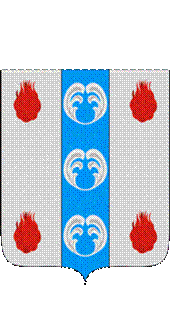 Российская ФедерацияНовгородская областьДУМА ПОДДОРСКОГО МУНИЦИПАЛЬНОГО РАЙОНАР Е Ш Е Н И Еот 15.12.2021 № 94с. Поддорье              Дума Поддорского муниципального районаРЕШИЛА:1. Утвердить основные характеристики бюджета Поддорского муниципального района (далее бюджет муниципального района) на 2022 год:1) прогнозируемый общий объем доходов  бюджета муниципального района в сумме    161 411 581,12 рублей;2) общий объем расходов бюджета муниципального района в сумме 161 411 581,12  рублей; 3) прогнозируемый дефицит бюджета муниципального района  0,00 рублей».2. Утвердить основные характеристики бюджета муниципального района на 2023 год и на 2024 год:1) прогнозируемый общий объем доходов бюджета муниципального района  на 2023 год в сумме  117 821 097,56 рублей и на 2024 год в сумме  118 503 780,56 рублей;2) общий объем расходов  бюджета муниципального района на 2023 год 117 821 097,56  рублей, в том числе условно утвержденные расходы в сумме 2 200 000,00 рублей и на 2024 год в сумме  118 503 780,56 рублей, в том числе условно утвержденные расходы в сумме 4 400 000,00 рублей;3) прогнозируемый дефицит бюджета муниципального района на 2023 год в сумме 0,00 рублей и на 2024 год в сумме 0,00 рублей.3. Утвердить прогнозируемые поступления доходов в бюджет муниципального района  на 2022 год и на плановый период 2023 и 2024 годов, согласно приложению 1  к настоящему  решению.4.Утвердить источники внутреннего финансирования дефицита бюджета Поддорского муниципального района  на 2022 год и на плановый период 2023 и 2024 годов, согласно приложению 2 к настоящему решению.Установить, что  в 2022 году остатки средств бюджета муниципального района по состоянию на 1 января 2022 года, за исключением остатков неиспользованных средств дорожного фонда Поддорского района, межбюджетных трансфертов, полученных из областного бюджета в форме субсидий, субвенций и иных межбюджетных трансфертов, имеющих целевое назначение, а также утвержденного в составе источников внутреннего финансирования дефицита бюджета муниципального района снижения остатков средств на счете по учету средств бюджета муниципального района, могут в полном объеме направляться на покрытие временных кассовых разрывов.      	5. В соответствии с пунктом 2 статьи 184 1   Бюджетного кодекса Российской Федерации утвердить нормативы распределения доходов между   бюджетом Поддорского муниципального района и бюджетами поселений на 2022 год и на плановый период 2023 и 2024 годов, согласно приложению  3-5 к настоящему решению.          6. Принять к сведению, дифференцированные нормативы отчислений в местные бюджеты от акцизов на автомобильный и прямогонный бензин, дизельное топливо, моторные масла для дизельных и (или) карбюраторных (инжекторных) двигателей, производимые на территории Российской Федерации на 2022 год и на плановый период 2023 и 2024 годов, согласно приложению 6 к настоящему решению.         7. В соответствии с пунктом 5 статьи 138  Бюджетного кодекса Российской Федерации принять к сведению утвержденные  дополнительные нормативы отчислений от налога на доходы физических лиц (за исключением налога на доходы физических лиц, уплачиваемого иностранными гражданами в виде фиксированного авансового платежа при осуществлении ими на территории Российской Федерации трудовой деятельности на основании патента, а также налога на доходы физических лиц в части суммы налога, превышающей 650 тысяч рублей, относящейся к части налоговой базы, превышающей 5 миллионов рублей), подлежащего зачислению в областной бюджет, в порядке замены части дотации на выравнивание бюджетной обеспеченности муниципальных районов (муниципальных округов, городского округа) на 2022 год и на плановый период 2023 и 2024 годов в бюджеты отдельных муниципальных районов согласно приложению 7 к настоящему решению.8. Утвердить объем межбюджетных трансфертов, получаемых из других  бюджетов бюджетной системы Российской Федерации на 2022 год в сумме  129 837 001,12 рублей, на 2023 год в сумме  85 704 717,56 рублей, на 2024 год в сумме 85 334 260,56 рублей.            9. Утвердить  общий объем бюджетных ассигнований на исполнение публичных нормативных обязательств  на 2022 год в сумме  4 181 800 рублей, на 2023 год в сумме  3 832 900 рублей, на 2024 год в сумме 3 769 800 рублей. 10. Утвердить ведомственную структуру расходов  бюджета Поддорского муниципального района на 2022 год и на плановый период 2023 и 2024 годов, согласно приложению 8 к настоящему решению.11.  Утвердить  распределение бюджетных ассигнований по разделам, подразделам, целевым статьям (муниципальным программам Поддорского муниципального района и непрограммным направлениям деятельности), группам и подгруппам видов расходов классификации расходов  бюджета Поддорского муниципального района на 2022 год и на плановый период 2023 и 2024 годов, согласно приложению 9 к настоящему решению;12. Утвердить распределение бюджетных ассигнований по целевым статьям (муниципальным программам Поддорского муниципального района и непрограммным направлениям деятельности), группам и подгруппам видов расходов классификации расходов бюджета муниципального района на 2022 год и на плановый период 2023 и 2024 годов, согласно приложению 10 к настоящему решению.13. Утвердить распределение бюджетных ассигнований, направляемых на государственную поддержку семьи и детей, предусмотренных по подразделу «Охрана семьи и детства» раздела «Социальная политика» классификации расходов бюджета Поддорского муниципального района на 2022 год и на плановый период 2023 и 2024 годов, согласно приложению 11 к настоящему решению.14.Утвердить объем бюджетных ассигнований дорожного фонда Поддорского муниципального района  на 2022 год в сумме  5 144 880,00 рублей, на 2023 год в сумме  4 712 200,00 рублей, на 2024 год в сумме 4 791 680,00 рублей.15. Установить размер резервного фонда Администрации Поддорского муниципального района на 2022 год в сумме 50 000,00 рублей, на 2023 год в сумме 50 000,00 рублей, на 2024 год в сумме 50 000,00 рублей.          16. Субсидии юридическим лицам (за исключением субсидий государственным (муниципальным) учреждениям), индивидуальным предпринимателям и физическим лицам - производителям товаров, работ, услуг предоставляются в порядке, установленном Администрацией муниципального района:1) субъектам малого  и среднего предпринимательства в рамках программы "Развитие  малого и среднего предпринимательства в Поддорском муниципальном районе " на компенсацию части затрат:а)  предоставление субсидий в виде грантов в целях возмещения затрат на регистрацию юридического лица или индивидуального предпринимателя, затрат, связанных с началом предпринимательской деятельности);б) связанных с приобретением основных средств;2) коммерческим организациям в рамках подпрограммы "Совершенствование системы управления муниципальной собственностью и земельными ресурсами Поддорского муниципального района на 2020-2024 годы" в целях возмещения затрат на содержание и эксплуатацию муниципального имущества.в) организациям и индивидуальным предпринимателям, осуществляющим регулярные перевозки пассажиров и багажа автомобильным транспортом общего пользования в пригородном сообщении, на возмещение недополученных доходов от перевозки пассажиров и багажа.  17. Субсидии некоммерческим организациям, не являющимся государственными (муниципальными) учреждениями предоставляются в порядке, установленном Администрацией муниципального района:1) на обеспечение финансовой деятельности автономной некоммерческой организации «Туристический офис «Русь Новгородская».18. Утвердить объем межбюджетных трансфертов, предоставляемых бюджетам поселений на 2022 год и на плановый период 2023 и 2024 годов, согласно приложению 12  к настоящему решению.19. Утвердить распределение межбюджетных трансфертов, предоставляемых бюджетам поселений на 2022 год и на плановый период 2023 и 2024 годов, согласно приложению 13  к настоящему решению.Перераспределение субвенций на выполнение отдельных передаваемых государственных полномочий между видами субвенций и муниципальными образованиями производится на основании ежеквартальных отчетов исходя из фактических расходов на осуществление органами местного самоуправления  отдельных государственных полномочий.   20. Принять к сведению, утвержденную  нормативную штатную численность работников, осуществляющих переданные отдельные государственные полномочия области, учитываемую при расчете субвенций на передаваемые отдельные государственные полномочия на 2022 год и на плановый период 2023 и 2024 годов, согласно приложениям 14-16 к настоящему решению.21.  Принять к сведению, утвержденный расчет нормативных расходов на финансирование жилищно-коммунального хозяйства Новгородской области, учитываемый при формировании показателей межбюджетных отношений с бюджетами муниципальных округов, городского округа, поселений на 2022-2024 годы, согласно приложению 17 к настоящему решению. 22. Принять к сведению, утвержденные нормативные расходы на организацию благоустройства территории муниципальных округов, городского округа, поселений в соответствии с правилами благоустройства территории муниципальных округов, городского округа, поселений, а также на организацию использования, охраны, защиты, воспроизводства городских лесов, лесов особо охраняемых природных территорий, расположенных в границах муниципальных округов, городского округа, населенных пунктов  поселений, участие в организации деятельности по накоплению (в том числе раздельному накоплению) и транспортированию твердых коммунальных отходов, организацию ритуальных услуг и содержание мест захоронения на 2022-2024 годы, согласно приложению 18   к настоящему решению. 23. Принять к сведению,  утвержденные областные нормативы финансового обеспечения образовательной деятельности организаций, подведомственных органам управления, реализующим полномочия в сфере образования, учитываемые при формировании показателей областного бюджета, показателей межбюджетных отношений с бюджетами муниципальных районов, муниципальных округов и городского округа на 2022 год и на плановый период 2023 и 2024 годов, согласно приложениям 19-21 к настоящему решению.24. Принять к сведению, утвержденные на 2022-2024 годы следующие областные нормативы финансирования расходов по выплате денежных средств на содержание ребенка в семье опекуна (попечителя) и приемной семье, а также по выплате вознаграждения, причитающегося приемному родителю, учитываемые при формировании показателей межбюджетных отношений с бюджетами муниципальных районов, муниципальных округов и городского округа:        (рублей в месяц)25. Принять к сведению, утвержденные на 2022-2024 годы следующий средний размер родительской платы за присмотр и уход за детьми в государственных областных и муниципальных образовательных организациях, реализующих образовательную программу дошкольного образования, для расчета компенсации родителям (законным представителям) детей, посещающих образовательные организации, реализующие образовательную программу дошкольного образования:                                                                                              (рублей)26. Установить  в 2022-2024 году для расчета средств по возмещению расходов, связанных со служебными командировками на территории Российской Федерации, органам местного самоуправления  и организациям, финансируемым за счет средств бюджета муниципального района, размер суточных за каждый день нахождения в служебной командировке в городах Москва и Санкт-Петербург - 700 рублей; в прочих населенных пунктах - 350 рублей.27. Установить на 2022-2024 годы размер единовременной компенсационной выплаты на лечение (оздоровление) лицам, замещающим муниципальные должности и должности муниципальной службы в органах местного самоуправления Поддорского муниципального района, в сумме 40 100 рублей, размер единовременной компенсационной выплаты при предоставлении ежегодного оплачиваемого отпуска на 2022 год и на плановый период 2023 и 2024 годов для служащих органов местного самоуправления Поддорского муниципального района в сумме 10 000 рублей.28. Бюджетные кредиты бюджетам поселений предоставляются из  бюджета муниципального района на срок до трех лет для частичного покрытия дефицитов бюджетов поселений, рефинансирования ранее полученных из бюджета муниципального района бюджетных кредитов, предоставленных бюджетам  поселений для частичного покрытия дефицитов бюджетов поселений, покрытия временных кассовых разрывов, возникающих при исполнении бюджетов поселений, а также для осуществления мероприятий, связанных с ликвидацией последствий стихийных бедствий. Установить плату за пользование бюджетными кредитами:1) для частичного покрытия дефицитов бюджетов поселений, рефинансирования ранее полученных из бюджета муниципального района бюджетных кредитов и покрытия временных кассовых разрывов, возникающих при исполнении бюджетов поселений,– в размере 0,1 процента годовых; 2) для погашения долговых обязательств в виде обязательств по кредитам, полученным поселением от кредитных организаций - в размере 0,1 процента годовых;3) для осуществления мероприятий, связанных с ликвидацией последствий стихийных бедствий, - по ставке 0 процентов.Установить, что бюджетные кредиты бюджетам поселений предоставляются без предоставления ими обеспечения исполнения своих обязательств по возврату указанных кредитов, уплате процентных или иных платежей, предусмотренных соответствующими соглашениями.Предоставление, использование и возврат бюджетных кредитов, бюджетами поселений указанных в части 1 настоящего пункта, осуществляются в порядке, установленном Администрацией муниципального района.29. Утвердить Программу муниципальных внутренних заимствований Поддорского муниципального района на 2022  год и на плановый период 2023 и 2024 годов, согласно приложению 22  к настоящему решению.30.  Утвердить верхний предел  муниципального внутреннего долга района на 1  января 2023 года в сумме 6 000 000,00 рублей, на 1  января 2024 года в сумме 6 000 000,00 рублей, на 1  января 2025 года в сумме 6 000 000,00 рублей.31. Установить верхний предел  муниципального внутреннего долга района по муниципальным гарантиям района в валюте Российской Федерации на 1 января 2023 года в сумме 0,00 рублей, на 1 января 2024 года в сумме 0,00 рублей, на 1 января 2025 года в сумме 0,00 рублей.32. Установить, что в 2022  году и в плановом периоде 2023 и 2024 годов муниципальные гарантии Поддорского района не предоставляются.          33. Особенности использования средств, предоставляемых отдельным юридическим лицам и индивидуальным предпринимателям, в 2022 году1. Установить, что в соответствии с подпунктом 1 пункта 1 статьи 242.26 Бюджетного кодекса Российской Федерации казначейскому сопровождению подлежат следующие средства, получаемые на основании государственных (муниципальных) контрактов, договоров (соглашений), контрактов (договоров), заключаемых в 2022 году, источником финансового обеспечения, исполнения которых являются предоставляемые из бюджета муниципального района средства: 1) авансовые платежи по муниципальным контрактам (контрактам) о поставке товаров, выполнении работ, оказании услуг, заключаемым получателями средств бюджета муниципального района, муниципальными бюджетными и автономными учреждениями на сумму 50000 тыс. рублей и более, предметом которых является строительство (реконструкция) и капитальный ремонт объектов муниципальной собственности Поддорского района;2) авансовые платежи по муниципальным контрактам (контрактам), заключаемым получателями средств бюджета муниципального района, муниципальными бюджетными и автономными учреждениями на сумму 50000 тыс. рублей и более, предметом которых является закупка лекарственных средств;3) авансовые платежи по контрактам (договорам) о поставке товаров, выполнении работ, оказании услуг, заключаемым исполнителями и соисполнителями в рамках исполнения муниципальных контрактов (контрактов), предусмотренных пунктами 1 и 2 настоящей части;4) бюджетные инвестиции, предоставляемые юридическим лицам из бюджета муниципального района по договорам о предоставлении бюджетных инвестиций в соответствии со статьей 80 Бюджетного кодекса Российской Федерации;5) авансовые платежи по контрактам (договорам) о поставке товаров, выполнении работ, оказании услуг, заключаемым получателями бюджетных инвестиций, указанных в пункте 4 настоящей части, источником финансового обеспечения которых являются такие бюджетные инвестиции;6) авансовые платежи по контрактам (договорам) о поставке товаров, выполнении работ, оказании услуг, заключаемым исполнителями и соисполнителями в рамках исполнения контрактов (договоров), предусмотренных пунктом 5 настоящей части;7) авансовые платежи по муниципальным контрактам (контрактам) о поставке товаров, выполнении работ, оказании услуг, заключаемым получателями средств бюджетов муниципальных образований, расположенных на территории Новгородской области, муниципальными бюджетными и автономными учреждениями муниципальных образований, расположенных на территории Новгородской области, на сумму 50000 тыс. рублей и более, источником финансового обеспечения которых являются межбюджетные трансферты, имеющие целевое назначение, предоставляемые из областного бюджета местным бюджетам на софинансирование капитальных вложений в объекты муниципальной собственности;8) авансовые платежи по контрактам (договорам) о поставке товаров, выполнении работ, оказании услуг, заключаемым исполнителями и соисполнителями в рамках исполнения муниципальных контрактов (контрактов), предусмотренных пунктом 7 настоящей части.2. Положения настоящей статьи:не распространяются на средства, предоставляемые на основании государственных (муниципальных) контрактов, контрактов (договоров), указанных в абзацах втором и третьем подпункта 1 пункта 1 статьи 242.26 и статье 242.27 Бюджетного кодекса Российской Федерации;реализуются в части, не противоречащей положениям федеральных законов, решений Правительства Российской Федерации, принятых в соответствии с подпунктом 2 пункта 1 статьи 242.26 Бюджетного кодекса Российской Федерации.  34. Установить, что в соответствии с решениями председателя комитета финансов Поддорского района дополнительно к основаниям, установленным пунктом 3 статьи 217 Бюджетного кодекса Российской Федерации, может осуществляться внесение изменений в сводную бюджетную роспись бюджета муниципального района без внесения изменений в настоящее решение по следующим основаниям:1) приведение кодов бюджетной классификации расходов бюджета муниципального района и источников внутреннего финансирования дефицита бюджета муниципального района в соответствие с бюджетной классификацией Российской Федерации;2) уточнение источников внутреннего финансирования дефицита  бюджета муниципального района в случае предоставления бюджету муниципального района из областного бюджета бюджетных кредитов;3) проведение операций по управлению муниципальным внутренним долгом Поддорского муниципального района, направленных на оптимизацию его структуры, а также снижение стоимости заимствований, не приводящих к увеличению дефицита бюджета муниципального района, верхнего предела муниципального внутреннего долга Поддорского района и расходов на обслуживание долговых обязательств;4) перераспределение бюджетных ассигнований между подгруппами вида расходов классификации расходов бюджета муниципального района в пределах общего объема бюджетных ассигнований, предусмотренных главному распорядителю средств бюджета муниципального района по соответствующей целевой статье (муниципальной программе Поддорского района и непрограммному направлению деятельности) и группе вида расходов классификации расходов бюджетов;5) перераспределение бюджетных ассигнований в пределах утвержденных настоящим решением объемов бюджетных ассигнований на финансовое обеспечение реализации муниципальных программ Поддорского муниципального района в связи с внесением изменений в муниципальные программы Поддорского муниципального района, если такие изменения не связаны с определением видов и объемов межбюджетных трансфертов;6) перераспределение бюджетных ассигнований, в том числе в случае образования экономии, между разделами, подразделами, целевыми статьями (муниципальными программами Поддорского района и непрограммному направлению деятельности), группами и подгруппами видов расходов классификации расходов бюджета муниципального района в пределах объема бюджетных ассигнований, предусмотренных главному распорядителю средств бюджета муниципального района  на реализацию непрограммного направления деятельности;7) перераспределение бюджетных ассигнований между разделами, подразделами, целевыми статьями (муниципальными программами Поддорского района и непрограммному направлению деятельности),  группами и подгруппами видов расходов  классификации расходов бюджета муниципального района, в том числе путем введения новых кодов классификации расходов, в пределах бюджетных ассигнований предусмотренных главному распорядителю средств бюджета муниципального района для выполнения условий в целях получения субсидий, иных межбюджетных трансфертов из областного бюджета;8) увеличение бюджетных ассигнований по отдельным разделам, подразделам, целевым статьям (муниципальными программами Поддорского района и непрограммному направлению деятельности),  группами и подгруппами видов расходов классификации расходов бюджета муниципального района за счет экономии по использованию бюджетных ассигнований на оказание муниципальных услуг - в пределах общего объема бюджетных ассигнований, предусмотренных главному распорядителю средств бюджета муниципального района на оказание муниципальных услуг при условии, что увеличение бюджетных ассигнований по соответствующему виду расходов не превышает 10 процентов;9) перераспределение бюджетных ассигнований между разделами, подразделами, целевыми статьями (муниципальными программами Поддорского района и непрограммному направлению деятельности), группами и подгруппами видов расходов классификации расходов  бюджета муниципального района в пределах, предусмотренных главным распорядителям средств бюджета муниципального района бюджетных ассигнований на предоставление муниципальным бюджетным учреждениям и муниципальным автономным учреждениям субсидий на финансовое обеспечение муниципального задания на оказание муниципальных услуг (выполнение работ) и субсидий на иные цели;10) перераспределение бюджетных ассигнований между группами и (или) подгруппам видов расходов классификации расходов бюджета муниципального района  в пределах, предусмотренных главным распорядителям средств бюджета муниципального района бюджетных ассигнований на обеспечение деятельности органов  местного самоуправления муниципального района;11) уменьшение бюджетных ассигнований по отдельным разделами, подразделам, целевым статьям (муниципальным программам Поддорского района и непрограммным направлениям деятельности), группам и подгруппам видов расходов классификации расходов  бюджета муниципального района, предусмотренных главному распорядителю средств бюджета муниципального района, в размере экономии, полученной за счет конкурентных способов определения поставщиков (подрядчиков, исполнителей) при осуществлении закупок товаров, работ, услуг за исключением экономии средств бюджета муниципального района, предусмотренных на обслуживание муниципального долга Поддорского района, экономии расходов за счет средств, полученных из областного бюджета и экономии средств дорожного фонда Поддорского района с одновременным увеличением размера Резервного фонда Поддорского района.12) поступление лимитов бюджетных обязательств на открытые в  Управлении Федерального казначейства по Новгородской области лицевые счета для учета операций по переданным полномочиям получателя средств областного бюджета по перечислению в бюджет муниципального района межбюджетных трансфертов сверх объемов соответствующих безвозмездных поступлений  бюджета муниципального района, утвержденных настоящим решением.13) направление бюджетных ассигнований дорожного фонда Поддорского района в объеме их неполного использования в отчетном финансовом году на увеличение бюджетных ассигнований дорожного фонда Поддорского района в текущем финансовом году в соответствии с пунктом 3 статьи 95 и пунктом 4 статьи 1794 Бюджетного кодекса Российской Федерации.14) перераспределение бюджетных ассигнований между главными распорядителями средств бюджета муниципального района, разделами, подразделами, целевыми статьями (муниципальными программами Поддорского района и непрограммными направлениями деятельности), группами и подгруппами видов расходов классификации расходов бюджета муниципального района в целях финансового обеспечения муниципальных и  региональных проектов, обеспечивающих достижение целей, показателей и результатов федеральных проектов, входящих в состав национальных проектов (программ), определенных Указом Президента Российской Федерации от 7 мая 2018 года № 204 «О национальных целях и стратегических задачах развития Российской Федерации на период до 2024 года».35. Опубликовать решение в муниципальной газете «Вестник Поддорского муниципального района».36. Настоящее решение вступает в силу с 1 января 2022 года.Главамуниципального района                                                        Е.В.ПанинаПредседатель ДумыПоддорского муниципального района                              Т.Н.КрутоваНормативы распределения  доходов между бюджетом  муниципального района  и бюджетами поселений  на 2022 годы-  норматив отчислений налога на доходы физических лиц  в бюджет муниципального района, городского округа установлен с учетом  дополнительных нормативов отчислений;Примечание. Погашение задолженности по пеням и штрафам за несвоевременную уплату налогов и сборов в части отмененных налогов и сборов осуществляется по нормативам зачисления соответствующих налогов и сборов в бюджет субъекта Российской Федерации, бюджеты муниципальных районов.Нормативы распределения  доходов между бюджетом  муниципального района  и бюджетами поселений  на 2023 годы-  норматив отчислений налога на доходы физических лиц  в бюджет муниципального района, городского округа установлен с учетом  дополнительных нормативов отчислений;Примечание. Погашение задолженности по пеням и штрафам за несвоевременную уплату налогов и сборов в части отмененных налогов и сборов осуществляется по нормативам зачисления соответствующих налогов и сборов в бюджет субъекта Российской Федерации, бюджеты муниципальных районов.Нормативы распределения  доходов между бюджетом  муниципального района  и бюджетами поселений  на 2024 годы-  норматив отчислений налога на доходы физических лиц  в бюджет муниципального района, городского округа установлен с учетом  дополнительных нормативов отчислений;Примечание. Погашение задолженности по пеням и штрафам за несвоевременную уплату налогов и сборов в части отмененных налогов и сборов осуществляется по нормативам зачисления соответствующих налогов и сборов в бюджет субъекта Российской Федерации, бюджеты муниципальных районов.	        Приложение 17к  решению Думы Поддорского муниципального района  "О бюджете Поддорского муниципального района на 2022 год и на плановый период 2023 и 2024 годов"РАСЧЕТ НОРМАТИВНЫХ РАСХОДОВ НА ФИНАНСИРОВАНИЕЖИЛИЩНО-КОММУНАЛЬНОГО ХОЗЯЙСТВА НОВГОРОДСКОЙ ОБЛАСТИ,УЧИТЫВАЕМЫЙ ПРИ ФОРМИРОВАНИИ ПОКАЗАТЕЛЕЙ МЕЖБЮДЖЕТНЫХОТНОШЕНИЙ С БЮДЖЕТАМИ МУНИЦИПАЛЬНЫХ ОКРУГОВ, ГОРОДСКОГО ОКРУГА, ПОСЕЛЕНИЙ, НА 2022 - 2024 ГОДЫНормативные расходы на финансирование жилищно-коммунального хозяйства рассчитываются по формуле:Р = Б + К, где:Б - нормативные расходы на организацию благоустройства территории муниципальных округов, городского округа, поселений в соответствии с правилами благоустройства территории муниципальных округов, городского округа, поселений, а также на организацию использования, охраны, защиты, воспроизводства городских лесов, лесов особо охраняемых природных территорий, расположенных в границах муниципальных округов,  городского округа, населенных пунктов поселений, участие в организации деятельности по накоплению (в том числе раздельному накоплению) и транспортированию твердых коммунальных отходов, организацию ритуальных услуг и содержание мест захоронения;К - взносы на капитальный ремонт общего имущества в многоквартирных домах муниципального жилищного фонда в случае формирования фонда капитального ремонта на счете регионального оператора.Взносы на капитальный ремонт общего имущества муниципального жилищного фонда в случае формирования фонда капитального ремонта на счете регионального оператора определяются по следующей формуле:К = ПМФ x Скр x 12, где:ПМФ - площадь муниципального жилищного фонда;Скр - минимальный размер взноса на капитальный ремонт общего имущества в многоквартирном доме на 1 кв. м общей площади помещения в месяц.Нормативные расходы на организацию благоустройства территории городского округа, муниципальных округов,  поселений в соответствии с правилами благоустройства территории городского округа, муниципальных округов,  поселений, а также на организацию использования, охраны, защиты, воспроизводства городских лесов, лесов особо охраняемых природных территорий, расположенных в границах муниципальных округов, городского округа, населенных пунктов поселений, участие в организации деятельности по накоплению (в том числе раздельному накоплению) и транспортированию твердых коммунальных отходов, организацию ритуальных услуг и содержание мест захоронения определяются по следующей формуле:Б = НР x Ч + ОСВ, где:НР - нормативные расходы на организацию благоустройства территории муниципальных округов, городского округа, поселений в соответствии с правилами благоустройства территории муниципальных округов, городского округа, поселений, а также на организацию использования, охраны, защиты, воспроизводства городских лесов, лесов особо охраняемых природных территорий, расположенных в границах муниципальных округов, городского округа, населенных пунктов поселений, участие в организации деятельности по накоплению (в том числе раздельному накоплению) и транспортированию твердых коммунальных отходов, организацию ритуальных услуг и содержание мест захоронения, утвержденные на 1 жителя в год;Ч - численность населения в муниципальных образованиях;Расходы на освещение улиц определяются по формуле:ОСВ = ЭЛ x Кэл, где:ЭЛ - объем средств, предусмотренный для расчетов за уличное освещение при формировании бюджета на год, предшествующий текущему финансовому году;Кэл - индекс роста тарифа на электроэнергию.	Приложение 18к  решению Думы Поддорского муниципального района  "О бюджете Поддорского муниципального района на 2022 год и на плановый период 2023 и 2024 годов"НОРМАТИВНЫЕ РАСХОДЫ НА ОРГАНИЗАЦИЮ БЛАГОУСТРОЙСТВА ТЕРРИТОРИИ МУНИЦИПАЛЬНЫХ ОКРУГОВ, ГОРОДСКОГО ОКРУГА, ПОСЕЛЕНИЙ В СООТВЕТСТВИИ С ПРАВИЛАМИ БЛАГОУСТРОЙСТВА ТЕРРИТОРИИ МУНИЦИПАЛЬНЫХ ОКРУГОВ, ГОРОДСКОГО ОКРУГА, ПОСЕЛЕНИЙ, А ТАКЖЕ НА ОРГАНИЗАЦИЮ ИСПОЛЬЗОВАНИЯ, ОХРАНЫ, ЗАЩИТЫ, ВОСПРОИЗВОДСТВА ГОРОДСКИХ ЛЕСОВ, ЛЕСОВ ОСОБО ОХРАНЯЕМЫХ ПРИРОДНЫХ ТЕРРИТОРИЙ, РАСПОЛОЖЕННЫХ В ГРАНИЦАХ МУНИЦИПАЛЬНЫХ ОКРУГОВ,  ГОРОДСКОГО ОКРУГА, НАСЕЛЕННЫХ ПУНКТОВ ПОСЕЛЕНИЙ, УЧАСТИЕ В ОРГАНИЗАЦИИ ДЕЯТЕЛЬНОСТИ ПО НАКОПЛЕНИЮ (В ТОМ ЧИСЛЕ РАЗДЕЛЬНОМУ НАКОПЛЕНИЮ) И ТРАНСПОРТИРОВАНИЮ ТВЕРДЫХ КОММУНАЛЬНЫХ ОТХОДОВ, ОРГАНИЗАЦИЮ РИТУАЛЬНЫХ УСЛУГ И СОДЕРЖАНИЕ МЕСТ ЗАХОРОНЕНИЯ НА 2022 - 2024 ГОДЫ Приложение 19 к  решению Думы Поддорского муниципального района  "О бюджете Поддорского муниципального района на 2022 год и на плановый период 2023 и 2024 годов"Областные нормативы финансового обеспечения образовательной деятельности организаций, подведомственных органам управления, реализующим полномочия в сфере образования,  учитываемые при формировании показателей областного бюджета, показателей межбюджетных отношений с бюджетами муниципальных районов, муниципальных округов и городского округа на  2022 годРаздел 1. 	Областные нормативы финансирования 	расходов на заработную плату (рублей в год)Раздел 2.	Областные нормативы	финансирования расходов на материальное обеспечение 										     (рублей в год)1 - за исключением обучающихся из числа детей-сирот и детей, оставшихся без попечения родителей, на содержание которых выплачиваются денежные средства опекунам (попечителям), приемным родителям.Раздел 3.	Областные нормативы 		финансирования мер социальной поддержки обучающихся 1 - норма расходов на  питание в воскресные, праздничные и каникулярные дни увеличивается на 10 процентов;2 - за исключением продолжающих обучение по очной форме в профессиональных образовательных организациях;  3 - продолжающие обучение по очной форме в  профессиональных образовательных организациях;  4 - за исключением обучающихся из числа детей-сирот и детей, оставшихся без попечения родителей, на содержание которых выплачиваются денежные средства опекунам (попечителям), приемным родителям;5 - на содержание  которых выплачиваются денежные средства опекунам (попечителям), приемным родителям;6 - до 01 сентября 2022 года;7 - с 01 сентября 2022 года.Приложение 20к  решению Думы Поддорского муниципального района  "О бюджете Поддорского муниципального района на 2022 год и на плановый период 2023 и 2024 годов"Областные нормативы финансового обеспечения образовательной деятельности организаций, подведомственных органам управления, реализующим полномочия в сфере образования,  учитываемые при формировании показателей областного бюджета, показателей межбюджетных отношений с бюджетами муниципальных районов, муниципальных округов и городского округа на  2023 годРаздел 1. 	Областные нормативы финансирования 	расходов на заработную плату (рублей в год)Раздел 2.	Областные нормативы	финансирования расходов на материальное обеспечение 										     (рублей в год)1 - за исключением обучающихся из числа детей-сирот и детей, оставшихся без попечения родителей, на содержание которых выплачиваются денежные средства опекунам (попечителям), приемным родителям.Раздел 3.	Областные нормативы 		финансирования мер социальной поддержки обучающихся 1 - норма расходов на  питание в воскресные, праздничные и каникулярные дни увеличивается на 10 процентов;2 - за исключением продолжающих обучение по очной форме в профессиональных образовательных организациях;  3 - продолжающие обучение по очной форме в  профессиональных образовательных организациях;  4 - за исключением обучающихся из числа детей-сирот и детей, оставшихся без попечения родителей, на содержание которых выплачиваются денежные средства опекунам (попечителям), приемным родителям;5 - на содержание  которых выплачиваются денежные средства опекунам (попечителям), приемным родителям.Приложение 21к  решению Думы Поддорского муниципального района  "О бюджете Поддорского муниципального района на 2022 год и на плановый период 2023 и 2024 годов"Областные нормативы финансового обеспечения образовательной деятельности организаций, подведомственных органам управления, реализующим полномочия в сфере образования,  учитываемые при формировании показателей областного бюджета, показателей межбюджетных отношений с бюджетами муниципальных районов, муниципальных округов и городского округа на  2024 годРаздел 1. 	Областные нормативы финансирования 	расходов на заработную плату (рублей в год)Раздел 2.	Областные нормативы	финансирования расходов на материальное обеспечение 										     (рублей в год)1 - за исключением обучающихся из числа детей-сирот и детей, оставшихся без попечения родителей, на содержание которых выплачиваются денежные средства опекунам (попечителям), приемным родителям.Раздел 3.	Областные нормативы 		финансирования мер социальной поддержки обучающихся 1 - норма расходов на  питание в воскресные, праздничные и каникулярные дни увеличивается на 10 процентов;2 - за исключением продолжающих обучение по очной форме в профессиональных образовательных организациях;  3 - продолжающие обучение по очной форме в  профессиональных образовательных организациях;  4 - за исключением обучающихся из числа детей-сирот и детей, оставшихся без попечения родителей, на содержание которых выплачиваются денежные средства опекунам (попечителям), приемным родителям;5 - на содержание  которых выплачиваются денежные средства опекунам (попечителям), приемным родителяО бюджете Поддорского муниципального района на 2022 год и на плановый период 2023 и 2024 годовЕдиница измерения2022 год2023 год2024 годСодержание ребенка в семье 
опекуна (попечителя) и приемной семье, за исключением ребенка 
с ограниченными возможностями здоровья, ребенка-инвалида1 ребенок 8491,08491,08491,0Содержание  в семье опекуна (попечителя) и приемной семье ребенка с ограниченными возможностями здоровья, ребенка-инвалида1 ребенок10189,010189,010189,0Вознаграждение приемному 
родителю 1 ребенок 6523,06523,06523,02022 год2023 год2024 годСредний размер родительской платы в день:для малоимущих семей100,0100,0100,0для семей, имеющих трех и более несовершеннолетних детей50,050,050,0для семей, имеющих детей с ограниченными возможностями здоровья31,031,031,0Приложение 1Приложение 1Приложение 1Приложение 1к  решению Думы Поддорского муниципального района  "О бюджете Поддорского муниципального района на 2022 год и на плановый период 2023 и 2024 годов"к  решению Думы Поддорского муниципального района  "О бюджете Поддорского муниципального района на 2022 год и на плановый период 2023 и 2024 годов"к  решению Думы Поддорского муниципального района  "О бюджете Поддорского муниципального района на 2022 год и на плановый период 2023 и 2024 годов"к  решению Думы Поддорского муниципального района  "О бюджете Поддорского муниципального района на 2022 год и на плановый период 2023 и 2024 годов"к  решению Думы Поддорского муниципального района  "О бюджете Поддорского муниципального района на 2022 год и на плановый период 2023 и 2024 годов"к  решению Думы Поддорского муниципального района  "О бюджете Поддорского муниципального района на 2022 год и на плановый период 2023 и 2024 годов"Прогнозируемые поступления доходов в бюджет Поддорского муниципального района на 2022 год  и на плановый период 2023 и 2024 годовПрогнозируемые поступления доходов в бюджет Поддорского муниципального района на 2022 год  и на плановый период 2023 и 2024 годовПрогнозируемые поступления доходов в бюджет Поддорского муниципального района на 2022 год  и на плановый период 2023 и 2024 годовПрогнозируемые поступления доходов в бюджет Поддорского муниципального района на 2022 год  и на плановый период 2023 и 2024 годовПрогнозируемые поступления доходов в бюджет Поддорского муниципального района на 2022 год  и на плановый период 2023 и 2024 годовПрогнозируемые поступления доходов в бюджет Поддорского муниципального района на 2022 год  и на плановый период 2023 и 2024 годовПрогнозируемые поступления доходов в бюджет Поддорского муниципального района на 2022 год  и на плановый период 2023 и 2024 годовПрогнозируемые поступления доходов в бюджет Поддорского муниципального района на 2022 год  и на плановый период 2023 и 2024 годоврублейНаименование доходовНаименование доходовНаименование доходовКОД ДОХОДАКОД ДОХОДА20222023202411122345ДОХОДЫ, ВСЕГОДОХОДЫ, ВСЕГОДОХОДЫ, ВСЕГО161 411 581,12  117 821 097,56  118 503 780,56  Налоговые и неналоговые доходыНалоговые и неналоговые доходыНалоговые и неналоговые доходы1 00 00000 00 0000 0001 00 00000 00 0000 00031 574 580,00  32 116 380,00  33 169 520,00  Безвозмездные поступленияБезвозмездные поступленияБезвозмездные поступления2 00 00000 00 0000 0002 00 00000 00 0000 000129 837 001,1285 704 717,5685 334 260,56Безвозмездные поступления от других бюджетов бюджетной системы Российской ФедерацииБезвозмездные поступления от других бюджетов бюджетной системы Российской ФедерацииБезвозмездные поступления от других бюджетов бюджетной системы Российской Федерации2 02 00000 00 0000 0002 02 00000 00 0000 000129 837 001,1285 704 717,5685 334 260,56Безвозмездные поступления от других бюджетов бюджетной системы Российской Федерации (областного бюджета)Безвозмездные поступления от других бюджетов бюджетной системы Российской Федерации (областного бюджета)Безвозмездные поступления от других бюджетов бюджетной системы Российской Федерации (областного бюджета)129 448 101,1285 704 717,5685 334 260,56Дотации от других бюджетов бюджетной системы Российской ФедерацииДотации от других бюджетов бюджетной системы Российской ФедерацииДотации от других бюджетов бюджетной системы Российской Федерации2 02 10000 00 0000 1502 02 10000 00 0000 15053 656 500,0043 166 300,0042 769 000,00Дотации на выравнивание  бюджетной обеспеченности  муниципальных районов.Дотации на выравнивание  бюджетной обеспеченности  муниципальных районов.Дотации на выравнивание  бюджетной обеспеченности  муниципальных районов.2 02 15001 05 0000 1502 02 15001 05 0000 15053 656 500,0043 166 300,0042 769 000,00Субсидии бюджетам муниципальных образований (межбюджетные субсидии)Субсидии бюджетам муниципальных образований (межбюджетные субсидии)Субсидии бюджетам муниципальных образований (межбюджетные субсидии)2 02 20000 00 0000 1502 02 20000 00 0000 15033 670 501,123 468 517,563 503 860,56Субсидии бюджетам муниципальных образований на обеспечение мероприятий по переселению граждан из аварийного жилищного фонда, в том числе переселению граждан из аварийного жилищного фонда с учетом необходимости развития малоэтажного жилищного строительства, за счет средств, поступивших от государственной корпорации - Фонда содействия реформированию жилищно-коммунального хозяйстваСубсидии бюджетам муниципальных образований на обеспечение мероприятий по переселению граждан из аварийного жилищного фонда, в том числе переселению граждан из аварийного жилищного фонда с учетом необходимости развития малоэтажного жилищного строительства, за счет средств, поступивших от государственной корпорации - Фонда содействия реформированию жилищно-коммунального хозяйстваСубсидии бюджетам муниципальных образований на обеспечение мероприятий по переселению граждан из аварийного жилищного фонда, в том числе переселению граждан из аварийного жилищного фонда с учетом необходимости развития малоэтажного жилищного строительства, за счет средств, поступивших от государственной корпорации - Фонда содействия реформированию жилищно-коммунального хозяйства\ 
2 02 20299 00 0000 150\ 
2 02 20299 00 0000 1507 210 743,230,000,00Субсидии бюджетам муниципальных районов на обеспечение мероприятий по переселению граждан из аварийного жилищного фонда, в том числе переселению граждан из аварийного жилищного фонда с учетом необходимости развития малоэтажного жилищного строительства, за счет средств, поступивших от государственной корпорации - Фонда содействия реформированию жилищно-коммунального хозяйстваСубсидии бюджетам муниципальных районов на обеспечение мероприятий по переселению граждан из аварийного жилищного фонда, в том числе переселению граждан из аварийного жилищного фонда с учетом необходимости развития малоэтажного жилищного строительства, за счет средств, поступивших от государственной корпорации - Фонда содействия реформированию жилищно-коммунального хозяйстваСубсидии бюджетам муниципальных районов на обеспечение мероприятий по переселению граждан из аварийного жилищного фонда, в том числе переселению граждан из аварийного жилищного фонда с учетом необходимости развития малоэтажного жилищного строительства, за счет средств, поступивших от государственной корпорации - Фонда содействия реформированию жилищно-коммунального хозяйства 
2 02 20299 05 0000 150 
2 02 20299 05 0000 1507 210 743,23  0,000,00Субсидии бюджетам муниципальных образований на обеспечение мероприятий по переселению граждан из аварийного жилищного фонда, в том числе переселению граждан из аварийного жилищного фонда с учетом необходимости развития малоэтажного жилищного строительства, за счет средств бюджетовСубсидии бюджетам муниципальных образований на обеспечение мероприятий по переселению граждан из аварийного жилищного фонда, в том числе переселению граждан из аварийного жилищного фонда с учетом необходимости развития малоэтажного жилищного строительства, за счет средств бюджетовСубсидии бюджетам муниципальных образований на обеспечение мероприятий по переселению граждан из аварийного жилищного фонда, в том числе переселению граждан из аварийного жилищного фонда с учетом необходимости развития малоэтажного жилищного строительства, за счет средств бюджетов
 
2 02 20302 00 0000 150
 
2 02 20302 00 0000 150223 012,670,000,00Субсидии бюджетам муниципальных районов на обеспечение мероприятий по переселению граждан из аварийного жилищного фонда, в том числе переселению граждан из аварийного жилищного фонда с учетом необходимости развития малоэтажного жилищного строительства, за счет средств бюджетовСубсидии бюджетам муниципальных районов на обеспечение мероприятий по переселению граждан из аварийного жилищного фонда, в том числе переселению граждан из аварийного жилищного фонда с учетом необходимости развития малоэтажного жилищного строительства, за счет средств бюджетовСубсидии бюджетам муниципальных районов на обеспечение мероприятий по переселению граждан из аварийного жилищного фонда, в том числе переселению граждан из аварийного жилищного фонда с учетом необходимости развития малоэтажного жилищного строительства, за счет средств бюджетов 
2 02 20302 05 0000 150 
2 02 20302 05 0000 150223 012,67  0,000,00Субсидии бюджетам на оснащение объектов спортивной инфраструктуры спортивно-технологическим оборудованиемСубсидии бюджетам на оснащение объектов спортивной инфраструктуры спортивно-технологическим оборудованиемСубсидии бюджетам на оснащение объектов спортивной инфраструктуры спортивно-технологическим оборудованием2 02 25228 00 0000 1502 02 25228 00 0000 1502 712 646,660,000,00Субсидии бюджетам муниципальных районов на оснащение объектов спортивной инфраструктуры спортивно-технологическим оборудованиемСубсидии бюджетам муниципальных районов на оснащение объектов спортивной инфраструктуры спортивно-технологическим оборудованиемСубсидии бюджетам муниципальных районов на оснащение объектов спортивной инфраструктуры спортивно-технологическим оборудованием2 02 25228 05 0000 1502 02 25228 05 0000 1502 712 646,660,000,00Субсидии бюджетам на организацию бесплатного горячего питания обучающихся, получающих начальное общее образование в государственных и муниципальных образовательных организацияхСубсидии бюджетам на организацию бесплатного горячего питания обучающихся, получающих начальное общее образование в государственных и муниципальных образовательных организацияхСубсидии бюджетам на организацию бесплатного горячего питания обучающихся, получающих начальное общее образование в государственных и муниципальных образовательных организациях2 02 25304 00 0000 1502 02 25304 00 0000 1501 330 263,001 259 082,001 294 425,00Субсидии бюджетам муниципальных районов на организацию бесплатного горячего питания обучающихся, получающих начальное общее образование в государственных и муниципальных образовательных организацияхСубсидии бюджетам муниципальных районов на организацию бесплатного горячего питания обучающихся, получающих начальное общее образование в государственных и муниципальных образовательных организацияхСубсидии бюджетам муниципальных районов на организацию бесплатного горячего питания обучающихся, получающих начальное общее образование в государственных и муниципальных образовательных организациях2 02 25304 05 0000 1502 02 25304 05 0000 1501 330 263,001 259 082,001 294 425,00Субсидии бюджетам на обеспечение развития и укрепления материально-технической базы домов культуры в населенных пунктах с числом жителей до 50 тысяч человекСубсидии бюджетам на обеспечение развития и укрепления материально-технической базы домов культуры в населенных пунктах с числом жителей до 50 тысяч человекСубсидии бюджетам на обеспечение развития и укрепления материально-технической базы домов культуры в населенных пунктах с числом жителей до 50 тысяч человек2 02 25467 00 0000 1502 02 25467 00 0000 150726 100,00726 100,00726 100,00Субсидии бюджетам муниципальных районов на обеспечение развития и укрепления материально-технической базы домов культуры в населенных пунктах с числом жителей до 50 тысяч человекСубсидии бюджетам муниципальных районов на обеспечение развития и укрепления материально-технической базы домов культуры в населенных пунктах с числом жителей до 50 тысяч человекСубсидии бюджетам муниципальных районов на обеспечение развития и укрепления материально-технической базы домов культуры в населенных пунктах с числом жителей до 50 тысяч человек2 02 25467 05 0000 1502 02 25467 05 0000 150726 100,00726 100,00726 100,00Субсидии бюджетам на развитие сети учреждений культурно-досугового типаСубсидии бюджетам на развитие сети учреждений культурно-досугового типаСубсидии бюджетам на развитие сети учреждений культурно-досугового типа2 02 25513 00 0000 1502 02 25513 00 0000 1508 635 600,000,000,00Субсидии бюджетам муниципальных районов на развитие сети учреждений культурно-досугового типаСубсидии бюджетам муниципальных районов на развитие сети учреждений культурно-досугового типаСубсидии бюджетам муниципальных районов на развитие сети учреждений культурно-досугового типа2 02 25513 05 0000 1502 02 25513 05 0000 1508 635 600,000,000,00 Субсидии бюджетам муниципальных районов   на поддержку отрасли культуры Субсидии бюджетам муниципальных районов   на поддержку отрасли культуры Субсидии бюджетам муниципальных районов   на поддержку отрасли культуры2 02 25519 05 0000 1502 02 25519 05 0000 150226 835,56226 835,56226 835,56 Субсидии бюджетам муниципальных районов   на поддержку отрасли культуры Субсидии бюджетам муниципальных районов   на поддержку отрасли культуры Субсидии бюджетам муниципальных районов   на поддержку отрасли культуры2 02 25519 05 0000 1502 02 25519 05 0000 150103 092,78103 092,78103 092,78 Субсидии бюджетам муниципальных районов   на поддержку отрасли культуры Субсидии бюджетам муниципальных районов   на поддержку отрасли культуры Субсидии бюджетам муниципальных районов   на поддержку отрасли культуры2 02 25519 05 0000 1502 02 25519 05 0000 150103 092,78103 092,78103 092,78 Субсидии бюджетам муниципальных районов   на поддержку отрасли культуры Субсидии бюджетам муниципальных районов   на поддержку отрасли культуры Субсидии бюджетам муниципальных районов   на поддержку отрасли культуры2 02 25519 05 0000 1502 02 25519 05 0000 15020 650,0020 650,0020 650,00Прочие субсидииПрочие субсидииПрочие субсидии2 02 29999 00 0000 1502 02 29999 00 0000 15012 605 300,001 256 500,001 256 500,00Субсидии бюджетам  муниципальных районов на на формирование муниципальных дорожных фондовСубсидии бюджетам  муниципальных районов на на формирование муниципальных дорожных фондовСубсидии бюджетам  муниципальных районов на на формирование муниципальных дорожных фондов2 02 29999 05 7151 1502 02 29999 05 7151 1501 321 000,00881 000,00881 000,00Субсидии бюджетам муниципальных районов и городского округа на приобретение или изготовление бланков документов об образовании и (или) о квалификации муниципальными образовательными организациямиСубсидии бюджетам муниципальных районов и городского округа на приобретение или изготовление бланков документов об образовании и (или) о квалификации муниципальными образовательными организациямиСубсидии бюджетам муниципальных районов и городского округа на приобретение или изготовление бланков документов об образовании и (или) о квалификации муниципальными образовательными организациями2 02 29999 05 7208 1502 02 29999 05 7208 1504 400,004 400,004 400,00 Субсидии бюджетам муниципальных районов и городского округа на обеспечение пожарной безопасности, антитеррористической и антикриминальной безопасности муниципальных дошкольных образовательных организаций, муниципальных общеобразовательных организаций, муниципальных организаций дополнительного образования детей Субсидии бюджетам муниципальных районов и городского округа на обеспечение пожарной безопасности, антитеррористической и антикриминальной безопасности муниципальных дошкольных образовательных организаций, муниципальных общеобразовательных организаций, муниципальных организаций дополнительного образования детей Субсидии бюджетам муниципальных районов и городского округа на обеспечение пожарной безопасности, антитеррористической и антикриминальной безопасности муниципальных дошкольных образовательных организаций, муниципальных общеобразовательных организаций, муниципальных организаций дополнительного образования детей2 02 29999 05 7212 1502 02 29999 05 7212 150371 100,00371 100,00371 100,00 Субсидии бюджетам муниципальных районов   на софинансирование расходов  муниципальных казенных, бюджетных и автономных  учреждений по  приобретению коммунальных услуг Субсидии бюджетам муниципальных районов   на софинансирование расходов  муниципальных казенных, бюджетных и автономных  учреждений по  приобретению коммунальных услуг Субсидии бюджетам муниципальных районов   на софинансирование расходов  муниципальных казенных, бюджетных и автономных  учреждений по  приобретению коммунальных услуг2 02 29999 05 7230 1502 02 29999 05 7230 15010 908 800,000,000,00Субвенции бюджетам субъектов Российской Федерации и муниципальных образованийСубвенции бюджетам субъектов Российской Федерации и муниципальных образованийСубвенции бюджетам субъектов Российской Федерации и муниципальных образований37 643 500,0034 693 600,0034 685 100,00Субвенции бюджетам муниципальных районов на ежемесячное денежное вознаграждение за классное руководство в муниципальных образовательных организациях, реализующих общеобразовательные программы начального общего, основного общего и среднего общего образованияСубвенции бюджетам муниципальных районов на ежемесячное денежное вознаграждение за классное руководство в муниципальных образовательных организациях, реализующих общеобразовательные программы начального общего, основного общего и среднего общего образованияСубвенции бюджетам муниципальных районов на ежемесячное денежное вознаграждение за классное руководство в муниципальных образовательных организациях, реализующих общеобразовательные программы начального общего, основного общего и среднего общего образования2 02 30021 05 0000 1502 02 30021 05 0000 150205 300,00205 300,00205 300,00Субвенции местным бюджетам на выполнение переданных полномочийСубвенции местным бюджетам на выполнение переданных полномочийСубвенции местным бюджетам на выполнение переданных полномочий2 02 30024 00 0000 1502 02 30024 00 0000 15030 311 200,0027 401 600,0027 445 200,00Субвенции бюджетам муниципальных районов на обеспечение деятельности центров образования цифрового и гуманитарного профилей в общеобразовательных муниципальных организациях области Субвенции бюджетам муниципальных районов на обеспечение деятельности центров образования цифрового и гуманитарного профилей в общеобразовательных муниципальных организациях области Субвенции бюджетам муниципальных районов на обеспечение деятельности центров образования цифрового и гуманитарного профилей в общеобразовательных муниципальных организациях области 2 02 30024 05 7002 1502 02 30024 05 7002 150538 500,00538 500,00538 500,00Субвенции бюджетам муниципальных районов на обеспечение государственных гарантий реализации прав на получение общедоступного и бесплатного дошкольного образования в муниципальных дошкольных образовательных организациях, общедоступного и бесплатного дошкольного, начального общего, основного общего, среднего общего образования в муниципальных общеобразовательных организациях, обеспечение дополнительного образования детей в муниципальных общеобразовательных организациях в части расходов на оплату труда работникам образовательных организаций, технические средства обучения, расходные материалы и хозяйственные нужды образовательных организаций, на организацию обучения по основным общеобразовательным программам на дому, возмещение расходов за пользование услугой доступа к информационно-телекоммуникационной сети "Интернет" муниципальных общеобразовательных организаций, организующих обучение детей-инвалидов с использованием дистанционных образовательных технологийСубвенции бюджетам муниципальных районов на обеспечение государственных гарантий реализации прав на получение общедоступного и бесплатного дошкольного образования в муниципальных дошкольных образовательных организациях, общедоступного и бесплатного дошкольного, начального общего, основного общего, среднего общего образования в муниципальных общеобразовательных организациях, обеспечение дополнительного образования детей в муниципальных общеобразовательных организациях в части расходов на оплату труда работникам образовательных организаций, технические средства обучения, расходные материалы и хозяйственные нужды образовательных организаций, на организацию обучения по основным общеобразовательным программам на дому, возмещение расходов за пользование услугой доступа к информационно-телекоммуникационной сети "Интернет" муниципальных общеобразовательных организаций, организующих обучение детей-инвалидов с использованием дистанционных образовательных технологийСубвенции бюджетам муниципальных районов на обеспечение государственных гарантий реализации прав на получение общедоступного и бесплатного дошкольного образования в муниципальных дошкольных образовательных организациях, общедоступного и бесплатного дошкольного, начального общего, основного общего, среднего общего образования в муниципальных общеобразовательных организациях, обеспечение дополнительного образования детей в муниципальных общеобразовательных организациях в части расходов на оплату труда работникам образовательных организаций, технические средства обучения, расходные материалы и хозяйственные нужды образовательных организаций, на организацию обучения по основным общеобразовательным программам на дому, возмещение расходов за пользование услугой доступа к информационно-телекоммуникационной сети "Интернет" муниципальных общеобразовательных организаций, организующих обучение детей-инвалидов с использованием дистанционных образовательных технологий2 02 30024 05 7004 1502 02 30024 05 7004 15017 575 900,0017 574 900,0017 574 900,00Субвенции бюджетам муниципальных районов на осуществление отдельных государственных полномочий по оказанию социальной поддержки обучающимся муниципальных образовательных организацийСубвенции бюджетам муниципальных районов на осуществление отдельных государственных полномочий по оказанию социальной поддержки обучающимся муниципальных образовательных организацийСубвенции бюджетам муниципальных районов на осуществление отдельных государственных полномочий по оказанию социальной поддержки обучающимся муниципальных образовательных организаций2 02 30024 05 7006 1502 02 30024 05 7006 150500 400,00  500 400,00  500 400,00  Субвенции бюджетам муниципальных районов  на  осуществление  государственных полномочий по расчету и предоставлению дотаций на выравнивание бюджетной обеспеченности поселений.Субвенции бюджетам муниципальных районов  на  осуществление  государственных полномочий по расчету и предоставлению дотаций на выравнивание бюджетной обеспеченности поселений.Субвенции бюджетам муниципальных районов  на  осуществление  государственных полномочий по расчету и предоставлению дотаций на выравнивание бюджетной обеспеченности поселений.2 02 30024 05 7010 1502 02 30024 05 7010 15010 456 200,007 547 600,007 591 200,00Субвенции бюджетам муниципальных районов на возмещение затрат по содержанию штатных единиц, осуществляющих переданные отдельные государственные полномочия областиСубвенции бюджетам муниципальных районов на возмещение затрат по содержанию штатных единиц, осуществляющих переданные отдельные государственные полномочия областиСубвенции бюджетам муниципальных районов на возмещение затрат по содержанию штатных единиц, осуществляющих переданные отдельные государственные полномочия области2 02 30024 05 7028 1502 02 30024 05 7028 1501 058 300,001 058 300,001 058 300,00Субвенции бюджетам муниципальных районов на обеспечение муниципальных организаций, осуществляющих образовательную деятельность по образовательным программам начального общего, основного общего и среднего общего образования, учебниками и учебными пособиямиСубвенции бюджетам муниципальных районов на обеспечение муниципальных организаций, осуществляющих образовательную деятельность по образовательным программам начального общего, основного общего и среднего общего образования, учебниками и учебными пособиямиСубвенции бюджетам муниципальных районов на обеспечение муниципальных организаций, осуществляющих образовательную деятельность по образовательным программам начального общего, основного общего и среднего общего образования, учебниками и учебными пособиями2 02 30024 05 7050 1502 02 30024 05 7050 150117 500,00117 500,00117 500,00Субвенции бюджетам муниципальных районов на обеспечение доступа к информационно-телекоммуникационной сети "Интернет" муниципальных организаций, осуществляющих образовательную деятельность по образовательным программам начального общего, основного общего и среднего общего образованияСубвенции бюджетам муниципальных районов на обеспечение доступа к информационно-телекоммуникационной сети "Интернет" муниципальных организаций, осуществляющих образовательную деятельность по образовательным программам начального общего, основного общего и среднего общего образованияСубвенции бюджетам муниципальных районов на обеспечение доступа к информационно-телекоммуникационной сети "Интернет" муниципальных организаций, осуществляющих образовательную деятельность по образовательным программам начального общего, основного общего и среднего общего образования2 02 30024 05 7057 1502 02 30024 05 7057 15047 300,0047 300,0047 300,00Субвенции бюджетам муниципальных районов  на осуществление отдельных государственных полномочий по определению перечня должностных лиц, уполномоченных составлять протоколы об административных правонарушениях, предусмотренных соответствующими статьями областного закона "Об административных правонарушениях"Субвенции бюджетам муниципальных районов  на осуществление отдельных государственных полномочий по определению перечня должностных лиц, уполномоченных составлять протоколы об административных правонарушениях, предусмотренных соответствующими статьями областного закона "Об административных правонарушениях"Субвенции бюджетам муниципальных районов  на осуществление отдельных государственных полномочий по определению перечня должностных лиц, уполномоченных составлять протоколы об административных правонарушениях, предусмотренных соответствующими статьями областного закона "Об административных правонарушениях"2 02 30024 05 7065 1502 02 30024 05 7065 1502 500,002 500,002 500,00Субвенции бюджетам муниципальных районов на осуществление отдельных государственных полномочий по организации мероприятий при осуществлении деятельности по обращению с животными без владельцевСубвенции бюджетам муниципальных районов на осуществление отдельных государственных полномочий по организации мероприятий при осуществлении деятельности по обращению с животными без владельцевСубвенции бюджетам муниципальных районов на осуществление отдельных государственных полномочий по организации мероприятий при осуществлении деятельности по обращению с животными без владельцев2 02 30024 05 7072 1502 02 30024 05 7072 15014 600,0014 600,0014 600,00Субвенции бюджетам муниципальных районов на содержание ребенка в семье опекуна и приемной семье, а также вознаграждение, причитающееся  приемному родителю Субвенции бюджетам муниципальных районов на содержание ребенка в семье опекуна и приемной семье, а также вознаграждение, причитающееся  приемному родителю Субвенции бюджетам муниципальных районов на содержание ребенка в семье опекуна и приемной семье, а также вознаграждение, причитающееся  приемному родителю 2 02 30027 05 0000 1502 02 30027 05 0000 1503 325 200,003 325 200,003 325 200,00Субвенции бюджетам муниципальных районов на компенсацию родительской платы родителям (законным представителям) детей, посещающих частные и муниципальные образовательные организации, реализующие образовательную программу дошкольного образованияСубвенции бюджетам муниципальных районов на компенсацию родительской платы родителям (законным представителям) детей, посещающих частные и муниципальные образовательные организации, реализующие образовательную программу дошкольного образованияСубвенции бюджетам муниципальных районов на компенсацию родительской платы родителям (законным представителям) детей, посещающих частные и муниципальные образовательные организации, реализующие образовательную программу дошкольного образования2 02 30029 05 0000 1502 02 30029 05 0000 150181 700,00  181 700,00  181 700,00  Субвенции бюджетам муниципальных районов на обеспечение жилыми помещениями детей - сирот и детей, оставшихся без попечения родителей, лиц из числа детей - сирот и детей, оставшихся без попечения родителей Субвенции бюджетам муниципальных районов на обеспечение жилыми помещениями детей - сирот и детей, оставшихся без попечения родителей, лиц из числа детей - сирот и детей, оставшихся без попечения родителей Субвенции бюджетам муниципальных районов на обеспечение жилыми помещениями детей - сирот и детей, оставшихся без попечения родителей, лиц из числа детей - сирот и детей, оставшихся без попечения родителей 2 02 35082 05 0000 1502 02 35082 05 0000 1501 283 600,001 283 600,001 283 600,00Субвенции бюджетам на осуществление первичного воинского учета органами местного самоуправления поселений, муниципальных и городских округовСубвенции бюджетам на осуществление первичного воинского учета органами местного самоуправления поселений, муниципальных и городских округовСубвенции бюджетам на осуществление первичного воинского учета органами местного самоуправления поселений, муниципальных и городских округов2 02 35118 05 0000 1502 02 35118 05 0000 150428 100,00441 900,00456 900,00Субвенции бюджетам муниципальных районов для финансового обеспечения государственных полномочий по составлению (изменению, дополнению) списков кандидатов в присяжные заседатели федеральных судов общей юрисдикции в Российской ФедерацииСубвенции бюджетам муниципальных районов для финансового обеспечения государственных полномочий по составлению (изменению, дополнению) списков кандидатов в присяжные заседатели федеральных судов общей юрисдикции в Российской ФедерацииСубвенции бюджетам муниципальных районов для финансового обеспечения государственных полномочий по составлению (изменению, дополнению) списков кандидатов в присяжные заседатели федеральных судов общей юрисдикции в Российской Федерации2 02 35120 05 0000 1502 02 35120 05 0000 15038 000,002 000,001 800,00Субвенции бюджетам муниципальных районов на ежемесячное денежное вознаграждение за классное руководство педагогическим работникам государственных и муниципальных общеобразовательных организаций (истоником финансового обеспечения которых является иной межбюджетный трансферт из федерального бюджета)Субвенции бюджетам муниципальных районов на ежемесячное денежное вознаграждение за классное руководство педагогическим работникам государственных и муниципальных общеобразовательных организаций (истоником финансового обеспечения которых является иной межбюджетный трансферт из федерального бюджета)Субвенции бюджетам муниципальных районов на ежемесячное денежное вознаграждение за классное руководство педагогическим работникам государственных и муниципальных общеобразовательных организаций (истоником финансового обеспечения которых является иной межбюджетный трансферт из федерального бюджета)2 02 35303 05 0000 1502 02 35303 05 0000 1501 562 400,001 562 400,001 484 300,00Субвенции бюджетам муниципальных районов на осуществление отдельных государственных полномочий в сфере государственной регистрации актов гражданского состоянияСубвенции бюджетам муниципальных районов на осуществление отдельных государственных полномочий в сфере государственной регистрации актов гражданского состоянияСубвенции бюджетам муниципальных районов на осуществление отдельных государственных полномочий в сфере государственной регистрации актов гражданского состояния2 02 35930 05 0000 1502 02 35930 05 0000 150308 000,00289 900,00301 100,00Иные межбюджетные трансфертыИные межбюджетные трансфертыИные межбюджетные трансферты4 866 500,004 376 300,004 376 300,00Межбюджетные трансферты, передаваемые бюджетам муниципальных районов на осуществление части полномочий по решению вопросов местного значения в соответствии с заключенными  соглашениями.Межбюджетные трансферты, передаваемые бюджетам муниципальных районов на осуществление части полномочий по решению вопросов местного значения в соответствии с заключенными  соглашениями.Межбюджетные трансферты, передаваемые бюджетам муниципальных районов на осуществление части полномочий по решению вопросов местного значения в соответствии с заключенными  соглашениями.2 02 40014 05 0000 15\02 02 40014 05 0000 15\0388 900,00 Иные межбюджетные трансферты бюджетам муниципальных районов и городского округа на финансовое обеспечение деятельности центров образования цифрового и гуманитарного профилей в общеобразовательных муниципальных организациях области                                                                                              Иные межбюджетные трансферты бюджетам муниципальных районов и городского округа на финансовое обеспечение деятельности центров образования цифрового и гуманитарного профилей в общеобразовательных муниципальных организациях области                                                                                              Иные межбюджетные трансферты бюджетам муниципальных районов и городского округа на финансовое обеспечение деятельности центров образования цифрового и гуманитарного профилей в общеобразовательных муниципальных организациях области                                                                                             2 02 49999 05 7137 1502 02 49999 05 7137 150100 000,00100 000,00100 000,00 Иные межбюджетные трансферты бюджетам муниципальных районов и городского округа на финансовое обеспечение внедрения и функционирования целевой модели цифровой образовательной среды в общеобразовательных муниципальных организациях области Иные межбюджетные трансферты бюджетам муниципальных районов и городского округа на финансовое обеспечение внедрения и функционирования целевой модели цифровой образовательной среды в общеобразовательных муниципальных организациях области Иные межбюджетные трансферты бюджетам муниципальных районов и городского округа на финансовое обеспечение внедрения и функционирования целевой модели цифровой образовательной среды в общеобразовательных муниципальных организациях области2 02 49999 05 7138 1502 02 49999 05 7138 15015 000,0015 000,0015 000,00 Иные межбюджетные трансферты бюджетам муниципальных районов и городского округа на частичную компенсацию дополнительных расходов на повышение оплаты труда работников бюджетной сферы  Иные межбюджетные трансферты бюджетам муниципальных районов и городского округа на частичную компенсацию дополнительных расходов на повышение оплаты труда работников бюджетной сферы  Иные межбюджетные трансферты бюджетам муниципальных районов и городского округа на частичную компенсацию дополнительных расходов на повышение оплаты труда работников бюджетной сферы 2 02 49999 05 7141 1502 02 49999 05 7141 150101 300,00  0,000,00 Иные межбюджетные трансферты  бюджетам муниципальных районов, муниципальных округов Новгородской области  на организацию бесплатной перевозки обучающихся общеобразовательных организаций Иные межбюджетные трансферты  бюджетам муниципальных районов, муниципальных округов Новгородской области  на организацию бесплатной перевозки обучающихся общеобразовательных организаций Иные межбюджетные трансферты  бюджетам муниципальных районов, муниципальных округов Новгородской области  на организацию бесплатной перевозки обучающихся общеобразовательных организаций2 02 49999 05 7238 1502 02 49999 05 7238 1504 261 300,00  4 261 300,00  4 261 300,00  Приложение 2Приложение 2Приложение 2Приложение 2Приложение 2к  решению Думы Поддорского муниципального района  "О бюджете Поддорского муниципального района на 2022 год и на плановый период 2023 и 2024 годов"к  решению Думы Поддорского муниципального района  "О бюджете Поддорского муниципального района на 2022 год и на плановый период 2023 и 2024 годов"к  решению Думы Поддорского муниципального района  "О бюджете Поддорского муниципального района на 2022 год и на плановый период 2023 и 2024 годов"к  решению Думы Поддорского муниципального района  "О бюджете Поддорского муниципального района на 2022 год и на плановый период 2023 и 2024 годов"к  решению Думы Поддорского муниципального района  "О бюджете Поддорского муниципального района на 2022 год и на плановый период 2023 и 2024 годов"к  решению Думы Поддорского муниципального района  "О бюджете Поддорского муниципального района на 2022 год и на плановый период 2023 и 2024 годов"Источники внутреннего финансирования дефицита бюджета  Поддорского муниципального района  на 2022 год и на плановый период 2023 и 2024 годовИсточники внутреннего финансирования дефицита бюджета  Поддорского муниципального района  на 2022 год и на плановый период 2023 и 2024 годовИсточники внутреннего финансирования дефицита бюджета  Поддорского муниципального района  на 2022 год и на плановый период 2023 и 2024 годовИсточники внутреннего финансирования дефицита бюджета  Поддорского муниципального района  на 2022 год и на плановый период 2023 и 2024 годовИсточники внутреннего финансирования дефицита бюджета  Поддорского муниципального района  на 2022 год и на плановый период 2023 и 2024 годовИсточники внутреннего финансирования дефицита бюджета  Поддорского муниципального района  на 2022 год и на плановый период 2023 и 2024 годовИсточники внутреннего финансирования дефицита бюджета  Поддорского муниципального района  на 2022 год и на плановый период 2023 и 2024 годовИсточники внутреннего финансирования дефицита бюджета  Поддорского муниципального района  на 2022 год и на плановый период 2023 и 2024 годовИсточники внутреннего финансирования дефицита бюджета  Поддорского муниципального района  на 2022 год и на плановый период 2023 и 2024 годовв рубляхНаименование источника внутреннего финансирования дефицита бюджетаНаименование источника внутреннего финансирования дефицита бюджетаКод группы, подгруппы, статьи и вида источниковКод группы, подгруппы, статьи и вида источниковКод группы, подгруппы, статьи и вида источников2022202220232024112223345Источники финансирования дефицита бюджета - всегоИсточники финансирования дефицита бюджета - всего0,00  0,00  0,00  0,00  в том числе:в том числе:Источники  внутреннего финансирования дефицитов бюджетаИсточники  внутреннего финансирования дефицитов бюджета0,00  0,00  0,00  0,00  Кредиты кредитных организаций в валюте Российской ФедерацииКредиты кредитных организаций в валюте Российской Федерации000 01 02 00 00 00 0000 000000 01 02 00 00 00 0000 000000 01 02 00 00 00 0000 0001 157 000,00  1 157 000,00  800 000,00  1 200 000,00  Получение кредитов от кредитных  организаций  в валюте Российской ФедерацииПолучение кредитов от кредитных  организаций  в валюте Российской Федерации000 01 02 00 00 00 0000 700000 01 02 00 00 00 0000 700000 01 02 00 00 00 0000 7001 301 400,00  1 301 400,00  1 849 400,00  3 373 800,00  Получение кредитов от кредитных организаций бюджетами муниципальных районов в валюте Российской ФедерацииПолучение кредитов от кредитных организаций бюджетами муниципальных районов в валюте Российской Федерации000 01 02 00 00 05 0000 710000 01 02 00 00 05 0000 710000 01 02 00 00 05 0000 7101 301 400,00  1 301 400,00  1 849 400,00  3 373 800,00  Погашение кредитов, предоставленных кредитными организациями в валюте Российской ФедерацииПогашение кредитов, предоставленных кредитными организациями в валюте Российской Федерации000 01 02 00 00 00 0000 800000 01 02 00 00 00 0000 800000 01 02 00 00 00 0000 800-144 400,00  -144 400,00  -1 049 400,00  -2 173 800,00  Погашение бюджетами муниципальных районов кредитов от кредитных организаций в валюте Российской ФедерацииПогашение бюджетами муниципальных районов кредитов от кредитных организаций в валюте Российской Федерации000 01 02 00 00 05 0000 810000 01 02 00 00 05 0000 810000 01 02 00 00 05 0000 810-144 400,00  -144 400,00  -1 049 400,00  -2 173 800,00  Бюджетные кредиты от других бюджетов бюджетной системы Российской ФедерацииБюджетные кредиты от других бюджетов бюджетной системы Российской Федерации000 01 03 00 00 00 0000 000000 01 03 00 00 00 0000 000000 01 03 00 00 00 0000 000-1 157 000,00  -1 157 000,00  -800 000,00  -1 200 000,00  Бюджетные кредиты от других бюджетов бюджетной системы Российской Федерации в валюте Российской ФедерацииБюджетные кредиты от других бюджетов бюджетной системы Российской Федерации в валюте Российской Федерации000 01 03 01 00 00 0000 000000 01 03 01 00 00 0000 000000 01 03 01 00 00 0000 000-1 157 000,00  -1 157 000,00  -800 000,00  -1 200 000,00  Получение бюджетных кредитов от других бюджетов бюджетной системы Российской Федерации в валюте Российской ФедерацииПолучение бюджетных кредитов от других бюджетов бюджетной системы Российской Федерации в валюте Российской Федерации000 01 03 01 00 00 0000 700000 01 03 01 00 00 0000 700000 01 03 01 00 00 0000 7000,00  0,00  0,00  0,00  Получение кредитов от других бюджетов бюджетной системы Российской Федерации бюджетами муниципальных районов в валюте Российской ФедерацииПолучение кредитов от других бюджетов бюджетной системы Российской Федерации бюджетами муниципальных районов в валюте Российской Федерации000 01 03 01 00 05 0000 710000 01 03 01 00 05 0000 710000 01 03 01 00 05 0000 7100,00  0,00  0,00  0,00  в том числе:в том числе: Получение бюджетных кредитов из областного бюджета на пополнение остатков средств на счетах бюджетов муниципальных районов Российской Федерации Получение бюджетных кредитов из областного бюджета на пополнение остатков средств на счетах бюджетов муниципальных районов Российской Федерации000 01 03 01 00 05 0000 710000 01 03 01 00 05 0000 710000 01 03 01 00 05 0000 7100,00  0,00  0,00  0,00  Получение бюджетных кредитов из областного бюджета   для частичного покрытия дефицита бюджета муниципального районаПолучение бюджетных кредитов из областного бюджета   для частичного покрытия дефицита бюджета муниципального района000 01 03 01 00 05 0000 710000 01 03 01 00 05 0000 710000 01 03 01 00 05 0000 7100,00  0,00  0,00  0,00  Погашение бюджетных кредитов, полученных от других бюджетов бюджетной системы Российской Федерации в валюте Российской ФедерацииПогашение бюджетных кредитов, полученных от других бюджетов бюджетной системы Российской Федерации в валюте Российской Федерации000 01 03 01 00 00 0000 800000 01 03 01 00 00 0000 800000 01 03 01 00 00 0000 800-1 157 000,00  -1 157 000,00  -800 000,00  -1 200 000,00  Погашение бюджетами городских округов кредитов от других бюджетов бюджетной системы Российской Федерации в валюте Российской ФедерацииПогашение бюджетами городских округов кредитов от других бюджетов бюджетной системы Российской Федерации в валюте Российской Федерации000 01 03 01 00 05 0000 810000 01 03 01 00 05 0000 810000 01 03 01 00 05 0000 810-1 157 000,00  -1 157 000,00  -800 000,00  -1 200 000,00  в том числе:в том числе: Погашение бюджетных кредитов из областного бюджета на пополнение остатков средств на счетах бюджетов муниципальных районов Российской Федерации Погашение бюджетных кредитов из областного бюджета на пополнение остатков средств на счетах бюджетов муниципальных районов Российской Федерации000 01 03 01 00 05 0000 810000 01 03 01 00 05 0000 810000 01 03 01 00 05 0000 8100,00  0,00  0,00  0,00  Погашение бюджетных кредитов из областного бюджета   для частичного покрытия дефицита бюджета муниципального районаПогашение бюджетных кредитов из областного бюджета   для частичного покрытия дефицита бюджета муниципального района000 01 03 01 00 05 0000 810000 01 03 01 00 05 0000 810000 01 03 01 00 05 0000 810-1 157 000,00  -1 157 000,00  -800 000,00  -1 200 000,00  Иные источники внутреннего финансирования дефицитов бюджетовИные источники внутреннего финансирования дефицитов бюджетов000 01 06 00 00 00 0000 000000 01 06 00 00 00 0000 000000 01 06 00 00 00 0000 0000,00  0,00  0,00  0,00  Бюджетные кредиты, предоставленные внутри страны в валюте Российской ФедерацииБюджетные кредиты, предоставленные внутри страны в валюте Российской Федерации000 01 06 05 00 00 0000 000000 01 06 05 00 00 0000 000000 01 06 05 00 00 0000 0000,00  0,00  0,00  0,00  Возврат бюджетных кредитов, предоставленных юридическим лицам в валюте Российской ФедерацииВозврат бюджетных кредитов, предоставленных юридическим лицам в валюте Российской Федерации000 01 06 05 00 00 0000 600000 01 06 05 00 00 0000 600000 01 06 05 00 00 0000 6000,00  0,00  0,00  0,00  Возврат бюджетных кредитов, предоставленных другим бюджетам бюджетной системы Российской Федерации из бюджетов муниципальных районов в валюте Российской ФедерацииВозврат бюджетных кредитов, предоставленных другим бюджетам бюджетной системы Российской Федерации из бюджетов муниципальных районов в валюте Российской Федерации000 01 06 05 02 05 0000 640000 01 06 05 02 05 0000 640000 01 06 05 02 05 0000 6400,00  0,00  0,00  0,00  Бюджетные кредиты на частичное покрытие дефицитов, покрытие временных кассовых разрывовБюджетные кредиты на частичное покрытие дефицитов, покрытие временных кассовых разрывов 000 01 06 05 02 05 0012 640 000 01 06 05 02 05 0012 640 000 01 06 05 02 05 0012 6400,00  0,00  0,00  0,00  Предоставление бюджетных кредитов внутри страны в валюте Российской ФедерацииПредоставление бюджетных кредитов внутри страны в валюте Российской Федерации000 01 06 05 00 00 0000 500000 01 06 05 00 00 0000 500000 01 06 05 00 00 0000 5000,00  0,00  0,00  0,00  Предоставление бюджетных кредитов другим бюджетам бюджетной системы Российской Федерации из бюджетов муниципальных районов в валюте Российской ФедерацииПредоставление бюджетных кредитов другим бюджетам бюджетной системы Российской Федерации из бюджетов муниципальных районов в валюте Российской Федерации000 01 06 05 02 05 0000 540000 01 06 05 02 05 0000 540000 01 06 05 02 05 0000 5400,00  0,00  0,00  0,00  Изменение остатков средств на счетах по учету средств бюджетовИзменение остатков средств на счетах по учету средств бюджетов000 01 05 00 00 00 0000 000000 01 05 00 00 00 0000 000000 01 05 00 00 00 0000 0000,00  0,00  0,00  0,00  Изменение прочих остатков средств бюджетов муниципальных районовИзменение прочих остатков средств бюджетов муниципальных районов492 01 05 02 01 05 0000 000492 01 05 02 01 05 0000 000492 01 05 02 01 05 0000 0000,00  0,00  0,00  0,00  Приложение 3к решению Думы Поддорского  муниципального района "О бюджете Поддорского муниципального района на 2022 год и на плановый период 2023 и 2024годов Код бюджетной классификации Российской ФедерацииНаименование доходаНаименование доходаНормативы отчислений (%)Нормативы отчислений (%)Нормативы отчислений (%)Код бюджетной классификации Российской ФедерацииНаименование доходаНаименование доходаВсегов том числе бюджетв том числе бюджетКод бюджетной классификации Российской ФедерацииНаименование доходаНаименование доходаВсегомуниципального района поселений122345В ЧАСТИ ФЕДЕРАЛЬНЫХ НАЛОГОВ И СБОРОВВ ЧАСТИ ФЕДЕРАЛЬНЫХ НАЛОГОВ И СБОРОВВ ЧАСТИ ФЕДЕРАЛЬНЫХ НАЛОГОВ И СБОРОВВ ЧАСТИ ФЕДЕРАЛЬНЫХ НАЛОГОВ И СБОРОВВ ЧАСТИ ФЕДЕРАЛЬНЫХ НАЛОГОВ И СБОРОВВ ЧАСТИ ФЕДЕРАЛЬНЫХ НАЛОГОВ И СБОРОВ1 01 02000 01 0000 1101 01 02000 01 0000 110Налог на доходы физических лиц *1 01 02010 01 0000 1101 01 02010 01 0000 110Налог  на  доходы  физических  лиц  с   доходов, источником которых является налоговый агент,  за исключением   доходов,   в   отношении   которых  исчисление  и  уплата  налога  осуществляются  в соответствии  со  статьями  227, 2271  и 228 Налогового кодекса Российской Федерации:1009821 01 02020 01 0000 1101 01 02020 01 0000 110Налог на доходы физических лиц с доходов, полученных от осуществления деятельности физическими лицами, зарегистрированными в качестве индивидуальных     предпринимателей, нотариусов, занимающихся  частной практикой, адвокатов, учредивших адвокатские кабинеты, и других лиц, занимающихся частной практикой в соответствии со статьей 227 Налогового  кодекса Российской Федерации:1009821 01 02030 01 0000 1101 01 02030 01 0000 110Налог на доходы физических лиц с доходов, полученных физическими лицами в соответствии  со статьей  228  Налогового   кодекса   Российской Федерации:100982101 02 040 01 0000 110101 02 040 01 0000 110Налог на доходы физических лиц в виде фиксированных авансовых платежей с доходов, полученных физическими лицами, являющимися иностранными гражданами, осуществляющими трудовую деятельность по найму у физических лиц на основании патента в соответствии со статьей 227 Налогового  кодекса Российской Федерации:15151 05 00000 00 0000 0001 05 00000 00 0000 000Налоги на совокупный доход1 05 01011 01 0000 1101 05 01011 01 0000 110Налог, взимаемый с налогоплательщиков, выбравших в качестве объекта налогообложения доходы70701 05 01021 01 0000 1101 05 01021 01 0000 110Налог, взимаемый с налогоплательщиков, выбравших в качестве объекта налогообложения доходы, уменьшенные на величину расходов (в том числе минимальный налог, зачисляемый в бюджеты субъектов Российской Федерации)7070В ЧАСТИ ПОГАШЕНИЯ ЗАДОЛЖЕННОСТИ ПРОШЛЫХ ЛЕТ ПООТДЕЛЬНЫМ ВИДАМ НАЛОГОВВ ЧАСТИ ПОГАШЕНИЯ ЗАДОЛЖЕННОСТИ ПРОШЛЫХ ЛЕТ ПООТДЕЛЬНЫМ ВИДАМ НАЛОГОВВ ЧАСТИ ПОГАШЕНИЯ ЗАДОЛЖЕННОСТИ ПРОШЛЫХ ЛЕТ ПООТДЕЛЬНЫМ ВИДАМ НАЛОГОВВ ЧАСТИ ПОГАШЕНИЯ ЗАДОЛЖЕННОСТИ ПРОШЛЫХ ЛЕТ ПООТДЕЛЬНЫМ ВИДАМ НАЛОГОВВ ЧАСТИ ПОГАШЕНИЯ ЗАДОЛЖЕННОСТИ ПРОШЛЫХ ЛЕТ ПООТДЕЛЬНЫМ ВИДАМ НАЛОГОВВ ЧАСТИ ПОГАШЕНИЯ ЗАДОЛЖЕННОСТИ ПРОШЛЫХ ЛЕТ ПООТДЕЛЬНЫМ ВИДАМ НАЛОГОВ1 05 00000 00 0000 0001 05 00000 00 0000 000Налоги на совокупный доход1 05 03020 01 0000 1101 05 03020 01 0000 110Единый сельскохозяйственный налог (за налоговые периоды, истекшие до 1 января 2011 года)603030В ЧАСТИ ПОГАШЕНИЯ ЗАДОЛЖЕННОСТИ И ПЕРЕРАСЧЕТОВПО ОТМЕНЕННЫМ НАЛОГАМ, СБОРАМ И ИНЫМ ОБЯЗАТЕЛЬНЫМ ПЛАТЕЖАМВ ЧАСТИ ПОГАШЕНИЯ ЗАДОЛЖЕННОСТИ И ПЕРЕРАСЧЕТОВПО ОТМЕНЕННЫМ НАЛОГАМ, СБОРАМ И ИНЫМ ОБЯЗАТЕЛЬНЫМ ПЛАТЕЖАМВ ЧАСТИ ПОГАШЕНИЯ ЗАДОЛЖЕННОСТИ И ПЕРЕРАСЧЕТОВПО ОТМЕНЕННЫМ НАЛОГАМ, СБОРАМ И ИНЫМ ОБЯЗАТЕЛЬНЫМ ПЛАТЕЖАМВ ЧАСТИ ПОГАШЕНИЯ ЗАДОЛЖЕННОСТИ И ПЕРЕРАСЧЕТОВПО ОТМЕНЕННЫМ НАЛОГАМ, СБОРАМ И ИНЫМ ОБЯЗАТЕЛЬНЫМ ПЛАТЕЖАМВ ЧАСТИ ПОГАШЕНИЯ ЗАДОЛЖЕННОСТИ И ПЕРЕРАСЧЕТОВПО ОТМЕНЕННЫМ НАЛОГАМ, СБОРАМ И ИНЫМ ОБЯЗАТЕЛЬНЫМ ПЛАТЕЖАМВ ЧАСТИ ПОГАШЕНИЯ ЗАДОЛЖЕННОСТИ И ПЕРЕРАСЧЕТОВПО ОТМЕНЕННЫМ НАЛОГАМ, СБОРАМ И ИНЫМ ОБЯЗАТЕЛЬНЫМ ПЛАТЕЖАМ1 09 06010 02 0000 1101 09 06010 02 0000 110Налог с продаж60601 09 06044 02 0000 1101 09 06044 02 0000 110Сборы за выдачу органами местного самоуправления муниципальных районов лицензий на розничную продажу алкогольной продукции1001001 09 07033 05 0000 1101 09 07033 05 0000 110Целевые сборы с граждан и предприятий, учреждений, организаций на содержание милиции, на благоустройство территорий, на нужды образования и другие цели, мобилизуемые на территориях муниципальных районов1001001 09 07053 05 0000 1101 09 07053 05 0000 110Прочие местные налоги и сборы, мобилизуемые на территориях муниципальных районов100100В ЧАСТИ ДОХОДОВ ОТ ОКАЗАНИЯ ПЛАТНЫХ УСЛУГ (РАБОТ) И КОМПЕНСАЦИИ ЗАТРАТ ГОСУДАРСТВА В ЧАСТИ ДОХОДОВ ОТ ОКАЗАНИЯ ПЛАТНЫХ УСЛУГ (РАБОТ) И КОМПЕНСАЦИИ ЗАТРАТ ГОСУДАРСТВА В ЧАСТИ ДОХОДОВ ОТ ОКАЗАНИЯ ПЛАТНЫХ УСЛУГ (РАБОТ) И КОМПЕНСАЦИИ ЗАТРАТ ГОСУДАРСТВА В ЧАСТИ ДОХОДОВ ОТ ОКАЗАНИЯ ПЛАТНЫХ УСЛУГ (РАБОТ) И КОМПЕНСАЦИИ ЗАТРАТ ГОСУДАРСТВА В ЧАСТИ ДОХОДОВ ОТ ОКАЗАНИЯ ПЛАТНЫХ УСЛУГ (РАБОТ) И КОМПЕНСАЦИИ ЗАТРАТ ГОСУДАРСТВА В ЧАСТИ ДОХОДОВ ОТ ОКАЗАНИЯ ПЛАТНЫХ УСЛУГ (РАБОТ) И КОМПЕНСАЦИИ ЗАТРАТ ГОСУДАРСТВА 1 13 02000 00 00001301 13 02000 00 0000130Доходы от компенсации затрат государства1 13 02995 05 00001301 13 02995 05 0000130Прочие доходы от компенсации затрат  бюджетов муниципальных районов1001001 17 05000 00 0000 1801 17 05000 00 0000 180Прочие неналоговые доходы1 17 05050 05 0000 1801 17 05050 05 0000 180Прочие неналоговые доходы 1 17 05050 05 0000 1801 17 05050 05 0000 180Прочие неналоговые доходы бюджетов муниципальных районов100,0100,01 17 05050 10 0000 1801 17 05050 10 0000 180Прочие неналоговые доходы бюджетов поселений100,0100,0Приложение 4к решению Думы Поддорского  муниципального района "О бюджете Поддорского муниципального района на 2022 год и на плановый период 2023 и 2024 годов Код бюджетной классификации Российской ФедерацииНаименование доходаНаименование доходаНаименование доходаНормативы отчислений (%)Нормативы отчислений (%)Нормативы отчислений (%)Код бюджетной классификации Российской ФедерацииНаименование доходаНаименование доходаНаименование доходаВсегов том числе бюджетв том числе бюджетКод бюджетной классификации Российской ФедерацииНаименование доходаНаименование доходаНаименование доходаВсегомуниципального района поселений1222345В ЧАСТИ ФЕДЕРАЛЬНЫХ НАЛОГОВ И СБОРОВВ ЧАСТИ ФЕДЕРАЛЬНЫХ НАЛОГОВ И СБОРОВВ ЧАСТИ ФЕДЕРАЛЬНЫХ НАЛОГОВ И СБОРОВВ ЧАСТИ ФЕДЕРАЛЬНЫХ НАЛОГОВ И СБОРОВВ ЧАСТИ ФЕДЕРАЛЬНЫХ НАЛОГОВ И СБОРОВВ ЧАСТИ ФЕДЕРАЛЬНЫХ НАЛОГОВ И СБОРОВВ ЧАСТИ ФЕДЕРАЛЬНЫХ НАЛОГОВ И СБОРОВ1 01 02000 01 0000 1101 01 02000 01 0000 1101 01 02000 01 0000 110Налог на доходы физических лиц *1 01 02010 01 0000 1101 01 02010 01 0000 1101 01 02010 01 0000 110Налог  на  доходы  физических  лиц  с   доходов, источником которых является налоговый агент,  за исключением   доходов,   в   отношении   которых  исчисление  и  уплата  налога  осуществляются  в соответствии  со  статьями  227, 2271  и 228 Налогового кодекса Российской Федерации:1009821 01 02020 01 0000 1101 01 02020 01 0000 1101 01 02020 01 0000 110Налог на доходы физических лиц с доходов, полученных от осуществления деятельности физическими лицами, зарегистрированными в качестве индивидуальных     предпринимателей, нотариусов, занимающихся  частной практикой, адвокатов, учредивших адвокатские кабинеты, и других лиц, занимающихся частной практикой в соответствии со статьей 227 Налогового  кодекса Российской Федерации:1009821 01 02030 01 0000 1101 01 02030 01 0000 1101 01 02030 01 0000 110Налог на доходы физических лиц с доходов, полученных физическими лицами в соответствии  со статьей  228  Налогового   кодекса   Российской Федерации:100982101 02 040 01 0000 110101 02 040 01 0000 110101 02 040 01 0000 110Налог на доходы физических лиц в виде фиксированных авансовых платежей с доходов, полученных физическими лицами, являющимися иностранными гражданами, осуществляющими трудовую деятельность по найму у физических лиц на основании патента в соответствии со статьей 227 Налогового  кодекса Российской Федерации:15151 05 00000 00 0000 0001 05 00000 00 0000 0001 05 00000 00 0000 000Налоги на совокупный доход1 05 01011 01 0000 1101 05 01011 01 0000 1101 05 01011 01 0000 110Налог, взимаемый с налогоплательщиков, выбравших в качестве объекта налогообложения доходы70701 05 01021 01 0000 1101 05 01021 01 0000 1101 05 01021 01 0000 110Налог, взимаемый с налогоплательщиков, выбравших в качестве объекта налогообложения доходы, уменьшенные на величину расходов (в том числе минимальный налог, зачисляемый в бюджеты субъектов Российской Федерации)7070В ЧАСТИ ПОГАШЕНИЯ ЗАДОЛЖЕННОСТИ ПРОШЛЫХ ЛЕТ ПООТДЕЛЬНЫМ ВИДАМ НАЛОГОВВ ЧАСТИ ПОГАШЕНИЯ ЗАДОЛЖЕННОСТИ ПРОШЛЫХ ЛЕТ ПООТДЕЛЬНЫМ ВИДАМ НАЛОГОВВ ЧАСТИ ПОГАШЕНИЯ ЗАДОЛЖЕННОСТИ ПРОШЛЫХ ЛЕТ ПООТДЕЛЬНЫМ ВИДАМ НАЛОГОВВ ЧАСТИ ПОГАШЕНИЯ ЗАДОЛЖЕННОСТИ ПРОШЛЫХ ЛЕТ ПООТДЕЛЬНЫМ ВИДАМ НАЛОГОВВ ЧАСТИ ПОГАШЕНИЯ ЗАДОЛЖЕННОСТИ ПРОШЛЫХ ЛЕТ ПООТДЕЛЬНЫМ ВИДАМ НАЛОГОВВ ЧАСТИ ПОГАШЕНИЯ ЗАДОЛЖЕННОСТИ ПРОШЛЫХ ЛЕТ ПООТДЕЛЬНЫМ ВИДАМ НАЛОГОВВ ЧАСТИ ПОГАШЕНИЯ ЗАДОЛЖЕННОСТИ ПРОШЛЫХ ЛЕТ ПООТДЕЛЬНЫМ ВИДАМ НАЛОГОВ1 05 00000 00 0000 0001 05 00000 00 0000 0001 05 00000 00 0000 000Налоги на совокупный доход1 05 03020 01 0000 1101 05 03020 01 0000 1101 05 03020 01 0000 110Единый сельскохозяйственный налог (за налоговые периоды, истекшие до 1 января 2011 года)603030В ЧАСТИ ПОГАШЕНИЯ ЗАДОЛЖЕННОСТИ И ПЕРЕРАСЧЕТОВПО ОТМЕНЕННЫМ НАЛОГАМ, СБОРАМ И ИНЫМ ОБЯЗАТЕЛЬНЫМ ПЛАТЕЖАМВ ЧАСТИ ПОГАШЕНИЯ ЗАДОЛЖЕННОСТИ И ПЕРЕРАСЧЕТОВПО ОТМЕНЕННЫМ НАЛОГАМ, СБОРАМ И ИНЫМ ОБЯЗАТЕЛЬНЫМ ПЛАТЕЖАМВ ЧАСТИ ПОГАШЕНИЯ ЗАДОЛЖЕННОСТИ И ПЕРЕРАСЧЕТОВПО ОТМЕНЕННЫМ НАЛОГАМ, СБОРАМ И ИНЫМ ОБЯЗАТЕЛЬНЫМ ПЛАТЕЖАМВ ЧАСТИ ПОГАШЕНИЯ ЗАДОЛЖЕННОСТИ И ПЕРЕРАСЧЕТОВПО ОТМЕНЕННЫМ НАЛОГАМ, СБОРАМ И ИНЫМ ОБЯЗАТЕЛЬНЫМ ПЛАТЕЖАМВ ЧАСТИ ПОГАШЕНИЯ ЗАДОЛЖЕННОСТИ И ПЕРЕРАСЧЕТОВПО ОТМЕНЕННЫМ НАЛОГАМ, СБОРАМ И ИНЫМ ОБЯЗАТЕЛЬНЫМ ПЛАТЕЖАМВ ЧАСТИ ПОГАШЕНИЯ ЗАДОЛЖЕННОСТИ И ПЕРЕРАСЧЕТОВПО ОТМЕНЕННЫМ НАЛОГАМ, СБОРАМ И ИНЫМ ОБЯЗАТЕЛЬНЫМ ПЛАТЕЖАМВ ЧАСТИ ПОГАШЕНИЯ ЗАДОЛЖЕННОСТИ И ПЕРЕРАСЧЕТОВПО ОТМЕНЕННЫМ НАЛОГАМ, СБОРАМ И ИНЫМ ОБЯЗАТЕЛЬНЫМ ПЛАТЕЖАМ1 09 06010 02 0000 1101 09 06010 02 0000 110Налог с продажНалог с продаж60601 09 06044 02 0000 1101 09 06044 02 0000 110Сборы за выдачу органами местного самоуправления муниципальных районов лицензий на розничную продажу алкогольной продукцииСборы за выдачу органами местного самоуправления муниципальных районов лицензий на розничную продажу алкогольной продукции1001001 09 07033 05 0000 1101 09 07033 05 0000 110Целевые сборы с граждан и предприятий, учреждений, организаций на содержание милиции, на благоустройство территорий, на нужды образования и другие цели, мобилизуемые на территориях муниципальных районовЦелевые сборы с граждан и предприятий, учреждений, организаций на содержание милиции, на благоустройство территорий, на нужды образования и другие цели, мобилизуемые на территориях муниципальных районов1001001 09 07053 05 0000 1101 09 07053 05 0000 110Прочие местные налоги и сборы, мобилизуемые на территориях муниципальных районовПрочие местные налоги и сборы, мобилизуемые на территориях муниципальных районов100100В ЧАСТИ ДОХОДОВ ОТ ОКАЗАНИЯ ПЛАТНЫХ УСЛУГ (РАБОТ) И КОМПЕНСАЦИИ ЗАТРАТ ГОСУДАРСТВА В ЧАСТИ ДОХОДОВ ОТ ОКАЗАНИЯ ПЛАТНЫХ УСЛУГ (РАБОТ) И КОМПЕНСАЦИИ ЗАТРАТ ГОСУДАРСТВА В ЧАСТИ ДОХОДОВ ОТ ОКАЗАНИЯ ПЛАТНЫХ УСЛУГ (РАБОТ) И КОМПЕНСАЦИИ ЗАТРАТ ГОСУДАРСТВА В ЧАСТИ ДОХОДОВ ОТ ОКАЗАНИЯ ПЛАТНЫХ УСЛУГ (РАБОТ) И КОМПЕНСАЦИИ ЗАТРАТ ГОСУДАРСТВА В ЧАСТИ ДОХОДОВ ОТ ОКАЗАНИЯ ПЛАТНЫХ УСЛУГ (РАБОТ) И КОМПЕНСАЦИИ ЗАТРАТ ГОСУДАРСТВА В ЧАСТИ ДОХОДОВ ОТ ОКАЗАНИЯ ПЛАТНЫХ УСЛУГ (РАБОТ) И КОМПЕНСАЦИИ ЗАТРАТ ГОСУДАРСТВА В ЧАСТИ ДОХОДОВ ОТ ОКАЗАНИЯ ПЛАТНЫХ УСЛУГ (РАБОТ) И КОМПЕНСАЦИИ ЗАТРАТ ГОСУДАРСТВА 1 13 02000 00 00001301 13 02000 00 0000130Доходы от компенсации затрат государстваДоходы от компенсации затрат государства1 13 02995 05 00001301 13 02995 05 0000130Прочие доходы от компенсации затрат  бюджетов муниципальных районовПрочие доходы от компенсации затрат  бюджетов муниципальных районов1001001 17 05000 00 0000 1801 17 05000 00 0000 180Прочие неналоговые доходыПрочие неналоговые доходы1 17 05050 05 0000 1801 17 05050 05 0000 180Прочие неналоговые доходы Прочие неналоговые доходы 1 17 05050 05 0000 1801 17 05050 05 0000 180Прочие неналоговые доходы бюджетов муниципальных районовПрочие неналоговые доходы бюджетов муниципальных районов100,0100,01 17 05050 10 0000 1801 17 05050 10 0000 180Прочие неналоговые доходы бюджетов поселенийПрочие неналоговые доходы бюджетов поселений100,0100,0Приложение 5к решению Думы Поддорского  муниципального района "О бюджете Поддорского муниципального района на 2022 год и на плановый период 2023 и 2024 годов Код бюджетной классификации Российской ФедерацииКод бюджетной классификации Российской ФедерацииНаименование доходаНормативы отчислений (%)Нормативы отчислений (%)Нормативы отчислений (%)Нормативы отчислений (%)Код бюджетной классификации Российской ФедерацииКод бюджетной классификации Российской ФедерацииНаименование доходаВсегов том числе бюджетв том числе бюджетв том числе бюджетКод бюджетной классификации Российской ФедерацииКод бюджетной классификации Российской ФедерацииНаименование доходаВсегомуниципального района муниципального района поселений1123445В ЧАСТИ ФЕДЕРАЛЬНЫХ НАЛОГОВ И СБОРОВВ ЧАСТИ ФЕДЕРАЛЬНЫХ НАЛОГОВ И СБОРОВВ ЧАСТИ ФЕДЕРАЛЬНЫХ НАЛОГОВ И СБОРОВВ ЧАСТИ ФЕДЕРАЛЬНЫХ НАЛОГОВ И СБОРОВВ ЧАСТИ ФЕДЕРАЛЬНЫХ НАЛОГОВ И СБОРОВВ ЧАСТИ ФЕДЕРАЛЬНЫХ НАЛОГОВ И СБОРОВВ ЧАСТИ ФЕДЕРАЛЬНЫХ НАЛОГОВ И СБОРОВ1 01 02000 01 0000 1101 01 02000 01 0000 110Налог на доходы физических лиц *1 01 02010 01 0000 1101 01 02010 01 0000 110Налог  на  доходы  физических  лиц  с   доходов, источником которых является налоговый агент,  за исключением   доходов,   в   отношении   которых  исчисление  и  уплата  налога  осуществляются  в соответствии  со  статьями  227, 2271  и 228 Налогового кодекса Российской Федерации:1001009821 01 02020 01 0000 1101 01 02020 01 0000 110Налог на доходы физических лиц с доходов, полученных от осуществления деятельности физическими лицами, зарегистрированными в качестве индивидуальных     предпринимателей, нотариусов, занимающихся  частной практикой, адвокатов, учредивших адвокатские кабинеты, и других лиц, занимающихся частной практикой в соответствии со статьей 227 Налогового  кодекса Российской Федерации:1001009821 01 02030 01 0000 1101 01 02030 01 0000 110Налог на доходы физических лиц с доходов, полученных физическими лицами в соответствии  со статьей  228  Налогового   кодекса   Российской Федерации:100100982101 02 040 01 0000 110101 02 040 01 0000 110Налог на доходы физических лиц в виде фиксированных авансовых платежей с доходов, полученных физическими лицами, являющимися иностранными гражданами, осуществляющими трудовую деятельность по найму у физических лиц на основании патента в соответствии со статьей 227 Налогового  кодекса Российской Федерации:1515151 05 00000 00 0000 0001 05 00000 00 0000 000Налоги на совокупный доход1 05 01011 01 0000 1101 05 01011 01 0000 110Налог, взимаемый с налогоплательщиков, выбравших в качестве объекта налогообложения доходы8080801 05 01021 01 0000 1101 05 01021 01 0000 110Налог, взимаемый с налогоплательщиков, выбравших в качестве объекта налогообложения доходы, уменьшенные на величину расходов (в том числе минимальный налог, зачисляемый в бюджеты субъектов Российской Федерации)808080В ЧАСТИ ПОГАШЕНИЯ ЗАДОЛЖЕННОСТИ ПРОШЛЫХ ЛЕТ ПООТДЕЛЬНЫМ ВИДАМ НАЛОГОВВ ЧАСТИ ПОГАШЕНИЯ ЗАДОЛЖЕННОСТИ ПРОШЛЫХ ЛЕТ ПООТДЕЛЬНЫМ ВИДАМ НАЛОГОВВ ЧАСТИ ПОГАШЕНИЯ ЗАДОЛЖЕННОСТИ ПРОШЛЫХ ЛЕТ ПООТДЕЛЬНЫМ ВИДАМ НАЛОГОВВ ЧАСТИ ПОГАШЕНИЯ ЗАДОЛЖЕННОСТИ ПРОШЛЫХ ЛЕТ ПООТДЕЛЬНЫМ ВИДАМ НАЛОГОВВ ЧАСТИ ПОГАШЕНИЯ ЗАДОЛЖЕННОСТИ ПРОШЛЫХ ЛЕТ ПООТДЕЛЬНЫМ ВИДАМ НАЛОГОВВ ЧАСТИ ПОГАШЕНИЯ ЗАДОЛЖЕННОСТИ ПРОШЛЫХ ЛЕТ ПООТДЕЛЬНЫМ ВИДАМ НАЛОГОВВ ЧАСТИ ПОГАШЕНИЯ ЗАДОЛЖЕННОСТИ ПРОШЛЫХ ЛЕТ ПООТДЕЛЬНЫМ ВИДАМ НАЛОГОВ1 05 00000 00 0000 000Налоги на совокупный доходНалоги на совокупный доход1 05 03020 01 0000 110Единый сельскохозяйственный налог (за налоговые периоды, истекшие до 1 января 2011 года)Единый сельскохозяйственный налог (за налоговые периоды, истекшие до 1 января 2011 года)60303030В ЧАСТИ ПОГАШЕНИЯ ЗАДОЛЖЕННОСТИ И ПЕРЕРАСЧЕТОВПО ОТМЕНЕННЫМ НАЛОГАМ, СБОРАМ И ИНЫМ ОБЯЗАТЕЛЬНЫМ ПЛАТЕЖАМВ ЧАСТИ ПОГАШЕНИЯ ЗАДОЛЖЕННОСТИ И ПЕРЕРАСЧЕТОВПО ОТМЕНЕННЫМ НАЛОГАМ, СБОРАМ И ИНЫМ ОБЯЗАТЕЛЬНЫМ ПЛАТЕЖАМВ ЧАСТИ ПОГАШЕНИЯ ЗАДОЛЖЕННОСТИ И ПЕРЕРАСЧЕТОВПО ОТМЕНЕННЫМ НАЛОГАМ, СБОРАМ И ИНЫМ ОБЯЗАТЕЛЬНЫМ ПЛАТЕЖАМВ ЧАСТИ ПОГАШЕНИЯ ЗАДОЛЖЕННОСТИ И ПЕРЕРАСЧЕТОВПО ОТМЕНЕННЫМ НАЛОГАМ, СБОРАМ И ИНЫМ ОБЯЗАТЕЛЬНЫМ ПЛАТЕЖАМВ ЧАСТИ ПОГАШЕНИЯ ЗАДОЛЖЕННОСТИ И ПЕРЕРАСЧЕТОВПО ОТМЕНЕННЫМ НАЛОГАМ, СБОРАМ И ИНЫМ ОБЯЗАТЕЛЬНЫМ ПЛАТЕЖАМВ ЧАСТИ ПОГАШЕНИЯ ЗАДОЛЖЕННОСТИ И ПЕРЕРАСЧЕТОВПО ОТМЕНЕННЫМ НАЛОГАМ, СБОРАМ И ИНЫМ ОБЯЗАТЕЛЬНЫМ ПЛАТЕЖАМВ ЧАСТИ ПОГАШЕНИЯ ЗАДОЛЖЕННОСТИ И ПЕРЕРАСЧЕТОВПО ОТМЕНЕННЫМ НАЛОГАМ, СБОРАМ И ИНЫМ ОБЯЗАТЕЛЬНЫМ ПЛАТЕЖАМ1 09 06010 02 0000 1101 09 06010 02 0000 110Налог с продаж6060601 09 06044 02 0000 1101 09 06044 02 0000 110Сборы за выдачу органами местного самоуправления муниципальных районов лицензий на розничную продажу алкогольной продукции1001001001 09 07033 05 0000 1101 09 07033 05 0000 110Целевые сборы с граждан и предприятий, учреждений, организаций на содержание милиции, на благоустройство территорий, на нужды образования и другие цели, мобилизуемые на территориях муниципальных районов1001001001 09 07053 05 0000 1101 09 07053 05 0000 110Прочие местные налоги и сборы, мобилизуемые на территориях муниципальных районов100100100В ЧАСТИ ДОХОДОВ ОТ ОКАЗАНИЯ ПЛАТНЫХ УСЛУГ (РАБОТ) И КОМПЕНСАЦИИ ЗАТРАТ ГОСУДАРСТВА В ЧАСТИ ДОХОДОВ ОТ ОКАЗАНИЯ ПЛАТНЫХ УСЛУГ (РАБОТ) И КОМПЕНСАЦИИ ЗАТРАТ ГОСУДАРСТВА В ЧАСТИ ДОХОДОВ ОТ ОКАЗАНИЯ ПЛАТНЫХ УСЛУГ (РАБОТ) И КОМПЕНСАЦИИ ЗАТРАТ ГОСУДАРСТВА В ЧАСТИ ДОХОДОВ ОТ ОКАЗАНИЯ ПЛАТНЫХ УСЛУГ (РАБОТ) И КОМПЕНСАЦИИ ЗАТРАТ ГОСУДАРСТВА В ЧАСТИ ДОХОДОВ ОТ ОКАЗАНИЯ ПЛАТНЫХ УСЛУГ (РАБОТ) И КОМПЕНСАЦИИ ЗАТРАТ ГОСУДАРСТВА В ЧАСТИ ДОХОДОВ ОТ ОКАЗАНИЯ ПЛАТНЫХ УСЛУГ (РАБОТ) И КОМПЕНСАЦИИ ЗАТРАТ ГОСУДАРСТВА В ЧАСТИ ДОХОДОВ ОТ ОКАЗАНИЯ ПЛАТНЫХ УСЛУГ (РАБОТ) И КОМПЕНСАЦИИ ЗАТРАТ ГОСУДАРСТВА 1 13 02000 00 00001301 13 02000 00 0000130Доходы от компенсации затрат государства1 13 02995 05 00001301 13 02995 05 0000130Прочие доходы от компенсации затрат  бюджетов муниципальных районов1001001001 17 05000 00 0000 1801 17 05000 00 0000 180Прочие неналоговые доходы1 17 05050 05 0000 1801 17 05050 05 0000 180Прочие неналоговые доходы 1 17 05050 05 0000 1801 17 05050 05 0000 180Прочие неналоговые доходы бюджетов муниципальных районов100,0100,0100,01 17 05050 10 0000 1801 17 05050 10 0000 180Прочие неналоговые доходы бюджетов поселений100,0100,0Приложение 6 к  решению Думы Поддорского муниципального района  "О бюджете Поддорского муниципального района на 2022 год и на плановый период 2023 и 2024 годов"Дифференцированные нормативы отчислений в местные бюджеты от акцизов на автомобильный и прямогонный бензин, дизельное топливо, моторные масла для дизельных и (или) карбюраторных (инжекторных) двигателей, производимые на территории Российской Федерации на 2022 год и плановый период 2023 и 2024 годов(по КБК 10010302231010000110, 10010302241010000110,10010302251010000110, 10010302261010000110) Дифференцированные нормативы отчислений в местные бюджеты от акцизов на автомобильный и прямогонный бензин, дизельное топливо, моторные масла для дизельных и (или) карбюраторных (инжекторных) двигателей, производимые на территории Российской Федерации на 2022 год и плановый период 2023 и 2024 годов(по КБК 10010302231010000110, 10010302241010000110,10010302251010000110, 10010302261010000110) Наименование муниципального образования Норматив отчислений, (%)Норматив отчислений, (%)Норматив отчислений, (%)Наименование муниципального образования 2022202320241234Поддорский муниципальный район0,13920,13920,1392Белебёлковское сельское поселение0,04250,04250,0425Селеевское сельское поселение0,03870,03870,0387Поддорское сельское поселение0,05550,05550,0555Приложение 7к решению Думы Поддорского муниципального района "О бюджете Поддорского муниципального  района на 2022 год и на плановый период 2023 и 2024 годов "Приложение 7к решению Думы Поддорского муниципального района "О бюджете Поддорского муниципального  района на 2022 год и на плановый период 2023 и 2024 годов "Приложение 7к решению Думы Поддорского муниципального района "О бюджете Поддорского муниципального  района на 2022 год и на плановый период 2023 и 2024 годов "Приложение 7к решению Думы Поддорского муниципального района "О бюджете Поддорского муниципального  района на 2022 год и на плановый период 2023 и 2024 годов "Дополнительные нормативы отчислений  от налога на доходы физических лиц (за исключением налога на доходы физических лиц, уплачиваемого иностранными гражданами в виде фиксированного авансового платежа при осуществлении ими на территории Российской Федерации трудовой деятельности на основании патента, а также налога на доходы физических лиц в части суммы налога, превышающей 650 тысяч рублей, относящейся к части налоговой базы, превышающей 5 миллионов рублей), подлежащего зачислению в областной бюджет, в порядке замены части дотации на выравнивание бюджетной обеспеченности муниципальных районов (муниципальных округов, городского округа)  на 2022 год и на плановый период 2023 и 2024 годов (в процентах)Дополнительные нормативы отчислений  от налога на доходы физических лиц (за исключением налога на доходы физических лиц, уплачиваемого иностранными гражданами в виде фиксированного авансового платежа при осуществлении ими на территории Российской Федерации трудовой деятельности на основании патента, а также налога на доходы физических лиц в части суммы налога, превышающей 650 тысяч рублей, относящейся к части налоговой базы, превышающей 5 миллионов рублей), подлежащего зачислению в областной бюджет, в порядке замены части дотации на выравнивание бюджетной обеспеченности муниципальных районов (муниципальных округов, городского округа)  на 2022 год и на плановый период 2023 и 2024 годов (в процентах)Дополнительные нормативы отчислений  от налога на доходы физических лиц (за исключением налога на доходы физических лиц, уплачиваемого иностранными гражданами в виде фиксированного авансового платежа при осуществлении ими на территории Российской Федерации трудовой деятельности на основании патента, а также налога на доходы физических лиц в части суммы налога, превышающей 650 тысяч рублей, относящейся к части налоговой базы, превышающей 5 миллионов рублей), подлежащего зачислению в областной бюджет, в порядке замены части дотации на выравнивание бюджетной обеспеченности муниципальных районов (муниципальных округов, городского округа)  на 2022 год и на плановый период 2023 и 2024 годов (в процентах)Дополнительные нормативы отчислений  от налога на доходы физических лиц (за исключением налога на доходы физических лиц, уплачиваемого иностранными гражданами в виде фиксированного авансового платежа при осуществлении ими на территории Российской Федерации трудовой деятельности на основании патента, а также налога на доходы физических лиц в части суммы налога, превышающей 650 тысяч рублей, относящейся к части налоговой базы, превышающей 5 миллионов рублей), подлежащего зачислению в областной бюджет, в порядке замены части дотации на выравнивание бюджетной обеспеченности муниципальных районов (муниципальных округов, городского округа)  на 2022 год и на плановый период 2023 и 2024 годов (в процентах)Дополнительные нормативы отчислений  от налога на доходы физических лиц (за исключением налога на доходы физических лиц, уплачиваемого иностранными гражданами в виде фиксированного авансового платежа при осуществлении ими на территории Российской Федерации трудовой деятельности на основании патента, а также налога на доходы физических лиц в части суммы налога, превышающей 650 тысяч рублей, относящейся к части налоговой базы, превышающей 5 миллионов рублей), подлежащего зачислению в областной бюджет, в порядке замены части дотации на выравнивание бюджетной обеспеченности муниципальных районов (муниципальных округов, городского округа)  на 2022 год и на плановый период 2023 и 2024 годов (в процентах)Наименование муниципального районаНаименование муниципального района2022 год2023 год2024 год11234ПоддорскийПоддорский707070Приложение 8Приложение 8Приложение 8Приложение 8к решению Думы Поддорского муниципального района  "О бюджете Поддорского муниципального района на 2022 год и на плановый период 2023 и 2024 годов"к решению Думы Поддорского муниципального района  "О бюджете Поддорского муниципального района на 2022 год и на плановый период 2023 и 2024 годов"к решению Думы Поддорского муниципального района  "О бюджете Поддорского муниципального района на 2022 год и на плановый период 2023 и 2024 годов"к решению Думы Поддорского муниципального района  "О бюджете Поддорского муниципального района на 2022 год и на плановый период 2023 и 2024 годов"к решению Думы Поддорского муниципального района  "О бюджете Поддорского муниципального района на 2022 год и на плановый период 2023 и 2024 годов"к решению Думы Поддорского муниципального района  "О бюджете Поддорского муниципального района на 2022 год и на плановый период 2023 и 2024 годов"к решению Думы Поддорского муниципального района  "О бюджете Поддорского муниципального района на 2022 год и на плановый период 2023 и 2024 годов"к решению Думы Поддорского муниципального района  "О бюджете Поддорского муниципального района на 2022 год и на плановый период 2023 и 2024 годов"к решению Думы Поддорского муниципального района  "О бюджете Поддорского муниципального района на 2022 год и на плановый период 2023 и 2024 годов"Ведомственная структура расходов бюджета Поддорского муниципального района на 2022 год  и на плановый период 2023 и 2024 годовВедомственная структура расходов бюджета Поддорского муниципального района на 2022 год  и на плановый период 2023 и 2024 годовВедомственная структура расходов бюджета Поддорского муниципального района на 2022 год  и на плановый период 2023 и 2024 годовВедомственная структура расходов бюджета Поддорского муниципального района на 2022 год  и на плановый период 2023 и 2024 годовВедомственная структура расходов бюджета Поддорского муниципального района на 2022 год  и на плановый период 2023 и 2024 годовВедомственная структура расходов бюджета Поддорского муниципального района на 2022 год  и на плановый период 2023 и 2024 годовВедомственная структура расходов бюджета Поддорского муниципального района на 2022 год  и на плановый период 2023 и 2024 годовВедомственная структура расходов бюджета Поддорского муниципального района на 2022 год  и на плановый период 2023 и 2024 годовВедомственная структура расходов бюджета Поддорского муниципального района на 2022 год  и на плановый период 2023 и 2024 годовВедомственная структура расходов бюджета Поддорского муниципального района на 2022 год  и на плановый период 2023 и 2024 годовВедомственная структура расходов бюджета Поддорского муниципального района на 2022 год  и на плановый период 2023 и 2024 годовВедомственная структура расходов бюджета Поддорского муниципального района на 2022 год  и на плановый период 2023 и 2024 годовВедомственная структура расходов бюджета Поддорского муниципального района на 2022 год  и на плановый период 2023 и 2024 годовВедомственная структура расходов бюджета Поддорского муниципального района на 2022 год  и на плановый период 2023 и 2024 годовВедомственная структура расходов бюджета Поддорского муниципального района на 2022 год  и на плановый период 2023 и 2024 годовВедомственная структура расходов бюджета Поддорского муниципального района на 2022 год  и на плановый период 2023 и 2024 годоврублейНаименованиеНаименованиеНаименованиеНаименованиеВедВедРЗРЗПрЦСТЦСТВРВР202220232024Администрация Поддорского муниципального районаАдминистрация Поддорского муниципального районаАдминистрация Поддорского муниципального районаАдминистрация Поддорского муниципального района30030049 181 915,90  36 420 750,00  35 802 260,00  Общегосударственные вопросыОбщегосударственные вопросыОбщегосударственные вопросыОбщегосударственные вопросы300300010123 753 750,00  19 739 750,00  19 186 350,00  Функционирование высшего должностного лица субъекта Российской Федерации и муниципального образованияФункционирование высшего должностного лица субъекта Российской Федерации и муниципального образованияФункционирование высшего должностного лица субъекта Российской Федерации и муниципального образованияФункционирование высшего должностного лица субъекта Российской Федерации и муниципального образования3003000101021 508 100,00  1 508 100,00  1 508 100,00  Глава муниципального образованияГлава муниципального образованияГлава муниципального образованияГлава муниципального образования30030001010290 0 00 0000090 0 00 000001 508 100,00  1 508 100,00  1 508 100,00  Обеспечение функций муниципальных органовОбеспечение функций муниципальных органовОбеспечение функций муниципальных органовОбеспечение функций муниципальных органов30030001010290 0 00 0100090 0 00 010001 508 100,00  1 508 100,00  1 508 100,00  Расходы на выплаты персоналу государственных (муниципальных) органовРасходы на выплаты персоналу государственных (муниципальных) органовРасходы на выплаты персоналу государственных (муниципальных) органовРасходы на выплаты персоналу государственных (муниципальных) органов30030001010290 0 00 0100090 0 00 010001201201 508 100,00  1 508 100,00  1 508 100,00  Функционирование Правительства Российской Федерации, высших исполнительных органов государственной власти субъектов Российской Федерации, местных администрацийФункционирование Правительства Российской Федерации, высших исполнительных органов государственной власти субъектов Российской Федерации, местных администрацийФункционирование Правительства Российской Федерации, высших исполнительных органов государственной власти субъектов Российской Федерации, местных администрацийФункционирование Правительства Российской Федерации, высших исполнительных органов государственной власти субъектов Российской Федерации, местных администраций30030001010421 591 850,00  17 611 950,00  17 072 550,00  Руководство и управление в сфере установленных функций органов  местного самоуправленияРуководство и управление в сфере установленных функций органов  местного самоуправленияРуководство и управление в сфере установленных функций органов  местного самоуправленияРуководство и управление в сфере установленных функций органов  местного самоуправления30030001010492 0 00 0000092 0 00 0000021 591 850,00  17 611 950,00  17 072 550,00  Обеспечение функций муниципальных органовОбеспечение функций муниципальных органовОбеспечение функций муниципальных органовОбеспечение функций муниципальных органов30030001010492 0 00 0100092 0 00 0100019 542 850,00  16 562 250,00  16 022 850,00  Расходы на выплаты персоналу государственных (муниципальных) органовРасходы на выплаты персоналу государственных (муниципальных) органовРасходы на выплаты персоналу государственных (муниципальных) органовРасходы на выплаты персоналу государственных (муниципальных) органов30030001010492 0 00 0100092 0 00 0100012012018 796 550,00  15 815 950,00  15 276 550,00  Иные закупки товаров, работ и услуг для обеспечения государственных (муниципальных) нуждИные закупки товаров, работ и услуг для обеспечения государственных (муниципальных) нуждИные закупки товаров, работ и услуг для обеспечения государственных (муниципальных) нуждИные закупки товаров, работ и услуг для обеспечения государственных (муниципальных) нужд30030001010492 0 00 0100092 0 00 01000240240678 900,00  678 900,00  678 900,00   Уплата налогов, сборов и иных платежей Уплата налогов, сборов и иных платежей Уплата налогов, сборов и иных платежей Уплата налогов, сборов и иных платежей30030001010492 0 00 0100092 0 00 0100085085067 400,00  67 400,00  67 400,00  Формирование архивных фондов Формирование архивных фондов Формирование архивных фондов Формирование архивных фондов 30030001010492 0 00 6001092 0 00 600104 000,00  0,00  0,00  Иные закупки товаров, работ и услуг для обеспечения государственных (муниципальных) нуждИные закупки товаров, работ и услуг для обеспечения государственных (муниципальных) нуждИные закупки товаров, работ и услуг для обеспечения государственных (муниципальных) нуждИные закупки товаров, работ и услуг для обеспечения государственных (муниципальных) нужд30030001010492 0 00 6001092 0 00 600102402404 000,00  0,00  0,00  Содержание штатных единиц, осуществляющих переданные отдельные государственные полномочия областиСодержание штатных единиц, осуществляющих переданные отдельные государственные полномочия областиСодержание штатных единиц, осуществляющих переданные отдельные государственные полномочия областиСодержание штатных единиц, осуществляющих переданные отдельные государственные полномочия области30030001010492 0 00 7028092 0 00 702801 048 200,00  1 048 200,00  1 048 200,00  Расходы на выплаты персоналу государственных (муниципальных) органовРасходы на выплаты персоналу государственных (муниципальных) органовРасходы на выплаты персоналу государственных (муниципальных) органовРасходы на выплаты персоналу государственных (муниципальных) органов30030001010492 0 00 7028092 0 00 702801201201 019 600,00  1 019 600,00  1 019 600,00  Иные закупки товаров, работ и услуг для обеспечения государственных (муниципальных) нуждИные закупки товаров, работ и услуг для обеспечения государственных (муниципальных) нуждИные закупки товаров, работ и услуг для обеспечения государственных (муниципальных) нуждИные закупки товаров, работ и услуг для обеспечения государственных (муниципальных) нужд30030001010492 0 00 7028092 0 00 7028024024028 600,00  28 600,00  28 600,00  Осуществление отдельных государственных полномочий по определению перечня должностных лиц, уполномоченных составлять протоколы об административных правонарушениях, предусмотренных соответствующими статьями областного закона "Об административных правонарушениях" Осуществление отдельных государственных полномочий по определению перечня должностных лиц, уполномоченных составлять протоколы об административных правонарушениях, предусмотренных соответствующими статьями областного закона "Об административных правонарушениях" Осуществление отдельных государственных полномочий по определению перечня должностных лиц, уполномоченных составлять протоколы об административных правонарушениях, предусмотренных соответствующими статьями областного закона "Об административных правонарушениях" Осуществление отдельных государственных полномочий по определению перечня должностных лиц, уполномоченных составлять протоколы об административных правонарушениях, предусмотренных соответствующими статьями областного закона "Об административных правонарушениях" 30030001010492 0 00 7065092 0 00 706501 500,00  1 500,00  1 500,00  Иные закупки товаров, работ и услуг для обеспечения государственных (муниципальных) нуждИные закупки товаров, работ и услуг для обеспечения государственных (муниципальных) нуждИные закупки товаров, работ и услуг для обеспечения государственных (муниципальных) нуждИные закупки товаров, работ и услуг для обеспечения государственных (муниципальных) нужд30030001010492 0 00 7065092 0 00 706502402401 500,00  1 500,00  1 500,00  Расходы муниципальных казенных, бюджетных и автономных учреждений по приобретению коммунальных услугРасходы муниципальных казенных, бюджетных и автономных учреждений по приобретению коммунальных услугРасходы муниципальных казенных, бюджетных и автономных учреждений по приобретению коммунальных услугРасходы муниципальных казенных, бюджетных и автономных учреждений по приобретению коммунальных услуг30030001010492 0 00 7230092 0 00 72300796 200,00  0,00  0,00  Иные закупки товаров, работ и услуг для обеспечения государственных (муниципальных) нуждИные закупки товаров, работ и услуг для обеспечения государственных (муниципальных) нуждИные закупки товаров, работ и услуг для обеспечения государственных (муниципальных) нуждИные закупки товаров, работ и услуг для обеспечения государственных (муниципальных) нужд30030001010492 0 00 7230092 0 00 72300240240796 200,00  0,00  0,00  Расходы на софинансирование мероприятий по субсидии на приобретение коммунальных услуг муниципальными казенными, бюджетными и автономными учреждениямиРасходы на софинансирование мероприятий по субсидии на приобретение коммунальных услуг муниципальными казенными, бюджетными и автономными учреждениямиРасходы на софинансирование мероприятий по субсидии на приобретение коммунальных услуг муниципальными казенными, бюджетными и автономными учреждениямиРасходы на софинансирование мероприятий по субсидии на приобретение коммунальных услуг муниципальными казенными, бюджетными и автономными учреждениями30030001010492 0 00 S230092 0 00 S2300199 100,00  0,00  0,00  Иные закупки товаров, работ и услуг для обеспечения государственных (муниципальных) нуждИные закупки товаров, работ и услуг для обеспечения государственных (муниципальных) нуждИные закупки товаров, работ и услуг для обеспечения государственных (муниципальных) нуждИные закупки товаров, работ и услуг для обеспечения государственных (муниципальных) нужд30030001010492 0 00 S230092 0 00 S2300240240199 100,00  0,00  0,00  Судебная системаСудебная системаСудебная системаСудебная система30030001010538 000,00  2 000,00  1 800,00  Составление (изменение) списков кандидатов в присяжные заседатели федеральных судов общей юрисдикции в Российской ФедерацииСоставление (изменение) списков кандидатов в присяжные заседатели федеральных судов общей юрисдикции в Российской ФедерацииСоставление (изменение) списков кандидатов в присяжные заседатели федеральных судов общей юрисдикции в Российской ФедерацииСоставление (изменение) списков кандидатов в присяжные заседатели федеральных судов общей юрисдикции в Российской Федерации30030001010593 0 00 0000093 0 00 0000038 000,00  2 000,00  1 800,00  Составление (изменение) списков кандидатов в присяжные заседатели федеральных судов общей юрисдикции в Российской ФедерацииСоставление (изменение) списков кандидатов в присяжные заседатели федеральных судов общей юрисдикции в Российской ФедерацииСоставление (изменение) списков кандидатов в присяжные заседатели федеральных судов общей юрисдикции в Российской ФедерацииСоставление (изменение) списков кандидатов в присяжные заседатели федеральных судов общей юрисдикции в Российской Федерации30030001010593 0 00 5120093 0 00 5120038 000,00  2 000,00  1 800,00  Иные закупки товаров, работ и услуг для обеспечения государственных (муниципальных) нуждИные закупки товаров, работ и услуг для обеспечения государственных (муниципальных) нуждИные закупки товаров, работ и услуг для обеспечения государственных (муниципальных) нуждИные закупки товаров, работ и услуг для обеспечения государственных (муниципальных) нужд30030001010593 0 00 5120093 0 00 5120024024038 000,00  2 000,00  1 800,00  Резервные фондыРезервные фондыРезервные фондыРезервные фонды30030001011150 000,00  50 000,00  50 000,00  Резервные фонды местных  администрацийРезервные фонды местных  администрацийРезервные фонды местных  администрацийРезервные фонды местных  администраций30030001011196 0 00 0000096 0 00 0000050 000,00  50 000,00  50 000,00  Иные целевые направления расходов резервных фондовИные целевые направления расходов резервных фондовИные целевые направления расходов резервных фондовИные целевые направления расходов резервных фондов30030001011196 0 00 0301096 0 00 0301050 000,00  50 000,00  50 000,00  Резервные средстваРезервные средстваРезервные средстваРезервные средства30030001011196 0 00 0301096 0 00 0301087087050 000,00  50 000,00  50 000,00  Другие общегосударственные вопросыДругие общегосударственные вопросыДругие общегосударственные вопросыДругие общегосударственные вопросы300300010113565 800,00  567 700,00  553 900,00  Муниципальная программа «Профилактика терроризма и экстремизма в Поддорском муниципальном районе на 2021-2025 годы»Муниципальная программа «Профилактика терроризма и экстремизма в Поддорском муниципальном районе на 2021-2025 годы»Муниципальная программа «Профилактика терроризма и экстремизма в Поддорском муниципальном районе на 2021-2025 годы»Муниципальная программа «Профилактика терроризма и экстремизма в Поддорском муниципальном районе на 2021-2025 годы»30030001011306 0 00 0000006 0 00 000008 000,00  8 000,00  8 000,00  Улучшение организации и проведения профилактических мероприятий и мероприятий по информационно-пропагандистскому сопровождению антитеррористической деятельности и деятельности  в сфере противодействия экстремизмуУлучшение организации и проведения профилактических мероприятий и мероприятий по информационно-пропагандистскому сопровождению антитеррористической деятельности и деятельности  в сфере противодействия экстремизмуУлучшение организации и проведения профилактических мероприятий и мероприятий по информационно-пропагандистскому сопровождению антитеррористической деятельности и деятельности  в сфере противодействия экстремизмуУлучшение организации и проведения профилактических мероприятий и мероприятий по информационно-пропагандистскому сопровождению антитеррористической деятельности и деятельности  в сфере противодействия экстремизму30030001011306 0 02 0000006 0 02 000008 000,00  8 000,00  8 000,00  Реализация прочих мероприятий программы "Профилактика терроризма и экстремизма в Поддорском муниципальном районе на 2021-2025 годы»Реализация прочих мероприятий программы "Профилактика терроризма и экстремизма в Поддорском муниципальном районе на 2021-2025 годы»Реализация прочих мероприятий программы "Профилактика терроризма и экстремизма в Поддорском муниципальном районе на 2021-2025 годы»Реализация прочих мероприятий программы "Профилактика терроризма и экстремизма в Поддорском муниципальном районе на 2021-2025 годы»30030001011306 0 02 9999006 0 02 999908 000,00  8 000,00  8 000,00  Иные закупки товаров, работ и услуг для обеспечения государственных (муниципальных) нуждИные закупки товаров, работ и услуг для обеспечения государственных (муниципальных) нуждИные закупки товаров, работ и услуг для обеспечения государственных (муниципальных) нуждИные закупки товаров, работ и услуг для обеспечения государственных (муниципальных) нужд30030001011306 0 02 9999006 0 02 999902402408 000,00  8 000,00  8 000,00  Муниципальная программа «Профилактика правонарушений в Поддорском муниципальном районе на 2021-2025 годы»Муниципальная программа «Профилактика правонарушений в Поддорском муниципальном районе на 2021-2025 годы»Муниципальная программа «Профилактика правонарушений в Поддорском муниципальном районе на 2021-2025 годы»Муниципальная программа «Профилактика правонарушений в Поддорском муниципальном районе на 2021-2025 годы»30030001011307 0 00 0000007 0 00 0000010 000,00  30 000,00  10 000,00  Вовлечение общественности в предупреждение правонарушенийВовлечение общественности в предупреждение правонарушенийВовлечение общественности в предупреждение правонарушенийВовлечение общественности в предупреждение правонарушений30030001011307 0 02 0000007 0 02 0000010 000,00  30 000,00  10 000,00  Реализация прочих мероприятий программы "Профилактика правонарушений в Поддорском муниципальном районе на 2021-2025 годы"Реализация прочих мероприятий программы "Профилактика правонарушений в Поддорском муниципальном районе на 2021-2025 годы"Реализация прочих мероприятий программы "Профилактика правонарушений в Поддорском муниципальном районе на 2021-2025 годы"Реализация прочих мероприятий программы "Профилактика правонарушений в Поддорском муниципальном районе на 2021-2025 годы"30030001011307 0 02 9999007 0 02 9999010 000,00  30 000,00  10 000,00  Иные закупки товаров, работ и услуг для обеспечения государственных (муниципальных) нуждИные закупки товаров, работ и услуг для обеспечения государственных (муниципальных) нуждИные закупки товаров, работ и услуг для обеспечения государственных (муниципальных) нуждИные закупки товаров, работ и услуг для обеспечения государственных (муниципальных) нужд30030001011307 0 02 9999007 0 02 9999024024010 000,00  30 000,00  10 000,00  муниципальная программа Поддорского муниципального района "Противодействие коррупции в Поддорском муниципальном районе на 2014-2023 годы"муниципальная программа Поддорского муниципального района "Противодействие коррупции в Поддорском муниципальном районе на 2014-2023 годы"муниципальная программа Поддорского муниципального района "Противодействие коррупции в Поддорском муниципальном районе на 2014-2023 годы"муниципальная программа Поддорского муниципального района "Противодействие коррупции в Поддорском муниципальном районе на 2014-2023 годы"30030001011310 0  00 0000010 0  00 000005 000,00  5 000,00  0,00  Формирование антикоррупционного мировоззрения, повышения уровня правосознания и правовой культуры, а также подготовка и переподготовка специалистов соответствующей квалификацииФормирование антикоррупционного мировоззрения, повышения уровня правосознания и правовой культуры, а также подготовка и переподготовка специалистов соответствующей квалификацииФормирование антикоррупционного мировоззрения, повышения уровня правосознания и правовой культуры, а также подготовка и переподготовка специалистов соответствующей квалификацииФормирование антикоррупционного мировоззрения, повышения уровня правосознания и правовой культуры, а также подготовка и переподготовка специалистов соответствующей квалификации30030001011310 0  03 0000010 0  03 000005 000,00  5 000,00  0,00  Реализация прочих мероприятий программы "Противодействие коррупции в Поддорском муниципальном районе на 2014-2023 годы"Реализация прочих мероприятий программы "Противодействие коррупции в Поддорском муниципальном районе на 2014-2023 годы"Реализация прочих мероприятий программы "Противодействие коррупции в Поддорском муниципальном районе на 2014-2023 годы"Реализация прочих мероприятий программы "Противодействие коррупции в Поддорском муниципальном районе на 2014-2023 годы"30030001011310 0  03 9999010 0  03 999905 000,00  5 000,00  0,00  Иные закупки товаров, работ и услуг для обеспечения государственных (муниципальных) нуждИные закупки товаров, работ и услуг для обеспечения государственных (муниципальных) нуждИные закупки товаров, работ и услуг для обеспечения государственных (муниципальных) нуждИные закупки товаров, работ и услуг для обеспечения государственных (муниципальных) нужд30030001011310 0  03 9999010 0  03 999902402405 000,00  5 000,00  0,00  Руководство и управление в сфере установленных функций органов  местного самоуправленияРуководство и управление в сфере установленных функций органов  местного самоуправленияРуководство и управление в сфере установленных функций органов  местного самоуправленияРуководство и управление в сфере установленных функций органов  местного самоуправления30030001011392 0 00 0000092 0 00 00000308 000,00  289 900,00  301 100,00  Осуществление отдельных государственных полномочий в сфере государственной регистрации актов гражданского состоянияОсуществление отдельных государственных полномочий в сфере государственной регистрации актов гражданского состоянияОсуществление отдельных государственных полномочий в сфере государственной регистрации актов гражданского состоянияОсуществление отдельных государственных полномочий в сфере государственной регистрации актов гражданского состояния30030001011392 0 00 5930092 0 00 59300308 000,00  289 900,00  301 100,00  Расходы на выплаты персоналу государственных (муниципальных) органовРасходы на выплаты персоналу государственных (муниципальных) органовРасходы на выплаты персоналу государственных (муниципальных) органовРасходы на выплаты персоналу государственных (муниципальных) органов30030001011392 0 00 5930092 0 00 59300120120257 500,00  257 500,00  257 500,00  Иные закупки товаров, работ и услуг для обеспечения государственных (муниципальных) нуждИные закупки товаров, работ и услуг для обеспечения государственных (муниципальных) нуждИные закупки товаров, работ и услуг для обеспечения государственных (муниципальных) нуждИные закупки товаров, работ и услуг для обеспечения государственных (муниципальных) нужд30030001011392 0 00 5930092 0 00 5930024024050 500,00  32 400,00  43 600,00  Другие общегосударственные вопросыДругие общегосударственные вопросыДругие общегосударственные вопросыДругие общегосударственные вопросы30030001011397 0 00 0000097 0 00 00000234 800,00  234 800,00  234 800,00  Реализация государственных функций, связанных с общегосударственным управлениемРеализация государственных функций, связанных с общегосударственным управлениемРеализация государственных функций, связанных с общегосударственным управлениемРеализация государственных функций, связанных с общегосударственным управлением30030001011397 1 00 0000097 1 00 00000234 800,00  234 800,00  234 800,00  Реализация прочих мероприятий непрограммных расходовРеализация прочих мероприятий непрограммных расходовРеализация прочих мероприятий непрограммных расходовРеализация прочих мероприятий непрограммных расходов30030001011397 1 00 9999097 1 00 99990234 800,00  234 800,00  234 800,00  Иные закупки товаров, работ и услуг для обеспечения государственных (муниципальных) нуждИные закупки товаров, работ и услуг для обеспечения государственных (муниципальных) нуждИные закупки товаров, работ и услуг для обеспечения государственных (муниципальных) нуждИные закупки товаров, работ и услуг для обеспечения государственных (муниципальных) нужд30030001011397 1 00 9999097 1 00 99990240240132 000,00  132 000,00  132 000,00   Уплата налогов, сборов и иных платежей Уплата налогов, сборов и иных платежей Уплата налогов, сборов и иных платежей Уплата налогов, сборов и иных платежей30030001011397 1 00 9999097 1 00 99990850850102 800,00  102 800,00  102 800,00  Национальная оборонаНациональная оборонаНациональная оборонаНациональная оборона3003000202237 830,00  245 500,00  253 830,00  Мобилизационная и вневойсковая подготовкаМобилизационная и вневойсковая подготовкаМобилизационная и вневойсковая подготовкаМобилизационная и вневойсковая подготовка300300020203237 830,00  245 500,00  253 830,00  Прочие непрограммные расходы Прочие непрограммные расходы Прочие непрограммные расходы Прочие непрограммные расходы 30030002020399 0 00 0000099 0 00 00000237 830,00  245 500,00  253 830,00   Осуществление первичного воинского учета органами местного самоуправления поселений, муниципальных и городских округов Осуществление первичного воинского учета органами местного самоуправления поселений, муниципальных и городских округов Осуществление первичного воинского учета органами местного самоуправления поселений, муниципальных и городских округов Осуществление первичного воинского учета органами местного самоуправления поселений, муниципальных и городских округов30030002020399 0 00 5118099 0 00 51180237 830,00  245 500,00  253 830,00  Расходы на выплаты персоналу государственных (муниципальных) органовРасходы на выплаты персоналу государственных (муниципальных) органовРасходы на выплаты персоналу государственных (муниципальных) органовРасходы на выплаты персоналу государственных (муниципальных) органов30030002020399 0 00 5118099 0 00 51180120120232 800,00  235 300,00  244 800,00  Иные закупки товаров, работ и услуг для обеспечения государственных (муниципальных) нуждИные закупки товаров, работ и услуг для обеспечения государственных (муниципальных) нуждИные закупки товаров, работ и услуг для обеспечения государственных (муниципальных) нуждИные закупки товаров, работ и услуг для обеспечения государственных (муниципальных) нужд30030002020399 0 00 5118099 0 00 511802402405 030,00  10 200,00  9 030,00  Национальная безопасность и правоохранительная деятельностьНациональная безопасность и правоохранительная деятельностьНациональная безопасность и правоохранительная деятельностьНациональная безопасность и правоохранительная деятельность30030003033 400 200,00  2 963 700,00  2 888 900,00  Защита населения и территории от чрезвычайных ситуаций природного и техногенного характера, гражданская оборонаЗащита населения и территории от чрезвычайных ситуаций природного и техногенного характера, гражданская оборонаЗащита населения и территории от чрезвычайных ситуаций природного и техногенного характера, гражданская оборонаЗащита населения и территории от чрезвычайных ситуаций природного и техногенного характера, гражданская оборона3003000303093 400 200,00  2 963 700,00  2 888 900,00  Прочие непрограммные расходы Прочие непрограммные расходы Прочие непрограммные расходы Прочие непрограммные расходы 30030003030999 0 00 0000099 0 00 000003 400 200,00  2 963 700,00  2 888 900,00  Иные целевые направления расходовИные целевые направления расходовИные целевые направления расходовИные целевые направления расходов30030003030999 0 00 0303099 0 00 030303 376 700,00  2 963 700,00  2 888 900,00  Расходы на выплаты персоналу государственных (муниципальных) органовРасходы на выплаты персоналу государственных (муниципальных) органовРасходы на выплаты персоналу государственных (муниципальных) органовРасходы на выплаты персоналу государственных (муниципальных) органов30030003030999 0 00 0303099 0 00 030301201202 604 800,00  2 191 800,00  2 117 000,00  Иные закупки товаров, работ и услуг для обеспечения государственных (муниципальных) нуждИные закупки товаров, работ и услуг для обеспечения государственных (муниципальных) нуждИные закупки товаров, работ и услуг для обеспечения государственных (муниципальных) нуждИные закупки товаров, работ и услуг для обеспечения государственных (муниципальных) нужд30030003030999 0 00 0303099 0 00 03030240240771 900,00  771 900,00  771 900,00  Иные межбюджетные трансферты бюджетам муниципальных районов и городского округа на частичную компенсацию дополнительных расходов на повышение оплаты труда работников бюджетной сферы Иные межбюджетные трансферты бюджетам муниципальных районов и городского округа на частичную компенсацию дополнительных расходов на повышение оплаты труда работников бюджетной сферы Иные межбюджетные трансферты бюджетам муниципальных районов и городского округа на частичную компенсацию дополнительных расходов на повышение оплаты труда работников бюджетной сферы Иные межбюджетные трансферты бюджетам муниципальных районов и городского округа на частичную компенсацию дополнительных расходов на повышение оплаты труда работников бюджетной сферы 30030003030999 0 00 7141099 0 00 7141023 500,00  0,00  0,00  Расходы на выплаты персоналу государственных (муниципальных) органовРасходы на выплаты персоналу государственных (муниципальных) органовРасходы на выплаты персоналу государственных (муниципальных) органовРасходы на выплаты персоналу государственных (муниципальных) органов30030003030999 0 00 7141099 0 00 7141012012023 500,00  0,00  0,00  Национальная экономикаНациональная экономикаНациональная экономикаНациональная экономика30030004049 775 880,00  9 340 200,00  9 404 680,00  Сельское хозяйство и рыболовствоСельское хозяйство и рыболовствоСельское хозяйство и рыболовствоСельское хозяйство и рыболовство30030004040519 600,00  24 600,00  24 600,00  Муниципальная программа Поддорского муниципального района «Развитие агропромышленного комплекса Поддорского района»Муниципальная программа Поддорского муниципального района «Развитие агропромышленного комплекса Поддорского района»Муниципальная программа Поддорского муниципального района «Развитие агропромышленного комплекса Поддорского района»Муниципальная программа Поддорского муниципального района «Развитие агропромышленного комплекса Поддорского района»30030004040519 0 00 0000019 0 00 000005 000,00  5 000,00  5 000,00  Повышение кадрового потенциала и уровня информационно-консультативного обслуживания в АПКПовышение кадрового потенциала и уровня информационно-консультативного обслуживания в АПКПовышение кадрового потенциала и уровня информационно-консультативного обслуживания в АПКПовышение кадрового потенциала и уровня информационно-консультативного обслуживания в АПК30030004040519 0 05 0000019 0 05 000005 000,00  5 000,00  5 000,00  Реализация прочих мероприятий программы «Развитие агропромышленного комплекса Поддорского района»Реализация прочих мероприятий программы «Развитие агропромышленного комплекса Поддорского района»Реализация прочих мероприятий программы «Развитие агропромышленного комплекса Поддорского района»Реализация прочих мероприятий программы «Развитие агропромышленного комплекса Поддорского района»30030004040519 0 05 9999019 0 05 999905 000,00  5 000,00  5 000,00  Иные закупки товаров, работ и услуг для обеспечения государственных (муниципальных) нуждИные закупки товаров, работ и услуг для обеспечения государственных (муниципальных) нуждИные закупки товаров, работ и услуг для обеспечения государственных (муниципальных) нуждИные закупки товаров, работ и услуг для обеспечения государственных (муниципальных) нужд30030004040519 0 05 9999019 0 05 999902402405 000,00  5 000,00  5 000,00  Муниципальная программа Поддорского муниципального района "Комплексное развитие сельских территорий Поддорского муниципального района до 2025 года "Муниципальная программа Поддорского муниципального района "Комплексное развитие сельских территорий Поддорского муниципального района до 2025 года "Муниципальная программа Поддорского муниципального района "Комплексное развитие сельских территорий Поддорского муниципального района до 2025 года "Муниципальная программа Поддорского муниципального района "Комплексное развитие сельских территорий Поддорского муниципального района до 2025 года "30030004040527 0 00 0000027 0 00 000000,00  5 000,00  5 000,00  Создание условий для обеспечения доступным и комфортным жильем сельское населениеСоздание условий для обеспечения доступным и комфортным жильем сельское населениеСоздание условий для обеспечения доступным и комфортным жильем сельское населениеСоздание условий для обеспечения доступным и комфортным жильем сельское население30030004040527 0 01 0000027 0 01 000000,00  5 000,00  5 000,00  Реализация прочих мероприятий подпрограммы " Комплексное развитие сельских территорий Поддорского муниципального района до 2025 год"Реализация прочих мероприятий подпрограммы " Комплексное развитие сельских территорий Поддорского муниципального района до 2025 год"Реализация прочих мероприятий подпрограммы " Комплексное развитие сельских территорий Поддорского муниципального района до 2025 год"Реализация прочих мероприятий подпрограммы " Комплексное развитие сельских территорий Поддорского муниципального района до 2025 год"30030004040527 0 01 9999027 0 01 999900,00  5 000,00  5 000,00  Иные закупки товаров, работ и услуг для обеспечения государственных (муниципальных) нуждИные закупки товаров, работ и услуг для обеспечения государственных (муниципальных) нуждИные закупки товаров, работ и услуг для обеспечения государственных (муниципальных) нуждИные закупки товаров, работ и услуг для обеспечения государственных (муниципальных) нужд30030004040527 0 01 9999027 0 01 999902402400,00  5 000,00  5 000,00  Прочие непрограммные расходы Прочие непрограммные расходы Прочие непрограммные расходы Прочие непрограммные расходы 30030004040599 0 00 0000099 0 00 0000014 600,00  14 600,00  14 600,00  Осуществление отдельных государственных полномочий по организации мероприятий при осуществлении деятельности по обращению с животными без владельцевОсуществление отдельных государственных полномочий по организации мероприятий при осуществлении деятельности по обращению с животными без владельцевОсуществление отдельных государственных полномочий по организации мероприятий при осуществлении деятельности по обращению с животными без владельцевОсуществление отдельных государственных полномочий по организации мероприятий при осуществлении деятельности по обращению с животными без владельцев30030004040599 0 00 70720 99 0 00 70720 14 600,00  14 600,00  14 600,00  Иные закупки товаров, работ и услуг для обеспечения государственных (муниципальных) нуждИные закупки товаров, работ и услуг для обеспечения государственных (муниципальных) нуждИные закупки товаров, работ и услуг для обеспечения государственных (муниципальных) нуждИные закупки товаров, работ и услуг для обеспечения государственных (муниципальных) нужд30030004040599 0 00 70720 99 0 00 70720 24024014 600,00  14 600,00  14 600,00  ТранспортТранспортТранспортТранспорт3003000404084 448 400,00  4 448 400,00  4 448 400,00  Другие общегосударственные вопросыДругие общегосударственные вопросыДругие общегосударственные вопросыДругие общегосударственные вопросы30030004040897 0 00 0000097 0 00 000004 448 400,00  4 448 400,00  4 448 400,00  Реализация государственных функций, связанных с общегосударственным управлениемРеализация государственных функций, связанных с общегосударственным управлениемРеализация государственных функций, связанных с общегосударственным управлениемРеализация государственных функций, связанных с общегосударственным управлением30030004040897 1 00 0000097 1 00 000004 448 400,00  4 448 400,00  4 448 400,00  Реализация прочих мероприятий непрограммных расходовРеализация прочих мероприятий непрограммных расходовРеализация прочих мероприятий непрограммных расходовРеализация прочих мероприятий непрограммных расходов30030004040897 1 00 9999097 1 00 999904 448 400,00  4 448 400,00  4 448 400,00  Иные закупки товаров, работ и услуг для обеспечения государственных (муниципальных) нуждИные закупки товаров, работ и услуг для обеспечения государственных (муниципальных) нуждИные закупки товаров, работ и услуг для обеспечения государственных (муниципальных) нуждИные закупки товаров, работ и услуг для обеспечения государственных (муниципальных) нужд30030004040897 1 00 9999097 1 00 999902402404 448 400,00  4 448 400,00  4 448 400,00  Дорожное хозяйство (дорожные фонды)Дорожное хозяйство (дорожные фонды)Дорожное хозяйство (дорожные фонды)Дорожное хозяйство (дорожные фонды)3003000404095 144 880,00  4 712 200,00  4 791 680,00  Муниципальная программа Поддорского муниципального района "Совершенствование и содержание дорожного хозяйства Поддорского муниципального района на 2021-2025 годы"Муниципальная программа Поддорского муниципального района "Совершенствование и содержание дорожного хозяйства Поддорского муниципального района на 2021-2025 годы"Муниципальная программа Поддорского муниципального района "Совершенствование и содержание дорожного хозяйства Поддорского муниципального района на 2021-2025 годы"Муниципальная программа Поддорского муниципального района "Совершенствование и содержание дорожного хозяйства Поддорского муниципального района на 2021-2025 годы"30030004040915 0 00 0000015 0 00 000005 144 880,00  4 712 200,00  4 791 680,00  Содержание автомобильных дорог общего пользования местного значения и искусственных сооружений на нихСодержание автомобильных дорог общего пользования местного значения и искусственных сооружений на нихСодержание автомобильных дорог общего пользования местного значения и искусственных сооружений на нихСодержание автомобильных дорог общего пользования местного значения и искусственных сооружений на них30030004040915 0 01 0000015 0 01 00000500 000,00  500 000,00  500 000,00  Реализация прочих мероприятий программы "Совершенствование и содержание дорожного хозяйства Поддорского муниципального района на 2021-2025 годы"Реализация прочих мероприятий программы "Совершенствование и содержание дорожного хозяйства Поддорского муниципального района на 2021-2025 годы"Реализация прочих мероприятий программы "Совершенствование и содержание дорожного хозяйства Поддорского муниципального района на 2021-2025 годы"Реализация прочих мероприятий программы "Совершенствование и содержание дорожного хозяйства Поддорского муниципального района на 2021-2025 годы"30030004040915 0 01 9999015 0 01 99990500 000,00  500 000,00  500 000,00  Иные закупки товаров, работ и услуг для обеспечения государственных (муниципальных) нуждИные закупки товаров, работ и услуг для обеспечения государственных (муниципальных) нуждИные закупки товаров, работ и услуг для обеспечения государственных (муниципальных) нуждИные закупки товаров, работ и услуг для обеспечения государственных (муниципальных) нужд30030004040915 0 01 9999015 0 01 99990240240500 000,00  500 000,00  500 000,00  Ремонт автомобильных дорог общего пользования местного значения и искусственных сооружений на нихРемонт автомобильных дорог общего пользования местного значения и искусственных сооружений на нихРемонт автомобильных дорог общего пользования местного значения и искусственных сооружений на нихРемонт автомобильных дорог общего пользования местного значения и искусственных сооружений на них30030004040915 0 02 0000015 0 02 000004 644 880,00  4 212 200,00  4 291 680,00  Осуществление дорожной деятельности в отношении автомобильных дорог общего пользования местного значенияОсуществление дорожной деятельности в отношении автомобильных дорог общего пользования местного значенияОсуществление дорожной деятельности в отношении автомобильных дорог общего пользования местного значенияОсуществление дорожной деятельности в отношении автомобильных дорог общего пользования местного значения30030004040915 0 02 7151015 0 02 715101 321 000,00  881 000,00  881 000,00  Иные закупки товаров, работ и услуг для обеспечения государственных (муниципальных) нуждИные закупки товаров, работ и услуг для обеспечения государственных (муниципальных) нуждИные закупки товаров, работ и услуг для обеспечения государственных (муниципальных) нуждИные закупки товаров, работ и услуг для обеспечения государственных (муниципальных) нужд30030004040915 0 02 7151015 0 02 715102402401 321 000,00  881 000,00  881 000,00  Реализация прочих мероприятий программы "Совершенствование и содержание дорожного хозяйства Поддорского муниципального района на 2021-2025 годыРеализация прочих мероприятий программы "Совершенствование и содержание дорожного хозяйства Поддорского муниципального района на 2021-2025 годыРеализация прочих мероприятий программы "Совершенствование и содержание дорожного хозяйства Поддорского муниципального района на 2021-2025 годыРеализация прочих мероприятий программы "Совершенствование и содержание дорожного хозяйства Поддорского муниципального района на 2021-2025 годы30030004040915 0 02 9999015 0 02 999903 233 880,00  3 281 200,00  3 360 680,00  Иные закупки товаров, работ и услуг для обеспечения государственных (муниципальных) нуждИные закупки товаров, работ и услуг для обеспечения государственных (муниципальных) нуждИные закупки товаров, работ и услуг для обеспечения государственных (муниципальных) нуждИные закупки товаров, работ и услуг для обеспечения государственных (муниципальных) нужд30030004040915 0 02 9999015 0 02 999902402403 233 880,00  3 281 200,00  3 360 680,00  Расходы на софинансирование мероприятий по субсидии  на осуществление дорожной деятельности в отношении автомобильных дорог общего пользования местного значенияРасходы на софинансирование мероприятий по субсидии  на осуществление дорожной деятельности в отношении автомобильных дорог общего пользования местного значенияРасходы на софинансирование мероприятий по субсидии  на осуществление дорожной деятельности в отношении автомобильных дорог общего пользования местного значенияРасходы на софинансирование мероприятий по субсидии  на осуществление дорожной деятельности в отношении автомобильных дорог общего пользования местного значения30030004040915 0 02 S151015 0 02 S151090 000,00  50 000,00  50 000,00  Иные закупки товаров, работ и услуг для обеспечения государственных (муниципальных) нуждИные закупки товаров, работ и услуг для обеспечения государственных (муниципальных) нуждИные закупки товаров, работ и услуг для обеспечения государственных (муниципальных) нуждИные закупки товаров, работ и услуг для обеспечения государственных (муниципальных) нужд30030004040915 0 02 S151015 0 02 S151024024090 000,00  50 000,00  50 000,00  Связь и информатикаСвязь и информатикаСвязь и информатикаСвязь и информатика30030004041010 000,00  10 000,00  0,00  Муниципальная программа Поддорского муниципального района "Развитие информационного общества и формирование электронного правительства в Поддорском муниципальном районе на 2014-2023 годы"Муниципальная программа Поддорского муниципального района "Развитие информационного общества и формирование электронного правительства в Поддорском муниципальном районе на 2014-2023 годы"Муниципальная программа Поддорского муниципального района "Развитие информационного общества и формирование электронного правительства в Поддорском муниципальном районе на 2014-2023 годы"Муниципальная программа Поддорского муниципального района "Развитие информационного общества и формирование электронного правительства в Поддорском муниципальном районе на 2014-2023 годы"30030004041009 0 00 0000009 0 00 0000010 000,00  10 000,00  0,00  Поддержание в актуальном состоянии официальных сайтов органов местного самоуправления муниципального районаПоддержание в актуальном состоянии официальных сайтов органов местного самоуправления муниципального районаПоддержание в актуальном состоянии официальных сайтов органов местного самоуправления муниципального районаПоддержание в актуальном состоянии официальных сайтов органов местного самоуправления муниципального района30030004041009 0 05 0000009 0 05 0000010 000,00  10 000,00  0,00  Реализация прочих мероприятий программы "Развитие информационного общества и формирование электронного правительства в Поддорском муниципальном районе на 2014-2023 годы"Реализация прочих мероприятий программы "Развитие информационного общества и формирование электронного правительства в Поддорском муниципальном районе на 2014-2023 годы"Реализация прочих мероприятий программы "Развитие информационного общества и формирование электронного правительства в Поддорском муниципальном районе на 2014-2023 годы"Реализация прочих мероприятий программы "Развитие информационного общества и формирование электронного правительства в Поддорском муниципальном районе на 2014-2023 годы"30030004041009 0 05 9999009 0 05 9999010 000,00  10 000,00  0,00  Иные закупки товаров, работ и услуг для обеспечения государственных (муниципальных) нуждИные закупки товаров, работ и услуг для обеспечения государственных (муниципальных) нуждИные закупки товаров, работ и услуг для обеспечения государственных (муниципальных) нуждИные закупки товаров, работ и услуг для обеспечения государственных (муниципальных) нужд30030004041009 0 05 9999009 0 05 9999024024010 000,00  10 000,00  0,00  Другие вопросы в области национальной экономикиДругие вопросы в области национальной экономикиДругие вопросы в области национальной экономикиДругие вопросы в области национальной экономики300300040412153 000,00  145 000,00  140 000,00  Развитие  малого и среднего предпринимательства в Поддорском муниципальном районе Развитие  малого и среднего предпринимательства в Поддорском муниципальном районе Развитие  малого и среднего предпринимательства в Поддорском муниципальном районе Развитие  малого и среднего предпринимательства в Поддорском муниципальном районе 30030004041211 0 00 0000011 0 00 0000050 000,00  50 000,00  50 000,00  Обеспечение устойчивого  развития малого и среднего предпринимательства, увеличение вклада  малого и среднего предпринимательства в экономику района,  увеличение числа занятого населения в малом и среднем предпринимательствеОбеспечение устойчивого  развития малого и среднего предпринимательства, увеличение вклада  малого и среднего предпринимательства в экономику района,  увеличение числа занятого населения в малом и среднем предпринимательствеОбеспечение устойчивого  развития малого и среднего предпринимательства, увеличение вклада  малого и среднего предпринимательства в экономику района,  увеличение числа занятого населения в малом и среднем предпринимательствеОбеспечение устойчивого  развития малого и среднего предпринимательства, увеличение вклада  малого и среднего предпринимательства в экономику района,  увеличение числа занятого населения в малом и среднем предпринимательстве30030004041211 0 01 0000011 0 01 0000050 000,00  50 000,00  50 000,00  Реализация прочих мероприятий программы " Развитие  малого и среднего предпринимательства в Поддорском муниципальном районе "Реализация прочих мероприятий программы " Развитие  малого и среднего предпринимательства в Поддорском муниципальном районе "Реализация прочих мероприятий программы " Развитие  малого и среднего предпринимательства в Поддорском муниципальном районе "Реализация прочих мероприятий программы " Развитие  малого и среднего предпринимательства в Поддорском муниципальном районе "30030004041211 0 01 9999011 0 01 9999050 000,00  50 000,00  50 000,00  Субсидии юридическим лицам (кроме некоммерческих организаций), индивидуальным предпринимателям, физическим лицамСубсидии юридическим лицам (кроме некоммерческих организаций), индивидуальным предпринимателям, физическим лицамСубсидии юридическим лицам (кроме некоммерческих организаций), индивидуальным предпринимателям, физическим лицамСубсидии юридическим лицам (кроме некоммерческих организаций), индивидуальным предпринимателям, физическим лицам30030004041211 0 01 9999011 0 01 9999081081050 000,00  50 000,00  50 000,00  Муниципальная программа Поддорского муниципального района "Совершенствование системы управления муниципальной собственностью и земельными ресурсами Поддорского муниципального района на 2020-2024 годы"Муниципальная программа Поддорского муниципального района "Совершенствование системы управления муниципальной собственностью и земельными ресурсами Поддорского муниципального района на 2020-2024 годы"Муниципальная программа Поддорского муниципального района "Совершенствование системы управления муниципальной собственностью и земельными ресурсами Поддорского муниципального района на 2020-2024 годы"Муниципальная программа Поддорского муниципального района "Совершенствование системы управления муниципальной собственностью и земельными ресурсами Поддорского муниципального района на 2020-2024 годы"30030004041212 0 00 0000012 0 00 0000080 000,00  80 000,00  80 000,00  Подпрограмма "Управление  муниципальной собственностью и земельными ресурсами Поддорского муниципального района" муниципальной программы Поддорского муниципального района "Совершенствование системы управления муниципальной собственностью и земельными ресурсами Поддорского муниципального района на 2020-2024 годы"Подпрограмма "Управление  муниципальной собственностью и земельными ресурсами Поддорского муниципального района" муниципальной программы Поддорского муниципального района "Совершенствование системы управления муниципальной собственностью и земельными ресурсами Поддорского муниципального района на 2020-2024 годы"Подпрограмма "Управление  муниципальной собственностью и земельными ресурсами Поддорского муниципального района" муниципальной программы Поддорского муниципального района "Совершенствование системы управления муниципальной собственностью и земельными ресурсами Поддорского муниципального района на 2020-2024 годы"Подпрограмма "Управление  муниципальной собственностью и земельными ресурсами Поддорского муниципального района" муниципальной программы Поддорского муниципального района "Совершенствование системы управления муниципальной собственностью и земельными ресурсами Поддорского муниципального района на 2020-2024 годы"30030004041212 1 00 0000012 1 00 0000080 000,00  80 000,00  80 000,00  Эффективное владение, пользование и распоряжение муниципальным имуществомЭффективное владение, пользование и распоряжение муниципальным имуществомЭффективное владение, пользование и распоряжение муниципальным имуществомЭффективное владение, пользование и распоряжение муниципальным имуществом30030004041212 1 01 0000012 1 01 0000010 000,00  10 000,00  10 000,00  Реализация прочих мероприятий подпрограммы "Управление  муниципальной собственностью и земельными ресурсами Поддорского муниципального района" программы  "Совершенствование системы управления муниципальной собственностью и земельными ресурсами Поддорского муниципального района на 2020-2024 годы"Реализация прочих мероприятий подпрограммы "Управление  муниципальной собственностью и земельными ресурсами Поддорского муниципального района" программы  "Совершенствование системы управления муниципальной собственностью и земельными ресурсами Поддорского муниципального района на 2020-2024 годы"Реализация прочих мероприятий подпрограммы "Управление  муниципальной собственностью и земельными ресурсами Поддорского муниципального района" программы  "Совершенствование системы управления муниципальной собственностью и земельными ресурсами Поддорского муниципального района на 2020-2024 годы"Реализация прочих мероприятий подпрограммы "Управление  муниципальной собственностью и земельными ресурсами Поддорского муниципального района" программы  "Совершенствование системы управления муниципальной собственностью и земельными ресурсами Поддорского муниципального района на 2020-2024 годы"30030004041212 1 01 9999012 1 01 9999010 000,00  10 000,00  10 000,00  Иные закупки товаров, работ и услуг для обеспечения государственных (муниципальных) нуждИные закупки товаров, работ и услуг для обеспечения государственных (муниципальных) нуждИные закупки товаров, работ и услуг для обеспечения государственных (муниципальных) нуждИные закупки товаров, работ и услуг для обеспечения государственных (муниципальных) нужд30030004041212 1 01 9999012 1 01 9999024024010 000,00  10 000,00  10 000,00  Формирование муниципальной собственностиФормирование муниципальной собственностиФормирование муниципальной собственностиФормирование муниципальной собственности30030004041212 1 02 0000012 1 02 0000010 000,00  10 000,00  10 000,00  Реализация прочих мероприятий подпрограммы "Управление  муниципальной собственностью и земельными ресурсами Поддорского муниципального района" программы  "Совершенствование системы управления муниципальной собственностью и земельными ресурсами Поддорского муниципального района на 2020-2024 годы"Реализация прочих мероприятий подпрограммы "Управление  муниципальной собственностью и земельными ресурсами Поддорского муниципального района" программы  "Совершенствование системы управления муниципальной собственностью и земельными ресурсами Поддорского муниципального района на 2020-2024 годы"Реализация прочих мероприятий подпрограммы "Управление  муниципальной собственностью и земельными ресурсами Поддорского муниципального района" программы  "Совершенствование системы управления муниципальной собственностью и земельными ресурсами Поддорского муниципального района на 2020-2024 годы"Реализация прочих мероприятий подпрограммы "Управление  муниципальной собственностью и земельными ресурсами Поддорского муниципального района" программы  "Совершенствование системы управления муниципальной собственностью и земельными ресурсами Поддорского муниципального района на 2020-2024 годы"30030004041212 1 02 9999012 1 02 9999010 000,00  10 000,00  10 000,00  Иные закупки товаров, работ и услуг для обеспечения государственных (муниципальных) нуждИные закупки товаров, работ и услуг для обеспечения государственных (муниципальных) нуждИные закупки товаров, работ и услуг для обеспечения государственных (муниципальных) нуждИные закупки товаров, работ и услуг для обеспечения государственных (муниципальных) нужд30030004041212 1 02 9999012 1 02 9999024024010 000,00  10 000,00  10 000,00  Эффективное управление и распоряжение земельными участками, находящимися в муниципальной собственности, и земельными участками, государственная собственность на которые не разграничена в границах Поддорского муниципального районаЭффективное управление и распоряжение земельными участками, находящимися в муниципальной собственности, и земельными участками, государственная собственность на которые не разграничена в границах Поддорского муниципального районаЭффективное управление и распоряжение земельными участками, находящимися в муниципальной собственности, и земельными участками, государственная собственность на которые не разграничена в границах Поддорского муниципального районаЭффективное управление и распоряжение земельными участками, находящимися в муниципальной собственности, и земельными участками, государственная собственность на которые не разграничена в границах Поддорского муниципального района30030004041212 1 03 0000012 1 03 0000060 000,00  60 000,00  60 000,00  Реализация прочих мероприятий подпрограммы "Управление  муниципальной собственностью и земельными ресурсами Поддорского муниципального района" программы  "Совершенствование системы управления муниципальной собственностью и земельными ресурсами Поддорского муниципального района на 2020-2024 годы"Реализация прочих мероприятий подпрограммы "Управление  муниципальной собственностью и земельными ресурсами Поддорского муниципального района" программы  "Совершенствование системы управления муниципальной собственностью и земельными ресурсами Поддорского муниципального района на 2020-2024 годы"Реализация прочих мероприятий подпрограммы "Управление  муниципальной собственностью и земельными ресурсами Поддорского муниципального района" программы  "Совершенствование системы управления муниципальной собственностью и земельными ресурсами Поддорского муниципального района на 2020-2024 годы"Реализация прочих мероприятий подпрограммы "Управление  муниципальной собственностью и земельными ресурсами Поддорского муниципального района" программы  "Совершенствование системы управления муниципальной собственностью и земельными ресурсами Поддорского муниципального района на 2020-2024 годы"30030004041212 1 03 9999012 1 03 9999060 000,00  60 000,00  60 000,00  Иные закупки товаров, работ и услуг для обеспечения государственных (муниципальных) нуждИные закупки товаров, работ и услуг для обеспечения государственных (муниципальных) нуждИные закупки товаров, работ и услуг для обеспечения государственных (муниципальных) нуждИные закупки товаров, работ и услуг для обеспечения государственных (муниципальных) нужд30030004041212 1 03 9999012 1 03 9999024024060 000,00  60 000,00  60 000,00  Муниципальная программа Поддорского муниципального района "Развитие торговли в Поддорском муниципальном районе на 2018-2022 годы"Муниципальная программа Поддорского муниципального района "Развитие торговли в Поддорском муниципальном районе на 2018-2022 годы"Муниципальная программа Поддорского муниципального района "Развитие торговли в Поддорском муниципальном районе на 2018-2022 годы"Муниципальная программа Поддорского муниципального района "Развитие торговли в Поддорском муниципальном районе на 2018-2022 годы"30030004041213 0 00 0000013 0 00 000005 000,00  0,00  0,00  Реализация государственной политики в области  торговой деятельности в целях создания условий для наиболее полного удовлетворения спроса населения на потребительские товары соответствующего качества по доступным ценам в пределах территориальной доступности, обеспечение прав потребителей на приобретение качественных и безопасных товаровРеализация государственной политики в области  торговой деятельности в целях создания условий для наиболее полного удовлетворения спроса населения на потребительские товары соответствующего качества по доступным ценам в пределах территориальной доступности, обеспечение прав потребителей на приобретение качественных и безопасных товаровРеализация государственной политики в области  торговой деятельности в целях создания условий для наиболее полного удовлетворения спроса населения на потребительские товары соответствующего качества по доступным ценам в пределах территориальной доступности, обеспечение прав потребителей на приобретение качественных и безопасных товаровРеализация государственной политики в области  торговой деятельности в целях создания условий для наиболее полного удовлетворения спроса населения на потребительские товары соответствующего качества по доступным ценам в пределах территориальной доступности, обеспечение прав потребителей на приобретение качественных и безопасных товаров30030004041213 0 01 0000013 0 01 000005 000,00  0,00  0,00  Реализация прочих мероприятий программы "Развитие торговли в Поддорском муниципальном районе на 2018-2022 годы"Реализация прочих мероприятий программы "Развитие торговли в Поддорском муниципальном районе на 2018-2022 годы"Реализация прочих мероприятий программы "Развитие торговли в Поддорском муниципальном районе на 2018-2022 годы"Реализация прочих мероприятий программы "Развитие торговли в Поддорском муниципальном районе на 2018-2022 годы"30030004041213 0 01 9999013 0 01 999905 000,00  0,00  0,00  Иные закупки товаров, работ и услуг для обеспечения государственных (муниципальных) нуждИные закупки товаров, работ и услуг для обеспечения государственных (муниципальных) нуждИные закупки товаров, работ и услуг для обеспечения государственных (муниципальных) нуждИные закупки товаров, работ и услуг для обеспечения государственных (муниципальных) нужд30030004041213 0 01 9999013 0 01 999902402405 000,00  0,00  0,00  Муниципальная программа Поддорского муниципального района "Градостроительная политика на территории Поддорского муниципального района на 2014-2023 годы"Муниципальная программа Поддорского муниципального района "Градостроительная политика на территории Поддорского муниципального района на 2014-2023 годы"Муниципальная программа Поддорского муниципального района "Градостроительная политика на территории Поддорского муниципального района на 2014-2023 годы"Муниципальная программа Поддорского муниципального района "Градостроительная политика на территории Поддорского муниципального района на 2014-2023 годы"30030004041216 0 00 0000016 0 00 000007 000,00  5 000,00  0,00  Реализация полномочий Администрации Поддорского муниципального района в сфере градостроительной деятельностиРеализация полномочий Администрации Поддорского муниципального района в сфере градостроительной деятельностиРеализация полномочий Администрации Поддорского муниципального района в сфере градостроительной деятельностиРеализация полномочий Администрации Поддорского муниципального района в сфере градостроительной деятельности30030004041216 0 01 0000016 0 01 000007 000,00  5 000,00  0,00  Утверждение генеральных планов поселения, правил землепользования и застройки, утверждение подготовленной на основе генеральных планов поселения документации по планировке территории, выдача разрешений на строительство (за исключением случаев, предусмотренных Градостроительным кодексом Российской Федерации, иными федеральными законами), разрешений на ввод объектов в эксплуатацию при осуществлении строительства, реконструкции объектов капитального строительства, расположенных на территории поселения, утверждение местных нормативов градостроительного проектирования поселений, резервирование земель и изъятие, в том числе путем выкупа, земельных участков в границах поселения для муниципальных нужд, осуществление муниципального земельного контроля в границах поселения, осуществление в случаях, предусмотренных Градостроительным кодексом Российской Федерации, осмотров зданий, сооружений и выдача рекомендаций об устранении выявленных в ходе таких осмотров нарушенийУтверждение генеральных планов поселения, правил землепользования и застройки, утверждение подготовленной на основе генеральных планов поселения документации по планировке территории, выдача разрешений на строительство (за исключением случаев, предусмотренных Градостроительным кодексом Российской Федерации, иными федеральными законами), разрешений на ввод объектов в эксплуатацию при осуществлении строительства, реконструкции объектов капитального строительства, расположенных на территории поселения, утверждение местных нормативов градостроительного проектирования поселений, резервирование земель и изъятие, в том числе путем выкупа, земельных участков в границах поселения для муниципальных нужд, осуществление муниципального земельного контроля в границах поселения, осуществление в случаях, предусмотренных Градостроительным кодексом Российской Федерации, осмотров зданий, сооружений и выдача рекомендаций об устранении выявленных в ходе таких осмотров нарушенийУтверждение генеральных планов поселения, правил землепользования и застройки, утверждение подготовленной на основе генеральных планов поселения документации по планировке территории, выдача разрешений на строительство (за исключением случаев, предусмотренных Градостроительным кодексом Российской Федерации, иными федеральными законами), разрешений на ввод объектов в эксплуатацию при осуществлении строительства, реконструкции объектов капитального строительства, расположенных на территории поселения, утверждение местных нормативов градостроительного проектирования поселений, резервирование земель и изъятие, в том числе путем выкупа, земельных участков в границах поселения для муниципальных нужд, осуществление муниципального земельного контроля в границах поселения, осуществление в случаях, предусмотренных Градостроительным кодексом Российской Федерации, осмотров зданий, сооружений и выдача рекомендаций об устранении выявленных в ходе таких осмотров нарушенийУтверждение генеральных планов поселения, правил землепользования и застройки, утверждение подготовленной на основе генеральных планов поселения документации по планировке территории, выдача разрешений на строительство (за исключением случаев, предусмотренных Градостроительным кодексом Российской Федерации, иными федеральными законами), разрешений на ввод объектов в эксплуатацию при осуществлении строительства, реконструкции объектов капитального строительства, расположенных на территории поселения, утверждение местных нормативов градостроительного проектирования поселений, резервирование земель и изъятие, в том числе путем выкупа, земельных участков в границах поселения для муниципальных нужд, осуществление муниципального земельного контроля в границах поселения, осуществление в случаях, предусмотренных Градостроительным кодексом Российской Федерации, осмотров зданий, сооружений и выдача рекомендаций об устранении выявленных в ходе таких осмотров нарушений30030004041216 0 01 6027016 0 01 602702 000,00  0,00  0,00  Иные закупки товаров, работ и услуг для обеспечения государственных (муниципальных) нуждИные закупки товаров, работ и услуг для обеспечения государственных (муниципальных) нуждИные закупки товаров, работ и услуг для обеспечения государственных (муниципальных) нуждИные закупки товаров, работ и услуг для обеспечения государственных (муниципальных) нужд30030004041216 0 01 6027016 0 01 602702402402 000,00  0,00  0,00  Реализация прочих мероприятий программы "Градостроительная политика на территории Поддорского муниципального района на 2014-2023 годы"Реализация прочих мероприятий программы "Градостроительная политика на территории Поддорского муниципального района на 2014-2023 годы"Реализация прочих мероприятий программы "Градостроительная политика на территории Поддорского муниципального района на 2014-2023 годы"Реализация прочих мероприятий программы "Градостроительная политика на территории Поддорского муниципального района на 2014-2023 годы"30030004041216 0 01 9999016 0 01 999905 000,00  5 000,00  0,00  Иные закупки товаров, работ и услуг для обеспечения государственных (муниципальных) нуждИные закупки товаров, работ и услуг для обеспечения государственных (муниципальных) нуждИные закупки товаров, работ и услуг для обеспечения государственных (муниципальных) нуждИные закупки товаров, работ и услуг для обеспечения государственных (муниципальных) нужд30030004041216 0 01 9999016 0 01 999902402405 000,00  5 000,00  0,00  Муниципальная программа Поддорского муниципального района «Обеспечение прав потребителей в Поддорском муниципальном районе на 2020-2022 годы», Муниципальная программа Поддорского муниципального района «Обеспечение прав потребителей в Поддорском муниципальном районе на 2020-2022 годы», Муниципальная программа Поддорского муниципального района «Обеспечение прав потребителей в Поддорском муниципальном районе на 2020-2022 годы», Муниципальная программа Поддорского муниципального района «Обеспечение прав потребителей в Поддорском муниципальном районе на 2020-2022 годы», 30030004041225 0 00 0000025 0 00 000001 000,00  0,00  0,00  «Развитие и укрепление системы защиты прав потребителей в Поддорском районе, обеспечение координации деятельности  всех участков по достижению цели Программы«Развитие и укрепление системы защиты прав потребителей в Поддорском районе, обеспечение координации деятельности  всех участков по достижению цели Программы«Развитие и укрепление системы защиты прав потребителей в Поддорском районе, обеспечение координации деятельности  всех участков по достижению цели Программы«Развитие и укрепление системы защиты прав потребителей в Поддорском районе, обеспечение координации деятельности  всех участков по достижению цели Программы30030004041225 0 01 0000025 0 01 000001 000,00  0,00  0,00  Реализация прочих мероприятий программы «Обеспечение прав потребителей в Поддорском муниципальном районе на 2020-2022 годы»Реализация прочих мероприятий программы «Обеспечение прав потребителей в Поддорском муниципальном районе на 2020-2022 годы»Реализация прочих мероприятий программы «Обеспечение прав потребителей в Поддорском муниципальном районе на 2020-2022 годы»Реализация прочих мероприятий программы «Обеспечение прав потребителей в Поддорском муниципальном районе на 2020-2022 годы»30030004041225 0 01 9999025 0 01 999901 000,00  0,00  0,00  Иные закупки товаров, работ и услуг для обеспечения государственных (муниципальных) нуждИные закупки товаров, работ и услуг для обеспечения государственных (муниципальных) нуждИные закупки товаров, работ и услуг для обеспечения государственных (муниципальных) нуждИные закупки товаров, работ и услуг для обеспечения государственных (муниципальных) нужд30030004041225 0 01 9999025 0 01 999902402401 000,00  0,00  0,00  Прочие непрограммные расходы Прочие непрограммные расходы Прочие непрограммные расходы Прочие непрограммные расходы 30030004041299 0 00 0000099 0 00 0000010 000,00  10 000,00  10 000,00  Реализация прочих мероприятий непрограммных расходов Реализация прочих мероприятий непрограммных расходов Реализация прочих мероприятий непрограммных расходов Реализация прочих мероприятий непрограммных расходов 30030004041299 0 00 9999099 0 00 9999010 000,00  10 000,00  10 000,00  Субсидии некоммерческим организациям (за исключением государственных (муниципальных) учреждений)Субсидии некоммерческим организациям (за исключением государственных (муниципальных) учреждений)Субсидии некоммерческим организациям (за исключением государственных (муниципальных) учреждений)Субсидии некоммерческим организациям (за исключением государственных (муниципальных) учреждений)30030004041299 0 00 9999099 0 00 9999063063010 000,00  10 000,00  10 000,00  Жилищно-коммунальное хозяйствоЖилищно-коммунальное хозяйствоЖилищно-коммунальное хозяйствоЖилищно-коммунальное хозяйство3003000505008 427 305,90  893 550,00  893 550,00  Жилищное хозяйствоЖилищное хозяйствоЖилищное хозяйствоЖилищное хозяйство3003000505017 840 205,90  406 450,00  406 450,00  Другие общегосударственные вопросыДругие общегосударственные вопросыДругие общегосударственные вопросыДругие общегосударственные вопросы30030005050197 0 00 0000097 0 00 000007 433 755,90  0,00  0,00  Федеральный проект «Обеспечение устойчивого сокращения непригодного для проживания жилищного фонда»Федеральный проект «Обеспечение устойчивого сокращения непригодного для проживания жилищного фонда»Федеральный проект «Обеспечение устойчивого сокращения непригодного для проживания жилищного фонда»Федеральный проект «Обеспечение устойчивого сокращения непригодного для проживания жилищного фонда»30030005050197 1 F3 0000097 1 F3 000007 433 755,90  0,00  0,00  Субсидии бюджетам муниципальных образований на переселение граждан из аварийного жилищного фонда за счет средств государственной корпорации - Фонда содействия реформированию жилищно-коммунального хозяйстваСубсидии бюджетам муниципальных образований на переселение граждан из аварийного жилищного фонда за счет средств государственной корпорации - Фонда содействия реформированию жилищно-коммунального хозяйстваСубсидии бюджетам муниципальных образований на переселение граждан из аварийного жилищного фонда за счет средств государственной корпорации - Фонда содействия реформированию жилищно-коммунального хозяйстваСубсидии бюджетам муниципальных образований на переселение граждан из аварийного жилищного фонда за счет средств государственной корпорации - Фонда содействия реформированию жилищно-коммунального хозяйства30030005050197 1 F3 6748397 1 F3 674837 210 743,23  0,00  0,00  Бюджетные инвестицииБюджетные инвестицииБюджетные инвестицииБюджетные инвестиции30030005050197 1 F3 6748397 1 F3 674834104107 210 743,230,000,00  Субсидии бюджетам муниципальных образований на переселение граждан из аварийного жилищного фонда за счет средств областного бюджетаСубсидии бюджетам муниципальных образований на переселение граждан из аварийного жилищного фонда за счет средств областного бюджетаСубсидии бюджетам муниципальных образований на переселение граждан из аварийного жилищного фонда за счет средств областного бюджетаСубсидии бюджетам муниципальных образований на переселение граждан из аварийного жилищного фонда за счет средств областного бюджета30030005050197 1 F3 6748497 1 F3 67484223 012,67  0,00  0,00  Бюджетные инвестицииБюджетные инвестицииБюджетные инвестицииБюджетные инвестиции30030005050197 1 F3 6748497 1 F3 67484410410223 012,670,000,00  Прочие непрограммные расходы Прочие непрограммные расходы Прочие непрограммные расходы Прочие непрограммные расходы 30030005050199 0 00 0000099 0 00 00000406 450,00  406 450,00  406 450,00  Реализация прочих мероприятий непрограммных расходов Реализация прочих мероприятий непрограммных расходов Реализация прочих мероприятий непрограммных расходов Реализация прочих мероприятий непрограммных расходов 30030005050199 0 00 9999099 0 00 99990406 450,00  406 450,00  406 450,00  Иные закупки товаров, работ и услуг для обеспечения государственных (муниципальных) нуждИные закупки товаров, работ и услуг для обеспечения государственных (муниципальных) нуждИные закупки товаров, работ и услуг для обеспечения государственных (муниципальных) нуждИные закупки товаров, работ и услуг для обеспечения государственных (муниципальных) нужд30030005050199 0 00 9999099 0 00 99990240240406 450,00  406 450,00  406 450,00  Коммунальное  хозяйствоКоммунальное  хозяйствоКоммунальное  хозяйствоКоммунальное  хозяйство300300050502587 100,00  487 100,00  487 100,00  Муниципальная программа Поддорского муниципального района "Совершенствование системы управления муниципальной собственностью и земельными ресурсами Поддорского муниципального района на 2020-2024 годы"Муниципальная программа Поддорского муниципального района "Совершенствование системы управления муниципальной собственностью и земельными ресурсами Поддорского муниципального района на 2020-2024 годы"Муниципальная программа Поддорского муниципального района "Совершенствование системы управления муниципальной собственностью и земельными ресурсами Поддорского муниципального района на 2020-2024 годы"Муниципальная программа Поддорского муниципального района "Совершенствование системы управления муниципальной собственностью и земельными ресурсами Поддорского муниципального района на 2020-2024 годы"30030005050212 0 00 0000012 0 00 00000587 100,00  487 100,00  487 100,00  Содержание и реконструкция коммунальной инфраструктуры муниципального районаСодержание и реконструкция коммунальной инфраструктуры муниципального районаСодержание и реконструкция коммунальной инфраструктуры муниципального районаСодержание и реконструкция коммунальной инфраструктуры муниципального района30030005050212 2 00 0000012 2 00 00000587 100,00  487 100,00  487 100,00  Улучшение состояния санитарно-технических систем и зданий (помещений) муниципального имущества, по снижению нерациональных затрат бюджета путем улучшения обслуживания населенияУлучшение состояния санитарно-технических систем и зданий (помещений) муниципального имущества, по снижению нерациональных затрат бюджета путем улучшения обслуживания населенияУлучшение состояния санитарно-технических систем и зданий (помещений) муниципального имущества, по снижению нерациональных затрат бюджета путем улучшения обслуживания населенияУлучшение состояния санитарно-технических систем и зданий (помещений) муниципального имущества, по снижению нерациональных затрат бюджета путем улучшения обслуживания населения30030005050212 2 01 0000012 2 01 00000587 100,00  487 100,00  487 100,00  Реализация прочих мероприятий подпрограммы " Содержание и реконструкция коммунальной инфраструктуры муниципального района"  программы "Совершенствование системы управления муниципальной собственностью и земельными ресурсами Поддорского муниципального района на 2020-2024 годы"Реализация прочих мероприятий подпрограммы " Содержание и реконструкция коммунальной инфраструктуры муниципального района"  программы "Совершенствование системы управления муниципальной собственностью и земельными ресурсами Поддорского муниципального района на 2020-2024 годы"Реализация прочих мероприятий подпрограммы " Содержание и реконструкция коммунальной инфраструктуры муниципального района"  программы "Совершенствование системы управления муниципальной собственностью и земельными ресурсами Поддорского муниципального района на 2020-2024 годы"Реализация прочих мероприятий подпрограммы " Содержание и реконструкция коммунальной инфраструктуры муниципального района"  программы "Совершенствование системы управления муниципальной собственностью и земельными ресурсами Поддорского муниципального района на 2020-2024 годы"30030005050212 2 01 9999012 2 01 99990487 100,00  487 100,00  487 100,00  Субсидии юридическим лицам (кроме некоммерческих организаций), индивидуальным предпринимателям, физическим лицамСубсидии юридическим лицам (кроме некоммерческих организаций), индивидуальным предпринимателям, физическим лицамСубсидии юридическим лицам (кроме некоммерческих организаций), индивидуальным предпринимателям, физическим лицамСубсидии юридическим лицам (кроме некоммерческих организаций), индивидуальным предпринимателям, физическим лицам30030005050212 2 01 9999012 2 01 99990810810487 100,00  487 100,00  487 100,00  Расходы на софинансирование мероприятий по субсидии на реализацию мероприятий муниципальных программ в области водоснабжения и водоотведения в рамках подпрограммы «Развитие инфраструктуры водоснабжения и водоотведения населенных пунктов Новгородской области» государственной программы Новгородской области «Улучшение жилищных условий граждан и повышение качества жилищно-коммунальных услуг в Новгородской области на 2019-2024 годы»Расходы на софинансирование мероприятий по субсидии на реализацию мероприятий муниципальных программ в области водоснабжения и водоотведения в рамках подпрограммы «Развитие инфраструктуры водоснабжения и водоотведения населенных пунктов Новгородской области» государственной программы Новгородской области «Улучшение жилищных условий граждан и повышение качества жилищно-коммунальных услуг в Новгородской области на 2019-2024 годы»Расходы на софинансирование мероприятий по субсидии на реализацию мероприятий муниципальных программ в области водоснабжения и водоотведения в рамках подпрограммы «Развитие инфраструктуры водоснабжения и водоотведения населенных пунктов Новгородской области» государственной программы Новгородской области «Улучшение жилищных условий граждан и повышение качества жилищно-коммунальных услуг в Новгородской области на 2019-2024 годы»Расходы на софинансирование мероприятий по субсидии на реализацию мероприятий муниципальных программ в области водоснабжения и водоотведения в рамках подпрограммы «Развитие инфраструктуры водоснабжения и водоотведения населенных пунктов Новгородской области» государственной программы Новгородской области «Улучшение жилищных условий граждан и повышение качества жилищно-коммунальных услуг в Новгородской области на 2019-2024 годы»30030005050212 2 01 S237012 2 01 S2370100 000,00  0,00  0,00  Иные закупки товаров, работ и услуг для обеспечения государственных (муниципальных) нуждИные закупки товаров, работ и услуг для обеспечения государственных (муниципальных) нуждИные закупки товаров, работ и услуг для обеспечения государственных (муниципальных) нуждИные закупки товаров, работ и услуг для обеспечения государственных (муниципальных) нужд30030005050212 2 01 S237012 2 01 S2370240240100 000,00  0,00  0,00  ОбразованиеОбразованиеОбразованиеОбразование30030007070053 350,00  53 350,00  53 350,00  Молодежная политикаМолодежная политикаМолодежная политикаМолодежная политика30030007070726 350,00  26 350,00  26 350,00  Муниципальная программа Поддорского муниципального района «Развитие молодёжной политики в Поддорском муниципальном районе на 2019-2024 годы»Муниципальная программа Поддорского муниципального района «Развитие молодёжной политики в Поддорском муниципальном районе на 2019-2024 годы»Муниципальная программа Поддорского муниципального района «Развитие молодёжной политики в Поддорском муниципальном районе на 2019-2024 годы»Муниципальная программа Поддорского муниципального района «Развитие молодёжной политики в Поддорском муниципальном районе на 2019-2024 годы»30030007070724 0 00 0000024 0 00 0000026 350,00  26 350,00  26 350,00  Подпрограмма «Вовлечение молодёжи Поддорского муниципального района в социальную практику» муниципальной программы Поддорского муниципального района " Развитие молодёжной политики в Поддорском муниципальном районе на 2019-2024 годы "Подпрограмма «Вовлечение молодёжи Поддорского муниципального района в социальную практику» муниципальной программы Поддорского муниципального района " Развитие молодёжной политики в Поддорском муниципальном районе на 2019-2024 годы "Подпрограмма «Вовлечение молодёжи Поддорского муниципального района в социальную практику» муниципальной программы Поддорского муниципального района " Развитие молодёжной политики в Поддорском муниципальном районе на 2019-2024 годы "Подпрограмма «Вовлечение молодёжи Поддорского муниципального района в социальную практику» муниципальной программы Поддорского муниципального района " Развитие молодёжной политики в Поддорском муниципальном районе на 2019-2024 годы "30030007070724 2 00 0000024 2 00 0000015 000,00  15 000,00  15 000,00  Поддержка молодой семьиПоддержка молодой семьиПоддержка молодой семьиПоддержка молодой семьи30030007070724 2 02 0000024 2 02 000002 000,00  2 000,00  2 000,00  Реализация прочих мероприятий подпрограммы «Вовлечение молодёжи Поддорского муниципального района в социальную практику» муниципальной программы Поддорского муниципального района " Развитие молодёжной политики в Поддорском муниципальном районе на 2019-2024 годы "Реализация прочих мероприятий подпрограммы «Вовлечение молодёжи Поддорского муниципального района в социальную практику» муниципальной программы Поддорского муниципального района " Развитие молодёжной политики в Поддорском муниципальном районе на 2019-2024 годы "Реализация прочих мероприятий подпрограммы «Вовлечение молодёжи Поддорского муниципального района в социальную практику» муниципальной программы Поддорского муниципального района " Развитие молодёжной политики в Поддорском муниципальном районе на 2019-2024 годы "Реализация прочих мероприятий подпрограммы «Вовлечение молодёжи Поддорского муниципального района в социальную практику» муниципальной программы Поддорского муниципального района " Развитие молодёжной политики в Поддорском муниципальном районе на 2019-2024 годы "30030007070724 2 02 9999024 2 02 999902 000,00  2 000,00  2 000,00  Иные закупки товаров, работ и услуг для обеспечения государственных (муниципальных) нуждИные закупки товаров, работ и услуг для обеспечения государственных (муниципальных) нуждИные закупки товаров, работ и услуг для обеспечения государственных (муниципальных) нуждИные закупки товаров, работ и услуг для обеспечения государственных (муниципальных) нужд30030007070724 2 02 9999024 2 02 999902402402 000,00  2 000,00  2 000,00  Содействие в организации летнего отдыха, здорового образа жизни, молодёжного туризмаСодействие в организации летнего отдыха, здорового образа жизни, молодёжного туризмаСодействие в организации летнего отдыха, здорового образа жизни, молодёжного туризмаСодействие в организации летнего отдыха, здорового образа жизни, молодёжного туризма30030007070724 2 03 0000024 2 03 000001 000,00  1 000,00  1 000,00  Реализация прочих мероприятий подпрограммы «Вовлечение молодёжи Поддорского муниципального района в социальную практику» муниципальной программы Поддорского муниципального района " Развитие молодёжной политики в Поддорском муниципальном районе на 2019-2024 годы "Реализация прочих мероприятий подпрограммы «Вовлечение молодёжи Поддорского муниципального района в социальную практику» муниципальной программы Поддорского муниципального района " Развитие молодёжной политики в Поддорском муниципальном районе на 2019-2024 годы "Реализация прочих мероприятий подпрограммы «Вовлечение молодёжи Поддорского муниципального района в социальную практику» муниципальной программы Поддорского муниципального района " Развитие молодёжной политики в Поддорском муниципальном районе на 2019-2024 годы "Реализация прочих мероприятий подпрограммы «Вовлечение молодёжи Поддорского муниципального района в социальную практику» муниципальной программы Поддорского муниципального района " Развитие молодёжной политики в Поддорском муниципальном районе на 2019-2024 годы "30030007070724 2 03 9999024 2 03 999901 000,00  1 000,00  1 000,00  Иные закупки товаров, работ и услуг для обеспечения государственных (муниципальных) нуждИные закупки товаров, работ и услуг для обеспечения государственных (муниципальных) нуждИные закупки товаров, работ и услуг для обеспечения государственных (муниципальных) нуждИные закупки товаров, работ и услуг для обеспечения государственных (муниципальных) нужд30030007070724 2 03 9999024 2 03 999902402401 000,00  1 000,00  1 000,00  Выявление, продвижение и поддержка активности молодёжи и её достижений в различных сферах деятельности, в том числе по волонтёрскому движениюВыявление, продвижение и поддержка активности молодёжи и её достижений в различных сферах деятельности, в том числе по волонтёрскому движениюВыявление, продвижение и поддержка активности молодёжи и её достижений в различных сферах деятельности, в том числе по волонтёрскому движениюВыявление, продвижение и поддержка активности молодёжи и её достижений в различных сферах деятельности, в том числе по волонтёрскому движению30030007070724 2 05 0000024 2 05 0000012 000,00  12 000,00  12 000,00  Реализация прочих мероприятий подпрограммы «Вовлечение молодёжи Поддорского муниципального района в социальную практику» муниципальной программы Поддорского муниципального района " Развитие молодёжной политики в Поддорском муниципальном районе на 2019-2024 годы "Реализация прочих мероприятий подпрограммы «Вовлечение молодёжи Поддорского муниципального района в социальную практику» муниципальной программы Поддорского муниципального района " Развитие молодёжной политики в Поддорском муниципальном районе на 2019-2024 годы "Реализация прочих мероприятий подпрограммы «Вовлечение молодёжи Поддорского муниципального района в социальную практику» муниципальной программы Поддорского муниципального района " Развитие молодёжной политики в Поддорском муниципальном районе на 2019-2024 годы "Реализация прочих мероприятий подпрограммы «Вовлечение молодёжи Поддорского муниципального района в социальную практику» муниципальной программы Поддорского муниципального района " Развитие молодёжной политики в Поддорском муниципальном районе на 2019-2024 годы "30030007070724 2 05 9999024 2 05 9999012 000,00  12 000,00  12 000,00  Иные закупки товаров, работ и услуг для обеспечения государственных (муниципальных) нуждИные закупки товаров, работ и услуг для обеспечения государственных (муниципальных) нуждИные закупки товаров, работ и услуг для обеспечения государственных (муниципальных) нуждИные закупки товаров, работ и услуг для обеспечения государственных (муниципальных) нужд30030007070724 2 05 9999024 2 05 9999024024012 000,00  12 000,00  12 000,00  Подпрограмма «Поддержка молодёжи, оказавшейся в трудной жизненной ситуации» муниципальной программы Поддорского муниципального района " Развитие молодёжной политики в Поддорском муниципальном районе на 2019-2024 годы "Подпрограмма «Поддержка молодёжи, оказавшейся в трудной жизненной ситуации» муниципальной программы Поддорского муниципального района " Развитие молодёжной политики в Поддорском муниципальном районе на 2019-2024 годы "Подпрограмма «Поддержка молодёжи, оказавшейся в трудной жизненной ситуации» муниципальной программы Поддорского муниципального района " Развитие молодёжной политики в Поддорском муниципальном районе на 2019-2024 годы "Подпрограмма «Поддержка молодёжи, оказавшейся в трудной жизненной ситуации» муниципальной программы Поддорского муниципального района " Развитие молодёжной политики в Поддорском муниципальном районе на 2019-2024 годы "30030007070724 3 00 0000024 3 00 000004 250,00  4 250,00  4 250,00  Организация работы с молодежью и молодыми родителямиОрганизация работы с молодежью и молодыми родителямиОрганизация работы с молодежью и молодыми родителямиОрганизация работы с молодежью и молодыми родителями30030007070724 3 02 0000024 3 02 00000500,00  500,00  500,00  Реализация прочих мероприятий подпрограммы «Поддержка молодёжи, оказавшейся в трудной жизненной ситуации» муниципальной программы Поддорского муниципального района " Развитие молодёжной политики в Поддорском муниципальном районе на 2019-2024 годы "Реализация прочих мероприятий подпрограммы «Поддержка молодёжи, оказавшейся в трудной жизненной ситуации» муниципальной программы Поддорского муниципального района " Развитие молодёжной политики в Поддорском муниципальном районе на 2019-2024 годы "Реализация прочих мероприятий подпрограммы «Поддержка молодёжи, оказавшейся в трудной жизненной ситуации» муниципальной программы Поддорского муниципального района " Развитие молодёжной политики в Поддорском муниципальном районе на 2019-2024 годы "Реализация прочих мероприятий подпрограммы «Поддержка молодёжи, оказавшейся в трудной жизненной ситуации» муниципальной программы Поддорского муниципального района " Развитие молодёжной политики в Поддорском муниципальном районе на 2019-2024 годы "30030007070724 3 02 9999024 3 02 99990500,00  500,00  500,00  Иные закупки товаров, работ и услуг для обеспечения государственных (муниципальных) нуждИные закупки товаров, работ и услуг для обеспечения государственных (муниципальных) нуждИные закупки товаров, работ и услуг для обеспечения государственных (муниципальных) нуждИные закупки товаров, работ и услуг для обеспечения государственных (муниципальных) нужд30030007070724 3 02 9999024 3 02 99990240240500,00  500,00  500,00  Проведение оздоровительных, культурно-массовых мероприятий с привлечением молодежи, оказавшейся в трудной жизненной ситуацииПроведение оздоровительных, культурно-массовых мероприятий с привлечением молодежи, оказавшейся в трудной жизненной ситуацииПроведение оздоровительных, культурно-массовых мероприятий с привлечением молодежи, оказавшейся в трудной жизненной ситуацииПроведение оздоровительных, культурно-массовых мероприятий с привлечением молодежи, оказавшейся в трудной жизненной ситуации30030007070724 3 05 0000024 3 05 000003 750,00  3 750,00  3 750,00  Реализация прочих мероприятий подпрограммы «Поддержка молодёжи, оказавшейся в трудной жизненной ситуации» муниципальной программы Поддорского муниципального района " Развитие молодёжной политики в Поддорском муниципальном районе на 2019-2024 годы "Реализация прочих мероприятий подпрограммы «Поддержка молодёжи, оказавшейся в трудной жизненной ситуации» муниципальной программы Поддорского муниципального района " Развитие молодёжной политики в Поддорском муниципальном районе на 2019-2024 годы "Реализация прочих мероприятий подпрограммы «Поддержка молодёжи, оказавшейся в трудной жизненной ситуации» муниципальной программы Поддорского муниципального района " Развитие молодёжной политики в Поддорском муниципальном районе на 2019-2024 годы "Реализация прочих мероприятий подпрограммы «Поддержка молодёжи, оказавшейся в трудной жизненной ситуации» муниципальной программы Поддорского муниципального района " Развитие молодёжной политики в Поддорском муниципальном районе на 2019-2024 годы "30030007070724 3 05 9999024 3 05 999903 750,00  3 750,00  3 750,00  Иные закупки товаров, работ и услуг для обеспечения государственных (муниципальных) нуждИные закупки товаров, работ и услуг для обеспечения государственных (муниципальных) нуждИные закупки товаров, работ и услуг для обеспечения государственных (муниципальных) нуждИные закупки товаров, работ и услуг для обеспечения государственных (муниципальных) нужд30030007070724 3 05 9999024 3 05 999902402403 750,00  3 750,00  3 750,00  Подпрограмма «Патриотическое воспитание населения Поддорского муниципального района» муниципальной программы Поддорского муниципального района " Развитие молодёжной политики в Поддорском муниципальном районе на 2019-2024 годы "Подпрограмма «Патриотическое воспитание населения Поддорского муниципального района» муниципальной программы Поддорского муниципального района " Развитие молодёжной политики в Поддорском муниципальном районе на 2019-2024 годы "Подпрограмма «Патриотическое воспитание населения Поддорского муниципального района» муниципальной программы Поддорского муниципального района " Развитие молодёжной политики в Поддорском муниципальном районе на 2019-2024 годы "Подпрограмма «Патриотическое воспитание населения Поддорского муниципального района» муниципальной программы Поддорского муниципального района " Развитие молодёжной политики в Поддорском муниципальном районе на 2019-2024 годы "30030007070724 4 00 0000024 4 00 000007 100,00  7 100,00  7 100,00  Организация патриотического воспитания населения района и допризывной подготовки молодёжи к военной службе в ходе подготовки и проведения мероприятий патриотической направленностиОрганизация патриотического воспитания населения района и допризывной подготовки молодёжи к военной службе в ходе подготовки и проведения мероприятий патриотической направленностиОрганизация патриотического воспитания населения района и допризывной подготовки молодёжи к военной службе в ходе подготовки и проведения мероприятий патриотической направленностиОрганизация патриотического воспитания населения района и допризывной подготовки молодёжи к военной службе в ходе подготовки и проведения мероприятий патриотической направленности30030007070724 4 02 0000024 4 02 000007 100,00  7 100,00  7 100,00  Реализация прочих мероприятий подпрограммы «Патриотическое воспитание населения Поддорского муниципального района» муниципальной программы Поддорского муниципального района " Развитие молодёжной политики в Поддорском муниципальном районе на 2019-2024 годы "Реализация прочих мероприятий подпрограммы «Патриотическое воспитание населения Поддорского муниципального района» муниципальной программы Поддорского муниципального района " Развитие молодёжной политики в Поддорском муниципальном районе на 2019-2024 годы "Реализация прочих мероприятий подпрограммы «Патриотическое воспитание населения Поддорского муниципального района» муниципальной программы Поддорского муниципального района " Развитие молодёжной политики в Поддорском муниципальном районе на 2019-2024 годы "Реализация прочих мероприятий подпрограммы «Патриотическое воспитание населения Поддорского муниципального района» муниципальной программы Поддорского муниципального района " Развитие молодёжной политики в Поддорском муниципальном районе на 2019-2024 годы "30030007070724 4 02 9999024 4 02 999907 100,00  7 100,00  7 100,00  Иные закупки товаров, работ и услуг для обеспечения государственных (муниципальных) нуждИные закупки товаров, работ и услуг для обеспечения государственных (муниципальных) нуждИные закупки товаров, работ и услуг для обеспечения государственных (муниципальных) нуждИные закупки товаров, работ и услуг для обеспечения государственных (муниципальных) нужд30030007070724 4 02 9999024 4 02 999902402407 100,00  7 100,00  7 100,00  Другие вопросы в области образованияДругие вопросы в области образованияДругие вопросы в области образованияДругие вопросы в области образования30030007070927 000,00  27 000,00  27 000,00  Муниципальная программа Поддорского муниципального района «Развитие муниципальной службы в Поддорском муниципальном районе на 2018-2025 годы»Муниципальная программа Поддорского муниципального района «Развитие муниципальной службы в Поддорском муниципальном районе на 2018-2025 годы»Муниципальная программа Поддорского муниципального района «Развитие муниципальной службы в Поддорском муниципальном районе на 2018-2025 годы»Муниципальная программа Поддорского муниципального района «Развитие муниципальной службы в Поддорском муниципальном районе на 2018-2025 годы»30030007070908 0 00 0000008 0 00 0000017 000,00  17 000,00  17 000,00  Создание организационных и информационных условий развития муниципальной службыСоздание организационных и информационных условий развития муниципальной службыСоздание организационных и информационных условий развития муниципальной службыСоздание организационных и информационных условий развития муниципальной службы30030007070908 0 01 0000008 0 01 000001 000,00  1 000,00  1 000,00  Реализация прочих мероприятий программы «Развитие муниципальной службы в Поддорском муниципальном районе на 2018-2025 годы»Реализация прочих мероприятий программы «Развитие муниципальной службы в Поддорском муниципальном районе на 2018-2025 годы»Реализация прочих мероприятий программы «Развитие муниципальной службы в Поддорском муниципальном районе на 2018-2025 годы»Реализация прочих мероприятий программы «Развитие муниципальной службы в Поддорском муниципальном районе на 2018-2025 годы»30030007070908 0 01  9999008 0 01  999901 000,00  1 000,00  1 000,00  Иные закупки товаров, работ и услуг для обеспечения государственных (муниципальных) нуждИные закупки товаров, работ и услуг для обеспечения государственных (муниципальных) нуждИные закупки товаров, работ и услуг для обеспечения государственных (муниципальных) нуждИные закупки товаров, работ и услуг для обеспечения государственных (муниципальных) нужд30030007070908 0 01  9999008 0 01  999902402401 000,00  1 000,00  1 000,00  Содействие повышению квалификацииСодействие повышению квалификацииСодействие повышению квалификацииСодействие повышению квалификации30030007070908 0 02 0000008 0 02 0000016 000,00  16 000,00  16 000,00  Реализация прочих мероприятий программы «Развитие муниципальной службы в Поддорском муниципальном районе на 2018-2025 годы»Реализация прочих мероприятий программы «Развитие муниципальной службы в Поддорском муниципальном районе на 2018-2025 годы»Реализация прочих мероприятий программы «Развитие муниципальной службы в Поддорском муниципальном районе на 2018-2025 годы»Реализация прочих мероприятий программы «Развитие муниципальной службы в Поддорском муниципальном районе на 2018-2025 годы»30030007070908 0 02  9999008 0 02  9999016 000,00  16 000,00  16 000,00  Иные закупки товаров, работ и услуг для обеспечения государственных (муниципальных) нуждИные закупки товаров, работ и услуг для обеспечения государственных (муниципальных) нуждИные закупки товаров, работ и услуг для обеспечения государственных (муниципальных) нуждИные закупки товаров, работ и услуг для обеспечения государственных (муниципальных) нужд30030007070908 0 02  9999008 0 02  9999024024016 000,00  16 000,00  16 000,00  Муниципальная программа Поддорского муниципального района " Управление муниципальными финансами  Поддорского муниципального района", Муниципальная программа Поддорского муниципального района " Управление муниципальными финансами  Поддорского муниципального района", Муниципальная программа Поддорского муниципального района " Управление муниципальными финансами  Поддорского муниципального района", Муниципальная программа Поддорского муниципального района " Управление муниципальными финансами  Поддорского муниципального района", 30030007070917 0 00 0000017 0 00 0000010 000,00  10 000,00  10 000,00  Подпрограмма "Повышение эффективности бюджетных расходов Поддорского муниципального района" муниципальной программы Поддорского муниципального района " Управление муниципальными финансами  Поддорского муниципального района "Подпрограмма "Повышение эффективности бюджетных расходов Поддорского муниципального района" муниципальной программы Поддорского муниципального района " Управление муниципальными финансами  Поддорского муниципального района "Подпрограмма "Повышение эффективности бюджетных расходов Поддорского муниципального района" муниципальной программы Поддорского муниципального района " Управление муниципальными финансами  Поддорского муниципального района "Подпрограмма "Повышение эффективности бюджетных расходов Поддорского муниципального района" муниципальной программы Поддорского муниципального района " Управление муниципальными финансами  Поддорского муниципального района "30030007070917 3 00 0000017 3 00 0000010 000,00  10 000,00  10 000,00  Проведение профессиональной подготовки, переподготовки и повышение квалификации муниципальных служащих Поддорского муниципального района в сфере повышения эффективности бюджетных расходовПроведение профессиональной подготовки, переподготовки и повышение квалификации муниципальных служащих Поддорского муниципального района в сфере повышения эффективности бюджетных расходовПроведение профессиональной подготовки, переподготовки и повышение квалификации муниципальных служащих Поддорского муниципального района в сфере повышения эффективности бюджетных расходовПроведение профессиональной подготовки, переподготовки и повышение квалификации муниципальных служащих Поддорского муниципального района в сфере повышения эффективности бюджетных расходов30030007070917 3 05 0000017 3 05 0000010 000,00  10 000,00  10 000,00  Реализация прочих мероприятий подпрограммы " Повышение эффективности бюджетных расходов Поддорского муниципального района" муниципальной программы Поддорского муниципального района" Управление муниципальными финансами  Поддорского муниципального района».Реализация прочих мероприятий подпрограммы " Повышение эффективности бюджетных расходов Поддорского муниципального района" муниципальной программы Поддорского муниципального района" Управление муниципальными финансами  Поддорского муниципального района».Реализация прочих мероприятий подпрограммы " Повышение эффективности бюджетных расходов Поддорского муниципального района" муниципальной программы Поддорского муниципального района" Управление муниципальными финансами  Поддорского муниципального района».Реализация прочих мероприятий подпрограммы " Повышение эффективности бюджетных расходов Поддорского муниципального района" муниципальной программы Поддорского муниципального района" Управление муниципальными финансами  Поддорского муниципального района».30030007070917 3 05 9999017 3 05 9999010 000,00  10 000,00  10 000,00  Иные закупки товаров, работ и услуг для обеспечения государственных (муниципальных) нуждИные закупки товаров, работ и услуг для обеспечения государственных (муниципальных) нуждИные закупки товаров, работ и услуг для обеспечения государственных (муниципальных) нуждИные закупки товаров, работ и услуг для обеспечения государственных (муниципальных) нужд30030007070917 3 05 9999017 3 05 9999024024010 000,00  10 000,00  10 000,00  Социальная политикаСоциальная политикаСоциальная политикаСоциальная политика30030010103 533 600,00  3 184 700,00  3 121 600,00  Пенсионное обеспечениеПенсионное обеспечениеПенсионное обеспечениеПенсионное обеспечение3003001010012 200 000,00  1 851 100,00  1 788 000,00  Прочие непрограммные расходы Прочие непрограммные расходы Прочие непрограммные расходы Прочие непрограммные расходы 30030010100199 0 00 0000099 0 00 000002 200 000,00  1 851 100,00  1 788 000,00  Публичные нормативные социальные выплаты гражданам (пенсии)Публичные нормативные социальные выплаты гражданам (пенсии)Публичные нормативные социальные выплаты гражданам (пенсии)Публичные нормативные социальные выплаты гражданам (пенсии)30030010100199 0 00 1101099 0 00 110102 200 000,00  1 851 100,00  1 788 000,00  Публичные нормативные социальные выплаты гражданамПубличные нормативные социальные выплаты гражданамПубличные нормативные социальные выплаты гражданамПубличные нормативные социальные выплаты гражданам30030010100199 0 00 1101099 0 00 110103103102 200 000,00  1 851 100,00  1 788 000,00  Социальное обеспечение населенияСоциальное обеспечение населенияСоциальное обеспечение населенияСоциальное обеспечение населения30030010100350 000,00  50 000,00  50 000,00  муниципальная программа Поддорского муниципального района "Развитие жилищного строительства на территории Поддорского муниципального района на 2017-2025 годы "муниципальная программа Поддорского муниципального района "Развитие жилищного строительства на территории Поддорского муниципального района на 2017-2025 годы "муниципальная программа Поддорского муниципального района "Развитие жилищного строительства на территории Поддорского муниципального района на 2017-2025 годы "муниципальная программа Поддорского муниципального района "Развитие жилищного строительства на территории Поддорского муниципального района на 2017-2025 годы "30030010100322 0 00 0000022 0 00 0000050 000,00  50 000,00  50 000,00  Подпрограмма "Обеспечение жильем молодых семей на территории Поддорского муниципального района на 2017 – 2025 годы" муниципальной программы Поддорского муниципального района "Развитие жилищного строительства на территории Поддорского муниципального района на 2017-2025 годы "Подпрограмма "Обеспечение жильем молодых семей на территории Поддорского муниципального района на 2017 – 2025 годы" муниципальной программы Поддорского муниципального района "Развитие жилищного строительства на территории Поддорского муниципального района на 2017-2025 годы "Подпрограмма "Обеспечение жильем молодых семей на территории Поддорского муниципального района на 2017 – 2025 годы" муниципальной программы Поддорского муниципального района "Развитие жилищного строительства на территории Поддорского муниципального района на 2017-2025 годы "Подпрограмма "Обеспечение жильем молодых семей на территории Поддорского муниципального района на 2017 – 2025 годы" муниципальной программы Поддорского муниципального района "Развитие жилищного строительства на территории Поддорского муниципального района на 2017-2025 годы "30030010100322 3 00 0000022 3 00 0000050 000,00  50 000,00  50 000,00  Обеспечение предоставления молодым семьям социальных выплат на приобретение жилья экономического класса или строительство индивидуального жилого дома экономического класса, а также создание условий для привлечения молодыми семьями собственных средств, дополнительных финансовых средств кредитных и других организаций, предоставляющих кредиты и займы, в том числе ипотечные кредиты, для приобретения жилого помещения или строительства индивидуального жилого домаОбеспечение предоставления молодым семьям социальных выплат на приобретение жилья экономического класса или строительство индивидуального жилого дома экономического класса, а также создание условий для привлечения молодыми семьями собственных средств, дополнительных финансовых средств кредитных и других организаций, предоставляющих кредиты и займы, в том числе ипотечные кредиты, для приобретения жилого помещения или строительства индивидуального жилого домаОбеспечение предоставления молодым семьям социальных выплат на приобретение жилья экономического класса или строительство индивидуального жилого дома экономического класса, а также создание условий для привлечения молодыми семьями собственных средств, дополнительных финансовых средств кредитных и других организаций, предоставляющих кредиты и займы, в том числе ипотечные кредиты, для приобретения жилого помещения или строительства индивидуального жилого домаОбеспечение предоставления молодым семьям социальных выплат на приобретение жилья экономического класса или строительство индивидуального жилого дома экономического класса, а также создание условий для привлечения молодыми семьями собственных средств, дополнительных финансовых средств кредитных и других организаций, предоставляющих кредиты и займы, в том числе ипотечные кредиты, для приобретения жилого помещения или строительства индивидуального жилого дома30030010100322 3 01 0000022 3 01 0000050 000,00  50 000,00  50 000,00  Прочие мероприятия подпрограммы "Обеспечение жильем молодых семей на территории Поддорского муниципального района на 2017 – 2025 годы" муниципальноой программы Поддорского муниципального района "Развитие жилищного строительства на территории Поддорского муниципального района на 2017-2025 годы"Прочие мероприятия подпрограммы "Обеспечение жильем молодых семей на территории Поддорского муниципального района на 2017 – 2025 годы" муниципальноой программы Поддорского муниципального района "Развитие жилищного строительства на территории Поддорского муниципального района на 2017-2025 годы"Прочие мероприятия подпрограммы "Обеспечение жильем молодых семей на территории Поддорского муниципального района на 2017 – 2025 годы" муниципальноой программы Поддорского муниципального района "Развитие жилищного строительства на территории Поддорского муниципального района на 2017-2025 годы"Прочие мероприятия подпрограммы "Обеспечение жильем молодых семей на территории Поддорского муниципального района на 2017 – 2025 годы" муниципальноой программы Поддорского муниципального района "Развитие жилищного строительства на территории Поддорского муниципального района на 2017-2025 годы"30030010100322 3 01 9999022 3 01 9999050 000,00  50 000,00  50 000,00  Социальные выплаты гражданам, кроме публичных нормативных социальных выплатСоциальные выплаты гражданам, кроме публичных нормативных социальных выплатСоциальные выплаты гражданам, кроме публичных нормативных социальных выплатСоциальные выплаты гражданам, кроме публичных нормативных социальных выплат30030010100322 3 01 9999022 3 01 9999032032050 000,00  50 000,00  50 000,00  Охрана семьи и детстваОхрана семьи и детстваОхрана семьи и детстваОхрана семьи и детства3003001010041 283 600,00  1 283 600,00  1 283 600,00  Прочие непрограммные расходы Прочие непрограммные расходы Прочие непрограммные расходы Прочие непрограммные расходы 30030010100499 0 00 000099 0 00 00001 283 600,00  1 283 600,00  1 283 600,00  Обеспечение жилыми помещениями детей - сирот и детей, оставшихся без попечения родителей, лиц из числа детей - сирот и детей, оставшихся без попечения родителей (сверх уровня, предусмотренного соглашением)Обеспечение жилыми помещениями детей - сирот и детей, оставшихся без попечения родителей, лиц из числа детей - сирот и детей, оставшихся без попечения родителей (сверх уровня, предусмотренного соглашением)Обеспечение жилыми помещениями детей - сирот и детей, оставшихся без попечения родителей, лиц из числа детей - сирот и детей, оставшихся без попечения родителей (сверх уровня, предусмотренного соглашением)Обеспечение жилыми помещениями детей - сирот и детей, оставшихся без попечения родителей, лиц из числа детей - сирот и детей, оставшихся без попечения родителей (сверх уровня, предусмотренного соглашением)30030010100499 0 00 N082199 0 00 N08211 283 600,00  1 283 600,00  1 283 600,00  Бюджетные инвестицииБюджетные инвестицииБюджетные инвестицииБюджетные инвестиции30030010100499 0 00 N082199 0 00 N08214104101 283 600,00  1 283 600,00  1 283 600,00  Контрольно-счетная Палата Поддорского муниципального районаКонтрольно-счетная Палата Поддорского муниципального районаКонтрольно-счетная Палата Поддорского муниципального районаКонтрольно-счетная Палата Поддорского муниципального района3053051 234 900,00  852 000,00  852 000,00  Общегосударственные вопросыОбщегосударственные вопросыОбщегосударственные вопросыОбщегосударственные вопросы30530501011 234 900,00  852 000,00  852 000,00  Обеспечение деятельности финансовых, налоговых и таможенных органов и органов финансового  (финансово-бюджетного) надзораОбеспечение деятельности финансовых, налоговых и таможенных органов и органов финансового  (финансово-бюджетного) надзораОбеспечение деятельности финансовых, налоговых и таможенных органов и органов финансового  (финансово-бюджетного) надзораОбеспечение деятельности финансовых, налоговых и таможенных органов и органов финансового  (финансово-бюджетного) надзора3053050101061 234 900,00  852 000,00  852 000,00  Обеспечение деятельности Контрольно-счетной палатыОбеспечение деятельности Контрольно-счетной палатыОбеспечение деятельности Контрольно-счетной палатыОбеспечение деятельности Контрольно-счетной палаты30530501010691 0 00 0000091 0 00 00000765 800,00  382 900,00  382 900,00  Председатель контрольно-счетной палаты и его заместительПредседатель контрольно-счетной палаты и его заместительПредседатель контрольно-счетной палаты и его заместительПредседатель контрольно-счетной палаты и его заместитель30530501010691 1 00 0000091 1 00 00000382 900,00  382 900,00  382 900,00  Обеспечение функций муниципальных органовОбеспечение функций муниципальных органовОбеспечение функций муниципальных органовОбеспечение функций муниципальных органов30530501010691 1 00 0100091 1 00 01000382 900,00  382 900,00  382 900,00  Расходы на выплаты персоналу государственных (муниципальных) органовРасходы на выплаты персоналу государственных (муниципальных) органовРасходы на выплаты персоналу государственных (муниципальных) органовРасходы на выплаты персоналу государственных (муниципальных) органов30530501010691 1 00 0100091 1 00 01000120120355 100,00  355 100,00  355 100,00  Иные закупки товаров, работ и услуг для обеспечения государственных (муниципальных) нуждИные закупки товаров, работ и услуг для обеспечения государственных (муниципальных) нуждИные закупки товаров, работ и услуг для обеспечения государственных (муниципальных) нуждИные закупки товаров, работ и услуг для обеспечения государственных (муниципальных) нужд30530501010691 1 00 0100091 1 00 0100024024027 800,00  27 800,00  27 800,00  О передаче Контрольно-счетной палате Поддорского муниципального района полномочий контрольно-счетной палаты сельских поселений по осуществлению внешнего муниципального финансового контроляО передаче Контрольно-счетной палате Поддорского муниципального района полномочий контрольно-счетной палаты сельских поселений по осуществлению внешнего муниципального финансового контроляО передаче Контрольно-счетной палате Поддорского муниципального района полномочий контрольно-счетной палаты сельских поселений по осуществлению внешнего муниципального финансового контроляО передаче Контрольно-счетной палате Поддорского муниципального района полномочий контрольно-счетной палаты сельских поселений по осуществлению внешнего муниципального финансового контроля30530501010691 1 00 6002091 1 00 60020382 900,00  0,00  0,00  Расходы на выплаты персоналу государственных (муниципальных) органовРасходы на выплаты персоналу государственных (муниципальных) органовРасходы на выплаты персоналу государственных (муниципальных) органовРасходы на выплаты персоналу государственных (муниципальных) органов30530501010691 1 00 6002091 1 00 60020120120355 100,00  0,00  0,00  Иные закупки товаров, работ и услуг для обеспечения государственных (муниципальных) нуждИные закупки товаров, работ и услуг для обеспечения государственных (муниципальных) нуждИные закупки товаров, работ и услуг для обеспечения государственных (муниципальных) нуждИные закупки товаров, работ и услуг для обеспечения государственных (муниципальных) нужд30530501010691 1 00 6002091 1 00 6002024024027 800,00  0,00  0,00  Аудиторы контрольно-счетной палаты Аудиторы контрольно-счетной палаты Аудиторы контрольно-счетной палаты Аудиторы контрольно-счетной палаты 30530501010691 2 00 0000091 2 00 00000469 100,00  469 100,00  469 100,00  Обеспечение функций муниципальных органовОбеспечение функций муниципальных органовОбеспечение функций муниципальных органовОбеспечение функций муниципальных органов30530501010691 2 00 0100091 2 00 01000469 100,00  469 100,00  469 100,00  Расходы на выплаты персоналу государственных (муниципальных) органовРасходы на выплаты персоналу государственных (муниципальных) органовРасходы на выплаты персоналу государственных (муниципальных) органовРасходы на выплаты персоналу государственных (муниципальных) органов30530501010691 2 00 0100091 2 00 01000120120421 900,00  421 900,00  421 900,00  Иные закупки товаров, работ и услуг для обеспечения государственных (муниципальных) нуждИные закупки товаров, работ и услуг для обеспечения государственных (муниципальных) нуждИные закупки товаров, работ и услуг для обеспечения государственных (муниципальных) нуждИные закупки товаров, работ и услуг для обеспечения государственных (муниципальных) нужд30530501010691 2 00 0100091 2 00 0100024024047 200,00  47 200,00  47 200,00  Отдел культуры Администрации Поддорского муниципального районаОтдел культуры Администрации Поддорского муниципального районаОтдел культуры Администрации Поддорского муниципального районаОтдел культуры Администрации Поддорского муниципального района35735749 466 752,22  29 573 272,56  28 666 545,56  Национальная экономикаНациональная экономикаНациональная экономикаНациональная экономика357357040410 000,00  10 000,00  10 000,00  Другие вопросы в области национальной экономикиДругие вопросы в области национальной экономикиДругие вопросы в области национальной экономикиДругие вопросы в области национальной экономики35735704041210 000,00  10 000,00  10 000,00  Развитие культуры на территории Поддорского муниципального районаРазвитие культуры на территории Поддорского муниципального районаРазвитие культуры на территории Поддорского муниципального районаРазвитие культуры на территории Поддорского муниципального района35735704041202 0 00 0000002 0 00 0000010 000,00  10 000,00  10 000,00  Подпрограмма «Развитие туризма и туристской деятельности на территории Поддорского муниципального района» муниципальной программы Поддорского муниципального района " Развитие культуры на территории  Поддорского муниципального района "Подпрограмма «Развитие туризма и туристской деятельности на территории Поддорского муниципального района» муниципальной программы Поддорского муниципального района " Развитие культуры на территории  Поддорского муниципального района "Подпрограмма «Развитие туризма и туристской деятельности на территории Поддорского муниципального района» муниципальной программы Поддорского муниципального района " Развитие культуры на территории  Поддорского муниципального района "Подпрограмма «Развитие туризма и туристской деятельности на территории Поддорского муниципального района» муниципальной программы Поддорского муниципального района " Развитие культуры на территории  Поддорского муниципального района "35735704041202 2 00 0000002 2 00 0000010 000,00  10 000,00  10 000,00  Информационное обеспечение продвижения районного туристского продукта на рынкеИнформационное обеспечение продвижения районного туристского продукта на рынкеИнформационное обеспечение продвижения районного туристского продукта на рынкеИнформационное обеспечение продвижения районного туристского продукта на рынке35735704041202 2 01 0000002 2 01 0000010 000,00  10 000,00  10 000,00  Учреждения культуры и мероприятия в сфере культуры и кинематографииУчреждения культуры и мероприятия в сфере культуры и кинематографииУчреждения культуры и мероприятия в сфере культуры и кинематографииУчреждения культуры и мероприятия в сфере культуры и кинематографии35735704041202 2 01 0240002 2 01 0240010 000,00  10 000,00  10 000,00  Субсидии автономным учреждениям Субсидии автономным учреждениям Субсидии автономным учреждениям Субсидии автономным учреждениям 35735704041202 2 01 0240002 2 01 0240062062010 000,00  10 000,00  10 000,00  ОбразованиеОбразованиеОбразованиеОбразование35735707073 263 500,00  2 746 500,00  2 649 900,00  Дополнительное образование детейДополнительное образование детейДополнительное образование детейДополнительное образование детей3573570707033 260 500,00  2 743 500,00  2 649 900,00  Развитие культуры на территории Поддорского муниципального районаРазвитие культуры на территории Поддорского муниципального районаРазвитие культуры на территории Поддорского муниципального районаРазвитие культуры на территории Поддорского муниципального района35735707070302 0 00 0000002 0 00 000003 260 500,00  2 743 500,00  2 649 900,00  Подпрограмма «Обеспечение реализации муниципальной программы «Развитие культуры на территории  Поддорского муниципального района» муниципальной программы Поддорского муниципального района " Развитие культуры на территории  Поддорского муниципального района "Подпрограмма «Обеспечение реализации муниципальной программы «Развитие культуры на территории  Поддорского муниципального района» муниципальной программы Поддорского муниципального района " Развитие культуры на территории  Поддорского муниципального района "Подпрограмма «Обеспечение реализации муниципальной программы «Развитие культуры на территории  Поддорского муниципального района» муниципальной программы Поддорского муниципального района " Развитие культуры на территории  Поддорского муниципального района "Подпрограмма «Обеспечение реализации муниципальной программы «Развитие культуры на территории  Поддорского муниципального района» муниципальной программы Поддорского муниципального района " Развитие культуры на территории  Поддорского муниципального района "35735707070302 3 00 0000002 3 00 000003 260 500,00  2 743 500,00  2 649 900,00  Оказание муниципальных услуг (выполнение работ) в области культуры и образования в сфере культуры и обеспечение деятельности муниципальных учреждений культуры и  образования в сфере культурыОказание муниципальных услуг (выполнение работ) в области культуры и образования в сфере культуры и обеспечение деятельности муниципальных учреждений культуры и  образования в сфере культурыОказание муниципальных услуг (выполнение работ) в области культуры и образования в сфере культуры и обеспечение деятельности муниципальных учреждений культуры и  образования в сфере культурыОказание муниципальных услуг (выполнение работ) в области культуры и образования в сфере культуры и обеспечение деятельности муниципальных учреждений культуры и  образования в сфере культуры35735707070302 3 02 0000002 3 02 000003 260 500,00  2 743 500,00  2 649 900,00  Организации, реализующие программы дополнительного образованияОрганизации, реализующие программы дополнительного образованияОрганизации, реализующие программы дополнительного образованияОрганизации, реализующие программы дополнительного образования35735707070302 3 02 0223002 3 02 022303 260 500,00  2 743 500,00  2 649 900,00  Субсидии автономным учреждениям Субсидии автономным учреждениям Субсидии автономным учреждениям Субсидии автономным учреждениям 35735707070302 3 02 0223002 3 02 022306206203 260 500,00  2 743 500,00  2 649 900,00  Иные межбюджетные трансферты бюджетам муниципальных районов и городского округа на частичную компенсацию дополнительных расходов на повышение оплаты труда работников бюджетной сферыИные межбюджетные трансферты бюджетам муниципальных районов и городского округа на частичную компенсацию дополнительных расходов на повышение оплаты труда работников бюджетной сферыИные межбюджетные трансферты бюджетам муниципальных районов и городского округа на частичную компенсацию дополнительных расходов на повышение оплаты труда работников бюджетной сферыИные межбюджетные трансферты бюджетам муниципальных районов и городского округа на частичную компенсацию дополнительных расходов на повышение оплаты труда работников бюджетной сферы35735707070302 3 02 7141002 3 02 714104 300,00  0,00  0,00  Субсидии автономным учреждениям Субсидии автономным учреждениям Субсидии автономным учреждениям Субсидии автономным учреждениям 35735707070302 3 02 7141002 3 02 714106206204 300,00  0,00  0,00  Расходы муниципальных казенных, бюджетных и автономных учреждений по приобретению коммунальных услугРасходы муниципальных казенных, бюджетных и автономных учреждений по приобретению коммунальных услугРасходы муниципальных казенных, бюджетных и автономных учреждений по приобретению коммунальных услугРасходы муниципальных казенных, бюджетных и автономных учреждений по приобретению коммунальных услуг35735707070302 3 02 7230002 3 02 72300178 600,00  0,00  0,00  Субсидии автономным учреждениям Субсидии автономным учреждениям Субсидии автономным учреждениям Субсидии автономным учреждениям 35735707070302 3 02 7230002 3 02 72300620620178 600,00  0,00  0,00  Расходы на софинансирование мероприятий по субсидии на приобретение коммунальных услуг муниципальными казенными, бюджетными и автономными учреждениямиРасходы на софинансирование мероприятий по субсидии на приобретение коммунальных услуг муниципальными казенными, бюджетными и автономными учреждениямиРасходы на софинансирование мероприятий по субсидии на приобретение коммунальных услуг муниципальными казенными, бюджетными и автономными учреждениямиРасходы на софинансирование мероприятий по субсидии на приобретение коммунальных услуг муниципальными казенными, бюджетными и автономными учреждениями35735707070302 3 02 S230002 3 02 S230044 600,00  0,00  0,00  Субсидии автономным учреждениям Субсидии автономным учреждениям Субсидии автономным учреждениям Субсидии автономным учреждениям 35735707070302 3 02 S230002 3 02 S230062062044 600,00  0,00  0,00  Молодежная политикаМолодежная политикаМолодежная политикаМолодежная политика3573570707073 000,00  3 000,00  0,00  муниципальная программа Поддорского района «Комплексные меры противодействия наркомании и зависимости от других психоактивных веществ  в Поддорском муниципальном районе на 2014-2023 годы»муниципальная программа Поддорского района «Комплексные меры противодействия наркомании и зависимости от других психоактивных веществ  в Поддорском муниципальном районе на 2014-2023 годы»муниципальная программа Поддорского района «Комплексные меры противодействия наркомании и зависимости от других психоактивных веществ  в Поддорском муниципальном районе на 2014-2023 годы»муниципальная программа Поддорского района «Комплексные меры противодействия наркомании и зависимости от других психоактивных веществ  в Поддорском муниципальном районе на 2014-2023 годы»35735707070705 0 00 0000005 0 00 000003 000,00  3 000,00  0,00  Совершенствование системы мер по сокращению предложения и спроса на наркотики и другие ПАВСовершенствование системы мер по сокращению предложения и спроса на наркотики и другие ПАВСовершенствование системы мер по сокращению предложения и спроса на наркотики и другие ПАВСовершенствование системы мер по сокращению предложения и спроса на наркотики и другие ПАВ35735707070705 0 03 0000005 0 03 000003 000,00  3 000,00  0,00  Учреждения культуры и мероприятия в сфере культуры и кинематографииУчреждения культуры и мероприятия в сфере культуры и кинематографииУчреждения культуры и мероприятия в сфере культуры и кинематографииУчреждения культуры и мероприятия в сфере культуры и кинематографии35735707070705 0 03 0240005 0 03 024003 000,00  3 000,00  0,00  Субсидии автономным учреждениям Субсидии автономным учреждениям Субсидии автономным учреждениям Субсидии автономным учреждениям 35735707070705 0 03 0240005 0 03 024006206203 000,00  3 000,00  0,00  Культура, кинематографияКультура, кинематографияКультура, кинематографияКультура, кинематография357357080840 628 705,09  24 780 372,56  23 970 245,56  КультураКультураКультураКультура35735708080134 970 105,09  20 042 772,56  19 394 245,56   муниципальная программа Поддорского муниципального района "Развитие культуры  на территории Поддорского муниципального района"  муниципальная программа Поддорского муниципального района "Развитие культуры  на территории Поддорского муниципального района"  муниципальная программа Поддорского муниципального района "Развитие культуры  на территории Поддорского муниципального района"  муниципальная программа Поддорского муниципального района "Развитие культуры  на территории Поддорского муниципального района" 35735708080102 0 00 0000002 0 00 0000034 965 105,09  20 042 772,56  19 394 245,56  Подпрограмма «Культура Поддорского муниципального района» муниципальной программы Поддорского муниципального района "Развитие культуры на территории  Поддорского муниципального района"Подпрограмма «Культура Поддорского муниципального района» муниципальной программы Поддорского муниципального района "Развитие культуры на территории  Поддорского муниципального района"Подпрограмма «Культура Поддорского муниципального района» муниципальной программы Поддорского муниципального района "Развитие культуры на территории  Поддорского муниципального района"Подпрограмма «Культура Поддорского муниципального района» муниципальной программы Поддорского муниципального района "Развитие культуры на территории  Поддорского муниципального района"35735708080102 1 00 0000002 1 00 000009 783 205,09  1 029 644,56  1 029 644,56  Обеспечение прав граждан на равный доступ к культурным ценностям и участию культурной жизни, создание условий для развития и реализации творческого потенциала каждой личностиОбеспечение прав граждан на равный доступ к культурным ценностям и участию культурной жизни, создание условий для развития и реализации творческого потенциала каждой личностиОбеспечение прав граждан на равный доступ к культурным ценностям и участию культурной жизни, создание условий для развития и реализации творческого потенциала каждой личностиОбеспечение прав граждан на равный доступ к культурным ценностям и участию культурной жизни, создание условий для развития и реализации творческого потенциала каждой личности35735708080102 1 01 0000002 1 01 0000028 300,00  28 300,00  28 300,00  Учреждения культуры и мероприятия в сфере культуры и кинематографииУчреждения культуры и мероприятия в сфере культуры и кинематографииУчреждения культуры и мероприятия в сфере культуры и кинематографииУчреждения культуры и мероприятия в сфере культуры и кинематографии35735708080102 1 01 0240002 1 01 0240028 300,00  28 300,00  28 300,00  Субсидии автономным учреждениям Субсидии автономным учреждениям Субсидии автономным учреждениям Субсидии автономным учреждениям 35735708080102 1 01 0240002 1 01 0240062062028 300,00  28 300,00  28 300,00  Развитие художественного образования, сохранение кадрового потенциала культуры, повышение престижности и привлекательности профессии работника культурыРазвитие художественного образования, сохранение кадрового потенциала культуры, повышение престижности и привлекательности профессии работника культурыРазвитие художественного образования, сохранение кадрового потенциала культуры, повышение престижности и привлекательности профессии работника культурыРазвитие художественного образования, сохранение кадрового потенциала культуры, повышение престижности и привлекательности профессии работника культуры35735708080102 1 02 0000002 1 02 0000010 000,00  10 000,00  10 000,00  Учреждения культуры и мероприятия в сфере культуры и кинематографииУчреждения культуры и мероприятия в сфере культуры и кинематографииУчреждения культуры и мероприятия в сфере культуры и кинематографииУчреждения культуры и мероприятия в сфере культуры и кинематографии35735708080102 1 02 0240002 1 02 024005 000,00  5 000,00  5 000,00  Субсидии автономным учреждениям Субсидии автономным учреждениям Субсидии автономным учреждениям Субсидии автономным учреждениям 35735708080102 1 02 0240002 1 02 024006206205 000,00  5 000,00  5 000,00  БиблиотекиБиблиотекиБиблиотекиБиблиотеки35735708080102 1 02 0242002 1 02 024205 000,00  5 000,00  5 000,00  Субсидии бюджетным учреждениям Субсидии бюджетным учреждениям Субсидии бюджетным учреждениям Субсидии бюджетным учреждениям 35735708080102 1 02 0242002 1 02 024206106105 000,00  5 000,00  5 000,00  Укрепление единого культурного и информационного пространства на территории района, преодоление отставания и диспропорции в культурном уровне, в том числе путем укрепления и модернизации материально-технической базы учреждений культурыУкрепление единого культурного и информационного пространства на территории района, преодоление отставания и диспропорции в культурном уровне, в том числе путем укрепления и модернизации материально-технической базы учреждений культурыУкрепление единого культурного и информационного пространства на территории района, преодоление отставания и диспропорции в культурном уровне, в том числе путем укрепления и модернизации материально-технической базы учреждений культурыУкрепление единого культурного и информационного пространства на территории района, преодоление отставания и диспропорции в культурном уровне, в том числе путем укрепления и модернизации материально-технической базы учреждений культуры35735708080102 1 03 0000002 1 03 00000785 159,00  785 159,00  785 159,00  Обеспечение развития и укрепления материально-технической базы домов культуры, подведомственных органам местного самоуправления муниципальных районов области, реализующим полномочия в сфере культуры, в населенных пунктах с числом жителей до 50 тыс. человекОбеспечение развития и укрепления материально-технической базы домов культуры, подведомственных органам местного самоуправления муниципальных районов области, реализующим полномочия в сфере культуры, в населенных пунктах с числом жителей до 50 тыс. человекОбеспечение развития и укрепления материально-технической базы домов культуры, подведомственных органам местного самоуправления муниципальных районов области, реализующим полномочия в сфере культуры, в населенных пунктах с числом жителей до 50 тыс. человекОбеспечение развития и укрепления материально-технической базы домов культуры, подведомственных органам местного самоуправления муниципальных районов области, реализующим полномочия в сфере культуры, в населенных пунктах с числом жителей до 50 тыс. человек35735708080102 1 03 L467002 1 03 L4670764 300,00  764 300,00  764 300,00  Субсидии автономным учреждениям Субсидии автономным учреждениям Субсидии автономным учреждениям Субсидии автономным учреждениям 35735708080102 1 03 L467002 1 03 L4670620620764 300,00  764 300,00  764 300,00  Субсидии автономным учреждениям Субсидии автономным учреждениям Субсидии автономным учреждениям Субсидии автономным учреждениям 35735708080102 1 03 L467002 1 03 L4670620620764 300,00  764 300,00  Субсидии автономным учреждениям Субсидии автономным учреждениям Субсидии автономным учреждениям Субсидии автономным учреждениям 35735708080102 1 03 L467002 1 03 L4670620620764 300,00  764 300,00  Поддержка отрасли культура ( Модернизация библиотек в части комплектования книжных фондов библиотек муниципальных образований и государственных общедоступных библиотек)Поддержка отрасли культура ( Модернизация библиотек в части комплектования книжных фондов библиотек муниципальных образований и государственных общедоступных библиотек)Поддержка отрасли культура ( Модернизация библиотек в части комплектования книжных фондов библиотек муниципальных образований и государственных общедоступных библиотек)Поддержка отрасли культура ( Модернизация библиотек в части комплектования книжных фондов библиотек муниципальных образований и государственных общедоступных библиотек)35735708080102 1 03 L519102 1 03 L519120 859,00  20 859,00  20 859,00  Субсидии бюджетным  учреждениям Субсидии бюджетным  учреждениям Субсидии бюджетным  учреждениям Субсидии бюджетным  учреждениям 35735708080102 1 03 L519102 1 03 L519161061020 859,00  20 859,00  20 859,00  Субсидии бюджетным  учреждениям Субсидии бюджетным  учреждениям Субсидии бюджетным  учреждениям Субсидии бюджетным  учреждениям 35735708080102 1 03 L519102 1 03 L519161061020 859,00  20 859,00  Субсидии бюджетным  учреждениям Субсидии бюджетным  учреждениям Субсидии бюджетным  учреждениям Субсидии бюджетным  учреждениям 35735708080102 1 03 L519102 1 03 L519161061020 859,00  20 859,00  Федеральный проект «Культурная среда» в рамках национального проекта «Культура»Федеральный проект «Культурная среда» в рамках национального проекта «Культура»Федеральный проект «Культурная среда» в рамках национального проекта «Культура»Федеральный проект «Культурная среда» в рамках национального проекта «Культура»35735708080102 1 А1 0000002 1 А1 000008 753 560,53  0,00  0,00  Развитие сети учреждений культурно-досугового типаРазвитие сети учреждений культурно-досугового типаРазвитие сети учреждений культурно-досугового типаРазвитие сети учреждений культурно-досугового типа35735708080102 1 А1 5513002 1 А1 551308 722 830,00  0,00  0,00  Субсидии автономным учреждениям Субсидии автономным учреждениям Субсидии автономным учреждениям Субсидии автономным учреждениям 35735708080102 1 А1 5513002 1 А1 551306206208 722 830,00  0,00  0,00  Субсидии автономным учреждениям Субсидии автономным учреждениям Субсидии автономным учреждениям Субсидии автономным учреждениям 35735708080102 1 А1 5513002 1 А1 551306206208 722 830,00  0,00  0,00  Субсидии автономным учреждениям Субсидии автономным учреждениям Субсидии автономным учреждениям Субсидии автономным учреждениям 35735708080102 1 А1 5513002 1 А1 551306206208 722 830,00  0,00  0,00  Обеспечение учреждений культуры специализированным автотранспортом для обслуживания населения, в том числе сельского населения в рамках национального проекта «Культура» Обеспечение учреждений культуры специализированным автотранспортом для обслуживания населения, в том числе сельского населения в рамках национального проекта «Культура» Обеспечение учреждений культуры специализированным автотранспортом для обслуживания населения, в том числе сельского населения в рамках национального проекта «Культура» Обеспечение учреждений культуры специализированным автотранспортом для обслуживания населения, в том числе сельского населения в рамках национального проекта «Культура» 35735708080102 1 А1 5519202 1 А1 5519230 730,53  0,00  0,00  Субсидии автономным учреждениям Субсидии автономным учреждениям Субсидии автономным учреждениям Субсидии автономным учреждениям 35735708080102 1 А1 5519202 1 А1 5519262062030 730,53  0,00  0,00  Субсидии автономным учреждениям Субсидии автономным учреждениям Субсидии автономным учреждениям Субсидии автономным учреждениям 35735708080102 1 А1 5519202 1 А1 5519262062030 730,53  0,00  0,00  Субсидии автономным учреждениям Субсидии автономным учреждениям Субсидии автономным учреждениям Субсидии автономным учреждениям 35735708080102 1 А1 5519202 1 А1 5519262062030 730,53  0,00  0,00  Федеральный проект «Творческие люди» в рамках национального проекта «Культура»Федеральный проект «Творческие люди» в рамках национального проекта «Культура»Федеральный проект «Творческие люди» в рамках национального проекта «Культура»Федеральный проект «Творческие люди» в рамках национального проекта «Культура»35735708080102 1 А2 0000002 1 А2 00000206 185,56  206 185,56  206 185,56  Поддержка отрасли культуры (государственная поддержка лучших работников сельских учреждении культуры) Поддержка отрасли культуры (государственная поддержка лучших работников сельских учреждении культуры) Поддержка отрасли культуры (государственная поддержка лучших работников сельских учреждении культуры) Поддержка отрасли культуры (государственная поддержка лучших работников сельских учреждении культуры) 35735708080102 1 А2 5519502 1 А2 55195103 092,78  103 092,78  103 092,78  Субсидии автономным учреждениям Субсидии автономным учреждениям Субсидии автономным учреждениям Субсидии автономным учреждениям 35735708080102 1 А2 5519502 1 А2 55195620620103 092,78  103 092,78  103 092,78  Субсидии автономным учреждениям Субсидии автономным учреждениям Субсидии автономным учреждениям Субсидии автономным учреждениям 35735708080102 1 А2 5519502 1 А2 55195620620103 092,78  103 092,78  103 092,78  Субсидии автономным учреждениям Субсидии автономным учреждениям Субсидии автономным учреждениям Субсидии автономным учреждениям 35735708080102 1 А2 5519502 1 А2 55195620620103 092,78  103 092,78  103 092,78  Поддержка отрасли культуры (государственная поддержка лучших сельских учреждений культуры)Поддержка отрасли культуры (государственная поддержка лучших сельских учреждений культуры)Поддержка отрасли культуры (государственная поддержка лучших сельских учреждений культуры)Поддержка отрасли культуры (государственная поддержка лучших сельских учреждений культуры)35735708080102 1 А2 5519602 1 А2 55196103 092,78  103 092,78  103 092,78  Субсидии автономным учреждениям Субсидии автономным учреждениям Субсидии автономным учреждениям Субсидии автономным учреждениям 35735708080102 1 А2 5519602 1 А2 55196620620103 092,78  103 092,78  103 092,78  Субсидии автономным учреждениям Субсидии автономным учреждениям Субсидии автономным учреждениям Субсидии автономным учреждениям 35735708080102 1 А2 5519602 1 А2 55196620620103 092,78  103 092,78  103 092,78  Субсидии автономным учреждениям Субсидии автономным учреждениям Субсидии автономным учреждениям Субсидии автономным учреждениям 35735708080102 1 А2 5519602 1 А2 55196620620103 092,78  103 092,78  103 092,78  Подпрограмма «Обеспечение реализации муниципальной программы «Развитие культуры на территории  Поддорского муниципального района» муниципальной программы Поддорского муниципального района " Развитие культуры на территории  Поддорского муниципального района "Подпрограмма «Обеспечение реализации муниципальной программы «Развитие культуры на территории  Поддорского муниципального района» муниципальной программы Поддорского муниципального района " Развитие культуры на территории  Поддорского муниципального района "Подпрограмма «Обеспечение реализации муниципальной программы «Развитие культуры на территории  Поддорского муниципального района» муниципальной программы Поддорского муниципального района " Развитие культуры на территории  Поддорского муниципального района "Подпрограмма «Обеспечение реализации муниципальной программы «Развитие культуры на территории  Поддорского муниципального района» муниципальной программы Поддорского муниципального района " Развитие культуры на территории  Поддорского муниципального района "35735708080102 3 00 0000002 3 00 0000025 181 900,00  19 013 128,00  18 364 601,00  Оказание муниципальных услуг (выполнение работ) в области культуры и образования в сфере культуры и обеспечение деятельности муниципальных учреждений культуры и  образования в сфере культурыОказание муниципальных услуг (выполнение работ) в области культуры и образования в сфере культуры и обеспечение деятельности муниципальных учреждений культуры и  образования в сфере культурыОказание муниципальных услуг (выполнение работ) в области культуры и образования в сфере культуры и обеспечение деятельности муниципальных учреждений культуры и  образования в сфере культурыОказание муниципальных услуг (выполнение работ) в области культуры и образования в сфере культуры и обеспечение деятельности муниципальных учреждений культуры и  образования в сфере культуры35735708080102 3 02 0000002 3 02 0000025 181 900,00  19 013 128,00  18 364 601,00  Учреждения культуры и мероприятия в сфере культуры и кинематографииУчреждения культуры и мероприятия в сфере культуры и кинематографииУчреждения культуры и мероприятия в сфере культуры и кинематографииУчреждения культуры и мероприятия в сфере культуры и кинематографии35735708080102 3 02 0240002 3 02 0240016 886 200,00  14 208 560,00  13 723 901,00  Субсидии автономным учреждениям Субсидии автономным учреждениям Субсидии автономным учреждениям Субсидии автономным учреждениям 35735708080102 3 02 0240002 3 02 0240062062016 886 200,00  14 208 560,00  13 723 901,00  БиблиотекиБиблиотекиБиблиотекиБиблиотеки35735708080102 3 02  0242002 3 02  024205 710 000,00  4 804 568,00  4 640 700,00  Субсидии бюджетным учреждениям Субсидии бюджетным учреждениям Субсидии бюджетным учреждениям Субсидии бюджетным учреждениям 35735708080102 3 02  0242002 3 02  024206106105 710 000,00  4 804 568,00  4 640 700,00  Иные межбюджетные трансферты бюджетам муниципальных районов и городского округа на частичную компенсацию дополнительных расходов на повышение оплаты труда работников бюджетной сферыИные межбюджетные трансферты бюджетам муниципальных районов и городского округа на частичную компенсацию дополнительных расходов на повышение оплаты труда работников бюджетной сферыИные межбюджетные трансферты бюджетам муниципальных районов и городского округа на частичную компенсацию дополнительных расходов на повышение оплаты труда работников бюджетной сферыИные межбюджетные трансферты бюджетам муниципальных районов и городского округа на частичную компенсацию дополнительных расходов на повышение оплаты труда работников бюджетной сферы35735708080102 3 02 7141002 3 02 7141017 200,00  0,00  0,00  Субсидии автономным учреждениям Субсидии автономным учреждениям Субсидии автономным учреждениям Субсидии автономным учреждениям 35735708080102 3 02 7141002 3 02 7141062062017 200,00  0,00  0,00  Расходы муниципальных казенных, бюджетных и автономных учреждений по приобретению коммунальных услугРасходы муниципальных казенных, бюджетных и автономных учреждений по приобретению коммунальных услугРасходы муниципальных казенных, бюджетных и автономных учреждений по приобретению коммунальных услугРасходы муниципальных казенных, бюджетных и автономных учреждений по приобретению коммунальных услуг35735708080102 3 02 7230002 3 02 723002 054 800,00  0,00  0,00  Субсидии бюджетным учреждениям Субсидии бюджетным учреждениям Субсидии бюджетным учреждениям Субсидии бюджетным учреждениям 35735708080102 3 02 7230002 3 02 72300610610177 200,00  0,00  0,00  Субсидии автономным учреждениям Субсидии автономным учреждениям Субсидии автономным учреждениям Субсидии автономным учреждениям 35735708080102 3 02 7230002 3 02 723006206201 877 600,00  0,00  0,00  Расходы на софинансирование мероприятий по субсидии на приобретение коммунальных услуг муниципальными казенными, бюджетными и автономными учреждениямиРасходы на софинансирование мероприятий по субсидии на приобретение коммунальных услуг муниципальными казенными, бюджетными и автономными учреждениямиРасходы на софинансирование мероприятий по субсидии на приобретение коммунальных услуг муниципальными казенными, бюджетными и автономными учреждениямиРасходы на софинансирование мероприятий по субсидии на приобретение коммунальных услуг муниципальными казенными, бюджетными и автономными учреждениями35735708080102 3 02 S230002 3 02 S2300513 700,00  0,00  0,00  Субсидии бюджетным учреждениям Субсидии бюджетным учреждениям Субсидии бюджетным учреждениям Субсидии бюджетным учреждениям 35735708080102 3 02 S230002 3 02 S230061061044 200,00  0,00  0,00  Субсидии автономным учреждениям Субсидии автономным учреждениям Субсидии автономным учреждениям Субсидии автономным учреждениям 35735708080102 3 02 S230002 3 02 S2300620620469 500,00  0,00  0,00  Муниципальная программа Поддорского муниципального района «Энергосбережение в Поддорском муниципальном районе на 2014-2022 годы»Муниципальная программа Поддорского муниципального района «Энергосбережение в Поддорском муниципальном районе на 2014-2022 годы»Муниципальная программа Поддорского муниципального района «Энергосбережение в Поддорском муниципальном районе на 2014-2022 годы»Муниципальная программа Поддорского муниципального района «Энергосбережение в Поддорском муниципальном районе на 2014-2022 годы»35735708080118 0 00 0000018 0 00 000005 000,00  0,00  0,00  Повышение энергетической эффективности в бюджетной сфереПовышение энергетической эффективности в бюджетной сфереПовышение энергетической эффективности в бюджетной сфереПовышение энергетической эффективности в бюджетной сфере35735708080118 0 02 0000018 0 02 000005 000,00  0,00  0,00  Учреждения культуры и мероприятия в сфере культуры и кинематографииУчреждения культуры и мероприятия в сфере культуры и кинематографииУчреждения культуры и мероприятия в сфере культуры и кинематографииУчреждения культуры и мероприятия в сфере культуры и кинематографии35735708080118 0 02 0240018 0 02 024005 000,00  0,00  0,00  Субсидии автономным учреждениям Субсидии автономным учреждениям Субсидии автономным учреждениям Субсидии автономным учреждениям 35735708080118 0 02 0240018 0 02 024006206205 000,00  0,00  0,00  Другие вопросы в области культуры, кинематографииДругие вопросы в области культуры, кинематографииДругие вопросы в области культуры, кинематографииДругие вопросы в области культуры, кинематографии3573570808045 658 600,00  4 737 600,00  4 576 000,00  муниципальная программа Поддорского муниципального района "Развитие культуры  на территории Поддорского муниципального района" муниципальная программа Поддорского муниципального района "Развитие культуры  на территории Поддорского муниципального района" муниципальная программа Поддорского муниципального района "Развитие культуры  на территории Поддорского муниципального района" муниципальная программа Поддорского муниципального района "Развитие культуры  на территории Поддорского муниципального района" 35735708080402 0 00 0000002 0 00 000005 658 600,00  4 737 600,00  4 576 000,00  Подпрограмма «Обеспечение реализации муниципальной программы «Развитие культуры на территории  Поддорского муниципального района» муниципальной программы Поддорского муниципального района " Развитие культуры на территории  Поддорского муниципального района "Подпрограмма «Обеспечение реализации муниципальной программы «Развитие культуры на территории  Поддорского муниципального района» муниципальной программы Поддорского муниципального района " Развитие культуры на территории  Поддорского муниципального района "Подпрограмма «Обеспечение реализации муниципальной программы «Развитие культуры на территории  Поддорского муниципального района» муниципальной программы Поддорского муниципального района " Развитие культуры на территории  Поддорского муниципального района "Подпрограмма «Обеспечение реализации муниципальной программы «Развитие культуры на территории  Поддорского муниципального района» муниципальной программы Поддорского муниципального района " Развитие культуры на территории  Поддорского муниципального района "35735708080402 3 00 0000002 3 00 000005 658 600,00  4 737 600,00  4 576 000,00  Оказание муниципальных услуг (выполнение работ) в области культуры и образования в сфере культуры и обеспечение деятельности муниципальных учреждений культуры и  образования в сфере культурыОказание муниципальных услуг (выполнение работ) в области культуры и образования в сфере культуры и обеспечение деятельности муниципальных учреждений культуры и  образования в сфере культурыОказание муниципальных услуг (выполнение работ) в области культуры и образования в сфере культуры и обеспечение деятельности муниципальных учреждений культуры и  образования в сфере культурыОказание муниципальных услуг (выполнение работ) в области культуры и образования в сфере культуры и обеспечение деятельности муниципальных учреждений культуры и  образования в сфере культуры35735708080402 3 02 0000002 3 02 000005 658 600,00  4 737 600,00  4 576 000,00  Учреждения по финансово-экономическому и информационно- методическому сопровождениюУчреждения по финансово-экономическому и информационно- методическому сопровождениюУчреждения по финансово-экономическому и информационно- методическому сопровождениюУчреждения по финансово-экономическому и информационно- методическому сопровождению35735708080402 3 02 0235002 3 02 023505 630 400,00  4 737 600,00  4 576 000,00  Субсидии бюджетным учреждениям Субсидии бюджетным учреждениям Субсидии бюджетным учреждениям Субсидии бюджетным учреждениям 35735708080402 3 02 0235002 3 02 023506106105 630 400,00  4 737 600,00  4 576 000,00  Иные межбюджетные трансферты бюджетам муниципальных районов и городского округа на частичную компенсацию дополнительных расходов на повышение оплаты труда работников бюджетной сферыИные межбюджетные трансферты бюджетам муниципальных районов и городского округа на частичную компенсацию дополнительных расходов на повышение оплаты труда работников бюджетной сферыИные межбюджетные трансферты бюджетам муниципальных районов и городского округа на частичную компенсацию дополнительных расходов на повышение оплаты труда работников бюджетной сферыИные межбюджетные трансферты бюджетам муниципальных районов и городского округа на частичную компенсацию дополнительных расходов на повышение оплаты труда работников бюджетной сферы35735708080402 3 02 7141002 3 02 7141028 200,00  0,00  0,00  Субсидии бюджетным учреждениям Субсидии бюджетным учреждениям Субсидии бюджетным учреждениям Субсидии бюджетным учреждениям 35735708080402 3 02 7141002 3 02 7141061061028 200,00  0,00  0,00  Физическая культура и спортФизическая культура и спортФизическая культура и спортФизическая культура и спорт35735711115 564 547,13  2 036 400,00  2 036 400,00  Физическая культураФизическая культураФизическая культураФизическая культура3573571111015 564 547,13  2 036 400,00  2 036 400,00  муниципальная программа Поддорского района " Развитие физической культуры и спорта на территории Поддорского муниципального района " муниципальная программа Поддорского района " Развитие физической культуры и спорта на территории Поддорского муниципального района " муниципальная программа Поддорского района " Развитие физической культуры и спорта на территории Поддорского муниципального района " муниципальная программа Поддорского района " Развитие физической культуры и спорта на территории Поддорского муниципального района " 35735711110104 0 00 0000004 0 00 000005 564 547,13  2 036 400,00  2 036 400,00  Подпрограмма «Развитие физической культуры и спорта» муниципальной программы Поддорского района " Развитие физической культуры и спорта на территории Поддорского муниципального района "Подпрограмма «Развитие физической культуры и спорта» муниципальной программы Поддорского района " Развитие физической культуры и спорта на территории Поддорского муниципального района "Подпрограмма «Развитие физической культуры и спорта» муниципальной программы Поддорского района " Развитие физической культуры и спорта на территории Поддорского муниципального района "Подпрограмма «Развитие физической культуры и спорта» муниципальной программы Поддорского района " Развитие физической культуры и спорта на территории Поддорского муниципального района "35735711110104 1 00 0000004 1 00 000002 798 047,13  58 000,00  58 000,00  Развитие физической культуры и массового спорта на территории районаРазвитие физической культуры и массового спорта на территории районаРазвитие физической культуры и массового спорта на территории районаРазвитие физической культуры и массового спорта на территории района35735711110104 1 01 0000004 1 01 0000054 500,00  54 500,00  54 500,00  Учреждения физической культуры и спорта Учреждения физической культуры и спорта Учреждения физической культуры и спорта Учреждения физической культуры и спорта 35735711110104 1 01 0228004 1 01 0228040 000,00  40 000,00  40 000,00  Субсидии бюджетным учреждениям Субсидии бюджетным учреждениям Субсидии бюджетным учреждениям Субсидии бюджетным учреждениям 35735711110104 1 01 0282004 1 01 0282061061040 000,00  40 000,00  40 000,00  Приобретения учреждениями физической культуры и спортаПриобретения учреждениями физической культуры и спортаПриобретения учреждениями физической культуры и спортаПриобретения учреждениями физической культуры и спорта35735711110104 1 01 2228004 1 01 2228014 500,00  14 500,00  14 500,00  Субсидии бюджетным учреждениям Субсидии бюджетным учреждениям Субсидии бюджетным учреждениям Субсидии бюджетным учреждениям 35735711110104 1 01 2282004 1 01 2282061061014 500,00  14 500,00  14 500,00  Развитие инфраструктуры отрасли физической культуры и спортаРазвитие инфраструктуры отрасли физической культуры и спортаРазвитие инфраструктуры отрасли физической культуры и спортаРазвитие инфраструктуры отрасли физической культуры и спорта35735711110104 1 02 0000004 1 02 000003 500,00  3 500,00  3 500,00  Учреждения физической культуры и спорта Учреждения физической культуры и спорта Учреждения физической культуры и спорта Учреждения физической культуры и спорта 35735711110104 1 02 0282004 1 02 028203 500,00  3 500,00  3 500,00  Субсидии бюджетным учреждениям Субсидии бюджетным учреждениям Субсидии бюджетным учреждениям Субсидии бюджетным учреждениям 35735711110104 1 02 0282004 1 02 028206106103 500,00  3 500,00  3 500,00  Федеральный проект "Спорт - норма жизни" в рамках национального проекта "Демография"Федеральный проект "Спорт - норма жизни" в рамках национального проекта "Демография"Федеральный проект "Спорт - норма жизни" в рамках национального проекта "Демография"Федеральный проект "Спорт - норма жизни" в рамках национального проекта "Демография"35735711110104 1 Р5 0000004 1 Р5 000002 740 047,13  0,00  0,00   На реализацию мероприятий по оснащению объектов спортивной инфраструктуры спортивно-технологическим оборудованием (создание малых спортивных площадок, монитруемых на открытых площадках или в закрытых помещениях, на которых возможно проводить тестирование населения в соответствии с Всероссийским физкультурно-спортивным комплексом "Готов к труду и обороне"(ГТО) На реализацию мероприятий по оснащению объектов спортивной инфраструктуры спортивно-технологическим оборудованием (создание малых спортивных площадок, монитруемых на открытых площадках или в закрытых помещениях, на которых возможно проводить тестирование населения в соответствии с Всероссийским физкультурно-спортивным комплексом "Готов к труду и обороне"(ГТО) На реализацию мероприятий по оснащению объектов спортивной инфраструктуры спортивно-технологическим оборудованием (создание малых спортивных площадок, монитруемых на открытых площадках или в закрытых помещениях, на которых возможно проводить тестирование населения в соответствии с Всероссийским физкультурно-спортивным комплексом "Готов к труду и обороне"(ГТО) На реализацию мероприятий по оснащению объектов спортивной инфраструктуры спортивно-технологическим оборудованием (создание малых спортивных площадок, монитруемых на открытых площадках или в закрытых помещениях, на которых возможно проводить тестирование населения в соответствии с Всероссийским физкультурно-спортивным комплексом "Готов к труду и обороне"(ГТО)35735711110104 1 Р5 5228104 1 Р5 522812 740 047,13  0,00  0,00  Субсидии бюджетным учреждениям Субсидии бюджетным учреждениям Субсидии бюджетным учреждениям Субсидии бюджетным учреждениям 35735711110104 1 Р5 5528104 1 Р5 552816106102 740 047,13  0,00  0,00  Субсидии бюджетным учреждениям Субсидии бюджетным учреждениям Субсидии бюджетным учреждениям Субсидии бюджетным учреждениям 35735711110104 1 Р5 5528104 1 Р5 552816106102 740 047,13  0,00  0,00  Субсидии бюджетным учреждениям Субсидии бюджетным учреждениям Субсидии бюджетным учреждениям Субсидии бюджетным учреждениям 35735711110104 1 Р5 5528104 1 Р5 552816106102 740 047,13  0,00  0,00  Подпрограмма «Обеспечение реализации муниципальной программы «Развитие физической культуры и спорта на территории Поддорского муниципального района» муниципальной программы Поддорского района " Развитие физической культуры и спорта на территории Поддорского муниципального района "Подпрограмма «Обеспечение реализации муниципальной программы «Развитие физической культуры и спорта на территории Поддорского муниципального района» муниципальной программы Поддорского района " Развитие физической культуры и спорта на территории Поддорского муниципального района "Подпрограмма «Обеспечение реализации муниципальной программы «Развитие физической культуры и спорта на территории Поддорского муниципального района» муниципальной программы Поддорского района " Развитие физической культуры и спорта на территории Поддорского муниципального района "Подпрограмма «Обеспечение реализации муниципальной программы «Развитие физической культуры и спорта на территории Поддорского муниципального района» муниципальной программы Поддорского района " Развитие физической культуры и спорта на территории Поддорского муниципального района "35735711110104 3 00 0000004 3 00 000002 766 500,00  1 978 400,00  1 978 400,00  Оказание муниципальных услуг (выполнение работ) в области физической культуры и спорта, обеспечение деятельности муниципальных учреждений в сфере физической культуры и спортаОказание муниципальных услуг (выполнение работ) в области физической культуры и спорта, обеспечение деятельности муниципальных учреждений в сфере физической культуры и спортаОказание муниципальных услуг (выполнение работ) в области физической культуры и спорта, обеспечение деятельности муниципальных учреждений в сфере физической культуры и спортаОказание муниципальных услуг (выполнение работ) в области физической культуры и спорта, обеспечение деятельности муниципальных учреждений в сфере физической культуры и спорта35735711110104 3 02 0000004 3 02 000002 766 500,00  1 978 400,00  1 978 400,00  Учреждения физической культуры и спорта Учреждения физической культуры и спорта Учреждения физической культуры и спорта Учреждения физической культуры и спорта 35735711110104 3 02 0282004 3 02 028201 978 400,00  1 978 400,00  1 978 400,00  Субсидии бюджетным учреждениям Субсидии бюджетным учреждениям Субсидии бюджетным учреждениям Субсидии бюджетным учреждениям 35735711110104 3 02 0282004 3 02 028206106101 978 400,00  1 978 400,00  1 978 400,00  Расходы муниципальных казенных, бюджетных и автономных учреждений по приобретению коммунальных услугРасходы муниципальных казенных, бюджетных и автономных учреждений по приобретению коммунальных услугРасходы муниципальных казенных, бюджетных и автономных учреждений по приобретению коммунальных услугРасходы муниципальных казенных, бюджетных и автономных учреждений по приобретению коммунальных услуг35735711110104 3 02 7230004 3 02 72300630 500,00  0,00  0,00  Субсидии бюджетным учреждениям Субсидии бюджетным учреждениям Субсидии бюджетным учреждениям Субсидии бюджетным учреждениям 35735711110104 3 02 7230004 3 02 72300610610630 500,00  0,00  0,00  Расходы на софинансирование мероприятий по субсидии на приобретение коммунальных услуг муниципальными казенными, бюджетными и автономными учреждениямиРасходы на софинансирование мероприятий по субсидии на приобретение коммунальных услуг муниципальными казенными, бюджетными и автономными учреждениямиРасходы на софинансирование мероприятий по субсидии на приобретение коммунальных услуг муниципальными казенными, бюджетными и автономными учреждениямиРасходы на софинансирование мероприятий по субсидии на приобретение коммунальных услуг муниципальными казенными, бюджетными и автономными учреждениями35735711110104 3 02 S230004 3 02 S2300157 600,00  0,00  0,00  Субсидии бюджетным учреждениям Субсидии бюджетным учреждениям Субсидии бюджетным учреждениям Субсидии бюджетным учреждениям 35735711110104 3 02 S230004 3 02 S2300610610157 600,00  0,00  0,00  отдел образования Администрации Поддорского муниципального районаотдел образования Администрации Поддорского муниципального районаотдел образования Администрации Поддорского муниципального районаотдел образования Администрации Поддорского муниципального района37437450 490 643,00  41 009 975,00  40 967 605,00  ОбразованиеОбразованиеОбразованиеОбразование374374070746 966 743,00  37 486 075,00  37 443 705,00  Дошкольное образованиеДошкольное образованиеДошкольное образованиеДошкольное образование37437407070114 546 400,00  10 217 400,00  10 217 400,00  Муниципальная программа Поддорского муниципального района "Развитие образования в Поддорском муниципальном районе на 2019-2024 годы"Муниципальная программа Поддорского муниципального района "Развитие образования в Поддорском муниципальном районе на 2019-2024 годы"Муниципальная программа Поддорского муниципального района "Развитие образования в Поддорском муниципальном районе на 2019-2024 годы"Муниципальная программа Поддорского муниципального района "Развитие образования в Поддорском муниципальном районе на 2019-2024 годы"37437407070101 0 00 0000001 0 00 0000014 546 400,00  10 217 400,00  10 217 400,00  Подпрограмма «Развитие дошкольного и общего образования в Поддорском муниципальном районе» муниципальной программы Поддорского муниципального района "Развитие образования в Поддорском муниципальном районе на 2019-2024 годы"Подпрограмма «Развитие дошкольного и общего образования в Поддорском муниципальном районе» муниципальной программы Поддорского муниципального района "Развитие образования в Поддорском муниципальном районе на 2019-2024 годы"Подпрограмма «Развитие дошкольного и общего образования в Поддорском муниципальном районе» муниципальной программы Поддорского муниципального района "Развитие образования в Поддорском муниципальном районе на 2019-2024 годы"Подпрограмма «Развитие дошкольного и общего образования в Поддорском муниципальном районе» муниципальной программы Поддорского муниципального района "Развитие образования в Поддорском муниципальном районе на 2019-2024 годы"37437407070101 1 00 0000001 1 00 000009 869 800,00  9 898 700,00  9 898 700,00  Создание условий для получения качественного образованияСоздание условий для получения качественного образованияСоздание условий для получения качественного образованияСоздание условий для получения качественного образования37437407070101 1 03 0000001 1 03 000009 869 800,00  9 898 700,00  9 898 700,00  Организации, реализующие  программы дошкольного образованияОрганизации, реализующие  программы дошкольного образованияОрганизации, реализующие  программы дошкольного образованияОрганизации, реализующие  программы дошкольного образования37437407070101 1 03 0220001 1 03 022003 883 000,00  3 912 900,00  3 912 900,00  Субсидии автономным учреждениям Субсидии автономным учреждениям Субсидии автономным учреждениям Субсидии автономным учреждениям 37437407070101 1 03 0220001 1 03 022006206203 883 000,00  3 912 900,00  3 912 900,00  Обеспечение государственных гарантий реализации прав на получение общедоступного и бесплатного дошкольного образования в муниципальных дошкольных образовательных организациях, общедоступного и бесплатного дошкольного, начального общего, основного общего, среднего общего образования в муниципальных общеобразовательных организациях, обеспечение дополнительного образования детей в муниципальных общеобразовательных организациях в части расходов на оплату труда работникам образовательных организаций, технические средства обучения, расходные материалы и хозяйственные нужды образовательных организаций, на организацию обучения по основным общеобразовательным программам на дому, осуществляемое образовательными организациями, возмещение расходов за пользование услугой доступа к информационно-телекоммуникационной сети "Интернет" муниципальных общеобразовательных организаций, организующих обучение детей-инвалидов с использованием дистанционных образовательных технологийОбеспечение государственных гарантий реализации прав на получение общедоступного и бесплатного дошкольного образования в муниципальных дошкольных образовательных организациях, общедоступного и бесплатного дошкольного, начального общего, основного общего, среднего общего образования в муниципальных общеобразовательных организациях, обеспечение дополнительного образования детей в муниципальных общеобразовательных организациях в части расходов на оплату труда работникам образовательных организаций, технические средства обучения, расходные материалы и хозяйственные нужды образовательных организаций, на организацию обучения по основным общеобразовательным программам на дому, осуществляемое образовательными организациями, возмещение расходов за пользование услугой доступа к информационно-телекоммуникационной сети "Интернет" муниципальных общеобразовательных организаций, организующих обучение детей-инвалидов с использованием дистанционных образовательных технологийОбеспечение государственных гарантий реализации прав на получение общедоступного и бесплатного дошкольного образования в муниципальных дошкольных образовательных организациях, общедоступного и бесплатного дошкольного, начального общего, основного общего, среднего общего образования в муниципальных общеобразовательных организациях, обеспечение дополнительного образования детей в муниципальных общеобразовательных организациях в части расходов на оплату труда работникам образовательных организаций, технические средства обучения, расходные материалы и хозяйственные нужды образовательных организаций, на организацию обучения по основным общеобразовательным программам на дому, осуществляемое образовательными организациями, возмещение расходов за пользование услугой доступа к информационно-телекоммуникационной сети "Интернет" муниципальных общеобразовательных организаций, организующих обучение детей-инвалидов с использованием дистанционных образовательных технологийОбеспечение государственных гарантий реализации прав на получение общедоступного и бесплатного дошкольного образования в муниципальных дошкольных образовательных организациях, общедоступного и бесплатного дошкольного, начального общего, основного общего, среднего общего образования в муниципальных общеобразовательных организациях, обеспечение дополнительного образования детей в муниципальных общеобразовательных организациях в части расходов на оплату труда работникам образовательных организаций, технические средства обучения, расходные материалы и хозяйственные нужды образовательных организаций, на организацию обучения по основным общеобразовательным программам на дому, осуществляемое образовательными организациями, возмещение расходов за пользование услугой доступа к информационно-телекоммуникационной сети "Интернет" муниципальных общеобразовательных организаций, организующих обучение детей-инвалидов с использованием дистанционных образовательных технологий37437407070101 1 03 7004001 1 03 700405 986 800,00  5 985 800,00  5 985 800,00  Субсидии автономным учреждениям Субсидии автономным учреждениям Субсидии автономным учреждениям Субсидии автономным учреждениям 37437407070101 1 03 7004001 1 03 700406206205 986 800,00  5 985 800,00  5 985 800,00  Подпрограмма «Обеспечение реализации муниципальной программы «Развитие образования  в Поддорском муниципальном районе на 2019-2024 годы» муниципальной программы Поддорского муниципального района "Развитие образования в Поддорском муниципальном районе на 2019-2024 годы"Подпрограмма «Обеспечение реализации муниципальной программы «Развитие образования  в Поддорском муниципальном районе на 2019-2024 годы» муниципальной программы Поддорского муниципального района "Развитие образования в Поддорском муниципальном районе на 2019-2024 годы"Подпрограмма «Обеспечение реализации муниципальной программы «Развитие образования  в Поддорском муниципальном районе на 2019-2024 годы» муниципальной программы Поддорского муниципального района "Развитие образования в Поддорском муниципальном районе на 2019-2024 годы"Подпрограмма «Обеспечение реализации муниципальной программы «Развитие образования  в Поддорском муниципальном районе на 2019-2024 годы» муниципальной программы Поддорского муниципального района "Развитие образования в Поддорском муниципальном районе на 2019-2024 годы"37437407070101 5 00 0000001 5 00 000004 676 600,00  318 700,00  318 700,00  Обеспечение условий для выполнения муниципальных заданий, а также для выполнения полномочий органов местного самоуправленияОбеспечение условий для выполнения муниципальных заданий, а также для выполнения полномочий органов местного самоуправленияОбеспечение условий для выполнения муниципальных заданий, а также для выполнения полномочий органов местного самоуправленияОбеспечение условий для выполнения муниципальных заданий, а также для выполнения полномочий органов местного самоуправления37437407070101 5 01 0000001 5 01 000004 676 600,00  318 700,00  318 700,00  Организации, реализующие  программы дошкольного образованияОрганизации, реализующие  программы дошкольного образованияОрганизации, реализующие  программы дошкольного образованияОрганизации, реализующие  программы дошкольного образования37437407070101 5 01 0220001 5 01 0220029 900,00  0,00  0,00  Субсидии автономным учреждениям Субсидии автономным учреждениям Субсидии автономным учреждениям Субсидии автономным учреждениям 37437407070101 5 01 0220001 5 01 0220062062029 900,00  0,00  0,00  Ремонты организаций, реализующих  программы дошкольного образованияРемонты организаций, реализующих  программы дошкольного образованияРемонты организаций, реализующих  программы дошкольного образованияРемонты организаций, реализующих  программы дошкольного образования37437407070101 5 01 4220001 5 01 4220018 900,00  0,00  0,00  Субсидии автономным учреждениям Субсидии автономным учреждениям Субсидии автономным учреждениям Субсидии автономным учреждениям 37437407070101 5 01 4220001 5 01 4220062062018 900,00  0,00  0,00  Осуществление отдельных государственных полномочий по оказанию социальной поддержки обучающимся (обучавшимся до дня выпуска) муниципальных образовательных организацийОсуществление отдельных государственных полномочий по оказанию социальной поддержки обучающимся (обучавшимся до дня выпуска) муниципальных образовательных организацийОсуществление отдельных государственных полномочий по оказанию социальной поддержки обучающимся (обучавшимся до дня выпуска) муниципальных образовательных организацийОсуществление отдельных государственных полномочий по оказанию социальной поддержки обучающимся (обучавшимся до дня выпуска) муниципальных образовательных организаций37437407070101 5 01 7006001 5 01 70060171 300,00  171 300,00  171 300,00  Субсидии автономным учреждениям Субсидии автономным учреждениям Субсидии автономным учреждениям Субсидии автономным учреждениям 37437407070101 5 01 7006001 5 01 70060620620171 300,00  171 300,00  171 300,00  Обеспечение пожарной безопасности, антитеррористической и антикриминальной безопасности муниципальных дошкольных образовательных организаций, муниципальных общеобразовательных организаций, муниципальных организаций дополнительного образования детейОбеспечение пожарной безопасности, антитеррористической и антикриминальной безопасности муниципальных дошкольных образовательных организаций, муниципальных общеобразовательных организаций, муниципальных организаций дополнительного образования детейОбеспечение пожарной безопасности, антитеррористической и антикриминальной безопасности муниципальных дошкольных образовательных организаций, муниципальных общеобразовательных организаций, муниципальных организаций дополнительного образования детейОбеспечение пожарной безопасности, антитеррористической и антикриминальной безопасности муниципальных дошкольных образовательных организаций, муниципальных общеобразовательных организаций, муниципальных организаций дополнительного образования детей37437407070101 5 01 7212001 5 01 72120147 400,00  147 400,00  147 400,00  Субсидии автономным учреждениям Субсидии автономным учреждениям Субсидии автономным учреждениям Субсидии автономным учреждениям 37437407070101 5 01 7212001 5 01 72120620620147 400,00  147 400,00  147 400,00  Расходы муниципальных казенных, бюджетных и автономных учреждений по приобретению коммунальных услугРасходы муниципальных казенных, бюджетных и автономных учреждений по приобретению коммунальных услугРасходы муниципальных казенных, бюджетных и автономных учреждений по приобретению коммунальных услугРасходы муниципальных казенных, бюджетных и автономных учреждений по приобретению коммунальных услуг37437407070101 5 01 7230001 5 01 723003 417 700,00  0,00  0,00  Субсидии автономным учреждениям Субсидии автономным учреждениям Субсидии автономным учреждениям Субсидии автономным учреждениям 37437407070101 5 01 7230001 5 01 723006206203 417 700,00  0,00  0,00  Расходы на софинансирование мероприятий по субсидии на обеспечение пожарной безопасности, антитеррористической и антикриминальной безопасности муниципальных дошкольных образовательных организаций, муниципальных общеобразовательных организаций, муниципальных организаций дополнительного образования детейРасходы на софинансирование мероприятий по субсидии на обеспечение пожарной безопасности, антитеррористической и антикриминальной безопасности муниципальных дошкольных образовательных организаций, муниципальных общеобразовательных организаций, муниципальных организаций дополнительного образования детейРасходы на софинансирование мероприятий по субсидии на обеспечение пожарной безопасности, антитеррористической и антикриминальной безопасности муниципальных дошкольных образовательных организаций, муниципальных общеобразовательных организаций, муниципальных организаций дополнительного образования детейРасходы на софинансирование мероприятий по субсидии на обеспечение пожарной безопасности, антитеррористической и антикриминальной безопасности муниципальных дошкольных образовательных организаций, муниципальных общеобразовательных организаций, муниципальных организаций дополнительного образования детей37437407070101 5 01 S212001 5 01 S212036 800,00  0,00  0,00  Субсидии автономным учреждениям Субсидии автономным учреждениям Субсидии автономным учреждениям Субсидии автономным учреждениям 37437407070101 5 01 S212001 5 01 S212062062036 800,00  0,00  0,00  Расходы на софинансирование мероприятий по субсидии на приобретение коммунальных услуг муниципальными казенными, бюджетными и автономными учреждениямиРасходы на софинансирование мероприятий по субсидии на приобретение коммунальных услуг муниципальными казенными, бюджетными и автономными учреждениямиРасходы на софинансирование мероприятий по субсидии на приобретение коммунальных услуг муниципальными казенными, бюджетными и автономными учреждениямиРасходы на софинансирование мероприятий по субсидии на приобретение коммунальных услуг муниципальными казенными, бюджетными и автономными учреждениями37437407070101 5 01 S230001 5 01 S2300854 600,00  0,00  0,00  Субсидии автономным учреждениям Субсидии автономным учреждениям Субсидии автономным учреждениям Субсидии автономным учреждениям 37437407070101 5 01 S230001 5 01 S2300620620854 600,00  0,00  0,00  Общее образованиеОбщее образованиеОбщее образованиеОбщее образование37437407070227 733 543,00  22 581 875,00  22 539 505,00  Муниципальная программа Поддорского муниципального района "Развитие образования в Поддорском муниципальном районе на 2019-2024 годы"Муниципальная программа Поддорского муниципального района "Развитие образования в Поддорском муниципальном районе на 2019-2024 годы"Муниципальная программа Поддорского муниципального района "Развитие образования в Поддорском муниципальном районе на 2019-2024 годы"Муниципальная программа Поддорского муниципального района "Развитие образования в Поддорском муниципальном районе на 2019-2024 годы"37437407070201 0 00 0000001 0 00 0000027 733 543,00  22 581 875,00  22 539 505,00  Подпрограмма «Развитие дошкольного и общего образования в Поддорском муниципальном районе» муниципальной программы Поддорского муниципального района "Развитие образования в Поддорском муниципальном районе на 2019-2024 годы"Подпрограмма «Развитие дошкольного и общего образования в Поддорском муниципальном районе» муниципальной программы Поддорского муниципального района "Развитие образования в Поддорском муниципальном районе на 2019-2024 годы"Подпрограмма «Развитие дошкольного и общего образования в Поддорском муниципальном районе» муниципальной программы Поддорского муниципального района "Развитие образования в Поддорском муниципальном районе на 2019-2024 годы"Подпрограмма «Развитие дошкольного и общего образования в Поддорском муниципальном районе» муниципальной программы Поддорского муниципального района "Развитие образования в Поддорском муниципальном районе на 2019-2024 годы"37437407070201 1 00 0000001 1 00 0000016 533 443,00  16 545 375,00  16 467 305,00  Создание условий для получения качественного образованияСоздание условий для получения качественного образованияСоздание условий для получения качественного образованияСоздание условий для получения качественного образования37437407070201 1 03 0000001 1 03 0000015 879 943,00  15 891 875,00  15 813 805,00  Организации, реализующие  программы дошкольного образования, начального общего, основного общего, среднего общего образованияОрганизации, реализующие  программы дошкольного образования, начального общего, основного общего, среднего общего образованияОрганизации, реализующие  программы дошкольного образования, начального общего, основного общего, среднего общего образованияОрганизации, реализующие  программы дошкольного образования, начального общего, основного общего, среднего общего образования37437407070201 1 03 0221001 1 03 022102 325 343,00  2 365 875,00  2 365 905,00  Субсидии автономным учреждениям Субсидии автономным учреждениям Субсидии автономным учреждениям Субсидии автономным учреждениям 37437407070201 1 03 0221001 1 03 022106206202 325 343,00  2 365 875,00  2 365 905,00  Ежемесячное денежное вознаграждение за классное руководство педагогическим работникам муниципальных общеобразовательных организаций (источником финансового обеспечения которых является иной межбюджетный трансферт из федерального бюджета)Ежемесячное денежное вознаграждение за классное руководство педагогическим работникам муниципальных общеобразовательных организаций (источником финансового обеспечения которых является иной межбюджетный трансферт из федерального бюджета)Ежемесячное денежное вознаграждение за классное руководство педагогическим работникам муниципальных общеобразовательных организаций (источником финансового обеспечения которых является иной межбюджетный трансферт из федерального бюджета)Ежемесячное денежное вознаграждение за классное руководство педагогическим работникам муниципальных общеобразовательных организаций (источником финансового обеспечения которых является иной межбюджетный трансферт из федерального бюджета)37437407070201 1 03 5303101 1 03 530311 562 400,00  1 562 400,00  1 484 300,00  Субсидии автономным учреждениям Субсидии автономным учреждениям Субсидии автономным учреждениям Субсидии автономным учреждениям 37437407070201 1 03 5303101 1 03 530316206201 562 400,00  1 562 400,00  1 484 300,00  Обеспечение государственных гарантий реализации прав на получение общедоступного и бесплатного дошкольного образования в муниципальных дошкольных образовательных организациях, общедоступного и бесплатного дошкольного, начального общего, основного общего, среднего общего образования в муниципальных общеобразовательных организациях, обеспечение дополнительного образования детей в муниципальных общеобразовательных организациях в части расходов на оплату труда работникам образовательных организаций, технические средства обучения, расходные материалы и хозяйственные нужды образовательных организаций, на организацию обучения по основным общеобразовательным программам на дому, осуществляемое образовательными организациями, возмещение расходов за пользование услугой доступа к информационно-телекоммуникационной сети "Интернет" муниципальных общеобразовательных организаций, организующих обучение детей-инвалидов с использованием дистанционных образовательных технологийОбеспечение государственных гарантий реализации прав на получение общедоступного и бесплатного дошкольного образования в муниципальных дошкольных образовательных организациях, общедоступного и бесплатного дошкольного, начального общего, основного общего, среднего общего образования в муниципальных общеобразовательных организациях, обеспечение дополнительного образования детей в муниципальных общеобразовательных организациях в части расходов на оплату труда работникам образовательных организаций, технические средства обучения, расходные материалы и хозяйственные нужды образовательных организаций, на организацию обучения по основным общеобразовательным программам на дому, осуществляемое образовательными организациями, возмещение расходов за пользование услугой доступа к информационно-телекоммуникационной сети "Интернет" муниципальных общеобразовательных организаций, организующих обучение детей-инвалидов с использованием дистанционных образовательных технологийОбеспечение государственных гарантий реализации прав на получение общедоступного и бесплатного дошкольного образования в муниципальных дошкольных образовательных организациях, общедоступного и бесплатного дошкольного, начального общего, основного общего, среднего общего образования в муниципальных общеобразовательных организациях, обеспечение дополнительного образования детей в муниципальных общеобразовательных организациях в части расходов на оплату труда работникам образовательных организаций, технические средства обучения, расходные материалы и хозяйственные нужды образовательных организаций, на организацию обучения по основным общеобразовательным программам на дому, осуществляемое образовательными организациями, возмещение расходов за пользование услугой доступа к информационно-телекоммуникационной сети "Интернет" муниципальных общеобразовательных организаций, организующих обучение детей-инвалидов с использованием дистанционных образовательных технологийОбеспечение государственных гарантий реализации прав на получение общедоступного и бесплатного дошкольного образования в муниципальных дошкольных образовательных организациях, общедоступного и бесплатного дошкольного, начального общего, основного общего, среднего общего образования в муниципальных общеобразовательных организациях, обеспечение дополнительного образования детей в муниципальных общеобразовательных организациях в части расходов на оплату труда работникам образовательных организаций, технические средства обучения, расходные материалы и хозяйственные нужды образовательных организаций, на организацию обучения по основным общеобразовательным программам на дому, осуществляемое образовательными организациями, возмещение расходов за пользование услугой доступа к информационно-телекоммуникационной сети "Интернет" муниципальных общеобразовательных организаций, организующих обучение детей-инвалидов с использованием дистанционных образовательных технологий37437407070201 1 03 7004001 1 03 7004011 589 100,00  11 589 100,00  11 589 100,00  Субсидии автономным учреждениям Субсидии автономным учреждениям Субсидии автономным учреждениям Субсидии автономным учреждениям 37437407070201 1 03 7004001 1 03 7004062062011 589 100,00  11 589 100,00  11 589 100,00  Обеспечение  муниципальных организаций, осуществляющих образовательную деятельность по образовательным программам начального общего, основного общего и среднего общего образования, учебниками и учебными пособиями;Обеспечение  муниципальных организаций, осуществляющих образовательную деятельность по образовательным программам начального общего, основного общего и среднего общего образования, учебниками и учебными пособиями;Обеспечение  муниципальных организаций, осуществляющих образовательную деятельность по образовательным программам начального общего, основного общего и среднего общего образования, учебниками и учебными пособиями;Обеспечение  муниципальных организаций, осуществляющих образовательную деятельность по образовательным программам начального общего, основного общего и среднего общего образования, учебниками и учебными пособиями;37437407070201 1 03 7050001 1 03 70500117 500,00  117 500,00  117 500,00  Субсидии автономным учреждениям Субсидии автономным учреждениям Субсидии автономным учреждениям Субсидии автономным учреждениям 37437407070201 1 03 7050001 1 03 70500620620117 500,00  117 500,00  117 500,00  Обеспечение доступа к информационно-телекоммуникационной сети "Интернет", муниципальных организаций, осуществляющих образовательную деятельность по образовательным программам начального общего, основного общего и среднего общего образованияОбеспечение доступа к информационно-телекоммуникационной сети "Интернет", муниципальных организаций, осуществляющих образовательную деятельность по образовательным программам начального общего, основного общего и среднего общего образованияОбеспечение доступа к информационно-телекоммуникационной сети "Интернет", муниципальных организаций, осуществляющих образовательную деятельность по образовательным программам начального общего, основного общего и среднего общего образованияОбеспечение доступа к информационно-телекоммуникационной сети "Интернет", муниципальных организаций, осуществляющих образовательную деятельность по образовательным программам начального общего, основного общего и среднего общего образования37437407070201 1 03 7057001 1 03 7057047 300,00  47 300,00  47 300,00  Субсидии автономным учреждениям Субсидии автономным учреждениям Субсидии автономным учреждениям Субсидии автономным учреждениям 37437407070201 1 03 7057001 1 03 7057062062047 300,00  47 300,00  47 300,00  Ежемесячное денежное вознаграждение за классное руководство в муниципальных образовательных организациях, реализующих общеобразовательные программы начального общего, основного общего и среднего общего образованияЕжемесячное денежное вознаграждение за классное руководство в муниципальных образовательных организациях, реализующих общеобразовательные программы начального общего, основного общего и среднего общего образованияЕжемесячное денежное вознаграждение за классное руководство в муниципальных образовательных организациях, реализующих общеобразовательные программы начального общего, основного общего и среднего общего образованияЕжемесячное денежное вознаграждение за классное руководство в муниципальных образовательных организациях, реализующих общеобразовательные программы начального общего, основного общего и среднего общего образования37437407070201 1 03 7063001 1 03 70630205 300,00  205 300,00  205 300,00  Субсидии автономным учреждениям Субсидии автономным учреждениям Субсидии автономным учреждениям Субсидии автономным учреждениям 37437407070201 1 03 7063001 1 03 70630620620205 300,00  205 300,00  205 300,00  Иные межбюджетные трансферты бюджетам муниципальных районов и городского округа на частичную компенсацию дополнительных расходов на повышение оплаты труда работников бюджетной сферы Иные межбюджетные трансферты бюджетам муниципальных районов и городского округа на частичную компенсацию дополнительных расходов на повышение оплаты труда работников бюджетной сферы Иные межбюджетные трансферты бюджетам муниципальных районов и городского округа на частичную компенсацию дополнительных расходов на повышение оплаты труда работников бюджетной сферы Иные межбюджетные трансферты бюджетам муниципальных районов и городского округа на частичную компенсацию дополнительных расходов на повышение оплаты труда работников бюджетной сферы 37437407070201 1 03 7141001 1 03 7141028 100,00  0,00  0,00  Субсидии автономным учреждениям Субсидии автономным учреждениям Субсидии автономным учреждениям Субсидии автономным учреждениям 37437407070201 1 03 7141001 1 03 7141062062028 100,00  0,00  0,00  Приобретение или изготовление бланков документов об образовании и (или) о квалификации муниципальными образовательными организациямиПриобретение или изготовление бланков документов об образовании и (или) о квалификации муниципальными образовательными организациямиПриобретение или изготовление бланков документов об образовании и (или) о квалификации муниципальными образовательными организациямиПриобретение или изготовление бланков документов об образовании и (или) о квалификации муниципальными образовательными организациями37437407070201 1 03 7208001 1 03 720804 400,00  4 400,00  4 400,00  Субсидии автономным учреждениям Субсидии автономным учреждениям Субсидии автономным учреждениям Субсидии автономным учреждениям 37437407070201 1 03 7208001 1 03 720806206204 400,00  4 400,00  4 400,00  Расходы на софинансирование мероприятий по субсидии на приобретение или изготовление бланков документов об образовании и (или) о квалификации муниципальными образовательными организациямиРасходы на софинансирование мероприятий по субсидии на приобретение или изготовление бланков документов об образовании и (или) о квалификации муниципальными образовательными организациямиРасходы на софинансирование мероприятий по субсидии на приобретение или изготовление бланков документов об образовании и (или) о квалификации муниципальными образовательными организациямиРасходы на софинансирование мероприятий по субсидии на приобретение или изготовление бланков документов об образовании и (или) о квалификации муниципальными образовательными организациями37437407070201 1 03 S208001 1 03 S2080500,00  0,00  0,00  Субсидии автономным учреждениям Субсидии автономным учреждениям Субсидии автономным учреждениям Субсидии автономным учреждениям 37437407070201 1 03 S208001 1 03 S2080620620500,00  0,00  0,00  Федеральный проект «Современная школа»Федеральный проект «Современная школа»Федеральный проект «Современная школа»Федеральный проект «Современная школа»37437407070201 1 Е1 0000001 1 Е1 00000000000638 500,00  638 500,00  638 500,00  Задача Е1 "Создание и обеспечение деятельности центров образования цифрового и гуманитарного профилей "Точка роста" в муниципальных общеобразовательных организациях в рамках реализации национального проекта "Образование" (федерального проекта "Современная школа")Задача Е1 "Создание и обеспечение деятельности центров образования цифрового и гуманитарного профилей "Точка роста" в муниципальных общеобразовательных организациях в рамках реализации национального проекта "Образование" (федерального проекта "Современная школа")Задача Е1 "Создание и обеспечение деятельности центров образования цифрового и гуманитарного профилей "Точка роста" в муниципальных общеобразовательных организациях в рамках реализации национального проекта "Образование" (федерального проекта "Современная школа")Задача Е1 "Создание и обеспечение деятельности центров образования цифрового и гуманитарного профилей "Точка роста" в муниципальных общеобразовательных организациях в рамках реализации национального проекта "Образование" (федерального проекта "Современная школа")37437407070201 1 Е1 0000001 1 Е1 00000000000638 500,00  638 500,00  638 500,00  Обеспечение деятельности центров образования цифрового и гуманитарного профилей в общеобразовательных муниципальных организациях областиОбеспечение деятельности центров образования цифрового и гуманитарного профилей в общеобразовательных муниципальных организациях областиОбеспечение деятельности центров образования цифрового и гуманитарного профилей в общеобразовательных муниципальных организациях областиОбеспечение деятельности центров образования цифрового и гуманитарного профилей в общеобразовательных муниципальных организациях области37437407070201 1 Е1 7002001 1 Е1 70020000000538 500,00  538 500,00  538 500,00  Субсидии автономным учреждениям Субсидии автономным учреждениям Субсидии автономным учреждениям Субсидии автономным учреждениям 37437407070201 1 Е1 7002001 1 Е1 70020620620538 500,00  538 500,00  538 500,00  Финансовое обеспечение деятельности центров образования цифрового и гуманитарного профилей в общеобразовательных муниципальных организациях области Финансовое обеспечение деятельности центров образования цифрового и гуманитарного профилей в общеобразовательных муниципальных организациях области Финансовое обеспечение деятельности центров образования цифрового и гуманитарного профилей в общеобразовательных муниципальных организациях области Финансовое обеспечение деятельности центров образования цифрового и гуманитарного профилей в общеобразовательных муниципальных организациях области 37437407070201 1 Е1 7137001 1 Е1 71370000000100 000,00  100 000,00  100 000,00  Субсидии автономным учреждениям Субсидии автономным учреждениям Субсидии автономным учреждениям Субсидии автономным учреждениям 37437407070201 1 Е1 7137001 1 Е1 71370620620100 000,00  100 000,00  100 000,00  Федеральный проект «Цифровая образовательная среда»Федеральный проект «Цифровая образовательная среда»Федеральный проект «Цифровая образовательная среда»Федеральный проект «Цифровая образовательная среда»37437407070201 1 Е4 0000001 1 Е4 0000000000015 000,00  15 000,00  15 000,00  Задача Е4 "Внедрение и функционирование целевой модели цифровой образовательной среды в муниципальных общеобразовательных организациях в рамках реализации национального проекта "Образование" (федерального проекта "Цифровая образовательная среда")Задача Е4 "Внедрение и функционирование целевой модели цифровой образовательной среды в муниципальных общеобразовательных организациях в рамках реализации национального проекта "Образование" (федерального проекта "Цифровая образовательная среда")Задача Е4 "Внедрение и функционирование целевой модели цифровой образовательной среды в муниципальных общеобразовательных организациях в рамках реализации национального проекта "Образование" (федерального проекта "Цифровая образовательная среда")Задача Е4 "Внедрение и функционирование целевой модели цифровой образовательной среды в муниципальных общеобразовательных организациях в рамках реализации национального проекта "Образование" (федерального проекта "Цифровая образовательная среда")37437407070201 1 Е4 0000001 1 Е4 0000000000015 000,00  15 000,00  15 000,00  Финансовое обеспечение внедрения и функционирования целевой модели цифровой образовательной среды в общеобразовательных муниципальных организациях областиФинансовое обеспечение внедрения и функционирования целевой модели цифровой образовательной среды в общеобразовательных муниципальных организациях областиФинансовое обеспечение внедрения и функционирования целевой модели цифровой образовательной среды в общеобразовательных муниципальных организациях областиФинансовое обеспечение внедрения и функционирования целевой модели цифровой образовательной среды в общеобразовательных муниципальных организациях области37437407070201 1 Е4 7138001 1 Е4 7138000000015 000,00  15 000,00  15 000,00  Субсидии автономным учреждениям Субсидии автономным учреждениям Субсидии автономным учреждениям Субсидии автономным учреждениям 37437407070201 1 Е4 7138001 1 Е4 7138062062015 000,00  15 000,00  15 000,00  Подпрограмма «Обеспечение реализации муниципальной программы «Развитие образования  в Поддорском муниципальном районе на 2019-2024 годы» муниципальной программы Поддорского муниципального района "Развитие образования в Поддорском муниципальном районе на 2019-2024 годы"Подпрограмма «Обеспечение реализации муниципальной программы «Развитие образования  в Поддорском муниципальном районе на 2019-2024 годы» муниципальной программы Поддорского муниципального района "Развитие образования в Поддорском муниципальном районе на 2019-2024 годы"Подпрограмма «Обеспечение реализации муниципальной программы «Развитие образования  в Поддорском муниципальном районе на 2019-2024 годы» муниципальной программы Поддорского муниципального района "Развитие образования в Поддорском муниципальном районе на 2019-2024 годы"Подпрограмма «Обеспечение реализации муниципальной программы «Развитие образования  в Поддорском муниципальном районе на 2019-2024 годы» муниципальной программы Поддорского муниципального района "Развитие образования в Поддорском муниципальном районе на 2019-2024 годы"37437407070201 5 00 0000001 5 00 0000011 200 100,00  6 036 500,00  6 072 200,00  Обеспечение условий для выполнения муниципальных заданий, а также для выполнения полномочий органов местного самоуправленияОбеспечение условий для выполнения муниципальных заданий, а также для выполнения полномочий органов местного самоуправленияОбеспечение условий для выполнения муниципальных заданий, а также для выполнения полномочий органов местного самоуправленияОбеспечение условий для выполнения муниципальных заданий, а также для выполнения полномочий органов местного самоуправления37437407070201 5 01 0000001 5 01 0000011 200 100,00  6 036 500,00  6 072 200,00  Организации, реализующие  программы дошкольного образования, начального общего, основного общего, среднего общего образованияОрганизации, реализующие  программы дошкольного образования, начального общего, основного общего, среднего общего образованияОрганизации, реализующие  программы дошкольного образования, начального общего, основного общего, среднего общего образованияОрганизации, реализующие  программы дошкольного образования, начального общего, основного общего, среднего общего образования37437407070201 5 01 0221001 5 01 02210180 000,00  0,00  0,00  Субсидии автономным учреждениям Субсидии автономным учреждениям Субсидии автономным учреждениям Субсидии автономным учреждениям 37437407070201 5 01 0221001 5 01 02210620620180 000,00  0,00  0,00  Ремонты организаций, реализующих  программы дошкольного образования, начального общего, основного общего, среднего общего образованияРемонты организаций, реализующих  программы дошкольного образования, начального общего, основного общего, среднего общего образованияРемонты организаций, реализующих  программы дошкольного образования, начального общего, основного общего, среднего общего образованияРемонты организаций, реализующих  программы дошкольного образования, начального общего, основного общего, среднего общего образования37437407070201 5 01 4221001 5 01 4221067 100,00  0,00  0,00  Субсидии автономным учреждениям Субсидии автономным учреждениям Субсидии автономным учреждениям Субсидии автономным учреждениям 37437407070201 5 01 4221001 5 01 4221062062067 100,00  0,00  0,00  Осуществление отдельных государственных полномочий по оказанию социальной поддержки обучающимся (обучавшимся до дня выпуска) муниципальных образовательных организацийОсуществление отдельных государственных полномочий по оказанию социальной поддержки обучающимся (обучавшимся до дня выпуска) муниципальных образовательных организацийОсуществление отдельных государственных полномочий по оказанию социальной поддержки обучающимся (обучавшимся до дня выпуска) муниципальных образовательных организацийОсуществление отдельных государственных полномочий по оказанию социальной поддержки обучающимся (обучавшимся до дня выпуска) муниципальных образовательных организаций37437407070201 5 01 7006001 5 01 70060279 700,00  279 700,00  279 700,00  Субсидии автономным учреждениям Субсидии автономным учреждениям Субсидии автономным учреждениям Субсидии автономным учреждениям 37437407070201 5 01 7006001 5 01 70060620620279 700,00  279 700,00  279 700,00  Обеспечение пожарной безопасности, антитеррористической и антикриминальной безопасности муниципальных дошкольных образовательных организаций, муниципальных общеобразовательных организаций, муниципальных организаций дополнительного образования детейОбеспечение пожарной безопасности, антитеррористической и антикриминальной безопасности муниципальных дошкольных образовательных организаций, муниципальных общеобразовательных организаций, муниципальных организаций дополнительного образования детейОбеспечение пожарной безопасности, антитеррористической и антикриминальной безопасности муниципальных дошкольных образовательных организаций, муниципальных общеобразовательных организаций, муниципальных организаций дополнительного образования детейОбеспечение пожарной безопасности, антитеррористической и антикриминальной безопасности муниципальных дошкольных образовательных организаций, муниципальных общеобразовательных организаций, муниципальных организаций дополнительного образования детей37437407070201 5 01 7212001 5 01 72120223 700,00  223 700,00  223 700,00  Субсидии автономным учреждениям Субсидии автономным учреждениям Субсидии автономным учреждениям Субсидии автономным учреждениям 37437407070201 5 01 7212001 5 01 72120620620223 700,00  223 700,00  223 700,00  Расходы муниципальных казенных, бюджетных и автономных учреждений по приобретению коммунальных услугРасходы муниципальных казенных, бюджетных и автономных учреждений по приобретению коммунальных услугРасходы муниципальных казенных, бюджетных и автономных учреждений по приобретению коммунальных услугРасходы муниципальных казенных, бюджетных и автономных учреждений по приобретению коммунальных услуг37437407070201 5 01 7230001 5 01 723003 831 000,00  0,00  0,00  Субсидии автономным учреждениям Субсидии автономным учреждениям Субсидии автономным учреждениям Субсидии автономным учреждениям 37437407070201 5 01 7230001 5 01 723006206203 831 000,00  0,00  0,00  Организация бесплатной перевозки обучающихся общеобразовательных организацийОрганизация бесплатной перевозки обучающихся общеобразовательных организацийОрганизация бесплатной перевозки обучающихся общеобразовательных организацийОрганизация бесплатной перевозки обучающихся общеобразовательных организаций37437407070201 5 01 7238001 5 01 723804 261 300,00  4 261 300,00  4 261 300,00  Субсидии автономным учреждениям Субсидии автономным учреждениям Субсидии автономным учреждениям Субсидии автономным учреждениям 37437407070201 5 01 7238001 5 01 723806206204 261 300,00  4 261 300,00  4 261 300,00  Организация бесплатного горячего питания обучающихся, получающих начальное общее образование в  муниципальных образовательных организациях;Организация бесплатного горячего питания обучающихся, получающих начальное общее образование в  муниципальных образовательных организациях;Организация бесплатного горячего питания обучающихся, получающих начальное общее образование в  муниципальных образовательных организациях;Организация бесплатного горячего питания обучающихся, получающих начальное общее образование в  муниципальных образовательных организациях;37437407070201 5 01 L304101 5 01 L30411 343 700,00  1 271 800,00  1 307 500,00  Субсидии автономным учреждениям Субсидии автономным учреждениям Субсидии автономным учреждениям Субсидии автономным учреждениям 37437407070201 5 01 L304101 5 01 L30416206201 343 700,00  1 271 800,00  1 307 500,00  Субсидии автономным учреждениям Субсидии автономным учреждениям Субсидии автономным учреждениям Субсидии автономным учреждениям 37437407070201 5 01 L304101 5 01 L30416206201 343 700,00  1 271 800,00  1 307 500,00  Субсидии автономным учреждениям Субсидии автономным учреждениям Субсидии автономным учреждениям Субсидии автономным учреждениям 37437407070201 5 01 L304101 5 01 L30416206201 343 700,00  1 271 800,00  1 307 500,00  Расходы на софинансирование мероприятий по субсидии на обеспечение пожарной безопасности, антитеррористической и антикриминальной безопасности муниципальных дошкольных образовательных организаций, муниципальных общеобразовательных организаций, муниципальных организаций дополнительного образования детейРасходы на софинансирование мероприятий по субсидии на обеспечение пожарной безопасности, антитеррористической и антикриминальной безопасности муниципальных дошкольных образовательных организаций, муниципальных общеобразовательных организаций, муниципальных организаций дополнительного образования детейРасходы на софинансирование мероприятий по субсидии на обеспечение пожарной безопасности, антитеррористической и антикриминальной безопасности муниципальных дошкольных образовательных организаций, муниципальных общеобразовательных организаций, муниципальных организаций дополнительного образования детейРасходы на софинансирование мероприятий по субсидии на обеспечение пожарной безопасности, антитеррористической и антикриминальной безопасности муниципальных дошкольных образовательных организаций, муниципальных общеобразовательных организаций, муниципальных организаций дополнительного образования детей37437407070201 5 01 S212001 5 01 S212056 000,00  0,00  0,00  Субсидии автономным учреждениям Субсидии автономным учреждениям Субсидии автономным учреждениям Субсидии автономным учреждениям 37437407070201 5 01 S212001 5 01 S212062062056 000,00  0,00  0,00  Расходы на софинансирование мероприятий по субсидии на приобретение коммунальных услуг муниципальными казенными, бюджетными и автономными учреждениямиРасходы на софинансирование мероприятий по субсидии на приобретение коммунальных услуг муниципальными казенными, бюджетными и автономными учреждениямиРасходы на софинансирование мероприятий по субсидии на приобретение коммунальных услуг муниципальными казенными, бюджетными и автономными учреждениямиРасходы на софинансирование мероприятий по субсидии на приобретение коммунальных услуг муниципальными казенными, бюджетными и автономными учреждениями37437407070201 5 01 S230001 5 01 S2300957 600,00  0,00  0,00  Субсидии автономным учреждениям Субсидии автономным учреждениям Субсидии автономным учреждениям Субсидии автономным учреждениям 37437407070201 5 01 S230001 5 01 S2300620620957 600,00  0,00  0,00  Дополнительное образование детейДополнительное образование детейДополнительное образование детейДополнительное образование детей374374070703756 300,00  756 300,00  756 300,00  Муниципальная программа Поддорского муниципального района "Развитие образования в Поддорском муниципальном районе на 2019-2024 годы"Муниципальная программа Поддорского муниципального района "Развитие образования в Поддорском муниципальном районе на 2019-2024 годы"Муниципальная программа Поддорского муниципального района "Развитие образования в Поддорском муниципальном районе на 2019-2024 годы"Муниципальная программа Поддорского муниципального района "Развитие образования в Поддорском муниципальном районе на 2019-2024 годы"37437407070301 0 00 0000001 0 00 00000756 300,00  756 300,00  756 300,00  Подпрограмма «Развитие дополнительного образования в Поддорском муниципальном районе» муниципальной программы Поддорского муниципального района "Развитие образования в Поддорском муниципальном районе на 2019-2024 годы"Подпрограмма «Развитие дополнительного образования в Поддорском муниципальном районе» муниципальной программы Поддорского муниципального района "Развитие образования в Поддорском муниципальном районе на 2019-2024 годы"Подпрограмма «Развитие дополнительного образования в Поддорском муниципальном районе» муниципальной программы Поддорского муниципального района "Развитие образования в Поддорском муниципальном районе на 2019-2024 годы"Подпрограмма «Развитие дополнительного образования в Поддорском муниципальном районе» муниципальной программы Поддорского муниципального района "Развитие образования в Поддорском муниципальном районе на 2019-2024 годы"37437407070301 2 00 0000001 2 00 00000756 300,00  756 300,00  756 300,00  Создание условий для повышения качественного уровня оказания услуг дополнительного образования детей, проведения комплекса мероприятий по внедрению новых условий их реализацииСоздание условий для повышения качественного уровня оказания услуг дополнительного образования детей, проведения комплекса мероприятий по внедрению новых условий их реализацииСоздание условий для повышения качественного уровня оказания услуг дополнительного образования детей, проведения комплекса мероприятий по внедрению новых условий их реализацииСоздание условий для повышения качественного уровня оказания услуг дополнительного образования детей, проведения комплекса мероприятий по внедрению новых условий их реализации37437407070301 2 01 0000001 2 01 00000756 300,00  756 300,00  756 300,00  Реализация программ дополнительного образованияРеализация программ дополнительного образованияРеализация программ дополнительного образованияРеализация программ дополнительного образования37437407070301 2 01 0623001 2 01 06230402 700,00  402 700,00  402 700,00  Субсидии автономным учреждениям Субсидии автономным учреждениям Субсидии автономным учреждениям Субсидии автономным учреждениям 37437407070301 2 01 0623001 2 01 06230620620402 700,00  402 700,00  402 700,00  Мероприятия по обеспечению персонифицированного финансирования дополнительного образования детейМероприятия по обеспечению персонифицированного финансирования дополнительного образования детейМероприятия по обеспечению персонифицированного финансирования дополнительного образования детейМероприятия по обеспечению персонифицированного финансирования дополнительного образования детей37437407070301 2 01 9623001 2 01 96230353 600,00  353 600,00  353 600,00  Субсидии автономным учреждениям Субсидии автономным учреждениям Субсидии автономным учреждениям Субсидии автономным учреждениям 37437407070301 2 01 9623001 2 01 96230620620353 600,00  353 600,00  353 600,00  Молодежная политика Молодежная политика Молодежная политика Молодежная политика 374374070707305 000,00  305 000,00  305 000,00  Муниципальная программа Поддорского муниципального района "Развитие образования в Поддорском муниципальном районе на 2019-2024 годы"Муниципальная программа Поддорского муниципального района "Развитие образования в Поддорском муниципальном районе на 2019-2024 годы"Муниципальная программа Поддорского муниципального района "Развитие образования в Поддорском муниципальном районе на 2019-2024 годы"Муниципальная программа Поддорского муниципального района "Развитие образования в Поддорском муниципальном районе на 2019-2024 годы"37437407070701 0 00 0000001 0 00 0000050 000,00  50 000,00  50 000,00  Подпрограмма «Поддержка одаренных детей, инициативной и талантливой молодежи» муниципальной программы Поддорского муниципального района "Развитие образования в Поддорском муниципальном районе на 2019-2024 годы"Подпрограмма «Поддержка одаренных детей, инициативной и талантливой молодежи» муниципальной программы Поддорского муниципального района "Развитие образования в Поддорском муниципальном районе на 2019-2024 годы"Подпрограмма «Поддержка одаренных детей, инициативной и талантливой молодежи» муниципальной программы Поддорского муниципального района "Развитие образования в Поддорском муниципальном районе на 2019-2024 годы"Подпрограмма «Поддержка одаренных детей, инициативной и талантливой молодежи» муниципальной программы Поддорского муниципального района "Развитие образования в Поддорском муниципальном районе на 2019-2024 годы"37437407070701 4 00 0000001 4 00 0000050 000,00  50 000,00  50 000,00  Формирование целостной системы выявления, продвижения и поддержки одарённых детей, инициативной и талантливой молодёжиФормирование целостной системы выявления, продвижения и поддержки одарённых детей, инициативной и талантливой молодёжиФормирование целостной системы выявления, продвижения и поддержки одарённых детей, инициативной и талантливой молодёжиФормирование целостной системы выявления, продвижения и поддержки одарённых детей, инициативной и талантливой молодёжи37437407070701 4 01 0000001 4 01 0000050 000,00  50 000,00  50 000,00  Учреждения по финансово-экономическому и информационно- методическому сопровождениюУчреждения по финансово-экономическому и информационно- методическому сопровождениюУчреждения по финансово-экономическому и информационно- методическому сопровождениюУчреждения по финансово-экономическому и информационно- методическому сопровождению37437407070701 4 01 0235001 4 01 0235050 000,00  50 000,00  50 000,00  Субсидии бюджетным учреждениям Субсидии бюджетным учреждениям Субсидии бюджетным учреждениям Субсидии бюджетным учреждениям 37437407070701 4 01 0235001 4 01 0235061061050 000,00  50 000,00  50 000,00  Муниципальная программа Поддорского муниципального района "Организация летнего труда и отдыха детей и подростков на территории Поддорского муниципального района на 2019-2024 годы" Муниципальная программа Поддорского муниципального района "Организация летнего труда и отдыха детей и подростков на территории Поддорского муниципального района на 2019-2024 годы" Муниципальная программа Поддорского муниципального района "Организация летнего труда и отдыха детей и подростков на территории Поддорского муниципального района на 2019-2024 годы" Муниципальная программа Поддорского муниципального района "Организация летнего труда и отдыха детей и подростков на территории Поддорского муниципального района на 2019-2024 годы" 37437407070703 0 00 0000003 0 00 00000250 000,00  250 000,00  250 000,00  Создание условий для оздоровления, отдыха и личностного развития учащихсяСоздание условий для оздоровления, отдыха и личностного развития учащихсяСоздание условий для оздоровления, отдыха и личностного развития учащихсяСоздание условий для оздоровления, отдыха и личностного развития учащихся37437407070703 0 02 0000003 0 02 00000250 000,00  250 000,00  250 000,00  Организации, реализующие  программы дошкольного образования, начального общего, основного общего, среднего общего образованияОрганизации, реализующие  программы дошкольного образования, начального общего, основного общего, среднего общего образованияОрганизации, реализующие  программы дошкольного образования, начального общего, основного общего, среднего общего образованияОрганизации, реализующие  программы дошкольного образования, начального общего, основного общего, среднего общего образования37437407070703 0 02 0221003 0 02 02210250 000,00  250 000,00  250 000,00  Субсидии автономным учреждениям Субсидии автономным учреждениям Субсидии автономным учреждениям Субсидии автономным учреждениям 37437407070703 0 02 0221003 0 02 02210620620250 000,00  250 000,00  250 000,00  Муниципальная программа Поддорского муниципального района "Повышение безопасности дорожного движения в Поддорском муниципальном районе на 2020-2025 годы"Муниципальная программа Поддорского муниципального района "Повышение безопасности дорожного движения в Поддорском муниципальном районе на 2020-2025 годы"Муниципальная программа Поддорского муниципального района "Повышение безопасности дорожного движения в Поддорском муниципальном районе на 2020-2025 годы"Муниципальная программа Поддорского муниципального района "Повышение безопасности дорожного движения в Поддорском муниципальном районе на 2020-2025 годы"37437407070726 0 00 0000026 0 00 000005 000,00  5 000,00  5 000,00  Совершенствование системы обучения детей безопасному поведению на дорогах и улицах, проведения комплекса профилактических мероприятий по предупреждению ДТПСовершенствование системы обучения детей безопасному поведению на дорогах и улицах, проведения комплекса профилактических мероприятий по предупреждению ДТПСовершенствование системы обучения детей безопасному поведению на дорогах и улицах, проведения комплекса профилактических мероприятий по предупреждению ДТПСовершенствование системы обучения детей безопасному поведению на дорогах и улицах, проведения комплекса профилактических мероприятий по предупреждению ДТП37437407070726 0 02 0000026 0 02 000005 000,00  5 000,00  5 000,00  Учреждения по финансово-экономическому и информационно- методическому сопровождениюУчреждения по финансово-экономическому и информационно- методическому сопровождениюУчреждения по финансово-экономическому и информационно- методическому сопровождениюУчреждения по финансово-экономическому и информационно- методическому сопровождению37437407070726 0 02 0235026 0 02 023505 000,00  5 000,00  5 000,00  Субсидии бюджетным учреждениям Субсидии бюджетным учреждениям Субсидии бюджетным учреждениям Субсидии бюджетным учреждениям 37437407070726 0 02 0235026 0 02 023506106105 000,00  5 000,00  5 000,00  Другие вопросы в области образованияДругие вопросы в области образованияДругие вопросы в области образованияДругие вопросы в области образования3743740707093 625 500,00  3 625 500,00  3 625 500,00  Муниципальная программа Поддорского муниципального района "Развитие образования в Поддорском муниципальном районе на 2019-2024 годыМуниципальная программа Поддорского муниципального района "Развитие образования в Поддорском муниципальном районе на 2019-2024 годыМуниципальная программа Поддорского муниципального района "Развитие образования в Поддорском муниципальном районе на 2019-2024 годыМуниципальная программа Поддорского муниципального района "Развитие образования в Поддорском муниципальном районе на 2019-2024 годы37437407070901 0 00 0000001 0 00 000003 625 500,00  3 625 500,00  3 625 500,00  Подпрограмма «Обеспечение реализации муниципальной программы «Развитие образования  в Поддорском муниципальном районе на 2019-2024 годы» муниципальной программы Поддорского муниципального района "Развитие образования в Поддорском муниципальном районе на 2019-2024 годы"Подпрограмма «Обеспечение реализации муниципальной программы «Развитие образования  в Поддорском муниципальном районе на 2019-2024 годы» муниципальной программы Поддорского муниципального района "Развитие образования в Поддорском муниципальном районе на 2019-2024 годы"Подпрограмма «Обеспечение реализации муниципальной программы «Развитие образования  в Поддорском муниципальном районе на 2019-2024 годы» муниципальной программы Поддорского муниципального района "Развитие образования в Поддорском муниципальном районе на 2019-2024 годы"Подпрограмма «Обеспечение реализации муниципальной программы «Развитие образования  в Поддорском муниципальном районе на 2019-2024 годы» муниципальной программы Поддорского муниципального района "Развитие образования в Поддорском муниципальном районе на 2019-2024 годы"37437407070901 5 00 0000001 5 00 000003 625 500,00  3 625 500,00  3 625 500,00  Обеспечение условий для выполнения муниципальных заданий, а также для выполнения полномочий органов местного самоуправленияОбеспечение условий для выполнения муниципальных заданий, а также для выполнения полномочий органов местного самоуправленияОбеспечение условий для выполнения муниципальных заданий, а также для выполнения полномочий органов местного самоуправленияОбеспечение условий для выполнения муниципальных заданий, а также для выполнения полномочий органов местного самоуправления37437407070901 5 01 0000001 5 01 0000032 400,00  32 400,00  32 400,00  Осуществление отдельных государственных полномочий по оказанию социальной поддержки обучающимся (обучавшимся до дня выпуска) муниципальных образовательных организацийОсуществление отдельных государственных полномочий по оказанию социальной поддержки обучающимся (обучавшимся до дня выпуска) муниципальных образовательных организацийОсуществление отдельных государственных полномочий по оказанию социальной поддержки обучающимся (обучавшимся до дня выпуска) муниципальных образовательных организацийОсуществление отдельных государственных полномочий по оказанию социальной поддержки обучающимся (обучавшимся до дня выпуска) муниципальных образовательных организаций37437407070901 5 01 7006001 5 01 7006032 400,00  32 400,00  32 400,00  Субсидии бюджетным учреждениям Субсидии бюджетным учреждениям Субсидии бюджетным учреждениям Субсидии бюджетным учреждениям 37437407070901 5 01 7006001 5 01 7006061061032 400,00  32 400,00  32 400,00  Реализация прочих мероприятий и управления в области образованияРеализация прочих мероприятий и управления в области образованияРеализация прочих мероприятий и управления в области образованияРеализация прочих мероприятий и управления в области образования37437407070901 5 02 0000001 5 02 000003 593 100,00  3 593 100,00  3 593 100,00  Учреждения по финансово-экономическому и информационно- методическому сопровождениюУчреждения по финансово-экономическому и информационно- методическому сопровождениюУчреждения по финансово-экономическому и информационно- методическому сопровождениюУчреждения по финансово-экономическому и информационно- методическому сопровождению37437407070901 5 02 0235001 5 02 023503 593 100,00  3 593 100,00  3 593 100,00  Субсидии бюджетным учреждениям Субсидии бюджетным учреждениям Субсидии бюджетным учреждениям Субсидии бюджетным учреждениям 37437407070901 5 02 0235001 5 02 023506106103 593 100,00  3 593 100,00  3 593 100,00  Социальная политикаСоциальная политикаСоциальная политикаСоциальная политика37437410103 523 900,00  3 523 900,00  3 523 900,00  Охрана семьи и детстваОхрана семьи и детстваОхрана семьи и детстваОхрана семьи и детства3743741010043 523 900,00  3 523 900,00  3 523 900,00  Муниципальная программа Поддорского муниципального района "Развитие образования в Поддорском муниципальном районе на 2019-2024 годы"Муниципальная программа Поддорского муниципального района "Развитие образования в Поддорском муниципальном районе на 2019-2024 годы"Муниципальная программа Поддорского муниципального района "Развитие образования в Поддорском муниципальном районе на 2019-2024 годы"Муниципальная программа Поддорского муниципального района "Развитие образования в Поддорском муниципальном районе на 2019-2024 годы"37437410100401 0 00 0000001 0 00 000003 523 900,00  3 523 900,00  3 523 900,00  Подпрограмма «Обеспечение реализации муниципальной программы «Развитие образования  в Поддорском муниципальном районе на 2019-2024 годы» муниципальной программы Поддорского муниципального района "Развитие образования в Поддорском муниципальном районе на 2019-2024 годы"Подпрограмма «Обеспечение реализации муниципальной программы «Развитие образования  в Поддорском муниципальном районе на 2019-2024 годы» муниципальной программы Поддорского муниципального района "Развитие образования в Поддорском муниципальном районе на 2019-2024 годы"Подпрограмма «Обеспечение реализации муниципальной программы «Развитие образования  в Поддорском муниципальном районе на 2019-2024 годы» муниципальной программы Поддорского муниципального района "Развитие образования в Поддорском муниципальном районе на 2019-2024 годы"Подпрограмма «Обеспечение реализации муниципальной программы «Развитие образования  в Поддорском муниципальном районе на 2019-2024 годы» муниципальной программы Поддорского муниципального района "Развитие образования в Поддорском муниципальном районе на 2019-2024 годы"37437410100401 5 00 0000001 5 00 000003 523 900,00  3 523 900,00  3 523 900,00  Обеспечение условий для выполнения муниципальных заданий, а также для выполнения полномочий органов местного самоуправленияОбеспечение условий для выполнения муниципальных заданий, а также для выполнения полномочий органов местного самоуправленияОбеспечение условий для выполнения муниципальных заданий, а также для выполнения полномочий органов местного самоуправленияОбеспечение условий для выполнения муниципальных заданий, а также для выполнения полномочий органов местного самоуправления37437410100401 5 01 0000001 5 01 000003 523 900,00  3 523 900,00  3 523 900,00  Компенсация родительской платы родителям (законным представителям) детей, посещающих частные и муниципальные образовательные организации, реализующие образовательную программу дошкольного образованияКомпенсация родительской платы родителям (законным представителям) детей, посещающих частные и муниципальные образовательные организации, реализующие образовательную программу дошкольного образованияКомпенсация родительской платы родителям (законным представителям) детей, посещающих частные и муниципальные образовательные организации, реализующие образовательную программу дошкольного образованияКомпенсация родительской платы родителям (законным представителям) детей, посещающих частные и муниципальные образовательные организации, реализующие образовательную программу дошкольного образования37437410100401 5 01 7001001 5 01 70010181 700,00  181 700,00  181 700,00  Публичные нормативные социальные выплаты гражданамПубличные нормативные социальные выплаты гражданамПубличные нормативные социальные выплаты гражданамПубличные нормативные социальные выплаты гражданам37437410100401 5 01 7001001 5 01 70010310310181 700,00  181 700,00  181 700,00  Осуществление отдельных государственных полномочий по оказанию социальной поддержки обучающимся (обучавшимся до дня выпуска) муниципальных образовательных организацийОсуществление отдельных государственных полномочий по оказанию социальной поддержки обучающимся (обучавшимся до дня выпуска) муниципальных образовательных организацийОсуществление отдельных государственных полномочий по оказанию социальной поддержки обучающимся (обучавшимся до дня выпуска) муниципальных образовательных организацийОсуществление отдельных государственных полномочий по оказанию социальной поддержки обучающимся (обучавшимся до дня выпуска) муниципальных образовательных организаций37437410100401 5 01 7006001 5 01 7006017 000,00  17 000,00  17 000,00  Публичные нормативные социальные выплаты гражданамПубличные нормативные социальные выплаты гражданамПубличные нормативные социальные выплаты гражданамПубличные нормативные социальные выплаты гражданам37437410100401 5 01 7006001 5 01 7006031031017 000,00  17 000,00  17 000,00  Содержание ребенка в семье опекуна и приемной семье, а также вознаграждение, причитающееся  приемному родителюСодержание ребенка в семье опекуна и приемной семье, а также вознаграждение, причитающееся  приемному родителюСодержание ребенка в семье опекуна и приемной семье, а также вознаграждение, причитающееся  приемному родителюСодержание ребенка в семье опекуна и приемной семье, а также вознаграждение, причитающееся  приемному родителю37437410100401 5 01 7013001 5 01 701303 325 200,00  3 325 200,00  3 325 200,00  Публичные нормативные социальные выплаты гражданамПубличные нормативные социальные выплаты гражданамПубличные нормативные социальные выплаты гражданамПубличные нормативные социальные выплаты гражданам37437410100401 5 01 7013001 5 01 701303103101 783 100,00  1 783 100,00  1 783 100,00  Социальные выплаты гражданам, кроме публичных нормативных социальных выплатСоциальные выплаты гражданам, кроме публичных нормативных социальных выплатСоциальные выплаты гражданам, кроме публичных нормативных социальных выплатСоциальные выплаты гражданам, кроме публичных нормативных социальных выплат37437410100401 5 01 7013001 5 01 701303203201 542 100,00  1 542 100,00  1 542 100,00  комитет финансов Администрации Поддорского муниципального районакомитет финансов Администрации Поддорского муниципального районакомитет финансов Администрации Поддорского муниципального районакомитет финансов Администрации Поддорского муниципального района49249210 809 870,00  7 765 100,00  7 815 370,00  Общегосударственные вопросыОбщегосударственные вопросыОбщегосударственные вопросыОбщегосударственные вопросы492492010112 100,00  11 100,00  11 100,00  Функционирование Правительства Российской Федерации, высших исполнительных органов государственной власти субъектов Российской Федерации, местных администрацийФункционирование Правительства Российской Федерации, высших исполнительных органов государственной власти субъектов Российской Федерации, местных администрацийФункционирование Правительства Российской Федерации, высших исполнительных органов государственной власти субъектов Российской Федерации, местных администрацийФункционирование Правительства Российской Федерации, высших исполнительных органов государственной власти субъектов Российской Федерации, местных администраций49249201010412 100,00  11 100,00  11 100,00  Муниципальная программа Поддорского муниципального района " Управление муниципальными финансами  Поддорского муниципального района "Муниципальная программа Поддорского муниципального района " Управление муниципальными финансами  Поддорского муниципального района "Муниципальная программа Поддорского муниципального района " Управление муниципальными финансами  Поддорского муниципального района "Муниципальная программа Поддорского муниципального района " Управление муниципальными финансами  Поддорского муниципального района "49249201010417 0 00 0000017 0 00 0000012 100,00  11 100,00  11 100,00  Подпрограмма "Финансовая поддержка муниципальных образований Поддорского муниципального района" муниципальной программы Поддорского муниципального района " Управление муниципальными финансами  Поддорского муниципального района "Подпрограмма "Финансовая поддержка муниципальных образований Поддорского муниципального района" муниципальной программы Поддорского муниципального района " Управление муниципальными финансами  Поддорского муниципального района "Подпрограмма "Финансовая поддержка муниципальных образований Поддорского муниципального района" муниципальной программы Поддорского муниципального района " Управление муниципальными финансами  Поддорского муниципального района "Подпрограмма "Финансовая поддержка муниципальных образований Поддорского муниципального района" муниципальной программы Поддорского муниципального района " Управление муниципальными финансами  Поддорского муниципального района "49249201010417 2 00 0000017 2 00 0000012 100,00  11 100,00  11 100,00  Предоставление прочих видов межбюджетных трансфертов бюджетам поселенийПредоставление прочих видов межбюджетных трансфертов бюджетам поселенийПредоставление прочих видов межбюджетных трансфертов бюджетам поселенийПредоставление прочих видов межбюджетных трансфертов бюджетам поселений49249201010417 2 01 0000017 2 01 0000012 100,00  11 100,00  11 100,00  Организация в границах поселения электро-, тепло-, газо- и водоснабжения населения, водоотведения, снабжения населения топливом в пределах полномочий, установленных законодательством Российской ФедерацииОрганизация в границах поселения электро-, тепло-, газо- и водоснабжения населения, водоотведения, снабжения населения топливом в пределах полномочий, установленных законодательством Российской ФедерацииОрганизация в границах поселения электро-, тепло-, газо- и водоснабжения населения, водоотведения, снабжения населения топливом в пределах полномочий, установленных законодательством Российской ФедерацииОрганизация в границах поселения электро-, тепло-, газо- и водоснабжения населения, водоотведения, снабжения населения топливом в пределах полномочий, установленных законодательством Российской Федерации49249201010417 2 01 6011017 2 01 60110500,00  0,00  0,00  Иные межбюджетные трансфертыИные межбюджетные трансфертыИные межбюджетные трансфертыИные межбюджетные трансферты49249201010417 2 01 6011017 2 01 60110540540500,00  0,00  0,00  Белебелковское поселениеБелебелковское поселениеБелебелковское поселениеБелебелковское поселение49249201010417 2 01 6011017 2 01 60110540540300,00  0,00  0,00  Селеевское поселениеСелеевское поселениеСелеевское поселениеСелеевское поселение49249201010417 2 01 6011017 2 01 60110540540200,00  0,00  0,00  Обеспечение проживающих в поселении и нуждающихся в жилых помещениях малоимущих граждан жилыми помещениями, организация строительства и содержания муниципального жилищного фонда, создание условий для жилищного строительства, осуществление муниципального жилищного контроля, а также иных полномочий органов местного самоуправления в соответствии с жилищным законодательством в пределах полномочий, установленных законодательством Российской ФедерацииОбеспечение проживающих в поселении и нуждающихся в жилых помещениях малоимущих граждан жилыми помещениями, организация строительства и содержания муниципального жилищного фонда, создание условий для жилищного строительства, осуществление муниципального жилищного контроля, а также иных полномочий органов местного самоуправления в соответствии с жилищным законодательством в пределах полномочий, установленных законодательством Российской ФедерацииОбеспечение проживающих в поселении и нуждающихся в жилых помещениях малоимущих граждан жилыми помещениями, организация строительства и содержания муниципального жилищного фонда, создание условий для жилищного строительства, осуществление муниципального жилищного контроля, а также иных полномочий органов местного самоуправления в соответствии с жилищным законодательством в пределах полномочий, установленных законодательством Российской ФедерацииОбеспечение проживающих в поселении и нуждающихся в жилых помещениях малоимущих граждан жилыми помещениями, организация строительства и содержания муниципального жилищного фонда, создание условий для жилищного строительства, осуществление муниципального жилищного контроля, а также иных полномочий органов местного самоуправления в соответствии с жилищным законодательством в пределах полномочий, установленных законодательством Российской Федерации49249201010417 2 01 6012017 2 01 60120500,00  0,00  0,00  Иные межбюджетные трансфертыИные межбюджетные трансфертыИные межбюджетные трансфертыИные межбюджетные трансферты49249201010417 2 01 6012017 2 01 60120540540500,00  0,00  0,00  Белебелковское поселениеБелебелковское поселениеБелебелковское поселениеБелебелковское поселение49249201010417 2 01 6012017 2 01 60120540540300,00  0,00  0,00  Селеевское поселениеСелеевское поселениеСелеевское поселениеСелеевское поселение49249201010417 2 01 6012017 2 01 60120540540200,00  0,00  0,00  Содержание штатных единиц, осуществляющих переданные отдельные государственные полномочия области;Содержание штатных единиц, осуществляющих переданные отдельные государственные полномочия области;Содержание штатных единиц, осуществляющих переданные отдельные государственные полномочия области;Содержание штатных единиц, осуществляющих переданные отдельные государственные полномочия области;49249201010417  2 01 7028017  2 01 7028010 100,00  10 100,00  10 100,00  СубвенцияСубвенцияСубвенцияСубвенция49249201010417 2 01 7028017 2 01 7028053053010 100,00  10 100,00  10 100,00  Белебелковское поселениеБелебелковское поселениеБелебелковское поселениеБелебелковское поселение49249201010417 2 01 7028017 2 01 702805305305 050,00  5 050,00  5 050,00  Селеевское поселениеСелеевское поселениеСелеевское поселениеСелеевское поселение49249201010417 2 01 7028017 2 01 702805305305 050,00  5 050,00  5 050,00  Осуществление отдельных государственных полномочий по определению перечня должностных лиц, уполномоченных составлять протоколы об административных правонарушениях, предусмотренных соответствующими  статьями областного закона "Об административных правонарушениях"Осуществление отдельных государственных полномочий по определению перечня должностных лиц, уполномоченных составлять протоколы об административных правонарушениях, предусмотренных соответствующими  статьями областного закона "Об административных правонарушениях"Осуществление отдельных государственных полномочий по определению перечня должностных лиц, уполномоченных составлять протоколы об административных правонарушениях, предусмотренных соответствующими  статьями областного закона "Об административных правонарушениях"Осуществление отдельных государственных полномочий по определению перечня должностных лиц, уполномоченных составлять протоколы об административных правонарушениях, предусмотренных соответствующими  статьями областного закона "Об административных правонарушениях"49249201010417 2 01 7065017 2 01 706501 000,00  1 000,00  1 000,00  СубвенцияСубвенцияСубвенцияСубвенция49249201010417 2 01 7065017 2 01 706505305301 000,00  1 000,00  1 000,00  Белебелковское поселениеБелебелковское поселениеБелебелковское поселениеБелебелковское поселение49249201010417 2 01 7065017 2 01 70650530530500,00  500,00  500,00  Селеевское поселениеСелеевское поселениеСелеевское поселениеСелеевское поселение49249201010417 2 01 7065017 2 01 70650530530500,00  500,00  500,00  Национальная оборонаНациональная оборонаНациональная оборонаНациональная оборона4924920202190 270,00  196 400,00  203 070,00  Мобилизационная и вневойсковая подготовкаМобилизационная и вневойсковая подготовкаМобилизационная и вневойсковая подготовкаМобилизационная и вневойсковая подготовка492492020203190 270,00  196 400,00  203 070,00  Муниципальная программа Поддорского муниципального района " Управление муниципальными финансами  Поддорского муниципального района "Муниципальная программа Поддорского муниципального района " Управление муниципальными финансами  Поддорского муниципального района "Муниципальная программа Поддорского муниципального района " Управление муниципальными финансами  Поддорского муниципального района "Муниципальная программа Поддорского муниципального района " Управление муниципальными финансами  Поддорского муниципального района "49249202020317 0 00 0000017 0 00 00000190 270,00  196 400,00  203 070,00  Подпрограмма "Финансовая поддержка муниципальных образований Поддорского муниципального района" муниципальной программы Поддорского муниципального района " Управление муниципальными финансами  Поддорского муниципального района "Подпрограмма "Финансовая поддержка муниципальных образований Поддорского муниципального района" муниципальной программы Поддорского муниципального района " Управление муниципальными финансами  Поддорского муниципального района "Подпрограмма "Финансовая поддержка муниципальных образований Поддорского муниципального района" муниципальной программы Поддорского муниципального района " Управление муниципальными финансами  Поддорского муниципального района "Подпрограмма "Финансовая поддержка муниципальных образований Поддорского муниципального района" муниципальной программы Поддорского муниципального района " Управление муниципальными финансами  Поддорского муниципального района "49249202020317 2 00 0000017 2 00 00000190 270,00  196 400,00  203 070,00  Предоставление прочих видов межбюджетных трансфертов бюджетам поселенийПредоставление прочих видов межбюджетных трансфертов бюджетам поселенийПредоставление прочих видов межбюджетных трансфертов бюджетам поселенийПредоставление прочих видов межбюджетных трансфертов бюджетам поселений49249202020317 2 01 0000017 2 01 00000190 270,00  196 400,00  203 070,00  Осуществление первичного воинского учета органами местного самоуправления поселений, муниципальных и городских округовОсуществление первичного воинского учета органами местного самоуправления поселений, муниципальных и городских округовОсуществление первичного воинского учета органами местного самоуправления поселений, муниципальных и городских округовОсуществление первичного воинского учета органами местного самоуправления поселений, муниципальных и городских округов49249202020317 2 01 5118017 2 01 51180190 270,00  196 400,00  203 070,00  СубвенцииСубвенцииСубвенцииСубвенции49249202020317 2 01 5118017 2 01 51180530530190 270,00  196 400,00  203 070,00  Белебелковское поселениеБелебелковское поселениеБелебелковское поселениеБелебелковское поселение49249202020317 2 01 5118017 2 01 5118053053095 135,00  98 200,00  101 535,00  Селеевское поселениеСелеевское поселениеСелеевское поселениеСелеевское поселение49249202020317 2 01 5118017 2 01 5118053053095 135,00  98 200,00  101 535,00  Национальная экономикаНациональная экономикаНациональная экономикаНациональная экономика4924920404102 300,00  0,00  0,00  Другие вопросы в области национальной экономикиДругие вопросы в области национальной экономикиДругие вопросы в области национальной экономикиДругие вопросы в области национальной экономики492492040412102 300,00  0,00  0,00  Муниципальная программа Поддорского муниципального района " Управление муниципальными финансами  Поддорского муниципального района "Муниципальная программа Поддорского муниципального района " Управление муниципальными финансами  Поддорского муниципального района "Муниципальная программа Поддорского муниципального района " Управление муниципальными финансами  Поддорского муниципального района "Муниципальная программа Поддорского муниципального района " Управление муниципальными финансами  Поддорского муниципального района "49249204041217 0 00 0000017 0 00 00000102 300,00  0,00  0,00  Подпрограмма "Финансовая поддержка муниципальных образований Поддорского муниципального района" муниципальной программы Поддорского муниципального района " Управление муниципальными финансами  Поддорского муниципального района "Подпрограмма "Финансовая поддержка муниципальных образований Поддорского муниципального района" муниципальной программы Поддорского муниципального района " Управление муниципальными финансами  Поддорского муниципального района "Подпрограмма "Финансовая поддержка муниципальных образований Поддорского муниципального района" муниципальной программы Поддорского муниципального района " Управление муниципальными финансами  Поддорского муниципального района "Подпрограмма "Финансовая поддержка муниципальных образований Поддорского муниципального района" муниципальной программы Поддорского муниципального района " Управление муниципальными финансами  Поддорского муниципального района "49249204041217 2 00 0000017 2 00 00000102 300,00  0,00  0,00  Предоставление прочих видов межбюджетных трансфертов бюджетам поселенийПредоставление прочих видов межбюджетных трансфертов бюджетам поселенийПредоставление прочих видов межбюджетных трансфертов бюджетам поселенийПредоставление прочих видов межбюджетных трансфертов бюджетам поселений49249204041217 2 01 0000017 2 01 00000102 300,00  0,00  0,00  Утверждение генеральных планов поселения, правил землепользования и застройки, утверждение подготовленной на основе генеральных планов поселения документации по планировке территории, выдача разрешений на строительство (за исключением случаев, предусмотренных Градостроительным кодексом Российской Федерации, иными федеральными законами), разрешений на ввод объектов в эксплуатацию при осуществлении строительства, реконструкции объектов капитального строительства, расположенных на территории поселения, утверждение местных нормативов градостроительного проектирования поселений, резервирование земель и изъятие, в том числе путем выкупа, земельных участков в границах поселения для муниципальных нужд, осуществление муниципального земельного контроля в границах поселения, осуществление в случаях, предусмотренных Градостроительным кодексом Российской Федерации, осмотров зданий, сооружений и выдача рекомендаций об устранении выявленных в ходе таких осмотров нарушенийУтверждение генеральных планов поселения, правил землепользования и застройки, утверждение подготовленной на основе генеральных планов поселения документации по планировке территории, выдача разрешений на строительство (за исключением случаев, предусмотренных Градостроительным кодексом Российской Федерации, иными федеральными законами), разрешений на ввод объектов в эксплуатацию при осуществлении строительства, реконструкции объектов капитального строительства, расположенных на территории поселения, утверждение местных нормативов градостроительного проектирования поселений, резервирование земель и изъятие, в том числе путем выкупа, земельных участков в границах поселения для муниципальных нужд, осуществление муниципального земельного контроля в границах поселения, осуществление в случаях, предусмотренных Градостроительным кодексом Российской Федерации, осмотров зданий, сооружений и выдача рекомендаций об устранении выявленных в ходе таких осмотров нарушенийУтверждение генеральных планов поселения, правил землепользования и застройки, утверждение подготовленной на основе генеральных планов поселения документации по планировке территории, выдача разрешений на строительство (за исключением случаев, предусмотренных Градостроительным кодексом Российской Федерации, иными федеральными законами), разрешений на ввод объектов в эксплуатацию при осуществлении строительства, реконструкции объектов капитального строительства, расположенных на территории поселения, утверждение местных нормативов градостроительного проектирования поселений, резервирование земель и изъятие, в том числе путем выкупа, земельных участков в границах поселения для муниципальных нужд, осуществление муниципального земельного контроля в границах поселения, осуществление в случаях, предусмотренных Градостроительным кодексом Российской Федерации, осмотров зданий, сооружений и выдача рекомендаций об устранении выявленных в ходе таких осмотров нарушенийУтверждение генеральных планов поселения, правил землепользования и застройки, утверждение подготовленной на основе генеральных планов поселения документации по планировке территории, выдача разрешений на строительство (за исключением случаев, предусмотренных Градостроительным кодексом Российской Федерации, иными федеральными законами), разрешений на ввод объектов в эксплуатацию при осуществлении строительства, реконструкции объектов капитального строительства, расположенных на территории поселения, утверждение местных нормативов градостроительного проектирования поселений, резервирование земель и изъятие, в том числе путем выкупа, земельных участков в границах поселения для муниципальных нужд, осуществление муниципального земельного контроля в границах поселения, осуществление в случаях, предусмотренных Градостроительным кодексом Российской Федерации, осмотров зданий, сооружений и выдача рекомендаций об устранении выявленных в ходе таких осмотров нарушений49249204041217 2 01 6027017 2 01 60270102 300,00  0,00  0,00  Иные межбюджетные трансфертыИные межбюджетные трансфертыИные межбюджетные трансфертыИные межбюджетные трансферты49249204041217 2 01 6027017 2 01 60270540540102 300,00  0,00  0,00  Белебелковское поселениеБелебелковское поселениеБелебелковское поселениеБелебелковское поселение49249204041217 2 01 6027017 2 01 6027054054034 100,00  0,00  0,00  Поддорское поселениеПоддорское поселениеПоддорское поселениеПоддорское поселение49249204041217 2 01 6027017 2 01 6027054054034 100,00  0,00  0,00  Селеевское поселениеСелеевское поселениеСелеевское поселениеСелеевское поселение49249204041217 2 01 6027017 2 01 6027054054034 100,00  0,00  0,00  Жилищно-коммунальное хозяйствоЖилищно-коммунальное хозяйствоЖилищно-коммунальное хозяйствоЖилищно-коммунальное хозяйство492492050539 000,00  0,00  0,00  Жилищное хозяйствоЖилищное хозяйствоЖилищное хозяйствоЖилищное хозяйство49249205050139 000,00  0,00  0,00  Муниципальная программа Поддорского муниципального района " Управление муниципальными финансами  Поддорского муниципального района "Муниципальная программа Поддорского муниципального района " Управление муниципальными финансами  Поддорского муниципального района "Муниципальная программа Поддорского муниципального района " Управление муниципальными финансами  Поддорского муниципального района "Муниципальная программа Поддорского муниципального района " Управление муниципальными финансами  Поддорского муниципального района "49249205050117 0 00 0000017 0 00 0000039 000,00  0,00  0,00  Подпрограмма "Финансовая поддержка муниципальных образований Поддорского муниципального района" муниципальной программы Поддорского муниципального района " Управление муниципальными финансами  Поддорского муниципального района "Подпрограмма "Финансовая поддержка муниципальных образований Поддорского муниципального района" муниципальной программы Поддорского муниципального района " Управление муниципальными финансами  Поддорского муниципального района "Подпрограмма "Финансовая поддержка муниципальных образований Поддорского муниципального района" муниципальной программы Поддорского муниципального района " Управление муниципальными финансами  Поддорского муниципального района "Подпрограмма "Финансовая поддержка муниципальных образований Поддорского муниципального района" муниципальной программы Поддорского муниципального района " Управление муниципальными финансами  Поддорского муниципального района "49249205050117 2 00 0000017 2 00 0000039 000,00  0,00  0,00  Предоставление прочих видов межбюджетных трансфертов бюджетам поселенийПредоставление прочих видов межбюджетных трансфертов бюджетам поселенийПредоставление прочих видов межбюджетных трансфертов бюджетам поселенийПредоставление прочих видов межбюджетных трансфертов бюджетам поселений49249205050117 2 01 0000017 2 01 0000039 000,00  0,00  0,00  Обеспечение проживающих в поселении и нуждающихся в жилых помещениях малоимущих граждан жилыми помещениями, организация строительства и содержания муниципального жилищного фонда, создание условий для жилищного строительства, осуществление муниципального жилищного контроля, а также иных полномочий органов местного самоуправления в соответствии с жилищным законодательством в пределах полномочий, установленных законодательством Российской ФедерацииОбеспечение проживающих в поселении и нуждающихся в жилых помещениях малоимущих граждан жилыми помещениями, организация строительства и содержания муниципального жилищного фонда, создание условий для жилищного строительства, осуществление муниципального жилищного контроля, а также иных полномочий органов местного самоуправления в соответствии с жилищным законодательством в пределах полномочий, установленных законодательством Российской ФедерацииОбеспечение проживающих в поселении и нуждающихся в жилых помещениях малоимущих граждан жилыми помещениями, организация строительства и содержания муниципального жилищного фонда, создание условий для жилищного строительства, осуществление муниципального жилищного контроля, а также иных полномочий органов местного самоуправления в соответствии с жилищным законодательством в пределах полномочий, установленных законодательством Российской ФедерацииОбеспечение проживающих в поселении и нуждающихся в жилых помещениях малоимущих граждан жилыми помещениями, организация строительства и содержания муниципального жилищного фонда, создание условий для жилищного строительства, осуществление муниципального жилищного контроля, а также иных полномочий органов местного самоуправления в соответствии с жилищным законодательством в пределах полномочий, установленных законодательством Российской Федерации49249205050117 2 01 6012017 2 01 6012039 000,00  0,00  0,00  Иные межбюджетные трансфертыИные межбюджетные трансфертыИные межбюджетные трансфертыИные межбюджетные трансферты49249205050117 2 01 6012017 2 01 6012054054039 000,00  0,00  0,00  Белебелковское поселениеБелебелковское поселениеБелебелковское поселениеБелебелковское поселение49249205050117 2 01 6012017 2 01 6012054054039 000,00  0,00  0,00  Обслуживание государственного и муниципального долгаОбслуживание государственного и муниципального долгаОбслуживание государственного и муниципального долгаОбслуживание государственного и муниципального долга492492131310 000,00  10 000,00  10 000,00  Обслуживание государственного внутреннего и муниципального долгаОбслуживание государственного внутреннего и муниципального долгаОбслуживание государственного внутреннего и муниципального долгаОбслуживание государственного внутреннего и муниципального долга49249213130110 000,00  10 000,00  10 000,00  Муниципальная программа Поддорского муниципального района " Управление муниципальными финансами  Поддорского муниципального района "Муниципальная программа Поддорского муниципального района " Управление муниципальными финансами  Поддорского муниципального района "Муниципальная программа Поддорского муниципального района " Управление муниципальными финансами  Поддорского муниципального района "Муниципальная программа Поддорского муниципального района " Управление муниципальными финансами  Поддорского муниципального района "49249213130117 0 00 0000017 0 00 0000010 000,00  10 000,00  10 000,00  Подпрограмма "Организация и обеспечение осуществления бюджетного процесса, управление муниципальным долгом Поддорского муниципального района" муниципальной программы Поддорского муниципального района " Управление муниципальными финансами  Поддорского муниципального района Подпрограмма "Организация и обеспечение осуществления бюджетного процесса, управление муниципальным долгом Поддорского муниципального района" муниципальной программы Поддорского муниципального района " Управление муниципальными финансами  Поддорского муниципального района Подпрограмма "Организация и обеспечение осуществления бюджетного процесса, управление муниципальным долгом Поддорского муниципального района" муниципальной программы Поддорского муниципального района " Управление муниципальными финансами  Поддорского муниципального района Подпрограмма "Организация и обеспечение осуществления бюджетного процесса, управление муниципальным долгом Поддорского муниципального района" муниципальной программы Поддорского муниципального района " Управление муниципальными финансами  Поддорского муниципального района 49249213130117 1 00 0000017 1 00 0000010 000,00  10 000,00  10 000,00  Обеспечение исполнения долговых обязательств  Поддорского муниципального районаОбеспечение исполнения долговых обязательств  Поддорского муниципального районаОбеспечение исполнения долговых обязательств  Поддорского муниципального районаОбеспечение исполнения долговых обязательств  Поддорского муниципального района49249213130117 1 01 0000017 1 01 0000010 000,00  10 000,00  10 000,00  Реализация прочих мероприятий подпрограммы " Организация и обеспечение осуществления бюджетного процесса, управление муниципальным долгом Поддорского муниципального района" муниципальной программы Поддорского муниципального района " Управление муниципальными финансами  Поддорского муниципального районаРеализация прочих мероприятий подпрограммы " Организация и обеспечение осуществления бюджетного процесса, управление муниципальным долгом Поддорского муниципального района" муниципальной программы Поддорского муниципального района " Управление муниципальными финансами  Поддорского муниципального районаРеализация прочих мероприятий подпрограммы " Организация и обеспечение осуществления бюджетного процесса, управление муниципальным долгом Поддорского муниципального района" муниципальной программы Поддорского муниципального района " Управление муниципальными финансами  Поддорского муниципального районаРеализация прочих мероприятий подпрограммы " Организация и обеспечение осуществления бюджетного процесса, управление муниципальным долгом Поддорского муниципального района" муниципальной программы Поддорского муниципального района " Управление муниципальными финансами  Поддорского муниципального района49249213130117 1 01 9999017 1 01 9999010 000,00  10 000,00  10 000,00  Обслуживание муниципального долга Обслуживание муниципального долга Обслуживание муниципального долга Обслуживание муниципального долга 49249213130117 1 01 9999017 1 01 9999073073010 000,00  10 000,00  10 000,00  Межбюджетные трансферты общего характера бюджетам бюджетной системы Российской ФедерацииМежбюджетные трансферты общего характера бюджетам бюджетной системы Российской ФедерацииМежбюджетные трансферты общего характера бюджетам бюджетной системы Российской ФедерацииМежбюджетные трансферты общего характера бюджетам бюджетной системы Российской Федерации492492141410 456 200,00  7 547 600,00  7 591 200,00  Дотации бюджетам поселенийДотации бюджетам поселенийДотации бюджетам поселенийДотации бюджетам поселений49249214140110 456 200,00  7 547 600,00  7 591 200,00  Муниципальная программа Поддорского муниципального района " Управление муниципальными финансами  Поддорского муниципального района "Муниципальная программа Поддорского муниципального района " Управление муниципальными финансами  Поддорского муниципального района "Муниципальная программа Поддорского муниципального района " Управление муниципальными финансами  Поддорского муниципального района "Муниципальная программа Поддорского муниципального района " Управление муниципальными финансами  Поддорского муниципального района "49249214140117 0 00 0000017 0 00 0000010 456 200,00  7 547 600,00  7 591 200,00  Подпрограмма "Финансовая поддержка муниципальных образований Поддорского муниципального района" муниципальной программы Поддорского муниципального района " Управление муниципальными финансами  Поддорского муниципального района "Подпрограмма "Финансовая поддержка муниципальных образований Поддорского муниципального района" муниципальной программы Поддорского муниципального района " Управление муниципальными финансами  Поддорского муниципального района "Подпрограмма "Финансовая поддержка муниципальных образований Поддорского муниципального района" муниципальной программы Поддорского муниципального района " Управление муниципальными финансами  Поддорского муниципального района "Подпрограмма "Финансовая поддержка муниципальных образований Поддорского муниципального района" муниципальной программы Поддорского муниципального района " Управление муниципальными финансами  Поддорского муниципального района "49249214140117 2 00 0000017 2 00 0000010 456 200,00  7 547 600,00  7 591 200,00  Предоставление прочих видов межбюджетных трансфертов бюджетам поселенийПредоставление прочих видов межбюджетных трансфертов бюджетам поселенийПредоставление прочих видов межбюджетных трансфертов бюджетам поселенийПредоставление прочих видов межбюджетных трансфертов бюджетам поселений49249214140117 2 01 0000017 2 01 0000010 456 200,00  7 547 600,00  7 591 200,00  Дотации на выравнивание бюджетной обеспеченности Дотации на выравнивание бюджетной обеспеченности Дотации на выравнивание бюджетной обеспеченности Дотации на выравнивание бюджетной обеспеченности 49249214140117 2 01 7010017 2 01 7010010 456 200,00  7 547 600,00  7 591 200,00  ДотацииДотацииДотацииДотации49249214140117 2 01 7010017 2 01 7010051051010 456 200,00  7 547 600,00  7 591 200,00  Белебелковское поселениеБелебелковское поселениеБелебелковское поселениеБелебелковское поселение49249214140117 2 01 7010017 2 01 701005105105 279 100,0  3 423 200,0  3 493 500,0  Поддорское поселениеПоддорское поселениеПоддорское поселениеПоддорское поселение49249214140117 2 01 7010017 2 01 701005105102 579 200,0  2 052 300,0  2 030 800,0  Селеевское поселениеСелеевское поселениеСелеевское поселениеСелеевское поселение49249214140117 2 01 7010017 2 01 701005105102 597 900,0  2 072 100,0  2 066 900,0  Условно утвержденные расходыУсловно утвержденные расходыУсловно утвержденные расходыУсловно утвержденные расходы0,00  2 200 000,00  4 400 000,00  ВСЕГОВСЕГОВСЕГОВСЕГО161 411 581,12117 821 097,56118 503 780,56Приложение 9Приложение 9Приложение 9Приложение 9к решению Думы Поддорского муниципального района  "О бюджете Поддорского муниципального района на 2022 год и на плановый период 2023 и 2024 годов"к решению Думы Поддорского муниципального района  "О бюджете Поддорского муниципального района на 2022 год и на плановый период 2023 и 2024 годов"к решению Думы Поддорского муниципального района  "О бюджете Поддорского муниципального района на 2022 год и на плановый период 2023 и 2024 годов"к решению Думы Поддорского муниципального района  "О бюджете Поддорского муниципального района на 2022 год и на плановый период 2023 и 2024 годов"к решению Думы Поддорского муниципального района  "О бюджете Поддорского муниципального района на 2022 год и на плановый период 2023 и 2024 годов"к решению Думы Поддорского муниципального района  "О бюджете Поддорского муниципального района на 2022 год и на плановый период 2023 и 2024 годов"к решению Думы Поддорского муниципального района  "О бюджете Поддорского муниципального района на 2022 год и на плановый период 2023 и 2024 годов"к решению Думы Поддорского муниципального района  "О бюджете Поддорского муниципального района на 2022 год и на плановый период 2023 и 2024 годов"к решению Думы Поддорского муниципального района  "О бюджете Поддорского муниципального района на 2022 год и на плановый период 2023 и 2024 годов"к решению Думы Поддорского муниципального района  "О бюджете Поддорского муниципального района на 2022 год и на плановый период 2023 и 2024 годов"Утвердить  распределение бюджетных ассигнований по разделам, подразделам, целевым статьям (муниципальным программам Поддорского муниципального района и непрограммным направлениям деятельности), группам и подгруппам видов расходов классификации расходов  бюджета Поддорского муниципального района на 2022 год и на плановый период 2023 и 2024 годовУтвердить  распределение бюджетных ассигнований по разделам, подразделам, целевым статьям (муниципальным программам Поддорского муниципального района и непрограммным направлениям деятельности), группам и подгруппам видов расходов классификации расходов  бюджета Поддорского муниципального района на 2022 год и на плановый период 2023 и 2024 годовУтвердить  распределение бюджетных ассигнований по разделам, подразделам, целевым статьям (муниципальным программам Поддорского муниципального района и непрограммным направлениям деятельности), группам и подгруппам видов расходов классификации расходов  бюджета Поддорского муниципального района на 2022 год и на плановый период 2023 и 2024 годовУтвердить  распределение бюджетных ассигнований по разделам, подразделам, целевым статьям (муниципальным программам Поддорского муниципального района и непрограммным направлениям деятельности), группам и подгруппам видов расходов классификации расходов  бюджета Поддорского муниципального района на 2022 год и на плановый период 2023 и 2024 годовУтвердить  распределение бюджетных ассигнований по разделам, подразделам, целевым статьям (муниципальным программам Поддорского муниципального района и непрограммным направлениям деятельности), группам и подгруппам видов расходов классификации расходов  бюджета Поддорского муниципального района на 2022 год и на плановый период 2023 и 2024 годовУтвердить  распределение бюджетных ассигнований по разделам, подразделам, целевым статьям (муниципальным программам Поддорского муниципального района и непрограммным направлениям деятельности), группам и подгруппам видов расходов классификации расходов  бюджета Поддорского муниципального района на 2022 год и на плановый период 2023 и 2024 годовУтвердить  распределение бюджетных ассигнований по разделам, подразделам, целевым статьям (муниципальным программам Поддорского муниципального района и непрограммным направлениям деятельности), группам и подгруппам видов расходов классификации расходов  бюджета Поддорского муниципального района на 2022 год и на плановый период 2023 и 2024 годовУтвердить  распределение бюджетных ассигнований по разделам, подразделам, целевым статьям (муниципальным программам Поддорского муниципального района и непрограммным направлениям деятельности), группам и подгруппам видов расходов классификации расходов  бюджета Поддорского муниципального района на 2022 год и на плановый период 2023 и 2024 годовУтвердить  распределение бюджетных ассигнований по разделам, подразделам, целевым статьям (муниципальным программам Поддорского муниципального района и непрограммным направлениям деятельности), группам и подгруппам видов расходов классификации расходов  бюджета Поддорского муниципального района на 2022 год и на плановый период 2023 и 2024 годовУтвердить  распределение бюджетных ассигнований по разделам, подразделам, целевым статьям (муниципальным программам Поддорского муниципального района и непрограммным направлениям деятельности), группам и подгруппам видов расходов классификации расходов  бюджета Поддорского муниципального района на 2022 год и на плановый период 2023 и 2024 годовУтвердить  распределение бюджетных ассигнований по разделам, подразделам, целевым статьям (муниципальным программам Поддорского муниципального района и непрограммным направлениям деятельности), группам и подгруппам видов расходов классификации расходов  бюджета Поддорского муниципального района на 2022 год и на плановый период 2023 и 2024 годовУтвердить  распределение бюджетных ассигнований по разделам, подразделам, целевым статьям (муниципальным программам Поддорского муниципального района и непрограммным направлениям деятельности), группам и подгруппам видов расходов классификации расходов  бюджета Поддорского муниципального района на 2022 год и на плановый период 2023 и 2024 годовУтвердить  распределение бюджетных ассигнований по разделам, подразделам, целевым статьям (муниципальным программам Поддорского муниципального района и непрограммным направлениям деятельности), группам и подгруппам видов расходов классификации расходов  бюджета Поддорского муниципального района на 2022 год и на плановый период 2023 и 2024 годовУтвердить  распределение бюджетных ассигнований по разделам, подразделам, целевым статьям (муниципальным программам Поддорского муниципального района и непрограммным направлениям деятельности), группам и подгруппам видов расходов классификации расходов  бюджета Поддорского муниципального района на 2022 год и на плановый период 2023 и 2024 годовУтвердить  распределение бюджетных ассигнований по разделам, подразделам, целевым статьям (муниципальным программам Поддорского муниципального района и непрограммным направлениям деятельности), группам и подгруппам видов расходов классификации расходов  бюджета Поддорского муниципального района на 2022 год и на плановый период 2023 и 2024 годовУтвердить  распределение бюджетных ассигнований по разделам, подразделам, целевым статьям (муниципальным программам Поддорского муниципального района и непрограммным направлениям деятельности), группам и подгруппам видов расходов классификации расходов  бюджета Поддорского муниципального района на 2022 год и на плановый период 2023 и 2024 годовУтвердить  распределение бюджетных ассигнований по разделам, подразделам, целевым статьям (муниципальным программам Поддорского муниципального района и непрограммным направлениям деятельности), группам и подгруппам видов расходов классификации расходов  бюджета Поддорского муниципального района на 2022 год и на плановый период 2023 и 2024 годоврублейНаименованиеНаименованиеНаименованиеНаименованиеРЗРЗПрПрЦСТЦСТВРВР202220232024Общегосударственные вопросыОбщегосударственные вопросыОбщегосударственные вопросыОбщегосударственные вопросы010125 000 750,00  20 602 850,00  20 049 450,00  Функционирование высшего должностного лица субъекта Российской Федерации и муниципального образованияФункционирование высшего должностного лица субъекта Российской Федерации и муниципального образованияФункционирование высшего должностного лица субъекта Российской Федерации и муниципального образованияФункционирование высшего должностного лица субъекта Российской Федерации и муниципального образования010102021 508 100,00  1 508 100,00  1 508 100,00  Глава муниципального образованияГлава муниципального образованияГлава муниципального образованияГлава муниципального образования0101020290 0 00 0000090 0 00 000001 508 100,00  1 508 100,00  1 508 100,00  Обеспечение функций муниципальных органовОбеспечение функций муниципальных органовОбеспечение функций муниципальных органовОбеспечение функций муниципальных органов3003000101020290 0 00 0100090 0 00 010001 508 100,00  1 508 100,00  1 508 100,00  Расходы на выплаты персоналу государственных (муниципальных) органовРасходы на выплаты персоналу государственных (муниципальных) органовРасходы на выплаты персоналу государственных (муниципальных) органовРасходы на выплаты персоналу государственных (муниципальных) органов3003000101020290 0 00 0100090 0 00 010001201201 508 100,00  1 508 100,00  1 508 100,00  Функционирование Правительства Российской Федерации, высших исполнительных органов государственной власти субъектов Российской Федерации, местных администрацийФункционирование Правительства Российской Федерации, высших исполнительных органов государственной власти субъектов Российской Федерации, местных администрацийФункционирование Правительства Российской Федерации, высших исполнительных органов государственной власти субъектов Российской Федерации, местных администрацийФункционирование Правительства Российской Федерации, высших исполнительных органов государственной власти субъектов Российской Федерации, местных администраций3003000101040421 603 950,00  17 623 050,00  17 083 650,00  Муниципальная программа Поддорского муниципального района " Управление муниципальными финансами  Поддорского муниципального района "Муниципальная программа Поддорского муниципального района " Управление муниципальными финансами  Поддорского муниципального района "Муниципальная программа Поддорского муниципального района " Управление муниципальными финансами  Поддорского муниципального района "Муниципальная программа Поддорского муниципального района " Управление муниципальными финансами  Поддорского муниципального района "4924920101040417 0 00 0000017 0 00 0000012 100,00  11 100,00  11 100,00  Подпрограмма "Финансовая поддержка муниципальных образований Поддорского муниципального района" муниципальной программы Поддорского муниципального района " Управление муниципальными финансами  Поддорского муниципального района "Подпрограмма "Финансовая поддержка муниципальных образований Поддорского муниципального района" муниципальной программы Поддорского муниципального района " Управление муниципальными финансами  Поддорского муниципального района "Подпрограмма "Финансовая поддержка муниципальных образований Поддорского муниципального района" муниципальной программы Поддорского муниципального района " Управление муниципальными финансами  Поддорского муниципального района "Подпрограмма "Финансовая поддержка муниципальных образований Поддорского муниципального района" муниципальной программы Поддорского муниципального района " Управление муниципальными финансами  Поддорского муниципального района "4924920101040417 2 00 0000017 2 00 0000012 100,00  11 100,00  11 100,00  Предоставление прочих видов межбюджетных трансфертов бюджетам поселенийПредоставление прочих видов межбюджетных трансфертов бюджетам поселенийПредоставление прочих видов межбюджетных трансфертов бюджетам поселенийПредоставление прочих видов межбюджетных трансфертов бюджетам поселений4924920101040417 2 01 0000017 2 01 0000012 100,00  11 100,00  11 100,00  Организация в границах поселения электро-, тепло-, газо- и водоснабжения населения, водоотведения, снабжения населения топливом в пределах полномочий, установленных законодательством Российской ФедерацииОрганизация в границах поселения электро-, тепло-, газо- и водоснабжения населения, водоотведения, снабжения населения топливом в пределах полномочий, установленных законодательством Российской ФедерацииОрганизация в границах поселения электро-, тепло-, газо- и водоснабжения населения, водоотведения, снабжения населения топливом в пределах полномочий, установленных законодательством Российской ФедерацииОрганизация в границах поселения электро-, тепло-, газо- и водоснабжения населения, водоотведения, снабжения населения топливом в пределах полномочий, установленных законодательством Российской Федерации4924920101040417 2 01 6011017 2 01 60110500,00  0,00  0,00  Иные межбюджетные трансфертыИные межбюджетные трансфертыИные межбюджетные трансфертыИные межбюджетные трансферты4924920101040417 2 01 6011017 2 01 60110540540500,00  0,00  0,00  Обеспечение проживающих в поселении и нуждающихся в жилых помещениях малоимущих граждан жилыми помещениями, организация строительства и содержания муниципального жилищного фонда, создание условий для жилищного строительства, осуществление муниципального жилищного контроля, а также иных полномочий органов местного самоуправления в соответствии с жилищным законодательством в пределах полномочий, установленных законодательством Российской ФедерацииОбеспечение проживающих в поселении и нуждающихся в жилых помещениях малоимущих граждан жилыми помещениями, организация строительства и содержания муниципального жилищного фонда, создание условий для жилищного строительства, осуществление муниципального жилищного контроля, а также иных полномочий органов местного самоуправления в соответствии с жилищным законодательством в пределах полномочий, установленных законодательством Российской ФедерацииОбеспечение проживающих в поселении и нуждающихся в жилых помещениях малоимущих граждан жилыми помещениями, организация строительства и содержания муниципального жилищного фонда, создание условий для жилищного строительства, осуществление муниципального жилищного контроля, а также иных полномочий органов местного самоуправления в соответствии с жилищным законодательством в пределах полномочий, установленных законодательством Российской ФедерацииОбеспечение проживающих в поселении и нуждающихся в жилых помещениях малоимущих граждан жилыми помещениями, организация строительства и содержания муниципального жилищного фонда, создание условий для жилищного строительства, осуществление муниципального жилищного контроля, а также иных полномочий органов местного самоуправления в соответствии с жилищным законодательством в пределах полномочий, установленных законодательством Российской Федерации4924920101040417 2 01 6012017 2 01 60120500,00  0,00  0,00  Иные межбюджетные трансфертыИные межбюджетные трансфертыИные межбюджетные трансфертыИные межбюджетные трансферты4924920101040417 2 01 6012017 2 01 60120540540500,00  0,00  0,00  Содержание штатных единиц, осуществляющих переданные отдельные государственные полномочия области;Содержание штатных единиц, осуществляющих переданные отдельные государственные полномочия области;Содержание штатных единиц, осуществляющих переданные отдельные государственные полномочия области;Содержание штатных единиц, осуществляющих переданные отдельные государственные полномочия области;4924920101040417  2 01 7028017  2 01 7028010 100,00  10 100,00  10 100,00  СубвенцияСубвенцияСубвенцияСубвенция4924920101040417 2 01 7028017 2 01 7028053053010 100,00  10 100,00  10 100,00  Осуществление отдельных государственных полномочий по определению перечня должностных лиц, уполномоченных составлять протоколы об административных правонарушениях, предусмотренных соответствующими  статьями областного закона "Об административных правонарушениях"Осуществление отдельных государственных полномочий по определению перечня должностных лиц, уполномоченных составлять протоколы об административных правонарушениях, предусмотренных соответствующими  статьями областного закона "Об административных правонарушениях"Осуществление отдельных государственных полномочий по определению перечня должностных лиц, уполномоченных составлять протоколы об административных правонарушениях, предусмотренных соответствующими  статьями областного закона "Об административных правонарушениях"Осуществление отдельных государственных полномочий по определению перечня должностных лиц, уполномоченных составлять протоколы об административных правонарушениях, предусмотренных соответствующими  статьями областного закона "Об административных правонарушениях"4924920101040417 2 01 7065017 2 01 706501 000,00  1 000,00  1 000,00  СубвенцияСубвенцияСубвенцияСубвенция4924920101040417 2 01 7065017 2 01 706505305301 000,00  1 000,00  1 000,00  Руководство и управление в сфере установленных функций органов  местного самоуправленияРуководство и управление в сфере установленных функций органов  местного самоуправленияРуководство и управление в сфере установленных функций органов  местного самоуправленияРуководство и управление в сфере установленных функций органов  местного самоуправления3003000101040492 0 00 0000092 0 00 0000021 591 850,00  17 611 950,00  17 072 550,00  Обеспечение функций муниципальных органовОбеспечение функций муниципальных органовОбеспечение функций муниципальных органовОбеспечение функций муниципальных органов3003000101040492 0 00 0100092 0 00 0100019 542 850,00  16 562 250,00  16 022 850,00  Расходы на выплаты персоналу государственных (муниципальных) органовРасходы на выплаты персоналу государственных (муниципальных) органовРасходы на выплаты персоналу государственных (муниципальных) органовРасходы на выплаты персоналу государственных (муниципальных) органов3003000101040492 0 00 0100092 0 00 0100012012018 796 550,00  15 815 950,00  15 276 550,00  Иные закупки товаров, работ и услуг для обеспечения государственных (муниципальных) нуждИные закупки товаров, работ и услуг для обеспечения государственных (муниципальных) нуждИные закупки товаров, работ и услуг для обеспечения государственных (муниципальных) нуждИные закупки товаров, работ и услуг для обеспечения государственных (муниципальных) нужд3003000101040492 0 00 0100092 0 00 01000240240678 900,00  678 900,00  678 900,00   Уплата налогов, сборов и иных платежей Уплата налогов, сборов и иных платежей Уплата налогов, сборов и иных платежей Уплата налогов, сборов и иных платежей3003000101040492 0 00 0100092 0 00 0100085085067 400,00  67 400,00  67 400,00  Формирование архивных фондов Формирование архивных фондов Формирование архивных фондов Формирование архивных фондов 3003000101040492 0 00 6001092 0 00 600104 000,00  0,00  0,00  Иные закупки товаров, работ и услуг для обеспечения государственных (муниципальных) нуждИные закупки товаров, работ и услуг для обеспечения государственных (муниципальных) нуждИные закупки товаров, работ и услуг для обеспечения государственных (муниципальных) нуждИные закупки товаров, работ и услуг для обеспечения государственных (муниципальных) нужд3003000101040492 0 00 6001092 0 00 600102402404 000,00  0,00  0,00  Содержание штатных единиц, осуществляющих переданные отдельные государственные полномочия областиСодержание штатных единиц, осуществляющих переданные отдельные государственные полномочия областиСодержание штатных единиц, осуществляющих переданные отдельные государственные полномочия областиСодержание штатных единиц, осуществляющих переданные отдельные государственные полномочия области3003000101040492 0 00 7028092 0 00 702801 048 200,00  1 048 200,00  1 048 200,00  Расходы на выплаты персоналу государственных (муниципальных) органовРасходы на выплаты персоналу государственных (муниципальных) органовРасходы на выплаты персоналу государственных (муниципальных) органовРасходы на выплаты персоналу государственных (муниципальных) органов3003000101040492 0 00 7028092 0 00 702801201201 019 600,00  1 019 600,00  1 019 600,00  Иные закупки товаров, работ и услуг для обеспечения государственных (муниципальных) нуждИные закупки товаров, работ и услуг для обеспечения государственных (муниципальных) нуждИные закупки товаров, работ и услуг для обеспечения государственных (муниципальных) нуждИные закупки товаров, работ и услуг для обеспечения государственных (муниципальных) нужд3003000101040492 0 00 7028092 0 00 7028024024028 600,00  28 600,00  28 600,00  Осуществление отдельных государственных полномочий по определению перечня должностных лиц, уполномоченных составлять протоколы об административных правонарушениях, предусмотренных соответствующими статьями областного закона "Об административных правонарушениях" Осуществление отдельных государственных полномочий по определению перечня должностных лиц, уполномоченных составлять протоколы об административных правонарушениях, предусмотренных соответствующими статьями областного закона "Об административных правонарушениях" Осуществление отдельных государственных полномочий по определению перечня должностных лиц, уполномоченных составлять протоколы об административных правонарушениях, предусмотренных соответствующими статьями областного закона "Об административных правонарушениях" Осуществление отдельных государственных полномочий по определению перечня должностных лиц, уполномоченных составлять протоколы об административных правонарушениях, предусмотренных соответствующими статьями областного закона "Об административных правонарушениях" 3003000101040492 0 00 7065092 0 00 706501 500,00  1 500,00  1 500,00  Иные закупки товаров, работ и услуг для обеспечения государственных (муниципальных) нуждИные закупки товаров, работ и услуг для обеспечения государственных (муниципальных) нуждИные закупки товаров, работ и услуг для обеспечения государственных (муниципальных) нуждИные закупки товаров, работ и услуг для обеспечения государственных (муниципальных) нужд3003000101040492 0 00 7065092 0 00 706502402401 500,00  1 500,00  1 500,00  Расходы муниципальных казенных, бюджетных и автономных учреждений по приобретению коммунальных услугРасходы муниципальных казенных, бюджетных и автономных учреждений по приобретению коммунальных услугРасходы муниципальных казенных, бюджетных и автономных учреждений по приобретению коммунальных услугРасходы муниципальных казенных, бюджетных и автономных учреждений по приобретению коммунальных услуг3003000101040492 0 00 7230092 0 00 72300796 200,00  0,00  0,00  Иные закупки товаров, работ и услуг для обеспечения государственных (муниципальных) нуждИные закупки товаров, работ и услуг для обеспечения государственных (муниципальных) нуждИные закупки товаров, работ и услуг для обеспечения государственных (муниципальных) нуждИные закупки товаров, работ и услуг для обеспечения государственных (муниципальных) нужд3003000101040492 0 00 7230092 0 00 72300240240796 200,00  0,00  0,00  Расходы на софинансирование мероприятий по субсидии на приобретение коммунальных услуг муниципальными казенными, бюджетными и автономными учреждениямиРасходы на софинансирование мероприятий по субсидии на приобретение коммунальных услуг муниципальными казенными, бюджетными и автономными учреждениямиРасходы на софинансирование мероприятий по субсидии на приобретение коммунальных услуг муниципальными казенными, бюджетными и автономными учреждениямиРасходы на софинансирование мероприятий по субсидии на приобретение коммунальных услуг муниципальными казенными, бюджетными и автономными учреждениями3003000101040492 0 00 S230092 0 00 S2300199 100,00  0,00  0,00  Иные закупки товаров, работ и услуг для обеспечения государственных (муниципальных) нуждИные закупки товаров, работ и услуг для обеспечения государственных (муниципальных) нуждИные закупки товаров, работ и услуг для обеспечения государственных (муниципальных) нуждИные закупки товаров, работ и услуг для обеспечения государственных (муниципальных) нужд3003000101040492 0 00 S230092 0 00 S2300240240199 100,00  0,00  0,00  Судебная системаСудебная системаСудебная системаСудебная система3003000101050538 000,00  2 000,00  1 800,00  Составление (изменение) списков кандидатов в присяжные заседатели федеральных судов общей юрисдикции в Российской ФедерацииСоставление (изменение) списков кандидатов в присяжные заседатели федеральных судов общей юрисдикции в Российской ФедерацииСоставление (изменение) списков кандидатов в присяжные заседатели федеральных судов общей юрисдикции в Российской ФедерацииСоставление (изменение) списков кандидатов в присяжные заседатели федеральных судов общей юрисдикции в Российской Федерации3003000101050593 0 00 0000093 0 00 0000038 000,00  2 000,00  1 800,00  Составление (изменение) списков кандидатов в присяжные заседатели федеральных судов общей юрисдикции в Российской ФедерацииСоставление (изменение) списков кандидатов в присяжные заседатели федеральных судов общей юрисдикции в Российской ФедерацииСоставление (изменение) списков кандидатов в присяжные заседатели федеральных судов общей юрисдикции в Российской ФедерацииСоставление (изменение) списков кандидатов в присяжные заседатели федеральных судов общей юрисдикции в Российской Федерации3003000101050593 0 00 5120093 0 00 5120038 000,00  2 000,00  1 800,00  Иные закупки товаров, работ и услуг для обеспечения государственных (муниципальных) нуждИные закупки товаров, работ и услуг для обеспечения государственных (муниципальных) нуждИные закупки товаров, работ и услуг для обеспечения государственных (муниципальных) нуждИные закупки товаров, работ и услуг для обеспечения государственных (муниципальных) нужд3003000101050593 0 00 5120093 0 00 5120024024038 000,00  2 000,00  1 800,00  Обеспечение деятельности финансовых, налоговых и таможенных органов и органов финансового  (финансово-бюджетного) надзораОбеспечение деятельности финансовых, налоговых и таможенных органов и органов финансового  (финансово-бюджетного) надзораОбеспечение деятельности финансовых, налоговых и таможенных органов и органов финансового  (финансово-бюджетного) надзораОбеспечение деятельности финансовых, налоговых и таможенных органов и органов финансового  (финансово-бюджетного) надзора305305010106061 234 900,00  852 000,00  852 000,00  Обеспечение деятельности Контрольно-счетной палатыОбеспечение деятельности Контрольно-счетной палатыОбеспечение деятельности Контрольно-счетной палатыОбеспечение деятельности Контрольно-счетной палаты3053050101060691 0 00 0000091 0 00 00000765 800,00  382 900,00  382 900,00  Председатель контрольно-счетной палаты и его заместительПредседатель контрольно-счетной палаты и его заместительПредседатель контрольно-счетной палаты и его заместительПредседатель контрольно-счетной палаты и его заместитель3053050101060691 1 00 0000091 1 00 00000382 900,00  382 900,00  382 900,00  Обеспечение функций муниципальных органовОбеспечение функций муниципальных органовОбеспечение функций муниципальных органовОбеспечение функций муниципальных органов3053050101060691 1 00 0100091 1 00 01000382 900,00  382 900,00  382 900,00  Расходы на выплаты персоналу государственных (муниципальных) органовРасходы на выплаты персоналу государственных (муниципальных) органовРасходы на выплаты персоналу государственных (муниципальных) органовРасходы на выплаты персоналу государственных (муниципальных) органов3053050101060691 1 00 0100091 1 00 01000120120355 100,00  355 100,00  355 100,00  Иные закупки товаров, работ и услуг для обеспечения государственных (муниципальных) нуждИные закупки товаров, работ и услуг для обеспечения государственных (муниципальных) нуждИные закупки товаров, работ и услуг для обеспечения государственных (муниципальных) нуждИные закупки товаров, работ и услуг для обеспечения государственных (муниципальных) нужд3053050101060691 1 00 0100091 1 00 0100024024027 800,00  27 800,00  27 800,00  О передаче Контрольно-счетной палате Поддорского муниципального района полномочий контрольно-счетной палаты сельских поселений по осуществлению внешнего муниципального финансового контроляО передаче Контрольно-счетной палате Поддорского муниципального района полномочий контрольно-счетной палаты сельских поселений по осуществлению внешнего муниципального финансового контроляО передаче Контрольно-счетной палате Поддорского муниципального района полномочий контрольно-счетной палаты сельских поселений по осуществлению внешнего муниципального финансового контроляО передаче Контрольно-счетной палате Поддорского муниципального района полномочий контрольно-счетной палаты сельских поселений по осуществлению внешнего муниципального финансового контроля3053050101060691 1 00 6002091 1 00 60020382 900,00  0,00  0,00  Расходы на выплаты персоналу государственных (муниципальных) органовРасходы на выплаты персоналу государственных (муниципальных) органовРасходы на выплаты персоналу государственных (муниципальных) органовРасходы на выплаты персоналу государственных (муниципальных) органов3053050101060691 1 00 6002091 1 00 60020120120355 100,00  0,00  0,00  Иные закупки товаров, работ и услуг для обеспечения государственных (муниципальных) нуждИные закупки товаров, работ и услуг для обеспечения государственных (муниципальных) нуждИные закупки товаров, работ и услуг для обеспечения государственных (муниципальных) нуждИные закупки товаров, работ и услуг для обеспечения государственных (муниципальных) нужд3053050101060691 1 00 6002091 1 00 6002024024027 800,00  0,00  0,00  Аудиторы контрольно-счетной палаты Аудиторы контрольно-счетной палаты Аудиторы контрольно-счетной палаты Аудиторы контрольно-счетной палаты 3053050101060691 2 00 0000091 2 00 00000469 100,00  469 100,00  469 100,00  Обеспечение функций муниципальных органовОбеспечение функций муниципальных органовОбеспечение функций муниципальных органовОбеспечение функций муниципальных органов3053050101060691 2 00 0100091 2 00 01000469 100,00  469 100,00  469 100,00  Расходы на выплаты персоналу государственных (муниципальных) органовРасходы на выплаты персоналу государственных (муниципальных) органовРасходы на выплаты персоналу государственных (муниципальных) органовРасходы на выплаты персоналу государственных (муниципальных) органов3053050101060691 2 00 0100091 2 00 01000120120421 900,00  421 900,00  421 900,00  Иные закупки товаров, работ и услуг для обеспечения государственных (муниципальных) нуждИные закупки товаров, работ и услуг для обеспечения государственных (муниципальных) нуждИные закупки товаров, работ и услуг для обеспечения государственных (муниципальных) нуждИные закупки товаров, работ и услуг для обеспечения государственных (муниципальных) нужд3053050101060691 2 00 0100091 2 00 0100024024047 200,00  47 200,00  47 200,00  Резервные фондыРезервные фондыРезервные фондыРезервные фонды3003000101111150 000,00  50 000,00  50 000,00  Резервные фонды местных  администрацийРезервные фонды местных  администрацийРезервные фонды местных  администрацийРезервные фонды местных  администраций3003000101111196 0 00 0000096 0 00 0000050 000,00  50 000,00  50 000,00  Иные целевые направления расходов резервных фондовИные целевые направления расходов резервных фондовИные целевые направления расходов резервных фондовИные целевые направления расходов резервных фондов3003000101111196 0 00 0301096 0 00 0301050 000,00  50 000,00  50 000,00  Резервные средстваРезервные средстваРезервные средстваРезервные средства3003000101111196 0 00 0301096 0 00 0301087087050 000,00  50 000,00  50 000,00  Другие общегосударственные вопросыДругие общегосударственные вопросыДругие общегосударственные вопросыДругие общегосударственные вопросы30030001011313565 800,00  567 700,00  553 900,00  Муниципальная программа «Профилактика терроризма и экстремизма в Поддорском муниципальном районе на 2021-2025 годы»Муниципальная программа «Профилактика терроризма и экстремизма в Поддорском муниципальном районе на 2021-2025 годы»Муниципальная программа «Профилактика терроризма и экстремизма в Поддорском муниципальном районе на 2021-2025 годы»Муниципальная программа «Профилактика терроризма и экстремизма в Поддорском муниципальном районе на 2021-2025 годы»3003000101131306 0 00 0000006 0 00 000008 000,00  8 000,00  8 000,00  Улучшение организации и проведения профилактических мероприятий и мероприятий по информационно-пропагандистскому сопровождению антитеррористической деятельности и деятельности  в сфере противодействия экстремизмуУлучшение организации и проведения профилактических мероприятий и мероприятий по информационно-пропагандистскому сопровождению антитеррористической деятельности и деятельности  в сфере противодействия экстремизмуУлучшение организации и проведения профилактических мероприятий и мероприятий по информационно-пропагандистскому сопровождению антитеррористической деятельности и деятельности  в сфере противодействия экстремизмуУлучшение организации и проведения профилактических мероприятий и мероприятий по информационно-пропагандистскому сопровождению антитеррористической деятельности и деятельности  в сфере противодействия экстремизму3003000101131306 0 02 0000006 0 02 000008 000,00  8 000,00  8 000,00  Реализация прочих мероприятий программы "Профилактика терроризма и экстремизма в Поддорском муниципальном районе на 2021-2025 годы»Реализация прочих мероприятий программы "Профилактика терроризма и экстремизма в Поддорском муниципальном районе на 2021-2025 годы»Реализация прочих мероприятий программы "Профилактика терроризма и экстремизма в Поддорском муниципальном районе на 2021-2025 годы»Реализация прочих мероприятий программы "Профилактика терроризма и экстремизма в Поддорском муниципальном районе на 2021-2025 годы»3003000101131306 0 02 9999006 0 02 999908 000,00  8 000,00  8 000,00  Иные закупки товаров, работ и услуг для обеспечения государственных (муниципальных) нуждИные закупки товаров, работ и услуг для обеспечения государственных (муниципальных) нуждИные закупки товаров, работ и услуг для обеспечения государственных (муниципальных) нуждИные закупки товаров, работ и услуг для обеспечения государственных (муниципальных) нужд3003000101131306 0 02 9999006 0 02 999902402408 000,00  8 000,00  8 000,00  Муниципальная программа «Профилактика правонарушений в Поддорском муниципальном районе на 2021-2025 годы»Муниципальная программа «Профилактика правонарушений в Поддорском муниципальном районе на 2021-2025 годы»Муниципальная программа «Профилактика правонарушений в Поддорском муниципальном районе на 2021-2025 годы»Муниципальная программа «Профилактика правонарушений в Поддорском муниципальном районе на 2021-2025 годы»3003000101131307 0 00 0000007 0 00 0000010 000,00  30 000,00  10 000,00  Вовлечение общественности в предупреждение правонарушенийВовлечение общественности в предупреждение правонарушенийВовлечение общественности в предупреждение правонарушенийВовлечение общественности в предупреждение правонарушений3003000101131307 0 02 0000007 0 02 0000010 000,00  30 000,00  10 000,00  Реализация прочих мероприятий программы "Профилактика правонарушений в Поддорском муниципальном районе на 2021-2025 годы"Реализация прочих мероприятий программы "Профилактика правонарушений в Поддорском муниципальном районе на 2021-2025 годы"Реализация прочих мероприятий программы "Профилактика правонарушений в Поддорском муниципальном районе на 2021-2025 годы"Реализация прочих мероприятий программы "Профилактика правонарушений в Поддорском муниципальном районе на 2021-2025 годы"3003000101131307 0 02 9999007 0 02 9999010 000,00  30 000,00  10 000,00  Иные закупки товаров, работ и услуг для обеспечения государственных (муниципальных) нуждИные закупки товаров, работ и услуг для обеспечения государственных (муниципальных) нуждИные закупки товаров, работ и услуг для обеспечения государственных (муниципальных) нуждИные закупки товаров, работ и услуг для обеспечения государственных (муниципальных) нужд3003000101131307 0 02 9999007 0 02 9999024024010 000,00  30 000,00  10 000,00  муниципальная программа Поддорского муниципального района "Противодействие коррупции в Поддорском муниципальном районе на 2014-2023 годы"муниципальная программа Поддорского муниципального района "Противодействие коррупции в Поддорском муниципальном районе на 2014-2023 годы"муниципальная программа Поддорского муниципального района "Противодействие коррупции в Поддорском муниципальном районе на 2014-2023 годы"муниципальная программа Поддорского муниципального района "Противодействие коррупции в Поддорском муниципальном районе на 2014-2023 годы"3003000101131310 0  00 0000010 0  00 000005 000,00  5 000,00  0,00  Формирование антикоррупционного мировоззрения, повышения уровня правосознания и правовой культуры, а также подготовка и переподготовка специалистов соответствующей квалификацииФормирование антикоррупционного мировоззрения, повышения уровня правосознания и правовой культуры, а также подготовка и переподготовка специалистов соответствующей квалификацииФормирование антикоррупционного мировоззрения, повышения уровня правосознания и правовой культуры, а также подготовка и переподготовка специалистов соответствующей квалификацииФормирование антикоррупционного мировоззрения, повышения уровня правосознания и правовой культуры, а также подготовка и переподготовка специалистов соответствующей квалификации3003000101131310 0  03 0000010 0  03 000005 000,00  5 000,00  0,00  Реализация прочих мероприятий программы "Противодействие коррупции в Поддорском муниципальном районе на 2014-2023 годы"Реализация прочих мероприятий программы "Противодействие коррупции в Поддорском муниципальном районе на 2014-2023 годы"Реализация прочих мероприятий программы "Противодействие коррупции в Поддорском муниципальном районе на 2014-2023 годы"Реализация прочих мероприятий программы "Противодействие коррупции в Поддорском муниципальном районе на 2014-2023 годы"3003000101131310 0  03 9999010 0  03 999905 000,00  5 000,00  0,00  Иные закупки товаров, работ и услуг для обеспечения государственных (муниципальных) нуждИные закупки товаров, работ и услуг для обеспечения государственных (муниципальных) нуждИные закупки товаров, работ и услуг для обеспечения государственных (муниципальных) нуждИные закупки товаров, работ и услуг для обеспечения государственных (муниципальных) нужд3003000101131310 0  03 9999010 0  03 999902402405 000,00  5 000,00  0,00  Руководство и управление в сфере установленных функций органов  местного самоуправленияРуководство и управление в сфере установленных функций органов  местного самоуправленияРуководство и управление в сфере установленных функций органов  местного самоуправленияРуководство и управление в сфере установленных функций органов  местного самоуправления3003000101131392 0 00 0000092 0 00 00000308 000,00  289 900,00  301 100,00  Осуществление отдельных государственных полномочий в сфере государственной регистрации актов гражданского состоянияОсуществление отдельных государственных полномочий в сфере государственной регистрации актов гражданского состоянияОсуществление отдельных государственных полномочий в сфере государственной регистрации актов гражданского состоянияОсуществление отдельных государственных полномочий в сфере государственной регистрации актов гражданского состояния3003000101131392 0 00 5930092 0 00 59300308 000,00  289 900,00  301 100,00  Расходы на выплаты персоналу государственных (муниципальных) органовРасходы на выплаты персоналу государственных (муниципальных) органовРасходы на выплаты персоналу государственных (муниципальных) органовРасходы на выплаты персоналу государственных (муниципальных) органов3003000101131392 0 00 5930092 0 00 59300120120257 500,00  257 500,00  257 500,00  Иные закупки товаров, работ и услуг для обеспечения государственных (муниципальных) нуждИные закупки товаров, работ и услуг для обеспечения государственных (муниципальных) нуждИные закупки товаров, работ и услуг для обеспечения государственных (муниципальных) нуждИные закупки товаров, работ и услуг для обеспечения государственных (муниципальных) нужд3003000101131392 0 00 5930092 0 00 5930024024050 500,00  32 400,00  43 600,00  Другие общегосударственные вопросыДругие общегосударственные вопросыДругие общегосударственные вопросыДругие общегосударственные вопросы3003000101131397 0 00 0000097 0 00 00000234 800,00  234 800,00  234 800,00  Реализация государственных функций, связанных с общегосударственным управлениемРеализация государственных функций, связанных с общегосударственным управлениемРеализация государственных функций, связанных с общегосударственным управлениемРеализация государственных функций, связанных с общегосударственным управлением3003000101131397 1 00 0000097 1 00 00000234 800,00  234 800,00  234 800,00  Реализация прочих мероприятий непрограммных расходовРеализация прочих мероприятий непрограммных расходовРеализация прочих мероприятий непрограммных расходовРеализация прочих мероприятий непрограммных расходов3003000101131397 1 00 9999097 1 00 99990234 800,00  234 800,00  234 800,00  Иные закупки товаров, работ и услуг для обеспечения государственных (муниципальных) нуждИные закупки товаров, работ и услуг для обеспечения государственных (муниципальных) нуждИные закупки товаров, работ и услуг для обеспечения государственных (муниципальных) нуждИные закупки товаров, работ и услуг для обеспечения государственных (муниципальных) нужд3003000101131397 1 00 9999097 1 00 99990240240132 000,00  132 000,00  132 000,00   Уплата налогов, сборов и иных платежей Уплата налогов, сборов и иных платежей Уплата налогов, сборов и иных платежей Уплата налогов, сборов и иных платежей3003000101131397 1 00 9999097 1 00 99990850850102 800,00  102 800,00  102 800,00  Национальная оборонаНациональная оборонаНациональная оборонаНациональная оборона3003000202428 100,00  441 900,00  456 900,00  Мобилизационная и вневойсковая подготовкаМобилизационная и вневойсковая подготовкаМобилизационная и вневойсковая подготовкаМобилизационная и вневойсковая подготовка30030002020303428 100,00  441 900,00  456 900,00  Муниципальная программа Поддорского муниципального района " Управление муниципальными финансами  Поддорского муниципального района "Муниципальная программа Поддорского муниципального района " Управление муниципальными финансами  Поддорского муниципального района "Муниципальная программа Поддорского муниципального района " Управление муниципальными финансами  Поддорского муниципального района "Муниципальная программа Поддорского муниципального района " Управление муниципальными финансами  Поддорского муниципального района "4924920202030317 0 00 0000017 0 00 00000190 270,00  196 400,00  203 070,00  Подпрограмма "Финансовая поддержка муниципальных образований Поддорского муниципального района" муниципальной программы Поддорского муниципального района " Управление муниципальными финансами  Поддорского муниципального района "Подпрограмма "Финансовая поддержка муниципальных образований Поддорского муниципального района" муниципальной программы Поддорского муниципального района " Управление муниципальными финансами  Поддорского муниципального района "Подпрограмма "Финансовая поддержка муниципальных образований Поддорского муниципального района" муниципальной программы Поддорского муниципального района " Управление муниципальными финансами  Поддорского муниципального района "Подпрограмма "Финансовая поддержка муниципальных образований Поддорского муниципального района" муниципальной программы Поддорского муниципального района " Управление муниципальными финансами  Поддорского муниципального района "4924920202030317 2 00 0000017 2 00 00000190 270,00  196 400,00  203 070,00  Предоставление прочих видов межбюджетных трансфертов бюджетам поселенийПредоставление прочих видов межбюджетных трансфертов бюджетам поселенийПредоставление прочих видов межбюджетных трансфертов бюджетам поселенийПредоставление прочих видов межбюджетных трансфертов бюджетам поселений4924920202030317 2 01 0000017 2 01 00000190 270,00  196 400,00  203 070,00  Осуществление первичного воинского учета органами местного самоуправления поселений, муниципальных и городских округовОсуществление первичного воинского учета органами местного самоуправления поселений, муниципальных и городских округовОсуществление первичного воинского учета органами местного самоуправления поселений, муниципальных и городских округовОсуществление первичного воинского учета органами местного самоуправления поселений, муниципальных и городских округов4924920202030317 2 01 5118017 2 01 51180190 270,00  196 400,00  203 070,00  СубвенцииСубвенцииСубвенцииСубвенции4924920202030317 2 01 5118017 2 01 51180530530190 270,00  196 400,00  203 070,00  Прочие непрограммные расходы Прочие непрограммные расходы Прочие непрограммные расходы Прочие непрограммные расходы 3003000202030399 0 00 0000099 0 00 00000237 830,00  245 500,00  253 830,00  Осуществление первичного воинского учета органами местного самоуправления поселений, муниципальных и городских округовОсуществление первичного воинского учета органами местного самоуправления поселений, муниципальных и городских округовОсуществление первичного воинского учета органами местного самоуправления поселений, муниципальных и городских округовОсуществление первичного воинского учета органами местного самоуправления поселений, муниципальных и городских округов3003000202030399 0 00 5118099 0 00 51180237 830,00  245 500,00  253 830,00  Расходы на выплаты персоналу государственных (муниципальных) органовРасходы на выплаты персоналу государственных (муниципальных) органовРасходы на выплаты персоналу государственных (муниципальных) органовРасходы на выплаты персоналу государственных (муниципальных) органов3003000202030399 0 00 5118099 0 00 51180120120232 800,00  235 300,00  244 800,00  Иные закупки товаров, работ и услуг для обеспечения государственных (муниципальных) нуждИные закупки товаров, работ и услуг для обеспечения государственных (муниципальных) нуждИные закупки товаров, работ и услуг для обеспечения государственных (муниципальных) нуждИные закупки товаров, работ и услуг для обеспечения государственных (муниципальных) нужд3003000202030399 0 00 5118099 0 00 511802402405 030,00  10 200,00  9 030,00  Национальная безопасность и правоохранительная деятельностьНациональная безопасность и правоохранительная деятельностьНациональная безопасность и правоохранительная деятельностьНациональная безопасность и правоохранительная деятельность30030003033 400 200,00  2 963 700,00  2 888 900,00  Защита населения и территории от чрезвычайных ситуаций природного и техногенного характера, гражданская оборонаЗащита населения и территории от чрезвычайных ситуаций природного и техногенного характера, гражданская оборонаЗащита населения и территории от чрезвычайных ситуаций природного и техногенного характера, гражданская оборонаЗащита населения и территории от чрезвычайных ситуаций природного и техногенного характера, гражданская оборона300300030309093 400 200,00  2 963 700,00  2 888 900,00  Прочие непрограммные расходы Прочие непрограммные расходы Прочие непрограммные расходы Прочие непрограммные расходы 3003000303090999 0 00 0000099 0 00 000003 400 200,00  2 963 700,00  2 888 900,00  Иные целевые направления расходовИные целевые направления расходовИные целевые направления расходовИные целевые направления расходов3003000303090999 0 00 0303099 0 00 030303 376 700,00  2 963 700,00  2 888 900,00  Расходы на выплаты персоналу государственных (муниципальных) органовРасходы на выплаты персоналу государственных (муниципальных) органовРасходы на выплаты персоналу государственных (муниципальных) органовРасходы на выплаты персоналу государственных (муниципальных) органов3003000303090999 0 00 0303099 0 00 030301201202 604 800,00  2 191 800,00  2 117 000,00  Иные закупки товаров, работ и услуг для обеспечения государственных (муниципальных) нуждИные закупки товаров, работ и услуг для обеспечения государственных (муниципальных) нуждИные закупки товаров, работ и услуг для обеспечения государственных (муниципальных) нуждИные закупки товаров, работ и услуг для обеспечения государственных (муниципальных) нужд3003000303090999 0 00 0303099 0 00 03030240240771 900,00  771 900,00  771 900,00  Иные межбюджетные трансферты бюджетам муниципальных районов и городского округа на частичную компенсацию дополнительных расходов на повышение оплаты труда работников бюджетной сферы Иные межбюджетные трансферты бюджетам муниципальных районов и городского округа на частичную компенсацию дополнительных расходов на повышение оплаты труда работников бюджетной сферы Иные межбюджетные трансферты бюджетам муниципальных районов и городского округа на частичную компенсацию дополнительных расходов на повышение оплаты труда работников бюджетной сферы Иные межбюджетные трансферты бюджетам муниципальных районов и городского округа на частичную компенсацию дополнительных расходов на повышение оплаты труда работников бюджетной сферы 3003000303090999 0 00 7141099 0 00 7141023 500,00  0,00  0,00  Расходы на выплаты персоналу государственных (муниципальных) органовРасходы на выплаты персоналу государственных (муниципальных) органовРасходы на выплаты персоналу государственных (муниципальных) органовРасходы на выплаты персоналу государственных (муниципальных) органов3003000303090999 0 00 7141099 0 00 7141012012023 500,00  0,00  0,00  Национальная экономикаНациональная экономикаНациональная экономикаНациональная экономика04049 888 180,00  9 350 200,00  9 414 680,00  Сельское хозяйство и рыболовствоСельское хозяйство и рыболовствоСельское хозяйство и рыболовствоСельское хозяйство и рыболовство3003000404050519 600,00  24 600,00  24 600,00  Муниципальная программа Поддорского муниципального района «Развитие агропромышленного комплекса Поддорского района»Муниципальная программа Поддорского муниципального района «Развитие агропромышленного комплекса Поддорского района»Муниципальная программа Поддорского муниципального района «Развитие агропромышленного комплекса Поддорского района»Муниципальная программа Поддорского муниципального района «Развитие агропромышленного комплекса Поддорского района»3003000404050519 0 00 0000019 0 00 000005 000,00  5 000,00  5 000,00  Повышение кадрового потенциала и уровня информационно-консультативного обслуживания в АПКПовышение кадрового потенциала и уровня информационно-консультативного обслуживания в АПКПовышение кадрового потенциала и уровня информационно-консультативного обслуживания в АПКПовышение кадрового потенциала и уровня информационно-консультативного обслуживания в АПК3003000404050519 0 05 0000019 0 05 000005 000,00  5 000,00  5 000,00  Реализация прочих мероприятий программы «Развитие агропромышленного комплекса Поддорского района»Реализация прочих мероприятий программы «Развитие агропромышленного комплекса Поддорского района»Реализация прочих мероприятий программы «Развитие агропромышленного комплекса Поддорского района»Реализация прочих мероприятий программы «Развитие агропромышленного комплекса Поддорского района»3003000404050519 0 05 9999019 0 05 999905 000,00  5 000,00  5 000,00  Иные закупки товаров, работ и услуг для обеспечения государственных (муниципальных) нуждИные закупки товаров, работ и услуг для обеспечения государственных (муниципальных) нуждИные закупки товаров, работ и услуг для обеспечения государственных (муниципальных) нуждИные закупки товаров, работ и услуг для обеспечения государственных (муниципальных) нужд3003000404050519 0 05 9999019 0 05 999902402405 000,00  5 000,00  5 000,00  Муниципальная программа Поддорского муниципального района "Комплексное развитие сельских территорий Поддорского муниципального района до 2025 года "Муниципальная программа Поддорского муниципального района "Комплексное развитие сельских территорий Поддорского муниципального района до 2025 года "Муниципальная программа Поддорского муниципального района "Комплексное развитие сельских территорий Поддорского муниципального района до 2025 года "Муниципальная программа Поддорского муниципального района "Комплексное развитие сельских территорий Поддорского муниципального района до 2025 года "3003000404050527 0 00 0000027 0 00 000000,00  5 000,00  5 000,00  Создание условий для обеспечения доступным и комфортным жильем сельское населениеСоздание условий для обеспечения доступным и комфортным жильем сельское населениеСоздание условий для обеспечения доступным и комфортным жильем сельское населениеСоздание условий для обеспечения доступным и комфортным жильем сельское население3003000404050527 0 01 0000027 0 01 000000,00  5 000,00  5 000,00  Реализация прочих мероприятий подпрограммы " Комплексное развитие сельских территорий Поддорского муниципального района до 2025 год"Реализация прочих мероприятий подпрограммы " Комплексное развитие сельских территорий Поддорского муниципального района до 2025 год"Реализация прочих мероприятий подпрограммы " Комплексное развитие сельских территорий Поддорского муниципального района до 2025 год"Реализация прочих мероприятий подпрограммы " Комплексное развитие сельских территорий Поддорского муниципального района до 2025 год"3003000404050527 0 01 9999027 0 01 999900,00  5 000,00  5 000,00  Иные закупки товаров, работ и услуг для обеспечения государственных (муниципальных) нуждИные закупки товаров, работ и услуг для обеспечения государственных (муниципальных) нуждИные закупки товаров, работ и услуг для обеспечения государственных (муниципальных) нуждИные закупки товаров, работ и услуг для обеспечения государственных (муниципальных) нужд3003000404050527 0 01 9999027 0 01 999902402400,00  5 000,00  5 000,00  Прочие непрограммные расходы Прочие непрограммные расходы Прочие непрограммные расходы Прочие непрограммные расходы 3003000404050599 0 00 0000099 0 00 0000014 600,00  14 600,00  14 600,00  Осуществление отдельных государственных полномочий по организации мероприятий при осуществлении деятельности по обращению с животными без владельцевОсуществление отдельных государственных полномочий по организации мероприятий при осуществлении деятельности по обращению с животными без владельцевОсуществление отдельных государственных полномочий по организации мероприятий при осуществлении деятельности по обращению с животными без владельцевОсуществление отдельных государственных полномочий по организации мероприятий при осуществлении деятельности по обращению с животными без владельцев3003000404050599 0 00 70720 99 0 00 70720 14 600,00  14 600,00  14 600,00  Иные закупки товаров, работ и услуг для обеспечения государственных (муниципальных) нуждИные закупки товаров, работ и услуг для обеспечения государственных (муниципальных) нуждИные закупки товаров, работ и услуг для обеспечения государственных (муниципальных) нуждИные закупки товаров, работ и услуг для обеспечения государственных (муниципальных) нужд3003000404050599 0 00 70720 99 0 00 70720 24024014 600,00  14 600,00  14 600,00  ТранспортТранспортТранспортТранспорт040408084 448 400,00  4 448 400,00  4 448 400,00  Другие общегосударственные вопросыДругие общегосударственные вопросыДругие общегосударственные вопросыДругие общегосударственные вопросы3003000404080897 0 00 0000097 0 00 000004 448 400,00  4 448 400,00  4 448 400,00  Реализация государственных функций, связанных с общегосударственным управлениемРеализация государственных функций, связанных с общегосударственным управлениемРеализация государственных функций, связанных с общегосударственным управлениемРеализация государственных функций, связанных с общегосударственным управлением3003000404080897 1 00 0000097 1 00 000004 448 400,00  4 448 400,00  4 448 400,00  Реализация прочих мероприятий непрограммных расходовРеализация прочих мероприятий непрограммных расходовРеализация прочих мероприятий непрограммных расходовРеализация прочих мероприятий непрограммных расходов3003000404080897 1 00 9999097 1 00 999904 448 400,00  4 448 400,00  4 448 400,00  Иные закупки товаров, работ и услуг для обеспечения государственных (муниципальных) нуждИные закупки товаров, работ и услуг для обеспечения государственных (муниципальных) нуждИные закупки товаров, работ и услуг для обеспечения государственных (муниципальных) нуждИные закупки товаров, работ и услуг для обеспечения государственных (муниципальных) нужд3003000404080897 1 00 9999097 1 00 999902402404 448 400,00  4 448 400,00  4 448 400,00  Дорожное хозяйство (дорожные фонды)Дорожное хозяйство (дорожные фонды)Дорожное хозяйство (дорожные фонды)Дорожное хозяйство (дорожные фонды)040409095 144 880,00  4 712 200,00  4 791 680,00  Муниципальная программа Поддорского муниципального района "Совершенствование и содержание дорожного хозяйства Поддорского муниципального района на 2021-2025 годы"Муниципальная программа Поддорского муниципального района "Совершенствование и содержание дорожного хозяйства Поддорского муниципального района на 2021-2025 годы"Муниципальная программа Поддорского муниципального района "Совершенствование и содержание дорожного хозяйства Поддорского муниципального района на 2021-2025 годы"Муниципальная программа Поддорского муниципального района "Совершенствование и содержание дорожного хозяйства Поддорского муниципального района на 2021-2025 годы"0404090915 0 00 0000015 0 00 000005 144 880,00  4 712 200,00  4 791 680,00  Содержание автомобильных дорог общего пользования местного значения и искусственных сооружений на нихСодержание автомобильных дорог общего пользования местного значения и искусственных сооружений на нихСодержание автомобильных дорог общего пользования местного значения и искусственных сооружений на нихСодержание автомобильных дорог общего пользования местного значения и искусственных сооружений на них0404090915 0 01 0000015 0 01 00000500 000,00  500 000,00  500 000,00  Реализация прочих мероприятий программы "Совершенствование и содержание дорожного хозяйства Поддорского муниципального района на 2021-2025 годы"Реализация прочих мероприятий программы "Совершенствование и содержание дорожного хозяйства Поддорского муниципального района на 2021-2025 годы"Реализация прочих мероприятий программы "Совершенствование и содержание дорожного хозяйства Поддорского муниципального района на 2021-2025 годы"Реализация прочих мероприятий программы "Совершенствование и содержание дорожного хозяйства Поддорского муниципального района на 2021-2025 годы"0404090915 0 01 9999015 0 01 99990500 000,00  500 000,00  500 000,00  Иные закупки товаров, работ и услуг для обеспечения государственных (муниципальных) нуждИные закупки товаров, работ и услуг для обеспечения государственных (муниципальных) нуждИные закупки товаров, работ и услуг для обеспечения государственных (муниципальных) нуждИные закупки товаров, работ и услуг для обеспечения государственных (муниципальных) нужд0404090915 0 01 9999015 0 01 99990240240500 000,00  500 000,00  500 000,00  Ремонт автомобильных дорог общего пользования местного значения и искусственных сооружений на нихРемонт автомобильных дорог общего пользования местного значения и искусственных сооружений на нихРемонт автомобильных дорог общего пользования местного значения и искусственных сооружений на нихРемонт автомобильных дорог общего пользования местного значения и искусственных сооружений на них0404090915 0 02 0000015 0 02 000004 644 880,00  4 212 200,00  4 291 680,00  Осуществление дорожной деятельности в отношении автомобильных дорог общего пользования местного значенияОсуществление дорожной деятельности в отношении автомобильных дорог общего пользования местного значенияОсуществление дорожной деятельности в отношении автомобильных дорог общего пользования местного значенияОсуществление дорожной деятельности в отношении автомобильных дорог общего пользования местного значения0404090915 0 02 7151015 0 02 715101 321 000,00  881 000,00  881 000,00  Иные закупки товаров, работ и услуг для обеспечения государственных (муниципальных) нуждИные закупки товаров, работ и услуг для обеспечения государственных (муниципальных) нуждИные закупки товаров, работ и услуг для обеспечения государственных (муниципальных) нуждИные закупки товаров, работ и услуг для обеспечения государственных (муниципальных) нужд0404090915 0 02 7151015 0 02 715102402401 321 000,00  881 000,00  881 000,00  Реализация прочих мероприятий программы "Совершенствование и содержание дорожного хозяйства Поддорского муниципального района на 2021-2025 годыРеализация прочих мероприятий программы "Совершенствование и содержание дорожного хозяйства Поддорского муниципального района на 2021-2025 годыРеализация прочих мероприятий программы "Совершенствование и содержание дорожного хозяйства Поддорского муниципального района на 2021-2025 годыРеализация прочих мероприятий программы "Совершенствование и содержание дорожного хозяйства Поддорского муниципального района на 2021-2025 годы0404090915 0 02 9999015 0 02 999903 233 880,00  3 281 200,00  3 360 680,00  Иные закупки товаров, работ и услуг для обеспечения государственных (муниципальных) нуждИные закупки товаров, работ и услуг для обеспечения государственных (муниципальных) нуждИные закупки товаров, работ и услуг для обеспечения государственных (муниципальных) нуждИные закупки товаров, работ и услуг для обеспечения государственных (муниципальных) нужд0404090915 0 02 9999015 0 02 999902402403 233 880,00  3 281 200,00  3 360 680,00  Расходы на софинансирование мероприятий по субсидии  на осуществление дорожной деятельности в отношении автомобильных дорог общего пользования местного значенияРасходы на софинансирование мероприятий по субсидии  на осуществление дорожной деятельности в отношении автомобильных дорог общего пользования местного значенияРасходы на софинансирование мероприятий по субсидии  на осуществление дорожной деятельности в отношении автомобильных дорог общего пользования местного значенияРасходы на софинансирование мероприятий по субсидии  на осуществление дорожной деятельности в отношении автомобильных дорог общего пользования местного значения0404090915 0 02 S151015 0 02 S151090 000,00  50 000,00  50 000,00  Иные закупки товаров, работ и услуг для обеспечения государственных (муниципальных) нуждИные закупки товаров, работ и услуг для обеспечения государственных (муниципальных) нуждИные закупки товаров, работ и услуг для обеспечения государственных (муниципальных) нуждИные закупки товаров, работ и услуг для обеспечения государственных (муниципальных) нужд0404090915 0 02 S151015 0 02 S151024024090 000,00  50 000,00  50 000,00  Связь и информатикаСвязь и информатикаСвязь и информатикаСвязь и информатика0404101010 000,00  10 000,00  0,00  Муниципальная программа Поддорского муниципального района "Развитие информационного общества и формирование электронного правительства в Поддорском муниципальном районе на 2014-2023 годы"Муниципальная программа Поддорского муниципального района "Развитие информационного общества и формирование электронного правительства в Поддорском муниципальном районе на 2014-2023 годы"Муниципальная программа Поддорского муниципального района "Развитие информационного общества и формирование электронного правительства в Поддорском муниципальном районе на 2014-2023 годы"Муниципальная программа Поддорского муниципального района "Развитие информационного общества и формирование электронного правительства в Поддорском муниципальном районе на 2014-2023 годы"3003000404101009 0 00 0000009 0 00 0000010 000,00  10 000,00  0,00  Поддержание в актуальном состоянии официальных сайтов органов местного самоуправления муниципального районаПоддержание в актуальном состоянии официальных сайтов органов местного самоуправления муниципального районаПоддержание в актуальном состоянии официальных сайтов органов местного самоуправления муниципального районаПоддержание в актуальном состоянии официальных сайтов органов местного самоуправления муниципального района3003000404101009 0 05 0000009 0 05 0000010 000,00  10 000,00  0,00  Реализация прочих мероприятий программы "Развитие информационного общества и формирование электронного правительства в Поддорском муниципальном районе на 2014-2023 годы"Реализация прочих мероприятий программы "Развитие информационного общества и формирование электронного правительства в Поддорском муниципальном районе на 2014-2023 годы"Реализация прочих мероприятий программы "Развитие информационного общества и формирование электронного правительства в Поддорском муниципальном районе на 2014-2023 годы"Реализация прочих мероприятий программы "Развитие информационного общества и формирование электронного правительства в Поддорском муниципальном районе на 2014-2023 годы"3003000404101009 0 05 9999009 0 05 9999010 000,00  10 000,00  0,00  Иные закупки товаров, работ и услуг для обеспечения государственных (муниципальных) нуждИные закупки товаров, работ и услуг для обеспечения государственных (муниципальных) нуждИные закупки товаров, работ и услуг для обеспечения государственных (муниципальных) нуждИные закупки товаров, работ и услуг для обеспечения государственных (муниципальных) нужд3003000404101009 0 05 9999009 0 05 9999024024010 000,00  10 000,00  0,00  Другие вопросы в области национальной экономикиДругие вопросы в области национальной экономикиДругие вопросы в области национальной экономикиДругие вопросы в области национальной экономики04041212265 300,00  155 000,00  150 000,00  Развитие культуры на территории Поддорского муниципального районаРазвитие культуры на территории Поддорского муниципального районаРазвитие культуры на территории Поддорского муниципального районаРазвитие культуры на территории Поддорского муниципального района3573570404121202 0 00 0000002 0 00 0000010 000,00  10 000,00  10 000,00  Подпрограмма «Развитие туризма и туристской деятельности на территории Поддорского муниципального района» муниципальной программы Поддорского муниципального района " Развитие культуры на территории  Поддорского муниципального района "Подпрограмма «Развитие туризма и туристской деятельности на территории Поддорского муниципального района» муниципальной программы Поддорского муниципального района " Развитие культуры на территории  Поддорского муниципального района "Подпрограмма «Развитие туризма и туристской деятельности на территории Поддорского муниципального района» муниципальной программы Поддорского муниципального района " Развитие культуры на территории  Поддорского муниципального района "Подпрограмма «Развитие туризма и туристской деятельности на территории Поддорского муниципального района» муниципальной программы Поддорского муниципального района " Развитие культуры на территории  Поддорского муниципального района "3573570404121202 2 00 0000002 2 00 0000010 000,00  10 000,00  10 000,00  Информационное обеспечение продвижения районного туристского продукта на рынкеИнформационное обеспечение продвижения районного туристского продукта на рынкеИнформационное обеспечение продвижения районного туристского продукта на рынкеИнформационное обеспечение продвижения районного туристского продукта на рынке3573570404121202 2 01 0000002 2 01 0000010 000,00  10 000,00  10 000,00  Учреждения культуры и мероприятия в сфере культуры и кинематографииУчреждения культуры и мероприятия в сфере культуры и кинематографииУчреждения культуры и мероприятия в сфере культуры и кинематографииУчреждения культуры и мероприятия в сфере культуры и кинематографии3573570404121202 2 01 0240002 2 01 0240010 000,00  10 000,00  10 000,00  Субсидии автономным учреждениям Субсидии автономным учреждениям Субсидии автономным учреждениям Субсидии автономным учреждениям 3573570404121202 2 01 0240002 2 01 0240062062010 000,00  10 000,00  10 000,00  Развитие  малого и среднего предпринимательства в Поддорском муниципальном районе Развитие  малого и среднего предпринимательства в Поддорском муниципальном районе Развитие  малого и среднего предпринимательства в Поддорском муниципальном районе Развитие  малого и среднего предпринимательства в Поддорском муниципальном районе 3003000404121211 0 00 0000011 0 00 0000050 000,00  50 000,00  50 000,00  Обеспечение устойчивого  развития малого и среднего предпринимательства, увеличение вклада  малого и среднего предпринимательства в экономику района,  увеличение числа занятого населения в малом и среднем предпринимательствеОбеспечение устойчивого  развития малого и среднего предпринимательства, увеличение вклада  малого и среднего предпринимательства в экономику района,  увеличение числа занятого населения в малом и среднем предпринимательствеОбеспечение устойчивого  развития малого и среднего предпринимательства, увеличение вклада  малого и среднего предпринимательства в экономику района,  увеличение числа занятого населения в малом и среднем предпринимательствеОбеспечение устойчивого  развития малого и среднего предпринимательства, увеличение вклада  малого и среднего предпринимательства в экономику района,  увеличение числа занятого населения в малом и среднем предпринимательстве3003000404121211 0 01 0000011 0 01 0000050 000,00  50 000,00  50 000,00  Реализация прочих мероприятий программы " Развитие  малого и среднего предпринимательства в Поддорском муниципальном районе "Реализация прочих мероприятий программы " Развитие  малого и среднего предпринимательства в Поддорском муниципальном районе "Реализация прочих мероприятий программы " Развитие  малого и среднего предпринимательства в Поддорском муниципальном районе "Реализация прочих мероприятий программы " Развитие  малого и среднего предпринимательства в Поддорском муниципальном районе "3003000404121211 0 01 9999011 0 01 9999050 000,00  50 000,00  50 000,00  Субсидии юридическим лицам (кроме некоммерческих организаций), индивидуальным предпринимателям, физическим лицамСубсидии юридическим лицам (кроме некоммерческих организаций), индивидуальным предпринимателям, физическим лицамСубсидии юридическим лицам (кроме некоммерческих организаций), индивидуальным предпринимателям, физическим лицамСубсидии юридическим лицам (кроме некоммерческих организаций), индивидуальным предпринимателям, физическим лицам3003000404121211 0 01 9999011 0 01 9999081081050 000,00  50 000,00  50 000,00  Муниципальная программа Поддорского муниципального района "Совершенствование системы управления муниципальной собственностью и земельными ресурсами Поддорского муниципального района на 2020-2024 годы"Муниципальная программа Поддорского муниципального района "Совершенствование системы управления муниципальной собственностью и земельными ресурсами Поддорского муниципального района на 2020-2024 годы"Муниципальная программа Поддорского муниципального района "Совершенствование системы управления муниципальной собственностью и земельными ресурсами Поддорского муниципального района на 2020-2024 годы"Муниципальная программа Поддорского муниципального района "Совершенствование системы управления муниципальной собственностью и земельными ресурсами Поддорского муниципального района на 2020-2024 годы"0404121212 0 00 0000012 0 00 0000080 000,00  80 000,00  80 000,00  Подпрограмма "Управление  муниципальной собственностью и земельными ресурсами Поддорского муниципального района" муниципальной программы Поддорского муниципального района "Совершенствование системы управления муниципальной собственностью и земельными ресурсами Поддорского муниципального района на 2020-2024 годы"Подпрограмма "Управление  муниципальной собственностью и земельными ресурсами Поддорского муниципального района" муниципальной программы Поддорского муниципального района "Совершенствование системы управления муниципальной собственностью и земельными ресурсами Поддорского муниципального района на 2020-2024 годы"Подпрограмма "Управление  муниципальной собственностью и земельными ресурсами Поддорского муниципального района" муниципальной программы Поддорского муниципального района "Совершенствование системы управления муниципальной собственностью и земельными ресурсами Поддорского муниципального района на 2020-2024 годы"Подпрограмма "Управление  муниципальной собственностью и земельными ресурсами Поддорского муниципального района" муниципальной программы Поддорского муниципального района "Совершенствование системы управления муниципальной собственностью и земельными ресурсами Поддорского муниципального района на 2020-2024 годы"3003000404121212 1 00 0000012 1 00 0000080 000,00  80 000,00  80 000,00  Эффективное владение, пользование и распоряжение муниципальным имуществомЭффективное владение, пользование и распоряжение муниципальным имуществомЭффективное владение, пользование и распоряжение муниципальным имуществомЭффективное владение, пользование и распоряжение муниципальным имуществом3003000404121212 1 01 0000012 1 01 0000010 000,00  10 000,00  10 000,00  Реализация прочих мероприятий подпрограммы "Управление  муниципальной собственностью и земельными ресурсами Поддорского муниципального района" программы  "Совершенствование системы управления муниципальной собственностью и земельными ресурсами Поддорского муниципального района на 2020-2024 годы"Реализация прочих мероприятий подпрограммы "Управление  муниципальной собственностью и земельными ресурсами Поддорского муниципального района" программы  "Совершенствование системы управления муниципальной собственностью и земельными ресурсами Поддорского муниципального района на 2020-2024 годы"Реализация прочих мероприятий подпрограммы "Управление  муниципальной собственностью и земельными ресурсами Поддорского муниципального района" программы  "Совершенствование системы управления муниципальной собственностью и земельными ресурсами Поддорского муниципального района на 2020-2024 годы"Реализация прочих мероприятий подпрограммы "Управление  муниципальной собственностью и земельными ресурсами Поддорского муниципального района" программы  "Совершенствование системы управления муниципальной собственностью и земельными ресурсами Поддорского муниципального района на 2020-2024 годы"3003000404121212 1 01 9999012 1 01 9999010 000,00  10 000,00  10 000,00  Иные закупки товаров, работ и услуг для обеспечения государственных (муниципальных) нуждИные закупки товаров, работ и услуг для обеспечения государственных (муниципальных) нуждИные закупки товаров, работ и услуг для обеспечения государственных (муниципальных) нуждИные закупки товаров, работ и услуг для обеспечения государственных (муниципальных) нужд3003000404121212 1 01 9999012 1 01 9999024024010 000,00  10 000,00  10 000,00  Формирование муниципальной собственностиФормирование муниципальной собственностиФормирование муниципальной собственностиФормирование муниципальной собственности0404121212 1 02 0000012 1 02 0000010 000,00  10 000,00  10 000,00  Реализация прочих мероприятий подпрограммы "Управление  муниципальной собственностью и земельными ресурсами Поддорского муниципального района" программы  "Совершенствование системы управления муниципальной собственностью и земельными ресурсами Поддорского муниципального района на 2020-2024 годы"Реализация прочих мероприятий подпрограммы "Управление  муниципальной собственностью и земельными ресурсами Поддорского муниципального района" программы  "Совершенствование системы управления муниципальной собственностью и земельными ресурсами Поддорского муниципального района на 2020-2024 годы"Реализация прочих мероприятий подпрограммы "Управление  муниципальной собственностью и земельными ресурсами Поддорского муниципального района" программы  "Совершенствование системы управления муниципальной собственностью и земельными ресурсами Поддорского муниципального района на 2020-2024 годы"Реализация прочих мероприятий подпрограммы "Управление  муниципальной собственностью и земельными ресурсами Поддорского муниципального района" программы  "Совершенствование системы управления муниципальной собственностью и земельными ресурсами Поддорского муниципального района на 2020-2024 годы"0404121212 1 02 9999012 1 02 9999010 000,00  10 000,00  10 000,00  Иные закупки товаров, работ и услуг для обеспечения государственных (муниципальных) нуждИные закупки товаров, работ и услуг для обеспечения государственных (муниципальных) нуждИные закупки товаров, работ и услуг для обеспечения государственных (муниципальных) нуждИные закупки товаров, работ и услуг для обеспечения государственных (муниципальных) нужд0404121212 1 02 9999012 1 02 9999024024010 000,00  10 000,00  10 000,00  Эффективное управление и распоряжение земельными участками, находящимися в муниципальной собственности, и земельными участками, государственная собственность на которые не разграничена в границах Поддорского муниципального районаЭффективное управление и распоряжение земельными участками, находящимися в муниципальной собственности, и земельными участками, государственная собственность на которые не разграничена в границах Поддорского муниципального районаЭффективное управление и распоряжение земельными участками, находящимися в муниципальной собственности, и земельными участками, государственная собственность на которые не разграничена в границах Поддорского муниципального районаЭффективное управление и распоряжение земельными участками, находящимися в муниципальной собственности, и земельными участками, государственная собственность на которые не разграничена в границах Поддорского муниципального района0404121212 1 03 0000012 1 03 0000060 000,00  60 000,00  60 000,00  Реализация прочих мероприятий подпрограммы "Управление  муниципальной собственностью и земельными ресурсами Поддорского муниципального района" программы  "Совершенствование системы управления муниципальной собственностью и земельными ресурсами Поддорского муниципального района на 2020-2024 годы"Реализация прочих мероприятий подпрограммы "Управление  муниципальной собственностью и земельными ресурсами Поддорского муниципального района" программы  "Совершенствование системы управления муниципальной собственностью и земельными ресурсами Поддорского муниципального района на 2020-2024 годы"Реализация прочих мероприятий подпрограммы "Управление  муниципальной собственностью и земельными ресурсами Поддорского муниципального района" программы  "Совершенствование системы управления муниципальной собственностью и земельными ресурсами Поддорского муниципального района на 2020-2024 годы"Реализация прочих мероприятий подпрограммы "Управление  муниципальной собственностью и земельными ресурсами Поддорского муниципального района" программы  "Совершенствование системы управления муниципальной собственностью и земельными ресурсами Поддорского муниципального района на 2020-2024 годы"0404121212 1 03 9999012 1 03 9999060 000,00  60 000,00  60 000,00  Иные закупки товаров, работ и услуг для обеспечения государственных (муниципальных) нуждИные закупки товаров, работ и услуг для обеспечения государственных (муниципальных) нуждИные закупки товаров, работ и услуг для обеспечения государственных (муниципальных) нуждИные закупки товаров, работ и услуг для обеспечения государственных (муниципальных) нужд0404121212 1 03 9999012 1 03 9999024024060 000,00  60 000,00  60 000,00  Муниципальная программа Поддорского муниципального района "Развитие торговли в Поддорском муниципальном районе на 2018-2022 годы"Муниципальная программа Поддорского муниципального района "Развитие торговли в Поддорском муниципальном районе на 2018-2022 годы"Муниципальная программа Поддорского муниципального района "Развитие торговли в Поддорском муниципальном районе на 2018-2022 годы"Муниципальная программа Поддорского муниципального района "Развитие торговли в Поддорском муниципальном районе на 2018-2022 годы"0404121213 0 00 0000013 0 00 000005 000,00  0,00  0,00  Реализация государственной политики в области  торговой деятельности в целях создания условий для наиболее полного удовлетворения спроса населения на потребительские товары соответствующего качества по доступным ценам в пределах территориальной доступности, обеспечение прав потребителей на приобретение качественных и безопасных товаровРеализация государственной политики в области  торговой деятельности в целях создания условий для наиболее полного удовлетворения спроса населения на потребительские товары соответствующего качества по доступным ценам в пределах территориальной доступности, обеспечение прав потребителей на приобретение качественных и безопасных товаровРеализация государственной политики в области  торговой деятельности в целях создания условий для наиболее полного удовлетворения спроса населения на потребительские товары соответствующего качества по доступным ценам в пределах территориальной доступности, обеспечение прав потребителей на приобретение качественных и безопасных товаровРеализация государственной политики в области  торговой деятельности в целях создания условий для наиболее полного удовлетворения спроса населения на потребительские товары соответствующего качества по доступным ценам в пределах территориальной доступности, обеспечение прав потребителей на приобретение качественных и безопасных товаров0404121213 0 01 0000013 0 01 000005 000,00  0,00  0,00  Реализация прочих мероприятий программы "Развитие торговли в Поддорском муниципальном районе на 2018-2022 годы"Реализация прочих мероприятий программы "Развитие торговли в Поддорском муниципальном районе на 2018-2022 годы"Реализация прочих мероприятий программы "Развитие торговли в Поддорском муниципальном районе на 2018-2022 годы"Реализация прочих мероприятий программы "Развитие торговли в Поддорском муниципальном районе на 2018-2022 годы"0404121213 0 01 9999013 0 01 999905 000,00  0,00  0,00  Иные закупки товаров, работ и услуг для обеспечения государственных (муниципальных) нуждИные закупки товаров, работ и услуг для обеспечения государственных (муниципальных) нуждИные закупки товаров, работ и услуг для обеспечения государственных (муниципальных) нуждИные закупки товаров, работ и услуг для обеспечения государственных (муниципальных) нужд0404121213 0 01 9999013 0 01 999902402405 000,00  0,00  0,00  Муниципальная программа Поддорского муниципального района "Градостроительная политика на территории Поддорского муниципального района на 2014-2023 годы"Муниципальная программа Поддорского муниципального района "Градостроительная политика на территории Поддорского муниципального района на 2014-2023 годы"Муниципальная программа Поддорского муниципального района "Градостроительная политика на территории Поддорского муниципального района на 2014-2023 годы"Муниципальная программа Поддорского муниципального района "Градостроительная политика на территории Поддорского муниципального района на 2014-2023 годы"0404121216 0 00 0000016 0 00 000007 000,00  5 000,00  0,00  Реализация полномочий Администрации Поддорского муниципального района в сфере градостроительной деятельностиРеализация полномочий Администрации Поддорского муниципального района в сфере градостроительной деятельностиРеализация полномочий Администрации Поддорского муниципального района в сфере градостроительной деятельностиРеализация полномочий Администрации Поддорского муниципального района в сфере градостроительной деятельности0404121216 0 01 0000016 0 01 000007 000,00  5 000,00  0,00  Утверждение генеральных планов поселения, правил землепользования и застройки, утверждение подготовленной на основе генеральных планов поселения документации по планировке территории, выдача разрешений на строительство (за исключением случаев, предусмотренных Градостроительным кодексом Российской Федерации, иными федеральными законами), разрешений на ввод объектов в эксплуатацию при осуществлении строительства, реконструкции объектов капитального строительства, расположенных на территории поселения, утверждение местных нормативов градостроительного проектирования поселений, резервирование земель и изъятие, в том числе путем выкупа, земельных участков в границах поселения для муниципальных нужд, осуществление муниципального земельного контроля в границах поселения, осуществление в случаях, предусмотренных Градостроительным кодексом Российской Федерации, осмотров зданий, сооружений и выдача рекомендаций об устранении выявленных в ходе таких осмотров нарушенийУтверждение генеральных планов поселения, правил землепользования и застройки, утверждение подготовленной на основе генеральных планов поселения документации по планировке территории, выдача разрешений на строительство (за исключением случаев, предусмотренных Градостроительным кодексом Российской Федерации, иными федеральными законами), разрешений на ввод объектов в эксплуатацию при осуществлении строительства, реконструкции объектов капитального строительства, расположенных на территории поселения, утверждение местных нормативов градостроительного проектирования поселений, резервирование земель и изъятие, в том числе путем выкупа, земельных участков в границах поселения для муниципальных нужд, осуществление муниципального земельного контроля в границах поселения, осуществление в случаях, предусмотренных Градостроительным кодексом Российской Федерации, осмотров зданий, сооружений и выдача рекомендаций об устранении выявленных в ходе таких осмотров нарушенийУтверждение генеральных планов поселения, правил землепользования и застройки, утверждение подготовленной на основе генеральных планов поселения документации по планировке территории, выдача разрешений на строительство (за исключением случаев, предусмотренных Градостроительным кодексом Российской Федерации, иными федеральными законами), разрешений на ввод объектов в эксплуатацию при осуществлении строительства, реконструкции объектов капитального строительства, расположенных на территории поселения, утверждение местных нормативов градостроительного проектирования поселений, резервирование земель и изъятие, в том числе путем выкупа, земельных участков в границах поселения для муниципальных нужд, осуществление муниципального земельного контроля в границах поселения, осуществление в случаях, предусмотренных Градостроительным кодексом Российской Федерации, осмотров зданий, сооружений и выдача рекомендаций об устранении выявленных в ходе таких осмотров нарушенийУтверждение генеральных планов поселения, правил землепользования и застройки, утверждение подготовленной на основе генеральных планов поселения документации по планировке территории, выдача разрешений на строительство (за исключением случаев, предусмотренных Градостроительным кодексом Российской Федерации, иными федеральными законами), разрешений на ввод объектов в эксплуатацию при осуществлении строительства, реконструкции объектов капитального строительства, расположенных на территории поселения, утверждение местных нормативов градостроительного проектирования поселений, резервирование земель и изъятие, в том числе путем выкупа, земельных участков в границах поселения для муниципальных нужд, осуществление муниципального земельного контроля в границах поселения, осуществление в случаях, предусмотренных Градостроительным кодексом Российской Федерации, осмотров зданий, сооружений и выдача рекомендаций об устранении выявленных в ходе таких осмотров нарушений0404121216 0 01 6027016 0 01 602702 000,00  0,00  0,00  Иные закупки товаров, работ и услуг для обеспечения государственных (муниципальных) нуждИные закупки товаров, работ и услуг для обеспечения государственных (муниципальных) нуждИные закупки товаров, работ и услуг для обеспечения государственных (муниципальных) нуждИные закупки товаров, работ и услуг для обеспечения государственных (муниципальных) нужд0404121216 0 01 6027016 0 01 602702402402 000,00  0,00  0,00  Реализация прочих мероприятий программы "Градостроительная политика на территории Поддорского муниципального района на 2014-2023 годы"Реализация прочих мероприятий программы "Градостроительная политика на территории Поддорского муниципального района на 2014-2023 годы"Реализация прочих мероприятий программы "Градостроительная политика на территории Поддорского муниципального района на 2014-2023 годы"Реализация прочих мероприятий программы "Градостроительная политика на территории Поддорского муниципального района на 2014-2023 годы"0404121216 0 01 9999016 0 01 999905 000,00  5 000,00  0,00  Иные закупки товаров, работ и услуг для обеспечения государственных (муниципальных) нуждИные закупки товаров, работ и услуг для обеспечения государственных (муниципальных) нуждИные закупки товаров, работ и услуг для обеспечения государственных (муниципальных) нуждИные закупки товаров, работ и услуг для обеспечения государственных (муниципальных) нужд0404121216 0 01 9999016 0 01 999902402405 000,00  5 000,00  0,00  Муниципальная программа Поддорского муниципального района " Управление муниципальными финансами  Поддорского муниципального района "Муниципальная программа Поддорского муниципального района " Управление муниципальными финансами  Поддорского муниципального района "Муниципальная программа Поддорского муниципального района " Управление муниципальными финансами  Поддорского муниципального района "Муниципальная программа Поддорского муниципального района " Управление муниципальными финансами  Поддорского муниципального района "4924920404121217 0 00 0000017 0 00 00000102 300,00  0,00  0,00  Подпрограмма "Финансовая поддержка муниципальных образований Поддорского муниципального района" муниципальной программы Поддорского муниципального района " Управление муниципальными финансами  Поддорского муниципального района "Подпрограмма "Финансовая поддержка муниципальных образований Поддорского муниципального района" муниципальной программы Поддорского муниципального района " Управление муниципальными финансами  Поддорского муниципального района "Подпрограмма "Финансовая поддержка муниципальных образований Поддорского муниципального района" муниципальной программы Поддорского муниципального района " Управление муниципальными финансами  Поддорского муниципального района "Подпрограмма "Финансовая поддержка муниципальных образований Поддорского муниципального района" муниципальной программы Поддорского муниципального района " Управление муниципальными финансами  Поддорского муниципального района "0404121217 2 00 0000017 2 00 00000102 300,00  0,00  0,00  Предоставление прочих видов межбюджетных трансфертов бюджетам поселенийПредоставление прочих видов межбюджетных трансфертов бюджетам поселенийПредоставление прочих видов межбюджетных трансфертов бюджетам поселенийПредоставление прочих видов межбюджетных трансфертов бюджетам поселений4924920404121217 2 01 0000017 2 01 00000102 300,00  0,00  0,00  Утверждение генеральных планов поселения, правил землепользования и застройки, утверждение подготовленной на основе генеральных планов поселения документации по планировке территории, выдача разрешений на строительство (за исключением случаев, предусмотренных Градостроительным кодексом Российской Федерации, иными федеральными законами), разрешений на ввод объектов в эксплуатацию при осуществлении строительства, реконструкции объектов капитального строительства, расположенных на территории поселения, утверждение местных нормативов градостроительного проектирования поселений, резервирование земель и изъятие, в том числе путем выкупа, земельных участков в границах поселения для муниципальных нужд, осуществление муниципального земельного контроля в границах поселения, осуществление в случаях, предусмотренных Градостроительным кодексом Российской Федерации, осмотров зданий, сооружений и выдача рекомендаций об устранении выявленных в ходе таких осмотров нарушенийУтверждение генеральных планов поселения, правил землепользования и застройки, утверждение подготовленной на основе генеральных планов поселения документации по планировке территории, выдача разрешений на строительство (за исключением случаев, предусмотренных Градостроительным кодексом Российской Федерации, иными федеральными законами), разрешений на ввод объектов в эксплуатацию при осуществлении строительства, реконструкции объектов капитального строительства, расположенных на территории поселения, утверждение местных нормативов градостроительного проектирования поселений, резервирование земель и изъятие, в том числе путем выкупа, земельных участков в границах поселения для муниципальных нужд, осуществление муниципального земельного контроля в границах поселения, осуществление в случаях, предусмотренных Градостроительным кодексом Российской Федерации, осмотров зданий, сооружений и выдача рекомендаций об устранении выявленных в ходе таких осмотров нарушенийУтверждение генеральных планов поселения, правил землепользования и застройки, утверждение подготовленной на основе генеральных планов поселения документации по планировке территории, выдача разрешений на строительство (за исключением случаев, предусмотренных Градостроительным кодексом Российской Федерации, иными федеральными законами), разрешений на ввод объектов в эксплуатацию при осуществлении строительства, реконструкции объектов капитального строительства, расположенных на территории поселения, утверждение местных нормативов градостроительного проектирования поселений, резервирование земель и изъятие, в том числе путем выкупа, земельных участков в границах поселения для муниципальных нужд, осуществление муниципального земельного контроля в границах поселения, осуществление в случаях, предусмотренных Градостроительным кодексом Российской Федерации, осмотров зданий, сооружений и выдача рекомендаций об устранении выявленных в ходе таких осмотров нарушенийУтверждение генеральных планов поселения, правил землепользования и застройки, утверждение подготовленной на основе генеральных планов поселения документации по планировке территории, выдача разрешений на строительство (за исключением случаев, предусмотренных Градостроительным кодексом Российской Федерации, иными федеральными законами), разрешений на ввод объектов в эксплуатацию при осуществлении строительства, реконструкции объектов капитального строительства, расположенных на территории поселения, утверждение местных нормативов градостроительного проектирования поселений, резервирование земель и изъятие, в том числе путем выкупа, земельных участков в границах поселения для муниципальных нужд, осуществление муниципального земельного контроля в границах поселения, осуществление в случаях, предусмотренных Градостроительным кодексом Российской Федерации, осмотров зданий, сооружений и выдача рекомендаций об устранении выявленных в ходе таких осмотров нарушений4924920404121217 2 01 6027017 2 01 60270102 300,00  0,00  0,00  Иные межбюджетные трансфертыИные межбюджетные трансфертыИные межбюджетные трансфертыИные межбюджетные трансферты4924920404121217 2 01 6027017 2 01 60270540540102 300,00  0,00  0,00  Муниципальная программа Поддорского муниципального района «Обеспечение прав потребителей в Поддорском муниципальном районе на 2020-2022 годы», Муниципальная программа Поддорского муниципального района «Обеспечение прав потребителей в Поддорском муниципальном районе на 2020-2022 годы», Муниципальная программа Поддорского муниципального района «Обеспечение прав потребителей в Поддорском муниципальном районе на 2020-2022 годы», Муниципальная программа Поддорского муниципального района «Обеспечение прав потребителей в Поддорском муниципальном районе на 2020-2022 годы», 0404121225 0 00 0000025 0 00 000001 000,00  0,00  0,00  «Развитие и укрепление системы защиты прав потребителей в Поддорском районе, обеспечение координации деятельности  всех участков по достижению цели Программы«Развитие и укрепление системы защиты прав потребителей в Поддорском районе, обеспечение координации деятельности  всех участков по достижению цели Программы«Развитие и укрепление системы защиты прав потребителей в Поддорском районе, обеспечение координации деятельности  всех участков по достижению цели Программы«Развитие и укрепление системы защиты прав потребителей в Поддорском районе, обеспечение координации деятельности  всех участков по достижению цели Программы0404121225 0 01 0000025 0 01 000001 000,00  0,00  0,00  Реализация прочих мероприятий программы «Обеспечение прав потребителей в Поддорском муниципальном районе на 2020-2022 годы»Реализация прочих мероприятий программы «Обеспечение прав потребителей в Поддорском муниципальном районе на 2020-2022 годы»Реализация прочих мероприятий программы «Обеспечение прав потребителей в Поддорском муниципальном районе на 2020-2022 годы»Реализация прочих мероприятий программы «Обеспечение прав потребителей в Поддорском муниципальном районе на 2020-2022 годы»0404121225 0 01 9999025 0 01 999901 000,00  0,00  0,00  Иные закупки товаров, работ и услуг для обеспечения государственных (муниципальных) нуждИные закупки товаров, работ и услуг для обеспечения государственных (муниципальных) нуждИные закупки товаров, работ и услуг для обеспечения государственных (муниципальных) нуждИные закупки товаров, работ и услуг для обеспечения государственных (муниципальных) нужд0404121225 0 01 9999025 0 01 999902402401 000,00  0,00  0,00  Прочие непрограммные расходы Прочие непрограммные расходы Прочие непрограммные расходы Прочие непрограммные расходы 0404121299 0 00 0000099 0 00 0000010 000,00  10 000,00  10 000,00  Реализация прочих мероприятий непрограммных расходов Реализация прочих мероприятий непрограммных расходов Реализация прочих мероприятий непрограммных расходов Реализация прочих мероприятий непрограммных расходов 0404121299 0 00 9999099 0 00 9999010 000,00  10 000,00  10 000,00  Субсидии некоммерческим организациям (за исключением государственных (муниципальных) учреждений)Субсидии некоммерческим организациям (за исключением государственных (муниципальных) учреждений)Субсидии некоммерческим организациям (за исключением государственных (муниципальных) учреждений)Субсидии некоммерческим организациям (за исключением государственных (муниципальных) учреждений)0404121299 0 00 9999099 0 00 9999063063010 000,00  10 000,00  10 000,00  Жилищно-коммунальное хозяйствоЖилищно-коммунальное хозяйствоЖилищно-коммунальное хозяйствоЖилищно-коммунальное хозяйство300300050500008 466 305,90  893 550,00  893 550,00  Жилищное хозяйствоЖилищное хозяйствоЖилищное хозяйствоЖилищное хозяйство050501017 879 205,90  406 450,00  406 450,00  Муниципальная программа Поддорского муниципального района " Управление муниципальными финансами  Поддорского муниципального района "Муниципальная программа Поддорского муниципального района " Управление муниципальными финансами  Поддорского муниципального района "Муниципальная программа Поддорского муниципального района " Управление муниципальными финансами  Поддорского муниципального района "Муниципальная программа Поддорского муниципального района " Управление муниципальными финансами  Поддорского муниципального района "4924920505010117 0 00 0000017 0 00 0000039 000,00  0,00  0,00  Подпрограмма "Финансовая поддержка муниципальных образований Поддорского муниципального района" муниципальной программы Поддорского муниципального района " Управление муниципальными финансами  Поддорского муниципального района "Подпрограмма "Финансовая поддержка муниципальных образований Поддорского муниципального района" муниципальной программы Поддорского муниципального района " Управление муниципальными финансами  Поддорского муниципального района "Подпрограмма "Финансовая поддержка муниципальных образований Поддорского муниципального района" муниципальной программы Поддорского муниципального района " Управление муниципальными финансами  Поддорского муниципального района "Подпрограмма "Финансовая поддержка муниципальных образований Поддорского муниципального района" муниципальной программы Поддорского муниципального района " Управление муниципальными финансами  Поддорского муниципального района "4924920505010117 2 00 0000017 2 00 0000039 000,00  0,00  0,00  Предоставление прочих видов межбюджетных трансфертов бюджетам поселенийПредоставление прочих видов межбюджетных трансфертов бюджетам поселенийПредоставление прочих видов межбюджетных трансфертов бюджетам поселенийПредоставление прочих видов межбюджетных трансфертов бюджетам поселений4924920505010117 2 01 0000017 2 01 0000039 000,00  0,00  0,00  Обеспечение проживающих в поселении и нуждающихся в жилых помещениях малоимущих граждан жилыми помещениями, организация строительства и содержания муниципального жилищного фонда, создание условий для жилищного строительства, осуществление муниципального жилищного контроля, а также иных полномочий органов местного самоуправления в соответствии с жилищным законодательством в пределах полномочий, установленных законодательством Российской ФедерацииОбеспечение проживающих в поселении и нуждающихся в жилых помещениях малоимущих граждан жилыми помещениями, организация строительства и содержания муниципального жилищного фонда, создание условий для жилищного строительства, осуществление муниципального жилищного контроля, а также иных полномочий органов местного самоуправления в соответствии с жилищным законодательством в пределах полномочий, установленных законодательством Российской ФедерацииОбеспечение проживающих в поселении и нуждающихся в жилых помещениях малоимущих граждан жилыми помещениями, организация строительства и содержания муниципального жилищного фонда, создание условий для жилищного строительства, осуществление муниципального жилищного контроля, а также иных полномочий органов местного самоуправления в соответствии с жилищным законодательством в пределах полномочий, установленных законодательством Российской ФедерацииОбеспечение проживающих в поселении и нуждающихся в жилых помещениях малоимущих граждан жилыми помещениями, организация строительства и содержания муниципального жилищного фонда, создание условий для жилищного строительства, осуществление муниципального жилищного контроля, а также иных полномочий органов местного самоуправления в соответствии с жилищным законодательством в пределах полномочий, установленных законодательством Российской Федерации4924920505010117 2 01 6012017 2 01 6012039 000,00  0,00  0,00  Иные межбюджетные трансфертыИные межбюджетные трансфертыИные межбюджетные трансфертыИные межбюджетные трансферты4924920505010117 2 01 6012017 2 01 6012054054039 000,00  0,00  0,00  Другие общегосударственные вопросыДругие общегосударственные вопросыДругие общегосударственные вопросыДругие общегосударственные вопросы3003000505010197 0 00 0000097 0 00 000007 433 755,90  0,00  0,00  Федеральный проект «Обеспечение устойчивого сокращения непригодного для проживания жилищного фонда»Федеральный проект «Обеспечение устойчивого сокращения непригодного для проживания жилищного фонда»Федеральный проект «Обеспечение устойчивого сокращения непригодного для проживания жилищного фонда»Федеральный проект «Обеспечение устойчивого сокращения непригодного для проживания жилищного фонда»0505010197 1 F3 0000097 1 F3 000007 433 755,90  0,00  0,00  Субсидии бюджетам муниципальных образований на переселение граждан из аварийного жилищного фонда за счет средств государственной корпорации - Фонда содействия реформированию жилищно-коммунального хозяйстваСубсидии бюджетам муниципальных образований на переселение граждан из аварийного жилищного фонда за счет средств государственной корпорации - Фонда содействия реформированию жилищно-коммунального хозяйстваСубсидии бюджетам муниципальных образований на переселение граждан из аварийного жилищного фонда за счет средств государственной корпорации - Фонда содействия реформированию жилищно-коммунального хозяйстваСубсидии бюджетам муниципальных образований на переселение граждан из аварийного жилищного фонда за счет средств государственной корпорации - Фонда содействия реформированию жилищно-коммунального хозяйства0505010197 1 F3 6748397 1 F3 674837 210 743,23  0,00  0,00  Бюджетные инвестицииБюджетные инвестицииБюджетные инвестицииБюджетные инвестиции0505010197 1 F3 6748397 1 F3 674834104107 210 743,230,000,00  Субсидии бюджетам муниципальных образований на переселение граждан из аварийного жилищного фонда за счет средств областного бюджетаСубсидии бюджетам муниципальных образований на переселение граждан из аварийного жилищного фонда за счет средств областного бюджетаСубсидии бюджетам муниципальных образований на переселение граждан из аварийного жилищного фонда за счет средств областного бюджетаСубсидии бюджетам муниципальных образований на переселение граждан из аварийного жилищного фонда за счет средств областного бюджета0505010197 1 F3 6748497 1 F3 67484223 012,67  0,00  0,00  Бюджетные инвестицииБюджетные инвестицииБюджетные инвестицииБюджетные инвестиции0505010197 1 F3 6748497 1 F3 67484410410223 012,670,000,00  Прочие непрограммные расходы Прочие непрограммные расходы Прочие непрограммные расходы Прочие непрограммные расходы 0505010199 0 00 0000099 0 00 00000406 450,00  406 450,00  406 450,00  Реализация прочих мероприятий непрограммных расходов Реализация прочих мероприятий непрограммных расходов Реализация прочих мероприятий непрограммных расходов Реализация прочих мероприятий непрограммных расходов 0505010199 0 00 9999099 0 00 99990406 450,00  406 450,00  406 450,00  Иные закупки товаров, работ и услуг для обеспечения государственных (муниципальных) нуждИные закупки товаров, работ и услуг для обеспечения государственных (муниципальных) нуждИные закупки товаров, работ и услуг для обеспечения государственных (муниципальных) нуждИные закупки товаров, работ и услуг для обеспечения государственных (муниципальных) нужд0505010199 0 00 9999099 0 00 99990240240406 450,00  406 450,00  406 450,00  Коммунальное  хозяйствоКоммунальное  хозяйствоКоммунальное  хозяйствоКоммунальное  хозяйство05050202587 100,00  487 100,00  487 100,00  Муниципальная программа Поддорского муниципального района "Совершенствование системы управления муниципальной собственностью и земельными ресурсами Поддорского муниципального района на 2020-2024 годы"Муниципальная программа Поддорского муниципального района "Совершенствование системы управления муниципальной собственностью и земельными ресурсами Поддорского муниципального района на 2020-2024 годы"Муниципальная программа Поддорского муниципального района "Совершенствование системы управления муниципальной собственностью и земельными ресурсами Поддорского муниципального района на 2020-2024 годы"Муниципальная программа Поддорского муниципального района "Совершенствование системы управления муниципальной собственностью и земельными ресурсами Поддорского муниципального района на 2020-2024 годы"0505020212 0 00 0000012 0 00 00000587 100,00  487 100,00  487 100,00  Содержание и реконструкция коммунальной инфраструктуры муниципального районаСодержание и реконструкция коммунальной инфраструктуры муниципального районаСодержание и реконструкция коммунальной инфраструктуры муниципального районаСодержание и реконструкция коммунальной инфраструктуры муниципального района0505020212 2 00 0000012 2 00 00000587 100,00  487 100,00  487 100,00  Улучшение состояния санитарно-технических систем и зданий (помещений) муниципального имущества, по снижению нерациональных затрат бюджета путем улучшения обслуживания населенияУлучшение состояния санитарно-технических систем и зданий (помещений) муниципального имущества, по снижению нерациональных затрат бюджета путем улучшения обслуживания населенияУлучшение состояния санитарно-технических систем и зданий (помещений) муниципального имущества, по снижению нерациональных затрат бюджета путем улучшения обслуживания населенияУлучшение состояния санитарно-технических систем и зданий (помещений) муниципального имущества, по снижению нерациональных затрат бюджета путем улучшения обслуживания населения0505020212 2 01 0000012 2 01 00000587 100,00  487 100,00  487 100,00  Реализация прочих мероприятий подпрограммы " Содержание и реконструкция коммунальной инфраструктуры муниципального района"  программы "Совершенствование системы управления муниципальной собственностью и земельными ресурсами Поддорского муниципального района на 2020-2024 годы"Реализация прочих мероприятий подпрограммы " Содержание и реконструкция коммунальной инфраструктуры муниципального района"  программы "Совершенствование системы управления муниципальной собственностью и земельными ресурсами Поддорского муниципального района на 2020-2024 годы"Реализация прочих мероприятий подпрограммы " Содержание и реконструкция коммунальной инфраструктуры муниципального района"  программы "Совершенствование системы управления муниципальной собственностью и земельными ресурсами Поддорского муниципального района на 2020-2024 годы"Реализация прочих мероприятий подпрограммы " Содержание и реконструкция коммунальной инфраструктуры муниципального района"  программы "Совершенствование системы управления муниципальной собственностью и земельными ресурсами Поддорского муниципального района на 2020-2024 годы"0505020212 2 01 9999012 2 01 99990487 100,00  487 100,00  487 100,00  Субсидии юридическим лицам (кроме некоммерческих организаций), индивидуальным предпринимателям, физическим лицамСубсидии юридическим лицам (кроме некоммерческих организаций), индивидуальным предпринимателям, физическим лицамСубсидии юридическим лицам (кроме некоммерческих организаций), индивидуальным предпринимателям, физическим лицамСубсидии юридическим лицам (кроме некоммерческих организаций), индивидуальным предпринимателям, физическим лицам0505020212 2 01 9999012 2 01 99990810810487 100,00  487 100,00  487 100,00  Расходы на софинансирование мероприятий по субсидии на реализацию мероприятий муниципальных программ в области водоснабжения и водоотведения в рамках подпрограммы «Развитие инфраструктуры водоснабжения и водоотведения населенных пунктов Новгородской области» государственной программы Новгородской области «Улучшение жилищных условий граждан и повышение качества жилищно-коммунальных услуг в Новгородской области на 2019-2024 годы»Расходы на софинансирование мероприятий по субсидии на реализацию мероприятий муниципальных программ в области водоснабжения и водоотведения в рамках подпрограммы «Развитие инфраструктуры водоснабжения и водоотведения населенных пунктов Новгородской области» государственной программы Новгородской области «Улучшение жилищных условий граждан и повышение качества жилищно-коммунальных услуг в Новгородской области на 2019-2024 годы»Расходы на софинансирование мероприятий по субсидии на реализацию мероприятий муниципальных программ в области водоснабжения и водоотведения в рамках подпрограммы «Развитие инфраструктуры водоснабжения и водоотведения населенных пунктов Новгородской области» государственной программы Новгородской области «Улучшение жилищных условий граждан и повышение качества жилищно-коммунальных услуг в Новгородской области на 2019-2024 годы»Расходы на софинансирование мероприятий по субсидии на реализацию мероприятий муниципальных программ в области водоснабжения и водоотведения в рамках подпрограммы «Развитие инфраструктуры водоснабжения и водоотведения населенных пунктов Новгородской области» государственной программы Новгородской области «Улучшение жилищных условий граждан и повышение качества жилищно-коммунальных услуг в Новгородской области на 2019-2024 годы»0505020212 2 01 S237012 2 01 S2370100 000,00  0,00  0,00  Иные закупки товаров, работ и услуг для обеспечения государственных (муниципальных) нуждИные закупки товаров, работ и услуг для обеспечения государственных (муниципальных) нуждИные закупки товаров, работ и услуг для обеспечения государственных (муниципальных) нуждИные закупки товаров, работ и услуг для обеспечения государственных (муниципальных) нужд0505020212 2 01 S237012 2 01 S2370240240100 000,00  0,00  0,00  ОбразованиеОбразованиеОбразованиеОбразование374374070750 511 093,00  40 285 925,00  40 146 955,00  Дошкольное образованиеДошкольное образованиеДошкольное образованиеДошкольное образование3743740707010114 546 400,00  10 217 400,00  10 217 400,00  Муниципальная программа Поддорского муниципального района "Развитие образования в Поддорском муниципальном районе на 2019-2024 годы"Муниципальная программа Поддорского муниципального района "Развитие образования в Поддорском муниципальном районе на 2019-2024 годы"Муниципальная программа Поддорского муниципального района "Развитие образования в Поддорском муниципальном районе на 2019-2024 годы"Муниципальная программа Поддорского муниципального района "Развитие образования в Поддорском муниципальном районе на 2019-2024 годы"3743740707010101 0 00 0000001 0 00 0000014 546 400,00  10 217 400,00  10 217 400,00  Подпрограмма «Развитие дошкольного и общего образования в Поддорском муниципальном районе» муниципальной программы Поддорского муниципального района "Развитие образования в Поддорском муниципальном районе на 2019-2024 годы"Подпрограмма «Развитие дошкольного и общего образования в Поддорском муниципальном районе» муниципальной программы Поддорского муниципального района "Развитие образования в Поддорском муниципальном районе на 2019-2024 годы"Подпрограмма «Развитие дошкольного и общего образования в Поддорском муниципальном районе» муниципальной программы Поддорского муниципального района "Развитие образования в Поддорском муниципальном районе на 2019-2024 годы"Подпрограмма «Развитие дошкольного и общего образования в Поддорском муниципальном районе» муниципальной программы Поддорского муниципального района "Развитие образования в Поддорском муниципальном районе на 2019-2024 годы"3743740707010101 1 00 0000001 1 00 000009 869 800,00  9 898 700,00  9 898 700,00  Создание условий для получения качественного образованияСоздание условий для получения качественного образованияСоздание условий для получения качественного образованияСоздание условий для получения качественного образования3743740707010101 1 03 0000001 1 03 000009 869 800,00  9 898 700,00  9 898 700,00  Организации, реализующие  программы дошкольного образованияОрганизации, реализующие  программы дошкольного образованияОрганизации, реализующие  программы дошкольного образованияОрганизации, реализующие  программы дошкольного образования3743740707010101 1 03 0220001 1 03 022003 883 000,00  3 912 900,00  3 912 900,00  Субсидии автономным учреждениям Субсидии автономным учреждениям Субсидии автономным учреждениям Субсидии автономным учреждениям 3743740707010101 1 03 0220001 1 03 022006206203 883 000,00  3 912 900,00  3 912 900,00  Обеспечение государственных гарантий реализации прав на получение общедоступного и бесплатного дошкольного образования в муниципальных дошкольных образовательных организациях, общедоступного и бесплатного дошкольного, начального общего, основного общего, среднего общего образования в муниципальных общеобразовательных организациях, обеспечение дополнительного образования детей в муниципальных общеобразовательных организациях в части расходов на оплату труда работникам образовательных организаций, технические средства обучения, расходные материалы и хозяйственные нужды образовательных организаций, на организацию обучения по основным общеобразовательным программам на дому, осуществляемое образовательными организациями, возмещение расходов за пользование услугой доступа к информационно-телекоммуникационной сети "Интернет" муниципальных общеобразовательных организаций, организующих обучение детей-инвалидов с использованием дистанционных образовательных технологийОбеспечение государственных гарантий реализации прав на получение общедоступного и бесплатного дошкольного образования в муниципальных дошкольных образовательных организациях, общедоступного и бесплатного дошкольного, начального общего, основного общего, среднего общего образования в муниципальных общеобразовательных организациях, обеспечение дополнительного образования детей в муниципальных общеобразовательных организациях в части расходов на оплату труда работникам образовательных организаций, технические средства обучения, расходные материалы и хозяйственные нужды образовательных организаций, на организацию обучения по основным общеобразовательным программам на дому, осуществляемое образовательными организациями, возмещение расходов за пользование услугой доступа к информационно-телекоммуникационной сети "Интернет" муниципальных общеобразовательных организаций, организующих обучение детей-инвалидов с использованием дистанционных образовательных технологийОбеспечение государственных гарантий реализации прав на получение общедоступного и бесплатного дошкольного образования в муниципальных дошкольных образовательных организациях, общедоступного и бесплатного дошкольного, начального общего, основного общего, среднего общего образования в муниципальных общеобразовательных организациях, обеспечение дополнительного образования детей в муниципальных общеобразовательных организациях в части расходов на оплату труда работникам образовательных организаций, технические средства обучения, расходные материалы и хозяйственные нужды образовательных организаций, на организацию обучения по основным общеобразовательным программам на дому, осуществляемое образовательными организациями, возмещение расходов за пользование услугой доступа к информационно-телекоммуникационной сети "Интернет" муниципальных общеобразовательных организаций, организующих обучение детей-инвалидов с использованием дистанционных образовательных технологийОбеспечение государственных гарантий реализации прав на получение общедоступного и бесплатного дошкольного образования в муниципальных дошкольных образовательных организациях, общедоступного и бесплатного дошкольного, начального общего, основного общего, среднего общего образования в муниципальных общеобразовательных организациях, обеспечение дополнительного образования детей в муниципальных общеобразовательных организациях в части расходов на оплату труда работникам образовательных организаций, технические средства обучения, расходные материалы и хозяйственные нужды образовательных организаций, на организацию обучения по основным общеобразовательным программам на дому, осуществляемое образовательными организациями, возмещение расходов за пользование услугой доступа к информационно-телекоммуникационной сети "Интернет" муниципальных общеобразовательных организаций, организующих обучение детей-инвалидов с использованием дистанционных образовательных технологий3743740707010101 1 03 7004001 1 03 700405 986 800,00  5 985 800,00  5 985 800,00  Субсидии автономным учреждениям Субсидии автономным учреждениям Субсидии автономным учреждениям Субсидии автономным учреждениям 3743740707010101 1 03 7004001 1 03 700406206205 986 800,00  5 985 800,00  5 985 800,00  Подпрограмма «Обеспечение реализации муниципальной программы «Развитие образования  в Поддорском муниципальном районе на 2019-2024 годы» муниципальной программы Поддорского муниципального района "Развитие образования в Поддорском муниципальном районе на 2019-2024 годы"Подпрограмма «Обеспечение реализации муниципальной программы «Развитие образования  в Поддорском муниципальном районе на 2019-2024 годы» муниципальной программы Поддорского муниципального района "Развитие образования в Поддорском муниципальном районе на 2019-2024 годы"Подпрограмма «Обеспечение реализации муниципальной программы «Развитие образования  в Поддорском муниципальном районе на 2019-2024 годы» муниципальной программы Поддорского муниципального района "Развитие образования в Поддорском муниципальном районе на 2019-2024 годы"Подпрограмма «Обеспечение реализации муниципальной программы «Развитие образования  в Поддорском муниципальном районе на 2019-2024 годы» муниципальной программы Поддорского муниципального района "Развитие образования в Поддорском муниципальном районе на 2019-2024 годы"3743740707010101 5 00 0000001 5 00 000004 676 600,00  318 700,00  318 700,00  Обеспечение условий для выполнения муниципальных заданий, а также для выполнения полномочий органов местного самоуправленияОбеспечение условий для выполнения муниципальных заданий, а также для выполнения полномочий органов местного самоуправленияОбеспечение условий для выполнения муниципальных заданий, а также для выполнения полномочий органов местного самоуправленияОбеспечение условий для выполнения муниципальных заданий, а также для выполнения полномочий органов местного самоуправления3743740707010101 5 01 0000001 5 01 000004 676 600,00  318 700,00  318 700,00  Организации, реализующие  программы дошкольного образованияОрганизации, реализующие  программы дошкольного образованияОрганизации, реализующие  программы дошкольного образованияОрганизации, реализующие  программы дошкольного образования3743740707010101 5 01 0220001 5 01 0220029 900,00  0,00  0,00  Субсидии автономным учреждениям Субсидии автономным учреждениям Субсидии автономным учреждениям Субсидии автономным учреждениям 3743740707010101 5 01 0220001 5 01 0220062062029 900,00  0,00  0,00  Ремонты организаций, реализующих  программы дошкольного образованияРемонты организаций, реализующих  программы дошкольного образованияРемонты организаций, реализующих  программы дошкольного образованияРемонты организаций, реализующих  программы дошкольного образования3743740707010101 5 01 4220001 5 01 4220018 900,00  0,00  0,00  Субсидии автономным учреждениям Субсидии автономным учреждениям Субсидии автономным учреждениям Субсидии автономным учреждениям 3743740707010101 5 01 4220001 5 01 4220062062018 900,00  0,00  0,00  Осуществление отдельных государственных полномочий по оказанию социальной поддержки обучающимся (обучавшимся до дня выпуска) муниципальных образовательных организацийОсуществление отдельных государственных полномочий по оказанию социальной поддержки обучающимся (обучавшимся до дня выпуска) муниципальных образовательных организацийОсуществление отдельных государственных полномочий по оказанию социальной поддержки обучающимся (обучавшимся до дня выпуска) муниципальных образовательных организацийОсуществление отдельных государственных полномочий по оказанию социальной поддержки обучающимся (обучавшимся до дня выпуска) муниципальных образовательных организаций3743740707010101 5 01 7006001 5 01 70060171 300,00  171 300,00  171 300,00  Субсидии автономным учреждениям Субсидии автономным учреждениям Субсидии автономным учреждениям Субсидии автономным учреждениям 3743740707010101 5 01 7006001 5 01 70060620620171 300,00  171 300,00  171 300,00  Обеспечение пожарной безопасности, антитеррористической и антикриминальной безопасности муниципальных дошкольных образовательных организаций, муниципальных общеобразовательных организаций, муниципальных организаций дополнительного образования детейОбеспечение пожарной безопасности, антитеррористической и антикриминальной безопасности муниципальных дошкольных образовательных организаций, муниципальных общеобразовательных организаций, муниципальных организаций дополнительного образования детейОбеспечение пожарной безопасности, антитеррористической и антикриминальной безопасности муниципальных дошкольных образовательных организаций, муниципальных общеобразовательных организаций, муниципальных организаций дополнительного образования детейОбеспечение пожарной безопасности, антитеррористической и антикриминальной безопасности муниципальных дошкольных образовательных организаций, муниципальных общеобразовательных организаций, муниципальных организаций дополнительного образования детей3743740707010101 5 01 7212001 5 01 72120147 400,00  147 400,00  147 400,00  Субсидии автономным учреждениям Субсидии автономным учреждениям Субсидии автономным учреждениям Субсидии автономным учреждениям 3743740707010101 5 01 7212001 5 01 72120620620147 400,00  147 400,00  147 400,00  Расходы муниципальных казенных, бюджетных и автономных учреждений по приобретению коммунальных услугРасходы муниципальных казенных, бюджетных и автономных учреждений по приобретению коммунальных услугРасходы муниципальных казенных, бюджетных и автономных учреждений по приобретению коммунальных услугРасходы муниципальных казенных, бюджетных и автономных учреждений по приобретению коммунальных услуг3743740707010101 5 01 7230001 5 01 723003 417 700,00  0,00  0,00  Субсидии автономным учреждениям Субсидии автономным учреждениям Субсидии автономным учреждениям Субсидии автономным учреждениям 3743740707010101 5 01 7230001 5 01 723006206203 417 700,00  0,00  0,00  Расходы на софинансирование мероприятий по субсидии на обеспечение пожарной безопасности, антитеррористической и антикриминальной безопасности муниципальных дошкольных образовательных организаций, муниципальных общеобразовательных организаций, муниципальных организаций дополнительного образования детейРасходы на софинансирование мероприятий по субсидии на обеспечение пожарной безопасности, антитеррористической и антикриминальной безопасности муниципальных дошкольных образовательных организаций, муниципальных общеобразовательных организаций, муниципальных организаций дополнительного образования детейРасходы на софинансирование мероприятий по субсидии на обеспечение пожарной безопасности, антитеррористической и антикриминальной безопасности муниципальных дошкольных образовательных организаций, муниципальных общеобразовательных организаций, муниципальных организаций дополнительного образования детейРасходы на софинансирование мероприятий по субсидии на обеспечение пожарной безопасности, антитеррористической и антикриминальной безопасности муниципальных дошкольных образовательных организаций, муниципальных общеобразовательных организаций, муниципальных организаций дополнительного образования детей3743740707010101 5 01 S212001 5 01 S212036 800,00  0,00  0,00  Субсидии автономным учреждениям Субсидии автономным учреждениям Субсидии автономным учреждениям Субсидии автономным учреждениям 3743740707010101 5 01 S212001 5 01 S212062062036 800,00  0,00  0,00  Расходы на софинансирование мероприятий по субсидии на приобретение коммунальных услуг муниципальными казенными, бюджетными и автономными учреждениямиРасходы на софинансирование мероприятий по субсидии на приобретение коммунальных услуг муниципальными казенными, бюджетными и автономными учреждениямиРасходы на софинансирование мероприятий по субсидии на приобретение коммунальных услуг муниципальными казенными, бюджетными и автономными учреждениямиРасходы на софинансирование мероприятий по субсидии на приобретение коммунальных услуг муниципальными казенными, бюджетными и автономными учреждениями3743740707010101 5 01 S230001 5 01 S2300854 600,00  0,00  0,00  Субсидии автономным учреждениям Субсидии автономным учреждениям Субсидии автономным учреждениям Субсидии автономным учреждениям 3743740707010101 5 01 S230001 5 01 S2300620620854 600,00  0,00  0,00  Общее образованиеОбщее образованиеОбщее образованиеОбщее образование3743740707020227 733 543,00  22 581 875,00  22 539 505,00  Муниципальная программа Поддорского муниципального района "Развитие образования в Поддорском муниципальном районе на 2019-2024 годы"Муниципальная программа Поддорского муниципального района "Развитие образования в Поддорском муниципальном районе на 2019-2024 годы"Муниципальная программа Поддорского муниципального района "Развитие образования в Поддорском муниципальном районе на 2019-2024 годы"Муниципальная программа Поддорского муниципального района "Развитие образования в Поддорском муниципальном районе на 2019-2024 годы"3743740707020201 0 00 0000001 0 00 0000027 733 543,00  22 581 875,00  22 539 505,00  Подпрограмма «Развитие дошкольного и общего образования в Поддорском муниципальном районе» муниципальной программы Поддорского муниципального района "Развитие образования в Поддорском муниципальном районе на 2019-2024 годы"Подпрограмма «Развитие дошкольного и общего образования в Поддорском муниципальном районе» муниципальной программы Поддорского муниципального района "Развитие образования в Поддорском муниципальном районе на 2019-2024 годы"Подпрограмма «Развитие дошкольного и общего образования в Поддорском муниципальном районе» муниципальной программы Поддорского муниципального района "Развитие образования в Поддорском муниципальном районе на 2019-2024 годы"Подпрограмма «Развитие дошкольного и общего образования в Поддорском муниципальном районе» муниципальной программы Поддорского муниципального района "Развитие образования в Поддорском муниципальном районе на 2019-2024 годы"3743740707020201 1 00 0000001 1 00 0000016 533 443,00  16 545 375,00  16 467 305,00  Создание условий для получения качественного образованияСоздание условий для получения качественного образованияСоздание условий для получения качественного образованияСоздание условий для получения качественного образования3743740707020201 1 03 0000001 1 03 0000015 879 943,00  15 891 875,00  15 813 805,00  Организации, реализующие  программы дошкольного образования, начального общего, основного общего, среднего общего образованияОрганизации, реализующие  программы дошкольного образования, начального общего, основного общего, среднего общего образованияОрганизации, реализующие  программы дошкольного образования, начального общего, основного общего, среднего общего образованияОрганизации, реализующие  программы дошкольного образования, начального общего, основного общего, среднего общего образования3743740707020201 1 03 0221001 1 03 022102 325 343,00  2 365 875,00  2 365 905,00  Субсидии автономным учреждениям Субсидии автономным учреждениям Субсидии автономным учреждениям Субсидии автономным учреждениям 3743740707020201 1 03 0221001 1 03 022106206202 325 343,00  2 365 875,00  2 365 905,00  Ежемесячное денежное вознаграждение за классное руководство педагогическим работникам муниципальных общеобразовательных организаций (источником финансового обеспечения которых является иной межбюджетный трансферт из федерального бюджета)Ежемесячное денежное вознаграждение за классное руководство педагогическим работникам муниципальных общеобразовательных организаций (источником финансового обеспечения которых является иной межбюджетный трансферт из федерального бюджета)Ежемесячное денежное вознаграждение за классное руководство педагогическим работникам муниципальных общеобразовательных организаций (источником финансового обеспечения которых является иной межбюджетный трансферт из федерального бюджета)Ежемесячное денежное вознаграждение за классное руководство педагогическим работникам муниципальных общеобразовательных организаций (источником финансового обеспечения которых является иной межбюджетный трансферт из федерального бюджета)3743740707020201 1 03 5303101 1 03 530311 562 400,00  1 562 400,00  1 484 300,00  Субсидии автономным учреждениям Субсидии автономным учреждениям Субсидии автономным учреждениям Субсидии автономным учреждениям 3743740707020201 1 03 5303101 1 03 530316206201 562 400,00  1 562 400,00  1 484 300,00  Обеспечение государственных гарантий реализации прав на получение общедоступного и бесплатного дошкольного образования в муниципальных дошкольных образовательных организациях, общедоступного и бесплатного дошкольного, начального общего, основного общего, среднего общего образования в муниципальных общеобразовательных организациях, обеспечение дополнительного образования детей в муниципальных общеобразовательных организациях в части расходов на оплату труда работникам образовательных организаций, технические средства обучения, расходные материалы и хозяйственные нужды образовательных организаций, на организацию обучения по основным общеобразовательным программам на дому, осуществляемое образовательными организациями, возмещение расходов за пользование услугой доступа к информационно-телекоммуникационной сети "Интернет" муниципальных общеобразовательных организаций, организующих обучение детей-инвалидов с использованием дистанционных образовательных технологийОбеспечение государственных гарантий реализации прав на получение общедоступного и бесплатного дошкольного образования в муниципальных дошкольных образовательных организациях, общедоступного и бесплатного дошкольного, начального общего, основного общего, среднего общего образования в муниципальных общеобразовательных организациях, обеспечение дополнительного образования детей в муниципальных общеобразовательных организациях в части расходов на оплату труда работникам образовательных организаций, технические средства обучения, расходные материалы и хозяйственные нужды образовательных организаций, на организацию обучения по основным общеобразовательным программам на дому, осуществляемое образовательными организациями, возмещение расходов за пользование услугой доступа к информационно-телекоммуникационной сети "Интернет" муниципальных общеобразовательных организаций, организующих обучение детей-инвалидов с использованием дистанционных образовательных технологийОбеспечение государственных гарантий реализации прав на получение общедоступного и бесплатного дошкольного образования в муниципальных дошкольных образовательных организациях, общедоступного и бесплатного дошкольного, начального общего, основного общего, среднего общего образования в муниципальных общеобразовательных организациях, обеспечение дополнительного образования детей в муниципальных общеобразовательных организациях в части расходов на оплату труда работникам образовательных организаций, технические средства обучения, расходные материалы и хозяйственные нужды образовательных организаций, на организацию обучения по основным общеобразовательным программам на дому, осуществляемое образовательными организациями, возмещение расходов за пользование услугой доступа к информационно-телекоммуникационной сети "Интернет" муниципальных общеобразовательных организаций, организующих обучение детей-инвалидов с использованием дистанционных образовательных технологийОбеспечение государственных гарантий реализации прав на получение общедоступного и бесплатного дошкольного образования в муниципальных дошкольных образовательных организациях, общедоступного и бесплатного дошкольного, начального общего, основного общего, среднего общего образования в муниципальных общеобразовательных организациях, обеспечение дополнительного образования детей в муниципальных общеобразовательных организациях в части расходов на оплату труда работникам образовательных организаций, технические средства обучения, расходные материалы и хозяйственные нужды образовательных организаций, на организацию обучения по основным общеобразовательным программам на дому, осуществляемое образовательными организациями, возмещение расходов за пользование услугой доступа к информационно-телекоммуникационной сети "Интернет" муниципальных общеобразовательных организаций, организующих обучение детей-инвалидов с использованием дистанционных образовательных технологий3743740707020201 1 03 7004001 1 03 7004011 589 100,00  11 589 100,00  11 589 100,00  Субсидии автономным учреждениям Субсидии автономным учреждениям Субсидии автономным учреждениям Субсидии автономным учреждениям 3743740707020201 1 03 7004001 1 03 7004062062011 589 100,00  11 589 100,00  11 589 100,00  Обеспечение  муниципальных организаций, осуществляющих образовательную деятельность по образовательным программам начального общего, основного общего и среднего общего образования, учебниками и учебными пособиями;Обеспечение  муниципальных организаций, осуществляющих образовательную деятельность по образовательным программам начального общего, основного общего и среднего общего образования, учебниками и учебными пособиями;Обеспечение  муниципальных организаций, осуществляющих образовательную деятельность по образовательным программам начального общего, основного общего и среднего общего образования, учебниками и учебными пособиями;Обеспечение  муниципальных организаций, осуществляющих образовательную деятельность по образовательным программам начального общего, основного общего и среднего общего образования, учебниками и учебными пособиями;3743740707020201 1 03 7050001 1 03 70500117 500,00  117 500,00  117 500,00  Субсидии автономным учреждениям Субсидии автономным учреждениям Субсидии автономным учреждениям Субсидии автономным учреждениям 3743740707020201 1 03 7050001 1 03 70500620620117 500,00  117 500,00  117 500,00  Обеспечение доступа к информационно-телекоммуникационной сети "Интернет", муниципальных организаций, осуществляющих образовательную деятельность по образовательным программам начального общего, основного общего и среднего общего образованияОбеспечение доступа к информационно-телекоммуникационной сети "Интернет", муниципальных организаций, осуществляющих образовательную деятельность по образовательным программам начального общего, основного общего и среднего общего образованияОбеспечение доступа к информационно-телекоммуникационной сети "Интернет", муниципальных организаций, осуществляющих образовательную деятельность по образовательным программам начального общего, основного общего и среднего общего образованияОбеспечение доступа к информационно-телекоммуникационной сети "Интернет", муниципальных организаций, осуществляющих образовательную деятельность по образовательным программам начального общего, основного общего и среднего общего образования3743740707020201 1 03 7057001 1 03 7057047 300,00  47 300,00  47 300,00  Субсидии автономным учреждениям Субсидии автономным учреждениям Субсидии автономным учреждениям Субсидии автономным учреждениям 3743740707020201 1 03 7057001 1 03 7057062062047 300,00  47 300,00  47 300,00  Ежемесячное денежное вознаграждение за классное руководство в муниципальных образовательных организациях, реализующих общеобразовательные программы начального общего, основного общего и среднего общего образованияЕжемесячное денежное вознаграждение за классное руководство в муниципальных образовательных организациях, реализующих общеобразовательные программы начального общего, основного общего и среднего общего образованияЕжемесячное денежное вознаграждение за классное руководство в муниципальных образовательных организациях, реализующих общеобразовательные программы начального общего, основного общего и среднего общего образованияЕжемесячное денежное вознаграждение за классное руководство в муниципальных образовательных организациях, реализующих общеобразовательные программы начального общего, основного общего и среднего общего образования3743740707020201 1 03 7063001 1 03 70630205 300,00  205 300,00  205 300,00  Субсидии автономным учреждениям Субсидии автономным учреждениям Субсидии автономным учреждениям Субсидии автономным учреждениям 3743740707020201 1 03 7063001 1 03 70630620620205 300,00  205 300,00  205 300,00  Иные межбюджетные трансферты бюджетам муниципальных районов и городского округа на частичную компенсацию дополнительных расходов на повышение оплаты труда работников бюджетной сферы Иные межбюджетные трансферты бюджетам муниципальных районов и городского округа на частичную компенсацию дополнительных расходов на повышение оплаты труда работников бюджетной сферы Иные межбюджетные трансферты бюджетам муниципальных районов и городского округа на частичную компенсацию дополнительных расходов на повышение оплаты труда работников бюджетной сферы Иные межбюджетные трансферты бюджетам муниципальных районов и городского округа на частичную компенсацию дополнительных расходов на повышение оплаты труда работников бюджетной сферы 3743740707020201 1 03 7141001 1 03 7141028 100,00  0,00  0,00  Субсидии автономным учреждениям Субсидии автономным учреждениям Субсидии автономным учреждениям Субсидии автономным учреждениям 3743740707020201 1 03 7141001 1 03 7141062062028 100,00  0,00  0,00  Приобретение или изготовление бланков документов об образовании и (или) о квалификации муниципальными образовательными организациямиПриобретение или изготовление бланков документов об образовании и (или) о квалификации муниципальными образовательными организациямиПриобретение или изготовление бланков документов об образовании и (или) о квалификации муниципальными образовательными организациямиПриобретение или изготовление бланков документов об образовании и (или) о квалификации муниципальными образовательными организациями3743740707020201 1 03 7208001 1 03 720804 400,00  4 400,00  4 400,00  Субсидии автономным учреждениям Субсидии автономным учреждениям Субсидии автономным учреждениям Субсидии автономным учреждениям 3743740707020201 1 03 7208001 1 03 720806206204 400,00  4 400,00  4 400,00  Расходы на софинансирование мероприятий по субсидии на приобретение или изготовление бланков документов об образовании и (или) о квалификации муниципальными образовательными организациямиРасходы на софинансирование мероприятий по субсидии на приобретение или изготовление бланков документов об образовании и (или) о квалификации муниципальными образовательными организациямиРасходы на софинансирование мероприятий по субсидии на приобретение или изготовление бланков документов об образовании и (или) о квалификации муниципальными образовательными организациямиРасходы на софинансирование мероприятий по субсидии на приобретение или изготовление бланков документов об образовании и (или) о квалификации муниципальными образовательными организациями3743740707020201 1 03 S208001 1 03 S2080500,00  0,00  0,00  Субсидии автономным учреждениям Субсидии автономным учреждениям Субсидии автономным учреждениям Субсидии автономным учреждениям 3743740707020201 1 03 S208001 1 03 S2080620620500,00  0,00  0,00  Федеральный проект «Современная школа»Федеральный проект «Современная школа»Федеральный проект «Современная школа»Федеральный проект «Современная школа»3743740707020201 1 Е1 0000001 1 Е1 00000000000638 500,00  638 500,00  638 500,00  Задача Е1 "Создание и обеспечение деятельности центров образования цифрового и гуманитарного профилей "Точка роста" в муниципальных общеобразовательных организациях в рамках реализации национального проекта "Образование" (федерального проекта "Современная школа")Задача Е1 "Создание и обеспечение деятельности центров образования цифрового и гуманитарного профилей "Точка роста" в муниципальных общеобразовательных организациях в рамках реализации национального проекта "Образование" (федерального проекта "Современная школа")Задача Е1 "Создание и обеспечение деятельности центров образования цифрового и гуманитарного профилей "Точка роста" в муниципальных общеобразовательных организациях в рамках реализации национального проекта "Образование" (федерального проекта "Современная школа")Задача Е1 "Создание и обеспечение деятельности центров образования цифрового и гуманитарного профилей "Точка роста" в муниципальных общеобразовательных организациях в рамках реализации национального проекта "Образование" (федерального проекта "Современная школа")3743740707020201 1 Е1 0000001 1 Е1 00000000000638 500,00  638 500,00  638 500,00  Обеспечение деятельности центров образования цифрового и гуманитарного профилей в общеобразовательных муниципальных организациях областиОбеспечение деятельности центров образования цифрового и гуманитарного профилей в общеобразовательных муниципальных организациях областиОбеспечение деятельности центров образования цифрового и гуманитарного профилей в общеобразовательных муниципальных организациях областиОбеспечение деятельности центров образования цифрового и гуманитарного профилей в общеобразовательных муниципальных организациях области3743740707020201 1 Е1 7002001 1 Е1 70020000000538 500,00  538 500,00  538 500,00  Субсидии автономным учреждениям Субсидии автономным учреждениям Субсидии автономным учреждениям Субсидии автономным учреждениям 3743740707020201 1 Е1 7002001 1 Е1 70020620620538 500,00  538 500,00  538 500,00  Финансовое обеспечение деятельности центров образования цифрового и гуманитарного профилей в общеобразовательных муниципальных организациях области Финансовое обеспечение деятельности центров образования цифрового и гуманитарного профилей в общеобразовательных муниципальных организациях области Финансовое обеспечение деятельности центров образования цифрового и гуманитарного профилей в общеобразовательных муниципальных организациях области Финансовое обеспечение деятельности центров образования цифрового и гуманитарного профилей в общеобразовательных муниципальных организациях области 3743740707020201 1 Е1 7137001 1 Е1 71370000000100 000,00  100 000,00  100 000,00  Субсидии автономным учреждениям Субсидии автономным учреждениям Субсидии автономным учреждениям Субсидии автономным учреждениям 3743740707020201 1 Е1 7137001 1 Е1 71370620620100 000,00  100 000,00  100 000,00  Федеральный проект «Цифровая образовательная среда»Федеральный проект «Цифровая образовательная среда»Федеральный проект «Цифровая образовательная среда»Федеральный проект «Цифровая образовательная среда»3743740707020201 1 Е4 0000001 1 Е4 0000000000015 000,00  15 000,00  15 000,00  Задача Е4 "Внедрение и функционирование целевой модели цифровой образовательной среды в муниципальных общеобразовательных организациях в рамках реализации национального проекта "Образование" (федерального проекта "Цифровая образовательная среда")Задача Е4 "Внедрение и функционирование целевой модели цифровой образовательной среды в муниципальных общеобразовательных организациях в рамках реализации национального проекта "Образование" (федерального проекта "Цифровая образовательная среда")Задача Е4 "Внедрение и функционирование целевой модели цифровой образовательной среды в муниципальных общеобразовательных организациях в рамках реализации национального проекта "Образование" (федерального проекта "Цифровая образовательная среда")Задача Е4 "Внедрение и функционирование целевой модели цифровой образовательной среды в муниципальных общеобразовательных организациях в рамках реализации национального проекта "Образование" (федерального проекта "Цифровая образовательная среда")3743740707020201 1 Е4 0000001 1 Е4 0000000000015 000,00  15 000,00  15 000,00  Финансовое обеспечение внедрения и функционирования целевой модели цифровой образовательной среды в общеобразовательных муниципальных организациях областиФинансовое обеспечение внедрения и функционирования целевой модели цифровой образовательной среды в общеобразовательных муниципальных организациях областиФинансовое обеспечение внедрения и функционирования целевой модели цифровой образовательной среды в общеобразовательных муниципальных организациях областиФинансовое обеспечение внедрения и функционирования целевой модели цифровой образовательной среды в общеобразовательных муниципальных организациях области3743740707020201 1 Е4 7138001 1 Е4 7138000000015 000,00  15 000,00  15 000,00  Субсидии автономным учреждениям Субсидии автономным учреждениям Субсидии автономным учреждениям Субсидии автономным учреждениям 3743740707020201 1 Е4 7138001 1 Е4 7138062062015 000,00  15 000,00  15 000,00  Подпрограмма «Обеспечение реализации муниципальной программы «Развитие образования  в Поддорском муниципальном районе на 2019-2024 годы» муниципальной программы Поддорского муниципального района "Развитие образования в Поддорском муниципальном районе на 2019-2024 годы"Подпрограмма «Обеспечение реализации муниципальной программы «Развитие образования  в Поддорском муниципальном районе на 2019-2024 годы» муниципальной программы Поддорского муниципального района "Развитие образования в Поддорском муниципальном районе на 2019-2024 годы"Подпрограмма «Обеспечение реализации муниципальной программы «Развитие образования  в Поддорском муниципальном районе на 2019-2024 годы» муниципальной программы Поддорского муниципального района "Развитие образования в Поддорском муниципальном районе на 2019-2024 годы"Подпрограмма «Обеспечение реализации муниципальной программы «Развитие образования  в Поддорском муниципальном районе на 2019-2024 годы» муниципальной программы Поддорского муниципального района "Развитие образования в Поддорском муниципальном районе на 2019-2024 годы"3743740707020201 5 00 0000001 5 00 0000011 200 100,00  6 036 500,00  6 072 200,00  Обеспечение условий для выполнения муниципальных заданий, а также для выполнения полномочий органов местного самоуправленияОбеспечение условий для выполнения муниципальных заданий, а также для выполнения полномочий органов местного самоуправленияОбеспечение условий для выполнения муниципальных заданий, а также для выполнения полномочий органов местного самоуправленияОбеспечение условий для выполнения муниципальных заданий, а также для выполнения полномочий органов местного самоуправления3743740707020201 5 01 0000001 5 01 0000011 200 100,00  6 036 500,00  6 072 200,00  Организации, реализующие  программы дошкольного образования, начального общего, основного общего, среднего общего образованияОрганизации, реализующие  программы дошкольного образования, начального общего, основного общего, среднего общего образованияОрганизации, реализующие  программы дошкольного образования, начального общего, основного общего, среднего общего образованияОрганизации, реализующие  программы дошкольного образования, начального общего, основного общего, среднего общего образования3743740707020201 5 01 0221001 5 01 02210180 000,00  0,00  0,00  Субсидии автономным учреждениям Субсидии автономным учреждениям Субсидии автономным учреждениям Субсидии автономным учреждениям 3743740707020201 5 01 0221001 5 01 02210620620180 000,00  0,00  0,00  Ремонты организаций, реализующих  программы дошкольного образования, начального общего, основного общего, среднего общего образованияРемонты организаций, реализующих  программы дошкольного образования, начального общего, основного общего, среднего общего образованияРемонты организаций, реализующих  программы дошкольного образования, начального общего, основного общего, среднего общего образованияРемонты организаций, реализующих  программы дошкольного образования, начального общего, основного общего, среднего общего образования3743740707020201 5 01 4221001 5 01 4221067 100,00  0,00  0,00  Субсидии автономным учреждениям Субсидии автономным учреждениям Субсидии автономным учреждениям Субсидии автономным учреждениям 3743740707020201 5 01 4221001 5 01 4221062062067 100,00  0,00  0,00  Осуществление отдельных государственных полномочий по оказанию социальной поддержки обучающимся (обучавшимся до дня выпуска) муниципальных образовательных организацийОсуществление отдельных государственных полномочий по оказанию социальной поддержки обучающимся (обучавшимся до дня выпуска) муниципальных образовательных организацийОсуществление отдельных государственных полномочий по оказанию социальной поддержки обучающимся (обучавшимся до дня выпуска) муниципальных образовательных организацийОсуществление отдельных государственных полномочий по оказанию социальной поддержки обучающимся (обучавшимся до дня выпуска) муниципальных образовательных организаций3743740707020201 5 01 7006001 5 01 70060279 700,00  279 700,00  279 700,00  Субсидии автономным учреждениям Субсидии автономным учреждениям Субсидии автономным учреждениям Субсидии автономным учреждениям 3743740707020201 5 01 7006001 5 01 70060620620279 700,00  279 700,00  279 700,00  Обеспечение пожарной безопасности, антитеррористической и антикриминальной безопасности муниципальных дошкольных образовательных организаций, муниципальных общеобразовательных организаций, муниципальных организаций дополнительного образования детейОбеспечение пожарной безопасности, антитеррористической и антикриминальной безопасности муниципальных дошкольных образовательных организаций, муниципальных общеобразовательных организаций, муниципальных организаций дополнительного образования детейОбеспечение пожарной безопасности, антитеррористической и антикриминальной безопасности муниципальных дошкольных образовательных организаций, муниципальных общеобразовательных организаций, муниципальных организаций дополнительного образования детейОбеспечение пожарной безопасности, антитеррористической и антикриминальной безопасности муниципальных дошкольных образовательных организаций, муниципальных общеобразовательных организаций, муниципальных организаций дополнительного образования детей3743740707020201 5 01 7212001 5 01 72120223 700,00  223 700,00  223 700,00  Субсидии автономным учреждениям Субсидии автономным учреждениям Субсидии автономным учреждениям Субсидии автономным учреждениям 3743740707020201 5 01 7212001 5 01 72120620620223 700,00  223 700,00  223 700,00  Расходы муниципальных казенных, бюджетных и автономных учреждений по приобретению коммунальных услугРасходы муниципальных казенных, бюджетных и автономных учреждений по приобретению коммунальных услугРасходы муниципальных казенных, бюджетных и автономных учреждений по приобретению коммунальных услугРасходы муниципальных казенных, бюджетных и автономных учреждений по приобретению коммунальных услуг3743740707020201 5 01 7230001 5 01 723003 831 000,00  0,00  0,00  Субсидии автономным учреждениям Субсидии автономным учреждениям Субсидии автономным учреждениям Субсидии автономным учреждениям 3743740707020201 5 01 7230001 5 01 723006206203 831 000,00  0,00  0,00  Организация бесплатной перевозки обучающихся общеобразовательных организацийОрганизация бесплатной перевозки обучающихся общеобразовательных организацийОрганизация бесплатной перевозки обучающихся общеобразовательных организацийОрганизация бесплатной перевозки обучающихся общеобразовательных организаций3743740707020201 5 01 7238001 5 01 723804 261 300,00  4 261 300,00  4 261 300,00  Субсидии автономным учреждениям Субсидии автономным учреждениям Субсидии автономным учреждениям Субсидии автономным учреждениям 3743740707020201 5 01 7238001 5 01 723806206204 261 300,00  4 261 300,00  4 261 300,00  Организация бесплатного горячего питания обучающихся, получающих начальное общее образование в  муниципальных образовательных организациях;Организация бесплатного горячего питания обучающихся, получающих начальное общее образование в  муниципальных образовательных организациях;Организация бесплатного горячего питания обучающихся, получающих начальное общее образование в  муниципальных образовательных организациях;Организация бесплатного горячего питания обучающихся, получающих начальное общее образование в  муниципальных образовательных организациях;3743740707020201 5 01 L304101 5 01 L30411 343 700,00  1 271 800,00  1 307 500,00  Субсидии автономным учреждениям Субсидии автономным учреждениям Субсидии автономным учреждениям Субсидии автономным учреждениям 3743740707020201 5 01 L304101 5 01 L30416206201 343 700,00  1 271 800,00  1 307 500,00  Субсидии автономным учреждениям Субсидии автономным учреждениям Субсидии автономным учреждениям Субсидии автономным учреждениям 3743740707020201 5 01 L304101 5 01 L30416206201 343 700,00  1 271 800,00  1 307 500,00  Субсидии автономным учреждениям Субсидии автономным учреждениям Субсидии автономным учреждениям Субсидии автономным учреждениям 3743740707020201 5 01 L304101 5 01 L30416206201 343 700,00  1 271 800,00  1 307 500,00  Расходы на софинансирование мероприятий по субсидии на обеспечение пожарной безопасности, антитеррористической и антикриминальной безопасности муниципальных дошкольных образовательных организаций, муниципальных общеобразовательных организаций, муниципальных организаций дополнительного образования детейРасходы на софинансирование мероприятий по субсидии на обеспечение пожарной безопасности, антитеррористической и антикриминальной безопасности муниципальных дошкольных образовательных организаций, муниципальных общеобразовательных организаций, муниципальных организаций дополнительного образования детейРасходы на софинансирование мероприятий по субсидии на обеспечение пожарной безопасности, антитеррористической и антикриминальной безопасности муниципальных дошкольных образовательных организаций, муниципальных общеобразовательных организаций, муниципальных организаций дополнительного образования детейРасходы на софинансирование мероприятий по субсидии на обеспечение пожарной безопасности, антитеррористической и антикриминальной безопасности муниципальных дошкольных образовательных организаций, муниципальных общеобразовательных организаций, муниципальных организаций дополнительного образования детей3743740707020201 5 01 S212001 5 01 S212056 000,00  0,00  0,00  Субсидии автономным учреждениям Субсидии автономным учреждениям Субсидии автономным учреждениям Субсидии автономным учреждениям 3743740707020201 5 01 S212001 5 01 S212062062056 000,00  0,00  0,00  Расходы на софинансирование мероприятий по субсидии на приобретение коммунальных услуг муниципальными казенными, бюджетными и автономными учреждениямиРасходы на софинансирование мероприятий по субсидии на приобретение коммунальных услуг муниципальными казенными, бюджетными и автономными учреждениямиРасходы на софинансирование мероприятий по субсидии на приобретение коммунальных услуг муниципальными казенными, бюджетными и автономными учреждениямиРасходы на софинансирование мероприятий по субсидии на приобретение коммунальных услуг муниципальными казенными, бюджетными и автономными учреждениями3743740707020201 5 01 S230001 5 01 S2300957 600,00  0,00  0,00  Субсидии автономным учреждениям Субсидии автономным учреждениям Субсидии автономным учреждениям Субсидии автономным учреждениям 3743740707020201 5 01 S230001 5 01 S2300620620957 600,00  0,00  0,00  Дополнительное образование детейДополнительное образование детейДополнительное образование детейДополнительное образование детей374374070703034 244 300,00  3 499 800,00  3 406 200,00  Муниципальная программа Поддорского муниципального района "Развитие образования в Поддорском муниципальном районе на 2019-2024 годы"Муниципальная программа Поддорского муниципального района "Развитие образования в Поддорском муниципальном районе на 2019-2024 годы"Муниципальная программа Поддорского муниципального района "Развитие образования в Поддорском муниципальном районе на 2019-2024 годы"Муниципальная программа Поддорского муниципального района "Развитие образования в Поддорском муниципальном районе на 2019-2024 годы"3743740707030301 0 00 0000001 0 00 00000756 300,00  756 300,00  756 300,00  Подпрограмма «Развитие дополнительного образования в Поддорском муниципальном районе» муниципальной программы Поддорского муниципального района "Развитие образования в Поддорском муниципальном районе на 2019-2024 годы"Подпрограмма «Развитие дополнительного образования в Поддорском муниципальном районе» муниципальной программы Поддорского муниципального района "Развитие образования в Поддорском муниципальном районе на 2019-2024 годы"Подпрограмма «Развитие дополнительного образования в Поддорском муниципальном районе» муниципальной программы Поддорского муниципального района "Развитие образования в Поддорском муниципальном районе на 2019-2024 годы"Подпрограмма «Развитие дополнительного образования в Поддорском муниципальном районе» муниципальной программы Поддорского муниципального района "Развитие образования в Поддорском муниципальном районе на 2019-2024 годы"3743740707030301 2 00 0000001 2 00 00000756 300,00  756 300,00  756 300,00  Создание условий для повышения качественного уровня оказания услуг дополнительного образования детей, проведения комплекса мероприятий по внедрению новых условий их реализацииСоздание условий для повышения качественного уровня оказания услуг дополнительного образования детей, проведения комплекса мероприятий по внедрению новых условий их реализацииСоздание условий для повышения качественного уровня оказания услуг дополнительного образования детей, проведения комплекса мероприятий по внедрению новых условий их реализацииСоздание условий для повышения качественного уровня оказания услуг дополнительного образования детей, проведения комплекса мероприятий по внедрению новых условий их реализации3743740707030301 2 01 0000001 2 01 00000756 300,00  756 300,00  756 300,00  Реализация программ дополнительного образованияРеализация программ дополнительного образованияРеализация программ дополнительного образованияРеализация программ дополнительного образования3743740707030301 2 01 0623001 2 01 06230402 700,00  402 700,00  402 700,00  Субсидии автономным учреждениям Субсидии автономным учреждениям Субсидии автономным учреждениям Субсидии автономным учреждениям 3743740707030301 2 01 0623001 2 01 06230620620402 700,00  402 700,00  402 700,00  Мероприятия по обеспечению персонифицированного финансирования дополнительного образования детейМероприятия по обеспечению персонифицированного финансирования дополнительного образования детейМероприятия по обеспечению персонифицированного финансирования дополнительного образования детейМероприятия по обеспечению персонифицированного финансирования дополнительного образования детей3743740707030301 2 01 9623001 2 01 96230353 600,00  353 600,00  353 600,00  Субсидии автономным учреждениям Субсидии автономным учреждениям Субсидии автономным учреждениям Субсидии автономным учреждениям 3743740707030301 2 01 9623001 2 01 96230620620353 600,00  353 600,00  353 600,00  Развитие культуры на территории Поддорского муниципального районаРазвитие культуры на территории Поддорского муниципального районаРазвитие культуры на территории Поддорского муниципального районаРазвитие культуры на территории Поддорского муниципального района3573570707030302 0 00 0000002 0 00 000003 488 000,00  2 743 500,00  2 649 900,00  Подпрограмма «Обеспечение реализации муниципальной программы «Развитие культуры на территории  Поддорского муниципального района» муниципальной программы Поддорского муниципального района " Развитие культуры на территории  Поддорского муниципального района "Подпрограмма «Обеспечение реализации муниципальной программы «Развитие культуры на территории  Поддорского муниципального района» муниципальной программы Поддорского муниципального района " Развитие культуры на территории  Поддорского муниципального района "Подпрограмма «Обеспечение реализации муниципальной программы «Развитие культуры на территории  Поддорского муниципального района» муниципальной программы Поддорского муниципального района " Развитие культуры на территории  Поддорского муниципального района "Подпрограмма «Обеспечение реализации муниципальной программы «Развитие культуры на территории  Поддорского муниципального района» муниципальной программы Поддорского муниципального района " Развитие культуры на территории  Поддорского муниципального района "3573570707030302 3 00 0000002 3 00 000003 488 000,00  2 743 500,00  2 649 900,00  Оказание муниципальных услуг (выполнение работ) в области культуры и образования в сфере культуры и обеспечение деятельности муниципальных учреждений культуры и  образования в сфере культурыОказание муниципальных услуг (выполнение работ) в области культуры и образования в сфере культуры и обеспечение деятельности муниципальных учреждений культуры и  образования в сфере культурыОказание муниципальных услуг (выполнение работ) в области культуры и образования в сфере культуры и обеспечение деятельности муниципальных учреждений культуры и  образования в сфере культурыОказание муниципальных услуг (выполнение работ) в области культуры и образования в сфере культуры и обеспечение деятельности муниципальных учреждений культуры и  образования в сфере культуры3573570707030302 3 02 0000002 3 02 000003 488 000,00  2 743 500,00  2 649 900,00  Организации, реализующие программы дополнительного образованияОрганизации, реализующие программы дополнительного образованияОрганизации, реализующие программы дополнительного образованияОрганизации, реализующие программы дополнительного образования3573570707030302 3 02 0223002 3 02 022303 260 500,00  2 743 500,00  2 649 900,00  Субсидии автономным учреждениям Субсидии автономным учреждениям Субсидии автономным учреждениям Субсидии автономным учреждениям 3573570707030302 3 02 0223002 3 02 022306206203 260 500,00  2 743 500,00  2 649 900,00  Иные межбюджетные трансферты бюджетам муниципальных районов и городского округа на частичную компенсацию дополнительных расходов на повышение оплаты труда работников бюджетной сферыИные межбюджетные трансферты бюджетам муниципальных районов и городского округа на частичную компенсацию дополнительных расходов на повышение оплаты труда работников бюджетной сферыИные межбюджетные трансферты бюджетам муниципальных районов и городского округа на частичную компенсацию дополнительных расходов на повышение оплаты труда работников бюджетной сферыИные межбюджетные трансферты бюджетам муниципальных районов и городского округа на частичную компенсацию дополнительных расходов на повышение оплаты труда работников бюджетной сферы3573570707030302 3 02 7141002 3 02 714104 300,00  0,00  0,00  Субсидии автономным учреждениям Субсидии автономным учреждениям Субсидии автономным учреждениям Субсидии автономным учреждениям 3573570707030302 3 02 7141002 3 02 714106206204 300,00  0,00  0,00  Расходы муниципальных казенных, бюджетных и автономных учреждений по приобретению коммунальных услугРасходы муниципальных казенных, бюджетных и автономных учреждений по приобретению коммунальных услугРасходы муниципальных казенных, бюджетных и автономных учреждений по приобретению коммунальных услугРасходы муниципальных казенных, бюджетных и автономных учреждений по приобретению коммунальных услуг3573570707030302 3 02 7230002 3 02 72300178 600,00  0,00  0,00  Субсидии автономным учреждениям Субсидии автономным учреждениям Субсидии автономным учреждениям Субсидии автономным учреждениям 3573570707030302 3 02 7230002 3 02 72300620620178 600,00  0,00  0,00  Расходы на софинансирование мероприятий по субсидии на приобретение коммунальных услуг муниципальными казенными, бюджетными и автономными учреждениямиРасходы на софинансирование мероприятий по субсидии на приобретение коммунальных услуг муниципальными казенными, бюджетными и автономными учреждениямиРасходы на софинансирование мероприятий по субсидии на приобретение коммунальных услуг муниципальными казенными, бюджетными и автономными учреждениямиРасходы на софинансирование мероприятий по субсидии на приобретение коммунальных услуг муниципальными казенными, бюджетными и автономными учреждениями3573570707030302 3 02 S230002 3 02 S230044 600,00  0,00  0,00  Субсидии автономным учреждениям Субсидии автономным учреждениям Субсидии автономным учреждениям Субсидии автономным учреждениям 3573570707030302 3 02 S230002 3 02 S230062062044 600,00  0,00  0,00  Молодежная политика Молодежная политика Молодежная политика Молодежная политика 37437407070707334 350,00  334 350,00  331 350,00  Муниципальная программа Поддорского муниципального района "Развитие образования в Поддорском муниципальном районе на 2019-2024 годы"Муниципальная программа Поддорского муниципального района "Развитие образования в Поддорском муниципальном районе на 2019-2024 годы"Муниципальная программа Поддорского муниципального района "Развитие образования в Поддорском муниципальном районе на 2019-2024 годы"Муниципальная программа Поддорского муниципального района "Развитие образования в Поддорском муниципальном районе на 2019-2024 годы"3743740707070701 0 00 0000001 0 00 0000050 000,00  50 000,00  50 000,00  Подпрограмма «Поддержка одаренных детей, инициативной и талантливой молодежи» муниципальной программы Поддорского муниципального района "Развитие образования в Поддорском муниципальном районе на 2019-2024 годы"Подпрограмма «Поддержка одаренных детей, инициативной и талантливой молодежи» муниципальной программы Поддорского муниципального района "Развитие образования в Поддорском муниципальном районе на 2019-2024 годы"Подпрограмма «Поддержка одаренных детей, инициативной и талантливой молодежи» муниципальной программы Поддорского муниципального района "Развитие образования в Поддорском муниципальном районе на 2019-2024 годы"Подпрограмма «Поддержка одаренных детей, инициативной и талантливой молодежи» муниципальной программы Поддорского муниципального района "Развитие образования в Поддорском муниципальном районе на 2019-2024 годы"3743740707070701 4 00 0000001 4 00 0000050 000,00  50 000,00  50 000,00  Формирование целостной системы выявления, продвижения и поддержки одарённых детей, инициативной и талантливой молодёжиФормирование целостной системы выявления, продвижения и поддержки одарённых детей, инициативной и талантливой молодёжиФормирование целостной системы выявления, продвижения и поддержки одарённых детей, инициативной и талантливой молодёжиФормирование целостной системы выявления, продвижения и поддержки одарённых детей, инициативной и талантливой молодёжи3743740707070701 4 01 0000001 4 01 0000050 000,00  50 000,00  50 000,00  Учреждения по финансово-экономическому и информационно- методическому сопровождениюУчреждения по финансово-экономическому и информационно- методическому сопровождениюУчреждения по финансово-экономическому и информационно- методическому сопровождениюУчреждения по финансово-экономическому и информационно- методическому сопровождению3743740707070701 4 01 0235001 4 01 0235050 000,00  50 000,00  50 000,00  Субсидии бюджетным учреждениям Субсидии бюджетным учреждениям Субсидии бюджетным учреждениям Субсидии бюджетным учреждениям 3743740707070701 4 01 0235001 4 01 0235061061050 000,00  50 000,00  50 000,00  Муниципальная программа Поддорского муниципального района "Организация летнего труда и отдыха детей и подростков на территории Поддорского муниципального района на 2019-2024 годы" Муниципальная программа Поддорского муниципального района "Организация летнего труда и отдыха детей и подростков на территории Поддорского муниципального района на 2019-2024 годы" Муниципальная программа Поддорского муниципального района "Организация летнего труда и отдыха детей и подростков на территории Поддорского муниципального района на 2019-2024 годы" Муниципальная программа Поддорского муниципального района "Организация летнего труда и отдыха детей и подростков на территории Поддорского муниципального района на 2019-2024 годы" 3743740707070703 0 00 0000003 0 00 00000250 000,00  250 000,00  250 000,00  Создание условий для оздоровления, отдыха и личностного развития учащихсяСоздание условий для оздоровления, отдыха и личностного развития учащихсяСоздание условий для оздоровления, отдыха и личностного развития учащихсяСоздание условий для оздоровления, отдыха и личностного развития учащихся3743740707070703 0 02 0000003 0 02 00000250 000,00  250 000,00  250 000,00  Организации, реализующие  программы дошкольного образования, начального общего, основного общего, среднего общего образованияОрганизации, реализующие  программы дошкольного образования, начального общего, основного общего, среднего общего образованияОрганизации, реализующие  программы дошкольного образования, начального общего, основного общего, среднего общего образованияОрганизации, реализующие  программы дошкольного образования, начального общего, основного общего, среднего общего образования3743740707070703 0 02 0221003 0 02 02210250 000,00  250 000,00  250 000,00  Субсидии автономным учреждениям Субсидии автономным учреждениям Субсидии автономным учреждениям Субсидии автономным учреждениям 3743740707070703 0 02 0221003 0 02 02210620620250 000,00  250 000,00  250 000,00  муниципальная программа Поддорского района «Комплексные меры противодействия наркомании и зависимости от других психоактивных веществ  в Поддорском муниципальном районе на 2014-2023 годы»муниципальная программа Поддорского района «Комплексные меры противодействия наркомании и зависимости от других психоактивных веществ  в Поддорском муниципальном районе на 2014-2023 годы»муниципальная программа Поддорского района «Комплексные меры противодействия наркомании и зависимости от других психоактивных веществ  в Поддорском муниципальном районе на 2014-2023 годы»муниципальная программа Поддорского района «Комплексные меры противодействия наркомании и зависимости от других психоактивных веществ  в Поддорском муниципальном районе на 2014-2023 годы»0707070705 0 00 0000005 0 00 000003 000,00  3 000,00  0,00  Совершенствование системы мер по сокращению предложения и спроса на наркотики и другие ПАВСовершенствование системы мер по сокращению предложения и спроса на наркотики и другие ПАВСовершенствование системы мер по сокращению предложения и спроса на наркотики и другие ПАВСовершенствование системы мер по сокращению предложения и спроса на наркотики и другие ПАВ0707070705 0 03 0000005 0 03 000003 000,00  3 000,00  0,00  Учреждения культуры и мероприятия в сфере культуры и кинематографииУчреждения культуры и мероприятия в сфере культуры и кинематографииУчреждения культуры и мероприятия в сфере культуры и кинематографииУчреждения культуры и мероприятия в сфере культуры и кинематографии0707070705 0 03 0240005 0 03 024003 000,00  3 000,00  0,00  Субсидии автономным учреждениям Субсидии автономным учреждениям Субсидии автономным учреждениям Субсидии автономным учреждениям 0707070705 0 03 0240005 0 03 024006206203 000,00  3 000,00  0,00  Муниципальная программа Поддорского муниципального района «Развитие молодёжной политики в Поддорском муниципальном районе на 2019-2024 годы»Муниципальная программа Поддорского муниципального района «Развитие молодёжной политики в Поддорском муниципальном районе на 2019-2024 годы»Муниципальная программа Поддорского муниципального района «Развитие молодёжной политики в Поддорском муниципальном районе на 2019-2024 годы»Муниципальная программа Поддорского муниципального района «Развитие молодёжной политики в Поддорском муниципальном районе на 2019-2024 годы»3003000707070724 0 00 0000024 0 00 0000026 350,00  26 350,00  26 350,00  Подпрограмма «Вовлечение молодёжи Поддорского муниципального района в социальную практику» муниципальной программы Поддорского муниципального района " Развитие молодёжной политики в Поддорском муниципальном районе на 2019-2024 годы "Подпрограмма «Вовлечение молодёжи Поддорского муниципального района в социальную практику» муниципальной программы Поддорского муниципального района " Развитие молодёжной политики в Поддорском муниципальном районе на 2019-2024 годы "Подпрограмма «Вовлечение молодёжи Поддорского муниципального района в социальную практику» муниципальной программы Поддорского муниципального района " Развитие молодёжной политики в Поддорском муниципальном районе на 2019-2024 годы "Подпрограмма «Вовлечение молодёжи Поддорского муниципального района в социальную практику» муниципальной программы Поддорского муниципального района " Развитие молодёжной политики в Поддорском муниципальном районе на 2019-2024 годы "3003000707070724 2 00 0000024 2 00 0000015 000,00  15 000,00  15 000,00  Поддержка молодой семьиПоддержка молодой семьиПоддержка молодой семьиПоддержка молодой семьи3003000707070724 2 02 0000024 2 02 000002 000,00  2 000,00  2 000,00  Реализация прочих мероприятий подпрограммы «Вовлечение молодёжи Поддорского муниципального района в социальную практику» муниципальной программы Поддорского муниципального района " Развитие молодёжной политики в Поддорском муниципальном районе на 2019-2024 годы "Реализация прочих мероприятий подпрограммы «Вовлечение молодёжи Поддорского муниципального района в социальную практику» муниципальной программы Поддорского муниципального района " Развитие молодёжной политики в Поддорском муниципальном районе на 2019-2024 годы "Реализация прочих мероприятий подпрограммы «Вовлечение молодёжи Поддорского муниципального района в социальную практику» муниципальной программы Поддорского муниципального района " Развитие молодёжной политики в Поддорском муниципальном районе на 2019-2024 годы "Реализация прочих мероприятий подпрограммы «Вовлечение молодёжи Поддорского муниципального района в социальную практику» муниципальной программы Поддорского муниципального района " Развитие молодёжной политики в Поддорском муниципальном районе на 2019-2024 годы "3003000707070724 2 02 9999024 2 02 999902 000,00  2 000,00  2 000,00  Иные закупки товаров, работ и услуг для обеспечения государственных (муниципальных) нуждИные закупки товаров, работ и услуг для обеспечения государственных (муниципальных) нуждИные закупки товаров, работ и услуг для обеспечения государственных (муниципальных) нуждИные закупки товаров, работ и услуг для обеспечения государственных (муниципальных) нужд3003000707070724 2 02 9999024 2 02 999902402402 000,00  2 000,00  2 000,00  Содействие в организации летнего отдыха, здорового образа жизни, молодёжного туризмаСодействие в организации летнего отдыха, здорового образа жизни, молодёжного туризмаСодействие в организации летнего отдыха, здорового образа жизни, молодёжного туризмаСодействие в организации летнего отдыха, здорового образа жизни, молодёжного туризма3003000707070724 2 03 0000024 2 03 000001 000,00  1 000,00  1 000,00  Реализация прочих мероприятий подпрограммы «Вовлечение молодёжи Поддорского муниципального района в социальную практику» муниципальной программы Поддорского муниципального района " Развитие молодёжной политики в Поддорском муниципальном районе на 2019-2024 годы "Реализация прочих мероприятий подпрограммы «Вовлечение молодёжи Поддорского муниципального района в социальную практику» муниципальной программы Поддорского муниципального района " Развитие молодёжной политики в Поддорском муниципальном районе на 2019-2024 годы "Реализация прочих мероприятий подпрограммы «Вовлечение молодёжи Поддорского муниципального района в социальную практику» муниципальной программы Поддорского муниципального района " Развитие молодёжной политики в Поддорском муниципальном районе на 2019-2024 годы "Реализация прочих мероприятий подпрограммы «Вовлечение молодёжи Поддорского муниципального района в социальную практику» муниципальной программы Поддорского муниципального района " Развитие молодёжной политики в Поддорском муниципальном районе на 2019-2024 годы "3003000707070724 2 03 9999024 2 03 999901 000,00  1 000,00  1 000,00  Иные закупки товаров, работ и услуг для обеспечения государственных (муниципальных) нуждИные закупки товаров, работ и услуг для обеспечения государственных (муниципальных) нуждИные закупки товаров, работ и услуг для обеспечения государственных (муниципальных) нуждИные закупки товаров, работ и услуг для обеспечения государственных (муниципальных) нужд3003000707070724 2 03 9999024 2 03 999902402401 000,00  1 000,00  1 000,00  Выявление, продвижение и поддержка активности молодёжи и её достижений в различных сферах деятельности, в том числе по волонтёрскому движениюВыявление, продвижение и поддержка активности молодёжи и её достижений в различных сферах деятельности, в том числе по волонтёрскому движениюВыявление, продвижение и поддержка активности молодёжи и её достижений в различных сферах деятельности, в том числе по волонтёрскому движениюВыявление, продвижение и поддержка активности молодёжи и её достижений в различных сферах деятельности, в том числе по волонтёрскому движению3003000707070724 2 05 0000024 2 05 0000012 000,00  12 000,00  12 000,00  Реализация прочих мероприятий подпрограммы «Вовлечение молодёжи Поддорского муниципального района в социальную практику» муниципальной программы Поддорского муниципального района " Развитие молодёжной политики в Поддорском муниципальном районе на 2019-2024 годы "Реализация прочих мероприятий подпрограммы «Вовлечение молодёжи Поддорского муниципального района в социальную практику» муниципальной программы Поддорского муниципального района " Развитие молодёжной политики в Поддорском муниципальном районе на 2019-2024 годы "Реализация прочих мероприятий подпрограммы «Вовлечение молодёжи Поддорского муниципального района в социальную практику» муниципальной программы Поддорского муниципального района " Развитие молодёжной политики в Поддорском муниципальном районе на 2019-2024 годы "Реализация прочих мероприятий подпрограммы «Вовлечение молодёжи Поддорского муниципального района в социальную практику» муниципальной программы Поддорского муниципального района " Развитие молодёжной политики в Поддорском муниципальном районе на 2019-2024 годы "3003000707070724 2 05 9999024 2 05 9999012 000,00  12 000,00  12 000,00  Иные закупки товаров, работ и услуг для обеспечения государственных (муниципальных) нуждИные закупки товаров, работ и услуг для обеспечения государственных (муниципальных) нуждИные закупки товаров, работ и услуг для обеспечения государственных (муниципальных) нуждИные закупки товаров, работ и услуг для обеспечения государственных (муниципальных) нужд3003000707070724 2 05 9999024 2 05 9999024024012 000,00  12 000,00  12 000,00  Подпрограмма «Поддержка молодёжи, оказавшейся в трудной жизненной ситуации» муниципальной программы Поддорского муниципального района " Развитие молодёжной политики в Поддорском муниципальном районе на 2019-2024 годы "Подпрограмма «Поддержка молодёжи, оказавшейся в трудной жизненной ситуации» муниципальной программы Поддорского муниципального района " Развитие молодёжной политики в Поддорском муниципальном районе на 2019-2024 годы "Подпрограмма «Поддержка молодёжи, оказавшейся в трудной жизненной ситуации» муниципальной программы Поддорского муниципального района " Развитие молодёжной политики в Поддорском муниципальном районе на 2019-2024 годы "Подпрограмма «Поддержка молодёжи, оказавшейся в трудной жизненной ситуации» муниципальной программы Поддорского муниципального района " Развитие молодёжной политики в Поддорском муниципальном районе на 2019-2024 годы "3003000707070724 3 00 0000024 3 00 000004 250,00  4 250,00  4 250,00  Организация работы с молодежью и молодыми родителямиОрганизация работы с молодежью и молодыми родителямиОрганизация работы с молодежью и молодыми родителямиОрганизация работы с молодежью и молодыми родителями3003000707070724 3 02 0000024 3 02 00000500,00  500,00  500,00  Реализация прочих мероприятий подпрограммы «Поддержка молодёжи, оказавшейся в трудной жизненной ситуации» муниципальной программы Поддорского муниципального района " Развитие молодёжной политики в Поддорском муниципальном районе на 2019-2024 годы "Реализация прочих мероприятий подпрограммы «Поддержка молодёжи, оказавшейся в трудной жизненной ситуации» муниципальной программы Поддорского муниципального района " Развитие молодёжной политики в Поддорском муниципальном районе на 2019-2024 годы "Реализация прочих мероприятий подпрограммы «Поддержка молодёжи, оказавшейся в трудной жизненной ситуации» муниципальной программы Поддорского муниципального района " Развитие молодёжной политики в Поддорском муниципальном районе на 2019-2024 годы "Реализация прочих мероприятий подпрограммы «Поддержка молодёжи, оказавшейся в трудной жизненной ситуации» муниципальной программы Поддорского муниципального района " Развитие молодёжной политики в Поддорском муниципальном районе на 2019-2024 годы "3003000707070724 3 02 9999024 3 02 99990500,00  500,00  500,00  Иные закупки товаров, работ и услуг для обеспечения государственных (муниципальных) нуждИные закупки товаров, работ и услуг для обеспечения государственных (муниципальных) нуждИные закупки товаров, работ и услуг для обеспечения государственных (муниципальных) нуждИные закупки товаров, работ и услуг для обеспечения государственных (муниципальных) нужд3003000707070724 3 02 9999024 3 02 99990240240500,00  500,00  500,00  Проведение оздоровительных, культурно-массовых мероприятий с привлечением молодежи, оказавшейся в трудной жизненной ситуацииПроведение оздоровительных, культурно-массовых мероприятий с привлечением молодежи, оказавшейся в трудной жизненной ситуацииПроведение оздоровительных, культурно-массовых мероприятий с привлечением молодежи, оказавшейся в трудной жизненной ситуацииПроведение оздоровительных, культурно-массовых мероприятий с привлечением молодежи, оказавшейся в трудной жизненной ситуации3003000707070724 3 05 0000024 3 05 000003 750,00  3 750,00  3 750,00  Реализация прочих мероприятий подпрограммы «Поддержка молодёжи, оказавшейся в трудной жизненной ситуации» муниципальной программы Поддорского муниципального района " Развитие молодёжной политики в Поддорском муниципальном районе на 2019-2024 годы "Реализация прочих мероприятий подпрограммы «Поддержка молодёжи, оказавшейся в трудной жизненной ситуации» муниципальной программы Поддорского муниципального района " Развитие молодёжной политики в Поддорском муниципальном районе на 2019-2024 годы "Реализация прочих мероприятий подпрограммы «Поддержка молодёжи, оказавшейся в трудной жизненной ситуации» муниципальной программы Поддорского муниципального района " Развитие молодёжной политики в Поддорском муниципальном районе на 2019-2024 годы "Реализация прочих мероприятий подпрограммы «Поддержка молодёжи, оказавшейся в трудной жизненной ситуации» муниципальной программы Поддорского муниципального района " Развитие молодёжной политики в Поддорском муниципальном районе на 2019-2024 годы "3003000707070724 3 05 9999024 3 05 999903 750,00  3 750,00  3 750,00  Иные закупки товаров, работ и услуг для обеспечения государственных (муниципальных) нуждИные закупки товаров, работ и услуг для обеспечения государственных (муниципальных) нуждИные закупки товаров, работ и услуг для обеспечения государственных (муниципальных) нуждИные закупки товаров, работ и услуг для обеспечения государственных (муниципальных) нужд3003000707070724 3 05 9999024 3 05 999902402403 750,00  3 750,00  3 750,00  Подпрограмма «Патриотическое воспитание населения Поддорского муниципального района» муниципальной программы Поддорского муниципального района " Развитие молодёжной политики в Поддорском муниципальном районе на 2019-2024 годы "Подпрограмма «Патриотическое воспитание населения Поддорского муниципального района» муниципальной программы Поддорского муниципального района " Развитие молодёжной политики в Поддорском муниципальном районе на 2019-2024 годы "Подпрограмма «Патриотическое воспитание населения Поддорского муниципального района» муниципальной программы Поддорского муниципального района " Развитие молодёжной политики в Поддорском муниципальном районе на 2019-2024 годы "Подпрограмма «Патриотическое воспитание населения Поддорского муниципального района» муниципальной программы Поддорского муниципального района " Развитие молодёжной политики в Поддорском муниципальном районе на 2019-2024 годы "3003000707070724 4 00 0000024 4 00 000007 100,00  7 100,00  7 100,00  Организация патриотического воспитания населения района и допризывной подготовки молодёжи к военной службе в ходе подготовки и проведения мероприятий патриотической направленностиОрганизация патриотического воспитания населения района и допризывной подготовки молодёжи к военной службе в ходе подготовки и проведения мероприятий патриотической направленностиОрганизация патриотического воспитания населения района и допризывной подготовки молодёжи к военной службе в ходе подготовки и проведения мероприятий патриотической направленностиОрганизация патриотического воспитания населения района и допризывной подготовки молодёжи к военной службе в ходе подготовки и проведения мероприятий патриотической направленности3003000707070724 4 02 0000024 4 02 000007 100,00  7 100,00  7 100,00  Реализация прочих мероприятий подпрограммы «Патриотическое воспитание населения Поддорского муниципального района» муниципальной программы Поддорского муниципального района " Развитие молодёжной политики в Поддорском муниципальном районе на 2019-2024 годы "Реализация прочих мероприятий подпрограммы «Патриотическое воспитание населения Поддорского муниципального района» муниципальной программы Поддорского муниципального района " Развитие молодёжной политики в Поддорском муниципальном районе на 2019-2024 годы "Реализация прочих мероприятий подпрограммы «Патриотическое воспитание населения Поддорского муниципального района» муниципальной программы Поддорского муниципального района " Развитие молодёжной политики в Поддорском муниципальном районе на 2019-2024 годы "Реализация прочих мероприятий подпрограммы «Патриотическое воспитание населения Поддорского муниципального района» муниципальной программы Поддорского муниципального района " Развитие молодёжной политики в Поддорском муниципальном районе на 2019-2024 годы "3003000707070724 4 02 9999024 4 02 999907 100,00  7 100,00  7 100,00  Иные закупки товаров, работ и услуг для обеспечения государственных (муниципальных) нуждИные закупки товаров, работ и услуг для обеспечения государственных (муниципальных) нуждИные закупки товаров, работ и услуг для обеспечения государственных (муниципальных) нуждИные закупки товаров, работ и услуг для обеспечения государственных (муниципальных) нужд3003000707070724 4 02 9999024 4 02 999902402407 100,00  7 100,00  7 100,00  Муниципальная программа Поддорского муниципального района "Повышение безопасности дорожного движения в Поддорском муниципальном районе на 2020-2025 годы"Муниципальная программа Поддорского муниципального района "Повышение безопасности дорожного движения в Поддорском муниципальном районе на 2020-2025 годы"Муниципальная программа Поддорского муниципального района "Повышение безопасности дорожного движения в Поддорском муниципальном районе на 2020-2025 годы"Муниципальная программа Поддорского муниципального района "Повышение безопасности дорожного движения в Поддорском муниципальном районе на 2020-2025 годы"3743740707070726 0 00 0000026 0 00 000005 000,00  5 000,00  5 000,00  Совершенствование системы обучения детей безопасному поведению на дорогах и улицах, проведения комплекса профилактических мероприятий по предупреждению ДТПСовершенствование системы обучения детей безопасному поведению на дорогах и улицах, проведения комплекса профилактических мероприятий по предупреждению ДТПСовершенствование системы обучения детей безопасному поведению на дорогах и улицах, проведения комплекса профилактических мероприятий по предупреждению ДТПСовершенствование системы обучения детей безопасному поведению на дорогах и улицах, проведения комплекса профилактических мероприятий по предупреждению ДТП3743740707070726 0 02 0000026 0 02 000005 000,00  5 000,00  5 000,00  Учреждения по финансово-экономическому и информационно- методическому сопровождениюУчреждения по финансово-экономическому и информационно- методическому сопровождениюУчреждения по финансово-экономическому и информационно- методическому сопровождениюУчреждения по финансово-экономическому и информационно- методическому сопровождению3743740707070726 0 02 0235026 0 02 023505 000,00  5 000,00  5 000,00  Субсидии бюджетным учреждениям Субсидии бюджетным учреждениям Субсидии бюджетным учреждениям Субсидии бюджетным учреждениям 3743740707070726 0 02 0235026 0 02 023506106105 000,00  5 000,00  5 000,00  Другие вопросы в области образованияДругие вопросы в области образованияДругие вопросы в области образованияДругие вопросы в области образования374374070709093 652 500,00  3 652 500,00  3 652 500,00  Муниципальная программа Поддорского муниципального района "Развитие образования в Поддорском муниципальном районе на 2019-2024 годыМуниципальная программа Поддорского муниципального района "Развитие образования в Поддорском муниципальном районе на 2019-2024 годыМуниципальная программа Поддорского муниципального района "Развитие образования в Поддорском муниципальном районе на 2019-2024 годыМуниципальная программа Поддорского муниципального района "Развитие образования в Поддорском муниципальном районе на 2019-2024 годы3743740707090901 0 00 0000001 0 00 000003 625 500,00  3 625 500,00  3 625 500,00  Подпрограмма «Обеспечение реализации муниципальной программы «Развитие образования  в Поддорском муниципальном районе на 2019-2024 годы» муниципальной программы Поддорского муниципального района "Развитие образования в Поддорском муниципальном районе на 2019-2024 годы"Подпрограмма «Обеспечение реализации муниципальной программы «Развитие образования  в Поддорском муниципальном районе на 2019-2024 годы» муниципальной программы Поддорского муниципального района "Развитие образования в Поддорском муниципальном районе на 2019-2024 годы"Подпрограмма «Обеспечение реализации муниципальной программы «Развитие образования  в Поддорском муниципальном районе на 2019-2024 годы» муниципальной программы Поддорского муниципального района "Развитие образования в Поддорском муниципальном районе на 2019-2024 годы"Подпрограмма «Обеспечение реализации муниципальной программы «Развитие образования  в Поддорском муниципальном районе на 2019-2024 годы» муниципальной программы Поддорского муниципального района "Развитие образования в Поддорском муниципальном районе на 2019-2024 годы"3743740707090901 5 00 0000001 5 00 000003 625 500,00  3 625 500,00  3 625 500,00  Обеспечение условий для выполнения муниципальных заданий, а также для выполнения полномочий органов местного самоуправленияОбеспечение условий для выполнения муниципальных заданий, а также для выполнения полномочий органов местного самоуправленияОбеспечение условий для выполнения муниципальных заданий, а также для выполнения полномочий органов местного самоуправленияОбеспечение условий для выполнения муниципальных заданий, а также для выполнения полномочий органов местного самоуправления3743740707090901 5 01 0000001 5 01 0000032 400,00  32 400,00  32 400,00  Осуществление отдельных государственных полномочий по оказанию социальной поддержки обучающимся (обучавшимся до дня выпуска) муниципальных образовательных организацийОсуществление отдельных государственных полномочий по оказанию социальной поддержки обучающимся (обучавшимся до дня выпуска) муниципальных образовательных организацийОсуществление отдельных государственных полномочий по оказанию социальной поддержки обучающимся (обучавшимся до дня выпуска) муниципальных образовательных организацийОсуществление отдельных государственных полномочий по оказанию социальной поддержки обучающимся (обучавшимся до дня выпуска) муниципальных образовательных организаций3743740707090901 5 01 7006001 5 01 7006032 400,00  32 400,00  32 400,00  Субсидии бюджетным учреждениям Субсидии бюджетным учреждениям Субсидии бюджетным учреждениям Субсидии бюджетным учреждениям 3743740707090901 5 01 7006001 5 01 7006061061032 400,00  32 400,00  32 400,00  Реализация прочих мероприятий и управления в области образованияРеализация прочих мероприятий и управления в области образованияРеализация прочих мероприятий и управления в области образованияРеализация прочих мероприятий и управления в области образования3743740707090901 5 02 0000001 5 02 000003 593 100,00  3 593 100,00  3 593 100,00  Учреждения по финансово-экономическому и информационно- методическому сопровождениюУчреждения по финансово-экономическому и информационно- методическому сопровождениюУчреждения по финансово-экономическому и информационно- методическому сопровождениюУчреждения по финансово-экономическому и информационно- методическому сопровождению3743740707090901 5 02 0235001 5 02 023503 593 100,00  3 593 100,00  3 593 100,00  Субсидии бюджетным учреждениям Субсидии бюджетным учреждениям Субсидии бюджетным учреждениям Субсидии бюджетным учреждениям 3743740707090901 5 02 0235001 5 02 023506106103 593 100,00  3 593 100,00  3 593 100,00  Муниципальная программа Поддорского муниципального района «Развитие муниципальной службы в Поддорском муниципальном районе на 2018-2025 годы»Муниципальная программа Поддорского муниципального района «Развитие муниципальной службы в Поддорском муниципальном районе на 2018-2025 годы»Муниципальная программа Поддорского муниципального района «Развитие муниципальной службы в Поддорском муниципальном районе на 2018-2025 годы»Муниципальная программа Поддорского муниципального района «Развитие муниципальной службы в Поддорском муниципальном районе на 2018-2025 годы»0707090908 0 00 0000008 0 00 0000017 000,00  17 000,00  17 000,00  Создание организационных и информационных условий развития муниципальной службыСоздание организационных и информационных условий развития муниципальной службыСоздание организационных и информационных условий развития муниципальной службыСоздание организационных и информационных условий развития муниципальной службы0707090908 0 01 0000008 0 01 000001 000,00  1 000,00  1 000,00  Реализация прочих мероприятий программы «Развитие муниципальной службы в Поддорском муниципальном районе на 2018-2025 годы»Реализация прочих мероприятий программы «Развитие муниципальной службы в Поддорском муниципальном районе на 2018-2025 годы»Реализация прочих мероприятий программы «Развитие муниципальной службы в Поддорском муниципальном районе на 2018-2025 годы»Реализация прочих мероприятий программы «Развитие муниципальной службы в Поддорском муниципальном районе на 2018-2025 годы»0707090908 0 01  9999008 0 01  999901 000,00  1 000,00  1 000,00  Иные закупки товаров, работ и услуг для обеспечения государственных (муниципальных) нуждИные закупки товаров, работ и услуг для обеспечения государственных (муниципальных) нуждИные закупки товаров, работ и услуг для обеспечения государственных (муниципальных) нуждИные закупки товаров, работ и услуг для обеспечения государственных (муниципальных) нужд0707090908 0 01  9999008 0 01  999902402401 000,00  1 000,00  1 000,00  Содействие повышению квалификацииСодействие повышению квалификацииСодействие повышению квалификацииСодействие повышению квалификации0707090908 0 02 0000008 0 02 0000016 000,00  16 000,00  16 000,00  Реализация прочих мероприятий программы «Развитие муниципальной службы в Поддорском муниципальном районе на 2018-2025 годы»Реализация прочих мероприятий программы «Развитие муниципальной службы в Поддорском муниципальном районе на 2018-2025 годы»Реализация прочих мероприятий программы «Развитие муниципальной службы в Поддорском муниципальном районе на 2018-2025 годы»Реализация прочих мероприятий программы «Развитие муниципальной службы в Поддорском муниципальном районе на 2018-2025 годы»0707090908 0 02  9999008 0 02  9999016 000,00  16 000,00  16 000,00  Иные закупки товаров, работ и услуг для обеспечения государственных (муниципальных) нуждИные закупки товаров, работ и услуг для обеспечения государственных (муниципальных) нуждИные закупки товаров, работ и услуг для обеспечения государственных (муниципальных) нуждИные закупки товаров, работ и услуг для обеспечения государственных (муниципальных) нужд0707090908 0 02  9999008 0 02  9999024024016 000,00  16 000,00  16 000,00  Муниципальная программа Поддорского муниципального района " Управление муниципальными финансами  Поддорского муниципального района", Муниципальная программа Поддорского муниципального района " Управление муниципальными финансами  Поддорского муниципального района", Муниципальная программа Поддорского муниципального района " Управление муниципальными финансами  Поддорского муниципального района", Муниципальная программа Поддорского муниципального района " Управление муниципальными финансами  Поддорского муниципального района", 3003000707090917 0 00 0000017 0 00 0000010 000,00  10 000,00  10 000,00  Подпрограмма "Повышение эффективности бюджетных расходов Поддорского муниципального района" муниципальной программы Поддорского муниципального района " Управление муниципальными финансами  Поддорского муниципального района "Подпрограмма "Повышение эффективности бюджетных расходов Поддорского муниципального района" муниципальной программы Поддорского муниципального района " Управление муниципальными финансами  Поддорского муниципального района "Подпрограмма "Повышение эффективности бюджетных расходов Поддорского муниципального района" муниципальной программы Поддорского муниципального района " Управление муниципальными финансами  Поддорского муниципального района "Подпрограмма "Повышение эффективности бюджетных расходов Поддорского муниципального района" муниципальной программы Поддорского муниципального района " Управление муниципальными финансами  Поддорского муниципального района "3003000707090917 3 00 0000017 3 00 0000010 000,00  10 000,00  10 000,00  Проведение профессиональной подготовки, переподготовки и повышение квалификации муниципальных служащих Поддорского муниципального района в сфере повышения эффективности бюджетных расходовПроведение профессиональной подготовки, переподготовки и повышение квалификации муниципальных служащих Поддорского муниципального района в сфере повышения эффективности бюджетных расходовПроведение профессиональной подготовки, переподготовки и повышение квалификации муниципальных служащих Поддорского муниципального района в сфере повышения эффективности бюджетных расходовПроведение профессиональной подготовки, переподготовки и повышение квалификации муниципальных служащих Поддорского муниципального района в сфере повышения эффективности бюджетных расходов3003000707090917 3 05 0000017 3 05 0000010 000,00  10 000,00  10 000,00  Реализация прочих мероприятий подпрограммы " Повышение эффективности бюджетных расходов Поддорского муниципального района" муниципальной программы Поддорского муниципального района" Управление муниципальными финансами  Поддорского муниципального района».Реализация прочих мероприятий подпрограммы " Повышение эффективности бюджетных расходов Поддорского муниципального района" муниципальной программы Поддорского муниципального района" Управление муниципальными финансами  Поддорского муниципального района».Реализация прочих мероприятий подпрограммы " Повышение эффективности бюджетных расходов Поддорского муниципального района" муниципальной программы Поддорского муниципального района" Управление муниципальными финансами  Поддорского муниципального района».Реализация прочих мероприятий подпрограммы " Повышение эффективности бюджетных расходов Поддорского муниципального района" муниципальной программы Поддорского муниципального района" Управление муниципальными финансами  Поддорского муниципального района».3003000707090917 3 05 9999017 3 05 9999010 000,00  10 000,00  10 000,00  Иные закупки товаров, работ и услуг для обеспечения государственных (муниципальных) нуждИные закупки товаров, работ и услуг для обеспечения государственных (муниципальных) нуждИные закупки товаров, работ и услуг для обеспечения государственных (муниципальных) нуждИные закупки товаров, работ и услуг для обеспечения государственных (муниципальных) нужд3003000707090917 3 05 9999017 3 05 9999024024010 000,00  10 000,00  10 000,00  Культура, кинематографияКультура, кинематографияКультура, кинематографияКультура, кинематография357357080840 628 705,09  24 780 372,56  23 970 245,56  КультураКультураКультураКультура3573570808010134 970 105,09  20 042 772,56  19 394 245,56   муниципальная программа Поддорского муниципального района "Развитие культуры  на территории Поддорского муниципального района"  муниципальная программа Поддорского муниципального района "Развитие культуры  на территории Поддорского муниципального района"  муниципальная программа Поддорского муниципального района "Развитие культуры  на территории Поддорского муниципального района"  муниципальная программа Поддорского муниципального района "Развитие культуры  на территории Поддорского муниципального района" 3573570808010102 0 00 0000002 0 00 0000034 965 105,09  20 042 772,56  19 394 245,56  Подпрограмма «Культура Поддорского муниципального района» муниципальной программы Поддорского муниципального района "Развитие культуры на территории  Поддорского муниципального района"Подпрограмма «Культура Поддорского муниципального района» муниципальной программы Поддорского муниципального района "Развитие культуры на территории  Поддорского муниципального района"Подпрограмма «Культура Поддорского муниципального района» муниципальной программы Поддорского муниципального района "Развитие культуры на территории  Поддорского муниципального района"Подпрограмма «Культура Поддорского муниципального района» муниципальной программы Поддорского муниципального района "Развитие культуры на территории  Поддорского муниципального района"3573570808010102 1 00 0000002 1 00 000009 783 205,09  1 029 644,56  1 029 644,56  Обеспечение прав граждан на равный доступ к культурным ценностям и участию культурной жизни, создание условий для развития и реализации творческого потенциала каждой личностиОбеспечение прав граждан на равный доступ к культурным ценностям и участию культурной жизни, создание условий для развития и реализации творческого потенциала каждой личностиОбеспечение прав граждан на равный доступ к культурным ценностям и участию культурной жизни, создание условий для развития и реализации творческого потенциала каждой личностиОбеспечение прав граждан на равный доступ к культурным ценностям и участию культурной жизни, создание условий для развития и реализации творческого потенциала каждой личности3573570808010102 1 01 0000002 1 01 0000028 300,00  28 300,00  28 300,00  Учреждения культуры и мероприятия в сфере культуры и кинематографииУчреждения культуры и мероприятия в сфере культуры и кинематографииУчреждения культуры и мероприятия в сфере культуры и кинематографииУчреждения культуры и мероприятия в сфере культуры и кинематографии3573570808010102 1 01 0240002 1 01 0240028 300,00  28 300,00  28 300,00  Субсидии автономным учреждениям Субсидии автономным учреждениям Субсидии автономным учреждениям Субсидии автономным учреждениям 3573570808010102 1 01 0240002 1 01 0240062062028 300,00  28 300,00  28 300,00  Развитие художественного образования, сохранение кадрового потенциала культуры, повышение престижности и привлекательности профессии работника культурыРазвитие художественного образования, сохранение кадрового потенциала культуры, повышение престижности и привлекательности профессии работника культурыРазвитие художественного образования, сохранение кадрового потенциала культуры, повышение престижности и привлекательности профессии работника культурыРазвитие художественного образования, сохранение кадрового потенциала культуры, повышение престижности и привлекательности профессии работника культуры3573570808010102 1 02 0000002 1 02 0000010 000,00  10 000,00  10 000,00  Учреждения культуры и мероприятия в сфере культуры и кинематографииУчреждения культуры и мероприятия в сфере культуры и кинематографииУчреждения культуры и мероприятия в сфере культуры и кинематографииУчреждения культуры и мероприятия в сфере культуры и кинематографии3573570808010102 1 02 0240002 1 02 024005 000,00  5 000,00  5 000,00  Субсидии автономным учреждениям Субсидии автономным учреждениям Субсидии автономным учреждениям Субсидии автономным учреждениям 3573570808010102 1 02 0240002 1 02 024006206205 000,00  5 000,00  5 000,00  БиблиотекиБиблиотекиБиблиотекиБиблиотеки3573570808010102 1 02 0242002 1 02 024205 000,00  5 000,00  5 000,00  Субсидии бюджетным учреждениям Субсидии бюджетным учреждениям Субсидии бюджетным учреждениям Субсидии бюджетным учреждениям 3573570808010102 1 02 0242002 1 02 024206106105 000,00  5 000,00  5 000,00  Укрепление единого культурного и информационного пространства на территории района, преодоление отставания и диспропорции в культурном уровне, в том числе путем укрепления и модернизации материально-технической базы учреждений культурыУкрепление единого культурного и информационного пространства на территории района, преодоление отставания и диспропорции в культурном уровне, в том числе путем укрепления и модернизации материально-технической базы учреждений культурыУкрепление единого культурного и информационного пространства на территории района, преодоление отставания и диспропорции в культурном уровне, в том числе путем укрепления и модернизации материально-технической базы учреждений культурыУкрепление единого культурного и информационного пространства на территории района, преодоление отставания и диспропорции в культурном уровне, в том числе путем укрепления и модернизации материально-технической базы учреждений культуры3573570808010102 1 03 0000002 1 03 00000785 159,00  785 159,00  785 159,00  Обеспечение развития и укрепления материально-технической базы домов культуры, подведомственных органам местного самоуправления муниципальных районов области, реализующим полномочия в сфере культуры, в населенных пунктах с числом жителей до 50 тыс. человекОбеспечение развития и укрепления материально-технической базы домов культуры, подведомственных органам местного самоуправления муниципальных районов области, реализующим полномочия в сфере культуры, в населенных пунктах с числом жителей до 50 тыс. человекОбеспечение развития и укрепления материально-технической базы домов культуры, подведомственных органам местного самоуправления муниципальных районов области, реализующим полномочия в сфере культуры, в населенных пунктах с числом жителей до 50 тыс. человекОбеспечение развития и укрепления материально-технической базы домов культуры, подведомственных органам местного самоуправления муниципальных районов области, реализующим полномочия в сфере культуры, в населенных пунктах с числом жителей до 50 тыс. человек3573570808010102 1 03 L467002 1 03 L4670764 300,00  764 300,00  764 300,00  Субсидии автономным учреждениям Субсидии автономным учреждениям Субсидии автономным учреждениям Субсидии автономным учреждениям 3573570808010102 1 03 L467002 1 03 L4670620620764 300,00  764 300,00  764 300,00  Субсидии автономным учреждениям Субсидии автономным учреждениям Субсидии автономным учреждениям Субсидии автономным учреждениям 3573570808010102 1 03 L467002 1 03 L4670620620764 300,00  764 300,00  Субсидии автономным учреждениям Субсидии автономным учреждениям Субсидии автономным учреждениям Субсидии автономным учреждениям 3573570808010102 1 03 L467002 1 03 L4670620620764 300,00  764 300,00  Поддержка отрасли культура ( Модернизация библиотек в части комплектования книжных фондов библиотек муниципальных образований и государственных общедоступных библиотек)Поддержка отрасли культура ( Модернизация библиотек в части комплектования книжных фондов библиотек муниципальных образований и государственных общедоступных библиотек)Поддержка отрасли культура ( Модернизация библиотек в части комплектования книжных фондов библиотек муниципальных образований и государственных общедоступных библиотек)Поддержка отрасли культура ( Модернизация библиотек в части комплектования книжных фондов библиотек муниципальных образований и государственных общедоступных библиотек)3573570808010102 1 03 L519102 1 03 L519120 859,00  20 859,00  20 859,00  Субсидии бюджетным  учреждениям Субсидии бюджетным  учреждениям Субсидии бюджетным  учреждениям Субсидии бюджетным  учреждениям 3573570808010102 1 03 L519102 1 03 L519161061020 859,00  20 859,00  20 859,00  Субсидии бюджетным  учреждениям Субсидии бюджетным  учреждениям Субсидии бюджетным  учреждениям Субсидии бюджетным  учреждениям 3573570808010102 1 03 L519102 1 03 L519161061020 859,00  20 859,00  Субсидии бюджетным  учреждениям Субсидии бюджетным  учреждениям Субсидии бюджетным  учреждениям Субсидии бюджетным  учреждениям 3573570808010102 1 03 L519102 1 03 L519161061020 859,00  20 859,00  Федеральный проект «Культурная среда» в рамках национального проекта «Культура»Федеральный проект «Культурная среда» в рамках национального проекта «Культура»Федеральный проект «Культурная среда» в рамках национального проекта «Культура»Федеральный проект «Культурная среда» в рамках национального проекта «Культура»3573570808010102 1 А1 0000002 1 А1 000008 753 560,53  0,00  0,00  Развитие сети учреждений культурно-досугового типаРазвитие сети учреждений культурно-досугового типаРазвитие сети учреждений культурно-досугового типаРазвитие сети учреждений культурно-досугового типа3573570808010102 1 А1 5513002 1 А1 551308 722 830,00  0,00  0,00  Субсидии автономным учреждениям Субсидии автономным учреждениям Субсидии автономным учреждениям Субсидии автономным учреждениям 3573570808010102 1 А1 5513002 1 А1 551306206208 722 830,00  0,00  0,00  Субсидии автономным учреждениям Субсидии автономным учреждениям Субсидии автономным учреждениям Субсидии автономным учреждениям 3573570808010102 1 А1 5513002 1 А1 551306206208 722 830,00  0,00  0,00  Субсидии автономным учреждениям Субсидии автономным учреждениям Субсидии автономным учреждениям Субсидии автономным учреждениям 3573570808010102 1 А1 5513002 1 А1 551306206208 722 830,00  0,00  0,00  Обеспечение учреждений культуры специализированным автотранспортом для обслуживания населения, в том числе сельского населения в рамках национального проекта «Культура» Обеспечение учреждений культуры специализированным автотранспортом для обслуживания населения, в том числе сельского населения в рамках национального проекта «Культура» Обеспечение учреждений культуры специализированным автотранспортом для обслуживания населения, в том числе сельского населения в рамках национального проекта «Культура» Обеспечение учреждений культуры специализированным автотранспортом для обслуживания населения, в том числе сельского населения в рамках национального проекта «Культура» 3573570808010102 1 А1 5519202 1 А1 5519230 730,53  0,00  0,00  Субсидии автономным учреждениям Субсидии автономным учреждениям Субсидии автономным учреждениям Субсидии автономным учреждениям 3573570808010102 1 А1 5519202 1 А1 5519262062030 730,53  0,00  0,00  Субсидии автономным учреждениям Субсидии автономным учреждениям Субсидии автономным учреждениям Субсидии автономным учреждениям 3573570808010102 1 А1 5519202 1 А1 5519262062030 730,53  0,00  0,00  Субсидии автономным учреждениям Субсидии автономным учреждениям Субсидии автономным учреждениям Субсидии автономным учреждениям 3573570808010102 1 А1 5519202 1 А1 5519262062030 730,53  0,00  0,00  Федеральный проект «Творческие люди» в рамках национального проекта «Культура»Федеральный проект «Творческие люди» в рамках национального проекта «Культура»Федеральный проект «Творческие люди» в рамках национального проекта «Культура»Федеральный проект «Творческие люди» в рамках национального проекта «Культура»3573570808010102 1 А2 0000002 1 А2 00000206 185,56  206 185,56  206 185,56  Поддержка отрасли культуры (государственная поддержка лучших работников сельских учреждении культуры) Поддержка отрасли культуры (государственная поддержка лучших работников сельских учреждении культуры) Поддержка отрасли культуры (государственная поддержка лучших работников сельских учреждении культуры) Поддержка отрасли культуры (государственная поддержка лучших работников сельских учреждении культуры) 3573570808010102 1 А2 5519502 1 А2 55195103 092,78  103 092,78  103 092,78  Субсидии автономным учреждениям Субсидии автономным учреждениям Субсидии автономным учреждениям Субсидии автономным учреждениям 3573570808010102 1 А2 5519502 1 А2 55195620620103 092,78  103 092,78  103 092,78  Субсидии автономным учреждениям Субсидии автономным учреждениям Субсидии автономным учреждениям Субсидии автономным учреждениям 3573570808010102 1 А2 5519502 1 А2 55195620620103 092,78  103 092,78  103 092,78  Субсидии автономным учреждениям Субсидии автономным учреждениям Субсидии автономным учреждениям Субсидии автономным учреждениям 3573570808010102 1 А2 5519502 1 А2 55195620620103 092,78  103 092,78  103 092,78  Поддержка отрасли культуры (государственная поддержка лучших сельских учреждений культуры)Поддержка отрасли культуры (государственная поддержка лучших сельских учреждений культуры)Поддержка отрасли культуры (государственная поддержка лучших сельских учреждений культуры)Поддержка отрасли культуры (государственная поддержка лучших сельских учреждений культуры)3573570808010102 1 А2 5519602 1 А2 55196103 092,78  103 092,78  103 092,78  Субсидии автономным учреждениям Субсидии автономным учреждениям Субсидии автономным учреждениям Субсидии автономным учреждениям 3573570808010102 1 А2 5519602 1 А2 55196620620103 092,78  103 092,78  103 092,78  Субсидии автономным учреждениям Субсидии автономным учреждениям Субсидии автономным учреждениям Субсидии автономным учреждениям 3573570808010102 1 А2 5519602 1 А2 55196620620103 092,78  103 092,78  103 092,78  Субсидии автономным учреждениям Субсидии автономным учреждениям Субсидии автономным учреждениям Субсидии автономным учреждениям 3573570808010102 1 А2 5519602 1 А2 55196620620103 092,78  103 092,78  103 092,78  Подпрограмма «Обеспечение реализации муниципальной программы «Развитие культуры на территории  Поддорского муниципального района» муниципальной программы Поддорского муниципального района " Развитие культуры на территории  Поддорского муниципального района "Подпрограмма «Обеспечение реализации муниципальной программы «Развитие культуры на территории  Поддорского муниципального района» муниципальной программы Поддорского муниципального района " Развитие культуры на территории  Поддорского муниципального района "Подпрограмма «Обеспечение реализации муниципальной программы «Развитие культуры на территории  Поддорского муниципального района» муниципальной программы Поддорского муниципального района " Развитие культуры на территории  Поддорского муниципального района "Подпрограмма «Обеспечение реализации муниципальной программы «Развитие культуры на территории  Поддорского муниципального района» муниципальной программы Поддорского муниципального района " Развитие культуры на территории  Поддорского муниципального района "3573570808010102 3 00 0000002 3 00 0000025 181 900,00  19 013 128,00  18 364 601,00  Оказание муниципальных услуг (выполнение работ) в области культуры и образования в сфере культуры и обеспечение деятельности муниципальных учреждений культуры и  образования в сфере культурыОказание муниципальных услуг (выполнение работ) в области культуры и образования в сфере культуры и обеспечение деятельности муниципальных учреждений культуры и  образования в сфере культурыОказание муниципальных услуг (выполнение работ) в области культуры и образования в сфере культуры и обеспечение деятельности муниципальных учреждений культуры и  образования в сфере культурыОказание муниципальных услуг (выполнение работ) в области культуры и образования в сфере культуры и обеспечение деятельности муниципальных учреждений культуры и  образования в сфере культуры3573570808010102 3 02 0000002 3 02 0000025 181 900,00  19 013 128,00  18 364 601,00  Учреждения культуры и мероприятия в сфере культуры и кинематографииУчреждения культуры и мероприятия в сфере культуры и кинематографииУчреждения культуры и мероприятия в сфере культуры и кинематографииУчреждения культуры и мероприятия в сфере культуры и кинематографии3573570808010102 3 02 0240002 3 02 0240016 886 200,00  14 208 560,00  13 723 901,00  Субсидии автономным учреждениям Субсидии автономным учреждениям Субсидии автономным учреждениям Субсидии автономным учреждениям 3573570808010102 3 02 0240002 3 02 0240062062016 886 200,00  14 208 560,00  13 723 901,00  БиблиотекиБиблиотекиБиблиотекиБиблиотеки3573570808010102 3 02  0242002 3 02  024205 710 000,00  4 804 568,00  4 640 700,00  Субсидии бюджетным учреждениям Субсидии бюджетным учреждениям Субсидии бюджетным учреждениям Субсидии бюджетным учреждениям 3573570808010102 3 02  0242002 3 02  024206106105 710 000,00  4 804 568,00  4 640 700,00  Иные межбюджетные трансферты бюджетам муниципальных районов и городского округа на частичную компенсацию дополнительных расходов на повышение оплаты труда работников бюджетной сферыИные межбюджетные трансферты бюджетам муниципальных районов и городского округа на частичную компенсацию дополнительных расходов на повышение оплаты труда работников бюджетной сферыИные межбюджетные трансферты бюджетам муниципальных районов и городского округа на частичную компенсацию дополнительных расходов на повышение оплаты труда работников бюджетной сферыИные межбюджетные трансферты бюджетам муниципальных районов и городского округа на частичную компенсацию дополнительных расходов на повышение оплаты труда работников бюджетной сферы3573570808010102 3 02 7141002 3 02 7141017 200,00  0,00  0,00  Субсидии автономным учреждениям Субсидии автономным учреждениям Субсидии автономным учреждениям Субсидии автономным учреждениям 3573570808010102 3 02 7141002 3 02 7141062062017 200,00  0,00  0,00  Расходы муниципальных казенных, бюджетных и автономных учреждений по приобретению коммунальных услугРасходы муниципальных казенных, бюджетных и автономных учреждений по приобретению коммунальных услугРасходы муниципальных казенных, бюджетных и автономных учреждений по приобретению коммунальных услугРасходы муниципальных казенных, бюджетных и автономных учреждений по приобретению коммунальных услуг3573570808010102 3 02 7230002 3 02 723002 054 800,00  0,00  0,00  Субсидии бюджетным учреждениям Субсидии бюджетным учреждениям Субсидии бюджетным учреждениям Субсидии бюджетным учреждениям 3573570808010102 3 02 7230002 3 02 72300610610177 200,00  0,00  0,00  Субсидии автономным учреждениям Субсидии автономным учреждениям Субсидии автономным учреждениям Субсидии автономным учреждениям 3573570808010102 3 02 7230002 3 02 723006206201 877 600,00  0,00  0,00  Расходы на софинансирование мероприятий по субсидии на приобретение коммунальных услуг муниципальными казенными, бюджетными и автономными учреждениямиРасходы на софинансирование мероприятий по субсидии на приобретение коммунальных услуг муниципальными казенными, бюджетными и автономными учреждениямиРасходы на софинансирование мероприятий по субсидии на приобретение коммунальных услуг муниципальными казенными, бюджетными и автономными учреждениямиРасходы на софинансирование мероприятий по субсидии на приобретение коммунальных услуг муниципальными казенными, бюджетными и автономными учреждениями3573570808010102 3 02 S230002 3 02 S2300513 700,00  0,00  0,00  Субсидии бюджетным учреждениям Субсидии бюджетным учреждениям Субсидии бюджетным учреждениям Субсидии бюджетным учреждениям 3573570808010102 3 02 S230002 3 02 S230061061044 200,00  0,00  0,00  Субсидии автономным учреждениям Субсидии автономным учреждениям Субсидии автономным учреждениям Субсидии автономным учреждениям 3573570808010102 3 02 S230002 3 02 S2300620620469 500,00  0,00  0,00  Муниципальная программа Поддорского муниципального района «Энергосбережение в Поддорском муниципальном районе на 2014-2022 годы»Муниципальная программа Поддорского муниципального района «Энергосбережение в Поддорском муниципальном районе на 2014-2022 годы»Муниципальная программа Поддорского муниципального района «Энергосбережение в Поддорском муниципальном районе на 2014-2022 годы»Муниципальная программа Поддорского муниципального района «Энергосбережение в Поддорском муниципальном районе на 2014-2022 годы»3573570808010118 0 00 0000018 0 00 000005 000,00  0,00  0,00  Повышение энергетической эффективности в бюджетной сфереПовышение энергетической эффективности в бюджетной сфереПовышение энергетической эффективности в бюджетной сфереПовышение энергетической эффективности в бюджетной сфере3573570808010118 0 02 0000018 0 02 000005 000,00  0,00  0,00  Учреждения культуры и мероприятия в сфере культуры и кинематографииУчреждения культуры и мероприятия в сфере культуры и кинематографииУчреждения культуры и мероприятия в сфере культуры и кинематографииУчреждения культуры и мероприятия в сфере культуры и кинематографии3573570808010118 0 02 0240018 0 02 024005 000,00  0,00  0,00  Субсидии автономным учреждениям Субсидии автономным учреждениям Субсидии автономным учреждениям Субсидии автономным учреждениям 3573570808010118 0 02 0240018 0 02 024006206205 000,00  0,00  0,00  Другие вопросы в области культуры, кинематографииДругие вопросы в области культуры, кинематографииДругие вопросы в области культуры, кинематографииДругие вопросы в области культуры, кинематографии357357080804045 658 600,00  4 737 600,00  4 576 000,00  муниципальная программа Поддорского муниципального района "Развитие культуры  на территории Поддорского муниципального района" муниципальная программа Поддорского муниципального района "Развитие культуры  на территории Поддорского муниципального района" муниципальная программа Поддорского муниципального района "Развитие культуры  на территории Поддорского муниципального района" муниципальная программа Поддорского муниципального района "Развитие культуры  на территории Поддорского муниципального района" 3573570808040402 0 00 0000002 0 00 000005 658 600,00  4 737 600,00  4 576 000,00  Подпрограмма «Обеспечение реализации муниципальной программы «Развитие культуры на территории  Поддорского муниципального района» муниципальной программы Поддорского муниципального района " Развитие культуры на территории  Поддорского муниципального района "Подпрограмма «Обеспечение реализации муниципальной программы «Развитие культуры на территории  Поддорского муниципального района» муниципальной программы Поддорского муниципального района " Развитие культуры на территории  Поддорского муниципального района "Подпрограмма «Обеспечение реализации муниципальной программы «Развитие культуры на территории  Поддорского муниципального района» муниципальной программы Поддорского муниципального района " Развитие культуры на территории  Поддорского муниципального района "Подпрограмма «Обеспечение реализации муниципальной программы «Развитие культуры на территории  Поддорского муниципального района» муниципальной программы Поддорского муниципального района " Развитие культуры на территории  Поддорского муниципального района "3573570808040402 3 00 0000002 3 00 000005 658 600,00  4 737 600,00  4 576 000,00  Оказание муниципальных услуг (выполнение работ) в области культуры и образования в сфере культуры и обеспечение деятельности муниципальных учреждений культуры и  образования в сфере культурыОказание муниципальных услуг (выполнение работ) в области культуры и образования в сфере культуры и обеспечение деятельности муниципальных учреждений культуры и  образования в сфере культурыОказание муниципальных услуг (выполнение работ) в области культуры и образования в сфере культуры и обеспечение деятельности муниципальных учреждений культуры и  образования в сфере культурыОказание муниципальных услуг (выполнение работ) в области культуры и образования в сфере культуры и обеспечение деятельности муниципальных учреждений культуры и  образования в сфере культуры3573570808040402 3 02 0000002 3 02 000005 658 600,00  4 737 600,00  4 576 000,00  Учреждения по финансово-экономическому и информационно- методическому сопровождениюУчреждения по финансово-экономическому и информационно- методическому сопровождениюУчреждения по финансово-экономическому и информационно- методическому сопровождениюУчреждения по финансово-экономическому и информационно- методическому сопровождению3573570808040402 3 02 0235002 3 02 023505 630 400,00  4 737 600,00  4 576 000,00  Субсидии бюджетным учреждениям Субсидии бюджетным учреждениям Субсидии бюджетным учреждениям Субсидии бюджетным учреждениям 3573570808040402 3 02 0235002 3 02 023506106105 630 400,00  4 737 600,00  4 576 000,00  Иные межбюджетные трансферты бюджетам муниципальных районов и городского округа на частичную компенсацию дополнительных расходов на повышение оплаты труда работников бюджетной сферыИные межбюджетные трансферты бюджетам муниципальных районов и городского округа на частичную компенсацию дополнительных расходов на повышение оплаты труда работников бюджетной сферыИные межбюджетные трансферты бюджетам муниципальных районов и городского округа на частичную компенсацию дополнительных расходов на повышение оплаты труда работников бюджетной сферыИные межбюджетные трансферты бюджетам муниципальных районов и городского округа на частичную компенсацию дополнительных расходов на повышение оплаты труда работников бюджетной сферы3573570808040402 3 02 7141002 3 02 7141028 200,00  0,00  0,00  Субсидии бюджетным учреждениям Субсидии бюджетным учреждениям Субсидии бюджетным учреждениям Субсидии бюджетным учреждениям 3573570808040402 3 02 7141002 3 02 7141061061028 200,00  0,00  0,00  Социальная политикаСоциальная политикаСоциальная политикаСоциальная политика10107 057 500,00  6 708 600,00  6 645 500,00  Пенсионное обеспечениеПенсионное обеспечениеПенсионное обеспечениеПенсионное обеспечение101001012 200 000,00  1 851 100,00  1 788 000,00  Прочие непрограммные расходы Прочие непрограммные расходы Прочие непрограммные расходы Прочие непрограммные расходы 1010010199 0 00 0000099 0 00 000002 200 000,00  1 851 100,00  1 788 000,00  Публичные нормативные социальные выплаты гражданам (пенсии)Публичные нормативные социальные выплаты гражданам (пенсии)Публичные нормативные социальные выплаты гражданам (пенсии)Публичные нормативные социальные выплаты гражданам (пенсии)1010010199 0 00 1101099 0 00 110102 200 000,00  1 851 100,00  1 788 000,00  Публичные нормативные социальные выплаты гражданамПубличные нормативные социальные выплаты гражданамПубличные нормативные социальные выплаты гражданамПубличные нормативные социальные выплаты гражданам1010010199 0 00 1101099 0 00 110103103102 200 000,00  1 851 100,00  1 788 000,00  Социальное обеспечение населенияСоциальное обеспечение населенияСоциальное обеспечение населенияСоциальное обеспечение населения1010030350 000,00  50 000,00  50 000,00  муниципальная программа Поддорского муниципального района "Развитие жилищного строительства на территории Поддорского муниципального района на 2017-2025 годы "муниципальная программа Поддорского муниципального района "Развитие жилищного строительства на территории Поддорского муниципального района на 2017-2025 годы "муниципальная программа Поддорского муниципального района "Развитие жилищного строительства на территории Поддорского муниципального района на 2017-2025 годы "муниципальная программа Поддорского муниципального района "Развитие жилищного строительства на территории Поддорского муниципального района на 2017-2025 годы "1010030322 0 00 0000022 0 00 0000050 000,00  50 000,00  50 000,00  Подпрограмма "Обеспечение жильем молодых семей на территории Поддорского муниципального района на 2017 – 2025 годы" муниципальной программы Поддорского муниципального района "Развитие жилищного строительства на территории Поддорского муниципального района на 2017-2025 годы "Подпрограмма "Обеспечение жильем молодых семей на территории Поддорского муниципального района на 2017 – 2025 годы" муниципальной программы Поддорского муниципального района "Развитие жилищного строительства на территории Поддорского муниципального района на 2017-2025 годы "Подпрограмма "Обеспечение жильем молодых семей на территории Поддорского муниципального района на 2017 – 2025 годы" муниципальной программы Поддорского муниципального района "Развитие жилищного строительства на территории Поддорского муниципального района на 2017-2025 годы "Подпрограмма "Обеспечение жильем молодых семей на территории Поддорского муниципального района на 2017 – 2025 годы" муниципальной программы Поддорского муниципального района "Развитие жилищного строительства на территории Поддорского муниципального района на 2017-2025 годы "1010030322 3 00 0000022 3 00 0000050 000,00  50 000,00  50 000,00  Обеспечение предоставления молодым семьям социальных выплат на приобретение жилья экономического класса или строительство индивидуального жилого дома экономического класса, а также создание условий для привлечения молодыми семьями собственных средств, дополнительных финансовых средств кредитных и других организаций, предоставляющих кредиты и займы, в том числе ипотечные кредиты, для приобретения жилого помещения или строительства индивидуального жилого домаОбеспечение предоставления молодым семьям социальных выплат на приобретение жилья экономического класса или строительство индивидуального жилого дома экономического класса, а также создание условий для привлечения молодыми семьями собственных средств, дополнительных финансовых средств кредитных и других организаций, предоставляющих кредиты и займы, в том числе ипотечные кредиты, для приобретения жилого помещения или строительства индивидуального жилого домаОбеспечение предоставления молодым семьям социальных выплат на приобретение жилья экономического класса или строительство индивидуального жилого дома экономического класса, а также создание условий для привлечения молодыми семьями собственных средств, дополнительных финансовых средств кредитных и других организаций, предоставляющих кредиты и займы, в том числе ипотечные кредиты, для приобретения жилого помещения или строительства индивидуального жилого домаОбеспечение предоставления молодым семьям социальных выплат на приобретение жилья экономического класса или строительство индивидуального жилого дома экономического класса, а также создание условий для привлечения молодыми семьями собственных средств, дополнительных финансовых средств кредитных и других организаций, предоставляющих кредиты и займы, в том числе ипотечные кредиты, для приобретения жилого помещения или строительства индивидуального жилого дома1010030322 3 01 0000022 3 01 0000050 000,00  50 000,00  50 000,00  Прочие мероприятия подпрограммы "Обеспечение жильем молодых семей на территории Поддорского муниципального района на 2017 – 2025 годы" муниципальноой программы Поддорского муниципального района "Развитие жилищного строительства на территории Поддорского муниципального района на 2017-2025 годы"Прочие мероприятия подпрограммы "Обеспечение жильем молодых семей на территории Поддорского муниципального района на 2017 – 2025 годы" муниципальноой программы Поддорского муниципального района "Развитие жилищного строительства на территории Поддорского муниципального района на 2017-2025 годы"Прочие мероприятия подпрограммы "Обеспечение жильем молодых семей на территории Поддорского муниципального района на 2017 – 2025 годы" муниципальноой программы Поддорского муниципального района "Развитие жилищного строительства на территории Поддорского муниципального района на 2017-2025 годы"Прочие мероприятия подпрограммы "Обеспечение жильем молодых семей на территории Поддорского муниципального района на 2017 – 2025 годы" муниципальноой программы Поддорского муниципального района "Развитие жилищного строительства на территории Поддорского муниципального района на 2017-2025 годы"1010030322 3 01 9999022 3 01 9999050 000,00  50 000,00  50 000,00  Социальные выплаты гражданам, кроме публичных нормативных социальных выплатСоциальные выплаты гражданам, кроме публичных нормативных социальных выплатСоциальные выплаты гражданам, кроме публичных нормативных социальных выплатСоциальные выплаты гражданам, кроме публичных нормативных социальных выплат1010030322 3 01 9999022 3 01 9999032032050 000,00  50 000,00  50 000,00  Охрана семьи и детстваОхрана семьи и детстваОхрана семьи и детстваОхрана семьи и детства374374101004044 807 500,00  4 807 500,00  4 807 500,00  Муниципальная программа Поддорского муниципального района "Развитие образования в Поддорском муниципальном районе на 2019-2024 годы"Муниципальная программа Поддорского муниципального района "Развитие образования в Поддорском муниципальном районе на 2019-2024 годы"Муниципальная программа Поддорского муниципального района "Развитие образования в Поддорском муниципальном районе на 2019-2024 годы"Муниципальная программа Поддорского муниципального района "Развитие образования в Поддорском муниципальном районе на 2019-2024 годы"3743741010040401 0 00 0000001 0 00 000003 523 900,00  3 523 900,00  3 523 900,00  Подпрограмма «Обеспечение реализации муниципальной программы «Развитие образования  в Поддорском муниципальном районе на 2019-2024 годы» муниципальной программы Поддорского муниципального района "Развитие образования в Поддорском муниципальном районе на 2019-2024 годы"Подпрограмма «Обеспечение реализации муниципальной программы «Развитие образования  в Поддорском муниципальном районе на 2019-2024 годы» муниципальной программы Поддорского муниципального района "Развитие образования в Поддорском муниципальном районе на 2019-2024 годы"Подпрограмма «Обеспечение реализации муниципальной программы «Развитие образования  в Поддорском муниципальном районе на 2019-2024 годы» муниципальной программы Поддорского муниципального района "Развитие образования в Поддорском муниципальном районе на 2019-2024 годы"Подпрограмма «Обеспечение реализации муниципальной программы «Развитие образования  в Поддорском муниципальном районе на 2019-2024 годы» муниципальной программы Поддорского муниципального района "Развитие образования в Поддорском муниципальном районе на 2019-2024 годы"3743741010040401 5 00 0000001 5 00 000003 523 900,00  3 523 900,00  3 523 900,00  Обеспечение условий для выполнения муниципальных заданий, а также для выполнения полномочий органов местного самоуправленияОбеспечение условий для выполнения муниципальных заданий, а также для выполнения полномочий органов местного самоуправленияОбеспечение условий для выполнения муниципальных заданий, а также для выполнения полномочий органов местного самоуправленияОбеспечение условий для выполнения муниципальных заданий, а также для выполнения полномочий органов местного самоуправления3743741010040401 5 01 0000001 5 01 000003 523 900,00  3 523 900,00  3 523 900,00  Компенсация родительской платы родителям (законным представителям) детей, посещающих частные и муниципальные образовательные организации, реализующие образовательную программу дошкольного образованияКомпенсация родительской платы родителям (законным представителям) детей, посещающих частные и муниципальные образовательные организации, реализующие образовательную программу дошкольного образованияКомпенсация родительской платы родителям (законным представителям) детей, посещающих частные и муниципальные образовательные организации, реализующие образовательную программу дошкольного образованияКомпенсация родительской платы родителям (законным представителям) детей, посещающих частные и муниципальные образовательные организации, реализующие образовательную программу дошкольного образования3743741010040401 5 01 7001001 5 01 70010181 700,00  181 700,00  181 700,00  Публичные нормативные социальные выплаты гражданамПубличные нормативные социальные выплаты гражданамПубличные нормативные социальные выплаты гражданамПубличные нормативные социальные выплаты гражданам3743741010040401 5 01 7001001 5 01 70010310310181 700,00  181 700,00  181 700,00  Осуществление отдельных государственных полномочий по оказанию социальной поддержки обучающимся (обучавшимся до дня выпуска) муниципальных образовательных организацийОсуществление отдельных государственных полномочий по оказанию социальной поддержки обучающимся (обучавшимся до дня выпуска) муниципальных образовательных организацийОсуществление отдельных государственных полномочий по оказанию социальной поддержки обучающимся (обучавшимся до дня выпуска) муниципальных образовательных организацийОсуществление отдельных государственных полномочий по оказанию социальной поддержки обучающимся (обучавшимся до дня выпуска) муниципальных образовательных организаций3743741010040401 5 01 7006001 5 01 7006017 000,00  17 000,00  17 000,00  Публичные нормативные социальные выплаты гражданамПубличные нормативные социальные выплаты гражданамПубличные нормативные социальные выплаты гражданамПубличные нормативные социальные выплаты гражданам3743741010040401 5 01 7006001 5 01 7006031031017 000,00  17 000,00  17 000,00  Содержание ребенка в семье опекуна и приемной семье, а также вознаграждение, причитающееся  приемному родителюСодержание ребенка в семье опекуна и приемной семье, а также вознаграждение, причитающееся  приемному родителюСодержание ребенка в семье опекуна и приемной семье, а также вознаграждение, причитающееся  приемному родителюСодержание ребенка в семье опекуна и приемной семье, а также вознаграждение, причитающееся  приемному родителю3743741010040401 5 01 7013001 5 01 701303 325 200,00  3 325 200,00  3 325 200,00  Публичные нормативные социальные выплаты гражданамПубличные нормативные социальные выплаты гражданамПубличные нормативные социальные выплаты гражданамПубличные нормативные социальные выплаты гражданам3743741010040401 5 01 7013001 5 01 701303103101 783 100,00  1 783 100,00  1 783 100,00  Социальные выплаты гражданам, кроме публичных нормативных социальных выплатСоциальные выплаты гражданам, кроме публичных нормативных социальных выплатСоциальные выплаты гражданам, кроме публичных нормативных социальных выплатСоциальные выплаты гражданам, кроме публичных нормативных социальных выплат3743741010040401 5 01 7013001 5 01 701303203201 542 100,00  1 542 100,00  1 542 100,00  Прочие непрограммные расходы Прочие непрограммные расходы Прочие непрограммные расходы Прочие непрограммные расходы 1010040499 0 00 000099 0 00 00001 283 600,00  1 283 600,00  1 283 600,00  Обеспечение жилыми помещениями детей - сирот и детей, оставшихся без попечения родителей, лиц из числа детей - сирот и детей, оставшихся без попечения родителей (сверх уровня, предусмотренного соглашением)Обеспечение жилыми помещениями детей - сирот и детей, оставшихся без попечения родителей, лиц из числа детей - сирот и детей, оставшихся без попечения родителей (сверх уровня, предусмотренного соглашением)Обеспечение жилыми помещениями детей - сирот и детей, оставшихся без попечения родителей, лиц из числа детей - сирот и детей, оставшихся без попечения родителей (сверх уровня, предусмотренного соглашением)Обеспечение жилыми помещениями детей - сирот и детей, оставшихся без попечения родителей, лиц из числа детей - сирот и детей, оставшихся без попечения родителей (сверх уровня, предусмотренного соглашением)1010040499 0 00 N082199 0 00 N08211 283 600,00  1 283 600,00  1 283 600,00  Бюджетные инвестицииБюджетные инвестицииБюджетные инвестицииБюджетные инвестиции1010040499 0 00 N082199 0 00 N08214104101 283 600,00  1 283 600,00  1 283 600,00  Физическая культура и спортФизическая культура и спортФизическая культура и спортФизическая культура и спорт11115 564 547,13  2 036 400,00  2 036 400,00  Физическая культураФизическая культураФизическая культураФизическая культура111101015 564 547,13  2 036 400,00  2 036 400,00  муниципальная программа Поддорского района " Развитие физической культуры и спорта на территории Поддорского муниципального района " муниципальная программа Поддорского района " Развитие физической культуры и спорта на территории Поддорского муниципального района " муниципальная программа Поддорского района " Развитие физической культуры и спорта на территории Поддорского муниципального района " муниципальная программа Поддорского района " Развитие физической культуры и спорта на территории Поддорского муниципального района " 1111010104 0 00 0000004 0 00 000005 564 547,13  2 036 400,00  2 036 400,00  Подпрограмма «Развитие физической культуры и спорта» муниципальной программы Поддорского района " Развитие физической культуры и спорта на территории Поддорского муниципального района "Подпрограмма «Развитие физической культуры и спорта» муниципальной программы Поддорского района " Развитие физической культуры и спорта на территории Поддорского муниципального района "Подпрограмма «Развитие физической культуры и спорта» муниципальной программы Поддорского района " Развитие физической культуры и спорта на территории Поддорского муниципального района "Подпрограмма «Развитие физической культуры и спорта» муниципальной программы Поддорского района " Развитие физической культуры и спорта на территории Поддорского муниципального района "1111010104 1 00 0000004 1 00 000002 798 047,13  58 000,00  58 000,00  Развитие физической культуры и массового спорта на территории районаРазвитие физической культуры и массового спорта на территории районаРазвитие физической культуры и массового спорта на территории районаРазвитие физической культуры и массового спорта на территории района1111010104 1 01 0000004 1 01 0000054 500,00  54 500,00  54 500,00  Учреждения физической культуры и спорта Учреждения физической культуры и спорта Учреждения физической культуры и спорта Учреждения физической культуры и спорта 1111010104 1 01 0228004 1 01 0228040 000,00  40 000,00  40 000,00  Субсидии бюджетным учреждениям Субсидии бюджетным учреждениям Субсидии бюджетным учреждениям Субсидии бюджетным учреждениям 1111010104 1 01 0282004 1 01 0282061061040 000,00  40 000,00  40 000,00  Приобретения учреждениями физической культуры и спортаПриобретения учреждениями физической культуры и спортаПриобретения учреждениями физической культуры и спортаПриобретения учреждениями физической культуры и спорта1111010104 1 01 2228004 1 01 2228014 500,00  14 500,00  14 500,00  Субсидии бюджетным учреждениям Субсидии бюджетным учреждениям Субсидии бюджетным учреждениям Субсидии бюджетным учреждениям 1111010104 1 01 2282004 1 01 2282061061014 500,00  14 500,00  14 500,00  Развитие инфраструктуры отрасли физической культуры и спортаРазвитие инфраструктуры отрасли физической культуры и спортаРазвитие инфраструктуры отрасли физической культуры и спортаРазвитие инфраструктуры отрасли физической культуры и спорта1111010104 1 02 0000004 1 02 000003 500,00  3 500,00  3 500,00  Учреждения физической культуры и спорта Учреждения физической культуры и спорта Учреждения физической культуры и спорта Учреждения физической культуры и спорта 1111010104 1 02 0282004 1 02 028203 500,00  3 500,00  3 500,00  Субсидии бюджетным учреждениям Субсидии бюджетным учреждениям Субсидии бюджетным учреждениям Субсидии бюджетным учреждениям 1111010104 1 02 0282004 1 02 028206106103 500,00  3 500,00  3 500,00  Федеральный проект "Спорт - норма жизни" р рамках национального проекта "Демография"Федеральный проект "Спорт - норма жизни" р рамках национального проекта "Демография"Федеральный проект "Спорт - норма жизни" р рамках национального проекта "Демография"Федеральный проект "Спорт - норма жизни" р рамках национального проекта "Демография"1111010104 1 Р5 0000004 1 Р5 000002 740 047,13  0,00  0,00   На реализацию мероприятий по оснащению объектов спортивной инфраструктуры спортивно-технологическим оборудованием (создание малых спортивных площадок, монитруемых на открытых площадках или в закрытых помещениях, на которых возможно проводить тестирование населения в соответствии с Всероссийским физкультурно-спортивным комплексом "Готов к труду и обороне"(ГТО) На реализацию мероприятий по оснащению объектов спортивной инфраструктуры спортивно-технологическим оборудованием (создание малых спортивных площадок, монитруемых на открытых площадках или в закрытых помещениях, на которых возможно проводить тестирование населения в соответствии с Всероссийским физкультурно-спортивным комплексом "Готов к труду и обороне"(ГТО) На реализацию мероприятий по оснащению объектов спортивной инфраструктуры спортивно-технологическим оборудованием (создание малых спортивных площадок, монитруемых на открытых площадках или в закрытых помещениях, на которых возможно проводить тестирование населения в соответствии с Всероссийским физкультурно-спортивным комплексом "Готов к труду и обороне"(ГТО) На реализацию мероприятий по оснащению объектов спортивной инфраструктуры спортивно-технологическим оборудованием (создание малых спортивных площадок, монитруемых на открытых площадках или в закрытых помещениях, на которых возможно проводить тестирование населения в соответствии с Всероссийским физкультурно-спортивным комплексом "Готов к труду и обороне"(ГТО)1111010104 1 Р5 5228104 1 Р5 522812 740 047,13  0,00  0,00  Субсидии бюджетным учреждениям Субсидии бюджетным учреждениям Субсидии бюджетным учреждениям Субсидии бюджетным учреждениям 3573571111010104 1 Р5 5528104 1 Р5 552816106102 740 047,13  0,00  0,00  Субсидии бюджетным учреждениям Субсидии бюджетным учреждениям Субсидии бюджетным учреждениям Субсидии бюджетным учреждениям 3573571111010104 1 Р5 5528104 1 Р5 552816106102 740 047,13  0,00  0,00  Субсидии бюджетным учреждениям Субсидии бюджетным учреждениям Субсидии бюджетным учреждениям Субсидии бюджетным учреждениям 3573571111010104 1 Р5 5528104 1 Р5 552816106102 740 047,13  0,00  0,00  Подпрограмма «Обеспечение реализации муниципальной программы «Развитие физической культуры и спорта на территории Поддорского муниципального района» муниципальной программы Поддорского района " Развитие физической культуры и спорта на территории Поддорского муниципального района "Подпрограмма «Обеспечение реализации муниципальной программы «Развитие физической культуры и спорта на территории Поддорского муниципального района» муниципальной программы Поддорского района " Развитие физической культуры и спорта на территории Поддорского муниципального района "Подпрограмма «Обеспечение реализации муниципальной программы «Развитие физической культуры и спорта на территории Поддорского муниципального района» муниципальной программы Поддорского района " Развитие физической культуры и спорта на территории Поддорского муниципального района "Подпрограмма «Обеспечение реализации муниципальной программы «Развитие физической культуры и спорта на территории Поддорского муниципального района» муниципальной программы Поддорского района " Развитие физической культуры и спорта на территории Поддорского муниципального района "1111010104 3 00 0000004 3 00 000002 766 500,00  1 978 400,00  1 978 400,00  Оказание муниципальных услуг (выполнение работ) в области физической культуры и спорта, обеспечение деятельности муниципальных учреждений в сфере физической культуры и спортаОказание муниципальных услуг (выполнение работ) в области физической культуры и спорта, обеспечение деятельности муниципальных учреждений в сфере физической культуры и спортаОказание муниципальных услуг (выполнение работ) в области физической культуры и спорта, обеспечение деятельности муниципальных учреждений в сфере физической культуры и спортаОказание муниципальных услуг (выполнение работ) в области физической культуры и спорта, обеспечение деятельности муниципальных учреждений в сфере физической культуры и спорта1111010104 3 02 0000004 3 02 000001 978 400,00  1 978 400,00  1 978 400,00  Учреждения физической культуры и спорта Учреждения физической культуры и спорта Учреждения физической культуры и спорта Учреждения физической культуры и спорта 1111010104 3 02 0282004 3 02 028201 978 400,00  1 978 400,00  1 978 400,00  Субсидии бюджетным учреждениям Субсидии бюджетным учреждениям Субсидии бюджетным учреждениям Субсидии бюджетным учреждениям 1111010104 3 02 0282004 3 02 028206106101 978 400,00  1 978 400,00  1 978 400,00  Расходы муниципальных казенных, бюджетных и автономных учреждений по приобретению коммунальных услугРасходы муниципальных казенных, бюджетных и автономных учреждений по приобретению коммунальных услугРасходы муниципальных казенных, бюджетных и автономных учреждений по приобретению коммунальных услугРасходы муниципальных казенных, бюджетных и автономных учреждений по приобретению коммунальных услуг3573571111010104 3 02 7230004 3 02 72300630 500,00  0,00  0,00  Субсидии бюджетным учреждениям Субсидии бюджетным учреждениям Субсидии бюджетным учреждениям Субсидии бюджетным учреждениям 3573571111010104 3 02 7230004 3 02 72300610610630 500,00  0,00  0,00  Расходы на софинансирование мероприятий по субсидии на приобретение коммунальных услуг муниципальными казенными, бюджетными и автономными учреждениямиРасходы на софинансирование мероприятий по субсидии на приобретение коммунальных услуг муниципальными казенными, бюджетными и автономными учреждениямиРасходы на софинансирование мероприятий по субсидии на приобретение коммунальных услуг муниципальными казенными, бюджетными и автономными учреждениямиРасходы на софинансирование мероприятий по субсидии на приобретение коммунальных услуг муниципальными казенными, бюджетными и автономными учреждениями3573571111010104 3 02 S230004 3 02 S2300157 600,00  0,00  0,00  Субсидии бюджетным учреждениям Субсидии бюджетным учреждениям Субсидии бюджетным учреждениям Субсидии бюджетным учреждениям 3573571111010104 3 02 S230004 3 02 S2300610610157 600,00  0,00  0,00  Обслуживание государственного и муниципального долгаОбслуживание государственного и муниципального долгаОбслуживание государственного и муниципального долгаОбслуживание государственного и муниципального долга492492131310 000,00  10 000,00  10 000,00  Обслуживание государственного внутреннего и муниципального долгаОбслуживание государственного внутреннего и муниципального долгаОбслуживание государственного внутреннего и муниципального долгаОбслуживание государственного внутреннего и муниципального долга4924921313010110 000,00  10 000,00  10 000,00  Муниципальная программа Поддорского муниципального района " Управление муниципальными финансами  Поддорского муниципального района "Муниципальная программа Поддорского муниципального района " Управление муниципальными финансами  Поддорского муниципального района "Муниципальная программа Поддорского муниципального района " Управление муниципальными финансами  Поддорского муниципального района "Муниципальная программа Поддорского муниципального района " Управление муниципальными финансами  Поддорского муниципального района "4924921313010117 0 00 0000017 0 00 0000010 000,00  10 000,00  10 000,00  Подпрограмма "Организация и обеспечение осуществления бюджетного процесса, управление муниципальным долгом Поддорского муниципального района" муниципальной программы Поддорского муниципального района " Управление муниципальными финансами  Поддорского муниципального района Подпрограмма "Организация и обеспечение осуществления бюджетного процесса, управление муниципальным долгом Поддорского муниципального района" муниципальной программы Поддорского муниципального района " Управление муниципальными финансами  Поддорского муниципального района Подпрограмма "Организация и обеспечение осуществления бюджетного процесса, управление муниципальным долгом Поддорского муниципального района" муниципальной программы Поддорского муниципального района " Управление муниципальными финансами  Поддорского муниципального района Подпрограмма "Организация и обеспечение осуществления бюджетного процесса, управление муниципальным долгом Поддорского муниципального района" муниципальной программы Поддорского муниципального района " Управление муниципальными финансами  Поддорского муниципального района 4924921313010117 1 00 0000017 1 00 0000010 000,00  10 000,00  10 000,00  Обеспечение исполнения долговых обязательств  Поддорского муниципального районаОбеспечение исполнения долговых обязательств  Поддорского муниципального районаОбеспечение исполнения долговых обязательств  Поддорского муниципального районаОбеспечение исполнения долговых обязательств  Поддорского муниципального района4924921313010117 1 01 0000017 1 01 0000010 000,00  10 000,00  10 000,00  Реализация прочих мероприятий подпрограммы " Организация и обеспечение осуществления бюджетного процесса, управление муниципальным долгом Поддорского муниципального района" муниципальной программы Поддорского муниципального района " Управление муниципальными финансами  Поддорского муниципального районаРеализация прочих мероприятий подпрограммы " Организация и обеспечение осуществления бюджетного процесса, управление муниципальным долгом Поддорского муниципального района" муниципальной программы Поддорского муниципального района " Управление муниципальными финансами  Поддорского муниципального районаРеализация прочих мероприятий подпрограммы " Организация и обеспечение осуществления бюджетного процесса, управление муниципальным долгом Поддорского муниципального района" муниципальной программы Поддорского муниципального района " Управление муниципальными финансами  Поддорского муниципального районаРеализация прочих мероприятий подпрограммы " Организация и обеспечение осуществления бюджетного процесса, управление муниципальным долгом Поддорского муниципального района" муниципальной программы Поддорского муниципального района " Управление муниципальными финансами  Поддорского муниципального района4924921313010117 1 01 9999017 1 01 9999010 000,00  10 000,00  10 000,00  Обслуживание муниципального долга Обслуживание муниципального долга Обслуживание муниципального долга Обслуживание муниципального долга 4924921313010117 1 01 9999017 1 01 9999073073010 000,00  10 000,00  10 000,00  Межбюджетные трансферты общего характера бюджетам бюджетной системы Российской ФедерацииМежбюджетные трансферты общего характера бюджетам бюджетной системы Российской ФедерацииМежбюджетные трансферты общего характера бюджетам бюджетной системы Российской ФедерацииМежбюджетные трансферты общего характера бюджетам бюджетной системы Российской Федерации492492141410 456 200,00  7 547 600,00  7 591 200,00  Дотации бюджетам поселенийДотации бюджетам поселенийДотации бюджетам поселенийДотации бюджетам поселений4924921414010110 456 200,00  7 547 600,00  7 591 200,00  Муниципальная программа Поддорского муниципального района " Управление муниципальными финансами  Поддорского муниципального района "Муниципальная программа Поддорского муниципального района " Управление муниципальными финансами  Поддорского муниципального района "Муниципальная программа Поддорского муниципального района " Управление муниципальными финансами  Поддорского муниципального района "Муниципальная программа Поддорского муниципального района " Управление муниципальными финансами  Поддорского муниципального района "4924921414010117 0 00 0000017 0 00 0000010 456 200,00  7 547 600,00  7 591 200,00  Подпрограмма "Финансовая поддержка муниципальных образований Поддорского муниципального района" муниципальной программы Поддорского муниципального района " Управление муниципальными финансами  Поддорского муниципального района "Подпрограмма "Финансовая поддержка муниципальных образований Поддорского муниципального района" муниципальной программы Поддорского муниципального района " Управление муниципальными финансами  Поддорского муниципального района "Подпрограмма "Финансовая поддержка муниципальных образований Поддорского муниципального района" муниципальной программы Поддорского муниципального района " Управление муниципальными финансами  Поддорского муниципального района "Подпрограмма "Финансовая поддержка муниципальных образований Поддорского муниципального района" муниципальной программы Поддорского муниципального района " Управление муниципальными финансами  Поддорского муниципального района "4924921414010117 2 00 0000017 2 00 0000010 456 200,00  7 547 600,00  7 591 200,00  Предоставление прочих видов межбюджетных трансфертов бюджетам поселенийПредоставление прочих видов межбюджетных трансфертов бюджетам поселенийПредоставление прочих видов межбюджетных трансфертов бюджетам поселенийПредоставление прочих видов межбюджетных трансфертов бюджетам поселений4924921414010117 2 01 0000017 2 01 0000010 456 200,00  7 547 600,00  7 591 200,00  Дотации на выравнивание бюджетной обеспеченности Дотации на выравнивание бюджетной обеспеченности Дотации на выравнивание бюджетной обеспеченности Дотации на выравнивание бюджетной обеспеченности 4924921414010117 2 01 7010017 2 01 7010010 456 200,00  7 547 600,00  7 591 200,00  ДотацииДотацииДотацииДотации4924921414010117 2 01 7010017 2 01 7010051051010 456 200,00  7 547 600,00  7 591 200,00  Условно утвержденные расходыУсловно утвержденные расходыУсловно утвержденные расходыУсловно утвержденные расходы0,00  2 200 000,00  4 400 000,00  ВсегоВсегоВсегоВсего161 411 581,12117 821 097,56118 503 780,56Приложение 10Приложение 10Приложение 10Приложение 10Приложение 10Приложение 10Приложение 10Приложение 10Приложение 10Приложение 10Приложение 10Приложение 10к решению Думы Поддорского муниципального района  "О бюджете Поддорского муниципального района на 2022 год и на плановый период 2023 и 2024 годов""к решению Думы Поддорского муниципального района  "О бюджете Поддорского муниципального района на 2022 год и на плановый период 2023 и 2024 годов""к решению Думы Поддорского муниципального района  "О бюджете Поддорского муниципального района на 2022 год и на плановый период 2023 и 2024 годов""к решению Думы Поддорского муниципального района  "О бюджете Поддорского муниципального района на 2022 год и на плановый период 2023 и 2024 годов""к решению Думы Поддорского муниципального района  "О бюджете Поддорского муниципального района на 2022 год и на плановый период 2023 и 2024 годов""к решению Думы Поддорского муниципального района  "О бюджете Поддорского муниципального района на 2022 год и на плановый период 2023 и 2024 годов""к решению Думы Поддорского муниципального района  "О бюджете Поддорского муниципального района на 2022 год и на плановый период 2023 и 2024 годов""к решению Думы Поддорского муниципального района  "О бюджете Поддорского муниципального района на 2022 год и на плановый период 2023 и 2024 годов""к решению Думы Поддорского муниципального района  "О бюджете Поддорского муниципального района на 2022 год и на плановый период 2023 и 2024 годов""к решению Думы Поддорского муниципального района  "О бюджете Поддорского муниципального района на 2022 год и на плановый период 2023 и 2024 годов""к решению Думы Поддорского муниципального района  "О бюджете Поддорского муниципального района на 2022 год и на плановый период 2023 и 2024 годов""к решению Думы Поддорского муниципального района  "О бюджете Поддорского муниципального района на 2022 год и на плановый период 2023 и 2024 годов""Распределение бюджетных ассигнований по целевым статьям (муниципальным программам Поддорского муниципального района и непрограммным направлениям деятельности), группам и подгруппам видов расходов классификации расходов бюджета муниципального района на 2022 год и на плановый период 2023 и 2024 годовРаспределение бюджетных ассигнований по целевым статьям (муниципальным программам Поддорского муниципального района и непрограммным направлениям деятельности), группам и подгруппам видов расходов классификации расходов бюджета муниципального района на 2022 год и на плановый период 2023 и 2024 годовРаспределение бюджетных ассигнований по целевым статьям (муниципальным программам Поддорского муниципального района и непрограммным направлениям деятельности), группам и подгруппам видов расходов классификации расходов бюджета муниципального района на 2022 год и на плановый период 2023 и 2024 годовРаспределение бюджетных ассигнований по целевым статьям (муниципальным программам Поддорского муниципального района и непрограммным направлениям деятельности), группам и подгруппам видов расходов классификации расходов бюджета муниципального района на 2022 год и на плановый период 2023 и 2024 годовРаспределение бюджетных ассигнований по целевым статьям (муниципальным программам Поддорского муниципального района и непрограммным направлениям деятельности), группам и подгруппам видов расходов классификации расходов бюджета муниципального района на 2022 год и на плановый период 2023 и 2024 годовРаспределение бюджетных ассигнований по целевым статьям (муниципальным программам Поддорского муниципального района и непрограммным направлениям деятельности), группам и подгруппам видов расходов классификации расходов бюджета муниципального района на 2022 год и на плановый период 2023 и 2024 годовРаспределение бюджетных ассигнований по целевым статьям (муниципальным программам Поддорского муниципального района и непрограммным направлениям деятельности), группам и подгруппам видов расходов классификации расходов бюджета муниципального района на 2022 год и на плановый период 2023 и 2024 годовРаспределение бюджетных ассигнований по целевым статьям (муниципальным программам Поддорского муниципального района и непрограммным направлениям деятельности), группам и подгруппам видов расходов классификации расходов бюджета муниципального района на 2022 год и на плановый период 2023 и 2024 годовРаспределение бюджетных ассигнований по целевым статьям (муниципальным программам Поддорского муниципального района и непрограммным направлениям деятельности), группам и подгруппам видов расходов классификации расходов бюджета муниципального района на 2022 год и на плановый период 2023 и 2024 годовРаспределение бюджетных ассигнований по целевым статьям (муниципальным программам Поддорского муниципального района и непрограммным направлениям деятельности), группам и подгруппам видов расходов классификации расходов бюджета муниципального района на 2022 год и на плановый период 2023 и 2024 годовРаспределение бюджетных ассигнований по целевым статьям (муниципальным программам Поддорского муниципального района и непрограммным направлениям деятельности), группам и подгруппам видов расходов классификации расходов бюджета муниципального района на 2022 год и на плановый период 2023 и 2024 годовРаспределение бюджетных ассигнований по целевым статьям (муниципальным программам Поддорского муниципального района и непрограммным направлениям деятельности), группам и подгруппам видов расходов классификации расходов бюджета муниципального района на 2022 год и на плановый период 2023 и 2024 годовРаспределение бюджетных ассигнований по целевым статьям (муниципальным программам Поддорского муниципального района и непрограммным направлениям деятельности), группам и подгруппам видов расходов классификации расходов бюджета муниципального района на 2022 год и на плановый период 2023 и 2024 годовРаспределение бюджетных ассигнований по целевым статьям (муниципальным программам Поддорского муниципального района и непрограммным направлениям деятельности), группам и подгруппам видов расходов классификации расходов бюджета муниципального района на 2022 год и на плановый период 2023 и 2024 годовРаспределение бюджетных ассигнований по целевым статьям (муниципальным программам Поддорского муниципального района и непрограммным направлениям деятельности), группам и подгруппам видов расходов классификации расходов бюджета муниципального района на 2022 год и на плановый период 2023 и 2024 годоврублейНаименованиеНаименованиеЦСРЦСРЦСРЦСРЦСРРЗПрПрВР2022202220232024Муниципальная программа Поддорского муниципального района "Развитие образования в Поддорском муниципальном районе на 2019-2024 годы"Муниципальная программа Поддорского муниципального района "Развитие образования в Поддорском муниципальном районе на 2019-2024 годы"01 0 00 0000001 0 00 0000001 0 00 0000001 0 00 0000001 0 00 0000050 235 643,00  50 235 643,00  40 754 975,00  40 712 605,00  Подпрограмма «Развитие дошкольного и общего образования в Поддорском муниципальном районе» муниципальной программы Поддорского муниципального района "Развитие образования в Поддорском муниципальном районе на 2019-2024 годы"Подпрограмма «Развитие дошкольного и общего образования в Поддорском муниципальном районе» муниципальной программы Поддорского муниципального района "Развитие образования в Поддорском муниципальном районе на 2019-2024 годы"01 1 00 0000001 1 00 0000001 1 00 0000001 1 00 0000001 1 00 0000026 403 243,00  26 403 243,00  26 444 075,00  26 366 005,00  Создание условий для получения качественного образованияСоздание условий для получения качественного образования01 1 03 0000001 1 03 0000001 1 03 0000001 1 03 0000001 1 03 0000025 749 743,00  25 749 743,00  25 790 575,00  25 712 505,00  Организации, реализующие  программы дошкольного образованияОрганизации, реализующие  программы дошкольного образования01 1 03 0220001 1 03 0220001 1 03 0220001 1 03 0220001 1 03 022003 883 000,00  3 883 000,00  3 912 900,00  3 912 900,00  ОбразованиеОбразование01 1 03 0220001 1 03 0220001 1 03 0220001 1 03 0220001 1 03 02200073 883 000,00  3 883 000,00  3 912 900,00  3 912 900,00  Дошкольное образованиеДошкольное образование01 1 03 0220001 1 03 0220001 1 03 0220001 1 03 0220001 1 03 022000701013 883 000,00  3 883 000,00  3 912 900,00  3 912 900,00  Субсидии автономным учреждениям Субсидии автономным учреждениям 01 1 03 0220001 1 03 0220001 1 03 0220001 1 03 0220001 1 03 022000701016203 883 000,00  3 883 000,00  3 912 900,00  3 912 900,00  Организации, реализующие  программы дошкольного образования, начального общего, основного общего, среднего общего образованияОрганизации, реализующие  программы дошкольного образования, начального общего, основного общего, среднего общего образования01 1 03 0221001 1 03 0221001 1 03 0221001 1 03 0221001 1 03 022102 325 343,00  2 325 343,00  2 365 875,00  2 365 905,00  ОбразованиеОбразование01 1 03 0221001 1 03 0221001 1 03 0221001 1 03 0221001 1 03 02210072 325 343,00  2 325 343,00  2 365 875,00  2 365 905,00  Общее образованиеОбщее образование01 1 03 0221001 1 03 0221001 1 03 0221001 1 03 0221001 1 03 022100702022 325 343,00  2 325 343,00  2 365 875,00  2 365 905,00  Субсидии автономным учреждениям Субсидии автономным учреждениям 01 1 03 0221001 1 03 0221001 1 03 0221001 1 03 0221001 1 03 022100702026202 325 343,00  2 325 343,00  2 365 875,00  2 365 905,00  Ежемесячное денежное вознаграждение за классное руководство педагогическим работникам муниципальных общеобразовательных организаций (источником финансового обеспечения которых является иной межбюджетный трансферт из федерального бюджета)Ежемесячное денежное вознаграждение за классное руководство педагогическим работникам муниципальных общеобразовательных организаций (источником финансового обеспечения которых является иной межбюджетный трансферт из федерального бюджета)01 1 03 5303101 1 03 5303101 1 03 5303101 1 03 5303101 1 03 530311 562 400,00  1 562 400,00  1 562 400,00  1 484 300,00  ОбразованиеОбразование01 1 03 5303101 1 03 5303101 1 03 5303101 1 03 5303101 1 03 53031071 562 400,00  1 562 400,00  1 562 400,00  1 484 300,00  Общее образованиеОбщее образование01 1 03 5303101 1 03 5303101 1 03 5303101 1 03 5303101 1 03 530310702021 562 400,00  1 562 400,00  1 562 400,00  1 484 300,00  Субсидии автономным учреждениям Субсидии автономным учреждениям 01 1 03 5303101 1 03 5303101 1 03 5303101 1 03 5303101 1 03 530310702026201 562 400,00  1 562 400,00  1 562 400,00  1 484 300,00  Обеспечение государственных гарантий реализации прав на получение общедоступного и бесплатного дошкольного образования в муниципальных дошкольных образовательных организациях, общедоступного и бесплатного дошкольного, начального общего, основного общего, среднего общего образования в муниципальных общеобразовательных организациях, обеспечение дополнительного образования детей в муниципальных общеобразовательных организациях в части расходов на оплату труда работникам образовательных организаций, технические средства обучения, расходные материалы и хозяйственные нужды образовательных организаций, на организацию обучения по основным общеобразовательным программам на дому, осуществляемое образовательными организациями, возмещение расходов за пользование услугой доступа к информационно-телекоммуникационной сети "Интернет" муниципальных общеобразовательных организаций, организующих обучение детей-инвалидов с использованием дистанционных образовательных технологийОбеспечение государственных гарантий реализации прав на получение общедоступного и бесплатного дошкольного образования в муниципальных дошкольных образовательных организациях, общедоступного и бесплатного дошкольного, начального общего, основного общего, среднего общего образования в муниципальных общеобразовательных организациях, обеспечение дополнительного образования детей в муниципальных общеобразовательных организациях в части расходов на оплату труда работникам образовательных организаций, технические средства обучения, расходные материалы и хозяйственные нужды образовательных организаций, на организацию обучения по основным общеобразовательным программам на дому, осуществляемое образовательными организациями, возмещение расходов за пользование услугой доступа к информационно-телекоммуникационной сети "Интернет" муниципальных общеобразовательных организаций, организующих обучение детей-инвалидов с использованием дистанционных образовательных технологий01 1 03 7004001 1 03 7004001 1 03 7004001 1 03 7004001 1 03 7004017 575 900,00  17 575 900,00  17 574 900,00  17 574 900,00  ОбразованиеОбразование01 1 03 7004001 1 03 7004001 1 03 7004001 1 03 7004001 1 03 700400717 575 900,00  17 575 900,00  17 574 900,00  17 574 900,00  Дошкольное образованиеДошкольное образование01 1 03 7004001 1 03 7004001 1 03 7004001 1 03 7004001 1 03 700400701015 986 800,00  5 986 800,00  5 985 800,00  5 985 800,00  Субсидии автономным учреждениям Субсидии автономным учреждениям 01 1 03 7004001 1 03 7004001 1 03 7004001 1 03 7004001 1 03 700400701016205 986 800,00  5 986 800,00  5 985 800,00  5 985 800,00  Общее образованиеОбщее образование01 1 03 7004001 1 03 7004001 1 03 7004001 1 03 7004001 1 03 7004007020211 589 100,00  11 589 100,00  11 589 100,00  11 589 100,00  Субсидии автономным учреждениям Субсидии автономным учреждениям 01 1 03 7004001 1 03 7004001 1 03 7004001 1 03 7004001 1 03 7004007020262011 589 100,00  11 589 100,00  11 589 100,00  11 589 100,00  Обеспечение  муниципальных организаций, осуществляющих образовательную деятельность по образовательным программам начального общего, основного общего и среднего общего образования, учебниками и учебными пособиямиОбеспечение  муниципальных организаций, осуществляющих образовательную деятельность по образовательным программам начального общего, основного общего и среднего общего образования, учебниками и учебными пособиями01 1 03 7050001 1 03 7050001 1 03 7050001 1 03 7050001 1 03 70500117 500,00  117 500,00  117 500,00  117 500,00  ОбразованиеОбразование01 1 03 7050001 1 03 7050001 1 03 7050001 1 03 7050001 1 03 7050007117 500,00  117 500,00  117 500,00  117 500,00  Общее образованиеОбщее образование01 1 03 7050001 1 03 7050001 1 03 7050001 1 03 7050001 1 03 70500070202117 500,00  117 500,00  117 500,00  117 500,00  Субсидии автономным учреждениям Субсидии автономным учреждениям 01 1 03 7050001 1 03 7050001 1 03 7050001 1 03 7050001 1 03 70500070202620117 500,00  117 500,00  117 500,00  117 500,00  Обеспечение доступа к информационно-телекоммуникационной сети "Интернет", муниципальных организаций, осуществляющих образовательную деятельность по образовательным программам начального общего, основного общего и среднего общего образованияОбеспечение доступа к информационно-телекоммуникационной сети "Интернет", муниципальных организаций, осуществляющих образовательную деятельность по образовательным программам начального общего, основного общего и среднего общего образования01 1 03 7057001 1 03 7057001 1 03 7057001 1 03 7057001 1 03 7057047 300,00  47 300,00  47 300,00  47 300,00  ОбразованиеОбразование01 1 03 7057001 1 03 7057001 1 03 7057001 1 03 7057001 1 03 705700747 300,00  47 300,00  47 300,00  47 300,00  Общее образованиеОбщее образование01 1 03 7057001 1 03 7057001 1 03 7057001 1 03 7057001 1 03 7057007020247 300,00  47 300,00  47 300,00  47 300,00  Субсидии автономным учреждениям Субсидии автономным учреждениям 01 1 03 7057001 1 03 7057001 1 03 7057001 1 03 7057001 1 03 7057007020262047 300,00  47 300,00  47 300,00  47 300,00  Ежемесячное денежное вознаграждение за классное руководство в муниципальных образовательных организациях, реализующих общеобразовательные программы начального общего, основного общего и среднего общего образованияЕжемесячное денежное вознаграждение за классное руководство в муниципальных образовательных организациях, реализующих общеобразовательные программы начального общего, основного общего и среднего общего образования01 1 03 7063001 1 03 7063001 1 03 7063001 1 03 7063001 1 03 70630205 300,00  205 300,00  205 300,00  205 300,00  ОбразованиеОбразование01 1 03 7063001 1 03 7063001 1 03 7063001 1 03 7063001 1 03 7063007205 300,00  205 300,00  205 300,00  205 300,00  Общее образованиеОбщее образование01 1 03 7063001 1 03 7063001 1 03 7063001 1 03 7063001 1 03 70630070202205 300,00  205 300,00  205 300,00  205 300,00  Субсидии автономным учреждениям Субсидии автономным учреждениям 01 1 03 7063001 1 03 7063001 1 03 7063001 1 03 7063001 1 03 70630070202620205 300,00  205 300,00  205 300,00  205 300,00  Иные межбюджетные трансферты бюджетам муниципальных районов и городского округа на частичную компенсацию дополнительных расходов на повышение оплаты труда работников бюджетной сферы Иные межбюджетные трансферты бюджетам муниципальных районов и городского округа на частичную компенсацию дополнительных расходов на повышение оплаты труда работников бюджетной сферы 01 1 03 7141001 1 03 7141001 1 03 7141001 1 03 7141001 1 03 7141028 100,00  28 100,00  0,00  0,00  ОбразованиеОбразование01 1 03 7141001 1 03 7141001 1 03 7141001 1 03 7141001 1 03 714100728 100,00  28 100,00  0,00  0,00  Общее образованиеОбщее образование01 1 03 7141001 1 03 7141001 1 03 7141001 1 03 7141001 1 03 7141007020228 100,00  28 100,00  0,00  0,00  Субсидии автономным учреждениям Субсидии автономным учреждениям 01 1 03 7141001 1 03 7141001 1 03 7141001 1 03 7141001 1 03 7141007020262028 100,00  28 100,00  0,00  0,00  Приобретение или изготовление бланков документов об образовании и (или) о квалификации муниципальными образовательными организациямиПриобретение или изготовление бланков документов об образовании и (или) о квалификации муниципальными образовательными организациями01 1 03 7208001 1 03 7208001 1 03 7208001 1 03 7208001 1 03 720804 400,00  4 400,00  4 400,00  4 400,00  ОбразованиеОбразование01 1 03 7208001 1 03 7208001 1 03 7208001 1 03 7208001 1 03 72080074 400,00  4 400,00  4 400,00  4 400,00  Общее образованиеОбщее образование01 1 03 7208001 1 03 7208001 1 03 7208001 1 03 7208001 1 03 720800702024 400,00  4 400,00  4 400,00  4 400,00  Субсидии автономным учреждениям Субсидии автономным учреждениям 01 1 03 7208001 1 03 7208001 1 03 7208001 1 03 7208001 1 03 720800702026204 400,00  4 400,00  4 400,00  4 400,00  Расходы на софинансирование мероприятий по субсидии на приобретение или изготовление бланков документов об образовании и (или) о квалификации муниципальными образовательными организациямиРасходы на софинансирование мероприятий по субсидии на приобретение или изготовление бланков документов об образовании и (или) о квалификации муниципальными образовательными организациями01 1 03 S208001 1 03 S208001 1 03 S208001 1 03 S208001 1 03 S2080500,00  500,00  0,00  0,00  ОбразованиеОбразование01 1 03 S208001 1 03 S208001 1 03 S208001 1 03 S208001 1 03 S208007500,00  500,00  0,00  0,00  Общее образованиеОбщее образование01 1 03 S208001 1 03 S208001 1 03 S208001 1 03 S208001 1 03 S2080070202500,00  500,00  0,00  0,00  Субсидии автономным учреждениям Субсидии автономным учреждениям 01 1 03 S208001 1 03 S208001 1 03 S208001 1 03 S208001 1 03 S2080070202620500,00  500,00  0,00  0,00  Федеральный проект «Современная школа»Федеральный проект «Современная школа»01 1 Е1 0000001 1 Е1 0000001 1 Е1 0000001 1 Е1 0000001 1 Е1 00000638 500,00  638 500,00  638 500,00  638 500,00  Задача Е1 "Создание и обеспечение деятельности центров образования цифрового и гуманитарного профилей "Точка роста" в муниципальных общеобразовательных организациях в рамках реализации национального проекта "Образование" (федерального проекта "Современная школа")Задача Е1 "Создание и обеспечение деятельности центров образования цифрового и гуманитарного профилей "Точка роста" в муниципальных общеобразовательных организациях в рамках реализации национального проекта "Образование" (федерального проекта "Современная школа")01 1 Е1 0000001 1 Е1 0000001 1 Е1 0000001 1 Е1 0000001 1 Е1 00000638 500,00  638 500,00  638 500,00  638 500,00  Обеспечение деятельности центров образования цифрового и гуманитарного профилей в общеобразовательных муниципальных организациях областиОбеспечение деятельности центров образования цифрового и гуманитарного профилей в общеобразовательных муниципальных организациях области01 1 Е1 7002001 1 Е1 7002001 1 Е1 7002001 1 Е1 7002001 1 Е1 7002007538 500,00  538 500,00  538 500,00  538 500,00  Общее образованиеОбщее образование01 1 Е1 7002001 1 Е1 7002001 1 Е1 7002001 1 Е1 7002001 1 Е1 70020070202538 500,00  538 500,00  538 500,00  538 500,00  Субсидии автономным учреждениям Субсидии автономным учреждениям 01 1 Е1 7002001 1 Е1 7002001 1 Е1 7002001 1 Е1 7002001 1 Е1 70020070202620538 500,00  538 500,00  538 500,00  538 500,00  Финансовое обеспечение деятельности центров образования цифрового и гуманитарного профилей в общеобразовательных муниципальных организациях области Финансовое обеспечение деятельности центров образования цифрового и гуманитарного профилей в общеобразовательных муниципальных организациях области 01 1 Е1 7137001 1 Е1 7137001 1 Е1 7137001 1 Е1 7137001 1 Е1 71370100 000,00  100 000,00  100 000,00  100 000,00  ОбразованиеОбразование01 1 Е1 7137001 1 Е1 7137001 1 Е1 7137001 1 Е1 7137001 1 Е1 7137007100 000,00  100 000,00  100 000,00  100 000,00  Общее образованиеОбщее образование01 1 Е1 7137001 1 Е1 7137001 1 Е1 7137001 1 Е1 7137001 1 Е1 71370070202000100 000,00  100 000,00  100 000,00  100 000,00  Субсидии автономным учреждениям Субсидии автономным учреждениям 01 1 Е1 7137001 1 Е1 7137001 1 Е1 7137001 1 Е1 7137001 1 Е1 71370070202620100 000,00  100 000,00  100 000,00  100 000,00  Задача Е4 "Внедрение и функционирование целевой модели цифровой образовательной среды в муниципальных общеобразовательных организациях в рамках реализации национального проекта "Образование" (федерального проекта "Цифровая образовательная среда")Задача Е4 "Внедрение и функционирование целевой модели цифровой образовательной среды в муниципальных общеобразовательных организациях в рамках реализации национального проекта "Образование" (федерального проекта "Цифровая образовательная среда")01 1 Е4 0000001 1 Е4 0000001 1 Е4 0000001 1 Е4 0000001 1 Е4 0000015 000,00  15 000,00  15 000,00  15 000,00  Финансовое обеспечение внедрения и функционирования целевой модели цифровой образовательной среды в общеобразовательных муниципальных организациях областиФинансовое обеспечение внедрения и функционирования целевой модели цифровой образовательной среды в общеобразовательных муниципальных организациях области01 1 Е4 7138001 1 Е4 7138001 1 Е4 7138001 1 Е4 7138001 1 Е4 7138015 000,00  15 000,00  15 000,00  15 000,00  ОбразованиеОбразование01 1 Е4 7138001 1 Е4 7138001 1 Е4 7138001 1 Е4 7138001 1 Е4 713800715 000,00  15 000,00  15 000,00  15 000,00  Общее образованиеОбщее образование01 1 Е4 7138001 1 Е4 7138001 1 Е4 7138001 1 Е4 7138001 1 Е4 7138007020200015 000,00  15 000,00  15 000,00  15 000,00  Субсидии автономным учреждениям Субсидии автономным учреждениям 01 1 Е4 7138001 1 Е4 7138001 1 Е4 7138001 1 Е4 7138001 1 Е4 7138007020262015 000,00  15 000,00  15 000,00  15 000,00  Подпрограмма «Развитие дополнительного образования в Поддорском муниципальном районе» муниципальной программы Поддорского муниципального района "Развитие образования в Поддорском муниципальном районе на 2019-2024 годы"Подпрограмма «Развитие дополнительного образования в Поддорском муниципальном районе» муниципальной программы Поддорского муниципального района "Развитие образования в Поддорском муниципальном районе на 2019-2024 годы"01 2 00 0000001 2 00 0000001 2 00 0000001 2 00 0000001 2 00 00000756 300,00  756 300,00  756 300,00  756 300,00  Создание условий для повышения качественного уровня оказания услуг дополнительного образования детей, проведения комплекса мероприятий по внедрению новых условий их реализацииСоздание условий для повышения качественного уровня оказания услуг дополнительного образования детей, проведения комплекса мероприятий по внедрению новых условий их реализации01 2 01 0000001 2 01 0000001 2 01 0000001 2 01 0000001 2 01 00000756 300,00  756 300,00  756 300,00  756 300,00  Реализация программ дополнительного образованияРеализация программ дополнительного образования01 2 01 0623001 2 01 0623001 2 01 0623001 2 01 0623001 2 01 06230402 700,00  402 700,00  402 700,00  402 700,00  ОбразованиеОбразование01 2 01 0623001 2 01 0623001 2 01 0623001 2 01 0623001 2 01 0623007402 700,00  402 700,00  402 700,00  402 700,00  Дополнительное образование детейДополнительное образование детей01 2 01 0623001 2 01 0623001 2 01 0623001 2 01 0623001 2 01 06230070303402 700,00  402 700,00  402 700,00  402 700,00  Субсидии автономным учреждениям Субсидии автономным учреждениям 01 2 01 0623001 2 01 0623001 2 01 0623001 2 01 0623001 2 01 06230070303620402 700,00  402 700,00  402 700,00  402 700,00  Мероприятия по обеспечению персонифицированного финансирования дополнительного образования детейМероприятия по обеспечению персонифицированного финансирования дополнительного образования детей01 2 01 9623001 2 01 9623001 2 01 9623001 2 01 9623001 2 01 96230353 600,00  353 600,00  353 600,00  353 600,00  ОбразованиеОбразование01 2 01 9623001 2 01 9623001 2 01 9623001 2 01 9623001 2 01 9623007353 600,00  353 600,00  353 600,00  353 600,00  Дополнительное образование детейДополнительное образование детей01 2 01 9623001 2 01 9623001 2 01 9623001 2 01 9623001 2 01 96230070303353 600,00  353 600,00  353 600,00  353 600,00  Субсидии автономным учреждениям Субсидии автономным учреждениям 01 2 01 9623001 2 01 9623001 2 01 9623001 2 01 9623001 2 01 96230070303620353 600,00  353 600,00  353 600,00  353 600,00  Подпрограмма «Поддержка одаренных детей, инициативной и талантливой молодежи» муниципальной программы Поддорского муниципального района "Развитие образования в Поддорском муниципальном районе на 2019-2024 годы"Подпрограмма «Поддержка одаренных детей, инициативной и талантливой молодежи» муниципальной программы Поддорского муниципального района "Развитие образования в Поддорском муниципальном районе на 2019-2024 годы"01 4 00 0000001 4 00 0000001 4 00 0000001 4 00 0000001 4 00 0000050 000,00  50 000,00  50 000,00  50 000,00  Формирование целостной системы выявления, продвижения и поддержки одарённых детей, инициативной и талантливой молодёжиФормирование целостной системы выявления, продвижения и поддержки одарённых детей, инициативной и талантливой молодёжи01 4 01 0000001 4 01 0000001 4 01 0000001 4 01 0000001 4 01 0000050 000,00  50 000,00  50 000,00  50 000,00  Учреждения по финансово-экономическому и информационно- методическому сопровождениюУчреждения по финансово-экономическому и информационно- методическому сопровождению01 4 01 0235001 4 01 0235001 4 01 0235001 4 01 0235001 4 01 0235050 000,00  50 000,00  50 000,00  50 000,00  ОбразованиеОбразование01 4 01 0235001 4 01 0235001 4 01 0235001 4 01 0235001 4 01 023500750 000,00  50 000,00  50 000,00  50 000,00  Молодежная политика Молодежная политика 01 4 01 0235001 4 01 0235001 4 01 0235001 4 01 0235001 4 01 0235007070750 000,00  50 000,00  50 000,00  50 000,00  Субсидии бюджетным учреждениям Субсидии бюджетным учреждениям 01 4 01 0235001 4 01 0235001 4 01 0235001 4 01 0235001 4 01 0235007070761050 000,00  50 000,00  50 000,00  50 000,00  Подпрограмма «Обеспечение реализации муниципальной программы «Развитие образования  в Поддорском муниципальном районе на 2019-2024 годы» муниципальной программы Поддорского муниципального района "Развитие образования в Поддорском муниципальном районе на 2019-2024 годы"Подпрограмма «Обеспечение реализации муниципальной программы «Развитие образования  в Поддорском муниципальном районе на 2019-2024 годы» муниципальной программы Поддорского муниципального района "Развитие образования в Поддорском муниципальном районе на 2019-2024 годы"01 5 00 0000001 5 00 0000001 5 00 0000001 5 00 0000001 5 00 0000023 026 100,00  23 026 100,00  13 504 600,00  13 540 300,00  Обеспечение условий для выполнения муниципальных заданий, а также для выполнения полномочий органов местного самоуправленияОбеспечение условий для выполнения муниципальных заданий, а также для выполнения полномочий органов местного самоуправления01 5 01 0000001 5 01 0000001 5 01 0000001 5 01 0000001 5 01 0000019 433 000,00  19 433 000,00  9 911 500,00  9 947 200,00  Организации, реализующие  программы дошкольного образованияОрганизации, реализующие  программы дошкольного образования01 5 01 0220001 5 01 0220001 5 01 0220001 5 01 0220001 5 01 0220029 900,00  29 900,00  0,00  0,00  ОбразованиеОбразование01 5 01 0220001 5 01 0220001 5 01 0220001 5 01 0220001 5 01 022000729 900,00  29 900,00  0,00  0,00  Дошкольное образованиеДошкольное образование01 5 01 0220001 5 01 0220001 5 01 0220001 5 01 0220001 5 01 0220007010129 900,00  29 900,00  0,00  0,00  Субсидии автономным учреждениям Субсидии автономным учреждениям 01 5 01 0220001 5 01 0220001 5 01 0220001 5 01 0220001 5 01 0220007010162029 900,00  29 900,00  0,00  0,00  Организации, реализующие  программы дошкольного образования, начального общего, основного общего, среднего общего образованияОрганизации, реализующие  программы дошкольного образования, начального общего, основного общего, среднего общего образования01 5 01 0221001 5 01 0221001 5 01 0221001 5 01 0221001 5 01 02210180 000,00  180 000,00  0,00  0,00  ОбразованиеОбразование01 5 01 0221001 5 01 0221001 5 01 0221001 5 01 0221001 5 01 0221007180 000,00  180 000,00  0,00  0,00  Общее образованиеОбщее образование01 5 01 0221001 5 01 0221001 5 01 0221001 5 01 0221001 5 01 02210070202180 000,00  180 000,00  0,00  0,00  Субсидии автономным учреждениям Субсидии автономным учреждениям 01 5 01 0221001 5 01 0221001 5 01 0221001 5 01 0221001 5 01 02210070202620180 000,00  180 000,00  0,00  0,00  Ремонты организаций, реализующих  программы дошкольного образованияРемонты организаций, реализующих  программы дошкольного образования01 5 01 4220001 5 01 4220001 5 01 4220001 5 01 4220001 5 01 4220018 900,00  18 900,00  0,00  0,00  ОбразованиеОбразование01 5 01 4220001 5 01 4220001 5 01 4220001 5 01 4220001 5 01 422000718 900,00  18 900,00  0,00  0,00  Дошкольное образованиеДошкольное образование01 5 01 4220001 5 01 4220001 5 01 4220001 5 01 4220001 5 01 4220007010118 900,00  18 900,00  0,00  0,00  Субсидии автономным учреждениям Субсидии автономным учреждениям 01 5 01 4220001 5 01 4220001 5 01 4220001 5 01 4220001 5 01 4220007010162018 900,00  18 900,00  0,00  0,00  Ремонты организаций, реализующих  программы дошкольного образования, начального общего, основного общего, среднего общего образованияРемонты организаций, реализующих  программы дошкольного образования, начального общего, основного общего, среднего общего образования01 5 01 4221001 5 01 4221001 5 01 4221001 5 01 4221001 5 01 4221067 100,00  67 100,00  0,00  0,00  ОбразованиеОбразование01 5 01 4221001 5 01 4221001 5 01 4221001 5 01 4221001 5 01 422100767 100,00  67 100,00  0,00  0,00  Общее образованиеОбщее образование01 5 01 4221001 5 01 4221001 5 01 4221001 5 01 4221001 5 01 4221007020267 100,00  67 100,00  0,00  0,00  Субсидии автономным учреждениям Субсидии автономным учреждениям 01 5 01 4221001 5 01 4221001 5 01 4221001 5 01 4221001 5 01 4221007020262067 100,00  67 100,00  0,00  0,00  Компенсация родительской платы родителям (законным представителям) детей, посещающих частные и муниципальные образовательные организации, реализующие образовательную программу дошкольного образованияКомпенсация родительской платы родителям (законным представителям) детей, посещающих частные и муниципальные образовательные организации, реализующие образовательную программу дошкольного образования01 5 01 7001001 5 01 7001001 5 01 7001001 5 01 7001001 5 01 70010181 700,00  181 700,00  181 700,00  181 700,00  Социальная политикаСоциальная политика01 5 01 7001001 5 01 7001001 5 01 7001001 5 01 7001001 5 01 7001010181 700,00  181 700,00  181 700,00  181 700,00  Охрана семьи и детстваОхрана семьи и детства01 5 01 7001001 5 01 7001001 5 01 7001001 5 01 7001001 5 01 70010100404181 700,00  181 700,00  181 700,00  181 700,00  Публичные нормативные социальные выплаты гражданамПубличные нормативные социальные выплаты гражданам01 5 01 7001001 5 01 7001001 5 01 7001001 5 01 7001001 5 01 70010100404310181 700,00  181 700,00  181 700,00  181 700,00  Осуществление отдельных государственных полномочий по оказанию социальной поддержки обучающимся (обучавшимся до дня выпуска) муниципальных образовательных организацийОсуществление отдельных государственных полномочий по оказанию социальной поддержки обучающимся (обучавшимся до дня выпуска) муниципальных образовательных организаций01 5 01 7006001 5 01 7006001 5 01 7006001 5 01 7006001 5 01 70060500 400,00  500 400,00  500 400,00  500 400,00  ОбразованиеОбразование01 5 01 7006001 5 01 7006001 5 01 7006001 5 01 7006001 5 01 7006007483 400,00  483 400,00  483 400,00  483 400,00  Дошкольное образованиеДошкольное образование01 5 01 7006001 5 01 7006001 5 01 7006001 5 01 7006001 5 01 70060070101171 300,00  171 300,00  171 300,00  171 300,00  Субсидии автономным учреждениям Субсидии автономным учреждениям 01 5 01 7006001 5 01 7006001 5 01 7006001 5 01 7006001 5 01 70060070101620171 300,00  171 300,00  171 300,00  171 300,00  Общее образованиеОбщее образование01 5 01 7006001 5 01 7006001 5 01 7006001 5 01 7006001 5 01 70060070202279 700,00  279 700,00  279 700,00  279 700,00  Субсидии автономным учреждениям Субсидии автономным учреждениям 01 5 01 7006001 5 01 7006001 5 01 7006001 5 01 7006001 5 01 70060070202620279 700,00  279 700,00  279 700,00  279 700,00  Другие вопросы в области образованияДругие вопросы в области образования01 5 01 7006001 5 01 7006001 5 01 7006001 5 01 7006001 5 01 7006007090932 400,00  32 400,00  32 400,00  32 400,00  Субсидии бюджетным учреждениям Субсидии бюджетным учреждениям 01 5 01 7006001 5 01 7006001 5 01 7006001 5 01 7006001 5 01 7006007090961032 400,00  32 400,00  32 400,00  32 400,00  Социальная политикаСоциальная политика01 5 01 7006001 5 01 7006001 5 01 7006001 5 01 7006001 5 01 700601017 000,00  17 000,00  17 000,00  17 000,00  Охрана семьи и детстваОхрана семьи и детства01 5 01 7006001 5 01 7006001 5 01 7006001 5 01 7006001 5 01 7006010040417 000,00  17 000,00  17 000,00  17 000,00  Публичные нормативные социальные выплаты гражданамПубличные нормативные социальные выплаты гражданам01 5 01 7006001 5 01 7006001 5 01 7006001 5 01 7006001 5 01 7006010040431017 000,00  17 000,00  17 000,00  17 000,00  Содержание ребенка в семье опекуна и приемной семье, а также вознаграждение, причитающееся  приемному родителюСодержание ребенка в семье опекуна и приемной семье, а также вознаграждение, причитающееся  приемному родителю01 5 01 7013001 5 01 7013001 5 01 7013001 5 01 7013001 5 01 701303 325 200,00  3 325 200,00  3 325 200,00  3 325 200,00  Охрана семьи и детстваОхрана семьи и детства01 5 01 7013001 5 01 7013001 5 01 7013001 5 01 7013001 5 01 701301004043 325 200,00  3 325 200,00  3 325 200,00  3 325 200,00  Публичные нормативные социальные выплаты гражданамПубличные нормативные социальные выплаты гражданам01 5 01 7013001 5 01 7013001 5 01 7013001 5 01 7013001 5 01 701301004043101 783 100,00  1 783 100,00  1 783 100,00  1 783 100,00  Социальные выплаты гражданам, кроме публичных нормативных социальных выплатСоциальные выплаты гражданам, кроме публичных нормативных социальных выплат01 5 01 7013001 5 01 7013001 5 01 7013001 5 01 7013001 5 01 701301004043201 542 100,00  1 542 100,00  1 542 100,00  1 542 100,00  Обеспечение пожарной безопасности, антитеррористической и антикриминальной безопасности муниципальных дошкольных образовательных организаций, муниципальных общеобразовательных организаций, муниципальных организаций дополнительного образования детейОбеспечение пожарной безопасности, антитеррористической и антикриминальной безопасности муниципальных дошкольных образовательных организаций, муниципальных общеобразовательных организаций, муниципальных организаций дополнительного образования детей01 5 01 7212001 5 01 7212001 5 01 7212001 5 01 7212001 5 01 72120371 100,00  371 100,00  371 100,00  371 100,00  ОбразованиеОбразование01 5 01 7212001 5 01 7212001 5 01 7212001 5 01 7212001 5 01 7212007371 100,00  371 100,00  371 100,00  371 100,00  Дошкольное образованиеДошкольное образование01 5 01 7212001 5 01 7212001 5 01 7212001 5 01 7212001 5 01 72120070101147 400,00  147 400,00  147 400,00  147 400,00  Субсидии автономным учреждениям Субсидии автономным учреждениям 01 5 01 7212001 5 01 7212001 5 01 7212001 5 01 7212001 5 01 72120070101620147 400,00  147 400,00  147 400,00  147 400,00  Общее образованиеОбщее образование01 5 01 7212001 5 01 7212001 5 01 7212001 5 01 7212001 5 01 72120070101223 700,00  223 700,00  223 700,00  223 700,00  Субсидии автономным учреждениям Субсидии автономным учреждениям 01 5 01 7212001 5 01 7212001 5 01 7212001 5 01 7212001 5 01 72120070101620223 700,00  223 700,00  223 700,00  223 700,00  Расходы муниципальных казенных, бюджетных и автономных учреждений по приобретению коммунальных услугРасходы муниципальных казенных, бюджетных и автономных учреждений по приобретению коммунальных услуг01 5 01 7230001 5 01 7230001 5 01 7230001 5 01 7230001 5 01 723007 248 700,00  7 248 700,00  0,00  0,00  ОбразованиеОбразование01 5 01 7230001 5 01 7230001 5 01 7230001 5 01 7230001 5 01 72300077 248 700,00  7 248 700,00  0,00  0,00  Дошкольное образованиеДошкольное образование01 5 01 7230001 5 01 7230001 5 01 7230001 5 01 7230001 5 01 723000701013 417 700,00  3 417 700,00  0,00  0,00  Субсидии автономным учреждениям Субсидии автономным учреждениям 01 5 01 7230001 5 01 7230001 5 01 7230001 5 01 7230001 5 01 723000701016203 417 700,00  3 417 700,00  0,00  0,00  Общее образованиеОбщее образование01 5 01 7230001 5 01 7230001 5 01 7230001 5 01 7230001 5 01 723000702023 831 000,00  3 831 000,00  0,00  0,00  Субсидии автономным учреждениям Субсидии автономным учреждениям 01 5 01 7230001 5 01 7230001 5 01 7230001 5 01 7230001 5 01 723000702026203 831 000,00  3 831 000,00  0,00  0,00  Организация бесплатной перевозки обучающихся общеобразовательных организацийОрганизация бесплатной перевозки обучающихся общеобразовательных организаций01 5 01 7238001 5 01 7238001 5 01 7238001 5 01 7238001 5 01 723804 261 300,00  4 261 300,00  4 261 300,00  4 261 300,00  ОбразованиеОбразование01 5 01 7238001 5 01 7238001 5 01 7238001 5 01 7238001 5 01 72380074 261 300,00  4 261 300,00  4 261 300,00  4 261 300,00  Общее образованиеОбщее образование01 5 01 7238001 5 01 7238001 5 01 7238001 5 01 7238001 5 01 723800702024 261 300,00  4 261 300,00  4 261 300,00  4 261 300,00  Субсидии автономным учреждениям Субсидии автономным учреждениям 01 5 01 7238001 5 01 7238001 5 01 7238001 5 01 7238001 5 01 723800702026204 261 300,00  4 261 300,00  4 261 300,00  4 261 300,00  Организация бесплатного горячего питания обучающихся, получающих начальное общее образование в  муниципальных образовательных организациях;Организация бесплатного горячего питания обучающихся, получающих начальное общее образование в  муниципальных образовательных организациях;01 5 01 L304101 5 01 L304101 5 01 L304101 5 01 L304101 5 01 L30411 343 700,00  1 343 700,00  1 271 800,00  1 307 500,00  ОбразованиеОбразование01 5 01 L304101 5 01 L304101 5 01 L304101 5 01 L304101 5 01 L3041071 343 700,00  1 343 700,00  1 271 800,00  1 307 500,00  Общее образованиеОбщее образование01 5 01 L304101 5 01 L304101 5 01 L304101 5 01 L304101 5 01 L30410702021 343 700,00  1 343 700,00  1 271 800,00  1 307 500,00  Субсидии автономным учреждениям Субсидии автономным учреждениям 01 5 01 L304101 5 01 L304101 5 01 L304101 5 01 L304101 5 01 L30410702026201 343 700,00  1 343 700,00  1 271 800,00  1 307 500,00  Субсидии автономным учреждениям Субсидии автономным учреждениям 01 5 01 L304101 5 01 L304101 5 01 L304101 5 01 L304101 5 01 L30410702026201 343 700,00  1 343 700,00  1 271 800,00  1 307 500,00  Субсидии автономным учреждениям Субсидии автономным учреждениям 01 5 01 L304101 5 01 L304101 5 01 L304101 5 01 L304101 5 01 L30410702026201 343 700,00  1 343 700,00  1 271 800,00  1 307 500,00  Расходы на софинансирование мероприятий по субсидии на обеспечение пожарной безопасности, антитеррористической и антикриминальной безопасности муниципальных дошкольных образовательных организаций, муниципальных общеобразовательных организаций, муниципальных организаций дополнительного образования детейРасходы на софинансирование мероприятий по субсидии на обеспечение пожарной безопасности, антитеррористической и антикриминальной безопасности муниципальных дошкольных образовательных организаций, муниципальных общеобразовательных организаций, муниципальных организаций дополнительного образования детей01 5 01 S212001 5 01 S212001 5 01 S212001 5 01 S212001 5 01 S212092 800,00  92 800,00  0,00  0,00  ОбразованиеОбразование01 5 01 S212001 5 01 S212001 5 01 S212001 5 01 S212001 5 01 S21200792 800,00  92 800,00  0,00  0,00  Дошкольное образованиеДошкольное образование01 5 01 S212001 5 01 S212001 5 01 S212001 5 01 S212001 5 01 S212007010136 800,00  36 800,00  0,00  0,00  Субсидии автономным учреждениям Субсидии автономным учреждениям 01 5 01 S212001 5 01 S212001 5 01 S212001 5 01 S212001 5 01 S212007010162036 800,00  36 800,00  0,00  0,00  Общее образованиеОбщее образование01 5 01 S212001 5 01 S212001 5 01 S212001 5 01 S212001 5 01 S212007020256 000,00  56 000,00  0,00  0,00  Субсидии автономным учреждениям Субсидии автономным учреждениям 01 5 01 S212001 5 01 S212001 5 01 S212001 5 01 S212001 5 01 S212007020262056 000,00  56 000,00  0,00  0,00  Расходы на софинансирование мероприятий по субсидии на приобретение коммунальных услуг муниципальными казенными, бюджетными и автономными учреждениямиРасходы на софинансирование мероприятий по субсидии на приобретение коммунальных услуг муниципальными казенными, бюджетными и автономными учреждениями01 5 01 S230001 5 01 S230001 5 01 S230001 5 01 S230001 5 01 S23001 812 200,00  1 812 200,00  0,00  0,00  ОбразованиеОбразование01 5 01 S230001 5 01 S230001 5 01 S230001 5 01 S230001 5 01 S2300071 812 200,00  1 812 200,00  0,00  0,00  Дошкольное образованиеДошкольное образование01 5 01 S230001 5 01 S230001 5 01 S230001 5 01 S230001 5 01 S2300070101854 600,00  854 600,00  0,00  0,00  Субсидии автономным учреждениям Субсидии автономным учреждениям 01 5 01 S230001 5 01 S230001 5 01 S230001 5 01 S230001 5 01 S2300070101620854 600,00  854 600,00  0,00  0,00  Общее образованиеОбщее образование01 5 01 S230001 5 01 S230001 5 01 S230001 5 01 S230001 5 01 S2300070202957 600,00  957 600,00  0,00  0,00  Субсидии автономным учреждениям Субсидии автономным учреждениям 01 5 01 S230001 5 01 S230001 5 01 S230001 5 01 S230001 5 01 S2300070202620957 600,00  957 600,00  0,00  0,00  Реализация прочих мероприятий и управления в области образованияРеализация прочих мероприятий и управления в области образования01 5 02 0000001 5 02 0000001 5 02 0000001 5 02 0000001 5 02 000003 593 100,00  3 593 100,00  3 593 100,00  3 593 100,00  Учреждения по финансово-экономическому и информационно- методическому сопровождениюУчреждения по финансово-экономическому и информационно- методическому сопровождению01 5 02 0235001 5 02 0235001 5 02 0235001 5 02 0235001 5 02 023503 593 100,00  3 593 100,00  3 593 100,00  3 593 100,00  ОбразованиеОбразование01 5 02 0235001 5 02 0235001 5 02 0235001 5 02 0235001 5 02 02350073 593 100,00  3 593 100,00  3 593 100,00  3 593 100,00  Другие вопросы в области образованияДругие вопросы в области образования01 5 02 0235001 5 02 0235001 5 02 0235001 5 02 0235001 5 02 023500709093 593 100,00  3 593 100,00  3 593 100,00  3 593 100,00  Субсидии бюджетным учреждениям Субсидии бюджетным учреждениям 01 5 02 0235001 5 02 0235001 5 02 0235001 5 02 0235001 5 02 023500709096103 593 100,00  3 593 100,00  3 593 100,00  3 593 100,00   муниципальная программа Поддорского муниципального района "Развитие культуры  на территории Поддорского муниципального района"  муниципальная программа Поддорского муниципального района "Развитие культуры  на территории Поддорского муниципального района" 02 0 00 0000002 0 00 0000002 0 00 0000002 0 00 0000002 0 00 0000044 121 705,09  44 121 705,09  27 533 872,56  26 630 145,56  Подпрограмма «Культура Поддорского муниципального района» муниципальной программы Поддорского муниципального района "Развитие культуры на территории  Поддорского муниципального района"Подпрограмма «Культура Поддорского муниципального района» муниципальной программы Поддорского муниципального района "Развитие культуры на территории  Поддорского муниципального района"02 1 00 0000002 1 00 0000002 1 00 0000002 1 00 0000002 1 00 000009 783 205,09  9 783 205,09  1 029 644,56  1 029 644,56  Обеспечение прав граждан на равный доступ к культурным ценностям и участию культурной жизни, создание условий для развития и реализации творческого потенциала каждой личностиОбеспечение прав граждан на равный доступ к культурным ценностям и участию культурной жизни, создание условий для развития и реализации творческого потенциала каждой личности02 1 01 0000002 1 01 0000002 1 01 0000002 1 01 0000002 1 01 0000028 300,00  28 300,00  28 300,00  28 300,00  Учреждения культуры и мероприятия в сфере культуры и кинематографииУчреждения культуры и мероприятия в сфере культуры и кинематографии02 1 01 0240002 1 01 0240002 1 01 0240002 1 01 0240002 1 01 0240028 300,00  28 300,00  28 300,00  28 300,00  Культура, кинематографияКультура, кинематография02 1 01 0240002 1 01 0240002 1 01 0240002 1 01 0240002 1 01 024000828 300,00  28 300,00  28 300,00  28 300,00  КультураКультура02 1 01 0240002 1 01 0240002 1 01 0240002 1 01 0240002 1 01 0240008010128 300,00  28 300,00  28 300,00  28 300,00  Субсидии автономным учреждениям Субсидии автономным учреждениям 02 1 01 0240002 1 01 0240002 1 01 0240002 1 01 0240002 1 01 0240008010162028 300,00  28 300,00  28 300,00  28 300,00  Развитие художественного образования, сохранение кадрового потенциала культуры, повышение престижности и привлекательности профессии работника культурыРазвитие художественного образования, сохранение кадрового потенциала культуры, повышение престижности и привлекательности профессии работника культуры02 1 02 0000002 1 02 0000002 1 02 0000002 1 02 0000002 1 02 0000010 000,00  10 000,00  10 000,00  10 000,00  Учреждения культуры и мероприятия в сфере культуры и кинематографииУчреждения культуры и мероприятия в сфере культуры и кинематографии02 1 02 0240002 1 02 0240002 1 02 0240002 1 02 0240002 1 02 024005 000,00  5 000,00  5 000,00  5 000,00  Культура, кинематографияКультура, кинематография02 1 02 0240002 1 02 0240002 1 02 0240002 1 02 0240002 1 02 02400085 000,00  5 000,00  5 000,00  5 000,00  КультураКультура02 1 02 0240002 1 02 0240002 1 02 0240002 1 02 0240002 1 02 024000801015 000,00  5 000,00  5 000,00  5 000,00  Субсидии автономным учреждениям Субсидии автономным учреждениям 02 1 02 0240002 1 02 0240002 1 02 0240002 1 02 0240002 1 02 024000801016205 000,00  5 000,00  5 000,00  5 000,00  БиблиотекиБиблиотеки02 1 02 0242002 1 02 0242002 1 02 0242002 1 02 0242002 1 02 024205 000,00  5 000,00  5 000,00  5 000,00  Культура, кинематографияКультура, кинематография02 1 02 0242002 1 02 0242002 1 02 0242002 1 02 0242002 1 02 02420085 000,00  5 000,00  5 000,00  5 000,00  КультураКультура02 1 02 0242002 1 02 0242002 1 02 0242002 1 02 0242002 1 02 024200801015 000,00  5 000,00  5 000,00  5 000,00  Субсидии бюджетным учреждениям Субсидии бюджетным учреждениям 02 1 02 0242002 1 02 0242002 1 02 0242002 1 02 0242002 1 02 024200801016105 000,00  5 000,00  5 000,00  5 000,00  Укрепление единого культурного и информационного пространства на территории района, преодоление отставания и диспропорции в культурном уровне, в том числе путем укрепления и модернизации материально-технической базы учреждений культурыУкрепление единого культурного и информационного пространства на территории района, преодоление отставания и диспропорции в культурном уровне, в том числе путем укрепления и модернизации материально-технической базы учреждений культуры02 1 03 0000002 1 03 0000002 1 03 0000002 1 03 0000002 1 03 00000785 159,00  785 159,00  785 159,00  785 159,00  Обеспечение развития и укрепления материально-технической базы домов культуры, подведомственных органам местного самоуправления муниципальных районов области, реализующим полномочия в сфере культуры, в населенных пунктах с числом жителей до 50 тыс. человекОбеспечение развития и укрепления материально-технической базы домов культуры, подведомственных органам местного самоуправления муниципальных районов области, реализующим полномочия в сфере культуры, в населенных пунктах с числом жителей до 50 тыс. человек02 1 03 L467002 1 03 L467002 1 03 L467002 1 03 L467002 1 03 L4670764 300,00  764 300,00  764 300,00  764 300,00  Культура, кинематографияКультура, кинематография02 1 03 L467002 1 03 L467002 1 03 L467002 1 03 L467002 1 03 L467008764 300,00  764 300,00  764 300,00  764 300,00  КультураКультура02 1 03 L467002 1 03 L467002 1 03 L467002 1 03 L467002 1 03 L4670080101764 300,00  764 300,00  764 300,00  764 300,00  Субсидии автономным учреждениям Субсидии автономным учреждениям 02 1 03 L467002 1 03 L467002 1 03 L467002 1 03 L467002 1 03 L4670080101620764 300,00  764 300,00  764 300,00  764 300,00  Субсидии автономным учреждениям Субсидии автономным учреждениям 02 1 03 L467002 1 03 L467002 1 03 L467002 1 03 L467002 1 03 L4670080101620764 300,00  764 300,00  Субсидии автономным учреждениям Субсидии автономным учреждениям 02 1 03 L467002 1 03 L467002 1 03 L467002 1 03 L467002 1 03 L4670080101620764 300,00  764 300,00  Поддержка отрасли культура ( Модернизация библиотек в части комплектования книжных фондов библиотек муниципальных образований и государственных общедоступных библиотек)Поддержка отрасли культура ( Модернизация библиотек в части комплектования книжных фондов библиотек муниципальных образований и государственных общедоступных библиотек)02 1 03 L519102 1 03 L519102 1 03 L519102 1 03 L519102 1 03 L519120 859,00  20 859,00  20 859,00  20 859,00  Культура, кинематографияКультура, кинематография02 1 03 L519102 1 03 L519102 1 03 L519102 1 03 L519102 1 03 L51910820 859,00  20 859,00  20 859,00  20 859,00  КультураКультура02 1 03 L519102 1 03 L519102 1 03 L519102 1 03 L519102 1 03 L519108010120 859,00  20 859,00  20 859,00  20 859,00  Субсидии  бюджетным учреждениям Субсидии  бюджетным учреждениям 02 1 03 L519102 1 03 L519102 1 03 L519102 1 03 L519102 1 03 L519108010161020 859,00  20 859,00  20 859,00  20 859,00  Субсидии  бюджетным учреждениям Субсидии  бюджетным учреждениям 02 1 03 L519102 1 03 L519102 1 03 L519102 1 03 L519102 1 03 L519108010161020 859,00  20 859,00  Субсидии  бюджетным учреждениям Субсидии  бюджетным учреждениям 02 1 03 L519102 1 03 L519102 1 03 L519102 1 03 L519102 1 03 L519108010161020 859,00  20 859,00  Федеральный проект «Культурная среда» в рамках национального проекта «Культура»Федеральный проект «Культурная среда» в рамках национального проекта «Культура»02 1 А1 0000002 1 А1 0000002 1 А1 0000002 1 А1 0000002 1 А1 000008 753 560,53  8 753 560,53  0,00  0,00  Развитие сети учреждений культурно-досугового типаРазвитие сети учреждений культурно-досугового типа02 1 А1 5513002 1 А1 5513002 1 А1 5513002 1 А1 5513002 1 А1 551308 722 830,00  8 722 830,00  0,00  0,00  Культура, кинематографияКультура, кинематография02 1 А1 5513002 1 А1 5513002 1 А1 5513002 1 А1 5513002 1 А1 55130088 722 830,00  8 722 830,00  0,00  0,00  КультураКультура02 1 А1 5513002 1 А1 5513002 1 А1 5513002 1 А1 5513002 1 А1 551300801018 722 830,00  8 722 830,00  0,00  0,00  Субсидии автономным учреждениям Субсидии автономным учреждениям 02 1 А1 5513002 1 А1 5513002 1 А1 5513002 1 А1 5513002 1 А1 551300801016208 722 830,00  8 722 830,00  0,00  0,00  Субсидии автономным учреждениям Субсидии автономным учреждениям 02 1 А1 5513002 1 А1 5513002 1 А1 5513002 1 А1 5513002 1 А1 551300801016208 722 830,00  8 722 830,00  0,00  0,00  Субсидии автономным учреждениям Субсидии автономным учреждениям 02 1 А1 5513002 1 А1 5513002 1 А1 5513002 1 А1 5513002 1 А1 551300801016208 722 830,00  8 722 830,00  0,00  0,00  Обеспечение учреждений культуры специализированным автотранспортом для обслуживания населения, в том числе сельского населения в рамках национального проекта «Культура» Обеспечение учреждений культуры специализированным автотранспортом для обслуживания населения, в том числе сельского населения в рамках национального проекта «Культура» 02 1 А1 5519202 1 А1 5519202 1 А1 5519202 1 А1 5519202 1 А1 5519230 730,53  30 730,53  0,00  0,00  Культура, кинематографияКультура, кинематография02 1 А1 5519202 1 А1 5519202 1 А1 5519202 1 А1 5519202 1 А1 551920830 730,53  30 730,53  0,00  0,00  КультураКультура02 1 А1 5519202 1 А1 5519202 1 А1 5519202 1 А1 5519202 1 А1 5519208010130 730,53  30 730,53  0,00  0,00  Субсидии автономным учреждениям Субсидии автономным учреждениям 02 1 А1 5519202 1 А1 5519202 1 А1 5519202 1 А1 5519202 1 А1 5519208010162030 730,53  30 730,53  0,00  0,00  Субсидии автономным учреждениям Субсидии автономным учреждениям 02 1 А1 5519202 1 А1 5519202 1 А1 5519202 1 А1 5519202 1 А1 5519208010162030 730,53  30 730,53  0,00  0,00  Субсидии автономным учреждениям Субсидии автономным учреждениям 02 1 А1 5519202 1 А1 5519202 1 А1 5519202 1 А1 5519202 1 А1 5519208010162030 730,53  30 730,53  0,00  0,00  Федеральный проект «Творческие люди» в рамках национального проекта «Культура»Федеральный проект «Творческие люди» в рамках национального проекта «Культура»02 1 А2 0000002 1 А2 0000002 1 А2 0000002 1 А2 0000002 1 А2 00000206 185,56  206 185,56  206 185,56  206 185,56  Поддержка отрасли культуры (государственная поддержка лучших работников сельских учреждении культуры) Поддержка отрасли культуры (государственная поддержка лучших работников сельских учреждении культуры) 02 1 А1 5519502 1 А1 5519502 1 А1 5519502 1 А1 5519502 1 А1 55195103 092,78  103 092,78  103 092,78  103 092,78  Культура, кинематографияКультура, кинематография02 1 А1 5519502 1 А1 5519502 1 А1 5519502 1 А1 5519502 1 А1 5519508103 092,78  103 092,78  103 092,78  103 092,78  КультураКультура02 1 А1 5519502 1 А1 5519502 1 А1 5519502 1 А1 5519502 1 А1 55195080101103 092,78  103 092,78  103 092,78  103 092,78  Субсидии автономным учреждениям Субсидии автономным учреждениям 02 1 А1 55195602 1 А1 55195602 1 А1 55195602 1 А1 55195602 1 А1 551956080101620103 092,78  103 092,78  103 092,78  103 092,78  Субсидии автономным учреждениям Субсидии автономным учреждениям 02 1 А1 55195602 1 А1 55195602 1 А1 55195602 1 А1 55195602 1 А1 551956080101620103 092,78  103 092,78  103 092,78  103 092,78  Субсидии автономным учреждениям Субсидии автономным учреждениям 02 1 А1 55195602 1 А1 55195602 1 А1 55195602 1 А1 55195602 1 А1 551956080101620103 092,78  103 092,78  103 092,78  103 092,78  Поддержка отрасли культуры (государственная поддержка лучших сельских учреждений культуры)Поддержка отрасли культуры (государственная поддержка лучших сельских учреждений культуры)02 1 А1 5519602 1 А1 5519602 1 А1 5519602 1 А1 5519602 1 А1 55196103 092,78  103 092,78  103 092,78  103 092,78  Культура, кинематографияКультура, кинематография02 1 А1 5519602 1 А1 5519602 1 А1 5519602 1 А1 5519602 1 А1 5519608103 092,78  103 092,78  103 092,78  103 092,78  КультураКультура02 1 А1 5519602 1 А1 5519602 1 А1 5519602 1 А1 5519602 1 А1 55196080101103 092,78  103 092,78  103 092,78  103 092,78  Субсидии автономным учреждениям Субсидии автономным учреждениям 02 1 А1 55195602 1 А1 55195602 1 А1 55195602 1 А1 55195602 1 А1 551956080101620103 092,78  103 092,78  103 092,78  103 092,78  Субсидии автономным учреждениям Субсидии автономным учреждениям 02 1 А1 55195602 1 А1 55195602 1 А1 55195602 1 А1 55195602 1 А1 551956080101620103 092,78  103 092,78  103 092,78  103 092,78  Субсидии автономным учреждениям Субсидии автономным учреждениям 02 1 А1 55195602 1 А1 55195602 1 А1 55195602 1 А1 55195602 1 А1 551956080101620103 092,78  103 092,78  103 092,78  103 092,78  Подпрограмма «Развитие туризма и туристской деятельности на территории Поддорского муниципального района» муниципальной программы Поддорского муниципального района " Развитие культуры на территории  Поддорского муниципального района "Подпрограмма «Развитие туризма и туристской деятельности на территории Поддорского муниципального района» муниципальной программы Поддорского муниципального района " Развитие культуры на территории  Поддорского муниципального района "02 2 00 0000002 2 00 0000002 2 00 0000002 2 00 0000002 2 00 0000010 000,00  10 000,00  10 000,00  10 000,00  Информационное обеспечение продвижения районного туристского продукта на рынкеИнформационное обеспечение продвижения районного туристского продукта на рынке02 2 01 0000002 2 01 0000002 2 01 0000002 2 01 0000002 2 01 0000010 000,00  10 000,00  10 000,00  10 000,00  Учреждения культуры и мероприятия в сфере культуры и кинематографииУчреждения культуры и мероприятия в сфере культуры и кинематографии02 2 01 0240002 2 01 0240002 2 01 0240002 2 01 0240002 2 01 0240010 000,00  10 000,00  10 000,00  10 000,00  Национальная экономикаНациональная экономика02 2 01 0240002 2 01 0240002 2 01 0240002 2 01 0240002 2 01 024000410 000,00  10 000,00  10 000,00  10 000,00  Другие вопросы в области национальной экономикиДругие вопросы в области национальной экономики02 2 01 0240002 2 01 0240002 2 01 0240002 2 01 0240002 2 01 0240004121210 000,00  10 000,00  10 000,00  10 000,00  Субсидии автономным учреждениям Субсидии автономным учреждениям 02 2 01 0240002 2 01 0240002 2 01 0240002 2 01 0240002 2 01 0240004121262010 000,00  10 000,00  10 000,00  10 000,00  Подпрограмма «Обеспечение реализации муниципальной программы «Развитие культуры на территории  Поддорского муниципального района» муниципальной программы Поддорского муниципального района " Развитие культуры на территории  Поддорского муниципального района "Подпрограмма «Обеспечение реализации муниципальной программы «Развитие культуры на территории  Поддорского муниципального района» муниципальной программы Поддорского муниципального района " Развитие культуры на территории  Поддорского муниципального района "02 3 00 0000002 3 00 0000002 3 00 0000002 3 00 0000002 3 00 0000034 328 500,00  34 328 500,00  26 494 228,00  25 590 501,00  Оказание муниципальных услуг (выполнение работ) в области культуры и образования в сфере культуры и обеспечение деятельности муниципальных учреждений культуры и  образования в сфере культурыОказание муниципальных услуг (выполнение работ) в области культуры и образования в сфере культуры и обеспечение деятельности муниципальных учреждений культуры и  образования в сфере культуры02 3 02 0000002 3 02 0000002 3 02 0000002 3 02 0000002 3 02 0000034 328 500,00  34 328 500,00  26 494 228,00  25 590 501,00  Организации, реализующие программы дополнительного образованияОрганизации, реализующие программы дополнительного образования02 3 02 0223002 3 02 0223002 3 02 0223002 3 02 0223002 3 02 022303 260 500,00  3 260 500,00  2 743 500,00  2 649 900,00  ОбразованиеОбразование02 3 02 0223002 3 02 0223002 3 02 0223002 3 02 0223002 3 02 02230073 260 500,00  3 260 500,00  2 743 500,00  2 649 900,00  Дополнительное образование детейДополнительное образование детей02 3 02 0223002 3 02 0223002 3 02 0223002 3 02 0223002 3 02 022300703033 260 500,00  3 260 500,00  2 743 500,00  2 649 900,00  Субсидии автономным учреждениям Субсидии автономным учреждениям 02 3 02 0223002 3 02 0223002 3 02 0223002 3 02 0223002 3 02 022300703036203 260 500,00  3 260 500,00  2 743 500,00  2 649 900,00  Учреждения по финансово-экономическому и информационно- методическому сопровождениюУчреждения по финансово-экономическому и информационно- методическому сопровождению02 3 02 0235002 3 02 0235002 3 02 0235002 3 02 0235002 3 02 023505 630 400,00  5 630 400,00  4 737 600,00  4 576 000,00  Культура, кинематографияКультура, кинематография02 3 02 0235002 3 02 0235002 3 02 0235002 3 02 0235002 3 02 02350085 630 400,00  5 630 400,00  4 737 600,00  4 576 000,00  Другие вопросы в области культуры, кинематографииДругие вопросы в области культуры, кинематографии02 3 02 0235002 3 02 0235002 3 02 0235002 3 02 0235002 3 02 023500804045 630 400,00  5 630 400,00  4 737 600,00  4 576 000,00  Субсидии бюджетным учреждениям Субсидии бюджетным учреждениям 02 3 02 0235002 3 02 0235002 3 02 0235002 3 02 0235002 3 02 023500804046105 630 400,00  5 630 400,00  4 737 600,00  4 576 000,00  Учреждения культуры и мероприятия в сфере культуры и кинематографииУчреждения культуры и мероприятия в сфере культуры и кинематографии02 3 02 0240002 3 02 0240002 3 02 0240002 3 02 0240002 3 02 0240016 886 200,00  16 886 200,00  14 208 560,00  13 723 901,00  Культура, кинематографияКультура, кинематография02 3 02 0240002 3 02 0240002 3 02 0240002 3 02 0240002 3 02 024000816 886 200,00  16 886 200,00  14 208 560,00  13 723 901,00  КультураКультура02 3 02 0240002 3 02 0240002 3 02 0240002 3 02 0240002 3 02 0240008010116 886 200,00  16 886 200,00  14 208 560,00  13 723 901,00  Субсидии автономным учреждениям Субсидии автономным учреждениям 02 3 02 0240002 3 02 0240002 3 02 0240002 3 02 0240002 3 02 0240008010162016 886 200,00  16 886 200,00  14 208 560,00  13 723 901,00  БиблиотекиБиблиотеки02 3 02  0242002 3 02  0242002 3 02  0242002 3 02  0242002 3 02  024205 710 000,00  5 710 000,00  4 804 568,00  4 640 700,00  Культура, кинематографияКультура, кинематография02 3 02  0242002 3 02  0242002 3 02  0242002 3 02  0242002 3 02  02420085 710 000,00  5 710 000,00  4 804 568,00  4 640 700,00  КультураКультура02 3 02  0242002 3 02  0242002 3 02  0242002 3 02  0242002 3 02  024200801015 710 000,00  5 710 000,00  4 804 568,00  4 640 700,00  Субсидии бюджетным учреждениям Субсидии бюджетным учреждениям 02 3 02  0242002 3 02  0242002 3 02  0242002 3 02  0242002 3 02  024200801016105 710 000,00  5 710 000,00  4 804 568,00  4 640 700,00  Иные межбюджетные трансферты бюджетам муниципальных районов и городского округа на частичную компенсацию дополнительных расходов на повышение оплаты труда работников бюджетной сферыИные межбюджетные трансферты бюджетам муниципальных районов и городского округа на частичную компенсацию дополнительных расходов на повышение оплаты труда работников бюджетной сферы02 3 02  7141002 3 02  7141002 3 02  7141002 3 02  7141002 3 02  7141049 700,00  49 700,00  0,00  0,00  ОбразованиеОбразование02 3 02  7141002 3 02  7141002 3 02  7141002 3 02  7141002 3 02  71410074 300,00  4 300,00  0,00  0,00  Дополнительное образование детейДополнительное образование детей02 3 02  7141002 3 02  7141002 3 02  7141002 3 02  7141002 3 02  714100703034 300,00  4 300,00  0,00  0,00  Субсидии автономным учреждениям Субсидии автономным учреждениям 02 3 02 7141002 3 02 7141002 3 02 7141002 3 02 7141002 3 02 714100703036204 300,00  4 300,00  0,00  0,00  Культура, кинематографияКультура, кинематография02 3 02  7141002 3 02  7141002 3 02  7141002 3 02  7141002 3 02  714100845 400,00  45 400,00  0,00  0,00  КультураКультура02 3 02  7141002 3 02  7141002 3 02  7141002 3 02  7141002 3 02  7141008010117 200,00  17 200,00  0,00  0,00  Субсидии автономным учреждениям Субсидии автономным учреждениям 02 3 02  7141002 3 02  7141002 3 02  7141002 3 02  7141002 3 02  7141008010162017 200,00  17 200,00  0,00  0,00  Другие вопросы в области культуры, кинематографииДругие вопросы в области культуры, кинематографии02 3 02  7141002 3 02  7141002 3 02  7141002 3 02  7141002 3 02  7141008040428 200,00  28 200,00  0,00  0,00  Субсидии бюджетным учреждениям Субсидии бюджетным учреждениям 02 3 02  7141002 3 02  7141002 3 02  7141002 3 02  7141002 3 02  7141008040461028 200,00  28 200,00  0,00  0,00  Расходы муниципальных казенных, бюджетных и автономных учреждений по приобретению коммунальных услугРасходы муниципальных казенных, бюджетных и автономных учреждений по приобретению коммунальных услуг02 3 02 7230002 3 02 7230002 3 02 7230002 3 02 7230002 3 02 723002 233 400,00  2 233 400,00  0,00  0,00  ОбразованиеОбразование02 3 02 7230002 3 02 7230002 3 02 7230002 3 02 7230002 3 02 7230007178 600,00  178 600,00  0,00  0,00  Дополнительное образование детейДополнительное образование детей02 3 02 7230002 3 02 7230002 3 02 7230002 3 02 7230002 3 02 72300070303178 600,00  178 600,00  0,00  0,00  Субсидии автономным учреждениям Субсидии автономным учреждениям 02 3 02 7230002 3 02 7230002 3 02 7230002 3 02 7230002 3 02 72300070303620178 600,00  178 600,00  0,00  0,00  Культура, кинематографияКультура, кинематография02 3 02 7230002 3 02 7230002 3 02 7230002 3 02 7230002 3 02 72300082 054 800,00  2 054 800,00  0,00  0,00  КультураКультура02 3 02 7230002 3 02 7230002 3 02 7230002 3 02 7230002 3 02 723000801012 054 800,00  2 054 800,00  0,00  0,00  Субсидии бюджетным учреждениям Субсидии бюджетным учреждениям 02 3 02 7230002 3 02 7230002 3 02 7230002 3 02 7230002 3 02 72300080101610177 200,00  177 200,00  0,00  0,00  Субсидии автономным учреждениям Субсидии автономным учреждениям 02 3 02 7230002 3 02 7230002 3 02 7230002 3 02 7230002 3 02 723000801016201 877 600,00  1 877 600,00  0,00  0,00  Расходы на софинансирование мероприятий по субсидии на приобретение коммунальных услуг муниципальными казенными, бюджетными и автономными учреждениямиРасходы на софинансирование мероприятий по субсидии на приобретение коммунальных услуг муниципальными казенными, бюджетными и автономными учреждениями02 3 02 S230002 3 02 S230002 3 02 S230002 3 02 S230002 3 02 S2300558 300,00  558 300,00  0,00  0,00  ОбразованиеОбразование02 3 02 S230002 3 02 S230002 3 02 S230002 3 02 S230002 3 02 S23000744 600,00  44 600,00  0,00  0,00  Дополнительное образование детейДополнительное образование детей02 3 02 S230002 3 02 S230002 3 02 S230002 3 02 S230002 3 02 S230007030344 600,00  44 600,00  0,00  0,00  Субсидии автономным учреждениям Субсидии автономным учреждениям 02 3 02 S230002 3 02 S230002 3 02 S230002 3 02 S230002 3 02 S230007030362044 600,00  44 600,00  0,00  0,00  Культура, кинематографияКультура, кинематография02 3 02 S230002 3 02 S230002 3 02 S230002 3 02 S230002 3 02 S230008513 700,00  513 700,00  0,00  0,00  КультураКультура02 3 02 S230002 3 02 S230002 3 02 S230002 3 02 S230002 3 02 S2300080101513 700,00  513 700,00  0,00  0,00  Субсидии бюджетным учреждениям Субсидии бюджетным учреждениям 02 3 02 S230002 3 02 S230002 3 02 S230002 3 02 S230002 3 02 S230008010161044 200,00  44 200,00  0,00  0,00  Субсидии автономным учреждениям Субсидии автономным учреждениям 02 3 02 S230002 3 02 S230002 3 02 S230002 3 02 S230002 3 02 S2300080101620469 500,00  469 500,00  0,00  0,00  Муниципальная программа Поддорского муниципального района "Организация летнего труда и отдыха детей и подростков на территории Поддорского муниципального района на 2019-2024 годы" Муниципальная программа Поддорского муниципального района "Организация летнего труда и отдыха детей и подростков на территории Поддорского муниципального района на 2019-2024 годы" 03 0 00 0000003 0 00 0000003 0 00 0000003 0 00 0000003 0 00 00000250 000,00  250 000,00  250 000,00  250 000,00  Создание условий для оздоровления, отдыха и личностного развития учащихсяСоздание условий для оздоровления, отдыха и личностного развития учащихся03 0 02 0000003 0 02 0000003 0 02 0000003 0 02 0000003 0 02 00000250 000,00  250 000,00  250 000,00  250 000,00  Организации, реализующие  программы дошкольного образования, начального общего, основного общего, среднего общего образованияОрганизации, реализующие  программы дошкольного образования, начального общего, основного общего, среднего общего образования03 0 02 0221003 0 02 0221003 0 02 0221003 0 02 0221003 0 02 02210250 000,00  250 000,00  250 000,00  250 000,00  ОбразованиеОбразование03 0 02 0221003 0 02 0221003 0 02 0221003 0 02 0221003 0 02 0221007250 000,00  250 000,00  250 000,00  250 000,00  Молодежная политика Молодежная политика 03 0 02 0221003 0 02 0221003 0 02 0221003 0 02 0221003 0 02 02210070707250 000,00  250 000,00  250 000,00  250 000,00  Субсидии автономным учреждениям Субсидии автономным учреждениям 03 0 02 0221003 0 02 0221003 0 02 0221003 0 02 0221003 0 02 02210070707620250 000,00  250 000,00  250 000,00  250 000,00  муниципальная программа Поддорского района " Развитие физической культуры и спорта на территории Поддорского муниципального района " муниципальная программа Поддорского района " Развитие физической культуры и спорта на территории Поддорского муниципального района " 04 0 00 0000004 0 00 0000004 0 00 0000004 0 00 0000004 0 00 000005 564 547,13  5 564 547,13  2 036 400,00  2 036 400,00  Подпрограмма «Развитие физической культуры и спорта» муниципальной программы Поддорского района " Развитие физической культуры и спорта на территории Поддорского муниципального района "Подпрограмма «Развитие физической культуры и спорта» муниципальной программы Поддорского района " Развитие физической культуры и спорта на территории Поддорского муниципального района "04 1 00 0000004 1 00 0000004 1 00 0000004 1 00 0000004 1 00 000002 798 047,13  2 798 047,13  58 000,00  58 000,00  Развитие физической культуры и массового спорта на территории районаРазвитие физической культуры и массового спорта на территории района04 1 01 0000004 1 01 0000004 1 01 0000004 1 01 0000004 1 01 0000054 500,00  54 500,00  54 500,00  54 500,00  Учреждения культуры и мероприятия в сфере культуры и кинематографииУчреждения культуры и мероприятия в сфере культуры и кинематографии04 1 01 0282004 1 01 0282004 1 01 0282004 1 01 0282004 1 01 0282040 000,00  40 000,00  40 000,00  40 000,00  Физическая культура и спортФизическая культура и спорт04 1 01 0282004 1 01 0282004 1 01 0282004 1 01 0282004 1 01 028201140 000,00  40 000,00  40 000,00  40 000,00  Физическая культура Физическая культура 04 1 01 0282004 1 01 0282004 1 01 0282004 1 01 0282004 1 01 0282011010140 000,00  40 000,00  40 000,00  40 000,00  Субсидии бюджетным учреждениям Субсидии бюджетным учреждениям 04 1 01 0282004 1 01 0282004 1 01 0282004 1 01 0282004 1 01 0282011010161040 000,00  40 000,00  40 000,00  40 000,00  Приобретения учреждениями физической культуры и спортаПриобретения учреждениями физической культуры и спорта04 1 01 2282004 1 01 2282004 1 01 2282004 1 01 2282004 1 01 2282014 500,00  14 500,00  14 500,00  14 500,00  Физическая культура и спортФизическая культура и спорт04 1 01 2282004 1 01 2282004 1 01 2282004 1 01 2282004 1 01 228201114 500,00  14 500,00  14 500,00  14 500,00  Физическая культура Физическая культура 04 1 01 2282004 1 01 2282004 1 01 2282004 1 01 2282004 1 01 2282011010114 500,00  14 500,00  14 500,00  14 500,00  Субсидии бюджетным учреждениям Субсидии бюджетным учреждениям 04 1 01 2282004 1 01 2282004 1 01 2282004 1 01 2282004 1 01 2282011010161014 500,00  14 500,00  14 500,00  14 500,00  Оснащение спортивных мероприятий направленных на развитие физической культуры и спорта спортивным инвентарем,  подготовка спортивных сооружений к работеОснащение спортивных мероприятий направленных на развитие физической культуры и спорта спортивным инвентарем,  подготовка спортивных сооружений к работе04 1 02 0000004 1 02 0000004 1 02 0000004 1 02 0000004 1 02 000003 500,00  3 500,00  3 500,00  3 500,00  Развитие инфраструктуры отрасли физической культуры и спортаРазвитие инфраструктуры отрасли физической культуры и спорта04 1 02 0282004 1 02 0282004 1 02 0282004 1 02 0282004 1 02 028203 500,00  3 500,00  3 500,00  3 500,00  Физическая культура и спортФизическая культура и спорт04 1 02 0282004 1 02 0282004 1 02 0282004 1 02 0282004 1 02 02820113 500,00  3 500,00  3 500,00  3 500,00  Физическая культура Физическая культура 04 1 02 0282004 1 02 0282004 1 02 0282004 1 02 0282004 1 02 028201101013 500,00  3 500,00  3 500,00  3 500,00  Субсидии бюджетным учреждениям Субсидии бюджетным учреждениям 04 1 02 2282004 1 02 2282004 1 02 2282004 1 02 2282004 1 02 228201101016103 500,00  3 500,00  3 500,00  3 500,00  Федеральный проект "Спорт - норма жизни" р рамках национального проекта "Демография"Федеральный проект "Спорт - норма жизни" р рамках национального проекта "Демография"04 1 Р5 0000004 1 Р5 0000004 1 Р5 0000004 1 Р5 0000004 1 Р5 000002 740 047,13  2 740 047,13  0,00  0,00   На реализацию мероприятий по оснащению объектов спортивной инфраструктуры спортивно-технологическим оборудованием (создание малых спортивных площадок, монитруемых на открытых площадках или в закрытых помещениях, на которых возможно проводить тестирование населения в соответствии с Всероссийским физкультурно-спортивным комплексом "Готов к труду и обороне"(ГТО) На реализацию мероприятий по оснащению объектов спортивной инфраструктуры спортивно-технологическим оборудованием (создание малых спортивных площадок, монитруемых на открытых площадках или в закрытых помещениях, на которых возможно проводить тестирование населения в соответствии с Всероссийским физкультурно-спортивным комплексом "Готов к труду и обороне"(ГТО)04 1 Р5 5228104 1 Р5 5228104 1 Р5 5228104 1 Р5 5228104 1 Р5 522812 740 047,13  2 740 047,13  0,00  0,00  Физическая культура и спортФизическая культура и спорт04 1 Р5 5228104 1 Р5 5228104 1 Р5 5228104 1 Р5 5228104 1 Р5 52281112 740 047,13  2 740 047,13  0,00  0,00  Физическая культура Физическая культура 04 1 Р5 5228104 1 Р5 5228104 1 Р5 5228104 1 Р5 5228104 1 Р5 522811101012 740 047,13  2 740 047,13  0,00  0,00  Субсидии бюджетным учреждениям Субсидии бюджетным учреждениям 01 Р5 5228101 Р5 5228101 Р5 5228101 Р5 5228101 Р5 522811101016102 740 047,13  2 740 047,13  0,00  0,00  Субсидии бюджетным учреждениям Субсидии бюджетным учреждениям 01 Р5 5228101 Р5 5228101 Р5 5228101 Р5 5228101 Р5 522811101016102 740 047,13  2 740 047,13  0,00  0,00  Субсидии бюджетным учреждениям Субсидии бюджетным учреждениям 01 Р5 5228101 Р5 5228101 Р5 5228101 Р5 5228101 Р5 522811101016102 740 047,13  2 740 047,13  0,00  0,00  Подпрограмма «Обеспечение реализации муниципальной программы «Развитие физической культуры и спорта на территории Поддорского муниципального района» муниципальной программы Поддорского района " Развитие физической культуры и спорта на территории Поддорского муниципального района "Подпрограмма «Обеспечение реализации муниципальной программы «Развитие физической культуры и спорта на территории Поддорского муниципального района» муниципальной программы Поддорского района " Развитие физической культуры и спорта на территории Поддорского муниципального района "04 3 00 0000004 3 00 0000004 3 00 0000004 3 00 0000004 3 00 000002 766 500,00  2 766 500,00  1 978 400,00  1 978 400,00  Оказание муниципальных услуг (выполнение работ) в области физической культуры и спорта, обеспечение деятельности муниципальных учреждений в сфере физической культуры и спортаОказание муниципальных услуг (выполнение работ) в области физической культуры и спорта, обеспечение деятельности муниципальных учреждений в сфере физической культуры и спорта04 3 02 0000004 3 02 0000004 3 02 0000004 3 02 0000004 3 02 000002 766 500,00  2 766 500,00  1 978 400,00  1 978 400,00  Учреждения физической культуры и спорта Учреждения физической культуры и спорта 04 3 02 0282004 3 02 0282004 3 02 0282004 3 02 0282004 3 02 028201 978 400,00  1 978 400,00  1 978 400,00  1 978 400,00  Физическая культура и спортФизическая культура и спорт04 3 02 0282004 3 02 0282004 3 02 0282004 3 02 0282004 3 02 02820111 978 400,00  1 978 400,00  1 978 400,00  1 978 400,00  Физическая культура Физическая культура 04 3 02 0282004 3 02 0282004 3 02 0282004 3 02 0282004 3 02 028201101011 978 400,00  1 978 400,00  1 978 400,00  1 978 400,00  Субсидии бюджетным учреждениям Субсидии бюджетным учреждениям 04 3 02 0282004 3 02 0282004 3 02 0282004 3 02 0282004 3 02 028201101016101 978 400,00  1 978 400,00  1 978 400,00  1 978 400,00  Расходы муниципальных казенных, бюджетных и автономных учреждений по приобретению коммунальных услугРасходы муниципальных казенных, бюджетных и автономных учреждений по приобретению коммунальных услуг04 3 02 7230004 3 02 7230004 3 02 7230004 3 02 7230004 3 02 72300630 500,00  630 500,00  0,00  0,00  Физическая культура и спортФизическая культура и спорт04 3 02 7230004 3 02 7230004 3 02 7230004 3 02 7230004 3 02 7230011630 500,00  630 500,00  0,00  0,00  Физическая культура Физическая культура 04 3 02 7230004 3 02 7230004 3 02 7230004 3 02 7230004 3 02 72300110101630 500,00  630 500,00  0,00  0,00  Субсидии бюджетным учреждениям Субсидии бюджетным учреждениям 04 3 02 7230004 3 02 7230004 3 02 7230004 3 02 7230004 3 02 72300110101610630 500,00  630 500,00  0,00  0,00  Расходы на софинансирование мероприятий по субсидии на приобретение коммунальных услуг муниципальными казенными, бюджетными и автономными учреждениямиРасходы на софинансирование мероприятий по субсидии на приобретение коммунальных услуг муниципальными казенными, бюджетными и автономными учреждениями04 3 02 S230004 3 02 S230004 3 02 S230004 3 02 S230004 3 02 S2300157 600,00  157 600,00  0,00  0,00  Физическая культура и спортФизическая культура и спорт04 3 02 S230004 3 02 S230004 3 02 S230004 3 02 S230004 3 02 S230011157 600,00  157 600,00  0,00  0,00  Физическая культура Физическая культура 04 3 02 S230004 3 02 S230004 3 02 S230004 3 02 S230004 3 02 S2300110101157 600,00  157 600,00  0,00  0,00  Субсидии бюджетным учреждениям Субсидии бюджетным учреждениям 04 3 02 S230004 3 02 S230004 3 02 S230004 3 02 S230004 3 02 S2300110101610157 600,00  157 600,00  0,00  0,00  муниципальная программа Поддорского района «Комплексные меры противодействия наркомании и зависимости от других психоактивных веществ  в Поддорском муниципальном районе на 2014-2023 годы»муниципальная программа Поддорского района «Комплексные меры противодействия наркомании и зависимости от других психоактивных веществ  в Поддорском муниципальном районе на 2014-2023 годы»05 0 00 0000005 0 00 0000005 0 00 0000005 0 00 0000005 0 00 000003 000,00  3 000,00  3 000,00  0,00  Совершенствование системы мер по сокращению предложения и спроса на наркотики и другие ПАВСовершенствование системы мер по сокращению предложения и спроса на наркотики и другие ПАВ05 0 03 0000005 0 03 0000005 0 03 0000005 0 03 0000005 0 03 000003 000,00  3 000,00  3 000,00  0,00  Учреждения культуры и мероприятия в сфере культуры и кинематографииУчреждения культуры и мероприятия в сфере культуры и кинематографии05 0 03 0240005 0 03 0240005 0 03 0240005 0 03 0240005 0 03 024003 000,00  3 000,00  3 000,00  0,00  ОбразованиеОбразование05 0 03 0240005 0 03 0240005 0 03 0240005 0 03 0240005 0 03 02400073 000,00  3 000,00  3 000,00  0,00  Молодежная политика Молодежная политика 05 0 03 0240005 0 03 0240005 0 03 0240005 0 03 0240005 0 03 024000707073 000,00  3 000,00  3 000,00  0,00  Субсидии автономным учреждениям Субсидии автономным учреждениям 05 0 03 0240005 0 03 0240005 0 03 0240005 0 03 0240005 0 03 024000707076203 000,00  3 000,00  3 000,00  0,00  Муниципальная программа «Профилактика терроризма и экстремизма в Поддорском муниципальном районе на 2021-2025 годы»Муниципальная программа «Профилактика терроризма и экстремизма в Поддорском муниципальном районе на 2021-2025 годы»06 0 00 0000006 0 00 0000006 0 00 0000006 0 00 0000006 0 00 000008 000,00  8 000,00  8 000,00  8 000,00  Улучшение организации и проведения профилактических мероприятий и мероприятий по информационно-пропагандистскому сопровождению антитеррористической деятельности и деятельности  в сфере противодействия экстремизмуУлучшение организации и проведения профилактических мероприятий и мероприятий по информационно-пропагандистскому сопровождению антитеррористической деятельности и деятельности  в сфере противодействия экстремизму06 0 02 0000006 0 02 0000006 0 02 0000006 0 02 0000006 0 02 000008 000,00  8 000,00  8 000,00  8 000,00  Реализация прочих мероприятий программы "Профилактика терроризма и экстремизма в Поддорском муниципальном районе на 2021-2025 годы»Реализация прочих мероприятий программы "Профилактика терроризма и экстремизма в Поддорском муниципальном районе на 2021-2025 годы»06 0 02 9999006 0 02 9999006 0 02 9999006 0 02 9999006 0 02 999908 000,00  8 000,00  8 000,00  8 000,00  Общегосударственные вопросыОбщегосударственные вопросы06 0 02 9999006 0 02 9999006 0 02 9999006 0 02 9999006 0 02 99990018 000,00  8 000,00  8 000,00  8 000,00  Другие общегосударственные вопросыДругие общегосударственные вопросы06 0 02 9999006 0 02 9999006 0 02 9999006 0 02 9999006 0 02 999900113138 000,00  8 000,00  8 000,00  8 000,00  Иные закупки товаров, работ и услуг для обеспечения государственных (муниципальных) нуждИные закупки товаров, работ и услуг для обеспечения государственных (муниципальных) нужд06 0 02 9999006 0 02 9999006 0 02 9999006 0 02 9999006 0 02 999900113132408 000,00  8 000,00  8 000,00  8 000,00  Муниципальная программа «Профилактика правонарушений в Поддорском муниципальном районе на 2021-2025 годы»Муниципальная программа «Профилактика правонарушений в Поддорском муниципальном районе на 2021-2025 годы»07 0 00 0000007 0 00 0000007 0 00 0000007 0 00 0000007 0 00 0000010 000,00  10 000,00  30 000,00  10 000,00  Вовлечение общественности в предупреждение правонарушенийВовлечение общественности в предупреждение правонарушений07 0 02 0000007 0 02 0000007 0 02 0000007 0 02 0000007 0 02 0000010 000,00  10 000,00  30 000,00  10 000,00  Реализация прочих мероприятий программы "Профилактика правонарушений в Поддорском муниципальном районе на 2021-2025 годы"Реализация прочих мероприятий программы "Профилактика правонарушений в Поддорском муниципальном районе на 2021-2025 годы"07 0 02 9999007 0 02 9999007 0 02 9999007 0 02 9999007 0 02 9999010 000,00  10 000,00  30 000,00  10 000,00  Общегосударственные вопросыОбщегосударственные вопросы07 0 02 9999007 0 02 9999007 0 02 9999007 0 02 9999007 0 02 999900110 000,00  10 000,00  30 000,00  10 000,00  Другие общегосударственные вопросыДругие общегосударственные вопросы07 0 02 9999007 0 02 9999007 0 02 9999007 0 02 9999007 0 02 9999001131310 000,00  10 000,00  30 000,00  10 000,00  Иные закупки товаров, работ и услуг для обеспечения государственных (муниципальных) нуждИные закупки товаров, работ и услуг для обеспечения государственных (муниципальных) нужд07 0 02 9999007 0 02 9999007 0 02 9999007 0 02 9999007 0 02 9999001131324010 000,00  10 000,00  30 000,00  10 000,00  Муниципальная программа Поддорского муниципального района «Развитие муниципальной службы в Поддорском муниципальном районе на 2018-2025 годы»Муниципальная программа Поддорского муниципального района «Развитие муниципальной службы в Поддорском муниципальном районе на 2018-2025 годы»08 0 00 0000008 0 00 0000008 0 00 0000008 0 00 0000008 0 00 0000017 000,00  17 000,00  17 000,00  17 000,00  Создание организационных и информационных условий развития муниципальной службыСоздание организационных и информационных условий развития муниципальной службы08 0 01  0000008 0 01  0000008 0 01  0000008 0 01  0000008 0 01  000001 000,00  1 000,00  1 000,00  1 000,00  Реализация прочих мероприятий программы «Развитие муниципальной службы в Поддорском муниципальном районе на 2018-2025 годы»Реализация прочих мероприятий программы «Развитие муниципальной службы в Поддорском муниципальном районе на 2018-2025 годы»08 0 01  9999008 0 01  9999008 0 01  9999008 0 01  9999008 0 01  999901 000,00  1 000,00  1 000,00  1 000,00  ОбразованиеОбразование08 0 01  9999008 0 01  9999008 0 01  9999008 0 01  9999008 0 01  99990071 000,00  1 000,00  1 000,00  1 000,00  Другие вопросы в области образованияДругие вопросы в области образования08 0 01  9999008 0 01  9999008 0 01  9999008 0 01  9999008 0 01  999900709091 000,00  1 000,00  1 000,00  1 000,00  Иные закупки товаров, работ и услуг для обеспечения государственных (муниципальных) нуждИные закупки товаров, работ и услуг для обеспечения государственных (муниципальных) нужд08 0 01  9999008 0 01  9999008 0 01  9999008 0 01  9999008 0 01  999900709092401 000,00  1 000,00  1 000,00  1 000,00  Содействие повышению квалификацииСодействие повышению квалификации08 0 02 0000008 0 02 0000008 0 02 0000008 0 02 0000008 0 02 0000016 000,00  16 000,00  16 000,00  16 000,00  Реализация прочих мероприятий программы «Развитие муниципальной службы в Поддорском муниципальном районе на 2018-2025 годы»Реализация прочих мероприятий программы «Развитие муниципальной службы в Поддорском муниципальном районе на 2018-2025 годы»08 0 02  9999008 0 02  9999008 0 02  9999008 0 02  9999008 0 02  9999016 000,00  16 000,00  16 000,00  16 000,00  ОбразованиеОбразование08 0 02  9999008 0 02  9999008 0 02  9999008 0 02  9999008 0 02  999900716 000,00  16 000,00  16 000,00  16 000,00  Другие вопросы в области образованияДругие вопросы в области образования08 0 02  9999008 0 02  9999008 0 02  9999008 0 02  9999008 0 02  9999007090916 000,00  16 000,00  16 000,00  16 000,00  Иные закупки товаров, работ и услуг для обеспечения государственных (муниципальных) нуждИные закупки товаров, работ и услуг для обеспечения государственных (муниципальных) нужд08 0 02  9999008 0 02  9999008 0 02  9999008 0 02  9999008 0 02  9999007090924016 000,00  16 000,00  16 000,00  16 000,00  Муниципальная программа Поддорского муниципального района "Развитие информационного общества и формирование электронного правительства в Поддорском муниципальном районе на 2014-2023 годы"Муниципальная программа Поддорского муниципального района "Развитие информационного общества и формирование электронного правительства в Поддорском муниципальном районе на 2014-2023 годы"09 0 00 0000009 0 00 0000009 0 00 0000009 0 00 0000009 0 00 0000010 000,00  10 000,00  10 000,00  0,00  Поддержание в актуальном состоянии официальных сайтов органов местного самоуправления муниципального районаПоддержание в актуальном состоянии официальных сайтов органов местного самоуправления муниципального района09 0 05 0000009 0 05 0000009 0 05 0000009 0 05 0000009 0 05 0000010 000,00  10 000,00  10 000,00  0,00  Реализация прочих мероприятий программы "Развитие информационного общества и формирование электронного правительства в Поддорском муниципальном районе на 2014-2023 годы"Реализация прочих мероприятий программы "Развитие информационного общества и формирование электронного правительства в Поддорском муниципальном районе на 2014-2023 годы"09 0 05 9999009 0 05 9999009 0 05 9999009 0 05 9999009 0 05 9999010 000,00  10 000,00  10 000,00  0,00  Национальная экономикаНациональная экономика09 0 05 9999009 0 05 9999009 0 05 9999009 0 05 9999009 0 05 999900410 000,00  10 000,00  10 000,00  0,00  Связь и информатикаСвязь и информатика09 0 05 9999009 0 05 9999009 0 05 9999009 0 05 9999009 0 05 9999004101010 000,00  10 000,00  10 000,00  0,00  Иные закупки товаров, работ и услуг для обеспечения государственных (муниципальных) нуждИные закупки товаров, работ и услуг для обеспечения государственных (муниципальных) нужд09 0 05 9999009 0 05 9999009 0 05 9999009 0 05 9999009 0 05 9999004101024010 000,00  10 000,00  10 000,00  0,00  муниципальная программа Поддорского муниципального района "Противодействие коррупции в Поддорском муниципальном районе на 2014-2023 годы"муниципальная программа Поддорского муниципального района "Противодействие коррупции в Поддорском муниципальном районе на 2014-2023 годы"10 0  00 0000010 0  00 0000010 0  00 0000010 0  00 0000010 0  00 000005 000,00  5 000,00  5 000,00  0,00  Формирование антикоррупционного мировоззрения, повышения уровня правосознания и правовой культуры, а также подготовка и переподготовка специалистов соответствующей квалификацииФормирование антикоррупционного мировоззрения, повышения уровня правосознания и правовой культуры, а также подготовка и переподготовка специалистов соответствующей квалификации10 0  03 0000010 0  03 0000010 0  03 0000010 0  03 0000010 0  03 000005 000,00  5 000,00  5 000,00  0,00  Реализация прочих мероприятий программы "Противодействие коррупции в Поддорском муниципальном районе на 2014-2023 годы"Реализация прочих мероприятий программы "Противодействие коррупции в Поддорском муниципальном районе на 2014-2023 годы"10 0  03 9999010 0  03 9999010 0  03 9999010 0  03 9999010 0  03 999905 000,00  5 000,00  5 000,00  0,00  Общегосударственные вопросыОбщегосударственные вопросы10 0  03 9999010 0  03 9999010 0  03 9999010 0  03 9999010 0  03 99990015 000,00  5 000,00  5 000,00  0,00  Другие общегосударственные вопросыДругие общегосударственные вопросы10 0  03 9999010 0  03 9999010 0  03 9999010 0  03 9999010 0  03 999900113135 000,00  5 000,00  5 000,00  0,00  Иные закупки товаров, работ и услуг для обеспечения государственных (муниципальных) нуждИные закупки товаров, работ и услуг для обеспечения государственных (муниципальных) нужд10 0  03 9999010 0  03 9999010 0  03 9999010 0  03 9999010 0  03 999900113132405 000,00  5 000,00  5 000,00  0,00  Муниципальная программа Поддорского муниципального района "Развитие  малого и среднего предпринимательства в Поддорском муниципальном районе"Муниципальная программа Поддорского муниципального района "Развитие  малого и среднего предпринимательства в Поддорском муниципальном районе"11 0 00 0000011 0 00 0000011 0 00 0000011 0 00 0000011 0 00 0000050 000,00  50 000,00  50 000,00  50 000,00  Обеспечение устойчивого  развития малого и среднего предпринимательства, увеличение вклада  малого и среднего предпринимательства в экономику района,  увеличение числа занятого населения в малом и среднем предпринимательствеОбеспечение устойчивого  развития малого и среднего предпринимательства, увеличение вклада  малого и среднего предпринимательства в экономику района,  увеличение числа занятого населения в малом и среднем предпринимательстве11 0 01 0000011 0 01 0000011 0 01 0000011 0 01 0000011 0 01 0000050 000,00  50 000,00  50 000,00  50 000,00  Реализация прочих мероприятий программы " Развитие  малого и среднего предпринимательства в Поддорском муниципальном районе "Реализация прочих мероприятий программы " Развитие  малого и среднего предпринимательства в Поддорском муниципальном районе "11 0 01 9999011 0 01 9999011 0 01 9999011 0 01 9999011 0 01 9999050 000,00  50 000,00  50 000,00  50 000,00  Национальная экономикаНациональная экономика11 0 01 9999011 0 01 9999011 0 01 9999011 0 01 9999011 0 01 999900450 000,00  50 000,00  50 000,00  50 000,00  Другие вопросы в области национальной экономикиДругие вопросы в области национальной экономики11 0 01 9999011 0 01 9999011 0 01 9999011 0 01 9999011 0 01 9999004121250 000,00  50 000,00  50 000,00  50 000,00  Субсидии юридическим лицам (кроме некоммерческих организаций), индивидуальным предпринимателям, физическим лицамСубсидии юридическим лицам (кроме некоммерческих организаций), индивидуальным предпринимателям, физическим лицам11 0 01 9999011 0 01 9999011 0 01 9999011 0 01 9999011 0 01 9999004121281050 000,00  50 000,00  50 000,00  50 000,00  Муниципальная программа Поддорского муниципального района "Совершенствование системы управления муниципальной собственностью и земельными ресурсами Поддорского муниципального района на 2020-2024 годы"Муниципальная программа Поддорского муниципального района "Совершенствование системы управления муниципальной собственностью и земельными ресурсами Поддорского муниципального района на 2020-2024 годы"12 0 00 0000012 0 00 0000012 0 00 0000012 0 00 0000012 0 00 00000667 100,00  667 100,00  567 100,00  567 100,00  Подпрограмма "Управление  муниципальной собственностью и земельными ресурсами Поддорского муниципального района" муниципальной программы Поддорского муниципального района "Совершенствование системы управления муниципальной собственностью и земельными ресурсами Поддорского муниципального района на 2020-2024 годы"Подпрограмма "Управление  муниципальной собственностью и земельными ресурсами Поддорского муниципального района" муниципальной программы Поддорского муниципального района "Совершенствование системы управления муниципальной собственностью и земельными ресурсами Поддорского муниципального района на 2020-2024 годы"12 1 00 0000012 1 00 0000012 1 00 0000012 1 00 0000012 1 00 0000080 000,00  80 000,00  80 000,00  80 000,00  Эффективное владение, пользование и распоряжение муниципальным имуществомЭффективное владение, пользование и распоряжение муниципальным имуществом12 1 01 0000012 1 01 0000012 1 01 0000012 1 01 0000012 1 01 0000010 000,00  10 000,00  10 000,00  10 000,00  Реализация прочих мероприятий подпрограммы "Управление  муниципальной собственностью и земельными ресурсами Поддорского муниципального района" программы  "Совершенствование системы управления муниципальной собственностью и земельными ресурсами Поддорского муниципального района на 2020-2024 годы"Реализация прочих мероприятий подпрограммы "Управление  муниципальной собственностью и земельными ресурсами Поддорского муниципального района" программы  "Совершенствование системы управления муниципальной собственностью и земельными ресурсами Поддорского муниципального района на 2020-2024 годы"12 1 01 9999012 1 01 9999012 1 01 9999012 1 01 9999012 1 01 9999010 000,00  10 000,00  10 000,00  10 000,00  Национальная экономикаНациональная экономика12 1 01 9999012 1 01 9999012 1 01 9999012 1 01 9999012 1 01 999900410 000,00  10 000,00  10 000,00  10 000,00  Другие вопросы в области национальной экономикиДругие вопросы в области национальной экономики12 1 01 9999012 1 01 9999012 1 01 9999012 1 01 9999012 1 01 9999004121210 000,00  10 000,00  10 000,00  10 000,00  Иные закупки товаров, работ и услуг для обеспечения государственных (муниципальных) нуждИные закупки товаров, работ и услуг для обеспечения государственных (муниципальных) нужд12 1 01 9999012 1 01 9999012 1 01 9999012 1 01 9999012 1 01 9999004121224010 000,00  10 000,00  10 000,00  10 000,00  Формирование муниципальной собственностиФормирование муниципальной собственности12 1 02 0000012 1 02 0000012 1 02 0000012 1 02 0000012 1 02 0000010 000,00  10 000,00  10 000,00  10 000,00  Реализация прочих мероприятий подпрограммы "Управление  муниципальной собственностью и земельными ресурсами Поддорского муниципального района" программы  "Совершенствование системы управления муниципальной собственностью и земельными ресурсами Поддорского муниципального района на 2020-2024 годы"Реализация прочих мероприятий подпрограммы "Управление  муниципальной собственностью и земельными ресурсами Поддорского муниципального района" программы  "Совершенствование системы управления муниципальной собственностью и земельными ресурсами Поддорского муниципального района на 2020-2024 годы"12 1 02 9999012 1 02 9999012 1 02 9999012 1 02 9999012 1 02 9999010 000,00  10 000,00  10 000,00  10 000,00  Национальная экономикаНациональная экономика12 1 02 9999012 1 02 9999012 1 02 9999012 1 02 9999012 1 02 999900410 000,00  10 000,00  10 000,00  10 000,00  Другие вопросы в области национальной экономикиДругие вопросы в области национальной экономики12 1 02 9999012 1 02 9999012 1 02 9999012 1 02 9999012 1 02 9999004121210 000,00  10 000,00  10 000,00  10 000,00  Иные закупки товаров, работ и услуг для обеспечения государственных (муниципальных) нуждИные закупки товаров, работ и услуг для обеспечения государственных (муниципальных) нужд12 1 02 9999012 1 02 9999012 1 02 9999012 1 02 9999012 1 02 9999004121224010 000,00  10 000,00  10 000,00  10 000,00  Эффективное управление и распоряжение земельными участками, находящимися в муниципальной собственности, и земельными участками, государственная собственность на которые не разграничена в границах Поддорского муниципального районаЭффективное управление и распоряжение земельными участками, находящимися в муниципальной собственности, и земельными участками, государственная собственность на которые не разграничена в границах Поддорского муниципального района12 1 03 0000012 1 03 0000012 1 03 0000012 1 03 0000012 1 03 0000060 000,00  60 000,00  60 000,00  60 000,00  Реализация прочих мероприятий подпрограммы "Управление  муниципальной собственностью и земельными ресурсами Поддорского муниципального района" программы  "Совершенствование системы управления муниципальной собственностью и земельными ресурсами Поддорского муниципального района на 2020-2024 годы"Реализация прочих мероприятий подпрограммы "Управление  муниципальной собственностью и земельными ресурсами Поддорского муниципального района" программы  "Совершенствование системы управления муниципальной собственностью и земельными ресурсами Поддорского муниципального района на 2020-2024 годы"12 1 03 9999012 1 03 9999012 1 03 9999012 1 03 9999012 1 03 9999060 000,00  60 000,00  60 000,00  60 000,00  Национальная экономикаНациональная экономика12 1 03 9999012 1 03 9999012 1 03 9999012 1 03 9999012 1 03 999900460 000,00  60 000,00  60 000,00  60 000,00  Другие вопросы в области национальной экономикиДругие вопросы в области национальной экономики12 1 03 9999012 1 03 9999012 1 03 9999012 1 03 9999012 1 03 9999004121260 000,00  60 000,00  60 000,00  60 000,00  Иные закупки товаров, работ и услуг для обеспечения государственных (муниципальных) нуждИные закупки товаров, работ и услуг для обеспечения государственных (муниципальных) нужд12 1 03 9999012 1 03 9999012 1 03 9999012 1 03 9999012 1 03 9999004121224060 000,00  60 000,00  60 000,00  60 000,00  Подпрограмма "Содержание и реконструкция коммунальной инфраструктуры муниципального района" муниципальной программы Поддорского муниципального района "Совершенствование системы управления муниципальной собственностью и земельными ресурсами Поддорского муниципального района на 2020-2024 годы"Подпрограмма "Содержание и реконструкция коммунальной инфраструктуры муниципального района" муниципальной программы Поддорского муниципального района "Совершенствование системы управления муниципальной собственностью и земельными ресурсами Поддорского муниципального района на 2020-2024 годы"12 2 00 0000012 2 00 0000012 2 00 0000012 2 00 0000012 2 00 00000587 100,00  587 100,00  487 100,00  487 100,00  Создание безопасных и комфортных условий для функционирования муниципального имуществаСоздание безопасных и комфортных условий для функционирования муниципального имущества12 2 01 0000012 2 01 0000012 2 01 0000012 2 01 0000012 2 01 00000587 100,00  587 100,00  487 100,00  487 100,00  Реализация прочих мероприятий подпрограммы "Содержание и реконструкция коммунальной инфраструктуры муниципального района" муниципальной программы Поддорского муниципального района "Совершенствование системы управления муниципальной собственностью и земельными ресурсами Поддорского муниципального района на 2020-2024 годы"Реализация прочих мероприятий подпрограммы "Содержание и реконструкция коммунальной инфраструктуры муниципального района" муниципальной программы Поддорского муниципального района "Совершенствование системы управления муниципальной собственностью и земельными ресурсами Поддорского муниципального района на 2020-2024 годы"12 2 01 9999012 2 01 9999012 2 01 9999012 2 01 9999012 2 01 99990487 100,00  487 100,00  487 100,00  487 100,00  Жилищно-коммунальное хозяйствоЖилищно-коммунальное хозяйство12 2 01 9999012 2 01 9999012 2 01 9999012 2 01 9999012 2 01 9999005487 100,00  487 100,00  487 100,00  487 100,00  Коммунальное  хозяйствоКоммунальное  хозяйство12 2 01 9999012 2 01 9999012 2 01 9999012 2 01 9999012 2 01 99990050202487 100,00  487 100,00  487 100,00  487 100,00  Субсидии юридическим лицам (кроме некоммерческих организаций), индивидуальным предпринимателям, физическим лицамСубсидии юридическим лицам (кроме некоммерческих организаций), индивидуальным предпринимателям, физическим лицам12 2 01 9999012 2 01 9999012 2 01 9999012 2 01 9999012 2 01 99990050202810487 100,00  487 100,00  487 100,00  487 100,00  Расходы на софинансирование мероприятий по субсидии на реализацию мероприятий муниципальных программ в области водоснабжения и водоотведения в рамках подпрограммы «Развитие инфраструктуры водоснабжения и водоотведения населенных пунктов Новгородской области» государственной программы Новгородской области «Улучшение жилищных условий граждан и повышение качества жилищно-коммунальных услуг в Новгородской области на 2019-2024 годы»Расходы на софинансирование мероприятий по субсидии на реализацию мероприятий муниципальных программ в области водоснабжения и водоотведения в рамках подпрограммы «Развитие инфраструктуры водоснабжения и водоотведения населенных пунктов Новгородской области» государственной программы Новгородской области «Улучшение жилищных условий граждан и повышение качества жилищно-коммунальных услуг в Новгородской области на 2019-2024 годы»12 2 01 S237012 2 01 S237012 2 01 S237012 2 01 S237012 2 01 S2370100 000,00  100 000,00  0,00  0,00  Жилищно-коммунальное хозяйствоЖилищно-коммунальное хозяйство12 2 01 S237012 2 01 S237012 2 01 S237012 2 01 S237012 2 01 S237005100 000,00  100 000,00  0,00  0,00  Коммунальное  хозяйствоКоммунальное  хозяйство12 2 01 S237012 2 01 S237012 2 01 S237012 2 01 S237012 2 01 S2370050202100 000,00  100 000,00  0,00  0,00  Иные закупки товаров, работ и услуг для обеспечения государственных (муниципальных) нуждИные закупки товаров, работ и услуг для обеспечения государственных (муниципальных) нужд12 2 01 S237012 2 01 S237012 2 01 S237012 2 01 S237012 2 01 S2370050202240100 000,00  100 000,00  0,00  0,00  Муниципальная программа Поддорского муниципального района "Развитие торговли в Поддорском муниципальном районе на 2018-2022 годы"Муниципальная программа Поддорского муниципального района "Развитие торговли в Поддорском муниципальном районе на 2018-2022 годы"13 0 00 0000013 0 00 0000013 0 00 0000013 0 00 0000013 0 00 000005 000,00  5 000,00  0,00  0,00  Реализация государственной политики в области  торговой деятельности в целях создания условий для наиболее полного удовлетворения спроса населения на потребительские товары соответствующего качества по доступным ценам в пределах территориальной доступности, обеспечение прав потребителей на приобретение качественных и безопасных товаровРеализация государственной политики в области  торговой деятельности в целях создания условий для наиболее полного удовлетворения спроса населения на потребительские товары соответствующего качества по доступным ценам в пределах территориальной доступности, обеспечение прав потребителей на приобретение качественных и безопасных товаров13 0 01 0000013 0 01 0000013 0 01 0000013 0 01 0000013 0 01 000005 000,00  5 000,00  0,00  0,00  Реализация прочих мероприятий программы "Развитие торговли в Поддорском муниципальном районе на 2018-2022 годы"Реализация прочих мероприятий программы "Развитие торговли в Поддорском муниципальном районе на 2018-2022 годы"13 0 01 9999013 0 01 9999013 0 01 9999013 0 01 9999013 0 01 999905 000,00  5 000,00  0,00  0,00  Национальная экономикаНациональная экономика13 0 01 9999013 0 01 9999013 0 01 9999013 0 01 9999013 0 01 99990045 000,00  5 000,00  0,00  0,00  Другие вопросы в области национальной экономикиДругие вопросы в области национальной экономики13 0 01 9999013 0 01 9999013 0 01 9999013 0 01 9999013 0 01 999900412125 000,00  5 000,00  0,00  0,00  Иные закупки товаров, работ и услуг для обеспечения государственных (муниципальных) нуждИные закупки товаров, работ и услуг для обеспечения государственных (муниципальных) нужд13 0 01 9999013 0 01 9999013 0 01 9999013 0 01 9999013 0 01 999900412122405 000,00  5 000,00  0,00  0,00  Муниципальная программа Поддорского муниципального района "Совершенствование и содержание дорожного хозяйства Поддорского муниципального района на 2021-2025 годы"Муниципальная программа Поддорского муниципального района "Совершенствование и содержание дорожного хозяйства Поддорского муниципального района на 2021-2025 годы"15 0 00 0000015 0 00 0000015 0 00 0000015 0 00 0000015 0 00 000005 144 880,00  5 144 880,00  4 712 200,00  4 791 680,00  Содержание автомобильных дорог общего пользования местного значения и искусственных сооружений на нихСодержание автомобильных дорог общего пользования местного значения и искусственных сооружений на них15 0 01 0000015 0 01 0000015 0 01 0000015 0 01 0000015 0 01 00000500 000,00  500 000,00  500 000,00  500 000,00  Реализация прочих мероприятий программы "Совершенствование и содержание дорожного хозяйства Поддорского муниципального района на 2021-2025 годы"Реализация прочих мероприятий программы "Совершенствование и содержание дорожного хозяйства Поддорского муниципального района на 2021-2025 годы"15 0 01 9999015 0 01 9999015 0 01 9999015 0 01 9999015 0 01 99990500 000,00  500 000,00  500 000,00  500 000,00  Национальная экономикаНациональная экономика15 0 01 0000015 0 01 0000015 0 01 0000015 0 01 0000015 0 01 0000004500 000,00  500 000,00  500 000,00  500 000,00  Дорожное хозяйство (дорожные фонды)Дорожное хозяйство (дорожные фонды)15 0 01 9999015 0 01 9999015 0 01 9999015 0 01 9999015 0 01 99990040909500 000,00  500 000,00  500 000,00  500 000,00  Иные закупки товаров, работ и услуг для обеспечения государственных (муниципальных) нуждИные закупки товаров, работ и услуг для обеспечения государственных (муниципальных) нужд15 0 01 9999015 0 01 9999015 0 01 9999015 0 01 9999015 0 01 99990040909240500 000,00  500 000,00  500 000,00  500 000,00  Ремонт автомобильных дорог общего пользования местного значения и искусственных сооружений на нихРемонт автомобильных дорог общего пользования местного значения и искусственных сооружений на них15 0 02 0000015 0 02 0000015 0 02 0000015 0 02 0000015 0 02 000004 644 880,00  4 644 880,00  4 212 200,00  4 291 680,00  Осуществление дорожной деятельности в отношении автомобильных дорог общего пользования местного значенияОсуществление дорожной деятельности в отношении автомобильных дорог общего пользования местного значения15 0 02 7151015 0 02 7151015 0 02 7151015 0 02 7151015 0 02 715101 321 000,00  1 321 000,00  881 000,00  881 000,00  Национальная экономикаНациональная экономика15 0 02 7151015 0 02 7151015 0 02 7151015 0 02 7151015 0 02 71510041 321 000,00  1 321 000,00  881 000,00  881 000,00  Дорожное хозяйство (дорожные фонды)Дорожное хозяйство (дорожные фонды)15 0 02 7151015 0 02 7151015 0 02 7151015 0 02 7151015 0 02 715100409091 321 000,00  1 321 000,00  881 000,00  881 000,00  Иные закупки товаров, работ и услуг для обеспечения государственных (муниципальных) нуждИные закупки товаров, работ и услуг для обеспечения государственных (муниципальных) нужд15 0 02 7151015 0 02 7151015 0 02 7151015 0 02 7151015 0 02 715100409092401 321 000,00  1 321 000,00  881 000,00  881 000,00  Реализация прочих мероприятий программы "Совершенствование и содержание дорожного хозяйства Поддорского муниципального района на 2021-2025 годыРеализация прочих мероприятий программы "Совершенствование и содержание дорожного хозяйства Поддорского муниципального района на 2021-2025 годы15 0 02 9999015 0 02 9999015 0 02 9999015 0 02 9999015 0 02 999903 233 880,00  3 233 880,00  3 281 200,00  3 360 680,00  Национальная экономикаНациональная экономика15 0 02 9999015 0 02 9999015 0 02 9999015 0 02 9999015 0 02 99990043 233 880,00  3 233 880,00  3 281 200,00  3 360 680,00  Дорожное хозяйство (дорожные фонды)Дорожное хозяйство (дорожные фонды)15 0 02 9999015 0 02 9999015 0 02 9999015 0 02 9999015 0 02 999900409093 233 880,00  3 233 880,00  3 281 200,00  3 360 680,00  Иные закупки товаров, работ и услуг для обеспечения государственных (муниципальных) нуждИные закупки товаров, работ и услуг для обеспечения государственных (муниципальных) нужд15 0 02 9999015 0 02 9999015 0 02 9999015 0 02 9999015 0 02 999900409092403 233 880,00  3 233 880,00  3 281 200,00  3 360 680,00  Расходы на софинансирование мероприятий по субсидии  на осуществление дорожной деятельности в отношении автомобильных дорог общего пользования местного значенияРасходы на софинансирование мероприятий по субсидии  на осуществление дорожной деятельности в отношении автомобильных дорог общего пользования местного значения15 0 02 S151015 0 02 S151015 0 02 S151015 0 02 S151015 0 02 S151090 000,00  90 000,00  50 000,00  50 000,00  Национальная экономикаНациональная экономика15 0 02 S151015 0 02 S151015 0 02 S151015 0 02 S151015 0 02 S15100490 000,00  90 000,00  50 000,00  50 000,00  Дорожное хозяйство (дорожные фонды)Дорожное хозяйство (дорожные фонды)15 0 02 S151015 0 02 S151015 0 02 S151015 0 02 S151015 0 02 S151004090990 000,00  90 000,00  50 000,00  50 000,00  Иные закупки товаров, работ и услуг для обеспечения государственных (муниципальных) нуждИные закупки товаров, работ и услуг для обеспечения государственных (муниципальных) нужд15 0 02 S151015 0 02 S151015 0 02 S151015 0 02 S151015 0 02 S151004090924090 000,00  90 000,00  50 000,00  50 000,00  Муниципальная программа Поддорского муниципального района "Градостроительная политика на территории Поддорского муниципального района на 2014-2023 годы"Муниципальная программа Поддорского муниципального района "Градостроительная политика на территории Поддорского муниципального района на 2014-2023 годы"16 0 00 0000016 0 00 0000016 0 00 0000016 0 00 0000016 0 00 000007 000,00  7 000,00  5 000,00  0,00  Реализация полномочий Администрации Поддорского муниципального района в сфере градостроительной деятельностиРеализация полномочий Администрации Поддорского муниципального района в сфере градостроительной деятельности16 0 01 0000016 0 01 0000016 0 01 0000016 0 01 0000016 0 01 000007 000,00  7 000,00  5 000,00  0,00  Утверждение генеральных планов поселения, правил землепользования и застройки, утверждение подготовленной на основе генеральных планов поселения документации по планировке территории, выдача разрешений на строительство (за исключением случаев, предусмотренных Градостроительным кодексом Российской Федерации, иными федеральными законами), разрешений на ввод объектов в эксплуатацию при осуществлении строительства, реконструкции объектов капитального строительства, расположенных на территории поселения, утверждение местных нормативов градостроительного проектирования поселений, резервирование земель и изъятие, в том числе путем выкупа, земельных участков в границах поселения для муниципальных нужд, осуществление муниципального земельного контроля в границах поселения, осуществление в случаях, предусмотренных Градостроительным кодексом Российской Федерации, осмотров зданий, сооружений и выдача рекомендаций об устранении выявленных в ходе таких осмотров нарушенийУтверждение генеральных планов поселения, правил землепользования и застройки, утверждение подготовленной на основе генеральных планов поселения документации по планировке территории, выдача разрешений на строительство (за исключением случаев, предусмотренных Градостроительным кодексом Российской Федерации, иными федеральными законами), разрешений на ввод объектов в эксплуатацию при осуществлении строительства, реконструкции объектов капитального строительства, расположенных на территории поселения, утверждение местных нормативов градостроительного проектирования поселений, резервирование земель и изъятие, в том числе путем выкупа, земельных участков в границах поселения для муниципальных нужд, осуществление муниципального земельного контроля в границах поселения, осуществление в случаях, предусмотренных Градостроительным кодексом Российской Федерации, осмотров зданий, сооружений и выдача рекомендаций об устранении выявленных в ходе таких осмотров нарушений16 0 01 6027016 0 01 6027016 0 01 6027016 0 01 6027016 0 01 602702 000,00  2 000,00  0,00  0,00  Национальная экономикаНациональная экономика16 0 01 6027016 0 01 6027016 0 01 6027016 0 01 6027016 0 01 60270042 000,00  2 000,00  0,00  0,00  Другие вопросы в области национальной экономикиДругие вопросы в области национальной экономики16 0 01 6027016 0 01 6027016 0 01 6027016 0 01 6027016 0 01 602700412122 000,00  2 000,00  0,00  0,00  Иные закупки товаров, работ и услуг для обеспечения государственных (муниципальных) нуждИные закупки товаров, работ и услуг для обеспечения государственных (муниципальных) нужд16 0 01 6027016 0 01 6027016 0 01 6027016 0 01 6027016 0 01 602700412122402 000,00  2 000,00  0,00  0,00  Реализация прочих мероприятий программы "Градостроительная политика на территории Поддорского муниципального района на 2014-2023 годы"Реализация прочих мероприятий программы "Градостроительная политика на территории Поддорского муниципального района на 2014-2023 годы"16 0 01 9999016 0 01 9999016 0 01 9999016 0 01 9999016 0 01 999905 000,00  5 000,00  5 000,00  0,00  Национальная экономикаНациональная экономика16 0 01 9999016 0 01 9999016 0 01 9999016 0 01 9999016 0 01 99990045 000,00  5 000,00  5 000,00  0,00  Другие вопросы в области национальной экономикиДругие вопросы в области национальной экономики16 0 01 9999016 0 01 9999016 0 01 9999016 0 01 9999016 0 01 999900412125 000,00  5 000,00  5 000,00  0,00  Иные закупки товаров, работ и услуг для обеспечения государственных (муниципальных) нуждИные закупки товаров, работ и услуг для обеспечения государственных (муниципальных) нужд16 0 01 9999016 0 01 9999016 0 01 9999016 0 01 9999016 0 01 999900412122405 000,00  5 000,00  5 000,00  0,00  Муниципальная программа Поддорского муниципального района " Управление муниципальными финансами  Поддорского муниципального района", Муниципальная программа Поддорского муниципального района " Управление муниципальными финансами  Поддорского муниципального района", 17 0 00 0000017 0 00 0000017 0 00 0000017 0 00 0000017 0 00 0000010 819 870,00  10 819 870,00  7 775 100,00  7 825 370,00  Подпрограмма "Организация и обеспечение осуществления бюджетного процесса, управление муниципальным долгом Поддорского муниципального района" муниципальной программы Поддорского муниципального района " Управление муниципальными финансами  Поддорского муниципального района Подпрограмма "Организация и обеспечение осуществления бюджетного процесса, управление муниципальным долгом Поддорского муниципального района" муниципальной программы Поддорского муниципального района " Управление муниципальными финансами  Поддорского муниципального района 17 1 00 0000017 1 00 0000017 1 00 0000017 1 00 0000017 1 00 0000010 000,00  10 000,00  10 000,00  10 000,00  Обеспечение исполнения долговых обязательств  Поддорского муниципального районаОбеспечение исполнения долговых обязательств  Поддорского муниципального района17 1 01 0000017 1 01 0000017 1 01 0000017 1 01 0000017 1 01 0000010 000,00  10 000,00  10 000,00  10 000,00  Реализация прочих мероприятий подпрограммы " Организация и обеспечение осуществления бюджетного процесса, управление муниципальным долгом Поддорского муниципального района" муниципальной программы Поддорского муниципального района " Управление муниципальными финансами  Поддорского муниципального районаРеализация прочих мероприятий подпрограммы " Организация и обеспечение осуществления бюджетного процесса, управление муниципальным долгом Поддорского муниципального района" муниципальной программы Поддорского муниципального района " Управление муниципальными финансами  Поддорского муниципального района17 1 01 9999017 1 01 9999017 1 01 9999017 1 01 9999017 1 01 9999010 000,00  10 000,00  10 000,00  10 000,00  Обслуживание государственного и муниципального долгаОбслуживание государственного и муниципального долга17 1 01 9999017 1 01 9999017 1 01 9999017 1 01 9999017 1 01 999901310 000,00  10 000,00  10 000,00  10 000,00  Обслуживание государственного внутреннего и муниципального долгаОбслуживание государственного внутреннего и муниципального долга17 1 01 9999017 1 01 9999017 1 01 9999017 1 01 9999017 1 01 9999013010110 000,00  10 000,00  10 000,00  10 000,00  Обслуживание муниципального долга Обслуживание муниципального долга 17 1 01 9999017 1 01 9999017 1 01 9999017 1 01 9999017 1 01 9999013010173010 000,00  10 000,00  10 000,00  10 000,00  Подпрограмма "Финансовая поддержка муниципальных образований Поддорского муниципального района" муниципальной программы Поддорского муниципального района " Управление муниципальными финансами  Поддорского муниципального района "Подпрограмма "Финансовая поддержка муниципальных образований Поддорского муниципального района" муниципальной программы Поддорского муниципального района " Управление муниципальными финансами  Поддорского муниципального района "17 2 00 0000017 2 00 0000017 2 00 0000017 2 00 0000017 2 00 0000010 799 870,00  10 799 870,00  7 755 100,00  7 805 370,00  Предоставление прочих видов межбюджетных трансфертов бюджетам поселенийПредоставление прочих видов межбюджетных трансфертов бюджетам поселений17 2 01 0000017 2 01 0000017 2 01 0000017 2 01 0000017 2 01 0000010 799 870,00  10 799 870,00  7 755 100,00  7 805 370,00  Осуществление первичного воинского учета органами местного самоуправления поселений, муниципальных и городских округовОсуществление первичного воинского учета органами местного самоуправления поселений, муниципальных и городских округов17 2 01 5118017 2 01 5118017 2 01 5118017 2 01 5118017 2 01 51180190 270,00  190 270,00  196 400,00  203 070,00  Национальная оборонаНациональная оборона17 2 01 5118017 2 01 5118017 2 01 5118017 2 01 5118017 2 01 5118002190 270,00  190 270,00  196 400,00  203 070,00  Мобилизационная и вневойсковая подготовкаМобилизационная и вневойсковая подготовка17 2 01 5118017 2 01 5118017 2 01 5118017 2 01 5118017 2 01 51180020303190 270,00  190 270,00  196 400,00  203 070,00  СубвенцияСубвенция17 2 01 5118017 2 01 5118017 2 01 5118017 2 01 5118017 2 01 51180020303530190 270,00  190 270,00  196 400,00  203 070,00  Организация в границах поселения электро-, тепло-, газо- и водоснабжения населения, водоотведения, снабжения населения топливом в пределах полномочий, установленных законодательством Российской ФедерацииОрганизация в границах поселения электро-, тепло-, газо- и водоснабжения населения, водоотведения, снабжения населения топливом в пределах полномочий, установленных законодательством Российской Федерации17 2 01 6011017 2 01 6011017 2 01 6011017 2 01 6011017 2 01 60110500,00  500,00  0,00  0,00  Общегосударственные вопросыОбщегосударственные вопросы17 2 01 6011017 2 01 6011017 2 01 6011017 2 01 6011017 2 01 6011001500,00  500,00  0,00  0,00  Функционирование Правительства Российской Федерации, высших исполнительных органов государственной власти субъектов Российской Федерации, местных администрацийФункционирование Правительства Российской Федерации, высших исполнительных органов государственной власти субъектов Российской Федерации, местных администраций17 2 01 6011017 2 01 6011017 2 01 6011017 2 01 6011017 2 01 60110010404500,00  500,00  0,00  0,00  Иные межбюджетные трансфертыИные межбюджетные трансферты17 2 01 6011017 2 01 6011017 2 01 6011017 2 01 6011017 2 01 60110010404540500,00  500,00  0,00  0,00  Обеспечение проживающих в поселении и нуждающихся в жилых помещениях малоимущих граждан жилыми помещениями, организация строительства и содержания муниципального жилищного фонда, создание условий для жилищного строительства, осуществление муниципального жилищного контроля, а также иных полномочий органов местного самоуправления в соответствии с жилищным законодательством в пределах полномочий, установленных законодательством Российской ФедерацииОбеспечение проживающих в поселении и нуждающихся в жилых помещениях малоимущих граждан жилыми помещениями, организация строительства и содержания муниципального жилищного фонда, создание условий для жилищного строительства, осуществление муниципального жилищного контроля, а также иных полномочий органов местного самоуправления в соответствии с жилищным законодательством в пределах полномочий, установленных законодательством Российской Федерации17 2 01 6012017 2 01 6012017 2 01 6012017 2 01 6012017 2 01 6012039 500,00  39 500,00  0,00  0,00  Общегосударственные вопросыОбщегосударственные вопросы17 2 01 6012017 2 01 6012017 2 01 6012017 2 01 6012017 2 01 6012001500,00  500,00  0,00  0,00  Функционирование Правительства Российской Федерации, высших исполнительных органов государственной власти субъектов Российской Федерации, местных администрацийФункционирование Правительства Российской Федерации, высших исполнительных органов государственной власти субъектов Российской Федерации, местных администраций17 2 01 6012017 2 01 6012017 2 01 6012017 2 01 6012017 2 01 60120010404500,00  500,00  0,00  0,00  Иные межбюджетные трансфертыИные межбюджетные трансферты17 2 01 6012017 2 01 6012017 2 01 6012017 2 01 6012017 2 01 60120010404540500,00  500,00  0,00  0,00  Жилищно-коммунальное хозяйствоЖилищно-коммунальное хозяйство17 2 01 6012017 2 01 6012017 2 01 6012017 2 01 6012017 2 01 601200539 000,00  39 000,00  0,00  0,00  Жилищное хозяйствоЖилищное хозяйство17 2 01 6012017 2 01 6012017 2 01 6012017 2 01 6012017 2 01 6012005010139 000,00  39 000,00  0,00  0,00  Иные межбюджетные трансфертыИные межбюджетные трансферты17 2 01 6012017 2 01 6012017 2 01 6012017 2 01 6012017 2 01 6012005010154039 000,00  39 000,00  0,00  0,00  Утверждение генеральных планов поселения, правил землепользования и застройки, утверждение подготовленной на основе генеральных планов поселения документации по планировке территории, выдача разрешений на строительство (за исключением случаев, предусмотренных Градостроительным кодексом Российской Федерации, иными федеральными законами), разрешений на ввод объектов в эксплуатацию при осуществлении строительства, реконструкции объектов капитального строительства, расположенных на территории поселения, утверждение местных нормативов градостроительного проектирования поселений, резервирование земель и изъятие, в том числе путем выкупа, земельных участков в границах поселения для муниципальных нужд, осуществление муниципального земельного контроля в границах поселения, осуществление в случаях, предусмотренных Градостроительным кодексом Российской Федерации, осмотров зданий, сооружений и выдача рекомендаций об устранении выявленных в ходе таких осмотров нарушенийУтверждение генеральных планов поселения, правил землепользования и застройки, утверждение подготовленной на основе генеральных планов поселения документации по планировке территории, выдача разрешений на строительство (за исключением случаев, предусмотренных Градостроительным кодексом Российской Федерации, иными федеральными законами), разрешений на ввод объектов в эксплуатацию при осуществлении строительства, реконструкции объектов капитального строительства, расположенных на территории поселения, утверждение местных нормативов градостроительного проектирования поселений, резервирование земель и изъятие, в том числе путем выкупа, земельных участков в границах поселения для муниципальных нужд, осуществление муниципального земельного контроля в границах поселения, осуществление в случаях, предусмотренных Градостроительным кодексом Российской Федерации, осмотров зданий, сооружений и выдача рекомендаций об устранении выявленных в ходе таких осмотров нарушений17 2 01 6027017 2 01 6027017 2 01 6027017 2 01 6027017 2 01 60270102 300,00  102 300,00  0,00  0,00  Национальная экономикаНациональная экономика17 2 01 6027017 2 01 6027017 2 01 6027017 2 01 6027017 2 01 6027004102 300,00  102 300,00  0,00  0,00  Другие вопросы в области национальной экономикиДругие вопросы в области национальной экономики17 2 01 6027017 2 01 6027017 2 01 6027017 2 01 6027017 2 01 60270041212102 300,00  102 300,00  0,00  0,00  Иные межбюджетные трансфертыИные межбюджетные трансферты17 2 01 6027017 2 01 6027017 2 01 6027017 2 01 6027017 2 01 60270041212540102 300,00  102 300,00  0,00  0,00  Дотации на выравнивание бюджетной обеспеченности Дотации на выравнивание бюджетной обеспеченности 17 2 01 7010017 2 01 7010017 2 01 7010017 2 01 7010017 2 01 7010010 456 200,00  10 456 200,00  7 547 600,00  7 591 200,00  Межбюджетные трансферты общего характера бюджетам бюджетной системы Российской ФедерацииМежбюджетные трансферты общего характера бюджетам бюджетной системы Российской Федерации17 2 01 7010017 2 01 7010017 2 01 7010017 2 01 7010017 2 01 701001410 456 200,00  10 456 200,00  7 547 600,00  7 591 200,00  Дотации бюджетам поселенийДотации бюджетам поселений17 2 01 7010017 2 01 7010017 2 01 7010017 2 01 7010017 2 01 7010014010110 456 200,00  10 456 200,00  7 547 600,00  7 591 200,00  Дотации Дотации 17 2 01 7010017 2 01 7010017 2 01 7010017 2 01 7010017 2 01 7010014010151010 456 200,00  10 456 200,00  7 547 600,00  7 591 200,00  Содержание штатных единиц, осуществляющих переданные отдельные государственные полномочия области;Содержание штатных единиц, осуществляющих переданные отдельные государственные полномочия области;17 2 01 7028017 2 01 7028017 2 01 7028017 2 01 7028017 2 01 7028010 100,00  10 100,00  10 100,00  10 100,00  Общегосударственные вопросыОбщегосударственные вопросы17 2 01 7028017 2 01 7028017 2 01 7028017 2 01 7028017 2 01 702800110 100,00  10 100,00  10 100,00  10 100,00  Функционирование Правительства Российской Федерации, высших исполнительных органов государственной власти субъектов Российской Федерации, местных администрацийФункционирование Правительства Российской Федерации, высших исполнительных органов государственной власти субъектов Российской Федерации, местных администраций17 2 01 7028017 2 01 7028017 2 01 7028017 2 01 7028017 2 01 7028001040410 100,00  10 100,00  10 100,00  10 100,00  СубвенцияСубвенция17 2 01 7028017 2 01 7028017 2 01 7028017 2 01 7028017 2 01 7028001040453010 100,00  10 100,00  10 100,00  10 100,00  Осуществление отдельных государственных полномочий по определению перечня должностных лиц, уполномоченных составлять протоколы об административных правонарушениях, предусмотренных соответствующими  статьями областного закона "Об административных правонарушениях"Осуществление отдельных государственных полномочий по определению перечня должностных лиц, уполномоченных составлять протоколы об административных правонарушениях, предусмотренных соответствующими  статьями областного закона "Об административных правонарушениях"17 2 01 7065017 2 01 7065017 2 01 7065017 2 01 7065017 2 01 706501 000,00  1 000,00  1 000,00  1 000,00  Общегосударственные вопросыОбщегосударственные вопросы17 2 01 7065017 2 01 7065017 2 01 7065017 2 01 7065017 2 01 70650011 000,00  1 000,00  1 000,00  1 000,00  Функционирование Правительства Российской Федерации, высших исполнительных органов государственной власти субъектов Российской Федерации, местных администрацийФункционирование Правительства Российской Федерации, высших исполнительных органов государственной власти субъектов Российской Федерации, местных администраций17 2 01 7065017 2 01 7065017 2 01 7065017 2 01 7065017 2 01 706500104041 000,00  1 000,00  1 000,00  1 000,00  СубвенцияСубвенция17 2 01 7065017 2 01 7065017 2 01 7065017 2 01 7065017 2 01 706500104045301 000,00  1 000,00  1 000,00  1 000,00  Подпрограмма "Повышение эффективности бюджетных расходов Поддорского муниципального района" муниципальной программы Поддорского муниципального района " Управление муниципальными финансами  Поддорского муниципального района "Подпрограмма "Повышение эффективности бюджетных расходов Поддорского муниципального района" муниципальной программы Поддорского муниципального района " Управление муниципальными финансами  Поддорского муниципального района "17 3 00 0000017 3 00 0000017 3 00 0000017 3 00 0000017 3 00 0000010 000,00  10 000,00  10 000,00  10 000,00  Проведение профессиональной подготовки, переподготовки и повышение квалификации муниципальных служащих Поддорского муниципального района в сфере повышения эффективности бюджетных расходовПроведение профессиональной подготовки, переподготовки и повышение квалификации муниципальных служащих Поддорского муниципального района в сфере повышения эффективности бюджетных расходов17 3 05 0000017 3 05 0000017 3 05 0000017 3 05 0000017 3 05 0000010 000,00  10 000,00  10 000,00  10 000,00  Реализация прочих мероприятий подпрограммы " Повышение эффективности бюджетных расходов Поддорского муниципального района" муниципальной программы Поддорского муниципального района" Управление муниципальными финансами  Поддорского муниципального района».Реализация прочих мероприятий подпрограммы " Повышение эффективности бюджетных расходов Поддорского муниципального района" муниципальной программы Поддорского муниципального района" Управление муниципальными финансами  Поддорского муниципального района».17 3 05 9999017 3 05 9999017 3 05 9999017 3 05 9999017 3 05 9999010 000,00  10 000,00  10 000,00  10 000,00  ОбразованиеОбразование17 3 05 9999017 3 05 9999017 3 05 9999017 3 05 9999017 3 05 999900710 000,00  10 000,00  10 000,00  10 000,00  Другие вопросы в области образованияДругие вопросы в области образования17 3 05 9999017 3 05 9999017 3 05 9999017 3 05 9999017 3 05 9999007090910 000,00  10 000,00  10 000,00  10 000,00  Иные закупки товаров, работ и услуг для обеспечения государственных (муниципальных) нуждИные закупки товаров, работ и услуг для обеспечения государственных (муниципальных) нужд17 3 05 9999017 3 05 9999017 3 05 9999017 3 05 9999017 3 05 9999007090924010 000,00  10 000,00  10 000,00  10 000,00  Муниципальная программа Поддорского муниципального района «Энергосбережение в Поддорском муниципальном районе на 2014-2022 годы»Муниципальная программа Поддорского муниципального района «Энергосбережение в Поддорском муниципальном районе на 2014-2022 годы»18 0 00 0000018 0 00 0000018 0 00 0000018 0 00 0000018 0 00 000005 000,00  5 000,00  0,00  0,00  Повышение энергетической эффективности в бюджетной сфереПовышение энергетической эффективности в бюджетной сфере18 0 02 0000018 0 02 0000018 0 02 0000018 0 02 0000018 0 02 000005 000,00  5 000,00  0,00  0,00  Учреждения культуры и мероприятия в сфере культуры и кинематографииУчреждения культуры и мероприятия в сфере культуры и кинематографии18 0 02 0240018 0 02 0240018 0 02 0240018 0 02 0240018 0 02 024005 000,00  5 000,00  0,00  0,00  Культура, кинематографияКультура, кинематография18 0 02 0240018 0 02 0240018 0 02 0240018 0 02 0240018 0 02 02400085 000,00  5 000,00  0,00  0,00  КультураКультура18 0 02 0240018 0 02 0240018 0 02 0240018 0 02 0240018 0 02 024000801015 000,00  5 000,00  0,00  0,00  Субсидии автономным учреждениям Субсидии автономным учреждениям 18 0 02 0240018 0 02 0240018 0 02 0240018 0 02 0240018 0 02 024000801016205 000,00  5 000,00  0,00  0,00  Муниципальная программа Поддорского муниципального района «Развитие агропромышленного комплекса Поддорского района»Муниципальная программа Поддорского муниципального района «Развитие агропромышленного комплекса Поддорского района»19  0 00 0000019  0 00 0000019  0 00 0000019  0 00 0000019  0 00 000005 000,00  5 000,00  5 000,00  5 000,00  Повышение кадрового потенциала и уровня информационно-консультативного обслуживания в АПКПовышение кадрового потенциала и уровня информационно-консультативного обслуживания в АПК19  0 05 0000019  0 05 0000019  0 05 0000019  0 05 0000019  0 05 000005 000,00  5 000,00  5 000,00  5 000,00  Реализация прочих мероприятий программы «Развитие агропромышленного комплекса Поддорского района»Реализация прочих мероприятий программы «Развитие агропромышленного комплекса Поддорского района»19 0 05 9999019 0 05 9999019 0 05 9999019 0 05 9999019 0 05 999905 000,00  5 000,00  5 000,00  5 000,00  Национальная экономикаНациональная экономика19 0 05 9999019 0 05 9999019 0 05 9999019 0 05 9999019 0 05 99990045 000,00  5 000,00  5 000,00  5 000,00  Сельское хозяйство и рыболовствоСельское хозяйство и рыболовство19 0 05 9999019 0 05 9999019 0 05 9999019 0 05 9999019 0 05 999900405055 000,00  5 000,00  5 000,00  5 000,00  Иные закупки товаров, работ и услуг для обеспечения государственных (муниципальных) нуждИные закупки товаров, работ и услуг для обеспечения государственных (муниципальных) нужд19 0 05 9999019 0 05 9999019 0 05 9999019 0 05 9999019 0 05 999900405052405 000,00  5 000,00  5 000,00  5 000,00  муниципальная программа Поддорского муниципального района "Развитие жилищного строительства на территории Поддорского муниципального района на 2017-2025 годы "муниципальная программа Поддорского муниципального района "Развитие жилищного строительства на территории Поддорского муниципального района на 2017-2025 годы "22 0 00 0000022 0 00 0000022 0 00 0000022 0 00 0000022 0 00 0000050 000,00  50 000,00  50 000,00  50 000,00  Подпрограмма "Обеспечение жильем молодых семей на территории Поддорского муниципального района на 2017 – 2025 годы" муниципальной программы Поддорского муниципального района "Развитие жилищного строительства на территории Поддорского муниципального района на 2017-2025 годы "Подпрограмма "Обеспечение жильем молодых семей на территории Поддорского муниципального района на 2017 – 2025 годы" муниципальной программы Поддорского муниципального района "Развитие жилищного строительства на территории Поддорского муниципального района на 2017-2025 годы "22 3 00 0000022 3 00 0000022 3 00 0000022 3 00 0000022 3 00 0000050 000,00  50 000,00  50 000,00  50 000,00  Обеспечение предоставления молодым семьям социальных выплат на приобретение жилья экономического класса или строительство индивидуального жилого дома экономического класса, а также создание условий для привлечения молодыми семьями собственных средств, дополнительных финансовых средств кредитных и других организаций, предоставляющих кредиты и займы, в том числе ипотечные кредиты, для приобретения жилого помещения или строительства индивидуального жилого домаОбеспечение предоставления молодым семьям социальных выплат на приобретение жилья экономического класса или строительство индивидуального жилого дома экономического класса, а также создание условий для привлечения молодыми семьями собственных средств, дополнительных финансовых средств кредитных и других организаций, предоставляющих кредиты и займы, в том числе ипотечные кредиты, для приобретения жилого помещения или строительства индивидуального жилого дома22 3 01 0000022 3 01 0000022 3 01 0000022 3 01 0000022 3 01 0000050 000,00  50 000,00  50 000,00  50 000,00  Прочие мероприятия подпрограммы "Обеспечение жильем молодых семей на территории Поддорского муниципального района на 2017 – 2025 годы" муниципальноой программы Поддорского муниципального района "Развитие жилищного строительства на территории Поддорского муниципального района на 2017-2025 годы"Прочие мероприятия подпрограммы "Обеспечение жильем молодых семей на территории Поддорского муниципального района на 2017 – 2025 годы" муниципальноой программы Поддорского муниципального района "Развитие жилищного строительства на территории Поддорского муниципального района на 2017-2025 годы"22 3 01 9999022 3 01 9999022 3 01 9999022 3 01 9999022 3 01 9999050 000,00  50 000,00  50 000,00  50 000,00  Социальная политикаСоциальная политика22 3 01 9999022 3 01 9999022 3 01 9999022 3 01 9999022 3 01 999901050 000,00  50 000,00  50 000,00  50 000,00  Социальное обеспечение населенияСоциальное обеспечение населения22 3 01 9999022 3 01 9999022 3 01 9999022 3 01 9999022 3 01 9999010030350 000,00  50 000,00  50 000,00  50 000,00  Социальные выплаты гражданам, кроме публичных нормативных социальных выплатСоциальные выплаты гражданам, кроме публичных нормативных социальных выплат22 3 01 9999022 3 01 9999022 3 01 9999022 3 01 9999022 3 01 9999010030332050 000,00  50 000,00  50 000,00  50 000,00  Муниципальная программа Поддорского муниципального района «Развитие молодёжной политики в Поддорском муниципальном районе на 2019-2024 годы»Муниципальная программа Поддорского муниципального района «Развитие молодёжной политики в Поддорском муниципальном районе на 2019-2024 годы»24 0 00 0000024 0 00 0000024 0 00 0000024 0 00 0000024 0 00 0000026 350,00  26 350,00  26 350,00  26 350,00  Подпрограмма «Вовлечение молодёжи Поддорского муниципального района в социальную практику» муниципальной программы Поддорского муниципального района " Развитие молодёжной политики в Поддорском муниципальном районе на 2019-2024 годы "Подпрограмма «Вовлечение молодёжи Поддорского муниципального района в социальную практику» муниципальной программы Поддорского муниципального района " Развитие молодёжной политики в Поддорском муниципальном районе на 2019-2024 годы "24 2 00 0000024 2 00 0000024 2 00 0000024 2 00 0000024 2 00 0000015 000,00  15 000,00  15 000,00  15 000,00  Поддержка молодой семьиПоддержка молодой семьи24 2 02 0000024 2 02 0000024 2 02 0000024 2 02 0000024 2 02 000002 000,00  2 000,00  2 000,00  2 000,00  Реализация прочих мероприятий подпрограммы «Вовлечение молодёжи Поддорского муниципального района в социальную практику» муниципальной программы Поддорского муниципального района " Развитие молодёжной политики в Поддорском муниципальном районе на 2019-2024 годы "Реализация прочих мероприятий подпрограммы «Вовлечение молодёжи Поддорского муниципального района в социальную практику» муниципальной программы Поддорского муниципального района " Развитие молодёжной политики в Поддорском муниципальном районе на 2019-2024 годы "24 2 02 9999024 2 02 9999024 2 02 9999024 2 02 9999024 2 02 999902 000,00  2 000,00  2 000,00  2 000,00  ОбразованиеОбразование24 2 02 9999024 2 02 9999024 2 02 9999024 2 02 9999024 2 02 99990072 000,00  2 000,00  2 000,00  2 000,00  Молодежная политика Молодежная политика 24 2 02 9999024 2 02 9999024 2 02 9999024 2 02 9999024 2 02 999900707072 000,00  2 000,00  2 000,00  2 000,00  Иные закупки товаров, работ и услуг для обеспечения государственных (муниципальных) нуждИные закупки товаров, работ и услуг для обеспечения государственных (муниципальных) нужд24 2 02 9999024 2 02 9999024 2 02 9999024 2 02 9999024 2 02 999900707072402 000,00  2 000,00  2 000,00  2 000,00  Содействие в организации летнего отдыха, здорового образа жизни, молодёжного туризмаСодействие в организации летнего отдыха, здорового образа жизни, молодёжного туризма24 2 03 0000024 2 03 0000024 2 03 0000024 2 03 0000024 2 03 000001 000,00  1 000,00  1 000,00  1 000,00  Реализация прочих мероприятий подпрограммы «Вовлечение молодёжи Поддорского муниципального района в социальную практику» муниципальной программы Поддорского муниципального района " Развитие молодёжной политики в Поддорском муниципальном районе на 2019-2024 годы "Реализация прочих мероприятий подпрограммы «Вовлечение молодёжи Поддорского муниципального района в социальную практику» муниципальной программы Поддорского муниципального района " Развитие молодёжной политики в Поддорском муниципальном районе на 2019-2024 годы "24 2 03 9999024 2 03 9999024 2 03 9999024 2 03 9999024 2 03 999901 000,00  1 000,00  1 000,00  1 000,00  ОбразованиеОбразование24 2 03 9999024 2 03 9999024 2 03 9999024 2 03 9999024 2 03 99990071 000,00  1 000,00  1 000,00  1 000,00  Молодежная политика Молодежная политика 24 2 03 9999024 2 03 9999024 2 03 9999024 2 03 9999024 2 03 999900707071 000,00  1 000,00  1 000,00  1 000,00  Иные закупки товаров, работ и услуг для обеспечения государственных (муниципальных) нуждИные закупки товаров, работ и услуг для обеспечения государственных (муниципальных) нужд24 2 03 9999024 2 03 9999024 2 03 9999024 2 03 9999024 2 03 999900707072401 000,00  1 000,00  1 000,00  1 000,00  Выявление, продвижение и поддержка активности молодёжи и её достижений в различных сферах деятельности, в том числе по волонтёрскому движениюВыявление, продвижение и поддержка активности молодёжи и её достижений в различных сферах деятельности, в том числе по волонтёрскому движению24 2 05 0000024 2 05 0000024 2 05 0000024 2 05 0000024 2 05 0000012 000,00  12 000,00  12 000,00  12 000,00  Реализация прочих мероприятий подпрограммы «Вовлечение молодёжи Поддорского муниципального района в социальную практику» муниципальной программы Поддорского муниципального района " Развитие молодёжной политики в Поддорском муниципальном районе на 2019-2024 годы "Реализация прочих мероприятий подпрограммы «Вовлечение молодёжи Поддорского муниципального района в социальную практику» муниципальной программы Поддорского муниципального района " Развитие молодёжной политики в Поддорском муниципальном районе на 2019-2024 годы "24 2 05 9999024 2 05 9999024 2 05 9999024 2 05 9999024 2 05 9999012 000,00  12 000,00  12 000,00  12 000,00  ОбразованиеОбразование24 2 05 9999024 2 05 9999024 2 05 9999024 2 05 9999024 2 05 999900712 000,00  12 000,00  12 000,00  12 000,00  Молодежная политика Молодежная политика 24 2 05 9999024 2 05 9999024 2 05 9999024 2 05 9999024 2 05 9999007070712 000,00  12 000,00  12 000,00  12 000,00  Иные закупки товаров, работ и услуг для обеспечения государственных (муниципальных) нуждИные закупки товаров, работ и услуг для обеспечения государственных (муниципальных) нужд24 2 05 9999024 2 05 9999024 2 05 9999024 2 05 9999024 2 05 9999007070724012 000,00  12 000,00  12 000,00  12 000,00  Подпрограмма «Поддержка молодёжи, оказавшейся в трудной жизненной ситуации» муниципальной программы Поддорского муниципального района " Развитие молодёжной политики в Поддорском муниципальном районе на 2019-2024 годы "Подпрограмма «Поддержка молодёжи, оказавшейся в трудной жизненной ситуации» муниципальной программы Поддорского муниципального района " Развитие молодёжной политики в Поддорском муниципальном районе на 2019-2024 годы "24 3 00 0000024 3 00 0000024 3 00 0000024 3 00 0000024 3 00 000004 250,00  4 250,00  4 250,00  4 250,00  Организация работы с молодежью и молодыми родителямиОрганизация работы с молодежью и молодыми родителями24 3 02 0000024 3 02 0000024 3 02 0000024 3 02 0000024 3 02 00000500,00  500,00  500,00  500,00  Реализация прочих мероприятий подпрограммы «Поддержка молодёжи, оказавшейся в трудной жизненной ситуации» муниципальной программы Поддорского муниципального района " Развитие молодёжной политики в Поддорском муниципальном районе на 2019-2024 годы "Реализация прочих мероприятий подпрограммы «Поддержка молодёжи, оказавшейся в трудной жизненной ситуации» муниципальной программы Поддорского муниципального района " Развитие молодёжной политики в Поддорском муниципальном районе на 2019-2024 годы "24 3 02 9999024 3 02 9999024 3 02 9999024 3 02 9999024 3 02 99990500,00  500,00  500,00  500,00  ОбразованиеОбразование24 3 02 9999024 3 02 9999024 3 02 9999024 3 02 9999024 3 02 9999007500,00  500,00  500,00  500,00  Молодежная политика Молодежная политика 24 3 02 9999024 3 02 9999024 3 02 9999024 3 02 9999024 3 02 99990070707500,00  500,00  500,00  500,00  Иные закупки товаров, работ и услуг для обеспечения государственных (муниципальных) нуждИные закупки товаров, работ и услуг для обеспечения государственных (муниципальных) нужд24 3 02 9999024 3 02 9999024 3 02 9999024 3 02 9999024 3 02 99990070707240500,00  500,00  500,00  500,00  Проведение оздоровительных, культурно-массовых мероприятий с привлечением молодежи, оказавшейся в трудной жизненной ситуацииПроведение оздоровительных, культурно-массовых мероприятий с привлечением молодежи, оказавшейся в трудной жизненной ситуации24 3 05 0000024 3 05 0000024 3 05 0000024 3 05 0000024 3 05 000003 750,00  3 750,00  3 750,00  3 750,00  Реализация прочих мероприятий подпрограммы «Поддержка молодёжи, оказавшейся в трудной жизненной ситуации» муниципальной программы Поддорского муниципального района " Развитие молодёжной политики в Поддорском муниципальном районе на 2019-2024 годы "Реализация прочих мероприятий подпрограммы «Поддержка молодёжи, оказавшейся в трудной жизненной ситуации» муниципальной программы Поддорского муниципального района " Развитие молодёжной политики в Поддорском муниципальном районе на 2019-2024 годы "24 3 05 9999024 3 05 9999024 3 05 9999024 3 05 9999024 3 05 999903 750,00  3 750,00  3 750,00  3 750,00  ОбразованиеОбразование24 3 05 9999024 3 05 9999024 3 05 9999024 3 05 9999024 3 05 99990073 750,00  3 750,00  3 750,00  3 750,00  Молодежная политика Молодежная политика 24 3 05 9999024 3 05 9999024 3 05 9999024 3 05 9999024 3 05 999900707073 750,00  3 750,00  3 750,00  3 750,00  Иные закупки товаров, работ и услуг для обеспечения государственных (муниципальных) нуждИные закупки товаров, работ и услуг для обеспечения государственных (муниципальных) нужд24 3 05 9999024 3 05 9999024 3 05 9999024 3 05 9999024 3 05 999900707072403 750,00  3 750,00  3 750,00  3 750,00  Подпрограмма «Патриотическое воспитание населения Поддорского муниципального района» муниципальной программы Поддорского муниципального района " Развитие молодёжной политики в Поддорском муниципальном районе на 2019-2024 годы "Подпрограмма «Патриотическое воспитание населения Поддорского муниципального района» муниципальной программы Поддорского муниципального района " Развитие молодёжной политики в Поддорском муниципальном районе на 2019-2024 годы "24 4 00 0000024 4 00 0000024 4 00 0000024 4 00 0000024 4 00 000007 100,00  7 100,00  7 100,00  7 100,00  Организация патриотического воспитания населения района и допризывной подготовки молодёжи к военной службе в ходе подготовки и проведения мероприятий патриотической направленностиОрганизация патриотического воспитания населения района и допризывной подготовки молодёжи к военной службе в ходе подготовки и проведения мероприятий патриотической направленности24 4 02 0000024 4 02 0000024 4 02 0000024 4 02 0000024 4 02 000007 100,00  7 100,00  7 100,00  7 100,00  Реализация прочих мероприятий подпрограммы «Патриотическое воспитание населения Поддорского муниципального района» муниципальной программы Поддорского муниципального района " Развитие молодёжной политики в Поддорском муниципальном районе на 2019-2024 годы "Реализация прочих мероприятий подпрограммы «Патриотическое воспитание населения Поддорского муниципального района» муниципальной программы Поддорского муниципального района " Развитие молодёжной политики в Поддорском муниципальном районе на 2019-2024 годы "24 4 02 9999024 4 02 9999024 4 02 9999024 4 02 9999024 4 02 999907 100,00  7 100,00  7 100,00  7 100,00  ОбразованиеОбразование24 4 02 9999024 4 02 9999024 4 02 9999024 4 02 9999024 4 02 99990077 100,00  7 100,00  7 100,00  7 100,00  Молодежная политика Молодежная политика 24 4 02 9999024 4 02 9999024 4 02 9999024 4 02 9999024 4 02 999900707077 100,00  7 100,00  7 100,00  7 100,00  Иные закупки товаров, работ и услуг для обеспечения государственных (муниципальных) нуждИные закупки товаров, работ и услуг для обеспечения государственных (муниципальных) нужд24 4 02 9999024 4 02 9999024 4 02 9999024 4 02 9999024 4 02 999900707072407 100,00  7 100,00  7 100,00  7 100,00  Муниципальная программа Поддорского муниципального района «Обеспечение прав потребителей в Поддорском муниципальном районе на 2020-2022 годы», Муниципальная программа Поддорского муниципального района «Обеспечение прав потребителей в Поддорском муниципальном районе на 2020-2022 годы», 25 0 00 0000025 0 00 0000025 0 00 0000025 0 00 0000025 0 00 000001 000,00  1 000,00  0,00  0,00  «Развитие и укрепление системы защиты прав потребителей в Поддорском районе, обеспечение координации деятельности  всех участков по достижению цели Программы«Развитие и укрепление системы защиты прав потребителей в Поддорском районе, обеспечение координации деятельности  всех участков по достижению цели Программы25 0 01 0000025 0 01 0000025 0 01 0000025 0 01 0000025 0 01 000001 000,00  1 000,00  0,00  0,00  Реализация прочих мероприятий программы «Обеспечение прав потребителей в Поддорском муниципальном районе на 2020-2022 годы»Реализация прочих мероприятий программы «Обеспечение прав потребителей в Поддорском муниципальном районе на 2020-2022 годы»25 0 01 9999025 0 01 9999025 0 01 9999025 0 01 9999025 0 01 999901 000,00  1 000,00  0,00  0,00  Национальная экономикаНациональная экономика25 0 01 9999025 0 01 9999025 0 01 9999025 0 01 9999025 0 01 99990041 000,00  1 000,00  0,00  0,00  Другие вопросы в области национальной экономикиДругие вопросы в области национальной экономики25 0 01 9999025 0 01 9999025 0 01 9999025 0 01 9999025 0 01 999900412121 000,00  1 000,00  0,00  0,00  Иные закупки товаров, работ и услуг для обеспечения государственных (муниципальных) нуждИные закупки товаров, работ и услуг для обеспечения государственных (муниципальных) нужд25 0 01 9999025 0 01 9999025 0 01 9999025 0 01 9999025 0 01 999900412122401 000,00  1 000,00  0,00  0,00  Муниципальная программа Поддорского муниципального района "Формирование законопослушного поведения участников дорожного движения на территории Поддорского муниципального района на 2020-2025 годы"Муниципальная программа Поддорского муниципального района "Формирование законопослушного поведения участников дорожного движения на территории Поддорского муниципального района на 2020-2025 годы"26 0 00 0000026 0 00 0000026 0 00 0000026 0 00 0000026 0 00 000005 000,00  5 000,00  5 000,00  5 000,00  Совершенствование системы обучения детей безопасному поведению на дорогах и улицах, проведения комплекса профилактических мероприятий по предупреждению ДТПСовершенствование системы обучения детей безопасному поведению на дорогах и улицах, проведения комплекса профилактических мероприятий по предупреждению ДТП26 0 02 0000026 0 02 0000026 0 02 0000026 0 02 0000026 0 02 000005 000,00  5 000,00  5 000,00  5 000,00  Учреждения по финансово-экономическому и информационно- методическому сопровождениюУчреждения по финансово-экономическому и информационно- методическому сопровождению26 0 02 0235026 0 02 0235026 0 02 0235026 0 02 0235026 0 02 023505 000,00  5 000,00  5 000,00  5 000,00  ОбразованиеОбразование26 0 02 0235026 0 02 0235026 0 02 0235026 0 02 0235026 0 02 02350075 000,00  5 000,00  5 000,00  5 000,00  Молодежная политика Молодежная политика 26 0 02 0235026 0 02 0235026 0 02 0235026 0 02 0235026 0 02 023500707075 000,00  5 000,00  5 000,00  5 000,00  Субсидии бюджетным учреждениям Субсидии бюджетным учреждениям 26 0 02 0235026 0 02 0235026 0 02 0235026 0 02 0235026 0 02 023500707076105 000,00  5 000,00  5 000,00  5 000,00  Муниципальная программа Поддорского муниципального района "Комплексное развитие сельских территорий Поддорского муниципального района до 2025 года "Муниципальная программа Поддорского муниципального района "Комплексное развитие сельских территорий Поддорского муниципального района до 2025 года "27  0 00 0000027  0 00 0000027  0 00 0000027  0 00 0000027  0 00 000000,00  0,00  5 000,00  5 000,00  Создание условий для обеспечения доступным и комфортным жильем сельское населениеСоздание условий для обеспечения доступным и комфортным жильем сельское население27  0 01 0000027  0 01 0000027  0 01 0000027  0 01 0000027  0 01 000000,00  0,00  5 000,00  5 000,00  Реализация прочих мероприятий подпрограммы " Комплексное развитие сельских территорий Поддорского муниципального района до 2025 год"Реализация прочих мероприятий подпрограммы " Комплексное развитие сельских территорий Поддорского муниципального района до 2025 год"27  0 01 9999027  0 01 9999027  0 01 9999027  0 01 9999027  0 01 999900,00  0,00  5 000,00  5 000,00  Национальная экономикаНациональная экономика27  0 01 9999027  0 01 9999027  0 01 9999027  0 01 9999027  0 01 99990040,00  0,00  5 000,00  5 000,00  Сельское хозяйство и рыболовствоСельское хозяйство и рыболовство27  0 01 9999027  0 01 9999027  0 01 9999027  0 01 9999027  0 01 999900405050,00  0,00  5 000,00  5 000,00  Иные закупки товаров, работ и услуг для обеспечения государственных (муниципальных) нуждИные закупки товаров, работ и услуг для обеспечения государственных (муниципальных) нужд27  0 01 9999027  0 01 9999027  0 01 9999027  0 01 9999027  0 01 999900405052400,00  0,00  5 000,00  5 000,00  Глава муниципального образованияГлава муниципального образования90 0 00 0000090 0 00 0000090 0 00 0000090 0 00 0000090 0 00 000001 508 100,00  1 508 100,00  1 508 100,00  1 508 100,00  Обеспечение функций муниципальных органовОбеспечение функций муниципальных органов90 0 00 0100090 0 00 0100090 0 00 0100090 0 00 0100090 0 00 010001 508 100,00  1 508 100,00  1 508 100,00  1 508 100,00  Общегосударственные вопросыОбщегосударственные вопросы90 0 00 0100090 0 00 0100090 0 00 0100090 0 00 0100090 0 00 01000011 508 100,00  1 508 100,00  1 508 100,00  1 508 100,00  Функционирование высшего должностного лица субъекта Российской Федерации и муниципального образованияФункционирование высшего должностного лица субъекта Российской Федерации и муниципального образования90 0 00 0100090 0 00 0100090 0 00 0100090 0 00 0100090 0 00 010000102021 508 100,00  1 508 100,00  1 508 100,00  1 508 100,00  Расходы на выплаты персоналу государственных (муниципальных) органовРасходы на выплаты персоналу государственных (муниципальных) органов90 0 00 0100090 0 00 0100090 0 00 0100090 0 00 0100090 0 00 010000102021201 508 100,00  1 508 100,00  1 508 100,00  1 508 100,00  Обеспечение деятельности Контрольно-счетной палатыОбеспечение деятельности Контрольно-счетной палаты91 0 00 0000091 0 00 0000091 0 00 0000091 0 00 0000091 0 00 000001 234 900,00  1 234 900,00  852 000,00  852 000,00  Председатель контрольно-счетной палаты и его заместительПредседатель контрольно-счетной палаты и его заместитель91 1 00 0000091 1 00 0000091 1 00 0000091 1 00 0000091 1 00 00000765 800,00  765 800,00  382 900,00  382 900,00  Обеспечение функций муниципальных органовОбеспечение функций муниципальных органов91 1 00 0100091 1 00 0100091 1 00 0100091 1 00 0100091 1 00 01000382 900,00  382 900,00  382 900,00  382 900,00  Общегосударственные вопросыОбщегосударственные вопросы91 1 00 0100091 1 00 0100091 1 00 0100091 1 00 0100091 1 00 0100001382 900,00  382 900,00  382 900,00  382 900,00  Обеспечение деятельности финансовых, налоговых и таможенных органов и органов финансового  (финансово-бюджетного) надзораОбеспечение деятельности финансовых, налоговых и таможенных органов и органов финансового  (финансово-бюджетного) надзора91 1 00 0100091 1 00 0100091 1 00 0100091 1 00 0100091 1 00 01000010606382 900,00  382 900,00  382 900,00  382 900,00  Расходы на выплаты персоналу государственных (муниципальных) органовРасходы на выплаты персоналу государственных (муниципальных) органов91 1 00 0100091 1 00 0100091 1 00 0100091 1 00 0100091 1 00 01000010606120355 100,00  355 100,00  355 100,00  355 100,00  Иные закупки товаров, работ и услуг для обеспечения государственных (муниципальных) нуждИные закупки товаров, работ и услуг для обеспечения государственных (муниципальных) нужд91 1 00 0100091 1 00 0100091 1 00 0100091 1 00 0100091 1 00 0100001060624027 800,00  27 800,00  27 800,00  27 800,00  О передаче Контрольно-счетной палате Поддорского муниципального района полномочий контрольно-счетной палаты сельских поселений по осуществлению внешнего муниципального финансового контроляО передаче Контрольно-счетной палате Поддорского муниципального района полномочий контрольно-счетной палаты сельских поселений по осуществлению внешнего муниципального финансового контроля91 1 00 6002091 1 00 6002091 1 00 6002091 1 00 6002091 1 00 60020382 900,00  382 900,00  0,00  0,00  Общегосударственные вопросыОбщегосударственные вопросы91 1 00 6002091 1 00 6002091 1 00 6002091 1 00 6002091 1 00 6002001382 900,00  382 900,00  0,00  0,00  Обеспечение деятельности финансовых, налоговых и таможенных органов и органов финансового  (финансово-бюджетного) надзораОбеспечение деятельности финансовых, налоговых и таможенных органов и органов финансового  (финансово-бюджетного) надзора91 1 00 6002091 1 00 6002091 1 00 6002091 1 00 6002091 1 00 60020010606382 900,00  382 900,00  0,00  0,00  Расходы на выплаты персоналу государственных (муниципальных) органовРасходы на выплаты персоналу государственных (муниципальных) органов91 1 00 6002091 1 00 6002091 1 00 6002091 1 00 6002091 1 00 60020010606120355 100,00  355 100,00  0,00  0,00  Иные закупки товаров, работ и услуг для обеспечения государственных (муниципальных) нуждИные закупки товаров, работ и услуг для обеспечения государственных (муниципальных) нужд91 1 00 6002091 1 00 6002091 1 00 6002091 1 00 6002091 1 00 6002001060624027 800,00  27 800,00  0,00  0,00  Аудиторы контрольно-счетной палаты Аудиторы контрольно-счетной палаты 91 2 00 0000091 2 00 0000091 2 00 0000091 2 00 0000091 2 00 00000469 100,00  469 100,00  469 100,00  469 100,00  Обеспечение функций муниципальных органовОбеспечение функций муниципальных органов91 2 00 0100091 2 00 0100091 2 00 0100091 2 00 0100091 2 00 01000469 100,00  469 100,00  469 100,00  469 100,00  Общегосударственные вопросыОбщегосударственные вопросы91 2 00 0100091 2 00 0100091 2 00 0100091 2 00 0100091 2 00 0100001469 100,00  469 100,00  469 100,00  469 100,00  Обеспечение деятельности финансовых, налоговых и таможенных органов и органов финансового  (финансово-бюджетного) надзораОбеспечение деятельности финансовых, налоговых и таможенных органов и органов финансового  (финансово-бюджетного) надзора91 2 00 0100091 2 00 0100091 2 00 0100091 2 00 0100091 2 00 01000010606469 100,00  469 100,00  469 100,00  469 100,00  Расходы на выплаты персоналу государственных (муниципальных) органовРасходы на выплаты персоналу государственных (муниципальных) органов91 2 00 0100091 2 00 0100091 2 00 0100091 2 00 0100091 2 00 01000010606120421 900,00  421 900,00  421 900,00  421 900,00  Иные закупки товаров, работ и услуг для обеспечения государственных (муниципальных) нуждИные закупки товаров, работ и услуг для обеспечения государственных (муниципальных) нужд91 2 00 0100091 2 00 0100091 2 00 0100091 2 00 0100091 2 00 0100001060624047 200,00  47 200,00  47 200,00  47 200,00  Руководство и управление в сфере установленных функций органов  местного самоуправленияРуководство и управление в сфере установленных функций органов  местного самоуправления92 0 00 0000092 0 00 0000092 0 00 0000092 0 00 0000092 0 00 0000021 899 850,00  21 899 850,00  17 901 850,00  17 373 650,00  Обеспечение функций муниципальных органовОбеспечение функций муниципальных органов92 0 00 0100092 0 00 0100092 0 00 0100092 0 00 0100092 0 00 0100019 542 850,00  19 542 850,00  16 562 250,00  16 022 850,00  Общегосударственные вопросыОбщегосударственные вопросы92 0 00 0100092 0 00 0100092 0 00 0100092 0 00 0100092 0 00 010000119 542 850,00  19 542 850,00  16 562 250,00  16 022 850,00  Функционирование Правительства Российской Федерации, высших исполнительных органов государственной власти субъектов Российской Федерации, местных администрацийФункционирование Правительства Российской Федерации, высших исполнительных органов государственной власти субъектов Российской Федерации, местных администраций92 0 00 0100092 0 00 0100092 0 00 0100092 0 00 0100092 0 00 0100001040419 542 850,00  19 542 850,00  16 562 250,00  16 022 850,00  Расходы на выплаты персоналу государственных (муниципальных) органовРасходы на выплаты персоналу государственных (муниципальных) органов92 0 00 0100092 0 00 0100092 0 00 0100092 0 00 0100092 0 00 0100001040412018 796 550,00  18 796 550,00  15 815 950,00  15 276 550,00  Иные закупки товаров, работ и услуг для обеспечения государственных (муниципальных) нуждИные закупки товаров, работ и услуг для обеспечения государственных (муниципальных) нужд92 0 00 0100092 0 00 0100092 0 00 0100092 0 00 0100092 0 00 01000010404240678 900,00  678 900,00  678 900,00  678 900,00   Уплата налогов, сборов и иных платежей Уплата налогов, сборов и иных платежей92 0 00 0100092 0 00 0100092 0 00 0100092 0 00 0100092 0 00 0100001040485067 400,00  67 400,00  67 400,00  67 400,00  Осуществление отдельных государственных полномочий в сфере государственной регистрации актов гражданского состоянияОсуществление отдельных государственных полномочий в сфере государственной регистрации актов гражданского состояния92 0 00 5930092 0 00 5930092 0 00 5930092 0 00 5930092 0 00 59300308 000,00  308 000,00  289 900,00  301 100,00  Общегосударственные вопросыОбщегосударственные вопросы92 0 00 5930092 0 00 5930092 0 00 5930092 0 00 5930092 0 00 5930001308 000,00  308 000,00  289 900,00  301 100,00  Другие общегосударственные вопросыДругие общегосударственные вопросы92 0 00 5930092 0 00 5930092 0 00 5930092 0 00 5930092 0 00 59300011313308 000,00  308 000,00  289 900,00  301 100,00  Расходы на выплаты персоналу государственных (муниципальных) органовРасходы на выплаты персоналу государственных (муниципальных) органов92 0 00 5930092 0 00 5930092 0 00 5930092 0 00 5930092 0 00 59300011313120257 500,00  257 500,00  257 500,00  257 500,00  Иные закупки товаров, работ и услуг для обеспечения государственных (муниципальных) нуждИные закупки товаров, работ и услуг для обеспечения государственных (муниципальных) нужд92 0 00 5930092 0 00 5930092 0 00 5930092 0 00 5930092 0 00 5930001131324050 500,00  50 500,00  32 400,00  43 600,00  Формирование архивных фондов поселенийФормирование архивных фондов поселений92 0 00 6001092 0 00 6001092 0 00 6001092 0 00 6001092 0 00 600104 000,00  4 000,00  0,00  0,00  Общегосударственные вопросыОбщегосударственные вопросы92 0 00 6001092 0 00 6001092 0 00 6001092 0 00 6001092 0 00 60010014 000,00  4 000,00  0,00  0,00  Функционирование Правительства Российской Федерации, высших исполнительных органов государственной власти субъектов Российской Федерации, местных администрацийФункционирование Правительства Российской Федерации, высших исполнительных органов государственной власти субъектов Российской Федерации, местных администраций92 0 00 6001092 0 00 6001092 0 00 6001092 0 00 6001092 0 00 600100104044 000,00  4 000,00  0,00  0,00  Иные закупки товаров, работ и услуг для обеспечения государственных (муниципальных) нуждИные закупки товаров, работ и услуг для обеспечения государственных (муниципальных) нужд92 0 00 6001092 0 00 6001092 0 00 6001092 0 00 6001092 0 00 600100104042404 000,00  4 000,00  0,00  0,00  Содержание штатных единиц, осуществляющих переданные отдельные государственные полномочия областиСодержание штатных единиц, осуществляющих переданные отдельные государственные полномочия области92 0 00 7028092 0 00 7028092 0 00 7028092 0 00 7028092 0 00 702801 048 200,00  1 048 200,00  1 048 200,00  1 048 200,00  Общегосударственные вопросыОбщегосударственные вопросы92 0 00 7028092 0 00 7028092 0 00 7028092 0 00 7028092 0 00 70280011 049 700,00  1 049 700,00  1 049 700,00  1 049 700,00  Функционирование Правительства Российской Федерации, высших исполнительных органов государственной власти субъектов Российской Федерации, местных администрацийФункционирование Правительства Российской Федерации, высших исполнительных органов государственной власти субъектов Российской Федерации, местных администраций92 0 00 7028092 0 00 7028092 0 00 7028092 0 00 7028092 0 00 702800104041 049 700,00  1 049 700,00  1 049 700,00  1 049 700,00  Расходы на выплаты персоналу государственных (муниципальных) органовРасходы на выплаты персоналу государственных (муниципальных) органов92 0 00 7028092 0 00 7028092 0 00 7028092 0 00 7028092 0 00 702800104041201 019 600,00  1 019 600,00  1 019 600,00  1 019 600,00  Иные закупки товаров, работ и услуг для обеспечения государственных (муниципальных) нуждИные закупки товаров, работ и услуг для обеспечения государственных (муниципальных) нужд92 0 00 7028092 0 00 7028092 0 00 7028092 0 00 7028092 0 00 7028001040424028 600,00  28 600,00  28 600,00  28 600,00  Осуществление отдельных государственных полномочий по определению перечня должностных лиц, уполномоченных составлять протоколы об административных правонарушениях, предусмотренных соответствующими статьями областного закона "Об административных правонарушениях" Осуществление отдельных государственных полномочий по определению перечня должностных лиц, уполномоченных составлять протоколы об административных правонарушениях, предусмотренных соответствующими статьями областного закона "Об административных правонарушениях" 92 0 00 7065092 0 00 7065092 0 00 7065092 0 00 7065092 0 00 706501 500,00  1 500,00  1 500,00  1 500,00  Общегосударственные вопросыОбщегосударственные вопросы92 0 00 7065092 0 00 7065092 0 00 7065092 0 00 7065092 0 00 70650011 500,00  1 500,00  1 500,00  1 500,00  Функционирование Правительства Российской Федерации, высших исполнительных органов государственной власти субъектов Российской Федерации, местных администрацийФункционирование Правительства Российской Федерации, высших исполнительных органов государственной власти субъектов Российской Федерации, местных администраций92 0 00 7065092 0 00 7065092 0 00 7065092 0 00 7065092 0 00 706500104041 500,00  1 500,00  1 500,00  1 500,00  Иные закупки товаров, работ и услуг для обеспечения государственных (муниципальных) нуждИные закупки товаров, работ и услуг для обеспечения государственных (муниципальных) нужд92 0 00 7065092 0 00 7065092 0 00 7065092 0 00 7065092 0 00 706500104042401 500,00  1 500,00  1 500,00  1 500,00  Расходы муниципальных казенных, бюджетных и автономных учреждений по приобретению коммунальных услугРасходы муниципальных казенных, бюджетных и автономных учреждений по приобретению коммунальных услуг92 0 00 7230092 0 00 7230092 0 00 7230092 0 00 7230092 0 00 72300796 200,00  796 200,00  0,00  0,00  Общегосударственные вопросыОбщегосударственные вопросы92 0 00 7230092 0 00 7230092 0 00 7230092 0 00 7230092 0 00 7230001796 200,00  796 200,00  0,00  0,00  Функционирование Правительства Российской Федерации, высших исполнительных органов государственной власти субъектов Российской Федерации, местных администрацийФункционирование Правительства Российской Федерации, высших исполнительных органов государственной власти субъектов Российской Федерации, местных администраций92 0 00 7230092 0 00 7230092 0 00 7230092 0 00 7230092 0 00 72300010404796 200,00  796 200,00  0,00  0,00  Иные закупки товаров, работ и услуг для обеспечения государственных (муниципальных) нуждИные закупки товаров, работ и услуг для обеспечения государственных (муниципальных) нужд92 0 00 7230092 0 00 7230092 0 00 7230092 0 00 7230092 0 00 72300010404240796 200,00  796 200,00  0,00  0,00  Расходы на софинансирование мероприятий по субсидии на приобретение коммунальных услуг муниципальными казенными, бюджетными и автономными учреждениямиРасходы на софинансирование мероприятий по субсидии на приобретение коммунальных услуг муниципальными казенными, бюджетными и автономными учреждениями92 0 00 S230092 0 00 S230092 0 00 S230092 0 00 S230092 0 00 S2300199 100,00  199 100,00  0,00  0,00  Общегосударственные вопросыОбщегосударственные вопросы92 0 00 S230092 0 00 S230092 0 00 S230092 0 00 S230092 0 00 S230001199 100,00  199 100,00  0,00  0,00  Функционирование Правительства Российской Федерации, высших исполнительных органов государственной власти субъектов Российской Федерации, местных администрацийФункционирование Правительства Российской Федерации, высших исполнительных органов государственной власти субъектов Российской Федерации, местных администраций92 0 00 S230092 0 00 S230092 0 00 S230092 0 00 S230092 0 00 S2300010404199 100,00  199 100,00  0,00  0,00  Иные закупки товаров, работ и услуг для обеспечения государственных (муниципальных) нуждИные закупки товаров, работ и услуг для обеспечения государственных (муниципальных) нужд92 0 00 S230092 0 00 S230092 0 00 S230092 0 00 S230092 0 00 S2300010404240199 100,00  199 100,00  0,00  0,00  Составление (изменение) списков кандидатов в присяжные заседатели федеральных судов общей юрисдикции в Российской ФедерацииСоставление (изменение) списков кандидатов в присяжные заседатели федеральных судов общей юрисдикции в Российской Федерации93 0 00 0000093 0 00 0000093 0 00 0000093 0 00 0000093 0 00 0000038 000,00  38 000,00  2 000,00  1 800,00  Составление (изменение) списков кандидатов в присяжные заседатели федеральных судов общей юрисдикции в Российской ФедерацииСоставление (изменение) списков кандидатов в присяжные заседатели федеральных судов общей юрисдикции в Российской Федерации93 0 00 5120093 0 00 5120093 0 00 5120093 0 00 5120093 0 00 5120038 000,00  38 000,00  2 000,00  1 800,00  Общегосударственные вопросыОбщегосударственные вопросы93 0 00 5120093 0 00 5120093 0 00 5120093 0 00 5120093 0 00 512000138 000,00  38 000,00  2 000,00  1 800,00  Судебная системаСудебная система93 0 00 5120093 0 00 5120093 0 00 5120093 0 00 5120093 0 00 5120001050538 000,00  38 000,00  2 000,00  1 800,00  Иные закупки товаров, работ и услуг для обеспечения государственных (муниципальных) нуждИные закупки товаров, работ и услуг для обеспечения государственных (муниципальных) нужд93 0 00 5120093 0 00 5120093 0 00 5120093 0 00 5120093 0 00 5120001050524038 000,00  38 000,00  2 000,00  1 800,00  Резервные фонды местных  администрацийРезервные фонды местных  администраций96 0 00 0000096 0 00 0000096 0 00 0000096 0 00 0000096 0 00 0000050 000,00  50 000,00  50 000,00  50 000,00  Иные целевые направления расходов резервных фондовИные целевые направления расходов резервных фондов96 0 00 0301096 0 00 0301096 0 00 0301096 0 00 0301096 0 00 0301050 000,00  50 000,00  50 000,00  50 000,00  Общегосударственные вопросыОбщегосударственные вопросы96 0 00 0301096 0 00 0301096 0 00 0301096 0 00 0301096 0 00 030100150 000,00  50 000,00  50 000,00  50 000,00  Резервные фондыРезервные фонды96 0 00 0301096 0 00 0301096 0 00 0301096 0 00 0301096 0 00 0301001111150 000,00  50 000,00  50 000,00  50 000,00  Резервные средстваРезервные средства96 0 00 0301096 0 00 0301096 0 00 0301096 0 00 0301096 0 00 0301001111187050 000,00  50 000,00  50 000,00  50 000,00  Другие общегосударственные вопросыДругие общегосударственные вопросы97 0 00 0000097 0 00 0000097 0 00 0000097 0 00 0000097 0 00 0000012 116 955,90  12 116 955,90  4 683 200,00  4 683 200,00  Реализация государственных функций, связанных с общегосударственным управлениемРеализация государственных функций, связанных с общегосударственным управлением97 1 00 0000097 1 00 0000097 1 00 0000097 1 00 0000097 1 00 0000012 116 955,90  12 116 955,90  4 683 200,00  4 683 200,00  Реализация прочих мероприятий непрограммных расходовРеализация прочих мероприятий непрограммных расходов97 1 00 9999097 1 00 9999097 1 00 9999097 1 00 9999097 1 00 999904 683 200,00  4 683 200,00  4 683 200,00  4 683 200,00  Общегосударственные вопросыОбщегосударственные вопросы97 1 00 9999097 1 00 9999097 1 00 9999097 1 00 9999097 1 00 9999001234 800,00  234 800,00  234 800,00  234 800,00  Другие общегосударственные вопросыДругие общегосударственные вопросы97 1 00 9999097 1 00 9999097 1 00 9999097 1 00 9999097 1 00 99990011313234 800,00  234 800,00  234 800,00  234 800,00  Иные закупки товаров, работ и услуг для обеспечения государственных (муниципальных) нуждИные закупки товаров, работ и услуг для обеспечения государственных (муниципальных) нужд97 1 00 9999097 1 00 9999097 1 00 9999097 1 00 9999097 1 00 99990011313240132 000,00  132 000,00  132 000,00  132 000,00   Уплата налогов, сборов и иных платежей Уплата налогов, сборов и иных платежей97 1 00 9999097 1 00 9999097 1 00 9999097 1 00 9999097 1 00 99990011313850102 800,00  102 800,00  102 800,00  102 800,00  Национальная экономикаНациональная экономика97 1 00 9999097 1 00 9999097 1 00 9999097 1 00 9999097 1 00 99990044 448 400,00  4 448 400,00  4 448 400,00  4 448 400,00  ТранспортТранспорт97 1 00 9999097 1 00 9999097 1 00 9999097 1 00 9999097 1 00 999900408084 448 400,00  4 448 400,00  4 448 400,00  4 448 400,00  Субсидии юридическим лицам (кроме некоммерческих организаций), индивидуальным предпринимателям, физическим лицамСубсидии юридическим лицам (кроме некоммерческих организаций), индивидуальным предпринимателям, физическим лицам97 1 00 9999097 1 00 9999097 1 00 9999097 1 00 9999097 1 00 999900408088104 448 400,00  4 448 400,00  4 448 400,00  4 448 400,00  Федеральный проект «Обеспечение устойчивого сокращения непригодного для проживания жилищного фонда»Федеральный проект «Обеспечение устойчивого сокращения непригодного для проживания жилищного фонда»97 1 F3 0000097 1 F3 0000097 1 F3 0000097 1 F3 0000097 1 F3 000007 433 755,90  7 433 755,90  0,00  0,00  Субсидии бюджетам муниципальных образований на переселение граждан из аварийного жилищного фонда за счет средств государственной корпорации - Фонда содействия реформированию жилищно-коммунального хозяйстваСубсидии бюджетам муниципальных образований на переселение граждан из аварийного жилищного фонда за счет средств государственной корпорации - Фонда содействия реформированию жилищно-коммунального хозяйства97 1 F3 6748397 1 F3 6748397 1 F3 6748397 1 F3 6748397 1 F3 674837 210 743,23  7 210 743,23  0,00  0,00  Жилищно-коммунальное хозяйствоЖилищно-коммунальное хозяйство97 1 F3 6748397 1 F3 6748397 1 F3 6748397 1 F3 6748397 1 F3 67483057 210 743,23  7 210 743,23  0,00  0,00  Жилищное хозяйствоЖилищное хозяйство97 1 F3 6748397 1 F3 6748397 1 F3 6748397 1 F3 6748397 1 F3 674830501017 210 743,23  7 210 743,23  0,00  0,00  Бюджетные инвестицииБюджетные инвестиции97 1 F3 6748397 1 F3 6748397 1 F3 6748397 1 F3 6748397 1 F3 674830501014107 210 743,237 210 743,230,000,00  Субсидии бюджетам муниципальных образований на переселение граждан из аварийного жилищного фонда за счет средств областного бюджетаСубсидии бюджетам муниципальных образований на переселение граждан из аварийного жилищного фонда за счет средств областного бюджета97 1 F3 6748497 1 F3 6748497 1 F3 6748497 1 F3 6748497 1 F3 67484223 012,67  223 012,67  0,00  0,00  Жилищно-коммунальное хозяйствоЖилищно-коммунальное хозяйство97 1 F3 6748497 1 F3 6748497 1 F3 6748497 1 F3 6748497 1 F3 6748405223 012,67  223 012,67  0,00  0,00  Жилищное хозяйствоЖилищное хозяйство97 1 F3 6748497 1 F3 6748497 1 F3 6748497 1 F3 6748497 1 F3 67484050101223 012,67  223 012,67  0,00  0,00  Бюджетные инвестицииБюджетные инвестиции97 1 F3 6748497 1 F3 6748497 1 F3 6748497 1 F3 6748497 1 F3 67484050101410223 012,67223 012,670,000,00  Прочие непрограммные расходы Прочие непрограммные расходы 99 0 00 0000099 0 00 0000099 0 00 0000099 0 00 0000099 0 00 000007 552 680,00  7 552 680,00  6 774 950,00  6 645 380,00  Иные целевые направления расходовИные целевые направления расходов99 0 00 0303099 0 00 0303099 0 00 0303099 0 00 0303099 0 00 030303 376 700,00  3 376 700,00  2 963 700,00  2 888 900,00  Национальная безопасность и правоохранительная деятельностьНациональная безопасность и правоохранительная деятельность99 0 00 0303099 0 00 0303099 0 00 0303099 0 00 0303099 0 00 03030033 376 700,00  3 376 700,00  2 963 700,00  2 888 900,00  Защита населения и территории от чрезвычайных ситуаций природного и техногенного характера, гражданская оборонаЗащита населения и территории от чрезвычайных ситуаций природного и техногенного характера, гражданская оборона99 0 00 0303099 0 00 0303099 0 00 0303099 0 00 0303099 0 00 030300309093 376 700,00  3 376 700,00  2 963 700,00  2 888 900,00  Расходы на выплаты персоналу государственных (муниципальных) органовРасходы на выплаты персоналу государственных (муниципальных) органов99 0 00 0303099 0 00 0303099 0 00 0303099 0 00 0303099 0 00 030300309091202 604 800,00  2 604 800,00  2 191 800,00  2 117 000,00  Иные закупки товаров, работ и услуг для обеспечения государственных (муниципальных) нуждИные закупки товаров, работ и услуг для обеспечения государственных (муниципальных) нужд99 0 00 0303099 0 00 0303099 0 00 0303099 0 00 0303099 0 00 03030030909240771 900,00  771 900,00  771 900,00  771 900,00  Публичные нормативные социальные выплаты гражданам (пенсии)Публичные нормативные социальные выплаты гражданам (пенсии)99 0 00 1101099 0 00 1101099 0 00 1101099 0 00 1101099 0 00 110102 200 000,00  2 200 000,00  1 851 100,00  1 788 000,00  Социальная политикаСоциальная политика99 0 00 1101099 0 00 1101099 0 00 1101099 0 00 1101099 0 00 11010102 200 000,00  2 200 000,00  1 851 100,00  1 788 000,00  Пенсионное обеспечениеПенсионное обеспечение99 0 00 1101099 0 00 1101099 0 00 1101099 0 00 1101099 0 00 110101001012 200 000,00  2 200 000,00  1 851 100,00  1 788 000,00  Публичные нормативные социальные выплаты гражданамПубличные нормативные социальные выплаты гражданам99 0 00 1101099 0 00 1101099 0 00 1101099 0 00 1101099 0 00 110101001013102 200 000,00  2 200 000,00  1 851 100,00  1 788 000,00  Осуществление первичного воинского учета органами местного самоуправления поселений, муниципальных и городских округовОсуществление первичного воинского учета органами местного самоуправления поселений, муниципальных и городских округов99 0 00 5118099 0 00 5118099 0 00 5118099 0 00 5118099 0 00 51180237 830,00  237 830,00  245 500,00  253 830,00  Национальная оборонаНациональная оборона99 0 00 5118099 0 00 5118099 0 00 5118099 0 00 5118099 0 00 5118002237 830,00  237 830,00  245 500,00  253 830,00  Мобилизационная и вневойсковая подготовкаМобилизационная и вневойсковая подготовка99 0 00 5118099 0 00 5118099 0 00 5118099 0 00 5118099 0 00 51180020303237 830,00  237 830,00  245 500,00  253 830,00  Расходы на выплаты персоналу государственных (муниципальных) органовРасходы на выплаты персоналу государственных (муниципальных) органов99 0 00 5118099 0 00 5118099 0 00 5118099 0 00 5118099 0 00 51180020303120232 800,00  232 800,00  235 300,00  244 800,00  Иные закупки товаров, работ и услуг для обеспечения государственных (муниципальных) нуждИные закупки товаров, работ и услуг для обеспечения государственных (муниципальных) нужд99 0 00 5118099 0 00 5118099 0 00 5118099 0 00 5118099 0 00 511800203032405 030,00  5 030,00  10 200,00  9 030,00  Осуществление отдельных государственных полномочий по организации мероприятий при осуществлении деятельности по обращению с животными без владельцевОсуществление отдельных государственных полномочий по организации мероприятий при осуществлении деятельности по обращению с животными без владельцев99 0 00 70720 99 0 00 70720 99 0 00 70720 99 0 00 70720 99 0 00 70720 14 600,00  14 600,00  14 600,00  14 600,00  Национальная экономикаНациональная экономика99 0 00 70720 99 0 00 70720 99 0 00 70720 99 0 00 70720 99 0 00 70720 0414 600,00  14 600,00  14 600,00  14 600,00  Сельское хозяйство и рыболовствоСельское хозяйство и рыболовство99 0 00 70720 99 0 00 70720 99 0 00 70720 99 0 00 70720 99 0 00 70720 04050514 600,00  14 600,00  14 600,00  14 600,00  Иные закупки товаров, работ и услуг для обеспечения государственных (муниципальных) нуждИные закупки товаров, работ и услуг для обеспечения государственных (муниципальных) нужд99 0 00 70720 99 0 00 70720 99 0 00 70720 99 0 00 70720 99 0 00 70720 04050524014 600,00  14 600,00  14 600,00  14 600,00  Иные межбюджетные трансферты бюджетам муниципальных районов и городского округа на частичную компенсацию дополнительных расходов на повышение оплаты труда работников бюджетной сферы Иные межбюджетные трансферты бюджетам муниципальных районов и городского округа на частичную компенсацию дополнительных расходов на повышение оплаты труда работников бюджетной сферы 99 0 00 7141099 0 00 7141099 0 00 7141099 0 00 7141099 0 00 7141023 500,00  23 500,00  0,00  0,00  Национальная безопасность и правоохранительная деятельностьНациональная безопасность и правоохранительная деятельность99 0 00 7141099 0 00 7141099 0 00 7141099 0 00 7141099 0 00 714100323 500,00  23 500,00  0,00  0,00  Защита населения и территории от чрезвычайных ситуаций природного и техногенного характера, гражданская оборонаЗащита населения и территории от чрезвычайных ситуаций природного и техногенного характера, гражданская оборона99 0 00 7141099 0 00 7141099 0 00 7141099 0 00 7141099 0 00 7141003090923 500,00  23 500,00  0,00  0,00  Расходы на выплаты персоналу государственных (муниципальных) органовРасходы на выплаты персоналу государственных (муниципальных) органов99 0 00 7141099 0 00 7141099 0 00 7141099 0 00 7141099 0 00 7141003090912023 500,00  23 500,00  0,00  0,00  Реализация прочих мероприятий непрограммных расходов Реализация прочих мероприятий непрограммных расходов 99 0 00 9999099 0 00 9999099 0 00 9999099 0 00 9999099 0 00 99990416 450,00  416 450,00  416 450,00  416 450,00  Национальная экономикаНациональная экономика99 0 00 9999099 0 00 9999099 0 00 9999099 0 00 9999099 0 00 999900410 000,00  10 000,00  10 000,00  10 000,00  Другие вопросы в области национальной экономикиДругие вопросы в области национальной экономики99 0 00 9999099 0 00 9999099 0 00 9999099 0 00 9999099 0 00 9999004121210 000,00  10 000,00  10 000,00  10 000,00  Субсидии некоммерческим организациям (за исключением государственных (муниципальных) учреждений)Субсидии некоммерческим организациям (за исключением государственных (муниципальных) учреждений)99 0 00 9999099 0 00 9999099 0 00 9999099 0 00 9999099 0 00 9999004121263010 000,00  10 000,00  10 000,00  10 000,00  Жилищно-коммунальное хозяйствоЖилищно-коммунальное хозяйство99 0 00 9999099 0 00 9999099 0 00 9999099 0 00 9999099 0 00 9999005406 450,00  406 450,00  406 450,00  406 450,00  Жилищное хозяйствоЖилищное хозяйство99 0 00 9999099 0 00 9999099 0 00 9999099 0 00 9999099 0 00 99990050101406 450,00  406 450,00  406 450,00  406 450,00  Иные закупки товаров, работ и услуг для обеспечения государственных (муниципальных) нуждИные закупки товаров, работ и услуг для обеспечения государственных (муниципальных) нужд99 0 00 9999099 0 00 9999099 0 00 9999099 0 00 9999099 0 00 99990050101240406 450,00  406 450,00  406 450,00  406 450,00  Обеспечение жилыми помещениями детей - сирот и детей, оставшихся без попечения родителей, лиц из числа детей - сирот и детей, оставшихся без попечения родителей (сверх уровня, предусмотренного соглашением)Обеспечение жилыми помещениями детей - сирот и детей, оставшихся без попечения родителей, лиц из числа детей - сирот и детей, оставшихся без попечения родителей (сверх уровня, предусмотренного соглашением)99 0 00 N082199 0 00 N082199 0 00 N082199 0 00 N082199 0 00 N08211 283 600,00  1 283 600,00  1 283 600,00  1 283 600,00  Социальная политикаСоциальная политика99 0 00 N082199 0 00 N082199 0 00 N082199 0 00 N082199 0 00 N0821101 283 600,00  1 283 600,00  1 283 600,00  1 283 600,00  Охрана семьи и детстваОхрана семьи и детства99 0 00 N082199 0 00 N082199 0 00 N082199 0 00 N082199 0 00 N08211004041 283 600,00  1 283 600,00  1 283 600,00  1 283 600,00  Бюджетные инвестицииБюджетные инвестиции99 0 00 N082199 0 00 N082199 0 00 N082199 0 00 N082199 0 00 N08211004044101 283 600,00  1 283 600,00  1 283 600,00  1 283 600,00  Условно утвержденные расходыУсловно утвержденные расходы0,00  0,00  2 200 000,00  4 400 000,00  Всего расходовВсего расходов161 411 581,12161 411 581,12117 821 097,56118 503 780,56Приложение 11Приложение 11Приложение 11Приложение 11Приложение 11к решению Думы Поддорского муниципального района  "О бюджете Поддорского муниципального района на 2022 год и на плановый период 2023 и 2024 годов"к решению Думы Поддорского муниципального района  "О бюджете Поддорского муниципального района на 2022 год и на плановый период 2023 и 2024 годов"к решению Думы Поддорского муниципального района  "О бюджете Поддорского муниципального района на 2022 год и на плановый период 2023 и 2024 годов"к решению Думы Поддорского муниципального района  "О бюджете Поддорского муниципального района на 2022 год и на плановый период 2023 и 2024 годов"к решению Думы Поддорского муниципального района  "О бюджете Поддорского муниципального района на 2022 год и на плановый период 2023 и 2024 годов"к решению Думы Поддорского муниципального района  "О бюджете Поддорского муниципального района на 2022 год и на плановый период 2023 и 2024 годов"к решению Думы Поддорского муниципального района  "О бюджете Поддорского муниципального района на 2022 год и на плановый период 2023 и 2024 годов"к решению Думы Поддорского муниципального района  "О бюджете Поддорского муниципального района на 2022 год и на плановый период 2023 и 2024 годов"к решению Думы Поддорского муниципального района  "О бюджете Поддорского муниципального района на 2022 год и на плановый период 2023 и 2024 годов"к решению Думы Поддорского муниципального района  "О бюджете Поддорского муниципального района на 2022 год и на плановый период 2023 и 2024 годов"к решению Думы Поддорского муниципального района  "О бюджете Поддорского муниципального района на 2022 год и на плановый период 2023 и 2024 годов"Распределение бюджетных ассигнований, направляемых на государственную поддержку семьи и детей, предусмотренных по подразделу «Охрана семьи и детства» раздела «Социальная политика» классификации расходов бюджета муниципального района, на 2022 год и на плановый период 2023 и 2024 годовРаспределение бюджетных ассигнований, направляемых на государственную поддержку семьи и детей, предусмотренных по подразделу «Охрана семьи и детства» раздела «Социальная политика» классификации расходов бюджета муниципального района, на 2022 год и на плановый период 2023 и 2024 годовРаспределение бюджетных ассигнований, направляемых на государственную поддержку семьи и детей, предусмотренных по подразделу «Охрана семьи и детства» раздела «Социальная политика» классификации расходов бюджета муниципального района, на 2022 год и на плановый период 2023 и 2024 годовРаспределение бюджетных ассигнований, направляемых на государственную поддержку семьи и детей, предусмотренных по подразделу «Охрана семьи и детства» раздела «Социальная политика» классификации расходов бюджета муниципального района, на 2022 год и на плановый период 2023 и 2024 годовРаспределение бюджетных ассигнований, направляемых на государственную поддержку семьи и детей, предусмотренных по подразделу «Охрана семьи и детства» раздела «Социальная политика» классификации расходов бюджета муниципального района, на 2022 год и на плановый период 2023 и 2024 годовРаспределение бюджетных ассигнований, направляемых на государственную поддержку семьи и детей, предусмотренных по подразделу «Охрана семьи и детства» раздела «Социальная политика» классификации расходов бюджета муниципального района, на 2022 год и на плановый период 2023 и 2024 годовРаспределение бюджетных ассигнований, направляемых на государственную поддержку семьи и детей, предусмотренных по подразделу «Охрана семьи и детства» раздела «Социальная политика» классификации расходов бюджета муниципального района, на 2022 год и на плановый период 2023 и 2024 годовРаспределение бюджетных ассигнований, направляемых на государственную поддержку семьи и детей, предусмотренных по подразделу «Охрана семьи и детства» раздела «Социальная политика» классификации расходов бюджета муниципального района, на 2022 год и на плановый период 2023 и 2024 годовРаспределение бюджетных ассигнований, направляемых на государственную поддержку семьи и детей, предусмотренных по подразделу «Охрана семьи и детства» раздела «Социальная политика» классификации расходов бюджета муниципального района, на 2022 год и на плановый период 2023 и 2024 годовРаспределение бюджетных ассигнований, направляемых на государственную поддержку семьи и детей, предусмотренных по подразделу «Охрана семьи и детства» раздела «Социальная политика» классификации расходов бюджета муниципального района, на 2022 год и на плановый период 2023 и 2024 годовРаспределение бюджетных ассигнований, направляемых на государственную поддержку семьи и детей, предусмотренных по подразделу «Охрана семьи и детства» раздела «Социальная политика» классификации расходов бюджета муниципального района, на 2022 год и на плановый период 2023 и 2024 годовРаспределение бюджетных ассигнований, направляемых на государственную поддержку семьи и детей, предусмотренных по подразделу «Охрана семьи и детства» раздела «Социальная политика» классификации расходов бюджета муниципального района, на 2022 год и на плановый период 2023 и 2024 годовРаспределение бюджетных ассигнований, направляемых на государственную поддержку семьи и детей, предусмотренных по подразделу «Охрана семьи и детства» раздела «Социальная политика» классификации расходов бюджета муниципального района, на 2022 год и на плановый период 2023 и 2024 годовРаспределение бюджетных ассигнований, направляемых на государственную поддержку семьи и детей, предусмотренных по подразделу «Охрана семьи и детства» раздела «Социальная политика» классификации расходов бюджета муниципального района, на 2022 год и на плановый период 2023 и 2024 годовРаспределение бюджетных ассигнований, направляемых на государственную поддержку семьи и детей, предусмотренных по подразделу «Охрана семьи и детства» раздела «Социальная политика» классификации расходов бюджета муниципального района, на 2022 год и на плановый период 2023 и 2024 годовРаспределение бюджетных ассигнований, направляемых на государственную поддержку семьи и детей, предусмотренных по подразделу «Охрана семьи и детства» раздела «Социальная политика» классификации расходов бюджета муниципального района, на 2022 год и на плановый период 2023 и 2024 годовРаспределение бюджетных ассигнований, направляемых на государственную поддержку семьи и детей, предусмотренных по подразделу «Охрана семьи и детства» раздела «Социальная политика» классификации расходов бюджета муниципального района, на 2022 год и на плановый период 2023 и 2024 годоврублейНаименованиеНаименованиеНаименованиеНаименованиеНаименованиеВедВедРЗРЗПрЦСТЦСТЦСТВР202220232024Администрация Поддорского муниципального районаАдминистрация Поддорского муниципального районаАдминистрация Поддорского муниципального районаАдминистрация Поддорского муниципального районаАдминистрация Поддорского муниципального района3003001 283 600,00  1 283 600,00  1 283 600,00  Социальная политикаСоциальная политикаСоциальная политикаСоциальная политикаСоциальная политика30030010101 283 600,00  1 283 600,00  1 283 600,00  Охрана семьи и детстваОхрана семьи и детстваОхрана семьи и детстваОхрана семьи и детстваОхрана семьи и детства3003001010041 283 600,00  1 283 600,00  1 283 600,00  Прочие непрограммные расходы Прочие непрограммные расходы Прочие непрограммные расходы Прочие непрограммные расходы Прочие непрограммные расходы 30030010100499 0 00 000099 0 00 000099 0 00 00001 283 600,00  1 283 600,00  1 283 600,00  Обеспечение жилыми помещениями детей - сирот и детей, оставшихся без попечения родителей, лиц из числа детей - сирот и детей, оставшихся без попечения родителей (сверх уровня, предусмотренного соглашением)Обеспечение жилыми помещениями детей - сирот и детей, оставшихся без попечения родителей, лиц из числа детей - сирот и детей, оставшихся без попечения родителей (сверх уровня, предусмотренного соглашением)Обеспечение жилыми помещениями детей - сирот и детей, оставшихся без попечения родителей, лиц из числа детей - сирот и детей, оставшихся без попечения родителей (сверх уровня, предусмотренного соглашением)Обеспечение жилыми помещениями детей - сирот и детей, оставшихся без попечения родителей, лиц из числа детей - сирот и детей, оставшихся без попечения родителей (сверх уровня, предусмотренного соглашением)Обеспечение жилыми помещениями детей - сирот и детей, оставшихся без попечения родителей, лиц из числа детей - сирот и детей, оставшихся без попечения родителей (сверх уровня, предусмотренного соглашением)30030010100499 0 00 N082199 0 00 N082199 0 00 N08211 283 600,00  1 283 600,00  1 283 600,00  Бюджетные инвестицииБюджетные инвестицииБюджетные инвестицииБюджетные инвестицииБюджетные инвестиции30030010100499 0 00 N082199 0 00 N082199 0 00 N08214101 283 600,00  1 283 600,00  1 283 600,00  отдел образования Администрации Поддорского муниципального районаотдел образования Администрации Поддорского муниципального районаотдел образования Администрации Поддорского муниципального районаотдел образования Администрации Поддорского муниципального районаотдел образования Администрации Поддорского муниципального района3743743 523 900,00  3 523 900,00  3 523 900,00  Социальная политикаСоциальная политикаСоциальная политикаСоциальная политикаСоциальная политика37437410103 523 900,00  3 523 900,00  3 523 900,00  Охрана семьи и детстваОхрана семьи и детстваОхрана семьи и детстваОхрана семьи и детстваОхрана семьи и детства3743741010043 523 900,00  3 523 900,00  3 523 900,00  Муниципальная программа Поддорского муниципального района "Развитие образования в Поддорском муниципальном районе на 2019-2024 годы"Муниципальная программа Поддорского муниципального района "Развитие образования в Поддорском муниципальном районе на 2019-2024 годы"Муниципальная программа Поддорского муниципального района "Развитие образования в Поддорском муниципальном районе на 2019-2024 годы"Муниципальная программа Поддорского муниципального района "Развитие образования в Поддорском муниципальном районе на 2019-2024 годы"Муниципальная программа Поддорского муниципального района "Развитие образования в Поддорском муниципальном районе на 2019-2024 годы"37437410100401 0 00 0000001 0 00 0000001 0 00 000003 523 900,00  3 523 900,00  3 523 900,00  Подпрограмма «Обеспечение реализации муниципальной программы «Развитие образования  в Поддорском муниципальном районе на 2019-2024 годы» муниципальной программы Поддорского муниципального района "Развитие образования в Поддорском муниципальном районе на 2019-2024 годы"Подпрограмма «Обеспечение реализации муниципальной программы «Развитие образования  в Поддорском муниципальном районе на 2019-2024 годы» муниципальной программы Поддорского муниципального района "Развитие образования в Поддорском муниципальном районе на 2019-2024 годы"Подпрограмма «Обеспечение реализации муниципальной программы «Развитие образования  в Поддорском муниципальном районе на 2019-2024 годы» муниципальной программы Поддорского муниципального района "Развитие образования в Поддорском муниципальном районе на 2019-2024 годы"Подпрограмма «Обеспечение реализации муниципальной программы «Развитие образования  в Поддорском муниципальном районе на 2019-2024 годы» муниципальной программы Поддорского муниципального района "Развитие образования в Поддорском муниципальном районе на 2019-2024 годы"Подпрограмма «Обеспечение реализации муниципальной программы «Развитие образования  в Поддорском муниципальном районе на 2019-2024 годы» муниципальной программы Поддорского муниципального района "Развитие образования в Поддорском муниципальном районе на 2019-2024 годы"37437410100401 5 00 0000001 5 00 0000001 5 00 000003 523 900,00  3 523 900,00  3 523 900,00  Обеспечение условий для выполнения муниципальных заданий, а также для выполнения полномочий органов местного самоуправленияОбеспечение условий для выполнения муниципальных заданий, а также для выполнения полномочий органов местного самоуправленияОбеспечение условий для выполнения муниципальных заданий, а также для выполнения полномочий органов местного самоуправленияОбеспечение условий для выполнения муниципальных заданий, а также для выполнения полномочий органов местного самоуправленияОбеспечение условий для выполнения муниципальных заданий, а также для выполнения полномочий органов местного самоуправления37437410100401 5 01 0000001 5 01 0000001 5 01 000003 523 900,00  3 523 900,00  3 523 900,00  Компенсация родительской платы родителям (законным представителям) детей, посещающих частные и муниципальные образовательные организации, реализующие образовательную программу дошкольного образованияКомпенсация родительской платы родителям (законным представителям) детей, посещающих частные и муниципальные образовательные организации, реализующие образовательную программу дошкольного образованияКомпенсация родительской платы родителям (законным представителям) детей, посещающих частные и муниципальные образовательные организации, реализующие образовательную программу дошкольного образованияКомпенсация родительской платы родителям (законным представителям) детей, посещающих частные и муниципальные образовательные организации, реализующие образовательную программу дошкольного образованияКомпенсация родительской платы родителям (законным представителям) детей, посещающих частные и муниципальные образовательные организации, реализующие образовательную программу дошкольного образования37437410100401 5 01 7001001 5 01 7001001 5 01 70010181 700,00  181 700,00  181 700,00  Публичные нормативные социальные выплаты гражданамПубличные нормативные социальные выплаты гражданамПубличные нормативные социальные выплаты гражданамПубличные нормативные социальные выплаты гражданамПубличные нормативные социальные выплаты гражданам37437410100401 5 01 7001001 5 01 7001001 5 01 70010310181 700,00  181 700,00  181 700,00  Осуществление отдельных государственных полномочий по оказанию социальной поддержки обучающимся (обучавшимся до дня выпуска) муниципальных образовательных организацийОсуществление отдельных государственных полномочий по оказанию социальной поддержки обучающимся (обучавшимся до дня выпуска) муниципальных образовательных организацийОсуществление отдельных государственных полномочий по оказанию социальной поддержки обучающимся (обучавшимся до дня выпуска) муниципальных образовательных организацийОсуществление отдельных государственных полномочий по оказанию социальной поддержки обучающимся (обучавшимся до дня выпуска) муниципальных образовательных организацийОсуществление отдельных государственных полномочий по оказанию социальной поддержки обучающимся (обучавшимся до дня выпуска) муниципальных образовательных организаций37437410100401 5 01 7006001 5 01 7006001 5 01 7006017 000,00  17 000,00  17 000,00  Публичные нормативные социальные выплаты гражданамПубличные нормативные социальные выплаты гражданамПубличные нормативные социальные выплаты гражданамПубличные нормативные социальные выплаты гражданамПубличные нормативные социальные выплаты гражданам37437410100401 5 01 7006001 5 01 7006001 5 01 7006031017 000,00  17 000,00  17 000,00  Содержание ребенка в семье опекуна и приемной семье, а также вознаграждение, причитающееся  приемному родителюСодержание ребенка в семье опекуна и приемной семье, а также вознаграждение, причитающееся  приемному родителюСодержание ребенка в семье опекуна и приемной семье, а также вознаграждение, причитающееся  приемному родителюСодержание ребенка в семье опекуна и приемной семье, а также вознаграждение, причитающееся  приемному родителюСодержание ребенка в семье опекуна и приемной семье, а также вознаграждение, причитающееся  приемному родителю37437410100401 5 01 7013001 5 01 7013001 5 01 701303 325 200,00  3 325 200,00  3 325 200,00  Публичные нормативные социальные выплаты гражданамПубличные нормативные социальные выплаты гражданамПубличные нормативные социальные выплаты гражданамПубличные нормативные социальные выплаты гражданамПубличные нормативные социальные выплаты гражданам37437410100401 5 01 7013001 5 01 7013001 5 01 701303101 783 100,00  1 783 100,00  1 783 100,00  Социальные выплаты гражданам, кроме публичных нормативных социальных выплатСоциальные выплаты гражданам, кроме публичных нормативных социальных выплатСоциальные выплаты гражданам, кроме публичных нормативных социальных выплатСоциальные выплаты гражданам, кроме публичных нормативных социальных выплатСоциальные выплаты гражданам, кроме публичных нормативных социальных выплат37437410100401 5 01 7013001 5 01 7013001 5 01 701303201 542 100,00  1 542 100,00  1 542 100,00  ВСЕГОВСЕГОВСЕГОВСЕГОВСЕГО4 807 500,004 807 500,004 807 500,00Приложение 12Приложение 12Приложение 12Приложение 12Приложение 12Приложение 12к решению Думы Поддорского муниципального района  "О бюджете Поддорского муниципального района на 2022 год и на плановый период 2023 и 2024 годов"к решению Думы Поддорского муниципального района  "О бюджете Поддорского муниципального района на 2022 год и на плановый период 2023 и 2024 годов"к решению Думы Поддорского муниципального района  "О бюджете Поддорского муниципального района на 2022 год и на плановый период 2023 и 2024 годов"к решению Думы Поддорского муниципального района  "О бюджете Поддорского муниципального района на 2022 год и на плановый период 2023 и 2024 годов"к решению Думы Поддорского муниципального района  "О бюджете Поддорского муниципального района на 2022 год и на плановый период 2023 и 2024 годов"к решению Думы Поддорского муниципального района  "О бюджете Поддорского муниципального района на 2022 год и на плановый период 2023 и 2024 годов"к решению Думы Поддорского муниципального района  "О бюджете Поддорского муниципального района на 2022 год и на плановый период 2023 и 2024 годов"к решению Думы Поддорского муниципального района  "О бюджете Поддорского муниципального района на 2022 год и на плановый период 2023 и 2024 годов"к решению Думы Поддорского муниципального района  "О бюджете Поддорского муниципального района на 2022 год и на плановый период 2023 и 2024 годов"Объем межбюджетных трансфертов, предоставляемых бюджетам поселений на 2022 год и на плановый период 2023 и 2024 годовОбъем межбюджетных трансфертов, предоставляемых бюджетам поселений на 2022 год и на плановый период 2023 и 2024 годовОбъем межбюджетных трансфертов, предоставляемых бюджетам поселений на 2022 год и на плановый период 2023 и 2024 годовОбъем межбюджетных трансфертов, предоставляемых бюджетам поселений на 2022 год и на плановый период 2023 и 2024 годовОбъем межбюджетных трансфертов, предоставляемых бюджетам поселений на 2022 год и на плановый период 2023 и 2024 годовОбъем межбюджетных трансфертов, предоставляемых бюджетам поселений на 2022 год и на плановый период 2023 и 2024 годовОбъем межбюджетных трансфертов, предоставляемых бюджетам поселений на 2022 год и на плановый период 2023 и 2024 годовОбъем межбюджетных трансфертов, предоставляемых бюджетам поселений на 2022 год и на плановый период 2023 и 2024 годовОбъем межбюджетных трансфертов, предоставляемых бюджетам поселений на 2022 год и на плановый период 2023 и 2024 годовОбъем межбюджетных трансфертов, предоставляемых бюджетам поселений на 2022 год и на плановый период 2023 и 2024 годовОбъем межбюджетных трансфертов, предоставляемых бюджетам поселений на 2022 год и на плановый период 2023 и 2024 годовОбъем межбюджетных трансфертов, предоставляемых бюджетам поселений на 2022 год и на плановый период 2023 и 2024 годовОбъем межбюджетных трансфертов, предоставляемых бюджетам поселений на 2022 год и на плановый период 2023 и 2024 годоврублейНаименованиеНаименованиеНаименованиеНаименованиеНаименованиеНаименованиеЦСРЦСРРЗПр202220232024ДотацииДотацииДотацииДотацииДотацииДотации10 456 200,00  7 547 600,00  7 591 200,00  Дотации на выравнивание бюджетной обеспеченности Дотации на выравнивание бюджетной обеспеченности Дотации на выравнивание бюджетной обеспеченности Дотации на выравнивание бюджетной обеспеченности Дотации на выравнивание бюджетной обеспеченности Дотации на выравнивание бюджетной обеспеченности 17 2 01 7010017 2 01 7010010 456 200,00  7 547 600,00  7 591 200,00  Межбюджетные трансферты общего характера бюджетам бюджетной системы Российской ФедерацииМежбюджетные трансферты общего характера бюджетам бюджетной системы Российской ФедерацииМежбюджетные трансферты общего характера бюджетам бюджетной системы Российской ФедерацииМежбюджетные трансферты общего характера бюджетам бюджетной системы Российской ФедерацииМежбюджетные трансферты общего характера бюджетам бюджетной системы Российской ФедерацииМежбюджетные трансферты общего характера бюджетам бюджетной системы Российской Федерации17 2 01 7010017 2 01 701001410 456 200,00  7 547 600,00  7 591 200,00  Дотации бюджетам поселенийДотации бюджетам поселенийДотации бюджетам поселенийДотации бюджетам поселенийДотации бюджетам поселенийДотации бюджетам поселений17 2 01 7010017 2 01 70100140110 456 200,00  7 547 600,00  7 591 200,00  СубвенцияСубвенцияСубвенцияСубвенцияСубвенцияСубвенция201 370,00  207 500,00  214 170,00  Осуществление государственных полномочий по первичному воинскому учету на территориях, где отсутствуют военные комиссариатыОсуществление государственных полномочий по первичному воинскому учету на территориях, где отсутствуют военные комиссариатыОсуществление государственных полномочий по первичному воинскому учету на территориях, где отсутствуют военные комиссариатыОсуществление государственных полномочий по первичному воинскому учету на территориях, где отсутствуют военные комиссариатыОсуществление государственных полномочий по первичному воинскому учету на территориях, где отсутствуют военные комиссариатыОсуществление государственных полномочий по первичному воинскому учету на территориях, где отсутствуют военные комиссариаты17 2 01 5118017 2 01 51180190 270,00  196 400,00  203 070,00  Национальная оборонаНациональная оборонаНациональная оборонаНациональная оборонаНациональная оборонаНациональная оборона17 2 01 5118017 2 01 5118002190 270,00  196 400,00  203 070,00  Мобилизационная и вневойсковая подготовкаМобилизационная и вневойсковая подготовкаМобилизационная и вневойсковая подготовкаМобилизационная и вневойсковая подготовкаМобилизационная и вневойсковая подготовкаМобилизационная и вневойсковая подготовка17 2 01 5118017 2 01 511800203190 270,00  196 400,00  203 070,00  Содержание штатных единиц, осуществляющих переданные отдельные государственные полномочия области;Содержание штатных единиц, осуществляющих переданные отдельные государственные полномочия области;Содержание штатных единиц, осуществляющих переданные отдельные государственные полномочия области;Содержание штатных единиц, осуществляющих переданные отдельные государственные полномочия области;Содержание штатных единиц, осуществляющих переданные отдельные государственные полномочия области;Содержание штатных единиц, осуществляющих переданные отдельные государственные полномочия области;17 2 01 7028017 2 01 7028010 100,00  10 100,00  10 100,00  Общегосударственные вопросыОбщегосударственные вопросыОбщегосударственные вопросыОбщегосударственные вопросыОбщегосударственные вопросыОбщегосударственные вопросы17 2 01 7028017 2 01 702800110 100,00  10 100,00  10 100,00  Функционирование Правительства Российской Федерации, высших исполнительных органов государственной власти субъектов Российской Федерации, местных администрацийФункционирование Правительства Российской Федерации, высших исполнительных органов государственной власти субъектов Российской Федерации, местных администрацийФункционирование Правительства Российской Федерации, высших исполнительных органов государственной власти субъектов Российской Федерации, местных администрацийФункционирование Правительства Российской Федерации, высших исполнительных органов государственной власти субъектов Российской Федерации, местных администрацийФункционирование Правительства Российской Федерации, высших исполнительных органов государственной власти субъектов Российской Федерации, местных администрацийФункционирование Правительства Российской Федерации, высших исполнительных органов государственной власти субъектов Российской Федерации, местных администраций17 2 01 7028017 2 01 70280010410 100,00  10 100,00  10 100,00  Осуществление отдельных государственных полномочий по определению перечня должностных лиц, уполномоченных составлять протоколы об административных правонарушениях, предусмотренных соответствующими  статьями областного закона "Об административных правонарушениях"Осуществление отдельных государственных полномочий по определению перечня должностных лиц, уполномоченных составлять протоколы об административных правонарушениях, предусмотренных соответствующими  статьями областного закона "Об административных правонарушениях"Осуществление отдельных государственных полномочий по определению перечня должностных лиц, уполномоченных составлять протоколы об административных правонарушениях, предусмотренных соответствующими  статьями областного закона "Об административных правонарушениях"Осуществление отдельных государственных полномочий по определению перечня должностных лиц, уполномоченных составлять протоколы об административных правонарушениях, предусмотренных соответствующими  статьями областного закона "Об административных правонарушениях"Осуществление отдельных государственных полномочий по определению перечня должностных лиц, уполномоченных составлять протоколы об административных правонарушениях, предусмотренных соответствующими  статьями областного закона "Об административных правонарушениях"Осуществление отдельных государственных полномочий по определению перечня должностных лиц, уполномоченных составлять протоколы об административных правонарушениях, предусмотренных соответствующими  статьями областного закона "Об административных правонарушениях"17 2 01 7065017 2 01 706501 000,00  1 000,00  1 000,00  Общегосударственные вопросыОбщегосударственные вопросыОбщегосударственные вопросыОбщегосударственные вопросыОбщегосударственные вопросыОбщегосударственные вопросы17 2 01 7065017 2 01 70650011 000,00  1 000,00  1 000,00  Функционирование Правительства Российской Федерации, высших исполнительных органов государственной власти субъектов Российской Федерации, местных администрацийФункционирование Правительства Российской Федерации, высших исполнительных органов государственной власти субъектов Российской Федерации, местных администрацийФункционирование Правительства Российской Федерации, высших исполнительных органов государственной власти субъектов Российской Федерации, местных администрацийФункционирование Правительства Российской Федерации, высших исполнительных органов государственной власти субъектов Российской Федерации, местных администрацийФункционирование Правительства Российской Федерации, высших исполнительных органов государственной власти субъектов Российской Федерации, местных администрацийФункционирование Правительства Российской Федерации, высших исполнительных органов государственной власти субъектов Российской Федерации, местных администраций17 2 01 7065017 2 01 7065001041 000,00  1 000,00  1 000,00  Иные межбюджетные трансфертыИные межбюджетные трансфертыИные межбюджетные трансфертыИные межбюджетные трансфертыИные межбюджетные трансфертыИные межбюджетные трансферты142 300,00  0,00  0,00  Организация в границах поселения электро-, тепло-, газо- и водоснабжения населения, водоотведения, снабжения населения топливом в пределах полномочий, установленных законодательством Российской ФедерацииОрганизация в границах поселения электро-, тепло-, газо- и водоснабжения населения, водоотведения, снабжения населения топливом в пределах полномочий, установленных законодательством Российской ФедерацииОрганизация в границах поселения электро-, тепло-, газо- и водоснабжения населения, водоотведения, снабжения населения топливом в пределах полномочий, установленных законодательством Российской ФедерацииОрганизация в границах поселения электро-, тепло-, газо- и водоснабжения населения, водоотведения, снабжения населения топливом в пределах полномочий, установленных законодательством Российской ФедерацииОрганизация в границах поселения электро-, тепло-, газо- и водоснабжения населения, водоотведения, снабжения населения топливом в пределах полномочий, установленных законодательством Российской ФедерацииОрганизация в границах поселения электро-, тепло-, газо- и водоснабжения населения, водоотведения, снабжения населения топливом в пределах полномочий, установленных законодательством Российской Федерации17 2 01 6011017 2 01 60110500,00  0,00  0,00  Общегосударственные вопросыОбщегосударственные вопросыОбщегосударственные вопросыОбщегосударственные вопросыОбщегосударственные вопросыОбщегосударственные вопросы17 2 01 6011017 2 01 6011001500,00  0,00  0,00  Функционирование Правительства Российской Федерации, высших исполнительных органов государственной власти субъектов Российской Федерации, местных администрацийФункционирование Правительства Российской Федерации, высших исполнительных органов государственной власти субъектов Российской Федерации, местных администрацийФункционирование Правительства Российской Федерации, высших исполнительных органов государственной власти субъектов Российской Федерации, местных администрацийФункционирование Правительства Российской Федерации, высших исполнительных органов государственной власти субъектов Российской Федерации, местных администрацийФункционирование Правительства Российской Федерации, высших исполнительных органов государственной власти субъектов Российской Федерации, местных администрацийФункционирование Правительства Российской Федерации, высших исполнительных органов государственной власти субъектов Российской Федерации, местных администраций17 2 01 6011017 2 01 601100104500,00  0,00  0,00  Обеспечение проживающих в поселении и нуждающихся в жилых помещениях малоимущих граждан жилыми помещениями, организация строительства и содержания муниципального жилищного фонда, создание условий для жилищного строительства, осуществление муниципального жилищного контроля, а также иных полномочий органов местного самоуправления в соответствии с жилищным законодательством в пределах полномочий, установленных законодательством Российской ФедерацииОбеспечение проживающих в поселении и нуждающихся в жилых помещениях малоимущих граждан жилыми помещениями, организация строительства и содержания муниципального жилищного фонда, создание условий для жилищного строительства, осуществление муниципального жилищного контроля, а также иных полномочий органов местного самоуправления в соответствии с жилищным законодательством в пределах полномочий, установленных законодательством Российской ФедерацииОбеспечение проживающих в поселении и нуждающихся в жилых помещениях малоимущих граждан жилыми помещениями, организация строительства и содержания муниципального жилищного фонда, создание условий для жилищного строительства, осуществление муниципального жилищного контроля, а также иных полномочий органов местного самоуправления в соответствии с жилищным законодательством в пределах полномочий, установленных законодательством Российской ФедерацииОбеспечение проживающих в поселении и нуждающихся в жилых помещениях малоимущих граждан жилыми помещениями, организация строительства и содержания муниципального жилищного фонда, создание условий для жилищного строительства, осуществление муниципального жилищного контроля, а также иных полномочий органов местного самоуправления в соответствии с жилищным законодательством в пределах полномочий, установленных законодательством Российской ФедерацииОбеспечение проживающих в поселении и нуждающихся в жилых помещениях малоимущих граждан жилыми помещениями, организация строительства и содержания муниципального жилищного фонда, создание условий для жилищного строительства, осуществление муниципального жилищного контроля, а также иных полномочий органов местного самоуправления в соответствии с жилищным законодательством в пределах полномочий, установленных законодательством Российской ФедерацииОбеспечение проживающих в поселении и нуждающихся в жилых помещениях малоимущих граждан жилыми помещениями, организация строительства и содержания муниципального жилищного фонда, создание условий для жилищного строительства, осуществление муниципального жилищного контроля, а также иных полномочий органов местного самоуправления в соответствии с жилищным законодательством в пределах полномочий, установленных законодательством Российской Федерации17 2 01 6012017 2 01 60120500,00  0,00  0,00  Общегосударственные вопросыОбщегосударственные вопросыОбщегосударственные вопросыОбщегосударственные вопросыОбщегосударственные вопросыОбщегосударственные вопросы17 2 01 6012017 2 01 6012001500,00  0,00  0,00  Функционирование Правительства Российской Федерации, высших исполнительных органов государственной власти субъектов Российской Федерации, местных администрацийФункционирование Правительства Российской Федерации, высших исполнительных органов государственной власти субъектов Российской Федерации, местных администрацийФункционирование Правительства Российской Федерации, высших исполнительных органов государственной власти субъектов Российской Федерации, местных администрацийФункционирование Правительства Российской Федерации, высших исполнительных органов государственной власти субъектов Российской Федерации, местных администрацийФункционирование Правительства Российской Федерации, высших исполнительных органов государственной власти субъектов Российской Федерации, местных администрацийФункционирование Правительства Российской Федерации, высших исполнительных органов государственной власти субъектов Российской Федерации, местных администраций17 2 01 6012017 2 01 601200104500,00  0,00  0,00  Обеспечение проживающих в поселении и нуждающихся в жилых помещениях малоимущих граждан жилыми помещениями, организация строительства и содержания муниципального жилищного фонда, создание условий для жилищного строительства, осуществление муниципального жилищного контроля, а также иных полномочий органов местного самоуправления в соответствии с жилищным законодательством в пределах полномочий, установленных законодательством Российской ФедерацииОбеспечение проживающих в поселении и нуждающихся в жилых помещениях малоимущих граждан жилыми помещениями, организация строительства и содержания муниципального жилищного фонда, создание условий для жилищного строительства, осуществление муниципального жилищного контроля, а также иных полномочий органов местного самоуправления в соответствии с жилищным законодательством в пределах полномочий, установленных законодательством Российской ФедерацииОбеспечение проживающих в поселении и нуждающихся в жилых помещениях малоимущих граждан жилыми помещениями, организация строительства и содержания муниципального жилищного фонда, создание условий для жилищного строительства, осуществление муниципального жилищного контроля, а также иных полномочий органов местного самоуправления в соответствии с жилищным законодательством в пределах полномочий, установленных законодательством Российской ФедерацииОбеспечение проживающих в поселении и нуждающихся в жилых помещениях малоимущих граждан жилыми помещениями, организация строительства и содержания муниципального жилищного фонда, создание условий для жилищного строительства, осуществление муниципального жилищного контроля, а также иных полномочий органов местного самоуправления в соответствии с жилищным законодательством в пределах полномочий, установленных законодательством Российской ФедерацииОбеспечение проживающих в поселении и нуждающихся в жилых помещениях малоимущих граждан жилыми помещениями, организация строительства и содержания муниципального жилищного фонда, создание условий для жилищного строительства, осуществление муниципального жилищного контроля, а также иных полномочий органов местного самоуправления в соответствии с жилищным законодательством в пределах полномочий, установленных законодательством Российской ФедерацииОбеспечение проживающих в поселении и нуждающихся в жилых помещениях малоимущих граждан жилыми помещениями, организация строительства и содержания муниципального жилищного фонда, создание условий для жилищного строительства, осуществление муниципального жилищного контроля, а также иных полномочий органов местного самоуправления в соответствии с жилищным законодательством в пределах полномочий, установленных законодательством Российской Федерации17 2 01 6012017 2 01 6012039 000,00  0,00  0,00  Жилищно-коммунальное хозяйствоЖилищно-коммунальное хозяйствоЖилищно-коммунальное хозяйствоЖилищно-коммунальное хозяйствоЖилищно-коммунальное хозяйствоЖилищно-коммунальное хозяйство17 2 01 6012017 2 01 601200539 000,00  0,00  0,00  Жилищное хозяйствоЖилищное хозяйствоЖилищное хозяйствоЖилищное хозяйствоЖилищное хозяйствоЖилищное хозяйство17 2 01 6012017 2 01 60120050139 000,00  0,00  0,00  Утверждение генеральных планов поселения, правил землепользования и застройки, утверждение подготовленной на основе генеральных планов поселения документации по планировке территории, выдача разрешений на строительство (за исключением случаев, предусмотренных Градостроительным кодексом Российской Федерации, иными федеральными законами), разрешений на ввод объектов в эксплуатацию при осуществлении строительства, реконструкции объектов капитального строительства, расположенных на территории поселения, утверждение местных нормативов градостроительного проектирования поселений, резервирование земель и изъятие, в том числе путем выкупа, земельных участков в границах поселения для муниципальных нужд, осуществление муниципального земельного контроля в границах поселения, осуществление в случаях, предусмотренных Градостроительным кодексом Российской Федерации, осмотров зданий, сооружений и выдача рекомендаций об устранении выявленных в ходе таких осмотров нарушенийУтверждение генеральных планов поселения, правил землепользования и застройки, утверждение подготовленной на основе генеральных планов поселения документации по планировке территории, выдача разрешений на строительство (за исключением случаев, предусмотренных Градостроительным кодексом Российской Федерации, иными федеральными законами), разрешений на ввод объектов в эксплуатацию при осуществлении строительства, реконструкции объектов капитального строительства, расположенных на территории поселения, утверждение местных нормативов градостроительного проектирования поселений, резервирование земель и изъятие, в том числе путем выкупа, земельных участков в границах поселения для муниципальных нужд, осуществление муниципального земельного контроля в границах поселения, осуществление в случаях, предусмотренных Градостроительным кодексом Российской Федерации, осмотров зданий, сооружений и выдача рекомендаций об устранении выявленных в ходе таких осмотров нарушенийУтверждение генеральных планов поселения, правил землепользования и застройки, утверждение подготовленной на основе генеральных планов поселения документации по планировке территории, выдача разрешений на строительство (за исключением случаев, предусмотренных Градостроительным кодексом Российской Федерации, иными федеральными законами), разрешений на ввод объектов в эксплуатацию при осуществлении строительства, реконструкции объектов капитального строительства, расположенных на территории поселения, утверждение местных нормативов градостроительного проектирования поселений, резервирование земель и изъятие, в том числе путем выкупа, земельных участков в границах поселения для муниципальных нужд, осуществление муниципального земельного контроля в границах поселения, осуществление в случаях, предусмотренных Градостроительным кодексом Российской Федерации, осмотров зданий, сооружений и выдача рекомендаций об устранении выявленных в ходе таких осмотров нарушенийУтверждение генеральных планов поселения, правил землепользования и застройки, утверждение подготовленной на основе генеральных планов поселения документации по планировке территории, выдача разрешений на строительство (за исключением случаев, предусмотренных Градостроительным кодексом Российской Федерации, иными федеральными законами), разрешений на ввод объектов в эксплуатацию при осуществлении строительства, реконструкции объектов капитального строительства, расположенных на территории поселения, утверждение местных нормативов градостроительного проектирования поселений, резервирование земель и изъятие, в том числе путем выкупа, земельных участков в границах поселения для муниципальных нужд, осуществление муниципального земельного контроля в границах поселения, осуществление в случаях, предусмотренных Градостроительным кодексом Российской Федерации, осмотров зданий, сооружений и выдача рекомендаций об устранении выявленных в ходе таких осмотров нарушенийУтверждение генеральных планов поселения, правил землепользования и застройки, утверждение подготовленной на основе генеральных планов поселения документации по планировке территории, выдача разрешений на строительство (за исключением случаев, предусмотренных Градостроительным кодексом Российской Федерации, иными федеральными законами), разрешений на ввод объектов в эксплуатацию при осуществлении строительства, реконструкции объектов капитального строительства, расположенных на территории поселения, утверждение местных нормативов градостроительного проектирования поселений, резервирование земель и изъятие, в том числе путем выкупа, земельных участков в границах поселения для муниципальных нужд, осуществление муниципального земельного контроля в границах поселения, осуществление в случаях, предусмотренных Градостроительным кодексом Российской Федерации, осмотров зданий, сооружений и выдача рекомендаций об устранении выявленных в ходе таких осмотров нарушенийУтверждение генеральных планов поселения, правил землепользования и застройки, утверждение подготовленной на основе генеральных планов поселения документации по планировке территории, выдача разрешений на строительство (за исключением случаев, предусмотренных Градостроительным кодексом Российской Федерации, иными федеральными законами), разрешений на ввод объектов в эксплуатацию при осуществлении строительства, реконструкции объектов капитального строительства, расположенных на территории поселения, утверждение местных нормативов градостроительного проектирования поселений, резервирование земель и изъятие, в том числе путем выкупа, земельных участков в границах поселения для муниципальных нужд, осуществление муниципального земельного контроля в границах поселения, осуществление в случаях, предусмотренных Градостроительным кодексом Российской Федерации, осмотров зданий, сооружений и выдача рекомендаций об устранении выявленных в ходе таких осмотров нарушений17 2 01 6027017 2 01 60270102 300,00  0,00  0,00  Национальная экономикаНациональная экономикаНациональная экономикаНациональная экономикаНациональная экономикаНациональная экономика17 2 01 6027017 2 01 6027004102 300,00  0,00  0,00  Другие вопросы в области национальной экономикиДругие вопросы в области национальной экономикиДругие вопросы в области национальной экономикиДругие вопросы в области национальной экономикиДругие вопросы в области национальной экономикиДругие вопросы в области национальной экономики17 2 01 6027017 2 01 602700412102 300,00  0,00  0,00  ВСЕГОВСЕГОВСЕГОВСЕГОВСЕГОВСЕГО10 799 870,007 755 100,007 805 370,00Приложение 13Приложение 13Приложение 13к  решению Думы Поддорского муниципального района "О бюджете Поддорского  муниципального  района на 2021 год и на плановый пеиод 2023 и 2024 годов "к  решению Думы Поддорского муниципального района "О бюджете Поддорского  муниципального  района на 2021 год и на плановый пеиод 2023 и 2024 годов "к  решению Думы Поддорского муниципального района "О бюджете Поддорского  муниципального  района на 2021 год и на плановый пеиод 2023 и 2024 годов "Раздел I. Дотации поселениямТаблица 1Распределение дотации бюджетам на выравнивание бюджетной обеспеченности поселений Распределение дотации бюджетам на выравнивание бюджетной обеспеченности поселений Распределение дотации бюджетам на выравнивание бюджетной обеспеченности поселений Распределение дотации бюджетам на выравнивание бюджетной обеспеченности поселений 14 01  17 2 01 70100 511в рубляхНаименование поселенийсумма202220232024Белебелковское5 279 100,0  3 423 200,0  3 493 500,0  Поддорское2 579 200,0  2 052 300,0  2 030 800,0  Селеевское2 597 900,0  2 072 100,0  2 066 900,0  Всего:10 456 200,07 547 600,07 591 200,0         Примечание: распределение дотаций бюджетам поселений на выравнивание бюджетной обеспеченности поселений осуществляется в соответствии с областным законом Новгородской области от 21.06.2007 №120-ОЗ "О наделении органов местного самоуправления муниципальных районов новгородской области государственными полномочиями по расчету и предоставлению дотаций на выравнивание бюджетной обеспеченности поселений за счет средств областного бюджета"         Примечание: распределение дотаций бюджетам поселений на выравнивание бюджетной обеспеченности поселений осуществляется в соответствии с областным законом Новгородской области от 21.06.2007 №120-ОЗ "О наделении органов местного самоуправления муниципальных районов новгородской области государственными полномочиями по расчету и предоставлению дотаций на выравнивание бюджетной обеспеченности поселений за счет средств областного бюджета"         Примечание: распределение дотаций бюджетам поселений на выравнивание бюджетной обеспеченности поселений осуществляется в соответствии с областным законом Новгородской области от 21.06.2007 №120-ОЗ "О наделении органов местного самоуправления муниципальных районов новгородской области государственными полномочиями по расчету и предоставлению дотаций на выравнивание бюджетной обеспеченности поселений за счет средств областного бюджета"         Примечание: распределение дотаций бюджетам поселений на выравнивание бюджетной обеспеченности поселений осуществляется в соответствии с областным законом Новгородской области от 21.06.2007 №120-ОЗ "О наделении органов местного самоуправления муниципальных районов новгородской области государственными полномочиями по расчету и предоставлению дотаций на выравнивание бюджетной обеспеченности поселений за счет средств областного бюджета"Приложение 13Приложение 13Приложение 13к  решению Думы Поддорского муниципального района "О бюджете Поддорского  муниципального  района на 2022 год и на плановый период 2023 и 2024 годов"к  решению Думы Поддорского муниципального района "О бюджете Поддорского  муниципального  района на 2022 год и на плановый период 2023 и 2024 годов"к  решению Думы Поддорского муниципального района "О бюджете Поддорского  муниципального  района на 2022 год и на плановый период 2023 и 2024 годов"к  решению Думы Поддорского муниципального района "О бюджете Поддорского  муниципального  района на 2022 год и на плановый период 2023 и 2024 годов"к  решению Думы Поддорского муниципального района "О бюджете Поддорского  муниципального  района на 2022 год и на плановый период 2023 и 2024 годов"Раздел I I. Субвенции поселениямТаблица 1Таблица 1Распределение субвенций  между бюджетами поселений  на осуществление государственных полномочий по первичному воинскому учету на территориях, где отсутствуют военные комиссариаты на 2022 и  на плановый период 2023 и 2024 годов"Распределение субвенций  между бюджетами поселений  на осуществление государственных полномочий по первичному воинскому учету на территориях, где отсутствуют военные комиссариаты на 2022 и  на плановый период 2023 и 2024 годов"Распределение субвенций  между бюджетами поселений  на осуществление государственных полномочий по первичному воинскому учету на территориях, где отсутствуют военные комиссариаты на 2022 и  на плановый период 2023 и 2024 годов"Распределение субвенций  между бюджетами поселений  на осуществление государственных полномочий по первичному воинскому учету на территориях, где отсутствуют военные комиссариаты на 2022 и  на плановый период 2023 и 2024 годов"Распределение субвенций  между бюджетами поселений  на осуществление государственных полномочий по первичному воинскому учету на территориях, где отсутствуют военные комиссариаты на 2022 и  на плановый период 2023 и 2024 годов"Распределение субвенций  между бюджетами поселений  на осуществление государственных полномочий по первичному воинскому учету на территориях, где отсутствуют военные комиссариаты на 2022 и  на плановый период 2023 и 2024 годов"02 03  17 2 01 51180  530( рублей)Наименование поселений20222023202320232024Белебелковское95 135  98 200  98 200  98 200  101 535  Селеевское95 135  98 200  98 200  98 200  101 535  Всего:190 270,0196 400,0196 400,0196 400,0203 070,0Примечание: распределение субвенций на осуществление государственных полномочий по первичному воинскому учету на территориях, где отсутствуют военные комиссариаты бюджетам поселений осуществляется в соответствии с областным законом Новгородской области от 03.03.2008 №255-ОЗ "Об утверждении методики распределеия субвенций между бюджетами муниципальных районов для предоставления их бюджетам поселений на осуществление государственных полномочий по первичному воинскому учету на территориях, где отсутствуют военные комиссариаты"Примечание: распределение субвенций на осуществление государственных полномочий по первичному воинскому учету на территориях, где отсутствуют военные комиссариаты бюджетам поселений осуществляется в соответствии с областным законом Новгородской области от 03.03.2008 №255-ОЗ "Об утверждении методики распределеия субвенций между бюджетами муниципальных районов для предоставления их бюджетам поселений на осуществление государственных полномочий по первичному воинскому учету на территориях, где отсутствуют военные комиссариаты"Примечание: распределение субвенций на осуществление государственных полномочий по первичному воинскому учету на территориях, где отсутствуют военные комиссариаты бюджетам поселений осуществляется в соответствии с областным законом Новгородской области от 03.03.2008 №255-ОЗ "Об утверждении методики распределеия субвенций между бюджетами муниципальных районов для предоставления их бюджетам поселений на осуществление государственных полномочий по первичному воинскому учету на территориях, где отсутствуют военные комиссариаты"Примечание: распределение субвенций на осуществление государственных полномочий по первичному воинскому учету на территориях, где отсутствуют военные комиссариаты бюджетам поселений осуществляется в соответствии с областным законом Новгородской области от 03.03.2008 №255-ОЗ "Об утверждении методики распределеия субвенций между бюджетами муниципальных районов для предоставления их бюджетам поселений на осуществление государственных полномочий по первичному воинскому учету на территориях, где отсутствуют военные комиссариаты"Примечание: распределение субвенций на осуществление государственных полномочий по первичному воинскому учету на территориях, где отсутствуют военные комиссариаты бюджетам поселений осуществляется в соответствии с областным законом Новгородской области от 03.03.2008 №255-ОЗ "Об утверждении методики распределеия субвенций между бюджетами муниципальных районов для предоставления их бюджетам поселений на осуществление государственных полномочий по первичному воинскому учету на территориях, где отсутствуют военные комиссариаты"Примечание: распределение субвенций на осуществление государственных полномочий по первичному воинскому учету на территориях, где отсутствуют военные комиссариаты бюджетам поселений осуществляется в соответствии с областным законом Новгородской области от 03.03.2008 №255-ОЗ "Об утверждении методики распределеия субвенций между бюджетами муниципальных районов для предоставления их бюджетам поселений на осуществление государственных полномочий по первичному воинскому учету на территориях, где отсутствуют военные комиссариаты"Приложение 13Приложение 13Приложение 13Приложение 13к  решению Думы Поддорского муниципального района "О бюджете Поддорского  муниципального  района на 2022 год и на плановый период 2023 и 2024 годов"к  решению Думы Поддорского муниципального района "О бюджете Поддорского  муниципального  района на 2022 год и на плановый период 2023 и 2024 годов"к  решению Думы Поддорского муниципального района "О бюджете Поддорского  муниципального  района на 2022 год и на плановый период 2023 и 2024 годов"к  решению Думы Поддорского муниципального района "О бюджете Поддорского  муниципального  района на 2022 год и на плановый период 2023 и 2024 годов"к  решению Думы Поддорского муниципального района "О бюджете Поддорского  муниципального  района на 2022 год и на плановый период 2023 и 2024 годов"Таблица 2 раздела IIТаблица 2 раздела IIРаспределение субвенций бюджетам поселений  на возмещение затрат по содержанию штатных единиц, осуществляющих переданные отдельные государственные полномочия области на 2022 год и на плановый период 2023 и 2024 годов"Распределение субвенций бюджетам поселений  на возмещение затрат по содержанию штатных единиц, осуществляющих переданные отдельные государственные полномочия области на 2022 год и на плановый период 2023 и 2024 годов"Распределение субвенций бюджетам поселений  на возмещение затрат по содержанию штатных единиц, осуществляющих переданные отдельные государственные полномочия области на 2022 год и на плановый период 2023 и 2024 годов"Распределение субвенций бюджетам поселений  на возмещение затрат по содержанию штатных единиц, осуществляющих переданные отдельные государственные полномочия области на 2022 год и на плановый период 2023 и 2024 годов"Распределение субвенций бюджетам поселений  на возмещение затрат по содержанию штатных единиц, осуществляющих переданные отдельные государственные полномочия области на 2022 год и на плановый период 2023 и 2024 годов"Распределение субвенций бюджетам поселений  на возмещение затрат по содержанию штатных единиц, осуществляющих переданные отдельные государственные полномочия области на 2022 год и на плановый период 2023 и 2024 годов"0104  17 2 01 70280  530в рубляхНаименование поселений20222022202320232024Белебелковское5 050,05 050,05 050,05 050,05 050,0Селеевское5 050,05 050,05 050,05 050,05 050,0Всего:10 100,010 100,010 100,010 100,010 100,0         Примечание: распределение субвенции бюджетам поселений  на возмещение затрат по содержанию штатных единиц, осуществляющих переданные отдельные государственные полномочия области осуществляется в соответствии с областным законом от 31.12.2008 №461-ОЗ "О расчете субвенции бюджетам муниципальных образований на содержание штатных единиц, осуществляющих переданные отдельные государственные полномочия области"         Примечание: распределение субвенции бюджетам поселений  на возмещение затрат по содержанию штатных единиц, осуществляющих переданные отдельные государственные полномочия области осуществляется в соответствии с областным законом от 31.12.2008 №461-ОЗ "О расчете субвенции бюджетам муниципальных образований на содержание штатных единиц, осуществляющих переданные отдельные государственные полномочия области"         Примечание: распределение субвенции бюджетам поселений  на возмещение затрат по содержанию штатных единиц, осуществляющих переданные отдельные государственные полномочия области осуществляется в соответствии с областным законом от 31.12.2008 №461-ОЗ "О расчете субвенции бюджетам муниципальных образований на содержание штатных единиц, осуществляющих переданные отдельные государственные полномочия области"         Примечание: распределение субвенции бюджетам поселений  на возмещение затрат по содержанию штатных единиц, осуществляющих переданные отдельные государственные полномочия области осуществляется в соответствии с областным законом от 31.12.2008 №461-ОЗ "О расчете субвенции бюджетам муниципальных образований на содержание штатных единиц, осуществляющих переданные отдельные государственные полномочия области"         Примечание: распределение субвенции бюджетам поселений  на возмещение затрат по содержанию штатных единиц, осуществляющих переданные отдельные государственные полномочия области осуществляется в соответствии с областным законом от 31.12.2008 №461-ОЗ "О расчете субвенции бюджетам муниципальных образований на содержание штатных единиц, осуществляющих переданные отдельные государственные полномочия области"         Примечание: распределение субвенции бюджетам поселений  на возмещение затрат по содержанию штатных единиц, осуществляющих переданные отдельные государственные полномочия области осуществляется в соответствии с областным законом от 31.12.2008 №461-ОЗ "О расчете субвенции бюджетам муниципальных образований на содержание штатных единиц, осуществляющих переданные отдельные государственные полномочия области"Приложение 13Приложение 13к  решению Думы Поддорского муниципального района "О бюджете Поддорского муниципального  района на 2022 год и на плановый период 2023 и 2024 годов"к  решению Думы Поддорского муниципального района "О бюджете Поддорского муниципального  района на 2022 год и на плановый период 2023 и 2024 годов"к  решению Думы Поддорского муниципального района "О бюджете Поддорского муниципального  района на 2022 год и на плановый период 2023 и 2024 годов"к  решению Думы Поддорского муниципального района "О бюджете Поддорского муниципального  района на 2022 год и на плановый период 2023 и 2024 годов"Таблица 3 раздела IIТаблица 3 раздела IIРаспределение субвенций  между бюджетами поселенийна осуществление отдельных государственных полномочий по определению перечня должностных лиц, уполномоченных составлять протоколы об административных правонарушениях, предусмотренных соответствующими статьями областного закона "Об административных правонарушениях" на 2022 год  и на плановый период 2023 и 2024 годов"Распределение субвенций  между бюджетами поселенийна осуществление отдельных государственных полномочий по определению перечня должностных лиц, уполномоченных составлять протоколы об административных правонарушениях, предусмотренных соответствующими статьями областного закона "Об административных правонарушениях" на 2022 год  и на плановый период 2023 и 2024 годов"Распределение субвенций  между бюджетами поселенийна осуществление отдельных государственных полномочий по определению перечня должностных лиц, уполномоченных составлять протоколы об административных правонарушениях, предусмотренных соответствующими статьями областного закона "Об административных правонарушениях" на 2022 год  и на плановый период 2023 и 2024 годов"Распределение субвенций  между бюджетами поселенийна осуществление отдельных государственных полномочий по определению перечня должностных лиц, уполномоченных составлять протоколы об административных правонарушениях, предусмотренных соответствующими статьями областного закона "Об административных правонарушениях" на 2022 год  и на плановый период 2023 и 2024 годов"Распределение субвенций  между бюджетами поселенийна осуществление отдельных государственных полномочий по определению перечня должностных лиц, уполномоченных составлять протоколы об административных правонарушениях, предусмотренных соответствующими статьями областного закона "Об административных правонарушениях" на 2022 год  и на плановый период 2023 и 2024 годов"Распределение субвенций  между бюджетами поселенийна осуществление отдельных государственных полномочий по определению перечня должностных лиц, уполномоченных составлять протоколы об административных правонарушениях, предусмотренных соответствующими статьями областного закона "Об административных правонарушениях" на 2022 год  и на плановый период 2023 и 2024 годов"Распределение субвенций  между бюджетами поселенийна осуществление отдельных государственных полномочий по определению перечня должностных лиц, уполномоченных составлять протоколы об административных правонарушениях, предусмотренных соответствующими статьями областного закона "Об административных правонарушениях" на 2022 год  и на плановый период 2023 и 2024 годов"0104  17 2 01 70650  5300104  17 2 01 70650  530в рубляхНаименование поселенияНаименование поселения20222022202320232024БелебелковскоеБелебелковское500,0500,0500,0500,0500,0СелеевскоеСелеевское500,0500,0500,0500,0500,0Всего:Всего:1 000,01 000,01 000,01 000,01 000,0         Примечание: распределение субвенции  между бюджетами поселений на осуществление отдельных государственных полномочий по определению перечня должностных лиц, уполномоченных составлять протоколы об административных правонарушениях, предусмотренных соответствующими статьями областного закона "Об административных правонарушениях" осуществляется в соответствии с областным законом Новгородской области от 31.03.2014 №524-ОЗ "О наделении органов местного самоуправления муниципальных образований Новгородской области отдельными государственными полномочиями Новгородской области в сфере административных правоотношений"         Примечание: распределение субвенции  между бюджетами поселений на осуществление отдельных государственных полномочий по определению перечня должностных лиц, уполномоченных составлять протоколы об административных правонарушениях, предусмотренных соответствующими статьями областного закона "Об административных правонарушениях" осуществляется в соответствии с областным законом Новгородской области от 31.03.2014 №524-ОЗ "О наделении органов местного самоуправления муниципальных образований Новгородской области отдельными государственными полномочиями Новгородской области в сфере административных правоотношений"         Примечание: распределение субвенции  между бюджетами поселений на осуществление отдельных государственных полномочий по определению перечня должностных лиц, уполномоченных составлять протоколы об административных правонарушениях, предусмотренных соответствующими статьями областного закона "Об административных правонарушениях" осуществляется в соответствии с областным законом Новгородской области от 31.03.2014 №524-ОЗ "О наделении органов местного самоуправления муниципальных образований Новгородской области отдельными государственными полномочиями Новгородской области в сфере административных правоотношений"         Примечание: распределение субвенции  между бюджетами поселений на осуществление отдельных государственных полномочий по определению перечня должностных лиц, уполномоченных составлять протоколы об административных правонарушениях, предусмотренных соответствующими статьями областного закона "Об административных правонарушениях" осуществляется в соответствии с областным законом Новгородской области от 31.03.2014 №524-ОЗ "О наделении органов местного самоуправления муниципальных образований Новгородской области отдельными государственными полномочиями Новгородской области в сфере административных правоотношений"         Примечание: распределение субвенции  между бюджетами поселений на осуществление отдельных государственных полномочий по определению перечня должностных лиц, уполномоченных составлять протоколы об административных правонарушениях, предусмотренных соответствующими статьями областного закона "Об административных правонарушениях" осуществляется в соответствии с областным законом Новгородской области от 31.03.2014 №524-ОЗ "О наделении органов местного самоуправления муниципальных образований Новгородской области отдельными государственными полномочиями Новгородской области в сфере административных правоотношений"         Примечание: распределение субвенции  между бюджетами поселений на осуществление отдельных государственных полномочий по определению перечня должностных лиц, уполномоченных составлять протоколы об административных правонарушениях, предусмотренных соответствующими статьями областного закона "Об административных правонарушениях" осуществляется в соответствии с областным законом Новгородской области от 31.03.2014 №524-ОЗ "О наделении органов местного самоуправления муниципальных образований Новгородской области отдельными государственными полномочиями Новгородской области в сфере административных правоотношений"         Примечание: распределение субвенции  между бюджетами поселений на осуществление отдельных государственных полномочий по определению перечня должностных лиц, уполномоченных составлять протоколы об административных правонарушениях, предусмотренных соответствующими статьями областного закона "Об административных правонарушениях" осуществляется в соответствии с областным законом Новгородской области от 31.03.2014 №524-ОЗ "О наделении органов местного самоуправления муниципальных образований Новгородской области отдельными государственными полномочиями Новгородской области в сфере административных правоотношений"Приложение 13Приложение 13к  решению Думы Поддорского муниципального района "О бюджете Поддорского муниципального  района на 2022 год и на плановый период 2023 и 2024 годов""к  решению Думы Поддорского муниципального района "О бюджете Поддорского муниципального  района на 2022 год и на плановый период 2023 и 2024 годов""Раздел III. Иные межбюджетные поселениям поселениямТаблица 1Таблица 1Распределение иных межбюджетных трансфертов на организацию в границах поселения электро-, тепло-, газо- и водоснабжения населения, водоотведения, снабжения населения топливом в пределах полномочий, установленных законодательством Российской ФедерацииРаспределение иных межбюджетных трансфертов на организацию в границах поселения электро-, тепло-, газо- и водоснабжения населения, водоотведения, снабжения населения топливом в пределах полномочий, установленных законодательством Российской ФедерацииРаспределение иных межбюджетных трансфертов на организацию в границах поселения электро-, тепло-, газо- и водоснабжения населения, водоотведения, снабжения населения топливом в пределах полномочий, установленных законодательством Российской Федерации0104  17 2 01 60110  5400104  17 2 01 60110  540в рубляхНаименование поселенийНаименование поселенийсумма2022БелебелковскоеБелебелковское300,0СелеевскоеСелеевское200,0Всего:Всего:500,0         Примечание: распределение иных межбюджетных трансфертов на организацию в границах поселения электро-, тепло-, газо- и водоснабжения населения, водоотведения, снабжения населения топливом в пределах полномочий, установленных законодательством Российской Федерации осуществляется в соответствии с решением Думы Поддорского муниципального района от 26.03.2015 №711 " Об утверждении Порядка предоставления и методики распределения  иных межбюджетных трансфертов из бюджета Поддорского муниципального района бюджетам  сельских поселений на осуществление части полномочий по  организации в границах поселения электро-, тепло-, газо- и водоснабжения населения, водоотведения, снабжения населения топливом в пределах полномочий, установленных законодательством Российской Федерации"         Примечание: распределение иных межбюджетных трансфертов на организацию в границах поселения электро-, тепло-, газо- и водоснабжения населения, водоотведения, снабжения населения топливом в пределах полномочий, установленных законодательством Российской Федерации осуществляется в соответствии с решением Думы Поддорского муниципального района от 26.03.2015 №711 " Об утверждении Порядка предоставления и методики распределения  иных межбюджетных трансфертов из бюджета Поддорского муниципального района бюджетам  сельских поселений на осуществление части полномочий по  организации в границах поселения электро-, тепло-, газо- и водоснабжения населения, водоотведения, снабжения населения топливом в пределах полномочий, установленных законодательством Российской Федерации"         Примечание: распределение иных межбюджетных трансфертов на организацию в границах поселения электро-, тепло-, газо- и водоснабжения населения, водоотведения, снабжения населения топливом в пределах полномочий, установленных законодательством Российской Федерации осуществляется в соответствии с решением Думы Поддорского муниципального района от 26.03.2015 №711 " Об утверждении Порядка предоставления и методики распределения  иных межбюджетных трансфертов из бюджета Поддорского муниципального района бюджетам  сельских поселений на осуществление части полномочий по  организации в границах поселения электро-, тепло-, газо- и водоснабжения населения, водоотведения, снабжения населения топливом в пределах полномочий, установленных законодательством Российской Федерации"Приложение 13Приложение 13к  решению Думы Поддорского муниципального района "О бюджете Поддорского муниципального  района на 2022 год и на плановый период 2023 и 2024 годов""к  решению Думы Поддорского муниципального района "О бюджете Поддорского муниципального  района на 2022 год и на плановый период 2023 и 2024 годов""Таблица 2 раздела IIIТаблица 2 раздела IIIРаспределение иных межбюджетных трансфертов на обеспечение проживающих в поселении и нуждающихся в жилых помещениях малоимущих граждан жилыми помещениями, организация строительства и содержания муниципального жилищного фонда, создание условий для жилищного строительства, осуществление муниципального жилищного контроля, а также иных полномочий органов местного самоуправления в соответствии с жилищным законодательством в пределах полномочий, установленных законодательством Российской ФедерацииРаспределение иных межбюджетных трансфертов на обеспечение проживающих в поселении и нуждающихся в жилых помещениях малоимущих граждан жилыми помещениями, организация строительства и содержания муниципального жилищного фонда, создание условий для жилищного строительства, осуществление муниципального жилищного контроля, а также иных полномочий органов местного самоуправления в соответствии с жилищным законодательством в пределах полномочий, установленных законодательством Российской ФедерацииРаспределение иных межбюджетных трансфертов на обеспечение проживающих в поселении и нуждающихся в жилых помещениях малоимущих граждан жилыми помещениями, организация строительства и содержания муниципального жилищного фонда, создание условий для жилищного строительства, осуществление муниципального жилищного контроля, а также иных полномочий органов местного самоуправления в соответствии с жилищным законодательством в пределах полномочий, установленных законодательством Российской Федерации0104  17 2 01 60120  5400104  17 2 01 60120  540в рубляхНаименование поселенийНаименование поселенийсумма2022 годБелебелковскоеБелебелковское300,0СелеевскоеСелеевское200,0Всего:Всего:500,0         Примечание: распределение иных межбюджетных трансфертов на обеспечение проживающих в поселении и нуждающихся в жилых помещениях малоимущих граждан жилыми помещениями, организация строительства и содержания муниципального жилищного фонда, создание условий для жилищного строительства, осуществление муниципального жилищного контроля, а также иных полномочий органов местного самоуправления в соответствии с жилищным законодательством в пределах полномочий, установленных законодательством Российской Федерации осуществляется в соответствии с решением Думы Поддорского муниципального района от 26.03.2015 №712 " Об  утверждении Порядка предоставления и методики распределения  иных межбюджетных трансфертов из бюджета Поддорского муниципального района бюджетам сельских поселений на осуществление части полномочий по обеспечению проживающих в поселении и нуждающихся в жилых помещениях малоимущих граждан жилыми помещениями, организация строительства и содержания муниципального жилищного фонда, создание условий для жилищного строительства, осуществление муниципального жилищного контроля, а также иных полномочий органов местного самоуправления в соответствии с жилищным законодательством в пределах полномочий, установленных законодательством Российской Федерации"         Примечание: распределение иных межбюджетных трансфертов на обеспечение проживающих в поселении и нуждающихся в жилых помещениях малоимущих граждан жилыми помещениями, организация строительства и содержания муниципального жилищного фонда, создание условий для жилищного строительства, осуществление муниципального жилищного контроля, а также иных полномочий органов местного самоуправления в соответствии с жилищным законодательством в пределах полномочий, установленных законодательством Российской Федерации осуществляется в соответствии с решением Думы Поддорского муниципального района от 26.03.2015 №712 " Об  утверждении Порядка предоставления и методики распределения  иных межбюджетных трансфертов из бюджета Поддорского муниципального района бюджетам сельских поселений на осуществление части полномочий по обеспечению проживающих в поселении и нуждающихся в жилых помещениях малоимущих граждан жилыми помещениями, организация строительства и содержания муниципального жилищного фонда, создание условий для жилищного строительства, осуществление муниципального жилищного контроля, а также иных полномочий органов местного самоуправления в соответствии с жилищным законодательством в пределах полномочий, установленных законодательством Российской Федерации"         Примечание: распределение иных межбюджетных трансфертов на обеспечение проживающих в поселении и нуждающихся в жилых помещениях малоимущих граждан жилыми помещениями, организация строительства и содержания муниципального жилищного фонда, создание условий для жилищного строительства, осуществление муниципального жилищного контроля, а также иных полномочий органов местного самоуправления в соответствии с жилищным законодательством в пределах полномочий, установленных законодательством Российской Федерации осуществляется в соответствии с решением Думы Поддорского муниципального района от 26.03.2015 №712 " Об  утверждении Порядка предоставления и методики распределения  иных межбюджетных трансфертов из бюджета Поддорского муниципального района бюджетам сельских поселений на осуществление части полномочий по обеспечению проживающих в поселении и нуждающихся в жилых помещениях малоимущих граждан жилыми помещениями, организация строительства и содержания муниципального жилищного фонда, создание условий для жилищного строительства, осуществление муниципального жилищного контроля, а также иных полномочий органов местного самоуправления в соответствии с жилищным законодательством в пределах полномочий, установленных законодательством Российской Федерации"Приложение 13Приложение 13к  решению Думы Поддорского муниципального района "О бюджете Поддорского  муниципального  района на 2022 год и на плановый период 2023 и 2024 годов"к  решению Думы Поддорского муниципального района "О бюджете Поддорского  муниципального  района на 2022 год и на плановый период 2023 и 2024 годов"Таблица 3 раздела IIIТаблица 3 раздела IIIРаспределение иных межбюджетных трансфертов на обеспечение проживающих в поселении и нуждающихся в жилых помещениях малоимущих граждан жилыми помещениями, организация строительства и содержания муниципального жилищного фонда, создание условий для жилищного строительства, осуществление муниципального жилищного контроля, а также иных полномочий органов местного самоуправления в соответствии с жилищным законодательством в пределах полномочий, установленных законодательством Российской ФедерацииРаспределение иных межбюджетных трансфертов на обеспечение проживающих в поселении и нуждающихся в жилых помещениях малоимущих граждан жилыми помещениями, организация строительства и содержания муниципального жилищного фонда, создание условий для жилищного строительства, осуществление муниципального жилищного контроля, а также иных полномочий органов местного самоуправления в соответствии с жилищным законодательством в пределах полномочий, установленных законодательством Российской ФедерацииРаспределение иных межбюджетных трансфертов на обеспечение проживающих в поселении и нуждающихся в жилых помещениях малоимущих граждан жилыми помещениями, организация строительства и содержания муниципального жилищного фонда, создание условий для жилищного строительства, осуществление муниципального жилищного контроля, а также иных полномочий органов местного самоуправления в соответствии с жилищным законодательством в пределах полномочий, установленных законодательством Российской Федерации0501  17 2 01 60120  5400501  17 2 01 60120  540в рубляхНаименование поселенийНаименование поселенийсумма2022 годБелебелковскоеБелебелковское39 000,0Всего:Всего:39 000,0         Примечание: распределение иных межбюджетных трансфертов на обеспечение проживающих в поселении и нуждающихся в жилых помещениях малоимущих граждан жилыми помещениями, организация строительства и содержания муниципального жилищного фонда, создание условий для жилищного строительства, осуществление муниципального жилищного контроля, а также иных полномочий органов местного самоуправления в соответствии с жилищным законодательством в пределах полномочий, установленных законодательством Российской Федерации осуществляется в соответствии с решением Думы Поддорского муниципального района от 26.03.2015 №712 " Об  утверждении Порядка предоставления и методики распределения  иных межбюджетных трансфертов из бюджета Поддорского муниципального района бюджетам сельских поселений на осуществление части полномочий по обеспечению проживающих в поселении и нуждающихся в жилых помещениях малоимущих граждан жилыми помещениями, организация строительства и содержания муниципального жилищного фонда, создание условий для жилищного строительства, осуществление муниципального жилищного контроля, а также иных полномочий органов местного самоуправления в соответствии с жилищным законодательством в пределах полномочий, установленных законодательством Российской Федерации"         Примечание: распределение иных межбюджетных трансфертов на обеспечение проживающих в поселении и нуждающихся в жилых помещениях малоимущих граждан жилыми помещениями, организация строительства и содержания муниципального жилищного фонда, создание условий для жилищного строительства, осуществление муниципального жилищного контроля, а также иных полномочий органов местного самоуправления в соответствии с жилищным законодательством в пределах полномочий, установленных законодательством Российской Федерации осуществляется в соответствии с решением Думы Поддорского муниципального района от 26.03.2015 №712 " Об  утверждении Порядка предоставления и методики распределения  иных межбюджетных трансфертов из бюджета Поддорского муниципального района бюджетам сельских поселений на осуществление части полномочий по обеспечению проживающих в поселении и нуждающихся в жилых помещениях малоимущих граждан жилыми помещениями, организация строительства и содержания муниципального жилищного фонда, создание условий для жилищного строительства, осуществление муниципального жилищного контроля, а также иных полномочий органов местного самоуправления в соответствии с жилищным законодательством в пределах полномочий, установленных законодательством Российской Федерации"         Примечание: распределение иных межбюджетных трансфертов на обеспечение проживающих в поселении и нуждающихся в жилых помещениях малоимущих граждан жилыми помещениями, организация строительства и содержания муниципального жилищного фонда, создание условий для жилищного строительства, осуществление муниципального жилищного контроля, а также иных полномочий органов местного самоуправления в соответствии с жилищным законодательством в пределах полномочий, установленных законодательством Российской Федерации осуществляется в соответствии с решением Думы Поддорского муниципального района от 26.03.2015 №712 " Об  утверждении Порядка предоставления и методики распределения  иных межбюджетных трансфертов из бюджета Поддорского муниципального района бюджетам сельских поселений на осуществление части полномочий по обеспечению проживающих в поселении и нуждающихся в жилых помещениях малоимущих граждан жилыми помещениями, организация строительства и содержания муниципального жилищного фонда, создание условий для жилищного строительства, осуществление муниципального жилищного контроля, а также иных полномочий органов местного самоуправления в соответствии с жилищным законодательством в пределах полномочий, установленных законодательством Российской Федерации"Приложение 13Приложение 13к  решению Думы Поддорского муниципального района "О бюджете Поддорского  муниципального  района на 2022 год и на плановый период 2023 и 2024 годов"к  решению Думы Поддорского муниципального района "О бюджете Поддорского  муниципального  района на 2022 год и на плановый период 2023 и 2024 годов"Таблица 4 раздела IIIТаблица 4 раздела IIIРаспределение иных межбюджетных трансфертов Распределение иных межбюджетных трансфертов Распределение иных межбюджетных трансфертов Утверждение генеральных планов поселения, правил землепользования и застройки, утверждение подготовленной на основе генеральных планов поселения документации по планировке территории, выдача разрешений на строительство (за исключением случаев, предусмотренных Градостроительным кодексом Российской Федерации, иными федеральными законами), разрешений на ввод объектов в эксплуатацию при осуществлении строительства, реконструкции объектов капитального строительства, расположенных на территории поселения, утверждение местных нормативов градостроительного проектирования поселений, резервирование земель и изъятие, в том числе путем выкупа, земельных участков в границах поселения для муниципальных нужд, осуществление муниципального земельного контроля в границах поселения, осуществление в случаях, предусмотренных Градостроительным кодексом Российской Федерации, осмотров зданий, сооружений и выдача рекомендаций об устранении выявленных в ходе таких осмотров нарушенийУтверждение генеральных планов поселения, правил землепользования и застройки, утверждение подготовленной на основе генеральных планов поселения документации по планировке территории, выдача разрешений на строительство (за исключением случаев, предусмотренных Градостроительным кодексом Российской Федерации, иными федеральными законами), разрешений на ввод объектов в эксплуатацию при осуществлении строительства, реконструкции объектов капитального строительства, расположенных на территории поселения, утверждение местных нормативов градостроительного проектирования поселений, резервирование земель и изъятие, в том числе путем выкупа, земельных участков в границах поселения для муниципальных нужд, осуществление муниципального земельного контроля в границах поселения, осуществление в случаях, предусмотренных Градостроительным кодексом Российской Федерации, осмотров зданий, сооружений и выдача рекомендаций об устранении выявленных в ходе таких осмотров нарушенийУтверждение генеральных планов поселения, правил землепользования и застройки, утверждение подготовленной на основе генеральных планов поселения документации по планировке территории, выдача разрешений на строительство (за исключением случаев, предусмотренных Градостроительным кодексом Российской Федерации, иными федеральными законами), разрешений на ввод объектов в эксплуатацию при осуществлении строительства, реконструкции объектов капитального строительства, расположенных на территории поселения, утверждение местных нормативов градостроительного проектирования поселений, резервирование земель и изъятие, в том числе путем выкупа, земельных участков в границах поселения для муниципальных нужд, осуществление муниципального земельного контроля в границах поселения, осуществление в случаях, предусмотренных Градостроительным кодексом Российской Федерации, осмотров зданий, сооружений и выдача рекомендаций об устранении выявленных в ходе таких осмотров нарушений0412  17 2 01 60270  5400412  17 2 01 60270  540в рубляхНаименование поселенийНаименование поселенийсумма2022 годБелебелковскоеБелебелковское34 100,0ПоддорскоеПоддорское34 100,0СелеевскоеСелеевское34 100,0Всего:Всего:102 300,0         Примечание: распределение иных межбюджетных трансфертов  РД от 25.11.2020  №13  Порядке   предоставления   и методике  распределения иных межбюджетных трансфертов бюджетам поселений   из   бюджета  муниципального   района  на   организацию проведения работ по описанию местоположения границ населенных пунктов в координатах характерных точек и внесению сведений о данных границах в государственный кадастр недвижимости          Примечание: распределение иных межбюджетных трансфертов  РД от 25.11.2020  №13  Порядке   предоставления   и методике  распределения иных межбюджетных трансфертов бюджетам поселений   из   бюджета  муниципального   района  на   организацию проведения работ по описанию местоположения границ населенных пунктов в координатах характерных точек и внесению сведений о данных границах в государственный кадастр недвижимости          Примечание: распределение иных межбюджетных трансфертов  РД от 25.11.2020  №13  Порядке   предоставления   и методике  распределения иных межбюджетных трансфертов бюджетам поселений   из   бюджета  муниципального   района  на   организацию проведения работ по описанию местоположения границ населенных пунктов в координатах характерных точек и внесению сведений о данных границах в государственный кадастр недвижимости Приложение 13Приложение 13Приложение 13к  решению Думы Поддорского муниципального района "О бюджете Поддорского  муниципального  района на 2022 год и на плановый период 2023 и 2024 годов""к  решению Думы Поддорского муниципального района "О бюджете Поддорского  муниципального  района на 2022 год и на плановый период 2023 и 2024 годов""к  решению Думы Поддорского муниципального района "О бюджете Поддорского  муниципального  района на 2022 год и на плановый период 2023 и 2024 годов""Раздел IV. Штатные единицыТаблица 1Распределение штатных единицпо организации деятельности по сбору(в том числе раздельному сбору) и транспортированию твердых коммунальных отходов городских и сельских поселенийРаспределение штатных единицпо организации деятельности по сбору(в том числе раздельному сбору) и транспортированию твердых коммунальных отходов городских и сельских поселенийРаспределение штатных единицпо организации деятельности по сбору(в том числе раздельному сбору) и транспортированию твердых коммунальных отходов городских и сельских поселенийРаспределение штатных единицпо организации деятельности по сбору(в том числе раздельному сбору) и транспортированию твердых коммунальных отходов городских и сельских поселенийед.Наименование поселений202220232024Белебелковское0,010,010,01Селеевское0,010,010,01Всего:0,020,020,02         Примечание: распределение штатных единиц осуществляется в соответствии с областным закон  от 01.12.2015 N 880-ОЗ "О мерах по реализации Федерального закона "Об отходах производства и потребления" на территории Новгородской области и наделении органов местного самоуправления отдельными государственными полномочиями в области обращения с отходами производства и потребления"         Примечание: распределение штатных единиц осуществляется в соответствии с областным закон  от 01.12.2015 N 880-ОЗ "О мерах по реализации Федерального закона "Об отходах производства и потребления" на территории Новгородской области и наделении органов местного самоуправления отдельными государственными полномочиями в области обращения с отходами производства и потребления"         Примечание: распределение штатных единиц осуществляется в соответствии с областным закон  от 01.12.2015 N 880-ОЗ "О мерах по реализации Федерального закона "Об отходах производства и потребления" на территории Новгородской области и наделении органов местного самоуправления отдельными государственными полномочиями в области обращения с отходами производства и потребления"         Примечание: распределение штатных единиц осуществляется в соответствии с областным закон  от 01.12.2015 N 880-ОЗ "О мерах по реализации Федерального закона "Об отходах производства и потребления" на территории Новгородской области и наделении органов местного самоуправления отдельными государственными полномочиями в области обращения с отходами производства и потребления" Приложение 14 к  решению Думы Поддорского муниципального района  "О бюджете Поддорского муниципального района на 2022 год и на плановый период 2023 и 2024 годов" Приложение 14 к  решению Думы Поддорского муниципального района  "О бюджете Поддорского муниципального района на 2022 год и на плановый период 2023 и 2024 годов" Приложение 14 к  решению Думы Поддорского муниципального района  "О бюджете Поддорского муниципального района на 2022 год и на плановый период 2023 и 2024 годов" Приложение 14 к  решению Думы Поддорского муниципального района  "О бюджете Поддорского муниципального района на 2022 год и на плановый период 2023 и 2024 годов" Приложение 14 к  решению Думы Поддорского муниципального района  "О бюджете Поддорского муниципального района на 2022 год и на плановый период 2023 и 2024 годов" Приложение 14 к  решению Думы Поддорского муниципального района  "О бюджете Поддорского муниципального района на 2022 год и на плановый период 2023 и 2024 годов" Приложение 14 к  решению Думы Поддорского муниципального района  "О бюджете Поддорского муниципального района на 2022 год и на плановый период 2023 и 2024 годов" Приложение 14 к  решению Думы Поддорского муниципального района  "О бюджете Поддорского муниципального района на 2022 год и на плановый период 2023 и 2024 годов"Нормативная штатная численность работников, осуществляющих переданные отдельные государственные полномочияобласти, учитываемая при расчете субвенций на передаваемые отдельные государственные полномочия, на 2022 годНормативная штатная численность работников, осуществляющих переданные отдельные государственные полномочияобласти, учитываемая при расчете субвенций на передаваемые отдельные государственные полномочия, на 2022 годНормативная штатная численность работников, осуществляющих переданные отдельные государственные полномочияобласти, учитываемая при расчете субвенций на передаваемые отдельные государственные полномочия, на 2022 годНормативная штатная численность работников, осуществляющих переданные отдельные государственные полномочияобласти, учитываемая при расчете субвенций на передаваемые отдельные государственные полномочия, на 2022 годНормативная штатная численность работников, осуществляющих переданные отдельные государственные полномочияобласти, учитываемая при расчете субвенций на передаваемые отдельные государственные полномочия, на 2022 годНормативная штатная численность работников, осуществляющих переданные отдельные государственные полномочияобласти, учитываемая при расчете субвенций на передаваемые отдельные государственные полномочия, на 2022 годНормативная штатная численность работников, осуществляющих переданные отдельные государственные полномочияобласти, учитываемая при расчете субвенций на передаваемые отдельные государственные полномочия, на 2022 годНормативная штатная численность работников, осуществляющих переданные отдельные государственные полномочияобласти, учитываемая при расчете субвенций на передаваемые отдельные государственные полномочия, на 2022 годНормативная штатная численность работников, осуществляющих переданные отдельные государственные полномочияобласти, учитываемая при расчете субвенций на передаваемые отдельные государственные полномочия, на 2022 годНормативная штатная численность работников, осуществляющих переданные отдельные государственные полномочияобласти, учитываемая при расчете субвенций на передаваемые отдельные государственные полномочия, на 2022 годНормативная штатная численность работников, осуществляющих переданные отдельные государственные полномочияобласти, учитываемая при расчете субвенций на передаваемые отдельные государственные полномочия, на 2022 годНормативная штатная численность работников, осуществляющих переданные отдельные государственные полномочияобласти, учитываемая при расчете субвенций на передаваемые отдельные государственные полномочия, на 2022 годНормативная штатная численность работников, осуществляющих переданные отдельные государственные полномочияобласти, учитываемая при расчете субвенций на передаваемые отдельные государственные полномочия, на 2022 годНормативная штатная численность работников, осуществляющих переданные отдельные государственные полномочияобласти, учитываемая при расчете субвенций на передаваемые отдельные государственные полномочия, на 2022 годНормативная штатная численность работников, осуществляющих переданные отдельные государственные полномочияобласти, учитываемая при расчете субвенций на передаваемые отдельные государственные полномочия, на 2022 годНормативная штатная численность работников, осуществляющих переданные отдельные государственные полномочияобласти, учитываемая при расчете субвенций на передаваемые отдельные государственные полномочия, на 2022 годНормативная штатная численность работников, осуществляющих переданные отдельные государственные полномочияобласти, учитываемая при расчете субвенций на передаваемые отдельные государственные полномочия, на 2022 годНормативная штатная численность работников, осуществляющих переданные отдельные государственные полномочияобласти, учитываемая при расчете субвенций на передаваемые отдельные государственные полномочия, на 2022 годНормативная штатная численность работников, осуществляющих переданные отдельные государственные полномочияобласти, учитываемая при расчете субвенций на передаваемые отдельные государственные полномочия, на 2022 годНормативная штатная численность работников, осуществляющих переданные отдельные государственные полномочияобласти, учитываемая при расчете субвенций на передаваемые отдельные государственные полномочия, на 2022 год на обеспечение деятельности комиссий по делам несовершеннолетних и защите их прав муниципальных районов, муниципальных округов и городского округа на обеспечение деятельности комиссий по делам несовершеннолетних и защите их прав муниципальных районов, муниципальных округов и городского округа в области труда муниципальных районов, муниципальных округов и городского округа по опеке и попечительству в отношении несовершеннолетних граждан муниципальных районов, муниципальных округов и городского округа по опеке и попечительству над совершеннолетними гражданами муниципальных районов, муниципальных округов и городского округав сфере административных правоотношений муниципальных районов, муниципальных округов и городского округав сфере административных правоотношений муниципальных районов, муниципальных округов и городского округана единовременную выплату лицам из числа детей-сирот и детей, оставшихся без попечения родителей, на текущий ремонт,находящихся в их собственности жилых помещенй муниципальных районов, муниципальных округов и городского округав области архивного дела муниципальных районов, муниципальных округов и городского округав области архивного дела муниципальных районов, муниципальных округов и городского округапо обеспечению жильем детей-сирот и детей, оставшихся без попечения родителей, а также лиц из числа детей-сирот и детей, оставшихся без попечения родителей муниципальных районов, муниципальных округов и городского округапо обеспечению жильем детей-сирот и детей, оставшихся без попечения родителей, а также лиц из числа детей-сирот и детей, оставшихся без попечения родителей муниципальных районов, муниципальных округов и городского округапо расчету и предоставлению дотаций на выравнивание бюджетной обеспеченности поселений и оказанию государственной поддержки коммерческим организациям муниципальных районов, муниципальных округовпо организации проведения мероприятий по предупреждению и ликвидации болезней животных, их лечению,защите населения от болезней, общих для человека и животных муниципальных районов, муниципальных округовпо организации проведения мероприятий по предупреждению и ликвидации болезней животных, их лечению,отлову и содержанию безнадзорных животных, защите населения от болезней, общих для человека и животных муниципальных районов, муниципальных округов и городского округапо организации деятельности по сбору(в том числе раздельному сбору), транспортированию, обработке, утилизации, обезвреживанию и захоронению твердых коммунальных отходов городского округапо организации деятельности по обработке, утилизации, обезвреживанию и захоронению твердых коммунальных отходов муниципальных районов, муниципальных округовпо организации деятельности по сбору(в том числе раздельному сбору) и транспортированию твердых коммунальных отходов городских и сельских поселенийИтого нормативная штатная численность на обеспечение деятельности комиссий по делам несовершеннолетних и защите их прав муниципальных районов, муниципальных округов и городского округа на обеспечение деятельности комиссий по делам несовершеннолетних и защите их прав муниципальных районов, муниципальных округов и городского округа в области труда муниципальных районов, муниципальных округов и городского округа по опеке и попечительству в отношении несовершеннолетних граждан муниципальных районов, муниципальных округов и городского округа по опеке и попечительству над совершеннолетними гражданами муниципальных районов, муниципальных округов и городского округав сфере административных правоотношений муниципальных районов, муниципальных округов и городского округав сфере административных правоотношений муниципальных районов, муниципальных округов и городского округана единовременную выплату лицам из числа детей-сирот и детей, оставшихся без попечения родителей, на текущий ремонт,находящихся в их собственности жилых помещенй муниципальных районов, муниципальных округов и городского округав области архивного дела муниципальных районов, муниципальных округов и городского округав области архивного дела муниципальных районов, муниципальных округов и городского округапо обеспечению жильем детей-сирот и детей, оставшихся без попечения родителей, а также лиц из числа детей-сирот и детей, оставшихся без попечения родителей муниципальных районов, муниципальных округов и городского округапо обеспечению жильем детей-сирот и детей, оставшихся без попечения родителей, а также лиц из числа детей-сирот и детей, оставшихся без попечения родителей муниципальных районов, муниципальных округов и городского округапо расчету и предоставлению дотаций на выравнивание бюджетной обеспеченности поселений и оказанию государственной поддержки коммерческим организациям муниципальных районов, муниципальных округовпо организации проведения мероприятий по предупреждению и ликвидации болезней животных, их лечению,защите населения от болезней, общих для человека и животных муниципальных районов, муниципальных округовпо организации проведения мероприятий по предупреждению и ликвидации болезней животных, их лечению,отлову и содержанию безнадзорных животных, защите населения от болезней, общих для человека и животных муниципальных районов, муниципальных округов и городского округапо организации деятельности по сбору(в том числе раздельному сбору), транспортированию, обработке, утилизации, обезвреживанию и захоронению твердых коммунальных отходов городского округапо организации деятельности по обработке, утилизации, обезвреживанию и захоронению твердых коммунальных отходов муниципальных районов, муниципальных округовпо организации деятельности по сбору(в том числе раздельному сбору) и транспортированию твердых коммунальных отходов городских и сельских поселенийИтого нормативная штатная численность122345667889910111213141516Поддорский0,50,50,310,250,10,1000,030,120,010,022,33      ИТОГО0,50,50,310,250000,10,1000,0300,1200,010,022,33Приложение 15 к  решению Думы Поддорского муниципального района  "О бюджете Поддорского муниципального района на 2022 год и на плановый период 2023 и 2024 годов"Приложение 15 к  решению Думы Поддорского муниципального района  "О бюджете Поддорского муниципального района на 2022 год и на плановый период 2023 и 2024 годов"Приложение 15 к  решению Думы Поддорского муниципального района  "О бюджете Поддорского муниципального района на 2022 год и на плановый период 2023 и 2024 годов"Приложение 15 к  решению Думы Поддорского муниципального района  "О бюджете Поддорского муниципального района на 2022 год и на плановый период 2023 и 2024 годов"Приложение 15 к  решению Думы Поддорского муниципального района  "О бюджете Поддорского муниципального района на 2022 год и на плановый период 2023 и 2024 годов"Нормативная штатная численность работников, осуществляющих переданные отдельные государственные полномочияобласти, учитываемая при расчете субвенций на передаваемые отдельные государственные полномочия, на 2023 годНормативная штатная численность работников, осуществляющих переданные отдельные государственные полномочияобласти, учитываемая при расчете субвенций на передаваемые отдельные государственные полномочия, на 2023 годНормативная штатная численность работников, осуществляющих переданные отдельные государственные полномочияобласти, учитываемая при расчете субвенций на передаваемые отдельные государственные полномочия, на 2023 годНормативная штатная численность работников, осуществляющих переданные отдельные государственные полномочияобласти, учитываемая при расчете субвенций на передаваемые отдельные государственные полномочия, на 2023 годНормативная штатная численность работников, осуществляющих переданные отдельные государственные полномочияобласти, учитываемая при расчете субвенций на передаваемые отдельные государственные полномочия, на 2023 годНормативная штатная численность работников, осуществляющих переданные отдельные государственные полномочияобласти, учитываемая при расчете субвенций на передаваемые отдельные государственные полномочия, на 2023 годНормативная штатная численность работников, осуществляющих переданные отдельные государственные полномочияобласти, учитываемая при расчете субвенций на передаваемые отдельные государственные полномочия, на 2023 годНормативная штатная численность работников, осуществляющих переданные отдельные государственные полномочияобласти, учитываемая при расчете субвенций на передаваемые отдельные государственные полномочия, на 2023 годНормативная штатная численность работников, осуществляющих переданные отдельные государственные полномочияобласти, учитываемая при расчете субвенций на передаваемые отдельные государственные полномочия, на 2023 годНормативная штатная численность работников, осуществляющих переданные отдельные государственные полномочияобласти, учитываемая при расчете субвенций на передаваемые отдельные государственные полномочия, на 2023 годНормативная штатная численность работников, осуществляющих переданные отдельные государственные полномочияобласти, учитываемая при расчете субвенций на передаваемые отдельные государственные полномочия, на 2023 годНормативная штатная численность работников, осуществляющих переданные отдельные государственные полномочияобласти, учитываемая при расчете субвенций на передаваемые отдельные государственные полномочия, на 2023 годНормативная штатная численность работников, осуществляющих переданные отдельные государственные полномочияобласти, учитываемая при расчете субвенций на передаваемые отдельные государственные полномочия, на 2023 годНормативная штатная численность работников, осуществляющих переданные отдельные государственные полномочияобласти, учитываемая при расчете субвенций на передаваемые отдельные государственные полномочия, на 2023 годНормативная штатная численность работников, осуществляющих переданные отдельные государственные полномочияобласти, учитываемая при расчете субвенций на передаваемые отдельные государственные полномочия, на 2023 годНормативная штатная численность работников, осуществляющих переданные отдельные государственные полномочияобласти, учитываемая при расчете субвенций на передаваемые отдельные государственные полномочия, на 2023 годНормативная штатная численность работников, осуществляющих переданные отдельные государственные полномочияобласти, учитываемая при расчете субвенций на передаваемые отдельные государственные полномочия, на 2023 год на обеспечение деятельности комиссий по делам несовершеннолетних и защите их прав муниципальных районов, муниципальных округов и городского округа в области труда муниципальных районов, муниципальных округов и городского округа по опеке и попечительству в отношении несовершеннолетних граждан муниципальных районов, муниципальных округов и городского округа по опеке и попечительству над совершеннолетними гражданами муниципальных районов, муниципальных округов и городского округав сфере административных правоотношений муниципальных районов, муниципальных округов и городского округана единовременную выплату лицам из числа детей-сирот и детей, оставшихся без попечения родителей, на текущий ремонт,находящихся в их собственности жилых помещенй муниципальных районов, муниципальных округов и городского округав области архивного дела муниципальных районов, муниципальных округов и городского округапо обеспечению жильем детей-сирот и детей, оставшихся без попечения родителей, а также лиц из числа детей-сирот и детей, оставшихся без попечения родителей муниципальных районов, муниципальных округов и городского округапо расчету и предоставлению дотаций на выравнивание бюджетной обеспеченности поселений и оказанию государственной поддержки коммерческим организациям муниципальных районов, муниципальных округовпо организации проведения мероприятий по предупреждению и ликвидации болезней животных, их лечению,защите населения от болезней, общих для человека и животных муниципальных районов, муниципальных округовпо организации проведения мероприятий по предупреждению и ликвидации болезней животных, их лечению,отлову и содержанию безнадзорных животных, защите населения от болезней, общих для человека и животных муниципальных районов, муниципальных округов и городского округапо организации деятельности по сбору(в том числе раздельному сбору), транспортированию, обработке, утилизации, обезвреживанию и захоронению твердых коммунальных отходов городского округапо организации деятельности по обработке, утилизации, обезвреживанию и захоронению твердых коммунальных отходов муниципальных районов, муниципальных округовпо организации деятельности по сбору(в том числе раздельному сбору) и транспортированию твердых коммунальных отходов городских и сельских поселенийИтого нормативная штатная численность на обеспечение деятельности комиссий по делам несовершеннолетних и защите их прав муниципальных районов, муниципальных округов и городского округа в области труда муниципальных районов, муниципальных округов и городского округа по опеке и попечительству в отношении несовершеннолетних граждан муниципальных районов, муниципальных округов и городского округа по опеке и попечительству над совершеннолетними гражданами муниципальных районов, муниципальных округов и городского округав сфере административных правоотношений муниципальных районов, муниципальных округов и городского округана единовременную выплату лицам из числа детей-сирот и детей, оставшихся без попечения родителей, на текущий ремонт,находящихся в их собственности жилых помещенй муниципальных районов, муниципальных округов и городского округав области архивного дела муниципальных районов, муниципальных округов и городского округапо обеспечению жильем детей-сирот и детей, оставшихся без попечения родителей, а также лиц из числа детей-сирот и детей, оставшихся без попечения родителей муниципальных районов, муниципальных округов и городского округапо расчету и предоставлению дотаций на выравнивание бюджетной обеспеченности поселений и оказанию государственной поддержки коммерческим организациям муниципальных районов, муниципальных округовпо организации проведения мероприятий по предупреждению и ликвидации болезней животных, их лечению,защите населения от болезней, общих для человека и животных муниципальных районов, муниципальных округовпо организации проведения мероприятий по предупреждению и ликвидации болезней животных, их лечению,отлову и содержанию безнадзорных животных, защите населения от болезней, общих для человека и животных муниципальных районов, муниципальных округов и городского округапо организации деятельности по сбору(в том числе раздельному сбору), транспортированию, обработке, утилизации, обезвреживанию и захоронению твердых коммунальных отходов городского округапо организации деятельности по обработке, утилизации, обезвреживанию и захоронению твердых коммунальных отходов муниципальных районов, муниципальных округовпо организации деятельности по сбору(в том числе раздельному сбору) и транспортированию твердых коммунальных отходов городских и сельских поселенийИтого нормативная штатная численность112345678910111213141516ПоддорскийПоддорский0,50,310,250,100,030,120,010,022,33      ИТОГО      ИТОГО0,50,310,25000,100,0300,1200,010,022,33Приложение 16 к  решению Думы Поддорского муниципального района  "О бюджете Поддорского муниципального района на 2022 год и на плановый период 2023 и 2024 годов"Приложение 16 к  решению Думы Поддорского муниципального района  "О бюджете Поддорского муниципального района на 2022 год и на плановый период 2023 и 2024 годов"Приложение 16 к  решению Думы Поддорского муниципального района  "О бюджете Поддорского муниципального района на 2022 год и на плановый период 2023 и 2024 годов"Приложение 16 к  решению Думы Поддорского муниципального района  "О бюджете Поддорского муниципального района на 2022 год и на плановый период 2023 и 2024 годов"Приложение 16 к  решению Думы Поддорского муниципального района  "О бюджете Поддорского муниципального района на 2022 год и на плановый период 2023 и 2024 годов"Нормативная штатная численность работников, осуществляющих переданные отдельные государственные полномочияобласти, учитываемая при расчете субвенций на передаваемые отдельные государственные полномочия, на 2024 годНормативная штатная численность работников, осуществляющих переданные отдельные государственные полномочияобласти, учитываемая при расчете субвенций на передаваемые отдельные государственные полномочия, на 2024 годНормативная штатная численность работников, осуществляющих переданные отдельные государственные полномочияобласти, учитываемая при расчете субвенций на передаваемые отдельные государственные полномочия, на 2024 годНормативная штатная численность работников, осуществляющих переданные отдельные государственные полномочияобласти, учитываемая при расчете субвенций на передаваемые отдельные государственные полномочия, на 2024 годНормативная штатная численность работников, осуществляющих переданные отдельные государственные полномочияобласти, учитываемая при расчете субвенций на передаваемые отдельные государственные полномочия, на 2024 годНормативная штатная численность работников, осуществляющих переданные отдельные государственные полномочияобласти, учитываемая при расчете субвенций на передаваемые отдельные государственные полномочия, на 2024 годНормативная штатная численность работников, осуществляющих переданные отдельные государственные полномочияобласти, учитываемая при расчете субвенций на передаваемые отдельные государственные полномочия, на 2024 годНормативная штатная численность работников, осуществляющих переданные отдельные государственные полномочияобласти, учитываемая при расчете субвенций на передаваемые отдельные государственные полномочия, на 2024 годНормативная штатная численность работников, осуществляющих переданные отдельные государственные полномочияобласти, учитываемая при расчете субвенций на передаваемые отдельные государственные полномочия, на 2024 годНормативная штатная численность работников, осуществляющих переданные отдельные государственные полномочияобласти, учитываемая при расчете субвенций на передаваемые отдельные государственные полномочия, на 2024 годНормативная штатная численность работников, осуществляющих переданные отдельные государственные полномочияобласти, учитываемая при расчете субвенций на передаваемые отдельные государственные полномочия, на 2024 годНормативная штатная численность работников, осуществляющих переданные отдельные государственные полномочияобласти, учитываемая при расчете субвенций на передаваемые отдельные государственные полномочия, на 2024 годНормативная штатная численность работников, осуществляющих переданные отдельные государственные полномочияобласти, учитываемая при расчете субвенций на передаваемые отдельные государственные полномочия, на 2024 годНормативная штатная численность работников, осуществляющих переданные отдельные государственные полномочияобласти, учитываемая при расчете субвенций на передаваемые отдельные государственные полномочия, на 2024 годНормативная штатная численность работников, осуществляющих переданные отдельные государственные полномочияобласти, учитываемая при расчете субвенций на передаваемые отдельные государственные полномочия, на 2024 годНормативная штатная численность работников, осуществляющих переданные отдельные государственные полномочияобласти, учитываемая при расчете субвенций на передаваемые отдельные государственные полномочия, на 2024 годНормативная штатная численность работников, осуществляющих переданные отдельные государственные полномочияобласти, учитываемая при расчете субвенций на передаваемые отдельные государственные полномочия, на 2024 год на обеспечение деятельности комиссий по делам несовершеннолетних и защите их прав муниципальных районов, муниципальных округов и городского округа в области труда муниципальных районов, муниципальных округов и городского округа по опеке и попечительству в отношении несовершеннолетних граждан муниципальных районов, муниципальных округов и городского округа по опеке и попечительству над совершеннолетними гражданами муниципальных районов, муниципальных округов и городского округав сфере административных правоотношений муниципальных районов, муниципальных округов и городского округана единовременную выплату лицам из числа детей-сирот и детей, оставшихся без попечения родителей, на текущий ремонт,находящихся в их собственности жилых помещенй муниципальных районов, муниципальных округов и городского округав области архивного дела муниципальных районов, муниципальных округов и городского округапо обеспечению жильем детей-сирот и детей, оставшихся без попечения родителей, а также лиц из числа детей-сирот и детей, оставшихся без попечения родителей муниципальных районов, муниципальных округов и городского округапо расчету и предоставлению дотаций на выравнивание бюджетной обеспеченности поселений и оказанию государственной поддержки коммерческим организациям муниципальных районов, муниципальных округовпо организации проведения мероприятий по предупреждению и ликвидации болезней животных, их лечению,защите населения от болезней, общих для человека и животных муниципальных районов, муниципальных округовпо организации проведения мероприятий по предупреждению и ликвидации болезней животных, их лечению,отлову и содержанию безнадзорных животных, защите населения от болезней, общих для человека и животных муниципальных районов, муниципальных округов и городского округапо организации деятельности по сбору(в том числе раздельному сбору), транспортированию, обработке, утилизации, обезвреживанию и захоронению твердых коммунальных отходов городского округапо организации деятельности по обработке, утилизации, обезвреживанию и захоронению твердых коммунальных отходов муниципальных районов, муниципальных округовпо организации деятельности по сбору(в том числе раздельному сбору) и транспортированию твердых коммунальных отходов городских и сельских поселенийИтого нормативная штатная численность на обеспечение деятельности комиссий по делам несовершеннолетних и защите их прав муниципальных районов, муниципальных округов и городского округа в области труда муниципальных районов, муниципальных округов и городского округа по опеке и попечительству в отношении несовершеннолетних граждан муниципальных районов, муниципальных округов и городского округа по опеке и попечительству над совершеннолетними гражданами муниципальных районов, муниципальных округов и городского округав сфере административных правоотношений муниципальных районов, муниципальных округов и городского округана единовременную выплату лицам из числа детей-сирот и детей, оставшихся без попечения родителей, на текущий ремонт,находящихся в их собственности жилых помещенй муниципальных районов, муниципальных округов и городского округав области архивного дела муниципальных районов, муниципальных округов и городского округапо обеспечению жильем детей-сирот и детей, оставшихся без попечения родителей, а также лиц из числа детей-сирот и детей, оставшихся без попечения родителей муниципальных районов, муниципальных округов и городского округапо расчету и предоставлению дотаций на выравнивание бюджетной обеспеченности поселений и оказанию государственной поддержки коммерческим организациям муниципальных районов, муниципальных округовпо организации проведения мероприятий по предупреждению и ликвидации болезней животных, их лечению,защите населения от болезней, общих для человека и животных муниципальных районов, муниципальных округовпо организации проведения мероприятий по предупреждению и ликвидации болезней животных, их лечению,отлову и содержанию безнадзорных животных, защите населения от болезней, общих для человека и животных муниципальных районов, муниципальных округов и городского округапо организации деятельности по сбору(в том числе раздельному сбору), транспортированию, обработке, утилизации, обезвреживанию и захоронению твердых коммунальных отходов городского округапо организации деятельности по обработке, утилизации, обезвреживанию и захоронению твердых коммунальных отходов муниципальных районов, муниципальных округовпо организации деятельности по сбору(в том числе раздельному сбору) и транспортированию твердых коммунальных отходов городских и сельских поселенийИтого нормативная штатная численность112345678910111213141516ПоддорскийПоддорский0,50,310,250,100,030,120,010,022,33      ИТОГО      ИТОГО0,50,310,25000,100,0300,1200,010,022,33Численность жителей Норматив на 1 жителя в год (рублей) Норматив на 1 жителя в год (рублей) Норматив на 1 жителя в год (рублей) Норматив на 1 жителя в год (рублей) Численность жителей сельские поселения городские поселения муниципальный округгородской округдо 2 тыс. чел. 478,0630,0490,01325,0от 2 тыс. чел. до 5 тыс. чел.498,0657,0490,01325,0от 5 тыс. чел. до 9 тыс. чел.679,0679,0490,01325,0свыше 9 тыс. чел. 693,0776,0580,01325,0Наименование
показателяЕдиница
измеренияЗаработная платаЗаработная платаНаименование
показателяЕдиница
измеренияосновных работниковадминистративно-хозяйственного персонала1234ДОШКОЛЬНОЕ ОБРАЗОВАНИЕДОШКОЛЬНОЕ ОБРАЗОВАНИЕДОШКОЛЬНОЕ ОБРАЗОВАНИЕДОШКОЛЬНОЕ ОБРАЗОВАНИЕОбразовательные организации, реализующие основную общеобразовательную программу дошкольного образованияОбразовательные организации, реализующие основную общеобразовательную программу дошкольного образованияОбразовательные организации, реализующие основную общеобразовательную программу дошкольного образованияОбразовательные организации, реализующие основную общеобразовательную программу дошкольного образованияОбеспечение общедоступного, бесплатного дошкольного образованияОбеспечение общедоступного, бесплатного дошкольного образованияОбеспечение общедоступного, бесплатного дошкольного образованияОбеспечение общедоступного, бесплатного дошкольного образованияПедагогические работники:Базовая  часть фонда заработной 
платы:городов и поселков городского типа (за исключением малокомплектных организаций)1 расчетный обучающийся, 1 расчетный обучающийся дошкольного возраста на дому 8827сельская местность (включая малокомплектные организации)1 расчетная группа155797Стимулирующая и компенсационная части фонда 
заработной платы:городов и поселков городского типа (за исключением малокомплектных организаций)1 расчетный обучающийся,1 расчетный обучающийся дошкольного возраста на дому7584сельская местность (включая малокомплектные организации)1 расчетная группа133831Административно-управленческий  персонал:городов и поселков городского типа1 расчетный обучающийся1908сельская местность1 расчетный обучающийся2137С централизацией ведения бухгалтерского учетагородов и поселков городского типа1 расчетный обучающийся1470сельская местность1 расчетный обучающийся1640Помощник воспитателя, младший воспитатель городов и поселков городского типа (за исключением малокомплектных организаций)1 расчетный обучающийся1354сельская местность (включая малокомплектные организации)1 расчетная группа20405Обеспечение присмотра и ухода за детьми, содержание зданий и сооруженийОбеспечение присмотра и ухода за детьми, содержание зданий и сооруженийОбеспечение присмотра и ухода за детьми, содержание зданий и сооруженийОбеспечение присмотра и ухода за детьми, содержание зданий и сооруженийАдминистративно-управленческий  персонал:городов и поселков городского типа1 расчетный обучающийся1027сельская местность1 расчетный обучающийся1150С централизацией ведения бухгалтерского учетагородов и поселков городского типа1 расчетный обучающийся791сельская местность1 расчетный обучающийся884Помощник воспитателя, младший воспитатель городов и поселков городского типа (за исключением малокомплектных организаций)1 расчетный обучающийся4061сельская местность (включая малокомплектные организации)1 расчетная группа76058Прочие работники1 расчетный обучающийся6565Прочие работникис централизацией ведения бухгалтерского учета1 расчетный обучающийся6494услуги ассистента (помощника)городов и поселков городского типа, сельская местность1 расчетный обучающий-ся с нарушением опорно –двигательного аппарата, нарушением зрения, обучающийся с тяжелыми и множественными нарушениями развития10785ОБЩЕЕ ОБРАЗОВАНИЕОБЩЕЕ ОБРАЗОВАНИЕОБЩЕЕ ОБРАЗОВАНИЕОБЩЕЕ ОБРАЗОВАНИЕОбразовательные организации, реализующие основные общеобразовательные программыОбразовательные организации, реализующие основные общеобразовательные программыОбразовательные организации, реализующие основные общеобразовательные программыОбразовательные организации, реализующие основные общеобразовательные программыОбеспечение общедоступного, бесплатного начального общего, основного общего и среднего общего образования (очная форма обучения)Обеспечение общедоступного, бесплатного начального общего, основного общего и среднего общего образования (очная форма обучения)Обеспечение общедоступного, бесплатного начального общего, основного общего и среднего общего образования (очная форма обучения)Обеспечение общедоступного, бесплатного начального общего, основного общего и среднего общего образования (очная форма обучения)Педагогические работники:Базовая  часть фонда заработной 
платы:городов и поселков городского типа1 расчетный обучающийся, 1 расчетный обучающийся  школьного возраста на дому4392сельская местность 1 расчетный класс1345351 расчетный обучающийся школьного возраста на дому5490дополнительно на внеурочную 
деятельность в рамках ФГОС 
начального общего образования1 расчетный обучающийся по программе начального общего образования общеобразовательных классов 1142дополнительно на внеурочную деятельность в рамках ФГОС основного и среднего общего образования 1 расчетный обучающийся по программе основного и среднего общего образования общеобразовательных классов 834дополнительно на внеурочную 
деятельность по программам 
начального и основного общего образования1 расчетный обучающийся в классах для обучающихся с ограниченными возможностями здоровья (далее с ОВЗ)1296Стимулирующая и компенсационная части фонда заработной платы:1 расчетный обучающийся, 1 расчетный обучающийся  школьного возраста на дому5078в том числе оплата классного 
руководства1 обучающийся 480дополнительно на внеурочную деятельность в рамках ФГОС 
начального общего образования1 расчетный обучающийся по программе начального общего образования общеобразовательных классов 1149дополнительно на внеурочную деятельность в рамках ФГОС основного и среднего общего образования 1 расчетный обучающийся по программе основного  и среднего общего образования общеобразовательных классов 837дополнительно на внеурочную 
деятельность по программам 
начального и основного общего образования1 расчетный обучающийся в классах для обучающихся с ОВЗ 1348Дополнительно общеобразовательные организации с наименованием «интернат»городская местностьБазовая часть фонда заработной 
платы:1 расчетный обучающийся, проживающий в организации962512754Стимулирующая  и компенсационные части фонда заработной платы:1 расчетный обучающийся, проживающий в организации50117076Административно-управленческий персонал:городов и поселков городского типа1 расчетный обучающийся2672сельская местность1 расчетный обучающийся2837  С централизацией ведения бухгалтерского учетагородов и поселков городского типа1 расчетный обучающийся2507сельская местность1 расчетный обучающийся2660  Обеспечение содержания зданий и сооруженийОбеспечение содержания зданий и сооруженийОбеспечение содержания зданий и сооруженийОбеспечение содержания зданий и сооружений1 расчетный обучающийся2311с централизацией ведения бухгалтерского учета1 расчетный обучающийся2204дополнительно на логопедическую помощь обучающимся по образовательной программе начального общего образования (за исключением обучающихся с ОВЗ)дополнительно на логопедическую помощь обучающимся по образовательной программе начального общего образования (за исключением обучающихся с ОВЗ)дополнительно на логопедическую помощь обучающимся по образовательной программе начального общего образования (за исключением обучающихся с ОВЗ)дополнительно на логопедическую помощь обучающимся по образовательной программе начального общего образования (за исключением обучающихся с ОВЗ)Базовая  часть фонда заработной 
платы:логопедическая помощьгородов и поселков городского типа, сельская местность1 расчетный обучающийся по образовательной программе начального общего образования (за исключением обучающихся с ОВЗ)107Стимулирующая и компенсационная части фонда заработной платы:городов и поселков городского типа, сельская местность1 расчетный обучающийся по программе начального общего образования (за исключением обучающихся с ОВЗ) 40дополнительно на создание специальных условий для получения образования обучающимися с ограниченными возможностями здоровьядополнительно на создание специальных условий для получения образования обучающимися с ограниченными возможностями здоровьядополнительно на создание специальных условий для получения образования обучающимися с ограниченными возможностями здоровьядополнительно на создание специальных условий для получения образования обучающимися с ограниченными возможностями здоровьяБазовая  часть фонда заработной 
платы:логопедическая помощьгородов и поселков городского типа1 расчетный обучающий-ся с ОВЗ по адаптированным образовательным программам начального общего образования 929сельская местность1 расчетный обучающий-ся с ОВЗ по адаптированным образовательным программам начального общего образования 1011Стимулирующая и компенсационная части фонда заработной платы:городов и поселков городского типа1 расчетный обучающий-ся с ОВЗ по адаптированным образовательным программам начального общего образования 644сельская местность1 расчетный обучающий-ся с ОВЗ по адаптированным образовательным программам начального общего образования 701психологическая помощьгородов и поселков городского типа1 расчетный обучающий-ся с ОВЗ328сельская местность1 расчетный обучающий-ся с ОВЗ358Стимулирующая и компенсационная части фонда заработной платы:городов и поселков городского типа1 расчетный обучающий-ся с ОВЗ227сельская местность1 расчетный обучающий-ся с ОВЗ248услуги ассистента (помощника)городов и поселков городского типа, сельская местность1 расчетный обучающий-ся с нарушением опорно –двигательного аппарата, нарушением зрения, обучающийся с тяжелыми и множественными нарушениями развития2157Обеспечение общедоступного, бесплатного начального общего, основного общего и среднего общего образования (очно-заочная форма обучения)Обеспечение общедоступного, бесплатного начального общего, основного общего и среднего общего образования (очно-заочная форма обучения)Обеспечение общедоступного, бесплатного начального общего, основного общего и среднего общего образования (очно-заочная форма обучения)Обеспечение общедоступного, бесплатного начального общего, основного общего и среднего общего образования (очно-заочная форма обучения)Педагогические работники:Базовая  часть фонда заработной 
платы:городов и поселков городского типа1 расчетный обучающийся1757сельская местность1 расчетный обучающийся2174Стимулирующая и компенсационная части фонда заработной платы:городов и поселков городского типа1 расчетный обучающийся 2031сельская местность1 расчетный обучающийся2514Административно-управленческий персонал:городов и поселков городского типа сельская местность1 расчетный обучающийся2672Обеспечение содержания зданий и сооруженийгородов и поселков городского типа1 расчетный обучающийся2311Обеспечение общедоступного, бесплатного начального общего, основного общего и среднего общего образования (заочная форма обучения)Обеспечение общедоступного, бесплатного начального общего, основного общего и среднего общего образования (заочная форма обучения)Обеспечение общедоступного, бесплатного начального общего, основного общего и среднего общего образования (заочная форма обучения)Обеспечение общедоступного, бесплатного начального общего, основного общего и среднего общего образования (заочная форма обучения)Педагогические работники:Базовая  часть фонда заработной 
платы:городов и поселков городского типа1 расчетный обучающийся 193Стимулирующая и компенсационная части фонда заработной платы:городов и поселков городского типа1 расчетный обучающийся223Административно-управленческий персонал:городов и поселков городского типа1 расчетный обучающийся2673Обеспечение содержания зданий и сооруженийгородов и поселков городского типа1 расчетный обучающийся2311Общеобразовательные организации, имеющие интернатыОбщеобразовательные организации, имеющие интернатыОбщеобразовательные организации, имеющие интернатыОбщеобразовательные организации, имеющие интернатыгородская местность	1 расчетный обучающийся, проживающий в организации656810736 сельская местность1 расчетный обучающийся, проживающий в организации820811537Общеобразовательная организация с наименованием «спортивная школа - интернат»,  «Кадетская школа имени Александра Невского»Общеобразовательная организация с наименованием «спортивная школа - интернат»,  «Кадетская школа имени Александра Невского»Общеобразовательная организация с наименованием «спортивная школа - интернат»,  «Кадетская школа имени Александра Невского»Общеобразовательная организация с наименованием «спортивная школа - интернат»,  «Кадетская школа имени Александра Невского»городская местность Базовая  часть фонда заработной 
платы:1 расчетный обучающийся962512754дополнительно на медицинский персонал1 расчетный обучающийся6012Общая часть базового фонда 
заработной платы:    учителей1 расчетный обучающийся 4392административно-хозяйственный персонал  1 расчетный обучающийся2475тренеров- преподавателей1 расчетный обучающийся 4666административно-хозяйственный персонал  1 расчетный обучающийся3818Стимулирующая и компенсационная части фонда заработной платы:1 расчетный обучающийся5220 7088дополнительно на медицинский персонал1 расчетный обучающийся9337учителей1 расчетный обучающийся5244в том числе оплата классного 
руководства1 обучающийся480административно-хозяйственный персонал  1 расчетный обучающийся2391тренеров- преподавателей1 расчетный обучающийся 4021административно-хозяйственный персонал  1 расчетный обучающийся3451Организации, осуществляющие образовательную деятельность по адаптированным  основным общеобразовательным программам начального общего, основного общего, среднего общего образования (за исключением центров психолого-педагогической, медицинской и социальной помощи)Организации, осуществляющие образовательную деятельность по адаптированным  основным общеобразовательным программам начального общего, основного общего, среднего общего образования (за исключением центров психолого-педагогической, медицинской и социальной помощи)Организации, осуществляющие образовательную деятельность по адаптированным  основным общеобразовательным программам начального общего, основного общего, среднего общего образования (за исключением центров психолого-педагогической, медицинской и социальной помощи)Организации, осуществляющие образовательную деятельность по адаптированным  основным общеобразовательным программам начального общего, основного общего, среднего общего образования (за исключением центров психолого-педагогической, медицинской и социальной помощи)Базовая  часть фонда заработной 
платы:городов и поселков городского типа1 расчетный обучающийся с ОВЗ546331111 ребенок в возрасте 0-17 лет обслуживаемый ПМПК276121сельская местность1 расчетный обучающийся с ОВЗ62513562в том числе оплата классного 
руководства1 обучающийся с ОВЗ4801 ребенок в возрасте 0-17 лет обслуживаемый ПМПК319146сопровождение, обучающихся 
дистанционно1 обучающийся дистанционно1679612814дополнительно на внеурочную 
деятельность в рамках ФГОС начального общего образования1 расчетный обучающийся с ОВЗ2355дополнительно на внеурочную 
деятельность в рамках ФГОС основного и среднего общего образования1 расчетный обучающийся с ОВЗ1296Стимулирующая и компенсационная части фонда заработной платы:городов и поселков городского 
типа, сельская местность1 расчетный обучающийся с ОВЗ2726648в том числе оплата классного 
руководства1 расчетный обучающийся с ОВЗ480сопровождение, обучающихся 
дистанционно1 обучающийся дистанционно232819241 ребенок в возрасте 0-17 лет обслуживаемый ПМПК8634дополнительно на внеурочную 
деятельность в рамках ФГОС начального общего образования1 расчетный обучающийся с ОВЗ1584дополнительно на внеурочную 
деятельность в рамках ФГОС основного и среднего общего образования1 расчетный обучающийся с ОВЗ1348дополнительно на создание специальных условий для получения образования обучающимися с ограниченными возможностями здоровьяБазовая  часть фонда заработной 
платы:логопедическая помощьгородов и поселков городского типа1 расчетный обучающий-ся с ОВЗ по адаптированным образовательным программам начального общего образования 929сельская местность1 расчетный обучающий-ся с ОВЗ по адаптированным образовательным программам начального общего образования 1011Стимулирующая и компенсационная части фонда заработной платы:городов и поселков городского типа1 расчетный обучающий-ся с ОВЗ по адаптированным образовательным программам начального общего образования 644сельская местность1 расчетный обучающий-ся с ОВЗ по адаптированным образовательным программам начального общего образования 701психологическая помощьгородов и поселков городского типа1 расчетный обучающий-ся с ОВЗ328сельская местность1 расчетный обучающий-ся с ОВЗ358Стимулирующая и компенсационная части фонда заработной платы:городов и поселков городского типа1 расчетный обучающий-ся с ОВЗ227сельская местность1 расчетный обучающий-ся с ОВЗ248услуги ассистента (помощника)городов и поселков городского типа, сельская местность1 расчетный обучающий-ся с нарушением опорно –двигательного аппарата, нарушением зрения, обучающийся с тяжелыми и множественными нарушениями развития2157Государственная вечерняя (сменная) общеобразовательная организацияГосударственная вечерняя (сменная) общеобразовательная организацияГосударственная вечерняя (сменная) общеобразовательная организацияГосударственная вечерняя (сменная) общеобразовательная организацияБазовая  часть фонда заработной 
платы:городская местность1 расчетный обучающийся64871698в том числе оплата классного 
руководства1 обучающийся480дополнительно на внеурочную 
деятельность в рамках ФГОС 
начального общего образования1 расчетный обучающийся по программе начального общего образования общеобразовательных классов 2219дополнительно на внеурочную 
деятельность в рамках ФГОС 
основного и среднего общего образования1 расчетный обучающийся по программе основного и среднего общего образования общеобразовательных классов 1036Стимулирующая и компенсационная части фонда заработной платы:1 расчетный обучающийся1306375дополнительно на внеурочную 
деятельность в рамках  ФГОС 
начального общего образования1 расчетный обучающийся по программе начального общего образования общеобразовательных классов 1584дополнительно на внеурочную 
деятельность в рамках ФГОС 
основного и среднего общего образования1 расчетный обучающийся по программе основного и среднего общего образования общеобразовательных классов 740Организации, осуществляющие образовательную деятельность по адаптированным основным общеобразовательным программам начального общего, основного общего, среднего общего образования (за исключением центров психолого-педагогической, медицинской и социальной помощи) с наименованием «интернат»Организации, осуществляющие образовательную деятельность по адаптированным основным общеобразовательным программам начального общего, основного общего, среднего общего образования (за исключением центров психолого-педагогической, медицинской и социальной помощи) с наименованием «интернат»Организации, осуществляющие образовательную деятельность по адаптированным основным общеобразовательным программам начального общего, основного общего, среднего общего образования (за исключением центров психолого-педагогической, медицинской и социальной помощи) с наименованием «интернат»Организации, осуществляющие образовательную деятельность по адаптированным основным общеобразовательным программам начального общего, основного общего, среднего общего образования (за исключением центров психолого-педагогической, медицинской и социальной помощи) с наименованием «интернат»Базовая  часть фонда заработной 
платы:городская местность1 расчетный обучающийся с ОВЗ, проживающий в организации 10766 13840дополнительно на медицинский персонал1 расчетный обучающийся с ОВЗ, проживающий в организации 6006учителя1 расчетный обучающийся с ОВЗ5463административно-хозяйственный персонал  1 расчетный обучающийся с ОВЗ2983сельская местность 1 расчетный обучающийся с ОВЗ, проживающий в организации 13363 17179дополнительно на медицинский персонал1 расчетный обучающийся с ОВЗ, проживающий в организации 6945учителя1 расчетный обучающийся с ОВЗ6251сопровождение, обучающихся 
дистанционно1 обучающийся дистанционно1679612814административно-хозяйственный персонал  1 расчетный обучающийся с ОВЗ3415Стимулирующая и компенсационная части фонда заработной платы:1 расчетный обучающийся с ОВЗ, проживающий в организации 27303427в том числе оплата классного 
руководства1 обучающийся480дополнительно на медицинский персонал городская местность1 расчетный обучающийся с ОВЗ, проживающий в организации 9328дополнительно на медицинский персонал сельская местность1 расчетный обучающийся с ОВЗ, проживающий в организации 10786учителя1 расчетный обучающийся с ОВЗ2726сопровождение, обучающихся 
дистанционно1 обучающийся дистанционно23281924административно-хозяйственный персонал  1 расчетный обучающийся с ОВЗ621Организации для детей-сирот и детей, оставшихся без попечения родителей, реализующие общеобразовательные программыОрганизации для детей-сирот и детей, оставшихся без попечения родителей, реализующие общеобразовательные программыОрганизации для детей-сирот и детей, оставшихся без попечения родителей, реализующие общеобразовательные программыОрганизации для детей-сирот и детей, оставшихся без попечения родителей, реализующие общеобразовательные программыБазовая  часть фонда заработной 
платы:городская местность1 расчетный обучающийся, проживающий в организации 1272215896дополнительно на медицинский персонал1 расчетный обучающийся, проживающий в организации 6006учителя1 расчетный обучающийся 6094в том числе оплата классного 
руководства1 обучающийся480дополнительно на внеурочную 
деятельность  начального и среднего общего образования1 расчетный обучающийся с ОВЗ2355административно-хозяйственный персонал  1 расчетный обучающийся 3244сельская местность1 расчетный обучающийся, проживающий в организации 1429018232дополнительно на медицинский персонал1 расчетный обучающийся, проживающий в организации 6945учителя1 расчетный обучающийся 6880административно-хозяйственный персонал  1 расчетный обучающийся 3659Стимулирующая и компенсационная части фонда заработной платы:1 расчетный обучающийся, проживающий в организации 42104620дополнительно на медицинский персонал городская местность1 расчетный обучающийся, проживающий в организации 9328дополнительно на медицинский персонал сельская местность1 расчетный обучающийся, проживающий в организации 10786дополнительно на внеурочную 
деятельность начального общего образования1 расчетный обучающийся с ОВЗ1584учителя1 расчетный обучающийся 3337административно-хозяйственный персонал  1 расчетный обучающийся 850дополнительно на создание специальных условий для получения образования обучающимися с ограниченными возможностями здоровьядополнительно на создание специальных условий для получения образования обучающимися с ограниченными возможностями здоровьядополнительно на создание специальных условий для получения образования обучающимися с ограниченными возможностями здоровьядополнительно на создание специальных условий для получения образования обучающимися с ограниченными возможностями здоровьяБазовая  часть фонда заработной 
платы:логопедическая помощьгородов и поселков городского типа1 расчетный обучающий-ся с ОВЗ по адаптированным образовательным программам начального общего образования 929сельская местность1 расчетный обучающий-ся с ОВЗ по адаптированным образовательным программам начального общего образования 1011Стимулирующая и компенсационная части фонда заработной платы:городов и поселков городского типа1 расчетный обучающий-ся с ОВЗ по адаптированным образовательным программам начального общего образования 644сельская местность1 расчетный обучающий-ся с ОВЗ по адаптированным образовательным программам начального общего образования 701психологическая помощьгородов и поселков городского типа1 расчетный обучающий-ся с ОВЗ328сельская местность1 расчетный обучающий-ся с ОВЗ358Стимулирующая и компенсационная части фонда заработной платы:городов и поселков городского типа1 расчетный обучающий-ся с ОВЗ227сельская местность1 расчетный обучающий-ся с ОВЗ248услуги ассистента (помощника)городов и поселков городского типа, сельская местность1 расчетный обучающий-ся с нарушением опорно –двигательного аппарата, нарушением зрения, обучающийся с тяжелыми и множественными нарушениями развития2157ДОПОЛНИТЕЛЬНОЕ ОБРАЗОВАНИЕ ДЕТЕЙДОПОЛНИТЕЛЬНОЕ ОБРАЗОВАНИЕ ДЕТЕЙДОПОЛНИТЕЛЬНОЕ ОБРАЗОВАНИЕ ДЕТЕЙДОПОЛНИТЕЛЬНОЕ ОБРАЗОВАНИЕ ДЕТЕЙМуниципальные организации, реализующие программы дополнительного образования детей (за исключением ДЮСШ)Муниципальные организации, реализующие программы дополнительного образования детей (за исключением ДЮСШ)Муниципальные организации, реализующие программы дополнительного образования детей (за исключением ДЮСШ)Муниципальные организации, реализующие программы дополнительного образования детей (за исключением ДЮСШ)Обеспечение дополнительного образования детей Обеспечение дополнительного образования детей Обеспечение дополнительного образования детей Обеспечение дополнительного образования детей городская местность1 ребенок из числа детей и молодежи в возрасте от 5 до 17 лет 617449 сельская местность1 ребенок из числа детей и молодежи в возрасте от 5 до 17 лет771449Дополнительно на обеспечение созданных  новых мест дополнительного образования детей  за счет средств субсидии из федерального бюджета  на создание новых мест дополнительного образования детей в рамках федерального проекта «Успех каждого ребенка» национального проекта «Образование»Дополнительно на обеспечение созданных  новых мест дополнительного образования детей  за счет средств субсидии из федерального бюджета  на создание новых мест дополнительного образования детей в рамках федерального проекта «Успех каждого ребенка» национального проекта «Образование»Дополнительно на обеспечение созданных  новых мест дополнительного образования детей  за счет средств субсидии из федерального бюджета  на создание новых мест дополнительного образования детей в рамках федерального проекта «Успех каждого ребенка» национального проекта «Образование»Дополнительно на обеспечение созданных  новых мест дополнительного образования детей  за счет средств субсидии из федерального бюджета  на создание новых мест дополнительного образования детей в рамках федерального проекта «Успех каждого ребенка» национального проекта «Образование»городская местностьрасчетное ученико-место1191сельская местностьрасчетное ученико-место1489СРЕДНЕЕ ПРОФЕССИОНАЛЬНОЕ ОБРАЗОВАНИЕСРЕДНЕЕ ПРОФЕССИОНАЛЬНОЕ ОБРАЗОВАНИЕСРЕДНЕЕ ПРОФЕССИОНАЛЬНОЕ ОБРАЗОВАНИЕСРЕДНЕЕ ПРОФЕССИОНАЛЬНОЕ ОБРАЗОВАНИЕПрофессиональные образовательные организации, реализующие программы подготовки квалифицированных рабочих, служащихПрофессиональные образовательные организации, реализующие программы подготовки квалифицированных рабочих, служащихПрофессиональные образовательные организации, реализующие программы подготовки квалифицированных рабочих, служащихПрофессиональные образовательные организации, реализующие программы подготовки квалифицированных рабочих, служащихБазовая  часть фонда заработной 
платы:городская местность1 расчетный обучающийся
11043
4986сельская местность1 расчетный обучающийся130495995Стимулирующая и компенсационная части фонда заработной платы:1 расчетный обучающийся45012036Профессиональные образовательные организации, реализующие программы подготовки специалистов среднего звенаПрофессиональные образовательные организации, реализующие программы подготовки специалистов среднего звенаПрофессиональные образовательные организации, реализующие программы подготовки специалистов среднего звенаПрофессиональные образовательные организации, реализующие программы подготовки специалистов среднего звенаБазовая  часть фонда заработной 
платы:городская местность1 расчетный обучающийся
110165119сельская местность1 расчетный обучающийся112146162сопровождение, обучающихся дистанционно1 обучающийся дистанционно1679612814Стимулирующая и компенсационная части фонда заработной платы:городская местность1 расчетный обучающийся
4489
2088сопровождение, обучающихся 
дистанционно1 обучающийся дистанционно23281924Многофункциональные центры прикладных квалификаций, реализующие программы дополнительного профессионального образованияМногофункциональные центры прикладных квалификаций, реализующие программы дополнительного профессионального образованияМногофункциональные центры прикладных квалификаций, реализующие программы дополнительного профессионального образованияМногофункциональные центры прикладных квалификаций, реализующие программы дополнительного профессионального образованияБазовая  часть фонда заработной 
платы:городская местность1 расчетный обучающийся110435087сельская местность1 расчетный обучающийся130495995Стимулирующая и компенсационная части фонда заработной платы:1 расчетный обучающийся 45012078ДРУГИЕ ВОПРОСЫ В ОБЛАСТИ ОБРАЗОВАНИЯДРУГИЕ ВОПРОСЫ В ОБЛАСТИ ОБРАЗОВАНИЯДРУГИЕ ВОПРОСЫ В ОБЛАСТИ ОБРАЗОВАНИЯДРУГИЕ ВОПРОСЫ В ОБЛАСТИ ОБРАЗОВАНИЯОрганизации, обеспечивающие предоставление услуг в сфере образованияОрганизации, обеспечивающие предоставление услуг в сфере образованияОрганизации, обеспечивающие предоставление услуг в сфере образованияОрганизации, обеспечивающие предоставление услуг в сфере образованияЦентры психолого-педагогической, медицинской и социальной помощиЦентры психолого-педагогической, медицинской и социальной помощиЦентры психолого-педагогической, медицинской и социальной помощиЦентры психолого-педагогической, медицинской и социальной помощиБазовая  часть фонда заработной 
платы:городская местность1 ребенок от 0 до 18 лет обслуживаемой территории27688сельская местность1 ребенок от 0 до 18 лет обслуживаемой территории319147городская местность1 ребенок в возрасте 0-17 лет обслуживаемый ПМПК276121сельская местность1 ребенок в возрасте 0-17 лет обслуживаемый ПМПК319105городская местность1 кандидат в замещающие родители6221сельская местность1 кандидат в замещающие родители6249сопровождение, обучающихся дистанционно1 обучающийся 
дистанционно1679612814Стимулирующая и компенсационная части фонда заработной платы:1 ребенок от 0 до 18 лет обслуживаемой территории86261 ребенок в возрасте 0-17 лет обслуживаемый ПМПК8626городская местность	1 кандидат в замещающие родители1444сельская местность1 кандидат в замещающие родители1722сопровождение, обучающихся дистанционно1 обучающийся 
дистанционно23281924Автотранспорт для подвоза обучающихсяАвтотранспорт для подвоза обучающихсяАвтотранспорт для подвоза обучающихсяАвтотранспорт для подвоза обучающихся1 автотранспортная 
единица259022Организации, обслуживающие и сопровождающие, деятельность муниципальных образовательных организацийОрганизации, обслуживающие и сопровождающие, деятельность муниципальных образовательных организацийОрганизации, обслуживающие и сопровождающие, деятельность муниципальных образовательных организацийОрганизации, обслуживающие и сопровождающие, деятельность муниципальных образовательных организацийСредний размер денежного 
содержания ставки специалиста                       1 расчетная ставка300454Средний размер денежного 
содержания ставки обслуживающего персонала       1 расчетная ставка159681Средний размер денежного 
содержания ставки специалиста  по назначению и выплате компенсации родительской платы                    1 расчетная ставка242964Дополнительные нормативы  по  образовательным организациям на обслуживание 
печей, котельных, электрических котлов, электрических котельных Дополнительные нормативы  по  образовательным организациям на обслуживание 
печей, котельных, электрических котлов, электрических котельных Дополнительные нормативы  по  образовательным организациям на обслуживание 
печей, котельных, электрических котлов, электрических котельных Дополнительные нормативы  по  образовательным организациям на обслуживание 
печей, котельных, электрических котлов, электрических котельных 1 печь45061 электрокотел225291 котельная, электро-котельная296720Наименование 
показателяЕдиница измеренияМатериальные
затратыУчебные расходы Мягкий инвентарь 12345Дошкольное образованиеДошкольное образованиеДошкольное образованиеДошкольное образованиеДошкольное образованиеОбразовательные организации, реализующие основную общеобразовательную программу дошкольного образованияОбразовательные организации, реализующие основную общеобразовательную программу дошкольного образованияОбразовательные организации, реализующие основную общеобразовательную программу дошкольного образованияОбразовательные организации, реализующие основную общеобразовательную программу дошкольного образованияОбразовательные организации, реализующие основную общеобразовательную программу дошкольного образованиягородская местность (за исключением малокомплектных организаций)1 обучающийся  до 3-х лет 94городская местность (за исключением малокомплектных организаций)3 года и старше178городская местность (за исключением малокомплектных организаций)1  обучающийся388сельская местность (включая малокомплектные организации)1 расчетная группа до 3-х лет 85801410сельская местность (включая малокомплектные организации)3 года и старше3560Воспитание и обучение детей дошкольного возраста на дому 1  обучающийся:    городская местность до 3 лет                                                                194943 года и старше194178сельская местность до 3 лет                                                                215943 года и старше215178ОБЩЕЕ ОБРАЗОВАНИЕОБЩЕЕ ОБРАЗОВАНИЕОБЩЕЕ ОБРАЗОВАНИЕОБЩЕЕ ОБРАЗОВАНИЕОБЩЕЕ ОБРАЗОВАНИЕОбразовательные организации, реализующие основные общеобразовательные программыОбразовательные организации, реализующие основные общеобразовательные программыОбразовательные организации, реализующие основные общеобразовательные программыОбразовательные организации, реализующие основные общеобразовательные программыОбразовательные организации, реализующие основные общеобразовательные программыОбщеобразовательные организации:Общеобразовательные организации:Общеобразовательные организации:Общеобразовательные организации:Общеобразовательные организации:городская местность1 обучающийся	19463сельская местность1 класс53731052Воспитание и обучение детей школьного возраста на домугородская, сельская местность1 обучающийся	15563Дополнительно на обеспечение доступа к ИТС «Интернет»1 организация, филиал23670Дополнительно на обеспечение доступа к ИТС «Интернет»1 ребенок-инвалид, обучающийся с использованием 
дистанционных образовательных технологийДополнительно на обеспечение доступа к ИТС «Интернет»1-8,10 классы6954Дополнительно на обеспечение доступа к ИТС «Интернет»9,11 классы7727Общеобразовательная организация с наименованием «спортивная школа - интернат»,  «Кадетская школа имени Александра Невского»Общеобразовательная организация с наименованием «спортивная школа - интернат»,  «Кадетская школа имени Александра Невского»Общеобразовательная организация с наименованием «спортивная школа - интернат»,  «Кадетская школа имени Александра Невского»Общеобразовательная организация с наименованием «спортивная школа - интернат»,  «Кадетская школа имени Александра Невского»Общеобразовательная организация с наименованием «спортивная школа - интернат»,  «Кадетская школа имени Александра Невского»1 обучающийся, проживающий в организации12506129585621 обучающийся, не проживающий в организации790011900Дополнительно на обеспечение доступа к ИТС «Интернет»1 организация, филиал23670Организации, осуществляющие образовательную деятельность по адаптированным образовательным программам начального общего, основного общего, среднего общего образования (за исключением центров психолого-педагогической, медицинской и социальной помощи)Организации, осуществляющие образовательную деятельность по адаптированным образовательным программам начального общего, основного общего, среднего общего образования (за исключением центров психолого-педагогической, медицинской и социальной помощи)Организации, осуществляющие образовательную деятельность по адаптированным образовательным программам начального общего, основного общего, среднего общего образования (за исключением центров психолого-педагогической, медицинской и социальной помощи)Организации, осуществляющие образовательную деятельность по адаптированным образовательным программам начального общего, основного общего, среднего общего образования (за исключением центров психолого-педагогической, медицинской и социальной помощи)Организации, осуществляющие образовательную деятельность по адаптированным образовательным программам начального общего, основного общего, среднего общего образования (за исключением центров психолого-педагогической, медицинской и социальной помощи)1 обучающийся	18479Дополнительно на обеспечение доступа к ИТС «Интернет»1 организация, филиал23670Дополнительно на обеспечение доступа к ИТС «Интернет»1 педагогический работник обучающий детей-инвалидов с использованием дистанционных образовательных технологий ,1 ребенок-инвалид, обучающийся с использованием дистанционных образовательных технологийДополнительно на обеспечение доступа к ИТС «Интернет»1-8,10 классы6954Дополнительно на обеспечение доступа к ИТС «Интернет»9,11 классы7727Дополнительно на обеспечение доступа к ИТС «Интернет»1 организация, филиал23670Дополнительно на обеспечение доступа к ИТС «Интернет»ГОБОУ «ЦИО»85000Дополнительно на обеспечение доступа к ИТС «Интернет»1 педагогический работник, обучающий детей-инвалидов с использованием дистанционных образовательных технологий, 1 ребенок-инвалид, обучающийся с использованием дистанционных образовательных технологийДополнительно на обеспечение доступа к ИТС «Интернет»1-8,10 классы69549,11 классы7727Общеобразовательные организации, имеющие интернатыОбщеобразовательные организации, имеющие интернатыОбщеобразовательные организации, имеющие интернатыОбщеобразовательные организации, имеющие интернатыОбщеобразовательные организации, имеющие интернатыгородская местность1 обучающийся, проживающий в организации139562сельская местность1 обучающийся, проживающий в организации156562Образовательные организации, реализующие основные общеобразовательные программы по очно-заочной и заочной формам обученияОбразовательные организации, реализующие основные общеобразовательные программы по очно-заочной и заочной формам обученияОбразовательные организации, реализующие основные общеобразовательные программы по очно-заочной и заочной формам обученияОбразовательные организации, реализующие основные общеобразовательные программы по очно-заочной и заочной формам обученияОбразовательные организации, реализующие основные общеобразовательные программы по очно-заочной и заочной формам обучения1 обучающийся9437Дополнительно на обеспечение доступа к ИТС «Интернет»1 организация, филиал23670Государственная вечерняя (сменная) общеобразовательная организацияГосударственная вечерняя (сменная) общеобразовательная организацияГосударственная вечерняя (сменная) общеобразовательная организацияГосударственная вечерняя (сменная) общеобразовательная организацияГосударственная вечерняя (сменная) общеобразовательная организация1 обучающийся8739Дополнительно на обеспечение доступа к ИТС «Интернет»1 организация23670Общеобразовательные организации с наименованием «интернат»Общеобразовательные организации с наименованием «интернат»Общеобразовательные организации с наименованием «интернат»Общеобразовательные организации с наименованием «интернат»Общеобразовательные организации с наименованием «интернат»1 обучающийся, проживающий в организации:    до 6 лет                                  от 6 лет437643768069525625621 обучающийся, не проживающий в организации18479Дополнительно на обеспечение доступа к ИТС «Интернет»1 организация, филиал23670Организации, осуществляющие образовательную деятельность по адаптированным основным общеобразовательным программам начального общего, основного общего, среднего общего образования (за исключением центров психолого-педагогической, медицинской и социальной помощи) с наименованием «интернат»Организации, осуществляющие образовательную деятельность по адаптированным основным общеобразовательным программам начального общего, основного общего, среднего общего образования (за исключением центров психолого-педагогической, медицинской и социальной помощи) с наименованием «интернат»Организации, осуществляющие образовательную деятельность по адаптированным основным общеобразовательным программам начального общего, основного общего, среднего общего образования (за исключением центров психолого-педагогической, медицинской и социальной помощи) с наименованием «интернат»Организации, осуществляющие образовательную деятельность по адаптированным основным общеобразовательным программам начального общего, основного общего, среднего общего образования (за исключением центров психолого-педагогической, медицинской и социальной помощи) с наименованием «интернат»Организации, осуществляющие образовательную деятельность по адаптированным основным общеобразовательным программам начального общего, основного общего, среднего общего образования (за исключением центров психолого-педагогической, медицинской и социальной помощи) с наименованием «интернат»1 обучающийся из числа детей-сирот и детей, оставшихся без попечения родителей, проживающий в организации:                                     до 6 лет6011895от 6 лет601110581 обучающийся, проживающий в организации:                                 до 6 лет4606895562от 6 лет46061058562городская местность 1 обучающийся, 
не проживающий 
в организации 18479сельская местность1 обучающийся, 
не проживающий 
в организации20479Дополнительно на обеспечение доступа к ИТС «Интернет»спутниковый канал1 организация, филиал1 организация, филиал2367087030Организации для детей-сирот и детей, оставшихся без попечения родителейОрганизации для детей-сирот и детей, оставшихся без попечения родителейОрганизации для детей-сирот и детей, оставшихся без попечения родителейОрганизации для детей-сирот и детей, оставшихся без попечения родителейОрганизации для детей-сирот и детей, оставшихся без попечения родителей1 обучающийся из числа детей-сирот и детей, оставшихся без попечения родителей, проживающий в организации:         до 6 лет6011895от 6 лет60111058Дополнительно на обеспечение доступа к ИТС «Интернет»1 организация, филиал23670Организации для детей-сирот и детей, оставшихся без попечения родителей, реализующие общеобразовательные программыОрганизации для детей-сирот и детей, оставшихся без попечения родителей, реализующие общеобразовательные программыОрганизации для детей-сирот и детей, оставшихся без попечения родителей, реализующие общеобразовательные программыОрганизации для детей-сирот и детей, оставшихся без попечения родителей, реализующие общеобразовательные программыОрганизации для детей-сирот и детей, оставшихся без попечения родителей, реализующие общеобразовательные программы1 обучающийся из числа детей-сирот и детей, оставшихся без попечения родителей, проживающий в организации:         до 6 лет6011895от 6 лет620710581 обучающийся 
не проживающий 
в организации18479Дополнительно на обеспечение доступа к ИТС «Интернет»1 организация, филиал23670ДОПОЛНИТЕЛЬНОЕ ОБРАЗОВАНИЕ ДЕТЕЙДОПОЛНИТЕЛЬНОЕ ОБРАЗОВАНИЕ ДЕТЕЙДОПОЛНИТЕЛЬНОЕ ОБРАЗОВАНИЕ ДЕТЕЙДОПОЛНИТЕЛЬНОЕ ОБРАЗОВАНИЕ ДЕТЕЙДОПОЛНИТЕЛЬНОЕ ОБРАЗОВАНИЕ ДЕТЕЙОрганизация дополнительного образования детей (за исключением ДЮСШ)Организация дополнительного образования детей (за исключением ДЮСШ)Организация дополнительного образования детей (за исключением ДЮСШ)Организация дополнительного образования детей (за исключением ДЮСШ)Организация дополнительного образования детей (за исключением ДЮСШ)1 ребенок из числа детей и молодежи в возрасте от 5 до 17 лет28СРЕДНЕЕ ПРОФЕССИОНАЛЬНОЕ ОБРАЗОВАНИЕСРЕДНЕЕ ПРОФЕССИОНАЛЬНОЕ ОБРАЗОВАНИЕСРЕДНЕЕ ПРОФЕССИОНАЛЬНОЕ ОБРАЗОВАНИЕСРЕДНЕЕ ПРОФЕССИОНАЛЬНОЕ ОБРАЗОВАНИЕСРЕДНЕЕ ПРОФЕССИОНАЛЬНОЕ ОБРАЗОВАНИЕПрофессиональные образовательные организации, реализующие программы подготовки квалифицированных рабочих, служащихПрофессиональные образовательные организации, реализующие программы подготовки квалифицированных рабочих, служащихПрофессиональные образовательные организации, реализующие программы подготовки квалифицированных рабочих, служащихПрофессиональные образовательные организации, реализующие программы подготовки квалифицированных рабочих, служащихПрофессиональные образовательные организации, реализующие программы подготовки квалифицированных рабочих, служащихгородская местность1 обучающийся259427сельская местность	1 обучающийся283427городская местность1 выпускник по профессии тракторист, тракторист-машинист, водитель 
самоходных машин661сельская местность1 выпускник по профессии тракторист, тракторист-машинист, водитель 
самоходных машин761дополнительно1 обучающийся из числа детей-сирот и детей, оставшихся без попечения родителей, а также лиц из их числа64621Профессиональные образовательные организации, реализующие программы подготовки специалистов среднего звенаПрофессиональные образовательные организации, реализующие программы подготовки специалистов среднего звенаПрофессиональные образовательные организации, реализующие программы подготовки специалистов среднего звенаПрофессиональные образовательные организации, реализующие программы подготовки специалистов среднего звенаПрофессиональные образовательные организации, реализующие программы подготовки специалистов среднего звена1 обучающийся83979дополнительно1 обучающийся из числа детей-сирот и детей, оставшихся без попечения родителей, а также лиц из их числа64621Дополнительно на обеспечение доступа к ИТС «Интернет»1 организация, организующая дистанционное обучение детей-инвалидов 23670Дополнительно на обеспечение доступа к ИТС «Интернет»1 педагогический работник, обучающий детей-инвалидов с использованием дистанционных образовательных технологий, 1 ребенок-инвалид, обучающийся с использованием дистанционных 
образовательных технологий7727Многофункциональные центры прикладных квалификаций, реализующие программы дополнительного профессионального образованияМногофункциональные центры прикладных квалификаций, реализующие программы дополнительного профессионального образованияМногофункциональные центры прикладных квалификаций, реализующие программы дополнительного профессионального образованияМногофункциональные центры прикладных квалификаций, реализующие программы дополнительного профессионального образованияМногофункциональные центры прикладных квалификаций, реализующие программы дополнительного профессионального образованиягородская местность1 обучающийся259427ДРУГИЕ ВОПРОСЫ В ОБЛАСТИ ОБРАЗОВАНИЯДРУГИЕ ВОПРОСЫ В ОБЛАСТИ ОБРАЗОВАНИЯДРУГИЕ ВОПРОСЫ В ОБЛАСТИ ОБРАЗОВАНИЯДРУГИЕ ВОПРОСЫ В ОБЛАСТИ ОБРАЗОВАНИЯДРУГИЕ ВОПРОСЫ В ОБЛАСТИ ОБРАЗОВАНИЯОрганизации, обеспечивающие предоставление услуг в сфере образованияОрганизации, обеспечивающие предоставление услуг в сфере образованияОрганизации, обеспечивающие предоставление услуг в сфере образованияОрганизации, обеспечивающие предоставление услуг в сфере образованияОрганизации, обеспечивающие предоставление услуг в сфере образованияЦентры психолого-педагогической, медицинской и социальной помощиЦентры психолого-педагогической, медицинской и социальной помощиЦентры психолого-педагогической, медицинской и социальной помощиЦентры психолого-педагогической, медицинской и социальной помощиЦентры психолого-педагогической, медицинской и социальной помощигородская местность1 ребенок от 0 до 18 лет обслуживаемой территории18городская местность1 ребенок в возрасте 0-17 лет обслуживаемый ПМПК18сельская местность1 ребенок от 0 до 18 лет обслуживаемой территории261 ребенок в возрасте 0-17 лет обслуживаемый ПМПК26Дополнительно на обеспечение доступа к ИТС «Интернет»1 педагогический работник, обучающий детей-инвалидов с использованием дистанционных образовательных технологий, 1 ребенок-инвалид, обучающийся с использованием дистанционных образовательных технологий1-8,10 классы69549,11 классы7727Организации, обслуживающие и сопровождающие, деятельность   муниципальных образовательных организацийОрганизации, обслуживающие и сопровождающие, деятельность   муниципальных образовательных организацийОрганизации, обслуживающие и сопровождающие, деятельность   муниципальных образовательных организацийОрганизации, обслуживающие и сопровождающие, деятельность   муниципальных образовательных организацийОрганизации, обслуживающие и сопровождающие, деятельность   муниципальных образовательных организаций1 расчетная ставка специалиста77781 расчетная ставка специалиста по назначению и выплате компенсации родительской платы                    7587Наименование 
показателяЕдиница 
измеренияПитание и компенсация питания (рублей 
в день)Одежда, обувь,  мягкий и жесткий инвентарь (рублей 
в год) Выплата на содержание (руб-лей 
в месяц)Медикаменты (рублей 
в год)Пособие на приобретение учебной литературы и письменных принадлежностей (рублей 
в год)Личные расходы (рублей в год)При выпуске из 
образовательных организацийПри выпуске из 
образовательных организацийГосударственная академическая стипендия (рублей в месяц)Государственная социальная стипендия (рублей в месяц)Пособие на детей малоимущих студенческих семей (рублей в учебный месяц)Компенсация затрат родителей (законных представителей) детей-инвалидов на организацию обучения по основным общеобразовательным программам на дому (рублей 
в год)Наименование 
показателяЕдиница 
измеренияПитание и компенсация питания (рублей 
в день)Одежда, обувь,  мягкий и жесткий инвентарь (рублей 
в год) Выплата на содержание (руб-лей 
в месяц)Медикаменты (рублей 
в год)Пособие на приобретение учебной литературы и письменных принадлежностей (рублей 
в год)Личные расходы (рублей в год)одежда, обувь, мягкий инвентарь и оборудование (рублей)денежное пособие (рублей)Государственная академическая стипендия (рублей в месяц)Государственная социальная стипендия (рублей в месяц)Пособие на детей малоимущих студенческих семей (рублей в учебный месяц)Компенсация затрат родителей (законных представителей) детей-инвалидов на организацию обучения по основным общеобразовательным программам на дому (рублей 
в год)1234567891011121314Дошкольное образованиеОбразовательные организации, реализующие основную общеобразовательную программу дошкольного образования1обучающийся с ОВЗ, который обучается без проживания69,01обучающийся  из семьи, имеющих трех и более несовершеннолетних детей50,01обучающийся из числа детей-инвалидов, детей-сирот и детей, оставшихся без попечения родителей, а также  детей с туберкулезной интоксикацией 100,0Общее образование1 ребенок-инвалид обучающийся по основным общеобразовательным программам на домугородская местность1  -  4  классов579635  -  6  классов752697  -  9  классов8684010 -  11 классов98412сельская местность1  -  4  классов695565  -  6  классов903227  -  9  классов10420810 -  11 классов118094Образовательные организации, реализующие основные общеобразовательные программы, организации, осуществляющие образовательную деятельность по адаптированным образовательным программам начального общего, основного общего, среднего общего образования1 обучающийся по программам начального общего образования67,65Образовательные организации, реализующие основные общеобразовательные программы, организации, осуществляющие образовательную деятельность по адаптированным образовательным программам начального общего, основного общего, среднего общего образования1 обучающийся с ОВЗ, который обучается без проживания, по программам начального общего образования65,5Образовательные организации, реализующие основные общеобразовательные программы, организации, осуществляющие образовательную деятельность по адаптированным образовательным программам начального общего, основного общего, среднего общего образования1 обучающийся с ОВЗ, который обучается без проживания, (за исключением обучающихся по программам начального общего образования)82Образовательные организации, реализующие основные общеобразовательные программы, организации, осуществляющие образовательную деятельность по адаптированным образовательным программам начального общего, основного общего, среднего общего образования1 лицо из числа детей- сирот и детей, оставшихся без попечения родителей находившееся до 18 лет на воспитании 
в приемной семье, под опекой (попечительством), обучающееся по очной форме обучения:Образовательные организации, реализующие основные общеобразовательные программы, организации, осуществляющие образовательную деятельность по адаптированным образовательным программам начального общего, основного общего, среднего общего образованияза исключением обучающихся с ОВЗ, детей-инвалидов8491Образовательные организации, реализующие основные общеобразовательные программы, организации, осуществляющие образовательную деятельность по адаптированным образовательным программам начального общего, основного общего, среднего общего образованияобучающиеся с ОВЗ, дети-инвалиды10189Образовательные организации, реализующие основные общеобразовательные программы, организации, осуществляющие образовательную деятельность по адаптированным образовательным программам начального общего, основного общего, среднего общего образования1 ребенок-сирота, ребенок, оставшийся без попечения родителей, лицо из числа детей-сирот и детей, оставшихся без попечения родителей, выпускник муниципальной  общеобразовательных организаций (за исключением лиц, продолжающих обучение по имеющим государственную аккредитацию образовательным программам по очной форме)29500500Образовательные организации, реализующие основные общеобразовательные программы, организации, осуществляющие образовательную деятельность по адаптированным образовательным программам начального общего, основного общего, среднего общего образования1 обучающийся, проживающий в организации, за исключением обучающихся, с ОВЗ82,5Образовательные организации, реализующие основные общеобразовательные программы, организации, осуществляющие образовательную деятельность по адаптированным образовательным программам начального общего, основного общего, среднего общего образования1 обучающийся, с ОВЗ, проживающий в организации22614000Общеобразовательные организации, реализующие основные общеобразовательные программы, организации, осуществляющие образовательную деятельность по адаптированным образовательным программам начального общего, основного общего, среднего общего образования, имеющие интернаты1 обучающийся, проживающий в с наименованиями  "кадетская школа"2851 обучающийся, проживающий в организации организация с наименованием  «спортивная  школа-интернат»2851 ребенок-сирота, ребенок, оставшийся без попечения родителей:до 3 лет226112660486Организации с наименованием «интернат», организации для детей-сирот и детей, оставшихся без попечения родителейот 3 до 6 лет226114770486Организации с наименованием «интернат», организации для детей-сирот и детей, оставшихся без попечения родителейот 6 лет 2261147705642950025800350022003Организации с наименованием «интернат», организации для детей-сирот и детей, оставшихся без попечения родителейза исключением детей с ОВЗ425Организации с наименованием «интернат», организации для детей-сирот и детей, оставшихся без попечения родителейс ОВЗ810Организации с наименованием «интернат», организации для детей-сирот и детей, оставшихся без попечения родителей1 обучающийся, проживающий в организации:Организации с наименованием «интернат», организации для детей-сирот и детей, оставшихся без попечения родителейдо 6 лет131Организации с наименованием «интернат», организации для детей-сирот и детей, оставшихся без попечения родителейот 6 лет164Организации с наименованием «интернат», организации для детей-сирот и детей, оставшихся без попечения родителейс ОВЗ22614000Организации с наименованием «интернат», организации для детей-сирот и детей, оставшихся без попечения родителей1 обучающийся (за исключением обучающихся с ОВЗ, обучающихся из числа инвалидов, детей-сирот и детей, оставшихся без попечения родителей, лиц из их числа) по программам подготовки квалифицированных рабочих, служащих455536     5757Организации с наименованием «интернат», организации для детей-сирот и детей, оставшихся без попечения родителей1 обучающийся (за исключением обучающихся с ОВЗ, обучающихся из числа инвалидов, детей-сирот и детей, оставшихся без попечения родителей, лиц из их числа) по программам подготовки квалифицированных рабочих, служащих, по программам подготовки специалистов среднего звена5536     5757Профессиональные образовательные организации 1 обучающийся (за исключением обучающихся с ОВЗ, обучающихся из числа инвалидов, детей-сирот и детей, оставшихся без попечения родителей, лиц из их числа) по программам подготовки квалифицированных рабочих, служащих455536     5757Профессиональные образовательные организации 1 обучающийся (за исключением обучающихся с ОВЗ, обучающихся из числа инвалидов, детей-сирот и детей, оставшихся без попечения родителей, лиц из их числа) по программам подготовки квалифицированных рабочих, служащих, по программам подготовки специалистов среднего звена5536     5757Профессиональные образовательные организации 1 обучающийся с ОВЗ, который обучается без проживания 825536     5757Профессиональные образовательные организации 1 обучающийся, с ОВЗ, проживающий в организации226140005536     5757Профессиональные образовательные организации 1 обучающийся из числа инвалидов I-II групп147,58105536     57578306    8637Профессиональные образовательные организации 1 обучающийся из числа инвалидов (за исключением инвалидов I-II групп)82,54255536     57578306    8637Профессиональные образовательные организации 1 обучающийся из числа детей-сирот и детей, оставшихся без попечения родителей, лица из их числа и лица, потерявшие в период обучения обоих или единственного родителя 4: Профессиональные образовательные организации за исключением обучающихся с ОВЗ226114770425252329500250025536     57578306    8637Профессиональные образовательные организации с ОВЗ226114770810252329500250025536     57578306    8637Профессиональные образовательные организации 1 обучающийся из числа детей-сирот и детей, оставшихся без попечения родителей5:Профессиональные образовательные организации за исключением обучающихся с ОВЗ252329500250025536     57578306    8637Профессиональные образовательные организации с ОВЗ, который обучается без проживания82252329500250025536     57578306    8637Профессиональные образовательные организации с ОВЗ, проживающий в организации226252329500250025536     57578306    8637Профессиональные образовательные организации 1 обучающийся, имеющий право на получение государственной социальной стипендии в соответствии с Постановлением Правительства Новгородской области от 20.03.2014 № 181 (за исключением получающих социальную стипендию по иным основаниям)400Профессиональные образовательные организации 1 ребенок в малоимущей студенческой семье224Профессиональные образовательные организации 1 ребенок в 
малоимущей студенческой семье224Профессиональные образовательные организации Высшее профессиональное образованиеНаименование
показателяЕдиница
измеренияЗаработная платаЗаработная платаНаименование
показателяЕдиница
измеренияосновных работниковадминистративно-хозяйственного персонала1234ДОШКОЛЬНОЕ ОБРАЗОВАНИЕДОШКОЛЬНОЕ ОБРАЗОВАНИЕДОШКОЛЬНОЕ ОБРАЗОВАНИЕДОШКОЛЬНОЕ ОБРАЗОВАНИЕОбразовательные организации, реализующие основную общеобразовательную программу дошкольного образованияОбразовательные организации, реализующие основную общеобразовательную программу дошкольного образованияОбразовательные организации, реализующие основную общеобразовательную программу дошкольного образованияОбразовательные организации, реализующие основную общеобразовательную программу дошкольного образованияОбеспечение общедоступного, бесплатного дошкольного образованияОбеспечение общедоступного, бесплатного дошкольного образованияОбеспечение общедоступного, бесплатного дошкольного образованияОбеспечение общедоступного, бесплатного дошкольного образованияПедагогические работники:Базовая  часть фонда заработной 
платы:городов и поселков городского типа (за исключением малокомплектных организаций)1 расчетный обучающийся, 1 расчетный обучающийся дошкольного возраста на дому 8827сельская местность (включая малокомплектные организации)1 расчетная группа155797Стимулирующая и компенсационная части фонда 
заработной платы:городов и поселков городского типа (за исключением малокомплектных организаций)1 расчетный обучающийся,1 расчетный обучающийся дошкольного возраста на дому7584сельская местность (включая малокомплектные организации)1 расчетная группа133831Административно-управленческий  персонал:городов и поселков городского типа1 расчетный обучающийся1908сельская местность1 расчетный обучающийся2137С централизацией ведения бухгалтерского учетагородов и поселков городского типа1 расчетный обучающийся1470сельская местность1 расчетный обучающийся1640Помощник воспитателя, младший воспитатель городов и поселков городского типа (за исключением малокомплектных организаций)1 расчетный обучающийся1354сельская местность (включая малокомплектные организации)1 расчетная группа20405Обеспечение присмотра и ухода за детьми, содержание зданий и сооруженийОбеспечение присмотра и ухода за детьми, содержание зданий и сооруженийОбеспечение присмотра и ухода за детьми, содержание зданий и сооруженийОбеспечение присмотра и ухода за детьми, содержание зданий и сооруженийАдминистративно-управленческий  персонал:городов и поселков городского типа1 расчетный обучающийся1027сельская местность1 расчетный обучающийся1150С централизацией ведения бухгалтерского учетагородов и поселков городского типа1 расчетный обучающийся791сельская местность1 расчетный обучающийся884Помощник воспитателя, младший воспитатель городов и поселков городского типа (за исключением малокомплектных организаций)1 расчетный обучающийся4061сельская местность (включая малокомплектные организации)1 расчетная группа76058Прочие работники1 расчетный обучающийся6565Прочие работникис централизацией ведения бухгалтерского учета1 расчетный обучающийся6494услуги ассистента (помощника)городов и поселков городского типа, сельская местность1 расчетный обучающий-ся с нарушением опорно –двигательного аппарата, нарушением зрения, обучающийся с тяжелыми и множественными нарушениями развития10785ОБЩЕЕ ОБРАЗОВАНИЕОБЩЕЕ ОБРАЗОВАНИЕОБЩЕЕ ОБРАЗОВАНИЕОБЩЕЕ ОБРАЗОВАНИЕОбразовательные организации, реализующие основные общеобразовательные программыОбразовательные организации, реализующие основные общеобразовательные программыОбразовательные организации, реализующие основные общеобразовательные программыОбразовательные организации, реализующие основные общеобразовательные программыОбеспечение общедоступного, бесплатного начального общего, основного общего и среднего общего образования (очная форма обучения)Обеспечение общедоступного, бесплатного начального общего, основного общего и среднего общего образования (очная форма обучения)Обеспечение общедоступного, бесплатного начального общего, основного общего и среднего общего образования (очная форма обучения)Обеспечение общедоступного, бесплатного начального общего, основного общего и среднего общего образования (очная форма обучения)Педагогические работники:Базовая  часть фонда заработной 
платы:городов и поселков городского типа1 расчетный обучающийся, 1 расчетный обучающийся  школьного возраста на дому4392сельская местность 1 расчетный класс1345351 расчетный обучающийся школьного возраста на дому5490дополнительно на внеурочную 
деятельность в рамках ФГОС 
начального общего образования1 расчетный обучающийся по программе начального общего образования общеобразовательных классов 1142дополнительно на внеурочную деятельность в рамках ФГОС основного и среднего общего образования 1 расчетный обучающийся по программе основного и среднего общего образования общеобразовательных классов 834дополнительно на внеурочную 
деятельность по программам 
начального и основного общего образования1 расчетный обучающийся в классах для обучающихся с ограниченными возможностями здоровья (далее с ОВЗ)1296Стимулирующая и компенсационная части фонда заработной платы:1 расчетный обучающийся, 1 расчетный обучающийся  школьного возраста на дому5078в том числе оплата классного 
руководства1 обучающийся 480дополнительно на внеурочную деятельность в рамках ФГОС 
начального общего образования1 расчетный обучающийся по программе начального общего образования общеобразовательных классов 1149дополнительно на внеурочную деятельность в рамках ФГОС основного и среднего общего образования 1 расчетный обучающийся по программе основного  и среднего общего образования общеобразовательных классов 837дополнительно на внеурочную 
деятельность по программам 
начального и основного общего образования1 расчетный обучающийся в классах для обучающихся с ОВЗ 1348Дополнительно общеобразовательные организации с наименованием «интернат»городская местностьБазовая часть фонда заработной 
платы:1 расчетный обучающийся, проживающий в организации962512754Стимулирующая  и компенсационные части фонда заработной платы:1 расчетный обучающийся, проживающий в организации50117076Административно-управленческий персонал:городов и поселков городского типа1 расчетный обучающийся2672сельская местность1 расчетный обучающийся2837  С централизацией ведения бухгалтерского учетагородов и поселков городского типа1 расчетный обучающийся2507сельская местность1 расчетный обучающийся2660  Обеспечение содержания зданий и сооруженийОбеспечение содержания зданий и сооруженийОбеспечение содержания зданий и сооруженийОбеспечение содержания зданий и сооружений1 расчетный обучающийся2311с централизацией ведения бухгалтерского учета1 расчетный обучающийся2204дополнительно на логопедическую помощь обучающимся по образовательной программе начального общего образования (за исключением обучающихся с ОВЗ)дополнительно на логопедическую помощь обучающимся по образовательной программе начального общего образования (за исключением обучающихся с ОВЗ)дополнительно на логопедическую помощь обучающимся по образовательной программе начального общего образования (за исключением обучающихся с ОВЗ)дополнительно на логопедическую помощь обучающимся по образовательной программе начального общего образования (за исключением обучающихся с ОВЗ)Базовая  часть фонда заработной 
платы:логопедическая помощьгородов и поселков городского типа, сельская местность1 расчетный обучающийся по образовательной программе начального общего образования (за исключением обучающихся с ОВЗ)107Стимулирующая и компенсационная части фонда заработной платы:городов и поселков городского типа, сельская местность1 расчетный обучающийся по программе начального общего образования (за исключением обучающихся с ОВЗ) 40дополнительно на создание специальных условий для получения образования обучающимися с ограниченными возможностями здоровьядополнительно на создание специальных условий для получения образования обучающимися с ограниченными возможностями здоровьядополнительно на создание специальных условий для получения образования обучающимися с ограниченными возможностями здоровьядополнительно на создание специальных условий для получения образования обучающимися с ограниченными возможностями здоровьяБазовая  часть фонда заработной 
платы:логопедическая помощьгородов и поселков городского типа1 расчетный обучающий-ся с ОВЗ по адаптированным образовательным программам начального общего образования 929сельская местность1 расчетный обучающий-ся с ОВЗ по адаптированным образовательным программам начального общего образования 1011Стимулирующая и компенсационная части фонда заработной платы:городов и поселков городского типа1 расчетный обучающий-ся с ОВЗ по адаптированным образовательным программам начального общего образования 644сельская местность1 расчетный обучающий-ся с ОВЗ по адаптированным образовательным программам начального общего образования 701психологическая помощьгородов и поселков городского типа1 расчетный обучающий-ся с ОВЗ328сельская местность1 расчетный обучающий-ся с ОВЗ358Стимулирующая и компенсационная части фонда заработной платы:городов и поселков городского типа1 расчетный обучающий-ся с ОВЗ227сельская местность1 расчетный обучающий-ся с ОВЗ248услуги ассистента (помощника)городов и поселков городского типа, сельская местность1 расчетный обучающий-ся с нарушением опорно –двигательного аппарата, нарушением зрения, обучающийся с тяжелыми и множественными нарушениями развития2157Обеспечение общедоступного, бесплатного начального общего, основного общего и среднего общего образования (очно-заочная форма обучения)Обеспечение общедоступного, бесплатного начального общего, основного общего и среднего общего образования (очно-заочная форма обучения)Обеспечение общедоступного, бесплатного начального общего, основного общего и среднего общего образования (очно-заочная форма обучения)Обеспечение общедоступного, бесплатного начального общего, основного общего и среднего общего образования (очно-заочная форма обучения)Педагогические работники:Базовая  часть фонда заработной 
платы:городов и поселков городского типа1 расчетный обучающийся1757сельская местность1 расчетный обучающийся2174Стимулирующая и компенсационная части фонда заработной платы:городов и поселков городского типа1 расчетный обучающийся 2031сельская местность1 расчетный обучающийся2514Административно-управленческий персонал:городов и поселков городского типа сельская местность1 расчетный обучающийся2672Обеспечение содержания зданий и сооруженийгородов и поселков городского типа1 расчетный обучающийся2311Обеспечение общедоступного, бесплатного начального общего, основного общего и среднего общего образования (заочная форма обучения)Обеспечение общедоступного, бесплатного начального общего, основного общего и среднего общего образования (заочная форма обучения)Обеспечение общедоступного, бесплатного начального общего, основного общего и среднего общего образования (заочная форма обучения)Обеспечение общедоступного, бесплатного начального общего, основного общего и среднего общего образования (заочная форма обучения)Педагогические работники:Базовая  часть фонда заработной 
платы:городов и поселков городского типа1 расчетный обучающийся 193Стимулирующая и компенсационная части фонда заработной платы:городов и поселков городского типа1 расчетный обучающийся223Административно-управленческий персонал:городов и поселков городского типа1 расчетный обучающийся2673Обеспечение содержания зданий и сооруженийгородов и поселков городского типа1 расчетный обучающийся2311Общеобразовательные организации, имеющие интернатыОбщеобразовательные организации, имеющие интернатыОбщеобразовательные организации, имеющие интернатыОбщеобразовательные организации, имеющие интернатыгородская местность	1 расчетный обучающийся, проживающий в организации656810736 сельская местность1 расчетный обучающийся, проживающий в организации820811537Общеобразовательная организация с наименованием «спортивная школа - интернат»,  «Кадетская школа имени Александра Невского»Общеобразовательная организация с наименованием «спортивная школа - интернат»,  «Кадетская школа имени Александра Невского»Общеобразовательная организация с наименованием «спортивная школа - интернат»,  «Кадетская школа имени Александра Невского»Общеобразовательная организация с наименованием «спортивная школа - интернат»,  «Кадетская школа имени Александра Невского»городская местность Базовая  часть фонда заработной 
платы:1 расчетный обучающийся962512754дополнительно на медицинский персонал1 расчетный обучающийся6012Общая часть базового фонда 
заработной платы:    учителей1 расчетный обучающийся 4392административно-хозяйственный персонал  1 расчетный обучающийся2475тренеров- преподавателей1 расчетный обучающийся 4666административно-хозяйственный персонал  1 расчетный обучающийся3818Стимулирующая и компенсационная части фонда заработной платы:1 расчетный обучающийся5220 7088дополнительно на медицинский персонал1 расчетный обучающийся9337учителей1 расчетный обучающийся5244в том числе оплата классного 
руководства1 обучающийся480административно-хозяйственный персонал  1 расчетный обучающийся2391тренеров- преподавателей1 расчетный обучающийся 4021административно-хозяйственный персонал  1 расчетный обучающийся3451Организации, осуществляющие образовательную деятельность по адаптированным  основным общеобразовательным программам начального общего, основного общего, среднего общего образования (за исключением центров психолого-педагогической, медицинской и социальной помощи)Организации, осуществляющие образовательную деятельность по адаптированным  основным общеобразовательным программам начального общего, основного общего, среднего общего образования (за исключением центров психолого-педагогической, медицинской и социальной помощи)Организации, осуществляющие образовательную деятельность по адаптированным  основным общеобразовательным программам начального общего, основного общего, среднего общего образования (за исключением центров психолого-педагогической, медицинской и социальной помощи)Организации, осуществляющие образовательную деятельность по адаптированным  основным общеобразовательным программам начального общего, основного общего, среднего общего образования (за исключением центров психолого-педагогической, медицинской и социальной помощи)Базовая  часть фонда заработной 
платы:городов и поселков городского типа1 расчетный обучающийся с ОВЗ546331111 ребенок в возрасте 0-17 лет обслуживаемый ПМПК276121сельская местность1 расчетный обучающийся с ОВЗ62513562в том числе оплата классного 
руководства1 обучающийся с ОВЗ4801 ребенок в возрасте 0-17 лет обслуживаемый ПМПК319146сопровождение, обучающихся 
дистанционно1 обучающийся дистанционно1679612814дополнительно на внеурочную 
деятельность в рамках ФГОС начального общего образования1 расчетный обучающийся с ОВЗ2355дополнительно на внеурочную 
деятельность в рамках ФГОС основного и среднего общего образования1 расчетный обучающийся с ОВЗ1296Стимулирующая и компенсационная части фонда заработной платы:городов и поселков городского 
типа, сельская местность1 расчетный обучающийся с ОВЗ2726648в том числе оплата классного 
руководства1 расчетный обучающийся с ОВЗ480сопровождение, обучающихся 
дистанционно1 обучающийся дистанционно232819241 ребенок в возрасте 0-17 лет обслуживаемый ПМПК8634дополнительно на внеурочную 
деятельность в рамках ФГОС начального общего образования1 расчетный обучающийся с ОВЗ1584дополнительно на внеурочную 
деятельность в рамках ФГОС основного и среднего общего образования1 расчетный обучающийся с ОВЗ1348дополнительно на создание специальных условий для получения образования обучающимися с ограниченными возможностями здоровьяБазовая  часть фонда заработной 
платы:логопедическая помощьгородов и поселков городского типа1 расчетный обучающий-ся с ОВЗ по адаптированным образовательным программам начального общего образования 929сельская местность1 расчетный обучающий-ся с ОВЗ по адаптированным образовательным программам начального общего образования 1011Стимулирующая и компенсационная части фонда заработной платы:городов и поселков городского типа1 расчетный обучающий-ся с ОВЗ по адаптированным образовательным программам начального общего образования 644сельская местность1 расчетный обучающий-ся с ОВЗ по адаптированным образовательным программам начального общего образования 701психологическая помощьгородов и поселков городского типа1 расчетный обучающий-ся с ОВЗ328сельская местность1 расчетный обучающий-ся с ОВЗ358Стимулирующая и компенсационная части фонда заработной платы:городов и поселков городского типа1 расчетный обучающий-ся с ОВЗ227сельская местность1 расчетный обучающий-ся с ОВЗ248услуги ассистента (помощника)городов и поселков городского типа, сельская местность1 расчетный обучающий-ся с нарушением опорно –двигательного аппарата, нарушением зрения, обучающийся с тяжелыми и множественными нарушениями развития2157Государственная вечерняя (сменная) общеобразовательная организацияГосударственная вечерняя (сменная) общеобразовательная организацияГосударственная вечерняя (сменная) общеобразовательная организацияГосударственная вечерняя (сменная) общеобразовательная организацияБазовая  часть фонда заработной 
платы:городская местность1 расчетный обучающийся64871698в том числе оплата классного 
руководства1 обучающийся480дополнительно на внеурочную 
деятельность в рамках ФГОС 
начального общего образования1 расчетный обучающийся по программе начального общего образования общеобразовательных классов 2219дополнительно на внеурочную 
деятельность в рамках ФГОС 
основного и среднего общего образования1 расчетный обучающийся по программе основного и среднего общего образования общеобразовательных классов 1036Стимулирующая и компенсационная части фонда заработной платы:1 расчетный обучающийся1306375дополнительно на внеурочную 
деятельность в рамках  ФГОС 
начального общего образования1 расчетный обучающийся по программе начального общего образования общеобразовательных классов 1584дополнительно на внеурочную 
деятельность в рамках ФГОС 
основного и среднего общего образования1 расчетный обучающийся по программе основного и среднего общего образования общеобразовательных классов 740Организации, осуществляющие образовательную деятельность по адаптированным основным общеобразовательным программам начального общего, основного общего, среднего общего образования (за исключением центров психолого-педагогической, медицинской и социальной помощи) с наименованием «интернат»Организации, осуществляющие образовательную деятельность по адаптированным основным общеобразовательным программам начального общего, основного общего, среднего общего образования (за исключением центров психолого-педагогической, медицинской и социальной помощи) с наименованием «интернат»Организации, осуществляющие образовательную деятельность по адаптированным основным общеобразовательным программам начального общего, основного общего, среднего общего образования (за исключением центров психолого-педагогической, медицинской и социальной помощи) с наименованием «интернат»Организации, осуществляющие образовательную деятельность по адаптированным основным общеобразовательным программам начального общего, основного общего, среднего общего образования (за исключением центров психолого-педагогической, медицинской и социальной помощи) с наименованием «интернат»Базовая  часть фонда заработной 
платы:городская местность1 расчетный обучающийся с ОВЗ, проживающий в организации 10766 13840дополнительно на медицинский персонал1 расчетный обучающийся с ОВЗ, проживающий в организации 6006учителя1 расчетный обучающийся с ОВЗ5463административно-хозяйственный персонал  1 расчетный обучающийся с ОВЗ2983сельская местность 1 расчетный обучающийся с ОВЗ, проживающий в организации 13363 17179дополнительно на медицинский персонал1 расчетный обучающийся с ОВЗ, проживающий в организации 6945учителя1 расчетный обучающийся с ОВЗ6251сопровождение, обучающихся 
дистанционно1 обучающийся дистанционно1679612814административно-хозяйственный персонал  1 расчетный обучающийся с ОВЗ3415Стимулирующая и компенсационная части фонда заработной платы:1 расчетный обучающийся с ОВЗ, проживающий в организации 27303427в том числе оплата классного 
руководства1 обучающийся480дополнительно на медицинский персонал городская местность1 расчетный обучающийся с ОВЗ, проживающий в организации 9328дополнительно на медицинский персонал сельская местность1 расчетный обучающийся с ОВЗ, проживающий в организации 10786учителя1 расчетный обучающийся с ОВЗ2726сопровождение, обучающихся 
дистанционно1 обучающийся дистанционно23281924административно-хозяйственный персонал  1 расчетный обучающийся с ОВЗ621Организации для детей-сирот и детей, оставшихся без попечения родителей, реализующие общеобразовательные программыОрганизации для детей-сирот и детей, оставшихся без попечения родителей, реализующие общеобразовательные программыОрганизации для детей-сирот и детей, оставшихся без попечения родителей, реализующие общеобразовательные программыОрганизации для детей-сирот и детей, оставшихся без попечения родителей, реализующие общеобразовательные программыБазовая  часть фонда заработной 
платы:городская местность1 расчетный обучающийся, проживающий в организации 1272215896дополнительно на медицинский персонал1 расчетный обучающийся, проживающий в организации 6006учителя1 расчетный обучающийся 6094в том числе оплата классного 
руководства1 обучающийся480дополнительно на внеурочную 
деятельность  начального и среднего общего образования1 расчетный обучающийся с ОВЗ2355административно-хозяйственный персонал  1 расчетный обучающийся 3244сельская местность1 расчетный обучающийся, проживающий в организации 1429018232дополнительно на медицинский персонал1 расчетный обучающийся, проживающий в организации 6945учителя1 расчетный обучающийся 6880административно-хозяйственный персонал  1 расчетный обучающийся 3659Стимулирующая и компенсационная части фонда заработной платы:1 расчетный обучающийся, проживающий в организации 42104620дополнительно на медицинский персонал городская местность1 расчетный обучающийся, проживающий в организации 9328дополнительно на медицинский персонал сельская местность1 расчетный обучающийся, проживающий в организации 10786дополнительно на внеурочную 
деятельность начального общего образования1 расчетный обучающийся с ОВЗ1584учителя1 расчетный обучающийся 3337административно-хозяйственный персонал  1 расчетный обучающийся 850дополнительно на создание специальных условий для получения образования обучающимися с ограниченными возможностями здоровьядополнительно на создание специальных условий для получения образования обучающимися с ограниченными возможностями здоровьядополнительно на создание специальных условий для получения образования обучающимися с ограниченными возможностями здоровьядополнительно на создание специальных условий для получения образования обучающимися с ограниченными возможностями здоровьяБазовая  часть фонда заработной 
платы:логопедическая помощьгородов и поселков городского типа1 расчетный обучающий-ся с ОВЗ по адаптированным образовательным программам начального общего образования 929сельская местность1 расчетный обучающий-ся с ОВЗ по адаптированным образовательным программам начального общего образования 1011Стимулирующая и компенсационная части фонда заработной платы:городов и поселков городского типа1 расчетный обучающий-ся с ОВЗ по адаптированным образовательным программам начального общего образования 644сельская местность1 расчетный обучающий-ся с ОВЗ по адаптированным образовательным программам начального общего образования 701психологическая помощьгородов и поселков городского типа1 расчетный обучающий-ся с ОВЗ328сельская местность1 расчетный обучающий-ся с ОВЗ358Стимулирующая и компенсационная части фонда заработной платы:городов и поселков городского типа1 расчетный обучающий-ся с ОВЗ227сельская местность1 расчетный обучающий-ся с ОВЗ248услуги ассистента (помощника)городов и поселков городского типа, сельская местность1 расчетный обучающий-ся с нарушением опорно –двигательного аппарата, нарушением зрения, обучающийся с тяжелыми и множественными нарушениями развития2157ДОПОЛНИТЕЛЬНОЕ ОБРАЗОВАНИЕ ДЕТЕЙДОПОЛНИТЕЛЬНОЕ ОБРАЗОВАНИЕ ДЕТЕЙДОПОЛНИТЕЛЬНОЕ ОБРАЗОВАНИЕ ДЕТЕЙДОПОЛНИТЕЛЬНОЕ ОБРАЗОВАНИЕ ДЕТЕЙМуниципальные организации, реализующие программы дополнительного образования детей (за исключением ДЮСШ)Муниципальные организации, реализующие программы дополнительного образования детей (за исключением ДЮСШ)Муниципальные организации, реализующие программы дополнительного образования детей (за исключением ДЮСШ)Муниципальные организации, реализующие программы дополнительного образования детей (за исключением ДЮСШ)Обеспечение дополнительного образования детей Обеспечение дополнительного образования детей Обеспечение дополнительного образования детей Обеспечение дополнительного образования детей городская местность1 ребенок из числа детей и молодежи в возрасте от 5 до 17 лет 617449 сельская местность1 ребенок из числа детей и молодежи в возрасте от 5 до 17 лет771449Дополнительно на обеспечение созданных  новых мест дополнительного образования детей  за счет средств субсидии из федерального бюджета  на создание новых мест дополнительного образования детей в рамках федерального проекта «Успех каждого ребенка» национального проекта «Образование»Дополнительно на обеспечение созданных  новых мест дополнительного образования детей  за счет средств субсидии из федерального бюджета  на создание новых мест дополнительного образования детей в рамках федерального проекта «Успех каждого ребенка» национального проекта «Образование»Дополнительно на обеспечение созданных  новых мест дополнительного образования детей  за счет средств субсидии из федерального бюджета  на создание новых мест дополнительного образования детей в рамках федерального проекта «Успех каждого ребенка» национального проекта «Образование»Дополнительно на обеспечение созданных  новых мест дополнительного образования детей  за счет средств субсидии из федерального бюджета  на создание новых мест дополнительного образования детей в рамках федерального проекта «Успех каждого ребенка» национального проекта «Образование»городская местностьрасчетное ученико-место1191сельская местностьрасчетное ученико-место1489СРЕДНЕЕ ПРОФЕССИОНАЛЬНОЕ ОБРАЗОВАНИЕСРЕДНЕЕ ПРОФЕССИОНАЛЬНОЕ ОБРАЗОВАНИЕСРЕДНЕЕ ПРОФЕССИОНАЛЬНОЕ ОБРАЗОВАНИЕСРЕДНЕЕ ПРОФЕССИОНАЛЬНОЕ ОБРАЗОВАНИЕПрофессиональные образовательные организации, реализующие программы подготовки квалифицированных рабочих, служащихПрофессиональные образовательные организации, реализующие программы подготовки квалифицированных рабочих, служащихПрофессиональные образовательные организации, реализующие программы подготовки квалифицированных рабочих, служащихПрофессиональные образовательные организации, реализующие программы подготовки квалифицированных рабочих, служащихБазовая  часть фонда заработной 
платы:городская местность1 расчетный обучающийся
11043
4986сельская местность1 расчетный обучающийся130495995Стимулирующая и компенсационная части фонда заработной платы:1 расчетный обучающийся45012036Профессиональные образовательные организации, реализующие программы подготовки специалистов среднего звенаПрофессиональные образовательные организации, реализующие программы подготовки специалистов среднего звенаПрофессиональные образовательные организации, реализующие программы подготовки специалистов среднего звенаПрофессиональные образовательные организации, реализующие программы подготовки специалистов среднего звенаБазовая  часть фонда заработной 
платы:городская местность1 расчетный обучающийся
110165119сельская местность1 расчетный обучающийся112146162сопровождение, обучающихся дистанционно1 обучающийся дистанционно1679612814Стимулирующая и компенсационная части фонда заработной платы:городская местность1 расчетный обучающийся
4489
2088сопровождение, обучающихся 
дистанционно1 обучающийся дистанционно23281924Многофункциональные центры прикладных квалификаций, реализующие программы дополнительного профессионального образованияМногофункциональные центры прикладных квалификаций, реализующие программы дополнительного профессионального образованияМногофункциональные центры прикладных квалификаций, реализующие программы дополнительного профессионального образованияМногофункциональные центры прикладных квалификаций, реализующие программы дополнительного профессионального образованияБазовая  часть фонда заработной 
платы:городская местность1 расчетный обучающийся110435087сельская местность1 расчетный обучающийся130495995Стимулирующая и компенсационная части фонда заработной платы:1 расчетный обучающийся 45012078ДРУГИЕ ВОПРОСЫ В ОБЛАСТИ ОБРАЗОВАНИЯДРУГИЕ ВОПРОСЫ В ОБЛАСТИ ОБРАЗОВАНИЯДРУГИЕ ВОПРОСЫ В ОБЛАСТИ ОБРАЗОВАНИЯДРУГИЕ ВОПРОСЫ В ОБЛАСТИ ОБРАЗОВАНИЯОрганизации, обеспечивающие предоставление услуг в сфере образованияОрганизации, обеспечивающие предоставление услуг в сфере образованияОрганизации, обеспечивающие предоставление услуг в сфере образованияОрганизации, обеспечивающие предоставление услуг в сфере образованияЦентры психолого-педагогической, медицинской и социальной помощиЦентры психолого-педагогической, медицинской и социальной помощиЦентры психолого-педагогической, медицинской и социальной помощиЦентры психолого-педагогической, медицинской и социальной помощиБазовая  часть фонда заработной 
платы:городская местность1 ребенок от 0 до 18 лет обслуживаемой территории27688сельская местность1 ребенок от 0 до 18 лет обслуживаемой территории319147городская местность1 ребенок в возрасте 0-17 лет обслуживаемый ПМПК276121сельская местность1 ребенок в возрасте 0-17 лет обслуживаемый ПМПК319105городская местность1 кандидат в замещающие родители6221сельская местность1 кандидат в замещающие родители6249сопровождение, обучающихся дистанционно1 обучающийся 
дистанционно1679612814Стимулирующая и компенсационная части фонда заработной платы:1 ребенок от 0 до 18 лет обслуживаемой территории86261 ребенок в возрасте 0-17 лет обслуживаемый ПМПК8626городская местность	1 кандидат в замещающие родители1444сельская местность1 кандидат в замещающие родители1722сопровождение, обучающихся дистанционно1 обучающийся 
дистанционно23281924Автотранспорт для подвоза обучающихсяАвтотранспорт для подвоза обучающихсяАвтотранспорт для подвоза обучающихсяАвтотранспорт для подвоза обучающихся1 автотранспортная 
единица259022Организации, обслуживающие и сопровождающие, деятельность муниципальных образовательных организацийОрганизации, обслуживающие и сопровождающие, деятельность муниципальных образовательных организацийОрганизации, обслуживающие и сопровождающие, деятельность муниципальных образовательных организацийОрганизации, обслуживающие и сопровождающие, деятельность муниципальных образовательных организацийСредний размер денежного 
содержания ставки специалиста                       1 расчетная ставка300454Средний размер денежного 
содержания ставки обслуживающего персонала       1 расчетная ставка159681Средний размер денежного 
содержания ставки специалиста  по назначению и выплате компенсации родительской платы                    1 расчетная ставка242964Дополнительные нормативы  по  образовательным организациям на обслуживание 
печей, котельных, электрических котлов, электрических котельных Дополнительные нормативы  по  образовательным организациям на обслуживание 
печей, котельных, электрических котлов, электрических котельных Дополнительные нормативы  по  образовательным организациям на обслуживание 
печей, котельных, электрических котлов, электрических котельных Дополнительные нормативы  по  образовательным организациям на обслуживание 
печей, котельных, электрических котлов, электрических котельных 1 печь45061 электрокотел225291 котельная, электро-котельная296720Наименование 
показателяЕдиница измеренияМатериальные
затратыУчебные расходы Мягкий инвентарь 12345Дошкольное образованиеДошкольное образованиеДошкольное образованиеДошкольное образованиеДошкольное образованиеОбразовательные организации, реализующие основную общеобразовательную программу дошкольного образованияОбразовательные организации, реализующие основную общеобразовательную программу дошкольного образованияОбразовательные организации, реализующие основную общеобразовательную программу дошкольного образованияОбразовательные организации, реализующие основную общеобразовательную программу дошкольного образованияОбразовательные организации, реализующие основную общеобразовательную программу дошкольного образованиягородская местность (за исключением малокомплектных организаций)1 обучающийся  до 3-х лет 94городская местность (за исключением малокомплектных организаций)3 года и старше178городская местность (за исключением малокомплектных организаций)1  обучающийся388сельская местность (включая малокомплектные организации)1 расчетная группа до 3-х лет 85801410сельская местность (включая малокомплектные организации)3 года и старше3560Воспитание и обучение детей дошкольного возраста на дому 1  обучающийся:    городская местность до 3 лет                                                                194943 года и старше194178сельская местность до 3 лет                                                                215943 года и старше215178ОБЩЕЕ ОБРАЗОВАНИЕОБЩЕЕ ОБРАЗОВАНИЕОБЩЕЕ ОБРАЗОВАНИЕОБЩЕЕ ОБРАЗОВАНИЕОБЩЕЕ ОБРАЗОВАНИЕОбразовательные организации, реализующие основные общеобразовательные программыОбразовательные организации, реализующие основные общеобразовательные программыОбразовательные организации, реализующие основные общеобразовательные программыОбразовательные организации, реализующие основные общеобразовательные программыОбразовательные организации, реализующие основные общеобразовательные программыОбщеобразовательные организации:Общеобразовательные организации:Общеобразовательные организации:Общеобразовательные организации:Общеобразовательные организации:городская местность1 обучающийся	19463сельская местность1 класс53731052Воспитание и обучение детей школьного возраста на домугородская, сельская местность1 обучающийся	15563Дополнительно на обеспечение доступа к ИТС «Интернет»1 организация, филиал23670Дополнительно на обеспечение доступа к ИТС «Интернет»1 ребенок-инвалид, обучающийся с использованием 
дистанционных образовательных технологийДополнительно на обеспечение доступа к ИТС «Интернет»1-8,10 классы6954Дополнительно на обеспечение доступа к ИТС «Интернет»9,11 классы7727Общеобразовательная организация с наименованием «спортивная школа - интернат»,  «Кадетская школа имени Александра Невского»Общеобразовательная организация с наименованием «спортивная школа - интернат»,  «Кадетская школа имени Александра Невского»Общеобразовательная организация с наименованием «спортивная школа - интернат»,  «Кадетская школа имени Александра Невского»Общеобразовательная организация с наименованием «спортивная школа - интернат»,  «Кадетская школа имени Александра Невского»Общеобразовательная организация с наименованием «спортивная школа - интернат»,  «Кадетская школа имени Александра Невского»1 обучающийся, проживающий в организации12506129585621 обучающийся, не проживающий в организации790011900Дополнительно на обеспечение доступа к ИТС «Интернет»1 организация, филиал23670Организации, осуществляющие образовательную деятельность по адаптированным образовательным программам начального общего, основного общего, среднего общего образования (за исключением центров психолого-педагогической, медицинской и социальной помощи)Организации, осуществляющие образовательную деятельность по адаптированным образовательным программам начального общего, основного общего, среднего общего образования (за исключением центров психолого-педагогической, медицинской и социальной помощи)Организации, осуществляющие образовательную деятельность по адаптированным образовательным программам начального общего, основного общего, среднего общего образования (за исключением центров психолого-педагогической, медицинской и социальной помощи)Организации, осуществляющие образовательную деятельность по адаптированным образовательным программам начального общего, основного общего, среднего общего образования (за исключением центров психолого-педагогической, медицинской и социальной помощи)Организации, осуществляющие образовательную деятельность по адаптированным образовательным программам начального общего, основного общего, среднего общего образования (за исключением центров психолого-педагогической, медицинской и социальной помощи)1 обучающийся	18479Дополнительно на обеспечение доступа к ИТС «Интернет»1 организация, филиал23670Дополнительно на обеспечение доступа к ИТС «Интернет»1 педагогический работник обучающий детей-инвалидов с использованием дистанционных образовательных технологий ,1 ребенок-инвалид, обучающийся с использованием дистанционных образовательных технологийДополнительно на обеспечение доступа к ИТС «Интернет»1-8,10 классы6954Дополнительно на обеспечение доступа к ИТС «Интернет»9,11 классы7727Дополнительно на обеспечение доступа к ИТС «Интернет»1 организация, филиал23670Дополнительно на обеспечение доступа к ИТС «Интернет»ГОБОУ «ЦИО»85000Дополнительно на обеспечение доступа к ИТС «Интернет»1 педагогический работник, обучающий детей-инвалидов с использованием дистанционных образовательных технологий, 1 ребенок-инвалид, обучающийся с использованием дистанционных образовательных технологийДополнительно на обеспечение доступа к ИТС «Интернет»1-8,10 классы69549,11 классы7727Общеобразовательные организации, имеющие интернатыОбщеобразовательные организации, имеющие интернатыОбщеобразовательные организации, имеющие интернатыОбщеобразовательные организации, имеющие интернатыОбщеобразовательные организации, имеющие интернатыгородская местность1 обучающийся, проживающий в организации139562сельская местность1 обучающийся, проживающий в организации156562Образовательные организации, реализующие основные общеобразовательные программы по очно-заочной и заочной формам обученияОбразовательные организации, реализующие основные общеобразовательные программы по очно-заочной и заочной формам обученияОбразовательные организации, реализующие основные общеобразовательные программы по очно-заочной и заочной формам обученияОбразовательные организации, реализующие основные общеобразовательные программы по очно-заочной и заочной формам обученияОбразовательные организации, реализующие основные общеобразовательные программы по очно-заочной и заочной формам обучения1 обучающийся9437Дополнительно на обеспечение доступа к ИТС «Интернет»1 организация, филиал23670Государственная вечерняя (сменная) общеобразовательная организацияГосударственная вечерняя (сменная) общеобразовательная организацияГосударственная вечерняя (сменная) общеобразовательная организацияГосударственная вечерняя (сменная) общеобразовательная организацияГосударственная вечерняя (сменная) общеобразовательная организация1 обучающийся8739Дополнительно на обеспечение доступа к ИТС «Интернет»1 организация23670Общеобразовательные организации с наименованием «интернат»Общеобразовательные организации с наименованием «интернат»Общеобразовательные организации с наименованием «интернат»Общеобразовательные организации с наименованием «интернат»Общеобразовательные организации с наименованием «интернат»1 обучающийся, проживающий в организации:    до 6 лет                                  от 6 лет437643768069525625621 обучающийся, не проживающий в организации18479Дополнительно на обеспечение доступа к ИТС «Интернет»1 организация, филиал23670Организации, осуществляющие образовательную деятельность по адаптированным основным общеобразовательным программам начального общего, основного общего, среднего общего образования (за исключением центров психолого-педагогической, медицинской и социальной помощи) с наименованием «интернат»Организации, осуществляющие образовательную деятельность по адаптированным основным общеобразовательным программам начального общего, основного общего, среднего общего образования (за исключением центров психолого-педагогической, медицинской и социальной помощи) с наименованием «интернат»Организации, осуществляющие образовательную деятельность по адаптированным основным общеобразовательным программам начального общего, основного общего, среднего общего образования (за исключением центров психолого-педагогической, медицинской и социальной помощи) с наименованием «интернат»Организации, осуществляющие образовательную деятельность по адаптированным основным общеобразовательным программам начального общего, основного общего, среднего общего образования (за исключением центров психолого-педагогической, медицинской и социальной помощи) с наименованием «интернат»Организации, осуществляющие образовательную деятельность по адаптированным основным общеобразовательным программам начального общего, основного общего, среднего общего образования (за исключением центров психолого-педагогической, медицинской и социальной помощи) с наименованием «интернат»1 обучающийся из числа детей-сирот и детей, оставшихся без попечения родителей, проживающий в организации:                                     до 6 лет6011895от 6 лет601110581 обучающийся, проживающий в организации:                                 до 6 лет4606895562от 6 лет46061058562городская местность 1 обучающийся, 
не проживающий 
в организации 18479сельская местность1 обучающийся, 
не проживающий 
в организации20479Дополнительно на обеспечение доступа к ИТС «Интернет»спутниковый канал1 организация, филиал1 организация, филиал2367087030Организации для детей-сирот и детей, оставшихся без попечения родителейОрганизации для детей-сирот и детей, оставшихся без попечения родителейОрганизации для детей-сирот и детей, оставшихся без попечения родителейОрганизации для детей-сирот и детей, оставшихся без попечения родителейОрганизации для детей-сирот и детей, оставшихся без попечения родителей1 обучающийся из числа детей-сирот и детей, оставшихся без попечения родителей, проживающий в организации:         до 6 лет6011895от 6 лет60111058Дополнительно на обеспечение доступа к ИТС «Интернет»1 организация, филиал23670Организации для детей-сирот и детей, оставшихся без попечения родителей, реализующие общеобразовательные программыОрганизации для детей-сирот и детей, оставшихся без попечения родителей, реализующие общеобразовательные программыОрганизации для детей-сирот и детей, оставшихся без попечения родителей, реализующие общеобразовательные программыОрганизации для детей-сирот и детей, оставшихся без попечения родителей, реализующие общеобразовательные программыОрганизации для детей-сирот и детей, оставшихся без попечения родителей, реализующие общеобразовательные программы1 обучающийся из числа детей-сирот и детей, оставшихся без попечения родителей, проживающий в организации:         до 6 лет6011895от 6 лет620710581 обучающийся 
не проживающий 
в организации18479Дополнительно на обеспечение доступа к ИТС «Интернет»1 организация, филиал23670ДОПОЛНИТЕЛЬНОЕ ОБРАЗОВАНИЕ ДЕТЕЙДОПОЛНИТЕЛЬНОЕ ОБРАЗОВАНИЕ ДЕТЕЙДОПОЛНИТЕЛЬНОЕ ОБРАЗОВАНИЕ ДЕТЕЙДОПОЛНИТЕЛЬНОЕ ОБРАЗОВАНИЕ ДЕТЕЙДОПОЛНИТЕЛЬНОЕ ОБРАЗОВАНИЕ ДЕТЕЙОрганизация дополнительного образования детей (за исключением ДЮСШ)Организация дополнительного образования детей (за исключением ДЮСШ)Организация дополнительного образования детей (за исключением ДЮСШ)Организация дополнительного образования детей (за исключением ДЮСШ)Организация дополнительного образования детей (за исключением ДЮСШ)1 ребенок из числа детей и молодежи в возрасте от 5 до 17 лет28СРЕДНЕЕ ПРОФЕССИОНАЛЬНОЕ ОБРАЗОВАНИЕСРЕДНЕЕ ПРОФЕССИОНАЛЬНОЕ ОБРАЗОВАНИЕСРЕДНЕЕ ПРОФЕССИОНАЛЬНОЕ ОБРАЗОВАНИЕСРЕДНЕЕ ПРОФЕССИОНАЛЬНОЕ ОБРАЗОВАНИЕСРЕДНЕЕ ПРОФЕССИОНАЛЬНОЕ ОБРАЗОВАНИЕПрофессиональные образовательные организации, реализующие программы подготовки квалифицированных рабочих, служащихПрофессиональные образовательные организации, реализующие программы подготовки квалифицированных рабочих, служащихПрофессиональные образовательные организации, реализующие программы подготовки квалифицированных рабочих, служащихПрофессиональные образовательные организации, реализующие программы подготовки квалифицированных рабочих, служащихПрофессиональные образовательные организации, реализующие программы подготовки квалифицированных рабочих, служащихгородская местность1 обучающийся259427сельская местность	1 обучающийся283427городская местность1 выпускник по профессии тракторист, тракторист-машинист, водитель 
самоходных машин661сельская местность1 выпускник по профессии тракторист, тракторист-машинист, водитель 
самоходных машин761дополнительно1 обучающийся из числа детей-сирот и детей, оставшихся без попечения родителей, а также лиц из их числа64621Профессиональные образовательные организации, реализующие программы подготовки специалистов среднего звенаПрофессиональные образовательные организации, реализующие программы подготовки специалистов среднего звенаПрофессиональные образовательные организации, реализующие программы подготовки специалистов среднего звенаПрофессиональные образовательные организации, реализующие программы подготовки специалистов среднего звенаПрофессиональные образовательные организации, реализующие программы подготовки специалистов среднего звена1 обучающийся83979дополнительно1 обучающийся из числа детей-сирот и детей, оставшихся без попечения родителей, а также лиц из их числа64621Дополнительно на обеспечение доступа к ИТС «Интернет»1 организация, организующая дистанционное обучение детей-инвалидов 23670Дополнительно на обеспечение доступа к ИТС «Интернет»1 педагогический работник, обучающий детей-инвалидов с использованием дистанционных образовательных технологий, 1 ребенок-инвалид, обучающийся с использованием дистанционных 
образовательных технологий7727Многофункциональные центры прикладных квалификаций, реализующие программы дополнительного профессионального образованияМногофункциональные центры прикладных квалификаций, реализующие программы дополнительного профессионального образованияМногофункциональные центры прикладных квалификаций, реализующие программы дополнительного профессионального образованияМногофункциональные центры прикладных квалификаций, реализующие программы дополнительного профессионального образованияМногофункциональные центры прикладных квалификаций, реализующие программы дополнительного профессионального образованиягородская местность1 обучающийся259427ДРУГИЕ ВОПРОСЫ В ОБЛАСТИ ОБРАЗОВАНИЯДРУГИЕ ВОПРОСЫ В ОБЛАСТИ ОБРАЗОВАНИЯДРУГИЕ ВОПРОСЫ В ОБЛАСТИ ОБРАЗОВАНИЯДРУГИЕ ВОПРОСЫ В ОБЛАСТИ ОБРАЗОВАНИЯДРУГИЕ ВОПРОСЫ В ОБЛАСТИ ОБРАЗОВАНИЯОрганизации, обеспечивающие предоставление услуг в сфере образованияОрганизации, обеспечивающие предоставление услуг в сфере образованияОрганизации, обеспечивающие предоставление услуг в сфере образованияОрганизации, обеспечивающие предоставление услуг в сфере образованияОрганизации, обеспечивающие предоставление услуг в сфере образованияЦентры психолого-педагогической, медицинской и социальной помощиЦентры психолого-педагогической, медицинской и социальной помощиЦентры психолого-педагогической, медицинской и социальной помощиЦентры психолого-педагогической, медицинской и социальной помощиЦентры психолого-педагогической, медицинской и социальной помощигородская местность1 ребенок от 0 до 18 лет обслуживаемой территории18городская местность1 ребенок в возрасте 0-17 лет обслуживаемый ПМПК18сельская местность1 ребенок от 0 до 18 лет обслуживаемой территории261 ребенок в возрасте 0-17 лет обслуживаемый ПМПК26Дополнительно на обеспечение доступа к ИТС «Интернет»1 педагогический работник, обучающий детей-инвалидов с использованием дистанционных образовательных технологий, 1 ребенок-инвалид, обучающийся с использованием дистанционных образовательных технологий1-8,10 классы69549,11 классы7727Организации, обслуживающие и сопровождающие, деятельность   муниципальных образовательных организацийОрганизации, обслуживающие и сопровождающие, деятельность   муниципальных образовательных организацийОрганизации, обслуживающие и сопровождающие, деятельность   муниципальных образовательных организацийОрганизации, обслуживающие и сопровождающие, деятельность   муниципальных образовательных организацийОрганизации, обслуживающие и сопровождающие, деятельность   муниципальных образовательных организаций1 расчетная ставка специалиста77781 расчетная ставка специалиста по назначению и выплате компенсации родительской платы                    7587Наименование 
показателяЕдиница 
измеренияПитание и компенсация питания (рублей 
в день)Одежда, обувь,  мягкий и жесткий инвентарь (рублей 
в год) Выплата на содержание (руб-лей 
в месяц)Медикаменты (рублей 
в год)Пособие на приобретение учебной литературы и письменных принадлежностей (рублей 
в год)Личные расходы (рублей в год)При выпуске из 
образовательных организацийПри выпуске из 
образовательных организацийГосударственная академическая стипендия (рублей в месяц)Государственная социальная стипендия (рублей в месяц)Пособие на детей малоимущих студенческих семей (рублей в учебный месяц)Компенсация затрат родителей (законных представителей) детей-инвалидов на организацию обучения по основным общеобразовательным программам на дому (рублей 
в год)Наименование 
показателяЕдиница 
измеренияПитание и компенсация питания (рублей 
в день)Одежда, обувь,  мягкий и жесткий инвентарь (рублей 
в год) Выплата на содержание (руб-лей 
в месяц)Медикаменты (рублей 
в год)Пособие на приобретение учебной литературы и письменных принадлежностей (рублей 
в год)Личные расходы (рублей в год)одежда, обувь, мягкий инвентарь и оборудование (рублей)денежное пособие (рублей)Государственная академическая стипендия (рублей в месяц)Государственная социальная стипендия (рублей в месяц)Пособие на детей малоимущих студенческих семей (рублей в учебный месяц)Компенсация затрат родителей (законных представителей) детей-инвалидов на организацию обучения по основным общеобразовательным программам на дому (рублей 
в год)1234567891011121314Дошкольное образованиеОбразовательные организации, реализующие основную общеобразовательную программу дошкольного образования1обучающийся с ОВЗ, который обучается без проживания69,01обучающийся  из семьи, имеющих трех и более несовершеннолетних детей50,01обучающийся из числа детей-инвалидов, детей-сирот и детей, оставшихся без попечения родителей, а также  детей с туберкулезной интоксикацией 100,0Общее образование1 ребенок-инвалид обучающийся по основным общеобразовательным программам на домугородская местность1  -  4  классов579635  -  6  классов752697  -  9  классов8684010 -  11 классов98412сельская местность1  -  4  классов695565  -  6  классов903227  -  9  классов10420810 -  11 классов118094Образовательные организации, реализующие основные общеобразовательные программы, организации, осуществляющие образовательную деятельность по адаптированным образовательным программам начального общего, основного общего, среднего общего образования1 обучающийся по программам начального общего образования67,65Образовательные организации, реализующие основные общеобразовательные программы, организации, осуществляющие образовательную деятельность по адаптированным образовательным программам начального общего, основного общего, среднего общего образования1 обучающийся с ОВЗ, который обучается без проживания, по программам начального общего образования65,5Образовательные организации, реализующие основные общеобразовательные программы, организации, осуществляющие образовательную деятельность по адаптированным образовательным программам начального общего, основного общего, среднего общего образования1 обучающийся с ОВЗ, который обучается без проживания, (за исключением обучающихся по программам начального общего образования)82Образовательные организации, реализующие основные общеобразовательные программы, организации, осуществляющие образовательную деятельность по адаптированным образовательным программам начального общего, основного общего, среднего общего образования1 лицо из числа детей- сирот и детей, оставшихся без попечения родителей находившееся до 18 лет на воспитании 
в приемной семье, под опекой (попечительством), обучающееся по очной форме обучения:Образовательные организации, реализующие основные общеобразовательные программы, организации, осуществляющие образовательную деятельность по адаптированным образовательным программам начального общего, основного общего, среднего общего образованияза исключением обучающихся с ОВЗ, детей-инвалидов8491Образовательные организации, реализующие основные общеобразовательные программы, организации, осуществляющие образовательную деятельность по адаптированным образовательным программам начального общего, основного общего, среднего общего образованияобучающиеся с ОВЗ, дети-инвалиды10189Образовательные организации, реализующие основные общеобразовательные программы, организации, осуществляющие образовательную деятельность по адаптированным образовательным программам начального общего, основного общего, среднего общего образования1 ребенок-сирота, ребенок, оставшийся без попечения родителей, лицо из числа детей-сирот и детей, оставшихся без попечения родителей, выпускник муниципальной  общеобразовательных организаций (за исключением лиц, продолжающих обучение по имеющим государственную аккредитацию образовательным программам по очной форме)29500500Образовательные организации, реализующие основные общеобразовательные программы, организации, осуществляющие образовательную деятельность по адаптированным образовательным программам начального общего, основного общего, среднего общего образования1 обучающийся, проживающий в организации, за исключением обучающихся, с ОВЗ82,5Образовательные организации, реализующие основные общеобразовательные программы, организации, осуществляющие образовательную деятельность по адаптированным образовательным программам начального общего, основного общего, среднего общего образования1 обучающийся, с ОВЗ, проживающий в организации22614000Общеобразовательные организации, реализующие основные общеобразовательные программы, организации, осуществляющие образовательную деятельность по адаптированным образовательным программам начального общего, основного общего, среднего общего образования, имеющие интернаты1 обучающийся, проживающий в с наименованиями  "кадетская школа"2851 обучающийся, проживающий в организации организация с наименованием  «спортивная  школа-интернат»2851 ребенок-сирота, ребенок, оставшийся без попечения родителей:до 3 лет226112660486Организации с наименованием «интернат», организации для детей-сирот и детей, оставшихся без попечения родителейот 3 до 6 лет226114770486Организации с наименованием «интернат», организации для детей-сирот и детей, оставшихся без попечения родителейот 6 лет 2261147705642950025800350022003Организации с наименованием «интернат», организации для детей-сирот и детей, оставшихся без попечения родителейза исключением детей с ОВЗ425Организации с наименованием «интернат», организации для детей-сирот и детей, оставшихся без попечения родителейс ОВЗ810Организации с наименованием «интернат», организации для детей-сирот и детей, оставшихся без попечения родителей1 обучающийся, проживающий в организации:Организации с наименованием «интернат», организации для детей-сирот и детей, оставшихся без попечения родителейдо 6 лет131Организации с наименованием «интернат», организации для детей-сирот и детей, оставшихся без попечения родителейот 6 лет164Организации с наименованием «интернат», организации для детей-сирот и детей, оставшихся без попечения родителейс ОВЗ22614000Организации с наименованием «интернат», организации для детей-сирот и детей, оставшихся без попечения родителей1 обучающийся (за исключением обучающихся с ОВЗ, обучающихся из числа инвалидов, детей-сирот и детей, оставшихся без попечения родителей, лиц из их числа) по программам подготовки квалифицированных рабочих, служащих45575Организации с наименованием «интернат», организации для детей-сирот и детей, оставшихся без попечения родителей1 обучающийся (за исключением обучающихся с ОВЗ, обучающихся из числа инвалидов, детей-сирот и детей, оставшихся без попечения родителей, лиц из их числа) по программам подготовки квалифицированных рабочих, служащих, по программам подготовки специалистов среднего звена575455751 обучающийся (за исключением обучающихся с ОВЗ, обучающихся из числа инвалидов, детей-сирот и детей, оставшихся без попечения родителей, лиц из их числа) по программам подготовки квалифицированных рабочих, служащих, по программам подготовки специалистов среднего звена5751 обучающийся с ОВЗ, который обучается без проживания 82575Профессиональные образовательные организации 1 обучающийся (за исключением обучающихся с ОВЗ, обучающихся из числа инвалидов, детей-сирот и детей, оставшихся без попечения родителей, лиц из их числа) по программам подготовки квалифицированных рабочих, служащих140005751 обучающийся из числа инвалидов I-II групп147,58105758631 обучающийся из числа инвалидов (за исключением инвалидов I-II групп)82,54255758631 обучающийся из числа детей-сирот и детей, оставшихся без попечения родителей, лица из их числа и лица, потерявшие в период обучения обоих или единственного родителя 4: за исключением обучающихся с ОВЗ22611477042525892950025002575863с ОВЗ226114770810258929500250025758631 обучающийся из числа детей-сирот и детей, оставшихся без попечения родителей5:за исключением обучающихся с ОВЗ25892950025002575863с ОВЗ, который обучается без проживания8225892950025002575863с ОВЗ, проживающий в организации226258929500250025758631 обучающийся, имеющий право на получение государственной социальной стипендии в соответствии с Постановлением Правительства Новгородской области от 20.03.2014 № 181 (за исключением получающих социальную стипендию по иным основаниям)4001 ребенок в малоимущей студенческой семье2241 ребенок в 
малоимущей студенческой семье224Высшее профессиональное образованиеНаименование
показателяЕдиница
измеренияЗаработная платаЗаработная платаНаименование
показателяЕдиница
измеренияосновных работниковадминистративно-хозяйственного персонала1234ДОШКОЛЬНОЕ ОБРАЗОВАНИЕДОШКОЛЬНОЕ ОБРАЗОВАНИЕДОШКОЛЬНОЕ ОБРАЗОВАНИЕДОШКОЛЬНОЕ ОБРАЗОВАНИЕОбразовательные организации, реализующие основную общеобразовательную программу дошкольного образованияОбразовательные организации, реализующие основную общеобразовательную программу дошкольного образованияОбразовательные организации, реализующие основную общеобразовательную программу дошкольного образованияОбразовательные организации, реализующие основную общеобразовательную программу дошкольного образованияОбеспечение общедоступного, бесплатного дошкольного образованияОбеспечение общедоступного, бесплатного дошкольного образованияОбеспечение общедоступного, бесплатного дошкольного образованияОбеспечение общедоступного, бесплатного дошкольного образованияПедагогические работники:Базовая  часть фонда заработной 
платы:городов и поселков городского типа (за исключением малокомплектных организаций)1 расчетный обучающийся, 1 расчетный обучающийся дошкольного возраста на дому 8827сельская местность (включая малокомплектные организации)1 расчетная группа155797Стимулирующая и компенсационная части фонда 
заработной платы:городов и поселков городского типа (за исключением малокомплектных организаций)1 расчетный обучающийся,1 расчетный обучающийся дошкольного возраста на дому7584сельская местность (включая малокомплектные организации)1 расчетная группа133831Административно-управленческий  персонал:городов и поселков городского типа1 расчетный обучающийся1908сельская местность1 расчетный обучающийся2137С централизацией ведения бухгалтерского учетагородов и поселков городского типа1 расчетный обучающийся1470сельская местность1 расчетный обучающийся1640Помощник воспитателя, младший воспитатель городов и поселков городского типа (за исключением малокомплектных организаций)1 расчетный обучающийся1354сельская местность (включая малокомплектные организации)1 расчетная группа20405Обеспечение присмотра и ухода за детьми, содержание зданий и сооруженийОбеспечение присмотра и ухода за детьми, содержание зданий и сооруженийОбеспечение присмотра и ухода за детьми, содержание зданий и сооруженийОбеспечение присмотра и ухода за детьми, содержание зданий и сооруженийАдминистративно-управленческий  персонал:городов и поселков городского типа1 расчетный обучающийся1027сельская местность1 расчетный обучающийся1150С централизацией ведения бухгалтерского учетагородов и поселков городского типа1 расчетный обучающийся791сельская местность1 расчетный обучающийся884Помощник воспитателя, младший воспитатель городов и поселков городского типа (за исключением малокомплектных организаций)1 расчетный обучающийся4061сельская местность (включая малокомплектные организации)1 расчетная группа76058Прочие работники1 расчетный обучающийся6565Прочие работникис централизацией ведения бухгалтерского учета1 расчетный обучающийся6494услуги ассистента (помощника)городов и поселков городского типа, сельская местность1 расчетный обучающий-ся с нарушением опорно –двигательного аппарата, нарушением зрения, обучающийся с тяжелыми и множественными нарушениями развития10785ОБЩЕЕ ОБРАЗОВАНИЕОБЩЕЕ ОБРАЗОВАНИЕОБЩЕЕ ОБРАЗОВАНИЕОБЩЕЕ ОБРАЗОВАНИЕОбразовательные организации, реализующие основные общеобразовательные программыОбразовательные организации, реализующие основные общеобразовательные программыОбразовательные организации, реализующие основные общеобразовательные программыОбразовательные организации, реализующие основные общеобразовательные программыОбеспечение общедоступного, бесплатного начального общего, основного общего и среднего общего образования (очная форма обучения)Обеспечение общедоступного, бесплатного начального общего, основного общего и среднего общего образования (очная форма обучения)Обеспечение общедоступного, бесплатного начального общего, основного общего и среднего общего образования (очная форма обучения)Обеспечение общедоступного, бесплатного начального общего, основного общего и среднего общего образования (очная форма обучения)Педагогические работники:Базовая  часть фонда заработной 
платы:городов и поселков городского типа1 расчетный обучающийся, 1 расчетный обучающийся  школьного возраста на дому4392сельская местность 1 расчетный класс1345351 расчетный обучающийся школьного возраста на дому5490дополнительно на внеурочную 
деятельность в рамках ФГОС 
начального общего образования1 расчетный обучающийся по программе начального общего образования общеобразовательных классов 1142дополнительно на внеурочную деятельность в рамках ФГОС основного и среднего общего образования 1 расчетный обучающийся по программе основного и среднего общего образования общеобразовательных классов 834дополнительно на внеурочную 
деятельность по программам 
начального и основного общего образования1 расчетный обучающийся в классах для обучающихся с ограниченными возможностями здоровья (далее с ОВЗ)1296Стимулирующая и компенсационная части фонда заработной платы:1 расчетный обучающийся, 1 расчетный обучающийся  школьного возраста на дому5078в том числе оплата классного 
руководства1 обучающийся 480дополнительно на внеурочную деятельность в рамках ФГОС 
начального общего образования1 расчетный обучающийся по программе начального общего образования общеобразовательных классов 1149дополнительно на внеурочную деятельность в рамках ФГОС основного и среднего общего образования 1 расчетный обучающийся по программе основного  и среднего общего образования общеобразовательных классов 837дополнительно на внеурочную 
деятельность по программам 
начального и основного общего образования1 расчетный обучающийся в классах для обучающихся с ОВЗ 1348Дополнительно общеобразовательные организации с наименованием «интернат»городская местностьБазовая часть фонда заработной 
платы:1 расчетный обучающийся, проживающий в организации962512754Стимулирующая  и компенсационные части фонда заработной платы:1 расчетный обучающийся, проживающий в организации50117076Административно-управленческий персонал:городов и поселков городского типа1 расчетный обучающийся2672сельская местность1 расчетный обучающийся2837  С централизацией ведения бухгалтерского учетагородов и поселков городского типа1 расчетный обучающийся2507сельская местность1 расчетный обучающийся2660  Обеспечение содержания зданий и сооруженийОбеспечение содержания зданий и сооруженийОбеспечение содержания зданий и сооруженийОбеспечение содержания зданий и сооружений1 расчетный обучающийся2311с централизацией ведения бухгалтерского учета1 расчетный обучающийся2204дополнительно на логопедическую помощь обучающимся по образовательной программе начального общего образования (за исключением обучающихся с ОВЗ)дополнительно на логопедическую помощь обучающимся по образовательной программе начального общего образования (за исключением обучающихся с ОВЗ)дополнительно на логопедическую помощь обучающимся по образовательной программе начального общего образования (за исключением обучающихся с ОВЗ)дополнительно на логопедическую помощь обучающимся по образовательной программе начального общего образования (за исключением обучающихся с ОВЗ)Базовая  часть фонда заработной 
платы:логопедическая помощьгородов и поселков городского типа, сельская местность1 расчетный обучающийся по образовательной программе начального общего образования (за исключением обучающихся с ОВЗ)107Стимулирующая и компенсационная части фонда заработной платы:городов и поселков городского типа, сельская местность1 расчетный обучающийся по программе начального общего образования (за исключением обучающихся с ОВЗ) 40дополнительно на создание специальных условий для получения образования обучающимися с ограниченными возможностями здоровьядополнительно на создание специальных условий для получения образования обучающимися с ограниченными возможностями здоровьядополнительно на создание специальных условий для получения образования обучающимися с ограниченными возможностями здоровьядополнительно на создание специальных условий для получения образования обучающимися с ограниченными возможностями здоровьяБазовая  часть фонда заработной 
платы:логопедическая помощьгородов и поселков городского типа1 расчетный обучающий-ся с ОВЗ по адаптированным образовательным программам начального общего образования 929сельская местность1 расчетный обучающий-ся с ОВЗ по адаптированным образовательным программам начального общего образования 1011Стимулирующая и компенсационная части фонда заработной платы:городов и поселков городского типа1 расчетный обучающий-ся с ОВЗ по адаптированным образовательным программам начального общего образования 644сельская местность1 расчетный обучающий-ся с ОВЗ по адаптированным образовательным программам начального общего образования 701психологическая помощьгородов и поселков городского типа1 расчетный обучающий-ся с ОВЗ328сельская местность1 расчетный обучающий-ся с ОВЗ358Стимулирующая и компенсационная части фонда заработной платы:городов и поселков городского типа1 расчетный обучающий-ся с ОВЗ227сельская местность1 расчетный обучающий-ся с ОВЗ248услуги ассистента (помощника)городов и поселков городского типа, сельская местность1 расчетный обучающий-ся с нарушением опорно –двигательного аппарата, нарушением зрения, обучающийся с тяжелыми и множественными нарушениями развития2157Обеспечение общедоступного, бесплатного начального общего, основного общего и среднего общего образования (очно-заочная форма обучения)Обеспечение общедоступного, бесплатного начального общего, основного общего и среднего общего образования (очно-заочная форма обучения)Обеспечение общедоступного, бесплатного начального общего, основного общего и среднего общего образования (очно-заочная форма обучения)Обеспечение общедоступного, бесплатного начального общего, основного общего и среднего общего образования (очно-заочная форма обучения)Педагогические работники:Базовая  часть фонда заработной 
платы:городов и поселков городского типа1 расчетный обучающийся1757сельская местность1 расчетный обучающийся2174Стимулирующая и компенсационная части фонда заработной платы:городов и поселков городского типа1 расчетный обучающийся 2031сельская местность1 расчетный обучающийся2514Административно-управленческий персонал:городов и поселков городского типа сельская местность1 расчетный обучающийся2672Обеспечение содержания зданий и сооруженийгородов и поселков городского типа1 расчетный обучающийся2311Обеспечение общедоступного, бесплатного начального общего, основного общего и среднего общего образования (заочная форма обучения)Обеспечение общедоступного, бесплатного начального общего, основного общего и среднего общего образования (заочная форма обучения)Обеспечение общедоступного, бесплатного начального общего, основного общего и среднего общего образования (заочная форма обучения)Обеспечение общедоступного, бесплатного начального общего, основного общего и среднего общего образования (заочная форма обучения)Педагогические работники:Базовая  часть фонда заработной 
платы:городов и поселков городского типа1 расчетный обучающийся 193Стимулирующая и компенсационная части фонда заработной платы:городов и поселков городского типа1 расчетный обучающийся223Административно-управленческий персонал:городов и поселков городского типа1 расчетный обучающийся2673Обеспечение содержания зданий и сооруженийгородов и поселков городского типа1 расчетный обучающийся2311Общеобразовательные организации, имеющие интернатыОбщеобразовательные организации, имеющие интернатыОбщеобразовательные организации, имеющие интернатыОбщеобразовательные организации, имеющие интернатыгородская местность	1 расчетный обучающийся, проживающий в организации656810736 сельская местность1 расчетный обучающийся, проживающий в организации820811537Общеобразовательная организация с наименованием «спортивная школа - интернат»,  «Кадетская школа имени Александра Невского»Общеобразовательная организация с наименованием «спортивная школа - интернат»,  «Кадетская школа имени Александра Невского»Общеобразовательная организация с наименованием «спортивная школа - интернат»,  «Кадетская школа имени Александра Невского»Общеобразовательная организация с наименованием «спортивная школа - интернат»,  «Кадетская школа имени Александра Невского»городская местность Базовая  часть фонда заработной 
платы:1 расчетный обучающийся962512754дополнительно на медицинский персонал1 расчетный обучающийся6012Общая часть базового фонда 
заработной платы:    учителей1 расчетный обучающийся 4392административно-хозяйственный персонал  1 расчетный обучающийся2475тренеров- преподавателей1 расчетный обучающийся 4666административно-хозяйственный персонал  1 расчетный обучающийся3818Стимулирующая и компенсационная части фонда заработной платы:1 расчетный обучающийся5220 7088дополнительно на медицинский персонал1 расчетный обучающийся9337учителей1 расчетный обучающийся5244в том числе оплата классного 
руководства1 обучающийся480административно-хозяйственный персонал  1 расчетный обучающийся2391тренеров- преподавателей1 расчетный обучающийся 4021административно-хозяйственный персонал  1 расчетный обучающийся3451Организации, осуществляющие образовательную деятельность по адаптированным  основным общеобразовательным программам начального общего, основного общего, среднего общего образования (за исключением центров психолого-педагогической, медицинской и социальной помощи)Организации, осуществляющие образовательную деятельность по адаптированным  основным общеобразовательным программам начального общего, основного общего, среднего общего образования (за исключением центров психолого-педагогической, медицинской и социальной помощи)Организации, осуществляющие образовательную деятельность по адаптированным  основным общеобразовательным программам начального общего, основного общего, среднего общего образования (за исключением центров психолого-педагогической, медицинской и социальной помощи)Организации, осуществляющие образовательную деятельность по адаптированным  основным общеобразовательным программам начального общего, основного общего, среднего общего образования (за исключением центров психолого-педагогической, медицинской и социальной помощи)Базовая  часть фонда заработной 
платы:городов и поселков городского типа1 расчетный обучающийся с ОВЗ546331111 ребенок в возрасте 0-17 лет обслуживаемый ПМПК276121сельская местность1 расчетный обучающийся с ОВЗ62513562в том числе оплата классного 
руководства1 обучающийся с ОВЗ4801 ребенок в возрасте 0-17 лет обслуживаемый ПМПК319146сопровождение, обучающихся 
дистанционно1 обучающийся дистанционно1679612814дополнительно на внеурочную 
деятельность в рамках ФГОС начального общего образования1 расчетный обучающийся с ОВЗ2355дополнительно на внеурочную 
деятельность в рамках ФГОС основного и среднего общего образования1 расчетный обучающийся с ОВЗ1296Стимулирующая и компенсационная части фонда заработной платы:городов и поселков городского 
типа, сельская местность1 расчетный обучающийся с ОВЗ2726648в том числе оплата классного 
руководства1 расчетный обучающийся с ОВЗ480сопровождение, обучающихся 
дистанционно1 обучающийся дистанционно232819241 ребенок в возрасте 0-17 лет обслуживаемый ПМПК8634дополнительно на внеурочную 
деятельность в рамках ФГОС начального общего образования1 расчетный обучающийся с ОВЗ1584дополнительно на внеурочную 
деятельность в рамках ФГОС основного и среднего общего образования1 расчетный обучающийся с ОВЗ1348дополнительно на создание специальных условий для получения образования обучающимися с ограниченными возможностями здоровьяБазовая  часть фонда заработной 
платы:логопедическая помощьгородов и поселков городского типа1 расчетный обучающий-ся с ОВЗ по адаптированным образовательным программам начального общего образования 929сельская местность1 расчетный обучающий-ся с ОВЗ по адаптированным образовательным программам начального общего образования 1011Стимулирующая и компенсационная части фонда заработной платы:городов и поселков городского типа1 расчетный обучающий-ся с ОВЗ по адаптированным образовательным программам начального общего образования 644сельская местность1 расчетный обучающий-ся с ОВЗ по адаптированным образовательным программам начального общего образования 701психологическая помощьгородов и поселков городского типа1 расчетный обучающий-ся с ОВЗ328сельская местность1 расчетный обучающий-ся с ОВЗ358Стимулирующая и компенсационная части фонда заработной платы:городов и поселков городского типа1 расчетный обучающий-ся с ОВЗ227сельская местность1 расчетный обучающий-ся с ОВЗ248услуги ассистента (помощника)городов и поселков городского типа, сельская местность1 расчетный обучающий-ся с нарушением опорно –двигательного аппарата, нарушением зрения, обучающийся с тяжелыми и множественными нарушениями развития2157Государственная вечерняя (сменная) общеобразовательная организацияГосударственная вечерняя (сменная) общеобразовательная организацияГосударственная вечерняя (сменная) общеобразовательная организацияГосударственная вечерняя (сменная) общеобразовательная организацияБазовая  часть фонда заработной 
платы:городская местность1 расчетный обучающийся64871698в том числе оплата классного 
руководства1 обучающийся480дополнительно на внеурочную 
деятельность в рамках ФГОС 
начального общего образования1 расчетный обучающийся по программе начального общего образования общеобразовательных классов 2219дополнительно на внеурочную 
деятельность в рамках ФГОС 
основного и среднего общего образования1 расчетный обучающийся по программе основного и среднего общего образования общеобразовательных классов 1036Стимулирующая и компенсационная части фонда заработной платы:1 расчетный обучающийся1306375дополнительно на внеурочную 
деятельность в рамках  ФГОС 
начального общего образования1 расчетный обучающийся по программе начального общего образования общеобразовательных классов 1584дополнительно на внеурочную 
деятельность в рамках ФГОС 
основного и среднего общего образования1 расчетный обучающийся по программе основного и среднего общего образования общеобразовательных классов 740Организации, осуществляющие образовательную деятельность по адаптированным основным общеобразовательным программам начального общего, основного общего, среднего общего образования (за исключением центров психолого-педагогической, медицинской и социальной помощи) с наименованием «интернат»Организации, осуществляющие образовательную деятельность по адаптированным основным общеобразовательным программам начального общего, основного общего, среднего общего образования (за исключением центров психолого-педагогической, медицинской и социальной помощи) с наименованием «интернат»Организации, осуществляющие образовательную деятельность по адаптированным основным общеобразовательным программам начального общего, основного общего, среднего общего образования (за исключением центров психолого-педагогической, медицинской и социальной помощи) с наименованием «интернат»Организации, осуществляющие образовательную деятельность по адаптированным основным общеобразовательным программам начального общего, основного общего, среднего общего образования (за исключением центров психолого-педагогической, медицинской и социальной помощи) с наименованием «интернат»Базовая  часть фонда заработной 
платы:городская местность1 расчетный обучающийся с ОВЗ, проживающий в организации 10766 13840дополнительно на медицинский персонал1 расчетный обучающийся с ОВЗ, проживающий в организации 6006учителя1 расчетный обучающийся с ОВЗ5463административно-хозяйственный персонал  1 расчетный обучающийся с ОВЗ2983сельская местность 1 расчетный обучающийся с ОВЗ, проживающий в организации 13363 17179дополнительно на медицинский персонал1 расчетный обучающийся с ОВЗ, проживающий в организации 6945учителя1 расчетный обучающийся с ОВЗ6251сопровождение, обучающихся 
дистанционно1 обучающийся дистанционно1679612814административно-хозяйственный персонал  1 расчетный обучающийся с ОВЗ3415Стимулирующая и компенсационная части фонда заработной платы:1 расчетный обучающийся с ОВЗ, проживающий в организации 27303427в том числе оплата классного 
руководства1 обучающийся480дополнительно на медицинский персонал городская местность1 расчетный обучающийся с ОВЗ, проживающий в организации 9328дополнительно на медицинский персонал сельская местность1 расчетный обучающийся с ОВЗ, проживающий в организации 10786учителя1 расчетный обучающийся с ОВЗ2726сопровождение, обучающихся 
дистанционно1 обучающийся дистанционно23281924административно-хозяйственный персонал  1 расчетный обучающийся с ОВЗ621Организации для детей-сирот и детей, оставшихся без попечения родителей, реализующие общеобразовательные программыОрганизации для детей-сирот и детей, оставшихся без попечения родителей, реализующие общеобразовательные программыОрганизации для детей-сирот и детей, оставшихся без попечения родителей, реализующие общеобразовательные программыОрганизации для детей-сирот и детей, оставшихся без попечения родителей, реализующие общеобразовательные программыБазовая  часть фонда заработной 
платы:городская местность1 расчетный обучающийся, проживающий в организации 1272215896дополнительно на медицинский персонал1 расчетный обучающийся, проживающий в организации 6006учителя1 расчетный обучающийся 6094в том числе оплата классного 
руководства1 обучающийся480дополнительно на внеурочную 
деятельность  начального и среднего общего образования1 расчетный обучающийся с ОВЗ2355административно-хозяйственный персонал  1 расчетный обучающийся 3244сельская местность1 расчетный обучающийся, проживающий в организации 1429018232дополнительно на медицинский персонал1 расчетный обучающийся, проживающий в организации 6945учителя1 расчетный обучающийся 6880административно-хозяйственный персонал  1 расчетный обучающийся 3659Стимулирующая и компенсационная части фонда заработной платы:1 расчетный обучающийся, проживающий в организации 42104620дополнительно на медицинский персонал городская местность1 расчетный обучающийся, проживающий в организации 9328дополнительно на медицинский персонал сельская местность1 расчетный обучающийся, проживающий в организации 10786дополнительно на внеурочную 
деятельность начального общего образования1 расчетный обучающийся с ОВЗ1584учителя1 расчетный обучающийся 3337административно-хозяйственный персонал  1 расчетный обучающийся 850дополнительно на создание специальных условий для получения образования обучающимися с ограниченными возможностями здоровьядополнительно на создание специальных условий для получения образования обучающимися с ограниченными возможностями здоровьядополнительно на создание специальных условий для получения образования обучающимися с ограниченными возможностями здоровьядополнительно на создание специальных условий для получения образования обучающимися с ограниченными возможностями здоровьяБазовая  часть фонда заработной 
платы:логопедическая помощьгородов и поселков городского типа1 расчетный обучающий-ся с ОВЗ по адаптированным образовательным программам начального общего образования 929сельская местность1 расчетный обучающий-ся с ОВЗ по адаптированным образовательным программам начального общего образования 1011Стимулирующая и компенсационная части фонда заработной платы:городов и поселков городского типа1 расчетный обучающий-ся с ОВЗ по адаптированным образовательным программам начального общего образования 644сельская местность1 расчетный обучающий-ся с ОВЗ по адаптированным образовательным программам начального общего образования 701психологическая помощьгородов и поселков городского типа1 расчетный обучающий-ся с ОВЗ328сельская местность1 расчетный обучающий-ся с ОВЗ358Стимулирующая и компенсационная части фонда заработной платы:городов и поселков городского типа1 расчетный обучающий-ся с ОВЗ227сельская местность1 расчетный обучающий-ся с ОВЗ248услуги ассистента (помощника)городов и поселков городского типа, сельская местность1 расчетный обучающий-ся с нарушением опорно –двигательного аппарата, нарушением зрения, обучающийся с тяжелыми и множественными нарушениями развития2157ДОПОЛНИТЕЛЬНОЕ ОБРАЗОВАНИЕ ДЕТЕЙДОПОЛНИТЕЛЬНОЕ ОБРАЗОВАНИЕ ДЕТЕЙДОПОЛНИТЕЛЬНОЕ ОБРАЗОВАНИЕ ДЕТЕЙДОПОЛНИТЕЛЬНОЕ ОБРАЗОВАНИЕ ДЕТЕЙМуниципальные организации, реализующие программы дополнительного образования детей (за исключением ДЮСШ)Муниципальные организации, реализующие программы дополнительного образования детей (за исключением ДЮСШ)Муниципальные организации, реализующие программы дополнительного образования детей (за исключением ДЮСШ)Муниципальные организации, реализующие программы дополнительного образования детей (за исключением ДЮСШ)Обеспечение дополнительного образования детей Обеспечение дополнительного образования детей Обеспечение дополнительного образования детей Обеспечение дополнительного образования детей городская местность1 ребенок из числа детей и молодежи в возрасте от 5 до 17 лет 617449 сельская местность1 ребенок из числа детей и молодежи в возрасте от 5 до 17 лет771449Дополнительно на обеспечение созданных  новых мест дополнительного образования детей  за счет средств субсидии из федерального бюджета  на создание новых мест дополнительного образования детей в рамках федерального проекта «Успех каждого ребенка» национального проекта «Образование»Дополнительно на обеспечение созданных  новых мест дополнительного образования детей  за счет средств субсидии из федерального бюджета  на создание новых мест дополнительного образования детей в рамках федерального проекта «Успех каждого ребенка» национального проекта «Образование»Дополнительно на обеспечение созданных  новых мест дополнительного образования детей  за счет средств субсидии из федерального бюджета  на создание новых мест дополнительного образования детей в рамках федерального проекта «Успех каждого ребенка» национального проекта «Образование»Дополнительно на обеспечение созданных  новых мест дополнительного образования детей  за счет средств субсидии из федерального бюджета  на создание новых мест дополнительного образования детей в рамках федерального проекта «Успех каждого ребенка» национального проекта «Образование»городская местностьрасчетное ученико-место1191сельская местностьрасчетное ученико-место1489СРЕДНЕЕ ПРОФЕССИОНАЛЬНОЕ ОБРАЗОВАНИЕСРЕДНЕЕ ПРОФЕССИОНАЛЬНОЕ ОБРАЗОВАНИЕСРЕДНЕЕ ПРОФЕССИОНАЛЬНОЕ ОБРАЗОВАНИЕСРЕДНЕЕ ПРОФЕССИОНАЛЬНОЕ ОБРАЗОВАНИЕПрофессиональные образовательные организации, реализующие программы подготовки квалифицированных рабочих, служащихПрофессиональные образовательные организации, реализующие программы подготовки квалифицированных рабочих, служащихПрофессиональные образовательные организации, реализующие программы подготовки квалифицированных рабочих, служащихПрофессиональные образовательные организации, реализующие программы подготовки квалифицированных рабочих, служащихБазовая  часть фонда заработной 
платы:городская местность1 расчетный обучающийся
11043
4986сельская местность1 расчетный обучающийся130495995Стимулирующая и компенсационная части фонда заработной платы:1 расчетный обучающийся45012036Профессиональные образовательные организации, реализующие программы подготовки специалистов среднего звенаПрофессиональные образовательные организации, реализующие программы подготовки специалистов среднего звенаПрофессиональные образовательные организации, реализующие программы подготовки специалистов среднего звенаПрофессиональные образовательные организации, реализующие программы подготовки специалистов среднего звенаБазовая  часть фонда заработной 
платы:городская местность1 расчетный обучающийся
110165119сельская местность1 расчетный обучающийся112146162сопровождение, обучающихся дистанционно1 обучающийся дистанционно1679612814Стимулирующая и компенсационная части фонда заработной платы:городская местность1 расчетный обучающийся
4489
2088сопровождение, обучающихся 
дистанционно1 обучающийся дистанционно23281924Многофункциональные центры прикладных квалификаций, реализующие программы дополнительного профессионального образованияМногофункциональные центры прикладных квалификаций, реализующие программы дополнительного профессионального образованияМногофункциональные центры прикладных квалификаций, реализующие программы дополнительного профессионального образованияМногофункциональные центры прикладных квалификаций, реализующие программы дополнительного профессионального образованияБазовая  часть фонда заработной 
платы:городская местность1 расчетный обучающийся110435087сельская местность1 расчетный обучающийся130495995Стимулирующая и компенсационная части фонда заработной платы:1 расчетный обучающийся 45012078ДРУГИЕ ВОПРОСЫ В ОБЛАСТИ ОБРАЗОВАНИЯДРУГИЕ ВОПРОСЫ В ОБЛАСТИ ОБРАЗОВАНИЯДРУГИЕ ВОПРОСЫ В ОБЛАСТИ ОБРАЗОВАНИЯДРУГИЕ ВОПРОСЫ В ОБЛАСТИ ОБРАЗОВАНИЯОрганизации, обеспечивающие предоставление услуг в сфере образованияОрганизации, обеспечивающие предоставление услуг в сфере образованияОрганизации, обеспечивающие предоставление услуг в сфере образованияОрганизации, обеспечивающие предоставление услуг в сфере образованияЦентры психолого-педагогической, медицинской и социальной помощиЦентры психолого-педагогической, медицинской и социальной помощиЦентры психолого-педагогической, медицинской и социальной помощиЦентры психолого-педагогической, медицинской и социальной помощиБазовая  часть фонда заработной 
платы:городская местность1 ребенок от 0 до 18 лет обслуживаемой территории27688сельская местность1 ребенок от 0 до 18 лет обслуживаемой территории319147городская местность1 ребенок в возрасте 0-17 лет обслуживаемый ПМПК276121сельская местность1 ребенок в возрасте 0-17 лет обслуживаемый ПМПК319105городская местность1 кандидат в замещающие родители6221сельская местность1 кандидат в замещающие родители6249сопровождение, обучающихся дистанционно1 обучающийся 
дистанционно1679612814Стимулирующая и компенсационная части фонда заработной платы:1 ребенок от 0 до 18 лет обслуживаемой территории86261 ребенок в возрасте 0-17 лет обслуживаемый ПМПК8626городская местность	1 кандидат в замещающие родители1444сельская местность1 кандидат в замещающие родители1722сопровождение, обучающихся дистанционно1 обучающийся 
дистанционно23281924Автотранспорт для подвоза обучающихсяАвтотранспорт для подвоза обучающихсяАвтотранспорт для подвоза обучающихсяАвтотранспорт для подвоза обучающихся1 автотранспортная 
единица259022Организации, обслуживающие и сопровождающие, деятельность муниципальных образовательных организацийОрганизации, обслуживающие и сопровождающие, деятельность муниципальных образовательных организацийОрганизации, обслуживающие и сопровождающие, деятельность муниципальных образовательных организацийОрганизации, обслуживающие и сопровождающие, деятельность муниципальных образовательных организацийСредний размер денежного 
содержания ставки специалиста                       1 расчетная ставка300454Средний размер денежного 
содержания ставки обслуживающего персонала       1 расчетная ставка159681Средний размер денежного 
содержания ставки специалиста  по назначению и выплате компенсации родительской платы                    1 расчетная ставка242964Дополнительные нормативы  по  образовательным организациям на обслуживание 
печей, котельных, электрических котлов, электрических котельных Дополнительные нормативы  по  образовательным организациям на обслуживание 
печей, котельных, электрических котлов, электрических котельных Дополнительные нормативы  по  образовательным организациям на обслуживание 
печей, котельных, электрических котлов, электрических котельных Дополнительные нормативы  по  образовательным организациям на обслуживание 
печей, котельных, электрических котлов, электрических котельных 1 печь45061 электрокотел225291 котельная, электро-котельная296720Наименование 
показателяЕдиница измеренияМатериальные
затратыУчебные расходы Мягкий инвентарь 12345Дошкольное образованиеДошкольное образованиеДошкольное образованиеДошкольное образованиеДошкольное образованиеОбразовательные организации, реализующие основную общеобразовательную программу дошкольного образованияОбразовательные организации, реализующие основную общеобразовательную программу дошкольного образованияОбразовательные организации, реализующие основную общеобразовательную программу дошкольного образованияОбразовательные организации, реализующие основную общеобразовательную программу дошкольного образованияОбразовательные организации, реализующие основную общеобразовательную программу дошкольного образованиягородская местность (за исключением малокомплектных организаций)1 обучающийся  до 3-х лет 94городская местность (за исключением малокомплектных организаций)3 года и старше178городская местность (за исключением малокомплектных организаций)1  обучающийся388сельская местность (включая малокомплектные организации)1 расчетная группа до 3-х лет 85801410сельская местность (включая малокомплектные организации)3 года и старше3560Воспитание и обучение детей дошкольного возраста на дому 1  обучающийся:    городская местность до 3 лет                                                                194943 года и старше194178сельская местность до 3 лет                                                                215943 года и старше215178ОБЩЕЕ ОБРАЗОВАНИЕОБЩЕЕ ОБРАЗОВАНИЕОБЩЕЕ ОБРАЗОВАНИЕОБЩЕЕ ОБРАЗОВАНИЕОБЩЕЕ ОБРАЗОВАНИЕОбразовательные организации, реализующие основные общеобразовательные программыОбразовательные организации, реализующие основные общеобразовательные программыОбразовательные организации, реализующие основные общеобразовательные программыОбразовательные организации, реализующие основные общеобразовательные программыОбразовательные организации, реализующие основные общеобразовательные программыОбщеобразовательные организации:Общеобразовательные организации:Общеобразовательные организации:Общеобразовательные организации:Общеобразовательные организации:городская местность1 обучающийся	19463сельская местность1 класс53731052Воспитание и обучение детей школьного возраста на домугородская, сельская местность1 обучающийся	15563Дополнительно на обеспечение доступа к ИТС «Интернет»1 организация, филиал23670Дополнительно на обеспечение доступа к ИТС «Интернет»1 ребенок-инвалид, обучающийся с использованием 
дистанционных образовательных технологийДополнительно на обеспечение доступа к ИТС «Интернет»1-8,10 классы6954Дополнительно на обеспечение доступа к ИТС «Интернет»9,11 классы7727Общеобразовательная организация с наименованием «спортивная школа - интернат»,  «Кадетская школа имени Александра Невского»Общеобразовательная организация с наименованием «спортивная школа - интернат»,  «Кадетская школа имени Александра Невского»Общеобразовательная организация с наименованием «спортивная школа - интернат»,  «Кадетская школа имени Александра Невского»Общеобразовательная организация с наименованием «спортивная школа - интернат»,  «Кадетская школа имени Александра Невского»Общеобразовательная организация с наименованием «спортивная школа - интернат»,  «Кадетская школа имени Александра Невского»1 обучающийся, проживающий в организации12506129585621 обучающийся, не проживающий в организации790011900Дополнительно на обеспечение доступа к ИТС «Интернет»1 организация, филиал23670Организации, осуществляющие образовательную деятельность по адаптированным образовательным программам начального общего, основного общего, среднего общего образования (за исключением центров психолого-педагогической, медицинской и социальной помощи)Организации, осуществляющие образовательную деятельность по адаптированным образовательным программам начального общего, основного общего, среднего общего образования (за исключением центров психолого-педагогической, медицинской и социальной помощи)Организации, осуществляющие образовательную деятельность по адаптированным образовательным программам начального общего, основного общего, среднего общего образования (за исключением центров психолого-педагогической, медицинской и социальной помощи)Организации, осуществляющие образовательную деятельность по адаптированным образовательным программам начального общего, основного общего, среднего общего образования (за исключением центров психолого-педагогической, медицинской и социальной помощи)Организации, осуществляющие образовательную деятельность по адаптированным образовательным программам начального общего, основного общего, среднего общего образования (за исключением центров психолого-педагогической, медицинской и социальной помощи)1 обучающийся	18479Дополнительно на обеспечение доступа к ИТС «Интернет»1 организация, филиал23670Дополнительно на обеспечение доступа к ИТС «Интернет»1 педагогический работник обучающий детей-инвалидов с использованием дистанционных образовательных технологий ,1 ребенок-инвалид, обучающийся с использованием дистанционных образовательных технологийДополнительно на обеспечение доступа к ИТС «Интернет»1-8,10 классы6954Дополнительно на обеспечение доступа к ИТС «Интернет»9,11 классы7727Дополнительно на обеспечение доступа к ИТС «Интернет»1 организация, филиал23670Дополнительно на обеспечение доступа к ИТС «Интернет»ГОБОУ «ЦИО»85000Дополнительно на обеспечение доступа к ИТС «Интернет»1 педагогический работник, обучающий детей-инвалидов с использованием дистанционных образовательных технологий, 1 ребенок-инвалид, обучающийся с использованием дистанционных образовательных технологийДополнительно на обеспечение доступа к ИТС «Интернет»1-8,10 классы69549,11 классы7727Общеобразовательные организации, имеющие интернатыОбщеобразовательные организации, имеющие интернатыОбщеобразовательные организации, имеющие интернатыОбщеобразовательные организации, имеющие интернатыОбщеобразовательные организации, имеющие интернатыгородская местность1 обучающийся, проживающий в организации139562сельская местность1 обучающийся, проживающий в организации156562Образовательные организации, реализующие основные общеобразовательные программы по очно-заочной и заочной формам обученияОбразовательные организации, реализующие основные общеобразовательные программы по очно-заочной и заочной формам обученияОбразовательные организации, реализующие основные общеобразовательные программы по очно-заочной и заочной формам обученияОбразовательные организации, реализующие основные общеобразовательные программы по очно-заочной и заочной формам обученияОбразовательные организации, реализующие основные общеобразовательные программы по очно-заочной и заочной формам обучения1 обучающийся9437Дополнительно на обеспечение доступа к ИТС «Интернет»1 организация, филиал23670Государственная вечерняя (сменная) общеобразовательная организацияГосударственная вечерняя (сменная) общеобразовательная организацияГосударственная вечерняя (сменная) общеобразовательная организацияГосударственная вечерняя (сменная) общеобразовательная организацияГосударственная вечерняя (сменная) общеобразовательная организация1 обучающийся8739Дополнительно на обеспечение доступа к ИТС «Интернет»1 организация23670Общеобразовательные организации с наименованием «интернат»Общеобразовательные организации с наименованием «интернат»Общеобразовательные организации с наименованием «интернат»Общеобразовательные организации с наименованием «интернат»Общеобразовательные организации с наименованием «интернат»1 обучающийся, проживающий в организации:    до 6 лет                                  от 6 лет437643768069525625621 обучающийся, не проживающий в организации18479Дополнительно на обеспечение доступа к ИТС «Интернет»1 организация, филиал23670Организации, осуществляющие образовательную деятельность по адаптированным основным общеобразовательным программам начального общего, основного общего, среднего общего образования (за исключением центров психолого-педагогической, медицинской и социальной помощи) с наименованием «интернат»Организации, осуществляющие образовательную деятельность по адаптированным основным общеобразовательным программам начального общего, основного общего, среднего общего образования (за исключением центров психолого-педагогической, медицинской и социальной помощи) с наименованием «интернат»Организации, осуществляющие образовательную деятельность по адаптированным основным общеобразовательным программам начального общего, основного общего, среднего общего образования (за исключением центров психолого-педагогической, медицинской и социальной помощи) с наименованием «интернат»Организации, осуществляющие образовательную деятельность по адаптированным основным общеобразовательным программам начального общего, основного общего, среднего общего образования (за исключением центров психолого-педагогической, медицинской и социальной помощи) с наименованием «интернат»Организации, осуществляющие образовательную деятельность по адаптированным основным общеобразовательным программам начального общего, основного общего, среднего общего образования (за исключением центров психолого-педагогической, медицинской и социальной помощи) с наименованием «интернат»1 обучающийся из числа детей-сирот и детей, оставшихся без попечения родителей, проживающий в организации:                                     до 6 лет6011895от 6 лет601110581 обучающийся, проживающий в организации:                                 до 6 лет4606895562от 6 лет46061058562городская местность 1 обучающийся, 
не проживающий 
в организации 18479сельская местность1 обучающийся, 
не проживающий 
в организации20479Дополнительно на обеспечение доступа к ИТС «Интернет»спутниковый канал1 организация, филиал1 организация, филиал2367087030Организации для детей-сирот и детей, оставшихся без попечения родителейОрганизации для детей-сирот и детей, оставшихся без попечения родителейОрганизации для детей-сирот и детей, оставшихся без попечения родителейОрганизации для детей-сирот и детей, оставшихся без попечения родителейОрганизации для детей-сирот и детей, оставшихся без попечения родителей1 обучающийся из числа детей-сирот и детей, оставшихся без попечения родителей, проживающий в организации:         до 6 лет6011895от 6 лет60111058Дополнительно на обеспечение доступа к ИТС «Интернет»1 организация, филиал23670Организации для детей-сирот и детей, оставшихся без попечения родителей, реализующие общеобразовательные программыОрганизации для детей-сирот и детей, оставшихся без попечения родителей, реализующие общеобразовательные программыОрганизации для детей-сирот и детей, оставшихся без попечения родителей, реализующие общеобразовательные программыОрганизации для детей-сирот и детей, оставшихся без попечения родителей, реализующие общеобразовательные программыОрганизации для детей-сирот и детей, оставшихся без попечения родителей, реализующие общеобразовательные программы1 обучающийся из числа детей-сирот и детей, оставшихся без попечения родителей, проживающий в организации:         до 6 лет6011895от 6 лет620710581 обучающийся 
не проживающий 
в организации18479Дополнительно на обеспечение доступа к ИТС «Интернет»1 организация, филиал23670ДОПОЛНИТЕЛЬНОЕ ОБРАЗОВАНИЕ ДЕТЕЙДОПОЛНИТЕЛЬНОЕ ОБРАЗОВАНИЕ ДЕТЕЙДОПОЛНИТЕЛЬНОЕ ОБРАЗОВАНИЕ ДЕТЕЙДОПОЛНИТЕЛЬНОЕ ОБРАЗОВАНИЕ ДЕТЕЙДОПОЛНИТЕЛЬНОЕ ОБРАЗОВАНИЕ ДЕТЕЙОрганизация дополнительного образования детей (за исключением ДЮСШ)Организация дополнительного образования детей (за исключением ДЮСШ)Организация дополнительного образования детей (за исключением ДЮСШ)Организация дополнительного образования детей (за исключением ДЮСШ)Организация дополнительного образования детей (за исключением ДЮСШ)1 ребенок из числа детей и молодежи в возрасте от 5 до 17 лет28СРЕДНЕЕ ПРОФЕССИОНАЛЬНОЕ ОБРАЗОВАНИЕСРЕДНЕЕ ПРОФЕССИОНАЛЬНОЕ ОБРАЗОВАНИЕСРЕДНЕЕ ПРОФЕССИОНАЛЬНОЕ ОБРАЗОВАНИЕСРЕДНЕЕ ПРОФЕССИОНАЛЬНОЕ ОБРАЗОВАНИЕСРЕДНЕЕ ПРОФЕССИОНАЛЬНОЕ ОБРАЗОВАНИЕПрофессиональные образовательные организации, реализующие программы подготовки квалифицированных рабочих, служащихПрофессиональные образовательные организации, реализующие программы подготовки квалифицированных рабочих, служащихПрофессиональные образовательные организации, реализующие программы подготовки квалифицированных рабочих, служащихПрофессиональные образовательные организации, реализующие программы подготовки квалифицированных рабочих, служащихПрофессиональные образовательные организации, реализующие программы подготовки квалифицированных рабочих, служащихгородская местность1 обучающийся259427сельская местность	1 обучающийся283427городская местность1 выпускник по профессии тракторист, тракторист-машинист, водитель 
самоходных машин661сельская местность1 выпускник по профессии тракторист, тракторист-машинист, водитель 
самоходных машин761дополнительно1 обучающийся из числа детей-сирот и детей, оставшихся без попечения родителей, а также лиц из их числа64621Профессиональные образовательные организации, реализующие программы подготовки специалистов среднего звенаПрофессиональные образовательные организации, реализующие программы подготовки специалистов среднего звенаПрофессиональные образовательные организации, реализующие программы подготовки специалистов среднего звенаПрофессиональные образовательные организации, реализующие программы подготовки специалистов среднего звенаПрофессиональные образовательные организации, реализующие программы подготовки специалистов среднего звена1 обучающийся83979дополнительно1 обучающийся из числа детей-сирот и детей, оставшихся без попечения родителей, а также лиц из их числа64621Дополнительно на обеспечение доступа к ИТС «Интернет»1 организация, организующая дистанционное обучение детей-инвалидов 23670Дополнительно на обеспечение доступа к ИТС «Интернет»1 педагогический работник, обучающий детей-инвалидов с использованием дистанционных образовательных технологий, 1 ребенок-инвалид, обучающийся с использованием дистанционных 
образовательных технологий7727Многофункциональные центры прикладных квалификаций, реализующие программы дополнительного профессионального образованияМногофункциональные центры прикладных квалификаций, реализующие программы дополнительного профессионального образованияМногофункциональные центры прикладных квалификаций, реализующие программы дополнительного профессионального образованияМногофункциональные центры прикладных квалификаций, реализующие программы дополнительного профессионального образованияМногофункциональные центры прикладных квалификаций, реализующие программы дополнительного профессионального образованиягородская местность1 обучающийся259427ДРУГИЕ ВОПРОСЫ В ОБЛАСТИ ОБРАЗОВАНИЯДРУГИЕ ВОПРОСЫ В ОБЛАСТИ ОБРАЗОВАНИЯДРУГИЕ ВОПРОСЫ В ОБЛАСТИ ОБРАЗОВАНИЯДРУГИЕ ВОПРОСЫ В ОБЛАСТИ ОБРАЗОВАНИЯДРУГИЕ ВОПРОСЫ В ОБЛАСТИ ОБРАЗОВАНИЯОрганизации, обеспечивающие предоставление услуг в сфере образованияОрганизации, обеспечивающие предоставление услуг в сфере образованияОрганизации, обеспечивающие предоставление услуг в сфере образованияОрганизации, обеспечивающие предоставление услуг в сфере образованияОрганизации, обеспечивающие предоставление услуг в сфере образованияЦентры психолого-педагогической, медицинской и социальной помощиЦентры психолого-педагогической, медицинской и социальной помощиЦентры психолого-педагогической, медицинской и социальной помощиЦентры психолого-педагогической, медицинской и социальной помощиЦентры психолого-педагогической, медицинской и социальной помощигородская местность1 ребенок от 0 до 18 лет обслуживаемой территории18городская местность1 ребенок в возрасте 0-17 лет обслуживаемый ПМПК18сельская местность1 ребенок от 0 до 18 лет обслуживаемой территории261 ребенок в возрасте 0-17 лет обслуживаемый ПМПК26Дополнительно на обеспечение доступа к ИТС «Интернет»1 педагогический работник, обучающий детей-инвалидов с использованием дистанционных образовательных технологий, 1 ребенок-инвалид, обучающийся с использованием дистанционных образовательных технологий1-8,10 классы69549,11 классы7727Организации, обслуживающие и сопровождающие, деятельность   муниципальных образовательных организацийОрганизации, обслуживающие и сопровождающие, деятельность   муниципальных образовательных организацийОрганизации, обслуживающие и сопровождающие, деятельность   муниципальных образовательных организацийОрганизации, обслуживающие и сопровождающие, деятельность   муниципальных образовательных организацийОрганизации, обслуживающие и сопровождающие, деятельность   муниципальных образовательных организаций1 расчетная ставка специалиста77781 расчетная ставка специалиста по назначению и выплате компенсации родительской платы                    7587Наименование 
показателяЕдиница 
измеренияПитание и компенсация питания (рублей 
в день)Одежда, обувь,  мягкий и жесткий инвентарь (рублей 
в год) Выплата на содержание (руб-лей 
в месяц)Медикаменты (рублей 
в год)Пособие на приобретение учебной литературы и письменных принадлежностей (рублей 
в год)Личные расходы (рублей в год)При выпуске из 
образовательных организацийПри выпуске из 
образовательных организацийГосударственная академическая стипендия (рублей в месяц)Государственная социальная стипендия (рублей в месяц)Пособие на детей малоимущих студенческих семей (рублей в учебный месяц)Компенсация затрат родителей (законных представителей) детей-инвалидов на организацию обучения по основным общеобразовательным программам на дому (рублей 
в год)Наименование 
показателяЕдиница 
измеренияПитание и компенсация питания (рублей 
в день)Одежда, обувь,  мягкий и жесткий инвентарь (рублей 
в год) Выплата на содержание (руб-лей 
в месяц)Медикаменты (рублей 
в год)Пособие на приобретение учебной литературы и письменных принадлежностей (рублей 
в год)Личные расходы (рублей в год)одежда, обувь, мягкий инвентарь и оборудование (рублей)денежное пособие (рублей)Государственная академическая стипендия (рублей в месяц)Государственная социальная стипендия (рублей в месяц)Пособие на детей малоимущих студенческих семей (рублей в учебный месяц)Компенсация затрат родителей (законных представителей) детей-инвалидов на организацию обучения по основным общеобразовательным программам на дому (рублей 
в год)1234567891011121314Дошкольное образованиеОбразовательные организации, реализующие основную общеобразовательную программу дошкольного образования1обучающийся с ОВЗ, который обучается без проживания69,01обучающийся  из семьи, имеющих трех и более несовершеннолетних детей50,01обучающийся из числа детей-инвалидов, детей-сирот и детей, оставшихся без попечения родителей, а также  детей с туберкулезной интоксикацией 100,0Общее образование1 ребенок-инвалид обучающийся по основным общеобразовательным программам на домугородская местность1  -  4  классов579635  -  6  классов752697  -  9  классов8684010 -  11 классов98412сельская местность1  -  4  классов695565  -  6  классов903227  -  9  классов10420810 -  11 классов118094Образовательные организации, реализующие основные общеобразовательные программы, организации, осуществляющие образовательную деятельность по адаптированным образовательным программам начального общего, основного общего, среднего общего образования1 обучающийся по программам начального общего образования67,65Образовательные организации, реализующие основные общеобразовательные программы, организации, осуществляющие образовательную деятельность по адаптированным образовательным программам начального общего, основного общего, среднего общего образования1 обучающийся с ОВЗ, который обучается без проживания, по программам начального общего образования65,5Образовательные организации, реализующие основные общеобразовательные программы, организации, осуществляющие образовательную деятельность по адаптированным образовательным программам начального общего, основного общего, среднего общего образования1 обучающийся с ОВЗ, который обучается без проживания, (за исключением обучающихся по программам начального общего образования)82Образовательные организации, реализующие основные общеобразовательные программы, организации, осуществляющие образовательную деятельность по адаптированным образовательным программам начального общего, основного общего, среднего общего образования1 лицо из числа детей- сирот и детей, оставшихся без попечения родителей находившееся до 18 лет на воспитании 
в приемной семье, под опекой (попечительством), обучающееся по очной форме обучения:Образовательные организации, реализующие основные общеобразовательные программы, организации, осуществляющие образовательную деятельность по адаптированным образовательным программам начального общего, основного общего, среднего общего образованияза исключением обучающихся с ОВЗ, детей-инвалидов8491Образовательные организации, реализующие основные общеобразовательные программы, организации, осуществляющие образовательную деятельность по адаптированным образовательным программам начального общего, основного общего, среднего общего образованияобучающиеся с ОВЗ, дети-инвалиды10189Образовательные организации, реализующие основные общеобразовательные программы, организации, осуществляющие образовательную деятельность по адаптированным образовательным программам начального общего, основного общего, среднего общего образования1 ребенок-сирота, ребенок, оставшийся без попечения родителей, лицо из числа детей-сирот и детей, оставшихся без попечения родителей, выпускник муниципальной  общеобразовательных организаций (за исключением лиц, продолжающих обучение по имеющим государственную аккредитацию образовательным программам по очной форме)29500500Образовательные организации, реализующие основные общеобразовательные программы, организации, осуществляющие образовательную деятельность по адаптированным образовательным программам начального общего, основного общего, среднего общего образования1 обучающийся, проживающий в организации, за исключением обучающихся, с ОВЗ82,5Образовательные организации, реализующие основные общеобразовательные программы, организации, осуществляющие образовательную деятельность по адаптированным образовательным программам начального общего, основного общего, среднего общего образования1 обучающийся, с ОВЗ, проживающий в организации22614000Общеобразовательные организации, реализующие основные общеобразовательные программы, организации, осуществляющие образовательную деятельность по адаптированным образовательным программам начального общего, основного общего, среднего общего образования, имеющие интернаты1 обучающийся, проживающий в с наименованиями  "кадетская школа"2851 обучающийся, проживающий в организации организация с наименованием  «спортивная  школа-интернат»2851 ребенок-сирота, ребенок, оставшийся без попечения родителей:до 3 лет226112660486Организации с наименованием «интернат», организации для детей-сирот и детей, оставшихся без попечения родителейот 3 до 6 лет226114770486Организации с наименованием «интернат», организации для детей-сирот и детей, оставшихся без попечения родителейот 6 лет 2261147705642950025800350022003Организации с наименованием «интернат», организации для детей-сирот и детей, оставшихся без попечения родителейза исключением детей с ОВЗ425Организации с наименованием «интернат», организации для детей-сирот и детей, оставшихся без попечения родителейс ОВЗ810Организации с наименованием «интернат», организации для детей-сирот и детей, оставшихся без попечения родителей1 обучающийся, проживающий в организации:Организации с наименованием «интернат», организации для детей-сирот и детей, оставшихся без попечения родителейдо 6 лет131Организации с наименованием «интернат», организации для детей-сирот и детей, оставшихся без попечения родителейот 6 лет164Организации с наименованием «интернат», организации для детей-сирот и детей, оставшихся без попечения родителейс ОВЗ22614000Организации с наименованием «интернат», организации для детей-сирот и детей, оставшихся без попечения родителей1 обучающийся (за исключением обучающихся с ОВЗ, обучающихся из числа инвалидов, детей-сирот и детей, оставшихся без попечения родителей, лиц из их числа) по программам подготовки квалифицированных рабочих, служащих45575Организации с наименованием «интернат», организации для детей-сирот и детей, оставшихся без попечения родителей1 обучающийся (за исключением обучающихся с ОВЗ, обучающихся из числа инвалидов, детей-сирот и детей, оставшихся без попечения родителей, лиц из их числа) по программам подготовки квалифицированных рабочих, служащих, по программам подготовки специалистов среднего звена575Профессиональные образовательные организации 1 обучающийся (за исключением обучающихся с ОВЗ, обучающихся из числа инвалидов, детей-сирот и детей, оставшихся без попечения родителей, лиц из их числа) по программам подготовки квалифицированных рабочих, служащих45575Профессиональные образовательные организации 1 обучающийся (за исключением обучающихся с ОВЗ, обучающихся из числа инвалидов, детей-сирот и детей, оставшихся без попечения родителей, лиц из их числа) по программам подготовки квалифицированных рабочих, служащих, по программам подготовки специалистов среднего звена575Профессиональные образовательные организации 1 обучающийся с ОВЗ, который обучается без проживания 82575Профессиональные образовательные организации 1 обучающийся, с ОВЗ, проживающий в организации22614000575Профессиональные образовательные организации 1 обучающийся из числа инвалидов I-II групп147,5810575863Профессиональные образовательные организации 1 обучающийся из числа инвалидов (за исключением инвалидов I-II групп)82,5425575863Профессиональные образовательные организации 1 обучающийся из числа детей-сирот и детей, оставшихся без попечения родителей, лица из их числа и лица, потерявшие в период обучения обоих или единственного родителя 4: Профессиональные образовательные организации за исключением обучающихся с ОВЗ22611477042525892950025002575863Профессиональные образовательные организации с ОВЗ22611477081025892950025002575863Профессиональные образовательные организации 1 обучающийся из числа детей-сирот и детей, оставшихся без попечения родителей5:Профессиональные образовательные организации за исключением обучающихся с ОВЗ25892950025002575863Профессиональные образовательные организации с ОВЗ, который обучается без проживания8225892950025002575863Профессиональные образовательные организации с ОВЗ, проживающий в организации22625892950025002575863Профессиональные образовательные организации 1 обучающийся, имеющий право на получение государственной социальной стипендии в соответствии с Постановлением Правительства Новгородской области от 20.03.2014 № 181 (за исключением получающих социальную стипендию по иным основаниям)400Профессиональные образовательные организации 1 ребенок в малоимущей студенческой семье224Профессиональные образовательные организации 1 ребенок в 
малоимущей студенческой семье224Профессиональные образовательные организации Высшее профессиональное образованиеПриложение 22к  решению Думы Поддорского муниципального района "О бюджете Поддорского  муниципального  района на 2022 год и на плановый период 2023 и 2024 годов "Приложение 22к  решению Думы Поддорского муниципального района "О бюджете Поддорского  муниципального  района на 2022 год и на плановый период 2023 и 2024 годов "Приложение 22к  решению Думы Поддорского муниципального района "О бюджете Поддорского  муниципального  района на 2022 год и на плановый период 2023 и 2024 годов "Приложение 22к  решению Думы Поддорского муниципального района "О бюджете Поддорского  муниципального  района на 2022 год и на плановый период 2023 и 2024 годов "Приложение 22к  решению Думы Поддорского муниципального района "О бюджете Поддорского  муниципального  района на 2022 год и на плановый период 2023 и 2024 годов "Приложение 22к  решению Думы Поддорского муниципального района "О бюджете Поддорского  муниципального  района на 2022 год и на плановый период 2023 и 2024 годов "Программа муниципальных внутренних заимствований Поддорского  муниципального района на 2022-2024 годаПрограмма муниципальных внутренних заимствований Поддорского  муниципального района на 2022-2024 годаПрограмма муниципальных внутренних заимствований Поддорского  муниципального района на 2022-2024 годаПрограмма муниципальных внутренних заимствований Поддорского  муниципального района на 2022-2024 годаПрограмма муниципальных внутренних заимствований Поддорского  муниципального района на 2022-2024 годаПрограмма муниципальных внутренних заимствований Поддорского  муниципального района на 2022-2024 годаПрограмма муниципальных внутренних заимствований Поддорского  муниципального района на 2022-2024 годаПрограмма муниципальных внутренних заимствований Поддорского  муниципального района на 2022-2024 годаПрограмма муниципальных внутренних заимствований Поддорского  муниципального района на 2022-2024 годарублейВнутренние заимствования (привлечение/погашение)Внутренние заимствования (привлечение/погашение)20222022202320232024СуммаСуммапредельные сроки погашения долговых обязательствпредельные сроки погашения долговых обязательствСуммаСуммапредельные сроки погашения долговых обязательствСуммапредельные сроки погашения долговых обязательств11223344567Всего заимствованияВсего заимствования0,000,00хх0,000,00х0,00хГосударственные ценные бумаги субъекта Российской ФедерацииГосударственные ценные бумаги субъекта Российской Федерации0,000,00хх0,000,00х0,00хпривлечениепривлечение0,000,00хх0,000,00х0,00хпогашениепогашение0,000,00хх0,000,00х0,00хБюджетные  кредиты от других бюджетов  бюджетной системы Российской ФедерацииБюджетные  кредиты от других бюджетов  бюджетной системы Российской Федерации-1 157 000,00-1 157 000,00хх-800 000,00-800 000,00х-1 200 000,00хпривлечениепривлечение0,000,00хх0,000,00х0,00хпогашениепогашение-1 157 000,00-1 157 000,00хх-800 000,00-800 000,00х-1 200 000,00хв том числев том числепогашение бюджетных кредитов, полученных из областного бюджета  для частичного покрытия дефицита бюджета муниципального районапогашение бюджетных кредитов, полученных из областного бюджета  для частичного покрытия дефицита бюджета муниципального района-1 157 000,00-1 157 000,00хх-800 000,00-800 000,00х-1 200 000,00хиз них по соглашениямиз них по соглашениямСоглашение от 17.10.2019 № 02-32/19-25Соглашение от 17.10.2019 № 02-32/19-25-1 157 000,00-1 157 000,00хх0,000,00х0,00хСоглашение от 29.03.2021 № 02-32/21-10Соглашение от 29.03.2021 № 02-32/21-100,000,00хх-800 000,00-800 000,00х-1 200 000,00хКредиты, полученные субъектом Российской Федерации от кредитных организацийКредиты, полученные субъектом Российской Федерации от кредитных организаций1 157 000,001 157 000,00800 000,00800 000,001 200 000,00привлечениепривлечение1 301 400,001 301 400,00не позднее 31.12.2025не позднее 31.12.20251 849 400,001 849 400,00не позднее 31.12.20253 373 800,00не позднее 31.12.2026погашение, всегопогашение, всего-144 400,00-144 400,00хх-1 049 400,00-1 049 400,00х-2 173 800,00хв том числев том числеПубличное акционерное общество "Сбербанк России"Публичное акционерное общество "Сбербанк России"-144 400,00-144 400,00хх-1 049 400,00-1 049 400,00х-2 173 800,00х